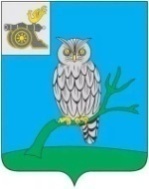 АДМИНИСТРАЦИЯ МУНИЦИПАЛЬНОГО ОБРАЗОВАНИЯ«СЫЧЕВСКИЙ РАЙОН»  СМОЛЕНСКОЙ ОБЛАСТИ П О С Т А Н О В Л Е Н И Еот  02 июня 2023 года  № 258Об утверждении Правил землепользования и застройки Сычевского городского поселения Сычевского района Смоленской областиВ соответствии с Федеральным законом от 6 октября 2003 года № 131-ФЗ «Об общих принципах организации местного самоуправления в Российской Федерации», ст. 32 Градостроительного кодекса Российской Федерации, ст. 9.2 областного закона от 25.12.2006 № 155-з «О градостроительной деятельности на территории Смоленской области», Уставом муниципального образования «Сычевский район» Смоленской области, протоколом № 1 публичных слушаний по обсуждению проекта Правил землепользования и застройки Сычевского  городского поселения Сычевского района Смоленской области                от 29.05.2023 года, заключением о результатах публичных слушаний                                   по проекту Правил землепользования и застройки Сычевского городского поселения Сычевского района Смоленской области от 29.05.2023 года,  Администрация муниципального образования «Сычевский район» Смоленской области п о с т а н о в л я е т:1. Утвердить прилагаемые Правила землепользования и застройки Сычевского  городского поселения Сычевского района Смоленской области.2. Опубликовать настоящее постановление в районной газете «Сычевские вести», разместить на официальном сайте Администрации муниципального образования «Сычевский район» Смоленской области в информационно-телекоммуникационной сети «Интернет» (https://sychevka.admin-smolensk.ru). И.п. Главы муниципального образования«Сычевский район» Смоленской области                                      Т.П. Васильева       УТВЕРЖДЕНЫпостановлением Администрациимуниципального образования«Сычевский район»Смоленской областиот 02.06.2023 года № 258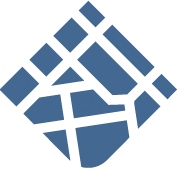 Общество с ограниченной ответственностью«ГРАДОСТРОИТЕЛЬСТВО И КАДАСТР»ООО «ГРАДОСТРОИТЕЛЬСТВО И КАДАСТР»Договор от 11.04.2023 г.ПРАВИЛА ЗЕМЛЕПОЛЬЗОВАНИЯ И ЗАСТРОЙКИСычевского городского поселенияСычевского района Смоленской области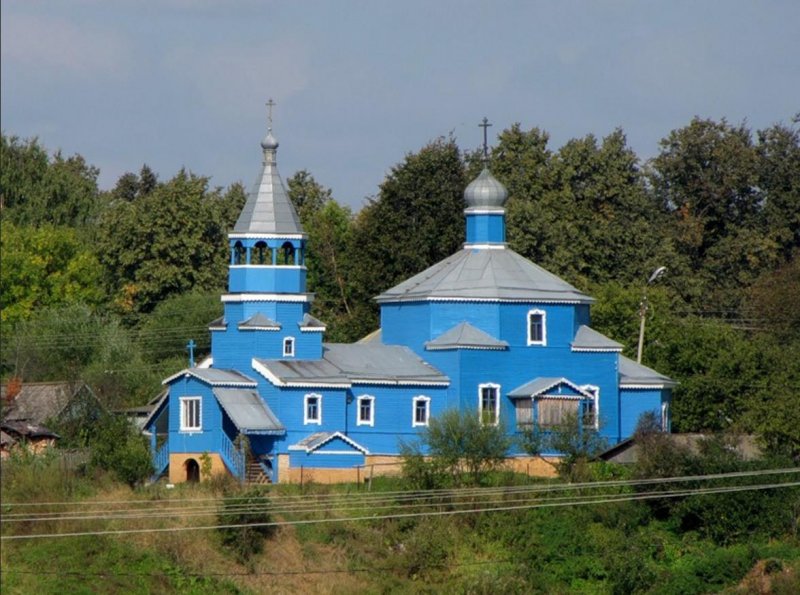 Санкт-Петербург 2023Общество с ограниченной ответственностью«ГРАДОСТРОИТЕЛЬСТВО И КАДАСТР»ООО «ГРАДОСТРОИТЕЛЬСТВО И КАДАСТР»Договор от 11.04.2023 г.ПРАВИЛА ЗЕМЛЕПОЛЬЗОВАНИЯ И ЗАСТРОЙКИСычевского городского поселенияСычевского района Смоленской областиГенеральный директор							В. А. КотляроваСанкт-Петербург 2023Авторский коллектив:ОГЛАВЛЕНИЕЧасть I. Порядок применения Правил землепользования и застройки Сычевского городского поселения Сычевского района Смоленской области	7ВВЕДЕНИЕ	7ГЛАВА 1. ОБЩИЕ ПОЛОЖЕНИЯ	7Статья 1. Цели разработки правил землепользования и застройки Сычевского городского поселения Сычевского района Смоленской области. Основные понятия, используемые в настоящих Правилах землепользования и застройки Сычевского городского поселения Сычевского района Смоленской области	7Статья 2. Открытость и доступность информации о землепользовании и застройке. Участие граждан в принятии решений по вопросам землепользования и застройки.	9Статья 3. Соотношение Правил землепользования и застройки Сычевского городского поселения Сычевского района Смоленской области с Генеральным планом Сычевского городского поселения Сычевского района Смоленской области и документацией по планировке территории.	9Статья 4. Застройщики. Заказчики	9ГЛАВА 2. ПОЛОЖЕНИЯ О РЕГУЛИРОВАНИИ ЗЕМЛЕПОЛЬЗОВАНИЯ И ЗАСТРОЙКИ ОРГАНАМИ МЕСТНОГО САМОУПРАВЛЕНИЯ	10Статья 5. Полномочия органов и должностных лиц местного самоуправления в области землепользования и застройки.	10Статья 6. Комиссия по землепользованию и застройке.	11ГЛАВА 3. ГРАДОСТРОИТЕЛЬНАЯ ПОДГОТОВКА ЗЕМЕЛЬНЫХ УЧАСТКОВ В ЦЕЛЯХ ПРЕДОСТАВЛЕНИЯ ЗАИНТЕРЕСОВАННЫМ ЛИЦАМ ДЛЯ СТРОИТЕЛЬСТВА. РЕЗЕРВИРОВАНИЕ И ИЗЪЯТИЕ ЗЕМЕЛЬНЫХ УЧАСТКОВ ДЛЯ МУНИЦИПАЛЬНЫХ НУЖД.	12Статья 7. Градостроительная подготовка земельных участков в целях предоставления заинтересованным лицам для строительства	12Статья 8. Основания и условия изъятия земельных участков для муниципальных нужд	12Статья 9. Резервирование земель для муниципальных нужд.	13ГЛАВА 4. ПОЛОЖЕНИЯ О ПОДГОТОВКЕ ДОКУМЕНТАЦИИ ПО ПЛАНИРОВКЕ ТЕРРИТОРИИ ОРГАНАМИ МЕСТНОГО САМОУПРАВЛЕНИЯ	14Статья 10. Общие положения о планировке территории	14Статья 11. Подготовка документации по планировке территории	15ГЛАВА 5. ПОЛОЖЕНИЯ ОБ ИЗМЕНЕНИИ ВИДОВ РАЗРЕШЕННОГО ИСПОЛЬЗОВАНИЯ ЗЕМЕЛЬНЫХ УЧАСТКОВ И ОБЪЕКТОВ КАПИТАЛЬНОГО СТРОИТЕЛЬСТВА ФИЗИЧЕСКИМИ И ЮРИДИЧЕСКИМИ ЛИЦАМИ	17Статья 12. Порядок предоставления разрешения на условно разрешённый вид использования земельного участка или объекта капитального строительства	17Статья 13. Порядок предоставления разрешения на отклонение от предельных параметров разрешённого строительства, реконструкции объектов капитального строительства	18ГЛАВА 6. ПРОЕКТНАЯ ДОКУМЕНТАЦИЯ. РАЗРЕШЕНИЕ НА СТРОИТЕЛЬСТВО. РАЗРЕШЕНИЕ НА ВВОД ОБЪЕКТА В ЭКСПЛУАТАЦИЮ	19Статья 14. Проектная документация	19Статья 15. Разрешение на строительство	19Статья 16. Разрешение на ввод объекта в эксплуатацию	21Статья 17. Строительный контроль и государственный строительный надзор	21ГЛАВА 7. ПОЛОЖЕНИЯ О ПРОВЕДЕНИИ ПУБЛИЧНЫХ СЛУШАНИЙ ПО ВОПРОСАМ ЗЕМЛЕПОЛЬЗОВАНИЯ И ЗАСТРОЙКИ	24Статья 18. Общественные обсуждения, публичные слушания по вопросам землепользования и застройки на территории Сычевского городского поселения Сычевского района Смоленской области	24ГЛАВА 8. МУНИЦИПАЛЬНЫЙ ЗЕМЕЛЬНЫЙ КОНТРОЛЬ	29Статья 19. Задачи муниципального земельного контроля	29Статья 20. Полномочия муниципальных инспекторов при осуществлении муниципального земельного контроля	30Статья 21. Особенности сноса самовольных построек или приведения их в соответствие с установленными требованиями	30Статья 22. Особенности сноса объектов капитального строительства, расположенных в зонах с особыми условиями использования территорий, или приведения таких объектов капитального строительства в соответствие с ограничениями использования земельных участков, установленными в границах зон с особыми условиями использования территорий	33ГЛАВА 9. ПОЛОЖЕНИЯ О ВНЕСЕНИИ ИЗМЕНЕНИЙ В ПРАВИЛА ЗЕМЛЕПОЛЬЗОВАНИЯ И ЗАСТРОЙКИ СЫЧЕВСКОГО ГОРОДСКОГО ПОСЕЛЕНИЯ СЫЧЕВСКОГО РАЙОНА СМОЛЕНСКОЙ ОБЛАСТИ	34Статья 23. Порядок внесения изменений в Правила землепользования и застройки Сычевского городского поселения Сычевского района Смоленской области	34ГЛАВА 10. ПОЛОЖЕНИЯ О РЕГУЛИРОВАНИИ ИНЫХ ВОПРОСОВ ЗЕМЛЕПОЛЬЗОВАНИЯ И ЗАСТРОЙКИ	38Статья 24. Ответственность за нарушение Правил землепользования и застройки Сычевского городского поселения Сычевского района Смоленской области	38Статья 25. Вступление в силу Правил землепользования и застройки Сычевского городского поселения Сычевского района Смоленской области	38ЧАСТЬ 2. КАРТА ГРАДОСТРОИТЕЛЬНОГО ЗОНИРОВАНИЯ. ГРАДОСТРОИТЕЛЬНЫЕ РЕГЛАМЕНТЫ	38Статья 26. Порядок установления территориальных зон.	38Статья 27. Перечень территориальных зон, выделенных на карте градостроительного зонирования	39Статья 28. Карта градостроительного зонирования	40Статья 29. Порядок применения градостроительных регламентов.	40Статья 30. Виды разрешённого использования земельных участков и объектов капитального строительства.	41Статья 31. Градостроительные регламенты. Предельные параметры земельных участков и объектов капитального строительства.	41Статья 32. Градостроительные регламенты. Жилые зоны	45Статья 33. Градостроительные регламенты. Общественно-деловые зоны (О)	57Статья 34. Градостроительные регламенты. Производственные зоны, зоны инженерной и транспортной инфраструктур	76Статья 34.1. Градостроительные регламенты. Производственные зоны (П1)	76Статья 34.2. Градостроительные регламенты. Коммунально-складская зона (П2)	91Статья 34.3. Градостроительные регламенты. Зоны инженерной    инфраструктуры (И)	97Статья 34.4. Градостроительные регламенты. Зоны транспортной инфраструктуры (Т)	101Статья 35. Градостроительные регламенты. Зоны сельскохозяйственного использования (Сх)	120Статья 36. Градостроительные регламенты. Зоны рекреационного назначения (Р)	130Статья 37. Градостроительные регламенты. Зоны специального назначения (Сп)	134Статья 38. Градостроительные регламенты. Ограничения использования земельных участков и объектов капитального строительства	136ПРИЛОЖЕНИЯ:Карта градостроительного зонирования Сычевского городского поселения Сычевского района Смоленской области, М 1:5 000Карта границ зон с особыми условиями использования территории, М 1:5 000.Часть I. Порядок применения Правил землепользования и застройки  Сычевского городского поселения Сычевского района Смоленской областиВВЕДЕНИЕПравила землепользования и застройки Сычевского городского поселения Сычевского района Смоленской области (далее – Правила) являются нормативным правовым документом, разработанным в соответствии с Градостроительным кодексом РФ, Земельным кодексом РФ, Федеральным законом «Об общих принципах организации местного самоуправления в РФ» и другими нормативными правовыми актами РФ, Смоленской области и Сычевского городского поселения Сычевского района Смоленской области.Правила застройки устанавливают градостроительное зонирование территории Сычевского городского поселения Сычевского района Смоленской области – разделение территории Сычевского городского поселения Сычевского района Смоленской области на территориальные зоны с установлением для каждой из них градостроительного регламента.ГЛАВА 1. ОБЩИЕ ПОЛОЖЕНИЯСтатья 1. Цели разработки правил землепользования и застройки Сычевского городского поселения Сычевского района Смоленской области. Основные понятия, используемые в настоящих Правилах землепользования и застройки Сычевского городского поселения Сычевского района Смоленской области Правила разрабатываются в целях:1) создания условий для устойчивого развития территорий муниципальных образований, сохранения окружающей среды и объектов культурного наследия;2) создания условий для планировки территорий муниципальных образований;3) обеспечения прав и законных интересов физических и юридических лиц, в том числе правообладателей земельных участков и объектов капитального строительства;4) создания условий для привлечения инвестиций, в том числе путем предоставления возможности выбора наиболее эффективных видов разрешенного использования земельных участков и объектов капитального строительства. Правила регламентируют деятельность органов и должностных лиц местного самоуправления, физических и юридических лиц в области землепользования и застройки:- подготовка документации по планировке территории;- внесение изменений в настоящие Правила;- организация и проведение публичных слушаний по вопросам землепользования и застройки; - предоставление разрешения на условно разрешённый вид использования земельного участка или объекта капитального строительства;- предоставление разрешения на отклонение от предельных параметров разрешённого строительства, реконструкции объектов капитального строительства;- разработка, согласование и утверждение проектной документации;- выдача разрешений на строительство, разрешений на ввод объектов в эксплуатацию;- подготовке градостроительных оснований для принятия решений о резервировании и изъятии земельных участков для реализации и муниципальных нужд;- контроль за использованием и строительными изменениями объектов недвижимости;- обеспечение открытости и доступности для физических и юридических лиц информации о землепользовании и застройке, а также их участия в принятии решений по этим вопросам посредством публичных слушаний;- внесение изменений в настоящие Правила, включая изменение состава градостроительных регламентов, в том числе путём его дополнения применительно к различным территориальным зонам.Правила обязательны для органов государственной власти, органов местного самоуправления, должностных, физических и юридических лиц, осуществляющих и контролирующих градостроительную деятельность, а также судебных органов при разрешении споров по вопросам землепользования и застройки территории сельского поселения.Правила применяются к градостроительным отношениям, возникшим после введения их в действие. К отношениям, возникшим до введения в действие настоящих Правил, положения настоящих Правил применяются в части прав и обязанностей, которые возникнут после введения их в действие.Нормативные и правовые акты органов местного самоуправления Сычевского городского поселения Сычевского района Смоленской области по вопросам землепользования и застройки, принятые до введения в действие настоящих Правил применяются в части, не противоречащей настоящим ПравиламОсновные понятия, используемые в настоящих Правилах	Градостроительное зонирование – зонирование территории Сычевского городского поселения Сычевского района Смоленской области в целях определения территориальных зон и установления градостроительных регламентов.Правила – документ градостроительного зонирования, который утверждается Советом депутатов Сычевского городского поселения Сычевского района Смоленской области и в котором устанавливаются территориальные зоны, градостроительные регламенты, порядок применения такого документа и порядок внесения в него изменений.Территориальные зоны – зоны, для которых в Правилах определены границы и установлены градостроительные регламенты.Зоны с особыми условиями использования территорий – охранные, санитарно-защитные зоны, зоны охраны объектов культурного наследия (памятников истории и культуры) народов Российской Федерации (далее - объекты культурного наследия), защитные зоны объектов культурного наследия, водоохранные зоны, зоны затопления, подтопления, зоны санитарной охраны источников питьевого и хозяйственно-бытового водоснабжения, зоны охраняемых объектов, приаэродромная территория, иные зоны, устанавливаемые в соответствии с законодательством Российской Федерации.  Градостроительный регламент - устанавливаемые в пределах границ соответствующей территориальной зоны виды разрешенного использования земельных участков, равно как всего, что находится над и под поверхностью земельных участков и используется в процессе их застройки и последующей эксплуатации объектов капитального строительства, предельные (минимальные и (или) максимальные) размеры земельных участков и предельные параметры разрешенного строительства, реконструкции объектов капитального строительства, ограничения использования земельных участков и объектов капитального строительства, а также применительно к территориям, в границах которых предусматривается осуществление деятельности по комплексному и устойчивому развитию территории, расчетные показатели минимально допустимого уровня обеспеченности соответствующей территории объектами коммунальной, транспортной, социальной инфраструктур и расчетные показатели максимально допустимого уровня территориальной доступности указанных объектов для населения.Объект капитального строительства – здание, строение, сооружение, объекты, строительство которых не завершено (далее - объекты незавершенного строительства), за исключением некапитальных строений, сооружений и неотделимых улучшений земельного участка (замощение, покрытие и другие).Строительство – создание зданий, строений, сооружений (в том числе на месте сносимых объектов капитального строительства).Планировка территории – осуществление деятельности по развитию территорий посредством разработки проектов планировки территории, проектов межевания территории. Реконструкция объектов капитального строительства (за исключением линейных объектов) - изменение параметров объекта капитального строительства, его частей (высоты, количества этажей, площади, объема), в том числе надстройка, перестройка, расширение объекта капитального строительства, а также замена и (или) восстановление несущих строительных конструкций объекта капитального строительства, за исключением замены отдельных элементов таких конструкций на аналогичные или иные улучшающие показатели таких конструкций элементы и (или) восстановления указанных элементов.1) реконструкция линейных объектов - изменение параметров линейных объектов или их участков (частей), которое влечет за собой изменение класса, категории и (или) первоначально установленных показателей функционирования таких объектов (мощности, грузоподъемности и других) или при котором требуется изменение границ полос отвода и (или) охранных зон таких;  2) капитальный ремонт объектов капитального строительства (за исключением линейных объектов) - замена и (или) восстановление строительных конструкций объектов капитального строительства или элементов таких конструкций, за исключением несущих строительных конструкций, замена и (или) восстановление систем инженерно-технического обеспечения и сетей инженерно-технического обеспечения объектов капитального строительства или их элементов, а также замена отдельных элементов несущих строительных конструкций на аналогичные или иные улучшающие показатели таких конструкций элементы и (или) восстановление указанных элементов;  3) капитальный ремонт линейных объектов - изменение параметров линейных объектов или их участков (частей), которое не влечет за собой изменение класса, категории и (или) первоначально установленных показателей функционирования таких объектов и при котором не требуется изменение границ полос отвода и (или) охранных зон таких объектов.   4) снос объекта капитального строительства - ликвидация объекта капитального строительства путем его разрушения (за исключением разрушения вследствие природных явлений либо противоправных действий третьих лиц), разборки и (или) демонтажа объекта капитального строительства, в том числе его частей.Линейные объекты – линии электропередачи, линии связи (в том числе линейно-кабельные сооружения), трубопроводы, автомобильные дороги, железнодорожные линии и другие подобные сооружения.Документация по планировке территории – проекты планировки территории; проекты межевания территории.Красные линии - линии, которые обозначают границы территорий общего пользования и подлежат установлению, изменению или отмене в документации по планировке территории.Предельные размеры земельных участков и  предельные параметры разрешенного строительства, реконструкции объектов капитального строительства (далее также – Предельные размеры и параметры) – предельные физические характеристики земельных участков и объектов капитального строительства (зданий и сооружений), которые могут быть размещены на территории земельных участков в соответствии с градостроительным  регламентом.Статья 2. Открытость и доступность информации о землепользовании и застройке. Участие граждан в принятии решений по вопросам землепользования и застройки.1. Настоящие Правила являются открытыми для физических и юридических лиц.2. Граждане имеют право участвовать в принятии решений по вопросам землепользования и застройки в соответствии с действующим законодательством Российской Федерации, Смоленской области и нормативными правовыми актами Сычевского городского поселения Сычевского района Смоленской области.Статья 3. Соотношение Правил землепользования и застройки Сычевского городского поселения Сычевского района Смоленской области с Генеральным планом Сычевского городского поселения Сычевского района Смоленской области и документацией по планировке территории.1. Правила разработаны на основе Генерального плана Сычевского городского поселения Сычевского района Смоленской области и не должны ему противоречить. Допускается конкретизация положений Генерального плана Сычевского городского поселения Сычевского района Смоленской области, но с обязательным учётом принципиального функционального назначения территории.В случае внесения изменений в Генеральный план Сычевского городского поселения Сычевского района Смоленской области, соответствующие изменения  вносятся в Правила.2. Документация по планировке территории разрабатывается на основе Генерального плана Сычевского городского поселения Сычевского района Смоленской области, Правил и не должна им противоречить.Статья 4. Застройщики. Заказчики1.  Застройщик – физическое или юридическое лицо, обеспечивающее на принадлежащем ему земельном участке или на земельном участке иного правообладателя (которому при осуществлении бюджетных инвестиций в объекты капитального строительства государственной (муниципальной) собственности органы государственной власти (государственные органы), Государственная корпорация по атомной энергии "Росатом", Государственная корпорация по космической деятельности "Роскосмос", органы управления государственными внебюджетными фондами или органы местного самоуправления передали в случаях, установленных бюджетным законодательством Российской Федерации, на основании соглашений свои полномочия государственного (муниципального) заказчика) строительство, реконструкцию, капитальный ремонт, снос объектов капитального строительства, а также выполнение инженерных изысканий, подготовку проектной документации для их строительства, реконструкции, капитального ремонта. Застройщик вправе передать свои функции, предусмотренные законодательством о градостроительной деятельности, техническому заказчику.2.  Земельные участки и объекты капитального строительства могут принадлежать застройщикам на правах собственности, аренды, пожизненно наследуемого владения земельным участком и других правах, позволяющих осуществлять строительство, реконструкцию, капитальный ремонт объектов капитального строительства.3.   Застройщики имеют право:– осуществлять строительство, реконструкцию, капитальный ремонт объектов капитального строительства на принадлежащих им земельных участках;– утверждать проектную документацию на строительство, реконструкцию объектов капитального строительства и их частей;- в случаях, установленных настоящими Правилами, ходатайствовать перед Администрацией муниципального образования «Сычевский район» Смоленской области об отклонении от предельных параметров разрешённого строительства, реконструкции объектов капитального строительства, о предоставлении разрешения на условно разрешённый вид использования земельного участка;– обжаловать действия (бездействие) должностных лиц органов местного самоуправления в судебном порядке;– осуществлять другие права, предусмотренные действующим законодательством.4.   Застройщик в течение десяти дней со дня получения разрешения на строительство обязан безвозмездно передать в федеральный орган исполнительной власти, орган исполнительной власти субъекта Российской Федерации, орган местного самоуправления или уполномоченную организацию, осуществляющую государственное управление использованием атомной энергии и государственное управление при осуществлении деятельности, связанной с разработкой, изготовлением, утилизацией ядерного оружия и ядерных энергетических установок военного назначения, либо Государственную корпорацию по космической деятельности «Роскосмос», выдавшие разрешение на строительство, сведения о площади, о высоте и количестве этажей планируемого объекта капитального строительства, о сетях инженерно-технического обеспечения, один экземпляр копии результатов инженерных изысканий и по одному экземпляру копий разделов проектной документации, предусмотренных пунктами 2, 8 - 10 и 11.1 части 12 статьи 48 Градостроительного Кодекса, для размещения в информационной системе обеспечения градостроительной деятельности. Указанные документы (их копии или сведения, содержащиеся в них) могут быть направлены в электронной форме. В случае получения разрешения на строительство объекта капитального строительства в границах территории исторического поселения застройщик в течение десяти дней со дня получения указанного разрешения обязан также безвозмездно передать в такие орган или организацию предусмотренный пунктом 3 части 12 статьи 48 Градостроительного Кодекса раздел проектной документации объекта капитального строительства, за исключением случая, если строительство или реконструкция такого объекта планируется в соответствии с типовым архитектурным решением объекта капитального строительства.  5. Технический заказчик - юридическое лицо, которое уполномочено застройщиком и от имени застройщика заключает договоры о выполнении инженерных изысканий, о подготовке проектной документации, о строительстве, реконструкции, капитальном ремонте, сносе объектов капитального строительства, подготавливает задания на выполнение указанных видов работ, предоставляет лицам, выполняющим инженерные изыскания и (или) осуществляющим подготовку проектной документации, строительство, реконструкцию, капитальный ремонт, снос объектов капитального строительства, материалы и документы, необходимые для выполнения указанных видов работ, утверждает проектную документацию, подписывает документы, необходимые для получения разрешения на ввод объекта капитального строительства в эксплуатацию, осуществляет иные функции, предусмотренные законодательством о градостроительной деятельности (далее также - функции технического заказчика). Функции технического заказчика могут выполняться только членом соответственно саморегулируемой организации в области инженерных изысканий, архитектурно-строительного проектирования, строительства, реконструкции, капитального ремонта, сноса объектов капитального строительства, за исключением случаев, предусмотренных частью 2.1 статьи 47, частью 4.1 статьи 48, частями 2.1 и 2.2 статьи 52, частями 5 и 6 статьи 55.31 Градостроительного Кодекса.ГЛАВА 2. ПОЛОЖЕНИЯ О РЕГУЛИРОВАНИИ ЗЕМЛЕПОЛЬЗОВАНИЯ И ЗАСТРОЙКИ ОРГАНАМИ МЕСТНОГО САМОУПРАВЛЕНИЯСтатья 5. Полномочия органов и должностных лиц местного самоуправления в области землепользования и застройки.1. Согласно Федеральному закону от 27.05.2014 № 136-ФЗ «О внесении изменений в статью 26.3 Федерального закона «Об общих принципах организации законодательных (представительных) и исполнительных органов государственной власти субъектов Российской Федерации» и Федеральному закону «Об общих принципах организации местного самоуправления в Российской Федерации» полномочиями в области градостроительной деятельности на территории Сычевского городского поселения Сычевского района Смоленской области обладает Совет депутатов Сычевского городского поселения Сычевского района Смоленской области, Администрация муниципального образования «Сычевский район» Смоленской области. 2.К полномочиям Совета депутатов Сычевского городского поселения Сычевского района Смоленской области относится:утверждение местных нормативов градостроительного проектирования;утверждение генерального плана Сычевского городского поселения Сычевского района Смоленской области, утверждение Правил; утверждение порядка осмотра зданий, сооружений и выдача рекомендаций об устранении выявленных в ходе таких осмотров нарушений; 3.К полномочиям Администрации муниципального образования «Сычевский район» Смоленской области относится:Принятие решения о подготовке проекта внесения изменений в генеральный план поселения;принятие решения о подготовке проекта внесения изменений в Правила;принятие решения о разработке проектов планировки территории;назначение публичных слушаний по рассмотрению проектов Правил и генерального плана Сычевского городского поселения Сычевского района Смоленской области, проектов документации по планировки и межевания территории.принятие решения о назначении публичных слушаний по предоставлению разрешения на условно разрешенный вид использования земельного участка и (или) объектов капитального строительства;принятие решения о назначении публичных слушаний по предоставлению разрешения на отклонение от предельных параметров разрешенного строительства объектов капитального строительства;утверждение подготовленной на основе генеральных планов поселения документации по планировке территории;подготовка и утверждение градостроительных планов земельных участков;выдача разрешений на строительство (за исключением случаев, предусмотренных Градостроительным кодексом Российской Федерации, иными федеральными законами),внесение изменений в разрешение на строительство объектов капитального строительства;продление срока действия разрешения на строительство объектов капитального строительства;прекращение действия разрешения на строительство объектов капитального строительства;выдача разрешений на ввод объектов в эксплуатацию при осуществлении строительства, реконструкции объектов капитального строительства, расположенных на территории поселения;принятие решения о предоставлении разрешения на   условно разрешенный вид использования земельного участка и (или) объектов капитального строительства;принятие решения о предоставлении разрешения на отклонение от предельных параметров разрешенного строительства, реконструкции объектов капитального строительства.Статья 6. Комиссия по землепользованию и застройке.1. Комиссия по подготовке проектов Правил землепользования и застройки муниципальных образований муниципального образования «Сычевский район» Смоленской области (далее - Комиссия) формируется для создания, последовательного совершенствования и обеспечения эффективного функционирования системы регулирования землепользования и застройки на территории муниципальных образований Сычевского района Смоленской области.2. Комиссия является постоянно действующим коллегиальным органом, созданным для организации подготовки проектов Правил землепользования и застройки муниципальных образований  Сычевского района Смоленской области (далее – Правила).3. Комиссия в своей деятельности руководствуется Конституцией Российской Федерации, Земельным кодексом Российской Федерации, Градостроительным кодексом Российской Федерации, иными нормативными правовыми актами Российской Федерации, Смоленской области и муниципального образования «Сычевский район» Смоленской области, настоящими Правилами.4. К полномочиям Комиссии в области регулирования отношений по вопросам землепользования и застройки относятся:-  Подготовка и организация работы по подготовке проекта Правил и внесение в них изменений;- Рассмотрение предложений и замечаний заинтересованных физических и юридических лиц по проектам Правил, а также обеспечение всем заинтересованным лицам равных возможностей для участия в публичных слушаниях;- Направление проекта Правил в Администрацию муниципального образования «Сычевский район» Смоленской области для осуществления проверки на соответствие требований технических регламентов, генеральных планов поселений, схеме территориального планирования муниципального образования «Сычевский район» Смоленской области, схеме территориального планирования Смоленской области;- Организация сбора данных для подготовки проектов Правил, их обобщение, анализ;- Осуществление доработки Правил в случае обнаружения его несоответствия требованиям и документам, указанным в пункте 2.3;- Проведение в установленном порядке публичных слушаний по проекту Правил;- Обеспечение подготовки и представления Главе муниципального образования «Сычевский район» Смоленской области заключений о результатах публичных слушаний (в том числе путем привлечения к подготовке заключения экспертов);- Организация процесса согласования и утверждения Правил Советом депутатов Сычевского городского поселения Сычевского района Смоленской области;- Представление на рассмотрение Главы муниципального образования «Сычевский район» Смоленской области предложений и проектов нормативных правовых актов по вопросам, относящимся к компетенции Комиссии;- Выполнение иных функций, предусмотренных Градостроительным кодексом Российской Федерации и иными нормами действующего законодательства.ГЛАВА 3. ГРАДОСТРОИТЕЛЬНАЯ ПОДГОТОВКА ЗЕМЕЛЬНЫХ УЧАСТКОВ В ЦЕЛЯХ ПРЕДОСТАВЛЕНИЯ ЗАИНТЕРЕСОВАННЫМ ЛИЦАМ ДЛЯ СТРОИТЕЛЬСТВА. РЕЗЕРВИРОВАНИЕ И ИЗЪЯТИЕ ЗЕМЕЛЬНЫХ УЧАСТКОВ ДЛЯ МУНИЦИПАЛЬНЫХ НУЖД.Статья 7. Градостроительная подготовка земельных участков в целях предоставления заинтересованным лицам для строительстваГрадостроительная подготовка земельных участков в целях предоставления заинтересованным лицам для строительства регулируются земельным законодательством и градостроительным кодексом.1.  Земельные участки, предоставляемые заинтересованным лицам для строительства, должны быть образованы как объекты недвижимости, то есть осуществлена их градостроительная подготовка. Не допускается предоставлять земельные участки для любого строительства без их градостроительной подготовки.2. Образование земельных участков из земель или земельных участков, находящихся в муниципальной собственности, осуществляется в соответствии с одним из следующих документов: 1) проект межевания территории, утвержденный в соответствии с Градостроительным кодексом РФ;2) проектная документация лесных участков;3) утверждённая схема расположения земельного участка или земельных участков на кадастровом плане территории.3. Не допускается образование земельного участка, границы которого пересекают границы территориальных зон, лесничеств, лесопарков, за исключением земельного участка, образуемого для проведения работ по геологическому изучению недр, разработки месторождений полезных ископаемых, размещения линейных объектов, гидротехнических сооружений, а также водохранилищ, иных искусственных водных объектов. 4. Образование земельных участков из земель или земельных участков, находящихся в муниципальной собственности, допускается в соответствии с утвержденной схемой расположения земельного участка или земельных участков на кадастровом плане территории при отсутствии утверждённого проекта межевания территории с учетом положений, предусмотренных частью 5 настоящей статьи.4.1. Образование лесных участков в целях размещения линейных объектов осуществляется на основании утвержденного проекта межевания территории5. Исключительно в соответствии с утверждённым проектом межевания территории осуществляется образование земельных участков:1) из земельного участка, предоставленного для комплексного освоения территории;2) из земельного участка, предоставленного некоммерческой организации, созданной гражданами, для ведения садоводства, огородничества, дачного хозяйства либо для ведения дачного хозяйства иным юридическим лицам;3) в границах территории, в отношении которой заключён договор о её развитии;4) в границах элемента планировочной структуры, застроенного многоквартирными домами;5) для строительства и реконструкции линейных объектов федерального, регионального или местного значения.6. Образование земельного участка обеспечивается заинтересованным в предоставлении земельного участка лицом либо Администрацией муниципального образования «Сычевский район» Смоленской области в соответствии с требованиями Земельного кодекса РФ.            7. Земли и земельные участки, находящиеся в муниципальной собственности, могут использоваться без предоставления земельных участков и установления сервитута в порядке, установленном земельным законодательством.Статья 8. Основания и условия изъятия земельных участков для муниципальных нужд Изъятие земельных участков для муниципальных нужд осуществляется в исключительных случаях по основаниям, связанным с:1.1 выполнением международных договоров Российской Федерации;1.2. строительством, реконструкцией следующих объектов государственного значения (объектов федерального значения, объектов регионального значения) или объектов местного значения при отсутствии других возможных вариантов строительства, реконструкции этих объектов:-объекты федеральных энергетических систем и объекты энергетических систем регионального значения;-объекты использования атомной энергии;-объекты обороны страны и безопасности государства, в том числе инженерно-технические сооружения, линии связи и коммуникации, возведенные в интересах защиты и охраны Государственной границы Российской Федерации;-объекты федерального транспорта, объекты связи федерального значения, а также объекты транспорта, объекты связи регионального значения, объекты инфраструктуры железнодорожного транспорта общего пользования;-объекты, обеспечивающие космическую деятельность;-линейные объекты федерального и регионального значения, обеспечивающие деятельность субъектов естественных монополий;-объекты систем электро-, газоснабжения, объекты систем теплоснабжения, объекты централизованных систем горячего водоснабжения, холодного водоснабжения и (или) водоотведения федерального, регионального или местного значения;-автомобильные дороги федерального, регионального или межмуниципального, местного значения;1.3. иными основаниями, предусмотренными федеральными законами.2. Изъятие земельных участков для муниципальных нужд в целях строительства, реконструкции объектов местного значения допускается, если указанные объекты предусмотрены утвержденными документами территориального планирования и утвержденными проектами планировки территории.3. Принятие решения об изъятии земельных участков для государственных или муниципальных нужд в целях, не предусмотренных пунктом 2 настоящей статьи, должно быть обосновано:3.1. решением о создании или расширении особо охраняемой природной территории (в случае изъятия земельных участков для создания или расширения особо охраняемой природной территории);3.2. международным договором Российской Федерации (в случае изъятия земельных участков для выполнения международного договора);3.3. лицензией на пользование недрами (в случае изъятия земельных участков для проведения работ, связанных с пользованием недрами, в том числе осуществляемых за счет средств недропользователя);3.4. решением о признании многоквартирного дома аварийным и подлежащим сносу или реконструкции (в случае изъятия земельного участка в связи с признанием расположенного на таком земельном участке многоквартирного дома аварийным и подлежащим сносу или реконструкции).4. Решение об изъятии земельных участков для муниципальных нужд для строительства, реконструкции объектов местного значения может быть принято не позднее чем в течение трех лет со дня утверждения проекта планировки территории, предусматривающего размещение таких объектов.5. Изъятие земельных участков для муниципальных нужд осуществляется по решениям уполномоченных органов исполнительной власти или органов местного самоуправления, предусмотренных статьей 56.2 Земельного Кодекса, которые принимаются как по их собственной инициативе, так и на основании ходатайства об изъятии земельных участков для муниципальных нужд, поданного организацией, указанной в пункте 1 статьи 56.4 Земельного Кодекса.6. Изъятие земельных участков для муниципальных нужд, в результате которого прекращаются право постоянного (бессрочного) пользования, право пожизненного наследуемого владения, договор аренды земельного участка, находящегося в муниципальной собственности, или право безвозмездного пользования таким земельным участком, может осуществляться независимо от формы собственности на такой земельный участок.7. Допускается изъятие земельных участков, расположенных на территории одного субъекта Российской Федерации, для государственных нужд другого субъекта Российской Федерации в случае, если это изъятие осуществляется для размещения объектов регионального значения такого субъекта Российской Федерации, предусмотренных документами территориального планирования субъекта Российской Федерации, на территории которого расположены такие земельные участки.8. Если строительство, реконструкцию объектов местного значения, для строительства, реконструкции которых для муниципальных нужд изымаются земельные участки, предполагается осуществлять полностью или частично за счет средств организаций, указанных в пункте 1 статьи 56.4 Земельного Кодекса, изъятие таких земельных участков осуществляется по ходатайству указанных организаций.9. Запрещается изъятие для муниципальных нужд земельных участков, предоставленных федеральным государственным бюджетным учреждениям, осуществляющим управление особо охраняемыми природными территориями федерального значения, за исключением случаев, предусмотренных федеральными законами.10. Установление порядка изъятия земельных участков для муниципальных нужд производится в соответствии со статьями 56.2- 56.11 Земельного кодекса РФ.Статья 9. Резервирование земель для муниципальных нужд.1. Резервирование земель для муниципальных нужд осуществляется в случаях, предусмотренных статьей 49 Земельного  Кодекса Российской Федерации, а земель, находящихся в муниципальной собственности и не предоставленных гражданам и юридическим лицам, также в случаях, связанных с размещением объектов инженерной, транспортной и социальной инфраструктур, объектов обороны и безопасности, созданием особо охраняемых природных территорий, строительством водохранилищ и иных искусственных водных объектов, объектов инфраструктуры особой экономической зоны, предусмотренных планом обустройства и соответствующего материально-технического оснащения особой экономической зоны и прилегающей к ней территории. Резервирование земель может осуществляться также в отношении земельных участков, необходимых для целей недропользования.2. Резервирование земель допускается в установленных документацией по планировке территории зонах планируемого размещения объектов федерального значения, объектов регионального значения, объектов местного значения, в пределах территории, указанной в заявке высшего исполнительного органа государственной власти субъекта Российской Федерации, исполнительно-распорядительного органа муниципального образования на создание особой экономической зоны в соответствии с Федеральным законом от 22 июля 2005 года N 116-ФЗ "Об особых экономических зонах в Российской Федерации", а также в пределах иных необходимых в соответствии с федеральными законами для обеспечения государственных или муниципальных нужд территорий.3. Земли для муниципальных нужд могут резервироваться на срок не более чем три года, а при резервировании земель, находящихся в муниципальной собственности и указанных в заявке высшего исполнительного органа государственной власти субъекта Российской Федерации, исполнительно-распорядительного органа муниципального образования на создание особой экономической зоны в соответствии с Федеральным законом от 22 июля 2005 года N 116-ФЗ "Об особых экономических зонах в Российской Федерации", на срок не более чем два года. Допускается резервирование земель, находящихся в муниципальной собственности и не предоставленных гражданам и юридическим лицам, для строительства и реконструкции объектов морского транспорта, внутреннего водного транспорта, железнодорожного транспорта, воздушного транспорта (в том числе объектов единой системы организации воздушного движения), транспортно-пересадочных узлов и метрополитена, строительства и реконструкции автомобильных дорог федерального значения, регионального значения, межмуниципального значения, местного значения и других линейных объектов государственного или муниципального значения на срок до двадцати лет.ГЛАВА 4. ПОЛОЖЕНИЯ О ПОДГОТОВКЕ ДОКУМЕНТАЦИИ ПО ПЛАНИРОВКЕ ТЕРРИТОРИИ ОРГАНАМИ МЕСТНОГО САМОУПРАВЛЕНИЯСтатья 10. Общие положения о планировке территорииПодготовка документации по планировке территории осуществляется в целях обеспечения устойчивого развития территорий, выделения элементов планировочной структуры (кварталов, микрорайонов, иных элементов), установления границ земельных участков, на которых расположены объекты капитального строительства, границ земельных участков, предназначенных для строительства и размещения линейных объектов.                1.  Планировка территории осуществляется посредством разработки документации по планировке территории:                –	проектов планировки как отдельных документов;                –	проектов планировки с проектами межевания в их составе;                –	проектов планировки с проектами межевания в их составе и с градостроительными планами земельных участков в составе проектов межевания;                –	проектов межевания как отдельных документов;                –	проектов межевания с градостроительными планами земельных участков в их составе.                2.  Разработка документации по планировке территории осуществляется с учётом характеристик планируемого развития конкретной территории, а также следующих особенностей:               2.1. Проекты планировки разрабатываются в случаях, когда необходимо установить (изменить), в том числе посредством установления красных линий:               –	границы планировочных элементов территории (районов, микрорайонов, кварталов);                –	границы земельных участков общего пользования и линейных объектов без определения границ иных земельных участков;               –	границы зон планируемого размещения объектов социально-культурного и коммунально-бытового и иного назначения;               –	другие границы.               2.2. Проекты межевания разрабатываются в пределах красных линий планировочных элементов территории, не разделённой на земельные участки, или разделение которой на земельные участки не завершено, или требуется изменение ранее установленных границ земельных участков, в целях определения:               –	границ земельных участков, которые не являются земельными участками общего пользования;               –	линий отступа от красных линий для определения места допустимого размещения зданий, строений, сооружений;               –	границ зон планируемого размещения объектов капитального строительства федерального, областного и местного значения;               –	границ зон с особыми условиями использования территории;               –	других границ.                 3.  Посредством документации по планировке территории определяются:	    - характеристики и параметры планируемого развития, строительного освоения и реконструкции территорий, включая характеристики и параметры развития систем социального обслуживания, инженерного оборудования, необходимых для обеспечения застройки;               -красные линии;                - линии регулирования застройки, если они не определены градостроительными регламентами в составе настоящих Правил;                - границы земельных участков линейных объектов, а также границы зон действия ограничений вдоль линейных объектов;                - границы зон действия ограничений вокруг охраняемых объектов, а также вокруг объектов, являющихся источниками загрязнения окружающей среды;                - границы земельных участков, которые планируется изъять, в том числе путём выкупа, для муниципальных нужд, либо зарезервировать с последующим изъятием, в том числе путём выкупа, а также границы земельных участков, определяемых для муниципальных нужд без резервирования и изъятия, в том числе путём выкупа, расположенных в составе земель, находящихся в муниципальной собственности;               -границы земельных участков, которые планируется предоставить физическим или юридическим лицам;               - границы земельных участков на территориях существующей застройки, не разделенных на земельные участки;              - и другие.	 4. Запрещается преобразование застроенных территорий, и осуществление нового строительства без утвержденной документации по планировке территории после вступления в силу Правил землепользования и застройки, кроме объектов, заявления на строительство (включая заявления о выборе земельного участка и предварительном согласовании места размещения объекта, в порядке статьи 31 Земельного кодекса РФ) и (или) реконструкцию которых приняты от граждан и (или) юридических лиц до утверждения настоящих Правил.Статья 11. Подготовка документации по планировке территории1. Подготовка документации по планировке территории Сычевского городского поселения Сычевского района Смоленской области осуществляется на основании Генерального плана Сычевского городского поселения Сычевского района Смоленской области, настоящих Правил, требований технических регламентов, с учётом границ территорий объектов культурного наследия (в том числе вновь выявленных), границ зон с особыми условиями использования территорий.2. Решение о подготовке документации по планировке территории принимается  администрацией муниципального образования «Сычевский район» Смоленской области по собственной инициативе  либо на основании предложений физических или юридических лиц о подготовке документации по планировке территории. 2.1 Решение о подготовке документации по планировке территории принимаются самостоятельно:лицами, с которыми заключены договоры о развитии застроенной территории, договоры о комплексном освоении территории, в том числе в целях строительства жилья экономического класса, договоры о комплексном развитии территории по инициативе органа местного самоуправления;правообладателями земельных участков и (или) объектов недвижимого имущества, расположенных в границах территории, в отношении которой осуществляется комплексное развитие, на основании договоров о комплексном развитии территории, заключенных органами местного самоуправления с правообладателями земельных участков и (или) расположенных на них объектов недвижимого имущества;правообладателями существующих линейных объектов, подлежащих реконструкции, в случае подготовки документации по планировке территории в целях их реконструкции (за исключением случая, указанного в части 12.12 Градостроительного Кодекса РФ);субъектами естественных монополий, организациями коммунального комплекса в случае подготовки документации по планировке территории для размещения объектов федерального значения, объектов регионального значения, объектов местного значения (за исключением случая, указанного в части 12.12 Градостроительного Кодекса РФ);садоводческим или огородническим некоммерческим товариществом в отношении земельного участка, предоставленного такому товариществу для ведения садоводства или огородничества.3. Администрация муниципального образования «Сычевский район» Смоленской области осуществляет прием, регистрацию и учет заявлений физических и юридических лиц с предложениями о разработке документации по планировке территории, и в течение 14 дней принимает решение о подготовке документации по планировке территории, в котором отражаются сроки представления предложений физических или юридических лиц о порядке, сроках подготовки и содержании документации по планировке территории, либо выдает заявителю заключение об отсутствии необходимости подготовки документации по планировке территории.4. Постановление Администрации муниципального образования «Сычевский район» Смоленской области подлежит опубликованию в порядке, установленном для официального опубликования муниципальных правовых актов в течение трех дней со дня принятия такого решения и размещается на официальном сайте уполномоченного органа местного самоуправления в информационно-телекоммуникационной сети «Интернет».5. В случае подготовки документации по планировке территории лицами, указанными в  7.1 настоящей статьи, принятие Администрацией муниципального образования «Сычевский район» Смоленской области решения о подготовке документации по планировке территории не требуется. Подготовка этой документации, а также ее утверждение осуществляется в порядке, установленном для документации по планировке территории, подготовка которой осуществляется на основании решения Администрации муниципального образования «Сычевский район» Смоленской области.6. Администрация муниципального образования «Сычевский район» Смоленской области:6.1. В течение 10 дней со дня официального опубликования постановления о принятии решения о подготовке документации по планировке территории осуществляет разработку задания на подготовку документации по планировке территории.  6.2. Со дня официального опубликования постановления о принятии решения о подготовке документации по планировке территории осуществляет приемку и регистрацию предложений физических или юридических лиц о порядке, сроках подготовки и содержании документации по планировке территории.7. Подготовка документации по планировке территории осуществляется Администрацией муниципального образования «Сычевский район» Смоленской области самостоятельно либо привлекаемыми на основании муниципального контракта, заключенного в соответствии с законодательством Российской Федерации о контрактной системе в сфере закупок товаров, работ, услуг для обеспечения государственных и муниципальных нужд, иными лицами, за исключением случая, указанного в пункте 8 настоящей статьи.Подготовка документации по планировке территории, в том числе предусматривающей размещение объектов федерального значения, объектов регионального значения, объектов местного значения, может осуществляться физическими или юридическими лицами за счет их средств.7.1. В случае, если заключен договор о комплексном освоении территории или договор о развитии застроенной территории, подготовка документации по планировке территории в границах соответствующей территории осуществляется лицами, с которыми заключены соответствующие договоры. В отношении земельного участка, предоставленного некоммерческой организации, созданной гражданами, для ведения садоводства, огородничества, дачного хозяйства, подготовка проекта планировки соответствующей территории и (или) проекта межевания соответствующей территории обеспечивается указанной некоммерческой организацией. Подготовка проекта планировки территории и проекта межевания территории в отношении земельного участка, предоставленного для ведения дачного хозяйства иному юридическому лицу, обеспечивается этим юридическим лицом.8. В случае, если заключен договор о комплексном освоении территории или договор о развитии застроенной территории, подготовка документации по планировке территории в границах соответствующей территории осуществляется лицами, с которыми заключены соответствующие договоры. В отношении земельного участка, предоставленного некоммерческой организации, созданной гражданами, для ведения садоводства, огородничества, дачного хозяйства, подготовка проекта планировки соответствующей территории и (или) проекта межевания соответствующей территории обеспечивается указанной некоммерческой организацией. 9. Подготовка документации по планировке территории осуществляется на основании документов территориального планирования, правил землепользования и застройки Сычевского городского поселения Сычевского района Смоленской области в соответствии с требованиями технических регламентов, нормативов градостроительного проектирования, градостроительных регламентов с учетом границ территорий объектов культурного наследия, включенных в единый государственный реестр объектов культурного наследия (памятников истории и культуры) народов Российской Федерации, границ территорий выявленных объектов культурного наследия, границ зон с особыми условиями использования территорий, а также с учетом программ комплексного развития систем коммунальной инфраструктуры поселения,  программ комплексного развития транспортной инфраструктуры поселения,  программ комплексного развития социальной инфраструктуры поселения.10. В течение тридцати дней со дня поступления подготовленной документации Администрация муниципального образования «Сычевский район» Смоленской области осуществляет её проверку на соответствие требованиям, указанным в пункте 8 настоящей статьи, и по результатам проверки принимает решение о возможности её утверждения или об отклонении такой документации и о направлении ее на доработку. В течение 7 дней со дня утверждения документация по планировке территории направляется главе поселения, применительно к территории которого осуществлялась подготовка такой документации.11. Документация по планировке территории до ее утверждения подлежит согласованию с органами местного самоуправления поселения, применительно к территории которого разрабатывалась такая документация.12. Администрация муниципального образования «Сычевский район» Смоленской области обеспечивает опубликование документации по планировке территории (проектов планировки территории и проектов межевания территории) в порядке, установленном для официального опубликования муниципальных правовых актов, иной официальной информации, и размещает информацию о такой документации на официальном сайте уполномоченного органа местного самоуправления в информационно-телекоммуникационной сети «Интернет».13. Проекты планировки территории и проекты межевания территории, подготовленные в составе документации по планировке территории на основании решения  Администрации муниципального образования «Сычевский район» Смоленской области, до их утверждения подлежат обязательному рассмотрению на общественных обсуждениях или публичных слушаниях.Срок проведения общественных обсуждений или публичных слушаний со дня оповещения жителей муниципального образования о времени и месте их проведения до дня опубликования заключения о результатах публичных слушаний определяется Градостроительным кодексом РФ, уставом муниципального образования и (или) нормативными правовыми актами представительного органа муниципального образования и не может быть менее одного месяца и более трех месяцев.14. Заключение о результатах общественных обсуждений или публичных слушаний по проекту планировки территории подлежит опубликованию в порядке, установленном для официального опубликования муниципальных правовых актов, и размещается на официальном сайте уполномоченного органа местного самоуправления в информационно-телекоммуникационной сети «Интернет».15. Общественные обсуждения или публичные слушания по проекту планировки территории и проекту межевания территории, подготовленные в составе документации по планировке территории, не проводятся, если они подготовлены в отношении:1) территории, подлежащей комплексному освоению в соответствии с договором о комплексном освоении территории;2) территории в границах земельного участка, предоставленного некоммерческой организации, созданной гражданами, для ведения садоводства, огородничества, дачного хозяйства или для ведения дачного хозяйства иному юридическому лицу;3) территории для размещения линейных объектов в границах земель лесного фонда.16. Администрация муниципального образования «Сычевский район» Смоленской области с учетом протокола общественных обсуждений или публичных слушаний по проекту планировки территории и проекту межевания территории и заключения о результатах общественных обсуждений или публичных слушаний принимает решение об утверждении документации по планировке территории или об отклонении такой документации и о направлении ее на доработку с учетом указанных протокола и заключения.17. Утвержденная документация по планировке территории подлежит опубликованию в порядке, установленном для официального опубликования муниципальных правовых актов в течение семи дней со дня утверждения указанной документации и размещается на официальном сайте уполномоченного органа местного самоуправления в информационно-телекоммуникационной сети «Интернет».18. Органы государственной власти Российской Федерации, органы государственной власти Смоленской области, органы местного самоуправления, физические и юридические лица вправе оспорить в судебном порядке документацию по планировке территории.ГЛАВА 5. ПОЛОЖЕНИЯ ОБ ИЗМЕНЕНИИ ВИДОВ РАЗРЕШЕННОГО ИСПОЛЬЗОВАНИЯ ЗЕМЕЛЬНЫХ УЧАСТКОВ И ОБЪЕКТОВ КАПИТАЛЬНОГО СТРОИТЕЛЬСТВА ФИЗИЧЕСКИМИ И ЮРИДИЧЕСКИМИ ЛИЦАМИСтатья 12. Порядок предоставления разрешения на условно разрешённый вид использования земельного участка или объекта капитального строительства1. Физическое или юридическое лицо, заинтересованное в предоставлении разрешения на условно разрешенный вид использования земельного участка или объекта капитального строительства (далее - разрешение на условно разрешенный вид использования), направляет заявление о предоставлении разрешения на условно разрешенный вид использования в Комиссию.2. Проект решения о предоставлении разрешения на условно разрешенный вид использования подлежит рассмотрению на общественных обсуждениях или публичных слушаниях, проводимых в порядке, установленном статьей 5.1 Градостроительного Кодекса РФ, с учетом положений настоящей статьи.3. В случае, если условно разрешенный вид использования земельного участка или объекта капитального строительства может оказать негативное воздействие на окружающую среду, общественные обсуждения или публичные слушания проводятся с участием правообладателей земельных участков и объектов капитального строительства, подверженных риску такого негативного воздействия.4. Организатор общественных обсуждений или публичных слушаний направляет сообщения о проведении общественных обсуждений или публичных слушаний по проекту решения о предоставлении разрешения на условно разрешенный вид использования правообладателям земельных участков, имеющих общие границы с земельным участком, применительно к которому запрашивается данное разрешение, правообладателям объектов капитального строительства, расположенных на земельных участках, имеющих общие границы с земельным участком, применительно к которому запрашивается данное разрешение, и правообладателям помещений, являющихся частью объекта капитального строительства, применительно к которому запрашивается данное разрешение. Указанные сообщения направляются не позднее чем через десять дней со дня поступления заявления заинтересованного лица о предоставлении разрешения на условно разрешенный вид использования.5. Срок проведения общественных обсуждений или публичных слушаний со дня оповещения жителей муниципального образования об их проведении до дня опубликования заключения о результатах общественных обсуждений или публичных слушаний определяется уставом муниципального образования и (или) нормативным правовым актом представительного органа муниципального образования и не может быть более одного месяца.6. На основании заключения о результатах общественных обсуждений или публичных слушаний по проекту решения о предоставлении разрешения на условно разрешенный вид использования Комиссия осуществляет подготовку рекомендаций о предоставлении разрешения на условно разрешенный вид использования или об отказе в предоставлении такого разрешения с указанием причин принятого решения и направляет их Главе муниципального образования «Сычевский район» Смоленской области.7. На основании указанных в части 6 настоящей статьи рекомендаций Глава муниципального образования «Сычевский район» Смоленской области в течение трех дней со дня поступления таких рекомендаций принимает решение о предоставлении разрешения на условно разрешенный вид использования или об отказе в предоставлении такого разрешения. Указанное решение подлежит опубликованию в порядке, установленном для официального опубликования муниципальных правовых актов, иной официальной информации, и размещается на официальном сайте уполномоченного органа местного самоуправления в информационно-телекоммуникационной сети «Интернет».8. Расходы, связанные с организацией и проведением общественных обсуждений или публичных слушаний по проекту решения о предоставлении разрешения на условно разрешенный вид использования, несет физическое или юридическое лицо, заинтересованное в предоставлении такого разрешения.10. Со дня поступления в орган местного самоуправления уведомления о выявлении самовольной постройки от исполнительного органа государственной власти, должностного лица, государственного учреждения или органа местного самоуправления, указанных в части 2 статьи 55.32 Градостроительного Кодекса РФ, не допускается предоставление разрешения на условно разрешенный вид использования в отношении земельного участка, на котором расположена такая постройка, или в отношении такой постройки до ее сноса или приведения в соответствие с установленными требованиями, за исключением случаев, если по результатам рассмотрения данного уведомления органом местного самоуправления в исполнительный орган государственной власти, должностному лицу, в государственное учреждение или орган местного самоуправления, которые указаны в части 2 статьи 55.32 Градостроительного Кодекса РФ и от которых поступило данное уведомление, направлено уведомление о том, что наличие признаков самовольной постройки не усматривается либо вступило в законную силу решение суда об отказе в удовлетворении исковых требований о сносе самовольной постройки или ее приведении в соответствие с установленными требованиями.11. В случае, если условно разрешенный вид использования земельного участка или объекта капитального строительства включен в градостроительный регламент в установленном для внесения изменений в Правила землепользования и застройки Сычевского городского поселения Сычевского района Смоленской области порядке после проведения общественных обсуждений или публичных слушаний по инициативе физического или юридического лица, заинтересованного в предоставлении разрешения на условно разрешенный вид использования, решение о предоставлении разрешения на условно разрешенный вид использования такому лицу принимается без проведения общественных обсуждений или публичных слушаний.12. Физическое или юридическое лицо вправе оспорить в судебном порядке решение о предоставлении разрешения на условно разрешенный вид использования или об отказе в предоставлении такого разрешения.Статья 13. Порядок предоставления разрешения на отклонение от предельных параметров разрешённого строительства, реконструкции объектов капитального строительства1. Правообладатели земельных участков, размеры которых меньше установленных градостроительным регламентом минимальных размеров земельных участков либо конфигурация, инженерно-геологические или иные характеристики которых неблагоприятны для застройки, вправе обратиться за разрешениями на отклонение от предельных параметров разрешенного строительства, реконструкции объектов капитального строительства.2. Отклонение от предельных параметров разрешенного строительства, реконструкции объектов капитального строительства разрешается для отдельного земельного участка при соблюдении требований технических регламентов. Отклонение от предельных параметров разрешенного строительства, реконструкции объектов капитального строительства в части предельного количества этажей, предельной высоты зданий, строений, сооружений и требований к архитектурным решениям объектов капитального строительства в границах территорий исторических поселений федерального или регионального значения не допускается.3. Заинтересованное в получении разрешения на отклонение от предельных параметров разрешенного строительства, реконструкции объектов капитального строительства лицо направляет в Комиссию заявление о предоставлении такого разрешения.4. Проект решения о предоставлении разрешения на отклонение от предельных параметров разрешенного строительства, реконструкции объектов капитального строительства подлежит рассмотрению на общественных обсуждениях или публичных слушаниях, проводимых в порядке, установленном статьей 5.1 Градостроительного Кодекса РФ, с учетом положений статьи 39 Градостроительного Кодекса. Расходы, связанные с организацией и проведением общественных обсуждений или публичных слушаний по проекту решения о предоставлении разрешения на отклонение от предельных параметров разрешенного строительства, реконструкции объектов капитального строительства, несет физическое или юридическое лицо, заинтересованное в предоставлении такого разрешения.5. На основании заключения о результатах общественных обсуждений или публичных слушаний по проекту решения о предоставлении разрешения на отклонение от предельных параметров разрешенного строительства, реконструкции объектов капитального строительства Комиссия осуществляет подготовку рекомендаций о предоставлении такого разрешения или об отказе в предоставлении такого разрешения с указанием причин принятого решения и направляет указанные рекомендации Главе муниципального образования «Сычевский район» Смоленской области.6. Глава муниципального образования «Сычевский район» Смоленской области в течение семи дней со дня поступления указанных в части 5 настоящей статьи рекомендаций принимает решение о предоставлении разрешения на отклонение от предельных параметров разрешенного строительства, реконструкции объектов капитального строительства или об отказе в предоставлении такого разрешения с указанием причин принятого решения.7. Со дня поступления в орган местного самоуправления уведомления о выявлении самовольной постройки от исполнительного органа государственной власти, должностного лица, государственного учреждения или органа местного самоуправления, указанных в части 2 статьи 55.32 Градостроительного Кодекса РФ, не допускается предоставление разрешения на отклонение от предельных параметров разрешенного строительства, реконструкции объектов капитального строительства в отношении земельного участка, на котором расположена такая постройка, до ее сноса или приведения в соответствие с установленными требованиями, за исключением случаев, если по результатам рассмотрения данного уведомления органом местного самоуправления в исполнительный орган государственной власти, должностному лицу, в государственное учреждение или орган местного самоуправления, которые указаны в части 2 статьи 55.32 Градостроительного Кодекса РФ и от которых поступило данное уведомление, направлено уведомление о том, что наличие признаков самовольной постройки не усматривается либо вступило в законную силу решение суда об отказе в удовлетворении исковых требований о сносе самовольной постройки или ее приведении в соответствие с установленными требованиями.8. Физическое или юридическое лицо вправе оспорить в судебном порядке решение о предоставлении разрешения на отклонение от предельных параметров разрешенного строительства, реконструкции объектов капитального строительства или об отказе в предоставлении такого разрешения.9. Предоставление разрешения на отклонение от предельных параметров разрешенного строительства, реконструкции объектов капитального строительства не допускается, если такое отклонение не соответствует ограничениям использования объектов недвижимости, установленным на приаэродромной территории.ГЛАВА 6. ПРОЕКТНАЯ ДОКУМЕНТАЦИЯ. РАЗРЕШЕНИЕ НА СТРОИТЕЛЬСТВО. РАЗРЕШЕНИЕ НА ВВОД ОБЪЕКТА В ЭКСПЛУАТАЦИЮСтатья 14. Проектная документация1. Проектная документация представляет собой документацию, содержащую материалы в текстовой форме и в виде карт (схем) и определяющую архитектурные, функционально-технологические, конструктивные и инженерно-технические решения для обеспечения строительства, реконструкции объектов капитального строительства, их частей, капитального ремонта.2. Для подготовки проектной документации выполняются инженерные изыскания. Не допускаются подготовка и реализация проектной документации без выполнения соответствующих инженерных изысканий.3. Проектная документация объектов капитального строительства и результаты инженерных изысканий, выполненных для подготовки такой проектной документации, подлежат экспертизе, за исключением случаев, предусмотренных частями 2, 3 и 3.1 статьи 49 Градостроительного кодекса. Экспертиза проектной документации и (или) экспертиза результатов инженерных изысканий проводятся в форме государственной экспертизы или негосударственной экспертизы. Застройщик или технический заказчик по своему выбору направляет проектную документацию и результаты инженерных изысканий на государственную экспертизу или негосударственную экспертизу, за исключением случаев, если в соответствии со статьей 49 Градостроительного кодекса в отношении проектной документации объектов капитального строительства и результатов инженерных изысканий, выполненных для подготовки такой проектной документации, предусмотрено проведение государственной экспертизы.4. Осуществление подготовки проектной документации не требуется при строительстве, реконструкции, капитальном ремонте объектов индивидуального жилищного строительства (отдельно стоящих жилых домов с количеством этажей не более чем три, предназначенных для проживания одной семьи). Застройщик по собственной инициативе вправе обеспечить подготовку проектной документации применительно к объектам индивидуального жилищного строительства.Статья 15. Разрешение на строительство1. Разрешение на строительство представляет собой документ, который подтверждает соответствие проектной документации требованиям, установленным градостроительным регламентом (за исключением случая, предусмотренного частью 1.1 настоящей статьи), проектом планировки территории и проектом межевания территории (за исключением случаев, если в соответствии с Градостроительным Кодексом подготовка проекта планировки территории и проекта межевания территории не требуется), при осуществлении строительства, реконструкции объекта капитального строительства, не являющегося линейным объектом (далее - требования к строительству, реконструкции объекта капитального строительства), или требованиям, установленным проектом планировки территории и проектом межевания территории, при осуществлении строительства, реконструкции линейного объекта (за исключением случаев, при которых для строительства, реконструкции линейного объекта не требуется подготовка документации по планировке территории), а также допустимость размещения объекта капитального строительства на земельном участке в соответствии с разрешенным использованием такого земельного участка и ограничениями, установленными в соответствии с земельным и иным законодательством Российской Федерации. Разрешение на строительство дает застройщику право осуществлять строительство, реконструкцию объекта капитального строительства, за исключением случаев, предусмотренных Градостроительным Кодексом.1.1. В случае, если на земельный участок не распространяется действие градостроительного регламента или для земельного участка не устанавливается градостроительный регламент, разрешение на строительство подтверждает соответствие проектной документации установленным в соответствии с частью 7 статьи 36 Градостроительного Кодекса требованиям к назначению, параметрам и размещению объекта капитального строительства на указанном земельном участке.2. Разрешение на строительство выдаёт Администрация муниципального образования «Сычевский район» Смоленской области, за исключением разрешений на строительство, которые выдаются уполномоченным федеральным органом исполнительной власти, органом исполнительной власти Смоленской области для строительства, реконструкции объектов капитального строительства федерального и областного значений, при размещении которых допускается изъятие, в том числе путём выкупа, земельных участков.3. Разрешение на строительство на земельном участке, на который не распространяется действие градостроительного регламента, выдается федеральным органом исполнительной власти, органом исполнительной власти Смоленской области или органом местного самоуправления Сычевского района в соответствии с их компетенцией.4. Форма разрешения на строительство установлена постановлением Правительства РФ.5. Разрешение на строительство, за исключением случаев, установленных Градостроительным кодексом РФ и другими федеральными законами, выдается:- уполномоченным федеральным органом исполнительной власти в случае, если строительство объекта капитального строительства планируется осуществлять на территориях двух и более субъектов Российской Федерации, в том числе линейного объекта - на территории закрытого административно-территориального образования, границы которого не совпадают с границами субъектов Российской Федерации, и в случае реконструкции объекта капитального строительства, расположенного на территориях двух и более субъектов Российской Федерации, в том числе линейного объекта, расположенного на территории закрытого административно-территориального образования, границы которого не совпадают с границами субъектов Российской Федерации;- органом исполнительной власти субъекта Российской Федерации в случае, если строительство объекта капитального строительства планируется осуществлять на территориях двух и более муниципальных образований (муниципальных районов, городских округов), и в случае реконструкции объекта капитального строительства, расположенного на территориях двух и более муниципальных образований (муниципальных районов, городских округов);- органом местного самоуправления муниципального района в случае, если строительство объекта капитального строительства планируется осуществить на территориях двух и более поселений или на межселенной территории в границах муниципального района, и в случае реконструкции объекта капитального строительства, расположенного на территориях двух и более поселений или на межселенной территории в границах муниципального района.6. Порядок выдачи разрешения на строительство определён статьёй 51 Градостроительного кодекса РФ. 7. Выдача разрешения на строительство не требуется в случае:1) строительства, реконструкции гаража на земельном участке, предоставленном физическому лицу для целей, не связанных с осуществлением предпринимательской деятельности, или строительства, реконструкции на садовом земельном участке жилого дома, садового дома, хозяйственных построек;1.1) строительства, реконструкции объектов индивидуального жилищного строительства;2) строительства, реконструкции объектов, не являющихся объектами капитального строительства;3) строительства на земельном участке строений и сооружений вспомогательного использования;4) изменения объектов капитального строительства и (или) их частей, если такие изменения не затрагивают конструктивные и другие характеристики их надежности и безопасности и не превышают предельные параметры разрешенного строительства, реконструкции, установленные градостроительным регламентом;4.1) капитального ремонта объектов капитального строительства;4.2) строительства, реконструкции буровых скважин, предусмотренных подготовленными, согласованными и утвержденными в соответствии с законодательством Российской Федерации о недрах техническим проектом разработки месторождений полезных ископаемых или иной проектной документацией на выполнение работ, связанных с пользованием участками недр;4.3) строительства, реконструкции посольств, консульств и представительств Российской Федерации за рубежом;4.4) строительства, реконструкции объектов, предназначенных для транспортировки природного газа под давлением до 0,6 мегапаскаля включительно;5) иных случаях, если в соответствии с настоящим Кодексом, законодательством субъектов Российской Федерации о градостроительной деятельности получение разрешения на строительство не требуется.8.  Разрешения на строительство, выданные до вступления в силу настоящих Правил застройки, действуют в течение срока, на который они были выданы, за исключением случаев, когда продолжение строительства на их основе противоречит требованиям градостроительного регламента. В этом случае застройщик имеет право подать заявление об отклонении от предельных параметров разрешённого строительства, реконструкции в Комиссию по землепользованию и застройке.9. В целях строительства или реконструкции объекта индивидуального жилищного строительства или садового дома застройщик подает на бумажном носителе посредством личного обращения в уполномоченные на выдачу разрешений на строительство федеральный орган исполнительной власти, орган исполнительной власти субъекта Российской Федерации или орган местного самоуправления, в том числе через многофункциональный центр, либо направляет в указанные органы посредством почтового отправления с уведомлением о вручении или единого портала государственных и муниципальных услуг уведомление о планируемых строительстве или реконструкции объекта индивидуального жилищного строительства или садового дома (далее также - уведомление о планируемом строительстве), при условии соблюдения положений статьи 51.1. Градостроительного кодекса РФ.Статья 16. Разрешение на ввод объекта в эксплуатацию1. Разрешение на ввод объекта в эксплуатацию представляет собой документ, который удостоверяет выполнение строительства, реконструкции объекта капитального строительства в полном объеме в соответствии с разрешением на строительство, проектной документацией, а также соответствие построенного, реконструированного объекта капитального строительства требованиям к строительству, реконструкции объекта капитального строительства, установленным на дату выдачи представленного для получения разрешения на строительство градостроительного плана земельного участка, разрешенному использованию земельного участка или в случае строительства, реконструкции линейного объекта проекту планировки территории и проекту межевания территории (за исключением случаев, при которых для строительства, реконструкции линейного объекта не требуется подготовка документации по планировке территории), а также ограничениям, установленным в соответствии с земельным и иным законодательством Российской Федерации.2. Разрешение на ввод объекта в эксплуатацию выдаёт Администрация муниципального образования «Сычевский район» Смоленской области. 3. Форма разрешения на ввод объекта в эксплуатацию устанавливается уполномоченным Правительством Российской Федерации федеральным органом исполнительной власти.4. Порядок выдачи разрешения на ввод объекта в эксплуатацию определён статьёй 55 Градостроительного кодекса РФ.Статья 17. Строительный контроль и государственный строительный надзор1. Строительный контроль1.1. Строительный контроль проводится в процессе строительства, реконструкции, капитального ремонта объектов капитального строительства, в целях проверки соответствия выполняемых работ проектной документации, требованиям технических регламентов, результатам инженерных изысканий, требованиям к строительству, реконструкции объекта капитального строительства, установленным на дату выдачи представленного для получения разрешения на строительство градостроительного плана земельного участка, а также разрешенному использованию земельного участка и ограничениям, установленным в соответствии с земельным и иным законодательством Российской Федерации (статья 53 Градостроительного кодекса РФ).1.2. Строительный контроль проводится:- лицом, осуществляющим строительство;В случае осуществления строительства, реконструкции, капитального ремонта на основании договора: - застройщиком;- привлекаемым застройщиком на основании договора физическим или юридическим лицом;- техническим заказчиком;- привлекаемым техническим заказчиком на основании договора физическим или юридическим лицом;Застройщик или технический заказчик по своей инициативе может привлекать лицо, осуществляющее подготовку проектной документации, для проверки соответствия выполняемых работ проектной документации.1.3. Лицо, осуществляющее строительство, обязано извещать органы государственного строительного надзора о каждом случае возникновения аварийных ситуаций на объекте капитального строительства.1.4.  В процессе строительства, реконструкции, капитального ремонта объекта капитального строительства должен проводиться контроль:- за выполнением работ, которые оказывают влияние на безопасность объекта капитального строительства и в соответствии с технологией строительства, реконструкции, капитального ремонта контроль за выполнением которых не может быть проведен после выполнения других работ;- за безопасностью строительных конструкций и участков сетей инженерно-технического обеспечения, если устранение выявленных в процессе проведения строительного контроля недостатков невозможно без разборки или повреждения других строительных конструкций и участков сетей инженерно-технического обеспечения;- за соответствием указанных работ, конструкций и участков сетей требованиям технических регламентов и проектной документации;По результатам проведения контроля за выполнением указанных работ, безопасностью указанных конструкций, участков сетей инженерно-технического обеспечения составляются акты освидетельствования указанных работ, конструкций, участков сетей инженерно-технического обеспечения.До проведения контроля должны проводиться испытания строительных конструкций и участков сетей инженерно-технического обеспечения.1.5. При выявлении, по результатам проведения контроля, недостатков конструкций, участков сетей инженерно-технического обеспечения застройщик или технический заказчик может потребовать повторного проведения контроля, после устранения выявленных недостатков. Акты освидетельствования таких работ, конструкций, участков сетей инженерно-технического обеспечения должны составляться только после устранения выявленных недостатков.1.6.  В случаях, если выполнение указанных в пункте 1.4.  других работ должно быть начато более чем через шесть месяцев со дня окончания проведения соответствующего контроля, контроль должен быть проведен повторно с составлением соответствующих актов.1.7. Замечания застройщика или технического заказчика, привлекаемых застройщиком или техническим заказчиком для проведения строительного контроля лиц, осуществляющих подготовку проектной документации, о недостатках выполнения работ при строительстве, реконструкции, капитальном ремонте объекта капитального строительства должны быть оформлены в письменной форме. Об устранении указанных недостатков составляется акт, который подписывается лицом, предъявившим замечания об указанных недостатках, и лицом, осуществляющим строительство. 1.8. Порядок проведения строительного контроля может устанавливаться нормативными правовыми актами Российской Федерации.2. Государственный строительный надзор 2.1. Государственный строительный надзор осуществляется при:- строительстве объектов капитального строительства, проектная документация которых подлежит государственной экспертизе (в соответствии со статьей 49 ГрК РФ) либо является модифицированной проектной документацией;- реконструкции объектов капитального строительства, в том числе при проведении работ по сохранению объектов культурного наследия, затрагивающих конструктивные и другие характеристики надежности и безопасности таких объектов, если проектная документация на осуществление реконструкции объектов капитального строительства, в том числе указанных работ по сохранению объектов культурного наследия, подлежит государственной экспертизе. 2.2. Предметом государственного строительного надзора является проверка:- соответствия выполнения работ и применяемых строительных материалов в процессе строительства, реконструкции, капитального ремонта объекта капитального строительства, а также результатов таких работ требованиям технических регламентов, проектной документации, в том числе требованиям энергетической эффективности и требованиям оснащенности объекта капитального строительства приборами учета используемых энергетических ресурсов;2.2.1. наличия разрешения на строительство;2.2.2. выполнения требований:2.2.2.1. Виды работ по строительству, реконструкции, капитальному ремонту объектов капитального строительства, которые оказывают влияние на безопасность объектов капитального строительства, должны выполняться только индивидуальными предпринимателями или юридическими лицами, имеющими выданные саморегулируемой организацией свидетельства о допуске к таким видам работ. Иные виды работ по строительству, реконструкции, капитальному ремонту объектов капитального строительства могут выполняться любыми физическими или юридическими лицами.2.2.2.2. Лицом, осуществляющим строительство, реконструкцию, капитальный ремонт объекта капитального строительства (далее - лицо, осуществляющее строительство), может являться застройщик либо привлекаемое застройщиком или техническим заказчиком на основании договора физическое или юридическое лицо. Лицо, осуществляющее строительство, организует и координирует работы по строительству, реконструкции, капитальному ремонту объекта капитального строительства, обеспечивает соблюдение требований проектной документации, технических регламентов, техники безопасности в процессе указанных работ и несет ответственность за качество выполненных работ и их соответствие требованиям проектной документации. Лицо, осуществляющее строительство, вправе выполнять определенные виды работ по строительству, реконструкции, капитальному ремонту объекта капитального строительства самостоятельно при условии соответствия такого лица требованиям, предусмотренным п. 2.2.2.1.2.3. Государственный строительный надзор осуществляется федеральным органом исполнительной власти, уполномоченным на осуществление государственного строительного надзора, при строительстве, реконструкции, капитальном ремонте всех объектов, указанных в пункте 2.3.1., если иное не установлено Федеральным законом о введении в действие ГрК РФ.2.3.1. Организация и проведение государственной экспертизы проектной документации объектов, строительство, реконструкцию которых предполагается осуществлять на территориях двух и более субъектов Российской Федерации, посольств, консульств и представительств Российской Федерации за рубежом, в исключительной экономической зоне Российской Федерации, на континентальном шельфе Российской Федерации, во внутренних морских водах, в территориальном море Российской Федерации, объектов обороны и безопасности, иных объектов, сведения о которых составляют государственную тайну, автомобильных дорог федерального значения, объектов культурного наследия (памятников истории и культуры) федерального значения (в случае, если при проведении работ по сохранению объекта культурного наследия федерального значения затрагиваются конструктивные и другие характеристики надежности и безопасности такого объекта), указанных в статье 48.1 Земельного Кодекса особо опасных, технически сложных и уникальных объектов, объектов, используемых для обезвреживания и (или) захоронения отходов I - V классов опасности, иных объектов, определенных Правительством Российской Федерации, а также результатов инженерных изысканий, выполняемых для подготовки проектной документации указанных в настоящем пункте объектов2.4. Государственный строительный надзор осуществляется органами исполнительной власти субъектов Российской Федерации, уполномоченными на осуществление регионального государственного строительного надзора, за строительством, реконструкцией, капитальным ремонтом иных, кроме указанных в пункте 2.3, объектов капитального строительства, если при их строительстве, реконструкции, капитальном ремонте предусмотрено осуществление регионального государственного строительного надзора.2.5.  К отношениям, связанным с осуществлением государственного строительного надзора, организацией и проведением проверок юридических лиц, индивидуальных предпринимателей, применяются положения ФЗ от 26 декабря 2008г. №294 «О защите прав юридических лиц и индивидуальных предпринимателей при осуществлении государственного контроля (надзора) и муниципального контроля» с учетом следующих особенностей организации и проведения проверок:а.) проверки проводятся без формирования ежегодного плана проведения плановых проверок;б.) проверки проводятся на основании поступивших в орган государственного строительного надзора:- извещения от застройщика (заказчика) или лица, осуществляющего строительство, направленного в соответствии с частями 5 и 6 статьи 52  ГрК РФ, а также об устранении нарушений, об окончании строительства;- обращений и заявлений граждан, в том числе индивидуальных предпринимателей, юридических лиц, включая извещения, направляемые лицами, осуществляющими строительство в соответствии с частью 3 статьи 53 ГрК РФ, информации от органов государственной власти (должностных лиц органа государственного надзора), органов местного самоуправления, включая извещения, направляемые лицами, осуществляющими строительство в соответствии с частью 3 статьи 53 ГрК РФ, из средств массовой информации о фактах произошедшей аварии, нарушений технических регламентов, иных нормативных правовых актов и проектной документации при выполнении работ в процессе строительства, реконструкции объекта капитального строительства, в том числе нарушений обязательных требований к применяемым строительным материалам, если такие нарушения создают угрозу причинения вреда жизни, здоровью людей, окружающей среде, безопасности государства, имуществу физических и юридических лиц, государственному или муниципальному имуществу либо повлекли причинение такого вреда;- обращений и заявлений граждан, в том числе индивидуальных предпринимателей, юридических лиц, информации от органов государственной власти (должностных лиц органа государственного надзора), органов местного самоуправления, из средств массовой информации о фактах привлечения денежных средств граждан для долевого строительства многоквартирных домов и (или) иных объектов недвижимости в нарушение законодательства об участии в долевом строительстве многоквартирных домов и (или) иных объектов недвижимости;в.) Основанием для проведения проверки помимо основания, указанного в пункте "а", является:- программа проверок, разрабатываемая органом государственного строительного надзора;- истечение срока исполнения юридическим лицом, индивидуальным предпринимателем выданного органом государственного строительного надзора предписания об устранении выявленного нарушения обязательных требований;- наличие приказа (распоряжения) руководителя (заместителя руководителя) органа государственного строительного надзора о проведении проверки, изданного в соответствии с поручением Президента Российской Федерации или Правительства Российской Федерации либо на основании требования прокурора о проведении внеплановой проверки в рамках надзора за исполнением законов по поступившим в органы прокуратуры материалам и обращениям;- выездная проверка по основанию, указанному в пункта "б", может быть проведена органом государственного строительного надзора незамедлительно с извещением органа прокуратуры в порядке, установленном частью 12 ст.10  ФЗ от 26 декабря 2008г. №294 "О защите прав юридических лиц и индивидуальных предпринимателей при осуществлении государственного контроля (надзора) и муниципального контроля";Предварительное уведомление юридического лица, индивидуального предпринимателя о проведении выездной проверки не требуется;г.) в приказе (распоряжении) органа государственного строительного надзора о назначении проверки, акте проверки дополнительно указываются наименование и место нахождения объекта капитального строительства, в отношении которого соответственно планируется проведение мероприятий по контролю и фактически были проведены указанные мероприятия.2.6. По результатам проведенной проверки органом государственного строительного надзора составляется акт, являющийся основанием для выдачи лицу, осуществляющему строительство, предписания об устранении выявленных нарушений. В предписании указываются вид нарушения, ссылка на нормативный правовой акт, технический регламент, проектную документацию, требования которых нарушены, а также устанавливается срок устранения выявленных нарушений. Приостановление строительства, реконструкции объекта капитального строительства на указанный срок осуществляется в порядке, установленном законодательством Российской Федерации.2.7. Не допускается осуществление иных видов государственного надзора при строительстве, реконструкции объектов капитального строительства, кроме государственного строительного надзора, предусмотренного ГрК РФ, а также федерального государственного экологического надзора в отношении объектов, строительство, реконструкция которых осуществляются на землях особо охраняемых природных территорий, на искусственных земельных участках на водных объектах, и государственного надзора за состоянием, содержанием, сохранением, использованием, популяризацией и государственной охраной объектов культурного наследия при проведении работ по сохранению объектов культурного наследия.2.8. Порядок осуществления государственного строительного надзора устанавливается Правительством Российской Федерации.ГЛАВА 7. ПОЛОЖЕНИЯ О ПРОВЕДЕНИИ ПУБЛИЧНЫХ СЛУШАНИЙ ПО ВОПРОСАМ ЗЕМЛЕПОЛЬЗОВАНИЯ И ЗАСТРОЙКИСтатья 18. Общественные обсуждения, публичные слушания по вопросам землепользования и застройки на территории Сычевского городского поселения Сычевского района Смоленской области1.  Общественные обсуждения или публичные слушания проводятся в случаях:            –	предоставления разрешения на условно разрешённый вид использования земельного участка или объекта капитального строительства;               –	предоставления разрешения на отклонение от предельных параметров разрешенного строительства, реконструкции объектов капитального строительства;               –	подготовки документации по планировке территории для размещения объектов капитального строительства местного значения Сычевского городского поселения Сычевского района Смоленской области, за исключением градостроительных планов земельных участков, как отдельных документов;             – подготовки проекта изменений в Правила землепользования и застройки Сычевского городского поселения Сычевского района Смоленской области;            –	установления (прекращения) публичных сервитутов.            2.  Общественные обсуждения или публичные слушания проводятся Комиссией по подготовке проектов Правил землепользования и застройки муниципальных образований муниципального образования «Сычевский район» Смоленской области (далее - Комиссия).            3. Распоряжение Главы муниципального образования «Сычевский район» Смоленской области о проведении общественных обсуждений или публичных слушаний доводится до населения через средства массовой информации и другими способами.            4.  Продолжительность общественных обсуждений или публичных слушаний:             –	при предоставлении разрешения на условно разрешённый вид использования земельного участка или объекта капитального строительства, предоставлении разрешения на отклонение от предельных параметров разрешённого строительства, реконструкции объектов капитального строительства и при установлении (прекращении) публичного сервитута – не более одного месяца с момента опубликования решения о проведении общественных обсуждений или публичных слушаний до момента опубликования заключения о результатах общественных обсуждений или публичных слушаний;            –	при подготовке проектов планировки территории и/или проектов межевания территории для размещения объектов капитального строительства местного значения Сычевского городского поселения Сычевского района Смоленской области – от одного до трёх месяцев с момента опубликования решения о проведении общественных обсуждений или публичных слушаний до момента опубликования заключения о результатах общественных обсуждений или публичных слушаний;           –	при подготовке проекта изменений в Правила землепользования и застройки Сычевского городского поселения Сычевского района Смоленской области – от одного до трёх месяцев с момента опубликования проекта изменений в Правила до момента опубликования заключения о результатах общественных обсуждений или публичных слушаний.Конкретный срок проведения общественных обсуждений или публичных слушаний определяет Комиссия.              5.  Участниками общественных обсуждений или публичных слушаний по проектам решений о предоставлении разрешения на условно разрешенный вид использования земельного участка или объекта капитального строительства, проектам решений о предоставлении разрешения на отклонение от предельных параметров разрешенного строительства, реконструкции объектов капитального строительства являются граждане, постоянно проживающие в пределах территориальной зоны, в границах которой расположен земельный участок или объект капитального строительства, в отношении которых подготовлены данные проекты, правообладатели находящихся в границах этой территориальной зоны земельных участков и (или) расположенных на них объектов капитального строительства, граждане, постоянно проживающие в границах земельных участков, прилегающих к земельному участку, в отношении которого подготовлены данные проекты, правообладатели таких земельных участков или расположенных на них объектов капитального строительства, правообладатели помещений, являющихся частью объекта капитального строительства, в отношении которого подготовлены данные проекты, а в случае, предусмотренном частью 3 статьи 39 Градостроительного Кодекса РФ, также правообладатели земельных участков и объектов капитального строительства, подверженных риску негативного воздействия на окружающую среду в результате реализации данных проектов.Комиссия направляет решение о проведении общественных обсуждений или публичных слушаний по вопросу предоставления разрешения на условно разрешённый вид использования (по вопросу предоставления разрешений на отклонение от предельных параметров разрешённого строительства, реконструкции объектов капитального строительства) участникам общественных обсуждений или публичных слушаний в срок не позднее чем через десять дней со дня поступления заявления застройщика о предоставлении разрешения на условно разрешённый вид использования (о предоставлении разрешения на отклонение от предельных параметров разрешённого использования земельного участка или объекта капитального строительства), либо со дня поступления заявления о предоставлении земельного участка для строительства.6. Участниками общественных обсуждений или публичных слушаний по проектам генеральных планов, проектам Правил, проектам планировки территории, проектам межевания территории, проектам правил благоустройства территорий, проектам, предусматривающим внесение изменений в один из указанных утвержденных документов, являются граждане, постоянно проживающие на территории, в отношении которой подготовлены данные проекты, правообладатели находящихся в границах этой территории земельных участков и (или) расположенных на них объектов капитального строительства, а также правообладатели помещений, являющихся частью указанных объектов капитального строительства 7. Комиссия направляет распоряжение о проведении публичных слушаний по проекту изменений в Правила землепользования и застройки Сычевского городского поселения Сычевского района Смоленской области участникам общественных обсуждений или публичных слушаний в срок не позднее чем через пятнадцать дней со дня принятия Главы муниципального образования «Сычевский район» Смоленской области распоряжения о проведении публичных слушаний по проекту изменений в Правила.8. Процедура проведения общественных обсуждений состоит из следующих этапов:1) оповещение о начале общественных обсуждений;2) размещение проекта, подлежащего рассмотрению на общественных обсуждениях, и информационных материалов к нему на официальном сайте уполномоченного органа местного самоуправления в информационно-телекоммуникационной сети «Интернет» (далее в настоящей статье - официальный сайт) и (или) в государственной или муниципальной информационной системе, обеспечивающей проведение общественных обсуждений с использованием информационно-телекоммуникационной сети «Интернет» (далее также - сеть «Интернет»), либо на региональном портале государственных и муниципальных услуг (далее в настоящей статье - информационные системы) и открытие экспозиции или экспозиций такого проекта;3) проведение экспозиции или экспозиций проекта, подлежащего рассмотрению на общественных обсуждениях;4) подготовка и оформление протокола общественных обсуждений;5) подготовка и опубликование заключения о результатах общественных обсуждений.9. Процедура проведения публичных слушаний состоит из следующих этапов:1) оповещение о начале публичных слушаний;2) размещение проекта, подлежащего рассмотрению на публичных слушаниях, и информационных материалов к нему на официальном сайте и открытие экспозиции или экспозиций такого проекта;3) проведение экспозиции или экспозиций проекта, подлежащего рассмотрению на публичных слушаниях;4) проведение собрания или собраний участников публичных слушаний;5) подготовка и оформление протокола публичных слушаний;6) подготовка и опубликование заключения о результатах публичных слушаний.10. Оповещение о начале общественных обсуждений или публичных слушаний должно содержать:1) информацию о проекте, подлежащем рассмотрению на общественных обсуждениях или публичных слушаниях, и перечень информационных материалов к такому проекту;2) информацию о порядке и сроках проведения общественных обсуждений или публичных слушаний по проекту, подлежащему рассмотрению на общественных обсуждениях или публичных слушаниях;3) информацию о месте, дате открытия экспозиции или экспозиций проекта, подлежащего рассмотрению на общественных обсуждениях или публичных слушаниях, о сроках проведения экспозиции или экспозиций такого проекта, о днях и часах, в которые возможно посещение указанных экспозиции или экспозиций;4) информацию о порядке, сроке и форме внесения участниками общественных обсуждений или публичных слушаний предложений и замечаний, касающихся проекта, подлежащего рассмотрению на общественных обсуждениях или публичных слушаниях.11. Оповещение о начале общественных обсуждений также должно содержать информацию об официальном сайте, на котором будут размещены проект, подлежащий рассмотрению на общественных обсуждениях, и информационные материалы к нему, или информационных системах, в которых будут размещены такой проект и информационные материалы к нему, с использованием которых будут проводиться общественные обсуждения. Оповещение о начале публичных слушаний также должно содержать информацию об официальном сайте, на котором будут размещены проект, подлежащий рассмотрению на публичных слушаниях, и информационные материалы к нему, информацию о дате, времени и месте проведения собрания или собраний участников публичных слушаний.12. Оповещение о начале общественных обсуждений или публичных слушаний:1) не позднее чем за семь дней до дня размещения на официальном сайте или в информационных системах проекта, подлежащего рассмотрению на общественных обсуждениях или публичных слушаниях, подлежит опубликованию в порядке, установленном для официального опубликования муниципальных правовых актов, иной официальной информации, а также в случае, если это предусмотрено муниципальными правовыми актами, в иных средствах массовой информации;2) распространяется на информационных стендах, оборудованных около здания уполномоченного на проведение общественных обсуждений или публичных слушаний органа местного самоуправления, в местах массового скопления граждан и в иных местах, расположенных на территории, в отношении которой подготовлены соответствующие проекты, и (или) в границах территориальных зон и (или) земельных участков, указанных в части 3 настоящей статьи (далее - территория, в пределах которой проводятся общественные обсуждения или публичные слушания), иными способами, обеспечивающими доступ участников общественных обсуждений или публичных слушаний к указанной информации.13. В течение всего периода размещения в соответствии с пунктом 2 части 8 и пунктом 2 части 9 настоящей статьи проекта, подлежащего рассмотрению на общественных обсуждениях или публичных слушаниях, и информационных материалов к нему проводятся экспозиция или экспозиции такого проекта. В ходе работы экспозиции должны быть организованы консультирование посетителей экспозиции, распространение информационных материалов о проекте, подлежащем рассмотрению на общественных обсуждениях или публичных слушаниях. Консультирование посетителей экспозиции осуществляется представителями уполномоченного на проведение общественных обсуждений или публичных слушаний органа местного самоуправления или созданного им коллегиального совещательного органа (далее - организатор общественных обсуждений или публичных слушаний) и (или) разработчика проекта, подлежащего рассмотрению на общественных обсуждениях или публичных слушаниях.14. В период размещения в соответствии с пунктом 2 части 8 и пунктом 2 части 9 настоящей статьи проекта, подлежащего рассмотрению на общественных обсуждениях или публичных слушаниях, и информационных материалов к нему и проведения экспозиции или экспозиций такого проекта участники общественных обсуждений или публичных слушаний, прошедшие в соответствии с частью 16 настоящей статьи идентификацию, имеют право вносить предложения и замечания, касающиеся такого проекта:1) посредством официального сайта или информационных систем (в случае проведения общественных обсуждений);2) в письменной или устной форме в ходе проведения собрания или собраний участников публичных слушаний (в случае проведения публичных слушаний);3) в письменной форме в адрес организатора общественных обсуждений или публичных слушаний;4) посредством записи в книге (журнале) учета посетителей экспозиции проекта, подлежащего рассмотрению на общественных обсуждениях или публичных слушаниях.15. Предложения и замечания, внесенные в соответствии с частью 14 настоящей статьи, подлежат регистрации, а также обязательному рассмотрению организатором общественных обсуждений или публичных слушаний, за исключением случая, предусмотренного частью 19 настоящей статьи.16. Участники общественных обсуждений или публичных слушаний в целях идентификации представляют сведения о себе (фамилию, имя, отчество (при наличии), дату рождения, адрес места жительства (регистрации) - для физических лиц; наименование, основной государственный регистрационный номер, место нахождения и адрес - для юридических лиц) с приложением документов, подтверждающих такие сведения. Участники общественных обсуждений или публичных слушаний, являющиеся правообладателями соответствующих земельных участков и (или) расположенных на них объектов капитального строительства и (или) помещений, являющихся частью указанных объектов капитального строительства, также представляют сведения соответственно о таких земельных участках, объектах капитального строительства, помещениях, являющихся частью указанных объектов капитального строительства, из Единого государственного реестра недвижимости и иные документы, устанавливающие или удостоверяющие их права на такие земельные участки, объекты капитального строительства, помещения, являющиеся частью указанных объектов капитального строительства.17. Не требуется представление указанных в части 16 настоящей статьи документов, подтверждающих сведения об участниках общественных обсуждений (фамилию, имя, отчество (при наличии), дату рождения, адрес места жительства (регистрации) - для физических лиц; наименование, основной государственный регистрационный номер, место нахождения и адрес - для юридических лиц), если данными лицами вносятся предложения и замечания, касающиеся проекта, подлежащего рассмотрению на общественных обсуждениях, посредством официального сайта или информационных систем (при условии, что эти сведения содержатся на официальном сайте или в информационных системах). При этом для подтверждения сведений, указанных в части 16 настоящей статьи, может использоваться единая система идентификации и аутентификации.18. Обработка персональных данных участников общественных обсуждений или публичных слушаний осуществляется с учетом требований, установленных Федеральным законом от 27 июля 2006 года N 152-ФЗ «О персональных данных».19. Предложения и замечания, внесенные в соответствии с частью 14 настоящей статьи, не рассматриваются в случае выявления факта представления участником общественных обсуждений или публичных слушаний недостоверных сведений.20. Организатором общественных обсуждений или публичных слушаний обеспечивается равный доступ к проекту, подлежащему рассмотрению на общественных обсуждениях или публичных слушаниях, всех участников общественных обсуждений или публичных слушаний (в том числе путем предоставления при проведении общественных обсуждений доступа к официальному сайту, информационным системам в многофункциональных центрах предоставления государственных и муниципальных услуг и (или) помещениях органов государственной власти субъектов Российской Федерации, органов местного самоуправления, подведомственных им организаций).21. Официальный сайт и (или) информационные системы должны обеспечивать возможность:1) проверки участниками общественных обсуждений полноты и достоверности отражения на официальном сайте и (или) в информационных системах внесенных ими предложений и замечаний;2) представления информации о результатах общественных обсуждений, количестве участников общественных обсуждений.22. Организатор общественных обсуждений или публичных слушаний подготавливает и оформляет протокол общественных обсуждений или публичных слушаний, в котором указываются:1) дата оформления протокола общественных обсуждений или публичных слушаний;2) информация об организаторе общественных обсуждений или публичных слушаний;3) информация, содержащаяся в опубликованном оповещении о начале общественных обсуждений или публичных слушаний, дата и источник его опубликования;4) информация о сроке, в течение которого принимались предложения и замечания участников общественных обсуждений или публичных слушаний, о территории, в пределах которой проводятся общественные обсуждения или публичные слушания;5) все предложения и замечания участников общественных обсуждений или публичных слушаний с разделением на предложения и замечания граждан, являющихся участниками общественных обсуждений или публичных слушаний и постоянно проживающих на территории, в пределах которой проводятся общественные обсуждения или публичные слушания, и предложения и замечания иных участников общественных обсуждений или публичных слушаний.23. К протоколу общественных обсуждений или публичных слушаний прилагается перечень принявших участие в рассмотрении проекта участников общественных обсуждений или публичных слушаний, включающий в себя сведения об участниках общественных обсуждений или публичных слушаний (фамилию, имя, отчество (при наличии), дату рождения, адрес места жительства (регистрации) - для физических лиц; наименование, основной государственный регистрационный номер, место нахождения и адрес - для юридических лиц).24. Участник общественных обсуждений или публичных слушаний, который внес предложения и замечания, касающиеся проекта, рассмотренного на общественных обсуждениях или публичных слушаниях, имеет право получить выписку из протокола общественных обсуждений или публичных слушаний, содержащую внесенные этим участником предложения и замечания.25. На основании протокола общественных обсуждений или публичных слушаний организатор общественных обсуждений или публичных слушаний осуществляет подготовку заключения о результатах общественных обсуждений или публичных слушаний.26. В заключении о результатах общественных обсуждений или публичных слушаний должны быть указаны:1) дата оформления заключения о результатах общественных обсуждений или публичных слушаний;2) наименование проекта, рассмотренного на общественных обсуждениях или публичных слушаниях, сведения о количестве участников общественных обсуждений или публичных слушаний, которые приняли участие в общественных обсуждениях или публичных слушаниях;3) реквизиты протокола общественных обсуждений или публичных слушаний, на основании которого подготовлено заключение о результатах общественных обсуждений или публичных слушаний;4) содержание внесенных предложений и замечаний участников общественных обсуждений или публичных слушаний с разделением на предложения и замечания граждан, являющихся участниками общественных обсуждений или публичных слушаний и постоянно проживающих на территории, в пределах которой проводятся общественные обсуждения или публичные слушания, и предложения и замечания иных участников общественных обсуждений или публичных слушаний. В случае внесения несколькими участниками общественных обсуждений или публичных слушаний одинаковых предложений и замечаний допускается обобщение таких предложений и замечаний;5) аргументированные рекомендации организатора общественных обсуждений или публичных слушаний о целесообразности или нецелесообразности учета внесенных участниками общественных обсуждений или публичных слушаний предложений и замечаний и выводы по результатам общественных обсуждений или публичных слушаний.27. Заключение о результатах общественных обсуждений или публичных слушаний подлежит опубликованию в порядке, установленном для официального опубликования муниципальных правовых актов, иной официальной информации, и размещается на официальном сайте и (или) в информационных системах.28. Уставом муниципального образования и (или) нормативным правовым актом представительного органа муниципального образования на основании положений настоящего Кодекса определяются:1) порядок организации и проведения общественных обсуждений или публичных слушаний по проектам;2) организатор общественных обсуждений или публичных слушаний;3) срок проведения общественных обсуждений или публичных слушаний;4) официальный сайт и (или) информационные системы;5) требования к информационным стендам, на которых размещаются оповещения о начале общественных обсуждений или публичных слушаний;6) форма оповещения о начале общественных обсуждений или публичных слушаний, порядок подготовки и форма протокола общественных обсуждений или публичных слушаний, порядок подготовки и форма заключения о результатах общественных обсуждений или публичных слушаний;7) порядок проведения экспозиции проекта, подлежащего рассмотрению на общественных обсуждениях или публичных слушаниях, а также порядок консультирования посетителей экспозиции проекта, подлежащего рассмотрению на общественных обсуждениях или публичных слушаниях.29. Расходы, связанные с организацией и проведением публичных слушаний по вопросу предоставления разрешения на условно разрешённый вид использования, а также по вопросу представления разрешения на отклонение от предельных параметров разрешённого строительства, реконструкции объектов капитального строительства, несёт застройщик (заявитель); по вопросу об установлении (прекращении) публичного сервитута – инициатор установления (прекращения) публичного сервитута.30. После завершения публичных слушаний по проекту правил землепользования и застройки Комиссия с учетом результатов таких публичных слушаний обеспечивает внесение изменений в проект правил землепользования и застройки и представляет указанный проект Главе муниципального образования «Сычевский район» Смоленской области. Обязательными приложениями к проекту правил землепользования и застройки являются протоколы публичных слушаний и заключение о результатах публичных слушаний.31. Глава муниципального образования «Сычевский район» Смоленской области в течение десяти дней после представления ему проекта правил землепользования и застройки и указанных в пункте 30 обязательных приложений должен принять решение о направлении указанного проекта в Совет депутатов Сычевского городского поселения  Сычевского  района Смоленской области или об отклонении проекта правил землепользования и застройки и о направлении его на доработку с указанием даты его повторного представления.32. Совет депутатов Сычевского городского поселения Сычевского района  Смоленской области по результатам рассмотрения проекта правил землепользования и застройки и обязательных приложений к нему может утвердить правила землепользования и застройки или направить проект правил землепользования и застройки Главе муниципального образования «Сычевский район» Смоленской области на доработку в соответствии с результатами публичных слушаний по указанному проекту. ГЛАВА 8. МУНИЦИПАЛЬНЫЙ ЗЕМЕЛЬНЫЙ КОНТРОЛЬСтатья 19. Задачи муниципального земельного контроля1. Под муниципальным земельным контролем понимается деятельность органов местного самоуправления по контролю за соблюдением органами государственной власти, органами местного самоуправления, юридическими лицами, индивидуальными предпринимателями, гражданами в отношении объектов земельных отношений требований законодательства Российской Федерации, законодательства субъекта Российской Федерации, за нарушение которых законодательством Российской Федерации, законодательством субъекта Российской Федерации предусмотрена административная и иная ответственность.2. Органы местного самоуправления муниципального района осуществляют муниципальный земельный контроль в отношении расположенных на межселенной территории муниципального района объектов земельных отношений, а также в отношении объектов земельных отношений, расположенных в границах входящих в состав этого района сельских поселений, за исключением случаев, если в соответствии с законом субъекта Российской Федерации данные полномочия закреплены за органами местного самоуправления указанных сельских поселений.3. Основными задачами муниципального земельного контроля являются: а) обеспечение соблюдения органами государственной власти, органами местного самоуправления, юридическими лицами, индивидуальными предпринимателями, гражданами в отношении объектов земельных отношений требований законодательства Российской Федерации, законодательства Смоленской области, за нарушение которых законодательством Российской Федерации, законодательством Смоленской области предусмотрена административная и иная ответственность; б) защита государственных, муниципальных и общественных интересов, а также прав граждан, юридических лиц и индивидуальных предпринимателей в области использования земель; в) принятие мер по предупреждению нарушений требований законодательства в отношении объектов земельных отношений; г) контроль за устранением нарушений требований законодательства в отношении объектов земельных отношений;д) привлечение общественности к выполнению мероприятий по контролю. 4. Мониторинг за использованием юридическими и физическими лицами земельных участков на территории городского округа включает в себя:-  учёт, анализ, оценку и прогноз состояния земельных участков на основании комплекса данных государственных и муниципальных органов (организаций), данных хозяйствующих субъектов;- анализ информации о результатах проверок, выполненных муниципальными и государственными органами в сфере земельных правоотношений на территории городского округа; -  учёт, анализ обращений юридических и физических лиц по вопросам использования и охраны земли; - контроль достоверности информации, предоставляемой физическими и юридическими лицами, индивидуальными предпринимателями независимо от форм собственности об использовании ими земельных участков. 5. В случае выявления в ходе проведения проверки в рамках осуществления муниципального земельного контроля нарушения требований земельного законодательства, за которое законодательством субъекта Российской Федерации предусмотрена административная ответственность, привлечение к ответственности за выявленное нарушение осуществляется в соответствии с указанным законодательством.6. В случае, если по результатам проведенной проверки в рамках осуществления муниципального земельного контроля должностным лицом органа местного самоуправления выявлен факт размещения объекта капитального строительства на земельном участке, на котором не допускается размещение такого объекта в соответствии с разрешенным использованием земельного участка и (или) установленными ограничениями использования земельных участков, указанное лицо в срок не позднее пяти рабочих дней со дня окончания проверки направляет в орган местного самоуправления поселения, городского округа по месту нахождения данного земельного участка или в случае нахождения данного земельного участка на межселенной территории в орган местного самоуправления муниципального района уведомление о выявлении самовольной постройки с приложением документов, подтверждающих указанный факт. Форма уведомления о выявлении самовольной постройки, а также перечень документов, подтверждающих наличие признаков самовольной постройки, устанавливается в соответствии с законодательством о градостроительной деятельности. Результаты указанной проверки могут быть обжалованы правообладателем земельного участка в судебном порядке.Статья 20. Полномочия муниципальных инспекторов при осуществлении муниципального земельного контроляПри осуществлении муниципального земельного контроля муниципальные инспекторы в соответствии с требованиями Федерального закона "О защите прав юридических лиц и индивидуальных предпринимателей при осуществлении государственного контроля (надзора) и муниципального контроля":а) организуют и проводят в рамках муниципального земельного контроля проверки соблюдения органами государственной власти, органами местного самоуправления, юридическими лицами, индивидуальными предпринимателями, гражданами в отношении объектов земельных отношений требований законодательства Российской Федерации, законодательства Смоленской области, за нарушение которых законодательством Российской Федерации, законодательством Смоленской области предусмотрена административная и иная ответственность; б) составляют акты проверок и направляют их копии в орган государственного земельного надзора; в) выдают обязательные для исполнения предписания об устранении нарушений требований муниципальных правовых актов в сфере земельных отношений с указанием сроков их устранения;г) принимают меры по контролю за устранением выявленных нарушений, их предупреждению, предотвращению возможного причинения вреда жизни, здоровью граждан, вреда животным, растениям, окружающей среде, обеспечению безопасности государства, предупреждению возникновения чрезвычайных ситуаций природного и техногенного характера;д) направляют материалы проверок в органы, уполномоченные на решение вопросов привлечения виновных лиц к ответственности, устранения выявленных нарушений в соответствии с законодательством Российской Федерации и Смоленской области.е) осуществляют иные полномочия, предусмотренные законодательством Российской Федерации.Статья 21. Особенности сноса самовольных построек или приведения их в соответствие с установленными требованиями1. Снос объектов капитального строительства, являющихся самовольными постройками, или их приведение в соответствие с установленными требованиями в принудительном порядке осуществляется на основании решения суда или органа местного самоуправления, принимаемого в соответствии со статьей 222 Гражданского кодекса Российской Федерации.2. Орган местного самоуправления поселения, городского округа по месту нахождения самовольной постройки или в случае, если самовольная постройка расположена на межселенной территории, орган местного самоуправления муниципального района в срок, не превышающий двадцати рабочих дней со дня получения от исполнительных органов государственной власти, уполномоченных на осуществление государственного строительного надзора, государственного земельного надзора, государственного надзора в области использования и охраны водных объектов, государственного надзора в области охраны и использования особо охраняемых природных территорий, государственного надзора за состоянием, содержанием, сохранением, использованием, популяризацией и государственной охраной объектов культурного наследия, от исполнительных органов государственной власти, уполномоченных на осуществление федерального государственного лесного надзора (лесной охраны), подведомственных им государственных учреждений, должностных лиц государственных учреждений, осуществляющих управление особо охраняемыми природными территориями федерального и регионального значения, являющихся государственными инспекторами в области охраны окружающей среды, или от органов местного самоуправления, осуществляющих муниципальный земельный контроль или муниципальный контроль в области охраны и использования особо охраняемых природных территорий, уведомления о выявлении самовольной постройки и документов, подтверждающих наличие признаков самовольной постройки, предусмотренных пунктом 1 статьи 222 Гражданского кодекса Российской Федерации, обязан рассмотреть указанные уведомление и документы и по результатам такого рассмотрения совершить одно из следующих действий:1) принять решение о сносе самовольной постройки либо решение о сносе самовольной постройки или ее приведении в соответствие с установленными требованиями в случаях, предусмотренных пунктом 4 статьи 222 Гражданского кодекса Российской Федерации;2) обратиться в суд с иском о сносе самовольной постройки или ее приведении в соответствие с установленными требованиями;3) направить, в том числе с использованием единой системы межведомственного электронного взаимодействия и подключаемых к ней региональных систем межведомственного электронного взаимодействия, уведомление о том, что наличие признаков самовольной постройки не усматривается, в исполнительный орган государственной власти, должностному лицу, в государственное учреждение или орган местного самоуправления, от которых поступило уведомление о выявлении самовольной постройки.3. Форма уведомления о выявлении самовольной постройки, а также перечень документов, подтверждающих наличие признаков самовольной постройки, устанавливается федеральным органом исполнительной власти, осуществляющим функции по выработке и реализации государственной политики и нормативно-правовому регулированию в сфере строительства, архитектуры, градостроительства.4. В течение семи рабочих дней со дня принятия решения о сносе самовольной постройки либо решения о сносе самовольной постройки или ее приведении в соответствие с установленными требованиями орган местного самоуправления, принявший соответствующее решение, обязан направить копию соответствующего решения лицу, осуществившему самовольную постройку, а при отсутствии у органа местного самоуправления сведений о таком лице правообладателю земельного участка, на котором создана или возведена самовольная постройка.5. В случае, если лица, указанные в части 4 настоящей статьи, не были выявлены, орган местного самоуправления, принявший решение о сносе самовольной постройки либо решение о сносе самовольной постройки или ее приведении в соответствие с установленными требованиями, в течение семи рабочих дней со дня принятия соответствующего решения обязан:1) обеспечить опубликование в порядке, установленном уставом муниципального образования по месту нахождения земельного участка для официального опубликования (обнародования) муниципальных правовых актов, сообщения о планируемых сносе самовольной постройки или ее приведении в соответствие с установленными требованиями;2) обеспечить размещение на своем официальном сайте в информационно-телекоммуникационной сети «Интернет» сообщения о планируемых сносе самовольной постройки или ее приведении в соответствие с установленными требованиями;3) обеспечить размещение на информационном щите в границах земельного участка, на котором создана или возведена самовольная постройка, сообщения о планируемых сносе самовольной постройки или ее приведении в соответствие с установленными требованиями.6. Снос самовольной постройки или ее приведение в соответствие с установленными требованиями осуществляет лицо, которое создало или возвело самовольную постройку, а при отсутствии сведений о таком лице правообладатель земельного участка, на котором создана или возведена самовольная постройка, в срок, установленный соответствующим решением суда или органа местного самоуправления.7. В случае осуществления сноса самовольной постройки или ее приведения в соответствие с установленными требованиями лицом, которое создало или возвело самовольную постройку, либо лицом, с которым органом местного самоуправления поселения, городского округа по месту нахождения самовольной постройки или в случае, если самовольная постройка расположена на межселенной территории, органом местного самоуправления муниципального района заключен договор о сносе самовольной постройки или ее приведении в соответствие с установленными требованиями, которые не являются правообладателями земельного участка, на котором создана или возведена самовольная постройка, указанные лица выполняют функции застройщика.8. В случае, если в установленный срок лицами, указанными в части 6 настоящей статьи, не выполнены обязанности, предусмотренные частью 11 настоящей статьи, при переходе прав на земельный участок обязательство по сносу самовольной постройки или ее приведению в соответствие с установленными требованиями в сроки, установленные в соответствии с Земельным кодексом Российской Федерации, переходит к новому правообладателю земельного участка.9. В случае, если принято решение о сносе самовольной постройки или ее приведении в соответствие с установленными требованиями, лица, указанные в части 6 настоящей статьи, а в случаях, предусмотренных частями 7 и 13 настоящей статьи, соответственно новый правообладатель земельного участка, орган местного самоуправления по своему выбору осуществляют снос самовольной постройки или ее приведение в соответствие с установленными требованиями.10. Снос самовольной постройки осуществляется в соответствии со статьями 55.30 и 55.31 Градостроительного Кодекса РФ. Приведение самовольной постройки в соответствие с установленными требованиями осуществляется путем ее реконструкции в порядке, установленном главой 6 Градостроительного Кодекса РФ.11. Лица, указанные в части 6 настоящей статьи, обязаны:1) осуществить снос самовольной постройки в случае, если принято решение о сносе самовольной постройки, в срок, установленный указанным решением;2) осуществить снос самовольной постройки либо представить в орган местного самоуправления поселения, городского округа по месту нахождения самовольной постройки или в случае, если самовольная постройка расположена на межселенной территории, в орган местного самоуправления муниципального района утвержденную проектную документацию, предусматривающую реконструкцию самовольной постройки в целях приведения ее в соответствие с установленными требованиями при условии, что принято решение о сносе самовольной постройки или ее приведении в соответствие с установленными требованиями, в срок, установленный указанным решением для сноса самовольной постройки;3) осуществить приведение самовольной постройки в соответствие с установленными требованиями в случае, если принято решение о сносе самовольной постройки или ее приведении в соответствие с установленными требованиями, в срок, установленный указанным решением для приведения самовольной постройки в соответствие с установленными требованиями. При этом необходимо, чтобы в срок, предусмотренный пунктом 2 настоящей части, такие лица представили в орган местного самоуправления поселения, городского округа по месту нахождения самовольной постройки или в случае, если самовольная постройка расположена на межселенной территории, в орган местного самоуправления муниципального района утвержденную проектную документацию, предусматривающую реконструкцию самовольной постройки в целях ее приведения в соответствие с установленными требованиями.12. В случае, если указанными в части 6 настоящей статьи лицами в установленные сроки не выполнены обязанности, предусмотренные частью 11 настоящей статьи, орган местного самоуправления поселения, городского округа по месту нахождения самовольной постройки или в случае, если самовольная постройка расположена на межселенной территории, орган местного самоуправления муниципального района выполняет одно из следующих действий:1) направляет в течение семи рабочих дней со дня истечения срока, предусмотренного частью 11 настоящей статьи для выполнения соответствующей обязанности, уведомление об этом в исполнительный орган государственной власти или орган местного самоуправления, уполномоченные на предоставление земельных участков, находящихся в государственной или муниципальной собственности, при условии, что самовольная постройка создана или возведена на земельном участке, находящемся в государственной или муниципальной собственности;2) обращается в течение шести месяцев со дня истечения срока, предусмотренного частью 11 настоящей статьи для выполнения соответствующей обязанности, в суд с требованием об изъятии земельного участка и о его продаже с публичных торгов при условии, что самовольная постройка создана или возведена на земельном участке, находящемся в частной собственности, за исключением случая, предусмотренного пунктом 3 части 13 настоящей статьи;3) обращается в течение шести месяцев со дня истечения срока, предусмотренного частью 11 настоящей статьи для выполнения соответствующей обязанности, в суд с требованием об изъятии земельного участка и о его передаче в государственную или муниципальную собственность при условии, что самовольная постройка создана или возведена на земельном участке, находящемся в частной собственности, и такой земельный участок расположен в границах территории общего пользования, за исключением случая, предусмотренного пунктом 3 части 13настоящей статьи.13. Снос самовольной постройки или ее приведение в соответствие с установленными требованиями осуществляется органом местного самоуправления поселения, городского округа по месту нахождения самовольной постройки или в случае, если самовольная постройка расположена на межселенной территории, органом местного самоуправления муниципального района в следующих случаях:1) в течение двух месяцев со дня размещения на официальном сайте органа местного самоуправления в информационно-телекоммуникационной сети "Интернет" сообщения о планируемых сносе самовольной постройки или ее приведении в соответствие с установленными требованиями лица, указанные в части 6 настоящей статьи, не были выявлены;2) в течение шести месяцев со дня истечения срока, установленного решением суда или органа местного самоуправления о сносе самовольной постройки либо решением суда или органа местного самоуправления о сносе самовольной постройки или ее приведении в соответствие с установленными требованиями, лица, указанные в части 6 настоящей статьи, не выполнили соответствующие обязанности, предусмотренные частью 11 настоящей статьи, и земельный участок, на котором создана или возведена самовольная постройка, не предоставлен иному лицу в пользование и (или) владение либо по результатам публичных торгов не приобретен иным лицом;3) в срок, установленный решением суда или органа местного самоуправления о сносе самовольной постройки либо решением суда или органа местного самоуправления о сносе самовольной постройки или ее приведении в соответствие с установленными требованиями, лицами, указанными в части 6 настоящей статьи, не выполнены соответствующие обязанности, предусмотренные частью 11 настоящей статьи, при условии, что самовольная постройка создана или возведена на неделимом земельном участке, на котором также расположены объекты капитального строительства, не являющиеся самовольными постройками.14. В течение двух месяцев со дня истечения сроков, указанных соответственно в пунктах 1 - 3 части 13 настоящей статьи, орган местного самоуправления поселения, городского округа по месту нахождения самовольной постройки или в случае, если самовольная постройка расположена на межселенной территории, орган местного самоуправления муниципального района обязан принять решение об осуществлении сноса самовольной постройки или ее приведения в соответствие с установленными требованиями с указанием сроков таких сноса, приведения в соответствие с установленными требованиями.15. В случаях, предусмотренных пунктами 2 и 3 части 13 настоящей статьи, орган местного самоуправления, осуществивший снос самовольной постройки или ее приведение в соответствие с установленными требованиями, вправе требовать возмещения расходов на выполнение работ по сносу самовольной постройки или ее приведению в соответствие с установленными требованиями от лиц, указанных в части 6 настоящей статьи, за исключением случая, если в соответствии с федеральным законом орган местного самоуправления имеет право на возмещение за счет казны Российской Федерации расходов местного бюджета на выполнение работ по сносу самовольной постройки или ее приведению в соответствие с установленными требованиями.Статья 22. Особенности сноса объектов капитального строительства, расположенных в зонах с особыми условиями использования территорий, или приведения таких объектов капитального строительства в соответствие с ограничениями использования земельных участков, установленными в границах зон с особыми условиями использования территорий1. Объект капитального строительства, расположенный в границах зоны с особыми условиями использования территории, подлежит сносу или приведению в соответствие с ограничениями использования земельных участков, установленными в границах зоны с особыми условиями использования территории, в случае, если режим указанной зоны не допускает размещения такого объекта капитального строительства и иное не предусмотрено федеральным законом.2. В случае, предусмотренном частью 1 настоящей статьи, снос объекта капитального строительства (за исключением объекта капитального строительства, в отношении которого принято решение о сносе самовольной постройки либо решение о сносе самовольной постройки или ее приведении в соответствие с установленными требованиями, кроме случаев, если решение о сносе самовольной постройки или ее приведении в соответствие с установленными требованиями принято исключительно в связи с несоответствием указанного объекта капитального строительства предельному количеству этажей и (или) предельной высоте зданий, строений, сооружений, установленным правилами землепользования и застройки, документацией по планировке территории, Градостроительным Кодексом РФ, другими федеральными законами, требованиями разрешения на строительство) или его приведение в соответствие с ограничениями использования земельных участков, установленными в границах зоны с особыми условиями использования территории, осуществляется на основании решения собственника объекта капитального строительства или собственников помещений в нем самостоятельно либо на основании соглашения о возмещении убытков, причиненных ограничением прав указанных собственника объекта капитального строительства или собственников помещений в нем в связи с установлением зоны с особыми условиями использования территории. Указанное соглашение о возмещении убытков заключается собственником объекта капитального строительства или собственниками помещений в нем с правообладателем здания или сооружения, в связи с размещением которых установлена зона с особыми условиями использования территории, в случае установления зоны с особыми условиями использования территории в отношении планируемого строительства или реконструкции здания или сооружения с застройщиком, а при отсутствии указанных правообладателя или застройщика или в случае установления зоны с особыми условиями использования территории по основаниям, не связанным с размещением здания или сооружения, с органом государственной власти или органом местного самоуправления, принявшими решение об установлении или изменении зоны с особыми условиями использования территории либо установившими границы зоны с особыми условиями использования территории, возникающей в силу федерального закона. В случае недостижения соглашения о возмещении убытков снос такого объекта капитального строительства или его приведение в соответствие осуществляется исключительно на основании решения суда.3. Указанное в части 2 настоящей статьи соглашение о возмещении убытков должно предусматривать в том числе условие о сносе объекта капитального строительства либо приведении объекта капитального строительства и (или) его разрешенного использования (назначения) в соответствие с ограничениями использования земельных участков, установленными в границах зоны с особыми условиями использования территории. Заключение данного соглашения, возмещение убытков, причиненных ограничением прав собственника объекта капитального строительства, собственников помещений в нем, нанимателей по договорам социального найма или договорам найма жилых помещений государственного или муниципального жилищного фонда в многоквартирном доме в связи с установлением зоны с особыми условиями использования территории, осуществляются в соответствии с гражданским законодательством и земельным законодательством.4. В случае, если установление зоны с особыми условиями использования территории приводит к невозможности использования объекта капитального строительства в соответствии с его разрешенным использованием (назначением) (за исключением объекта капитального строительства, в отношении которого принято решение о сносе самовольной постройки либо решение о сносе самовольной постройки или ее приведении в соответствие с установленными требованиями, кроме случаев, если решение о сносе самовольной постройки или ее приведении в соответствие с установленными требованиями принято исключительно в связи с несоответствием указанного объекта капитального строительства предельному количеству этажей и (или) предельной высоте зданий, строений, сооружений, установленным правилами землепользования и застройки, документацией по планировке территории, Градостроительным Кодексом РФ, другими федеральными законами, требованиями разрешения на строительство), по требованию собственника объекта капитального строительства или собственников помещений в нем указанные в части 2 настоящей статьи правообладатели зданий, сооружений, в связи с размещением которых установлена зона с особыми условиями использования территории, органы государственной власти, органы местного самоуправления обязаны в соответствии с земельным законодательством выкупить такой объект капитального строительстваГЛАВА 9. ПОЛОЖЕНИЯ О ВНЕСЕНИИ ИЗМЕНЕНИЙ В ПРАВИЛА ЗЕМЛЕПОЛЬЗОВАНИЯ И ЗАСТРОЙКИ СЫЧЕВСКОГО ГОРОДСКОГО ПОСЕЛЕНИЯ СЫЧЕВСКОГО РАЙОНА СМОЛЕНСКОЙ ОБЛАСТИСтатья 23. Порядок внесения изменений в Правила землепользования и застройки Сычевского городского поселения Сычевского района Смоленской области1.  Основаниями для рассмотрения Главой муниципального образования «Сычевский район» Смоленской области вопроса о внесении изменений в Правила землепользования и застройки Сычевского городского поселения Сычевского района Смоленской области являются:1) несоответствие Правил землепользования и застройки Сычевского городского поселения Сычевского района Смоленской области генеральному плану Сычевского городского поселения Сычевского района Смоленской области, схеме территориального планирования муниципального образования «Сычевский район» Смоленской области, возникшее в результате внесения в такие генеральные планы или схему территориального планирования муниципального образования «Сычевский район» Смоленской области изменений;1.1) поступление от уполномоченного Правительством Российской Федерации федерального органа исполнительной власти обязательного для исполнения в сроки, установленные законодательством Российской Федерации, предписания об устранении нарушений ограничений использования объектов недвижимости, установленных на приаэродромной территории, которые допущены в Правилах землепользования и застройки Сычевского городского поселения Сычевского района Смоленской области;2) поступление предложений об изменении границ территориальных зон, изменении градостроительных регламентов.3) несоответствие сведений о местоположении границ зон с особыми условиями использования территорий, территорий объектов культурного наследия, отображенных на карте градостроительного зонирования, содержащемуся в Едином государственном реестре недвижимости описанию местоположения границ указанных зон, территорий.4) несоответствие установленных градостроительным регламентом ограничений использования земельных участков и объектов капитального строительства, расположенных полностью или частично в границах зон с особыми условиями использования территорий, территорий достопримечательных мест федерального, регионального и местного значения, содержащимся в Едином государственном реестре недвижимости ограничениям использования объектов недвижимости в пределах таких зон, территорий;5) установление, изменение, прекращение существования зоны с особыми условиями использования территории, установление, изменение границ территории объекта культурного наследия, территории исторического поселения федерального значения, территории исторического поселения регионального значения.2. Предложения о внесении изменений в Правила землепользования и застройки Сычевского городского поселения Сычевского района Смоленской области в Комиссию направляются:1) федеральными органами исполнительной власти в случаях, если Правила землепользования и застройки Сычевского городского поселения Сычевского района Смоленской области могут воспрепятствовать функционированию, размещению объектов капитального строительства федерального значения;2) органами исполнительной власти субъектов Российской Федерации в случаях, если Правила землепользования и застройки Сычевского городского поселения Сычевского района Смоленской области могут воспрепятствовать функционированию, размещению объектов капитального строительства регионального значения;3) органами местного самоуправления муниципального района в случаях, если Правила землепользования и застройки Сычевского городского поселения Сычевского района Смоленской области могут воспрепятствовать функционированию, размещению объектов капитального строительства местного значения;4) органами местного самоуправления в случаях, если необходимо совершенствовать порядок регулирования землепользования и застройки на соответствующих территории Сычевского городского поселения Сычевского района Смоленской области;5) физическими или юридическими лицами в инициативном порядке либо в случаях, если в результате применения Правил землепользования и застройки Сычевского городского поселения Сычевского района Смоленской области земельные участки и объекты капитального строительства не используются эффективно, причиняется вред их правообладателям, снижается стоимость земельных участков и объектов капитального строительства, не реализуются права и законные интересы граждан и их объединений.3. В случае, если Правилами землепользования и застройки Сычевского городского поселения Сычевского района Смоленской области не обеспечена в соответствии с частью 3.1 статьи 31 Градостроительного Кодекса РФ возможность размещения на территориях Сычевского городского поселения Сычевского района Смоленской области предусмотренных документами территориального планирования объектов федерального значения, объектов регионального значения, объектов местного значения муниципального района (за исключением линейных объектов), уполномоченный федеральный орган исполнительной власти, уполномоченный орган исполнительной власти субъекта Российской Федерации, уполномоченный орган местного самоуправления муниципального района направляют Главе муниципального образования «Сычевский район» Смоленской области требование о внесении изменений в Правила землепользования и застройки Сычевского городского поселения Сычевского района Смоленской области в целях обеспечения размещения указанных объектов.4. В случае, предусмотренном частью 3 настоящей статьи, Глава муниципального образования «Сычевский район» Смоленской области обеспечивает внесение изменений в Правила землепользования и застройки Сычевского городского поселения Сычевского района Смоленской области в течение тридцати дней со дня получения указанного в части 3 настоящей статьи требования.5. В целях внесения изменений в Правила землепользования и застройки Сычевского городского поселения Сычевского района Смоленской области в случае, предусмотренном частью 3 настоящей статьи, проведение общественных обсуждений или публичных слушаний не требуется.6. Комиссия в течение тридцати дней со дня поступления предложения о внесении изменения в Правила землепользования и застройки Сычевского городского поселения Сычевского района Смоленской области осуществляет подготовку заключения, в котором содержатся рекомендации о внесении в соответствии с поступившим предложением изменения в Правила или об отклонении такого предложения с указанием причин отклонения, и направляет это заключение Главе муниципального образования «Сычевский район» Смоленской области.7. Проект о внесении изменений в Правила землепользования и застройки Сычевского городского поселения Сычевского района Смоленской области, предусматривающих приведение данных Правил в соответствие с ограничениями использования объектов недвижимости, установленными на приаэродромной территории, рассмотрению Комиссией не подлежит. В целях внесения изменений в Правила в случаях, предусмотренных пунктами 3 - 5 части 1 настоящей статьи, а также в случае однократного изменения видов разрешенного использования, установленных градостроительным регламентом для конкретной территориальной зоны, без изменения ранее установленных предельных параметров разрешенного строительства, реконструкции объектов капитального строительства и (или) в случае однократного изменения одного или нескольких предельных параметров разрешенного строительства, реконструкции объектов капитального строительства, установленных градостроительным регламентом для конкретной территориальной зоны, не более чем на десять процентов проведение общественных обсуждений или публичных слушаний, опубликование сообщения о принятии решения о подготовке проекта о внесении изменений в Правила землепользования и застройки Сычевского городского поселения Сычевского района Смоленской области и подготовка предусмотренного частью 6 настоящей статьи заключения Комиссии не требуются.8. Глава муниципального образования «Сычевский район» Смоленской области с учётом рекомендаций, содержащихся в заключении Комиссии, в течение тридцати дней принимает решение о подготовке проекта изменений в Правила землепользования и застройки Сычевского городского поселения Сычевского района Смоленской области или об отклонении предложения о внесении изменений в Правила с указанием причин отклонения и направляет копию такого решения заявителям.              В случае принятия решения о подготовке проекта изменений в Правила Глава муниципального образования «Сычевский район» Смоленской области определяет срок, в течение которого проект должен быть подготовлен и представлен Комиссией в уполномоченный в области архитектуры и градостроительства орган местного самоуправления Сычевского района.9. Глава муниципального образования «Сычевский район» Смоленской области после поступления от уполномоченного Правительством Российской Федерации федерального органа исполнительной власти предписания, указанного в пункте 1.1 части 1 настоящей статьи, обязан принять решение о внесении изменений в Правила землепользования и застройки Сычевского городского поселения Сычевского района Смоленской области. Предписание, указанное в пункте 1.1 части 1 настоящей статьи, может быть обжаловано Главой муниципального образования «Сычевский район» Смоленской области в суде.10. Со дня поступления в орган местного самоуправления уведомления о выявлении самовольной постройки от исполнительного органа государственной власти, должностного лица, государственного учреждения или органа местного самоуправления, указанных в части 2 статьи 55.32 Градостроительного Кодекса РФ, не допускается внесение в Правила землепользования и застройки Сычевского городского поселения Сычевского района Смоленской области изменений, предусматривающих установление применительно к территориальной зоне, в границах которой расположена такая постройка, вида разрешенного использования земельных участков и объектов капитального строительства, предельных параметров разрешенного строительства, реконструкции объектов капитального строительства, которым соответствуют вид разрешенного использования и параметры такой постройки, до ее сноса или приведения в соответствие с установленными требованиями, за исключением случаев, если по результатам рассмотрения данного уведомления органом местного самоуправления в исполнительный орган государственной власти, должностному лицу, в государственное учреждение или в орган местного самоуправления, которые указаны в части 2 статьи 55.32 Градостроительного Кодекса РФ и от которых поступило данное уведомление, направлено уведомление о том, что наличие признаков самовольной постройки не усматривается либо вступило в законную силу решение суда об отказе в удовлетворении исковых требований о сносе самовольной постройки или ее приведении в соответствие с установленными требованиями.12. В случае поступления требования, предусмотренного частью 11 настоящей статьи, поступления от органа регистрации прав сведений об установлении, изменении или прекращении существования зоны с особыми условиями использования территории, о границах территории объекта культурного наследия либо со дня выявления предусмотренных пунктами 3 - 5 части 1 настоящей статьи оснований для внесения изменений в Правила землепользования и застройки Сычевского городского поселения Сычевского района Смоленской области Глава муниципального образования «Сычевский район» Смоленской области обязан обеспечить внесение изменений в Правила путем их уточнения в соответствии с таким требованием. При этом утверждение изменений в Правила землепользования и застройки Сычевского городского поселения Сычевского района Смоленской области в целях их уточнения в соответствии с требованием, предусмотренным частью 11 настоящей статьи, не требуется.13. Срок уточнения Правил землепользования и застройки Сычевского городского поселения Сычевского района Смоленской области в соответствии с частью 12 настоящей статьи в целях отображения границ зон с особыми условиями использования территорий, территорий объектов культурного наследия, территорий исторических поселений федерального значения, территорий исторических поселений регионального значения, установления ограничений использования земельных участков и объектов капитального строительства в границах таких зон, территорий не может превышать шесть месяцев со дня поступления требования, предусмотренного частью 11 настоящей статьи, поступления от органа регистрации прав сведений об установлении, изменении или прекращении существования зоны с особыми условиями использования территории, о границах территории объекта культурного наследия либо со дня выявления предусмотренных пунктами 3 - 5 части 1 настоящей статьи оснований для внесения изменений в Правила землепользования и застройки Сычевского городского поселения Сычевского района Смоленской области.13. Срок внесения изменений в утвержденные Правила землепользования и застройки Сычевского городского поселения Сычевского района Смоленской области в части отображения границ зон с особыми условиями использования территорий, территорий объектов культурного наследия, территорий исторических поселений федерального значения, территорий исторических поселений регионального значения, установления ограничений использования земельных участков и объектов капитального строительства в границах таких зон, территорий не может превышать шесть месяцев со дня поступления требования, предусмотренного частью 11 настоящей статьи, поступления от органа регистрации прав сведений об установлении, изменении или прекращении существования зоны с особыми условиями использования территории, о границах территории объекта культурного наследия либо со дня выявления предусмотренных пунктами 3 - 5 части 1 настоящей статьи оснований для внесения изменений в Правила землепользования и застройки Сычевского городского поселения Сычевского района Смоленской области.14.  Глава муниципального образования «Сычевский район» Смоленской области, не позднее, чем по истечении десяти дней с даты принятия решения, указанного в абз.2 ч.8 настоящей статьи, обеспечивает опубликование сообщения о принятии такого решения в порядке, установленном для официального опубликования муниципальных правовых актов, иной официальной информации, размещается на официальном сайте уполномоченного органа местного самоуправления в информационно-телекоммуникационной сети «Интернет».15. Разработку проекта о внесении изменений в Правила землепользования и застройки Сычевского городского поселения Сычевского района Смоленской области обеспечивает Комиссия по подготовке проектов Правил землепользования и застройки муниципальных образований муниципального образования «Сычевский район» Смоленской области.16. Уполномоченный в области архитектуры и градостроительства орган местного самоуправления в течение 5 дней с момента поступления осуществляет проверку проекта изменений в Правила землепользования и застройки Сычевского городского поселения Сычевского района Смоленской области, представленного Комиссией, на соответствие требованиям технических регламентов, Генеральному плану Сычевского городского поселения Сычевского района Смоленской области, схеме территориального планирования Смоленской области, схемам территориального планирования Российской Федерации.17. По результатам указанной проверки уполномоченный в области архитектуры и градостроительства орган местного самоуправления направляет проект о внесении изменения в Правила Главе муниципального образования «Сычевский район» Смоленской области или, в случае обнаружения его несоответствия требованиям и документам, указанным в части 16 настоящей статьи, в Комиссию на доработку.18. Общественные обсуждения или публичные слушания проводятся Комиссией по подготовке проектов Правил землепользования и застройки муниципальных образований муниципального образования «Сычевский район» Смоленской области на основании распоряжения Главы муниципального образования «Сычевский район» Смоленской области. Одновременно с принятием Главой муниципального образования «Сычевский район» Смоленской области распоряжения о проведении общественных обсуждений или публичных слушаний, обеспечивается опубликование проекта изменений в Правила.              19. Общественные обсуждения или публичные слушания по проекту изменений в Правила проводятся Комиссией в порядке, определённом статьёй 18 настоящих Правил.             20. После завершения общественных обсуждений или публичных слушаний по проекту изменений в Правила Комиссия, с учётом результатов таких общественных обсуждений или публичных слушаний, обеспечивает внесение изменений в Правила и представляет указанный проект Главе муниципального образования «Сычевский район» Смоленской области. Обязательными приложениями к проекту изменений в Правила являются протокол общественных обсуждений или публичных слушаний и заключение о результатах общественных обсуждений или публичных слушаний.              21. Глава муниципального образования «Сычевский район» Смоленской области в течение десяти дней после представления ему проекта Правил землепользования и застройки Сычевского городского поселения Сычевского района Смоленской области и указанных в части 20 настоящей статьи обязательных приложений должен принять решение о направлении указанного проекта в Совет Депутатов Сычевского городского поселения Сычевского района Смоленской области или об отклонении проекта изменений в Правила и о направлении его в Комиссию на доработку с указанием даты его повторного представления.22. Проект изменений в Правила землепользования и застройки Сычевского городского поселения Сычевского района Смоленской области рассматривается Советом Депутатов Сычевского городского поселения Сычевского района Смоленской области. Обязательными приложениями к проекту изменений в Правила являются протокол общественных обсуждений или публичных слушаний и заключение о результатах общественных обсуждений или публичных слушаний.23. Совет Депутатов Сычевского городского поселения Сычевского района Смоленской области по результатам рассмотрения проекта изменений в Правила и обязательных приложений принимает решение об утверждении данных изменений или направляет проект изменений Главе муниципального образования «Сычевский район» Смоленской области на доработку в соответствии с результатами общественных обсуждений или публичных слушаний по указанному проекту.24. Изменения в Правила подлежат опубликованию в порядке, установленном для официального опубликования муниципальных правовых актов, иной официальной информации, размещается на официальном сайте уполномоченного органа местного самоуправления в информационно-телекоммуникационной сети «Интернет».25. Внесение изменений в Правила осуществляется по мере поступления предложений, указанных в п.2 настоящей статьи, но не чаще одного раза в шесть месяцев.26. Физические и юридические лица вправе оспорить решение об утверждении изменений в Правила в судебном порядке.27. Органы государственной власти Российской Федерации, органы государственной власти Смоленской области вправе оспорить решение об утверждении изменений в Правила землепользования и застройки Сычевского городского поселения Сычевского района Смоленской области в судебном порядке в случае несоответствия данных изменений законодательству Российской Федерации, а также схемам территориального планирования Российской Федерации, схемам территориального планирования Смоленской области, утвержденным до утверждения изменений в Правила.28. Настоящая статья применяется:               1)	при внесении изменений в главу 2 настоящих Правил;               2)	при внесении изменений в другие главы настоящих Правил, но только при необходимости совершенствования порядка регулирования землепользования и застройки на территории Сычевского городского поселения Сычевского района Смоленской области.               Настоящая статья не применяется:               1)	при внесении технических изменений – исправление орфографических, пунктуационных, стилистических ошибок;              2)	в случае приведения настоящих Правил в соответствие с федеральным законодательством, законодательством Смоленской области и Уставом Сычевского городского поселения Сычевского района Смоленской области при внесении непринципиальных изменений.ГЛАВА 10. ПОЛОЖЕНИЯ О РЕГУЛИРОВАНИИ ИНЫХ ВОПРОСОВ ЗЕМЛЕПОЛЬЗОВАНИЯ И ЗАСТРОЙКИСтатья 24. Ответственность за нарушение Правил землепользования и застройки Сычевского городского поселения Сычевского района Смоленской областиОтветственность за нарушение настоящих Правил наступает согласно законодательству Российской Федерации и Смоленской области.Статья 25. Вступление в силу Правил землепользования и застройки Сычевского городского поселения Сычевского района Смоленской областиНастоящие Правила вступают в силу по истечении десяти дней после их официального опубликования.ЧАСТЬ 2. КАРТА ГРАДОСТРОИТЕЛЬНОГО ЗОНИРОВАНИЯ. ГРАДОСТРОИТЕЛЬНЫЕ РЕГЛАМЕНТЫСтатья 26. Порядок установления территориальных зон.1.   Территориальные зоны установлены с учётом:1)	определённых Градостроительным кодексом РФ видов территориальных зон;2)	функциональных зон и параметров их планируемого развития, определённых Генеральным планом Сычевского городского поселения Сычевского района Смоленской области;3)	сложившейся планировки территории и существующего землепользования;4)	планируемых изменений границ земель различных категорий в соответствии с документами территориального планирования и документацией по планировке территории Сычевского городского поселения Сычевского района Смоленской области;5)	возможности сочетания в пределах одной территориальной зоны различных видов существующего и планируемого использования земельных участков;6)	предотвращения возможности причинения вреда объектам капитального строительства, расположенным на смежных земельных участках.2.   Границы территориальных зон установлены по:1)	красным линиям;2)	магистралям, улицам, проездам (линиям, разделяющим транспортные потоки противоположных направлений);3)	границам земельных участков;4)	естественным границам природных объектов;5)	иным границам.3.   Границы зон с особыми условиями использования территорий, границы территорий объектов культурного наследия, устанавливаемые в соответствии с законодательством РФ, могут не совпадать с границами территориальных зон.Статья 27. Перечень территориальных зон, выделенных на карте градостроительного зонирования1. Жилые зоныЗона Ж1 – зона застройки индивидуальными жилыми домами Зона Ж2 – зона застройки малоэтажными жилыми домами (до 4 этажей, включая мансардный)2. Общественно-деловые зоны Зона О1 – многофункциональная общественно-деловая зонаЗона О2 – зона специализированной общественной застройки3. Производственные зоны, зоны инженерной и транспортной инфраструктурПроизводственные зоныЗона П1-0 – производственная зона с размещением предприятий V классов опасностиЗона П1-1 – производственная зона с размещением предприятий IV и V классов опасностиКоммунально-складские зоныЗона П2 – коммунально-складская зонаЗоны инженерной инфраструктуры:Зона И – зона инженерной инфраструктурыЗоны транспортной инфраструктурыЗона Т1 – зона объектов автомобильного транспорта Зона Т2 – зона объектов железнодорожного транспортаЗона Т3 – зона объектов воздушного транспорта4. Зоны сельскохозяйственного назначения	Зона Сх1 – иные зоны сельскохозяйственного назначенияЗона Сх2 – производственная зона сельскохозяйственных предприятий5. Зоны рекреационного назначенияЗона Р1 – зона озелененных территорий общего пользования (лесопарки, парки, сады, скверы, бульвары, городские леса)6. Зоны специального назначенияЗона Сп1 – зона кладбищВиды разрешенного использования земельных участков, установленные в Правилах землепользования и застройки Сычевского городского поселения Сычевского района Смоленской области, установлены в соответствии с приказами Министерства экономического развития Российской Федерации от 01.09.2014 № 540
(в ред. от 04.02.2019).Согласно градостроительному кодексу (статья 36, п.6) градостроительные регламенты не устанавливаются для земель лесного фонда, земель, покрытых поверхностными водами, земель запаса, земель особо охраняемых природных территорий (за исключением земель лечебно-оздоровительных местностей и курортов), сельскохозяйственных угодий в составе земель сельскохозяйственного назначения, земельных участков, расположенных в границах особых экономических зон и территорий опережающего социально-экономического развития.Статья 28. Карта градостроительного зонирования1. Карта градостроительного зонирования Сычевского городского поселения Сычевского района Смоленской области (приложение 1) выполнена на основании Генерального плана Сычевского городского поселения Сычевского района Смоленской области на всю территорию муниципального образования. На Карте градостроительного зонирования Сычевского городского поселения Сычевского района Смоленской области показаны границы территориальных зон.2. На Карте зон с особыми условиями использования территории и границ территорий объектов культурного наследия (приложение 2) показаны границы зон с особыми условиями использования: нормативные санитарно-защитные зоны от объектов, оказывающих негативное воздействие на окружающую среду; водоохранные зоны, зоны санитарной охраны артезианских скважин; зоны минимальных расстояний от газопроводных сетей; охранные зоны инженерных сетей, границы территорий объектов культурного наследия. Каждая зона с особыми условиями использования содержит дополнительные ограничения использования земельных участков и объектов недвижимости.Статья 29. Порядок применения градостроительных регламентов.1. Градостроительным регламентом определяется правовой режим земельных участков, а также всего, что находится над и под поверхностью земельных участков и используется в процессе их застройки и последующей эксплуатации объектов капитального строительства.2.   Градостроительные регламенты устанавливаются с учётом:1) фактического использования земельных участков и объектов капитального строительства в границах территориальной зоны;2) возможности сочетания в пределах одной территориальной зоны различных видов существующего и планируемого использования земельных участков и объектов капитального строительства;3) функциональных зон и характеристик их планируемого развития, определенных Генеральным планом Сычевского городского поселения Сычевского района Смоленской области;4) видов территориальных зон;5) требований охраны особо охраняемых природных территорий, а также иных природных объектов.3.  Действие градостроительного регламента распространяется на все земельные участки и объекты капитального строительства, расположенные в пределах границ территориальной зоны.4.  Действие градостроительного регламента не распространяется на земельные участки:1) в границах территорий памятников и ансамблей, включенных в единый государственный реестр объектов культурного наследия (памятников истории и культуры) народов Российской Федерации, а также в границах территорий памятников или ансамблей, которые являются выявленными объектами культурного наследия и решения о режиме содержания, параметрах реставрации, консервации, воссоздания, ремонта и приспособлении которых принимаются в порядке, установленном законодательством Российской Федерации об охране объектов культурного наследия;2) в границах территорий общего пользования;3) предназначенные для размещения линейных объектов и (или) занятые линейными объектами;4) предоставленные для добычи полезных ископаемых.5. Градостроительные регламенты не устанавливаются для земель лесного фонда, земель, покрытых поверхностными водами, земель запаса, земель особо охраняемых природных территорий (за исключением земель лечебно-оздоровительных местностей и курортов), сельскохозяйственных угодий в составе земель сельскохозяйственного назначения, земельных участков, расположенных в границах особых экономических зон и территорий опережающего социально-экономического развития. 5.1. До установления градостроительных регламентов в отношении земельных участков, включенных в границы населенных пунктов из земель лесного фонда (за исключением лесных участков, которые до 1 января 2016 года предоставлены гражданам или юридическим лицам либо на которых расположены объекты недвижимого имущества, права на которые возникли до 1 января 2016 года, и разрешенное использование либо назначение которых до их включения в границы населенного пункта не было связано с использованием лесов), такие земельные участки используются с учетом ограничений, установленных при использовании городских лесов в соответствии с лесным законодательством.6. Использование земельных участков, на которые действие градостроительных регламентов не распространяется или для которых градостроительные регламенты не устанавливаются, определяется уполномоченными федеральными органами исполнительной власти, уполномоченными органами исполнительной власти Смоленской области или уполномоченными органами местного самоуправления Сычевского района в соответствии с федеральными законами.7. Земельные участки или объекты капитального строительства, виды разрешённого использования, предельные (минимальные и (или) максимальные) размеры и предельные параметры которых не соответствуют градостроительному регламенту, могут использоваться без установления срока приведения их в соответствие с градостроительным регламентом, за исключением случаев, если использование таких земельных участков и объектов капитального строительства опасно для жизни или здоровья человека, для окружающей среды, объектов культурного наследия.8. Реконструкция указанных в части 7 настоящей статьи объектов капитального строительства может осуществляться только путём приведения таких объектов в соответствие с градостроительным регламентом или путём уменьшения их несоответствия предельным параметрам разрешённого строительства, реконструкции. Изменение видов разрешенного использования указанных земельных участков и объектов капитального строительства может осуществляться путем приведения их в соответствие с видами разрешённого использования земельных участков и объектов капитального строительства, установленными градостроительным регламентом.9. В случае если использование указанных в части 7 настоящей статьи земельных участков и объектов капитального строительства продолжается и опасно для жизни или здоровья человека, для окружающей среды, объектов культурного наследия, в соответствии с федеральными законами может быть наложен запрет на использование таких земельных участков и объектов.10. Разрешенным считается такое использование, которое соответствует не только градостроительным регламентам по видам и параметрам разрешенного использования недвижимости, но и ограничениям на использование земельных участков и объектов капитального строительства, строительным и противопожарным нормам и правилам, технологическим стандартам безопасности, а также условиям охраны окружающей среды, что подтверждается при согласовании проектной документации.Статья 30. Виды разрешённого использования земельных участков и объектов капитального строительства. 1.  Разрешённое использование земельных участков и объектов капитального строительства может быть следующих видов:1)  основные виды разрешённого использования;2)  условно разрешённые виды использования;3) вспомогательные виды разрешённого использования, допустимые только в качестве дополнительных по отношению к основным видам разрешённого использования и условно разрешённым видам использования и осуществляемые совместно с ними.2.  Применительно к каждой территориальной зоне статьями 32-37 настоящих Правил установлены виды разрешённого использования земельных участков и объектов капитального строительства.Для каждого земельного участка и иного объекта недвижимости разрешённым считается такое использование, которое соответствует градостроительному регламенту.3.  Изменение одного вида разрешённого использования земельных участков и объектов капитального строительства на другой вид такого использования осуществляется в соответствии с градостроительным регламентом при условии соблюдения требований технических регламентов.4.  Основные и вспомогательные виды разрешённого использования земельных участков и объектов капитального строительства правообладателями земельных участков и объектов капитального строительства, за исключением органов государственной власти, органов местного самоуправления Сычевского района, государственных и муниципальных учреждений, государственных и муниципальных унитарных предприятий, выбираются самостоятельно без дополнительных разрешений и согласования при условии соблюдения требований технических регламентов и с учётом предельных параметров планируемого развития территории, установленных проектом планировки соответствующей территории.Основные и вспомогательные виды разрешённого использования земельных участков и объектов капитального строительства органами государственной власти, органами местного самоуправления Сычевского района, государственными и муниципальными учреждениями, государственными и муниципальными унитарными предприятиями выбираются в соответствии с действующим законодательством.5. Условно разрешённые виды использования земельных участков и объектов капитального строительства выбираются правообладателями земельных участков и объектов капитального строительства самостоятельно с учётом результатов публичных слушаний по каждому из таких видов. 6.  Решения об изменении одного вида разрешённого использования земельных участков и объектов капитального строительства, расположенных на землях, на которые действие градостроительных регламентов не распространяется, на другой вид такого использования, принимаются в соответствии с федеральными законами.7.  Предоставление разрешения на условно разрешённый вид использования земельного участка или объекта капитального строительства осуществляется в порядке, предусмотренном статьей 12 настоящих Правил.Статья 31. Градостроительные регламенты. Предельные параметры земельных участков и объектов капитального строительства.Предельные (минимальные и (или) максимальные) размеры земельных участков и предельные параметры разрешенного строительства, реконструкции объектов капитального строительства включают в себя:предельные (минимальные и (или) максимальные) размеры земельных участков, в том числе их площадь;минимальные отступы от границ земельных участков в целях определения мест допустимого размещения зданий, строений, сооружений, за пределами которых запрещено строительство зданий, строений, сооружений;предельное количество этажей или предельную высоту зданий, строений, сооружений;максимальный процент застройки в границах земельного участка, определяемый как отношение суммарной площади земельного участка, которая может быть застроена, ко всей площади земельного участка.В качестве минимальной площади земельных участков устанавливается площадь, соответствующая минимальным нормативным показателям, предусмотренным региональными нормативами градостроительного проектирования Смоленской области и иными требованиями действующего законодательства к размерам земельных участков. В качестве максимальной площади земельных участков устанавливается площадь, предусмотренная градостроительными нормативами и правилами, действовавшими в период застройки соответствующих земельных участков, но не превышающая площадь территориальной зоны размещения указанных земельных участков или её части, ограниченной красными линиями.Необходимые отступы зданий, сооружений от границ земельных участков устанавливаются в соответствии с требованиями технических регламентов, региональных нормативов градостроительного проектирования Смоленской области с учётом ограничений использования земельных участков и объектов капитального строительства в зонах с особыми условиями использования территории.Отклонения от предельных параметров разрешённого строительства, реконструкции объектов капитального строительства не должны превышать допустимых значений, установленных планируемыми характеристиками и параметрами развития функциональных зон, если иное не предусмотрено требованиями технических регламентов, региональных нормативов градостроительного проектирования Смоленской области, зон с особыми условиями использования территории.Статья 31а. Максимальные выступы за красную линию частей зданий, строений, сооруженийМаксимальные выступы за красную линию частей зданий, строений сооружений допускаются:в отношении балконов, эркеров, козырьков - не более  и выше  от уровня земли.Статья 31б. Минимальная доля озелененной территории земельных участков1. К озелененной территории земельного участка относятся части участков, которые не застроены объектами капитального строительства, не заняты временными сооружениями, водоемами и акваториями, тротуарами или проездами с твердым покрытием и при этом покрыты зелеными насаждениями (древесной, кустарниковой и травянистой растительностью), доступными для всех пользователей объектов, расположенных на земельном участке.2. Озелененная территория земельного участка может быть оборудована:площадками для отдыха взрослых, детскими площадками;открытыми спортивными площадками;площадками для выгула собак;грунтовыми пешеходными дорожками;другими подобными объектами.Площадь, занимаемая объектами, которыми может быть оборудована озелененная территория земельного участка, не должна превышать 50% площади озелененной территории.3. Нормируемые спортивные и иные площадки, которыми может быть оборудована озелененная территория земельного участка, могут располагаться на эксплуатируемой кровле стилобатов или иных застроенных частях земельного участка, но в размере не более 15% требуемой площади озелененной территории земельного участка.4. Требование к озеленению участков не относится к встроенным в жилые дома нежилым помещениям с общей площадью менее 200 квадратных метров.5. При совмещении на одном участке видов использования с различными требованиями к озеленению минимальный размер озелененных территорий рассчитывается применительно к частям участка, выделяемым как земельные доли разных видов использования, пропорциональные общей площади зданий или помещений разного назначения.6. Требования к размерам и озеленению санитарно-защитных зон следует принимать в соответствии с техническими регламентами, СанПиНами и иными действующими нормативными техническими документамиМинимальная доля озелененных территорий земельных участков:Статья 31в. Минимальное количество машино-мест для хранения индивидуального автотранспортаНа территории земельных участков устанавливается:Минимальное количество мест на погрузочно-разгрузочных площадках на территории земельных участков определяется для объектов общей площадью торгового зала:– 220 кв. м. – 1маш/место;– 360 кв.м. – 2 маш/ места;– 650 кв.м. – 3 маш/места;– от 900 и более – 4-5 маш/места.Площади машино-мест для хранения:Размер земельных участков стоянок легковых автомобилей на одно машино-место: для наземных стоянок – 25 кв.м.Площадь мест на погрузочно-разгрузочных площадках определяется из расчёта 60 кв. м. на одно место.Расстояния от наземных и наземно-подземных гаражей, открытых стоянок, предназначенных для постоянного и временного хранения легковых автомобилей, и станций технического обслуживания: расстояния от наземных и наземно-подземных гаражей, открытых стоянок, предназначенных для постоянного и временного хранения легковых автомобилей, и станций технического обслуживания общественных зданий размещаемых на селитебных территориях, следует принимать не менее приведенных в таблице.(СНиП 2.07.01-89*)Статья 32. Градостроительные регламенты. Жилые зоныК жилым зонам относятся участки территории поселения, используемые и предназначенные для размещения жилых домов. Указанные зоны предназначены для организации благоприятной и безопасной среды проживания населения, отвечающей его социальным, культурным, бытовым и другим потребностям.В жилых зонах допускается размещение отдельно стоящих, встроенных или пристроенных объектов социального и коммунально-бытового назначения, торговли, здравоохранения, общественного питания, объектов дошкольного, начального общего и среднего (полного) общего образования, культовых зданий, одноуровневых и многоуровневых автостоянок и гаражей для временного и постоянного хранения автотранспорта, иных объектов, связанных с проживанием граждан и не оказывающих негативного воздействия на окружающую среду.При осуществлении в жилых зонах строительства зданий, строений, сооружений следует предусматривать их обеспечение объектами инженерной, транспортной и социальной инфраструктур.В состав жилых зон могут включаться территории, предназначенные для ведения садоводства и дачного хозяйства в случаях, предусмотренных настоящими Правилами.В жилых зонах объекты основного вида разрешенного использования должны занимать не менее 70 процентов территории зоны, до 30 процентов территории зоны допускается использовать для размещения объектов вспомогательного и условно разрешенного видов использованияРазмер конкретного земельного участка по размещению конкретного объекта капитального строительства определяется исходя из нормативов градостроительного проектирования.32.1. Градостроительные регламенты. Жилая зона. Ж1 1. Территориальная зона Ж1 – зона застройки индивидуальными жилыми домами, предназначена для проживания отдельных семей в отдельно стоящих домах усадебного типа и блокированных домах с правом ведения ограниченного личного подсобного хозяйства (содержание домашнего скота и птицы), и индивидуальной трудовой деятельности с минимально разрешенным набором услуг местного значения.2. Перечень видов разрешенного использования объектов капитального строительства и земельных участков территориальной зоны Ж1 установлен в соответствии с таблицей 1.Таблица 13. На территории жилой зоны Ж1 в пределах приусадебных участков запрещается размещение закрытых автостоянок для грузового транспорта и транспорта для перевозки людей, находящегося личной собственности, кроме автотранспорта грузоподъёмностью менее 1,5 т.Во встроено-пристроенных к дому помещений общественного назначения не допускается размещать специализированные магазины строительных материалов, магазины с наличием в них взрывоопасных веществ и материалов, также предприятий бытового обслуживания, в которых применяются легковоспламеняющиеся жидкости (за исключением парикмахерских, мастерских по ремонту обуви).Не допускается размещать со стороны улицы вспомогательные строения.Размещение общественных бань и саун допускается при условии наличия канализованных стоков.Размещение рекламы не допускается на ограждениях участка, дома, строения.32.2. Градостроительные регламенты. Жилая зона. Ж2 1. Территориальная зона Ж2 – зона застройки малоэтажными жилыми домами (до 4 этажей, включая мансардный).2. Перечень видов разрешенного использования объектов капитального строительства и земельных участков территориальной зоны Ж2 установлен в соответствии с таблицей 2.Таблица 2Статья 33. Градостроительные регламенты. Общественно-деловые зоны (О)Общественно-деловые зоны предназначены для преимущественного размещения объектов здравоохранения, культуры, просвещения, связи, торговли, общественного питания, бытового обслуживания, коммерческой деятельности, а также учреждений среднего профессионального и высшего образования, научно-исследовательских, административных учреждений, культовых объектов, центров деловой, финансовой и общественной активности, стоянок автомобильного транспорта и иных зданий и сооружений общегородского и областного значения.Размер конкретного земельного участка по размещению конкретного объекта капитального строительства определяется исходя из нормативов градостроительного проектирования.33.1. Градостроительные регламенты. Общественно-деловая зона О11. Общественно-деловая зона О1 – многофункциональная общественно-деловая зона.В территориальной зоне О1 размещаются крупные административные объекты управления, бизнеса, кредитно-финансовой и деловой сферы, торговли, бытового обслуживания, иных объектов, связанных с обеспечением жизнедеятельности граждан.2. Перечень видов разрешенного использования объектов капитального строительства и земельных участков территориальной зоны О1 установлен в соответствии с таблицей 3:Таблица 333.2. Градостроительные регламенты. Общественно-деловая зона О21. Общественно-деловая зона О2 – зона специализированной общественной застройки.В территориальной зоне О2 размещаются объекты культуры и досуга, иных объектов, связанных с массовым посещением населения и обеспечением жизнедеятельности граждан, крупные объекты сферы медицины и здравоохранения общегородского значения, учреждения науки и образования в комплексе с сопутствующими объектами, обеспечивающими их функционирование и проведение досуга (лаборатории, опытные производства, общежития, спортивные площадки и сооружения и т.д.), а также крупные спортивные и зрелищные объекты, связанные с большим единовременным притоком и оттоком людей и автотранспорта.2. Перечень видов разрешенного использования объектов капитального строительства и земельных участков территориальной зоны О2 установлен в соответствии с таблицей 4:Таблица 4Статья 34. Градостроительные регламенты. Производственные зоны, зоны инженерной и транспортной инфраструктурСтатья 34.1. Градостроительные регламенты. Производственные зоны (П1)Производственные зоны предназначены для размещения промышленных, коммунальных и складских объектов, объектов инженерной и транспортной инфраструктур, обеспечивающих их функционирование, а также для установления санитарно-защитных зон таких объектов в соответствии с требованиями технических регламентов.Производственные зоны включают территории, предназначенные для размещения производственных и коммунально-складских объектов I - V классов санитарной вредности, а также объектов жилищно-коммунального хозяйства, объектов транспорта, объектов оптовой торговли, а также объектов инженерной и транспортной инфраструктур, связанных с обслуживанием указанных объектовБлагоустройство территории производственной и санитарно-защитной зон осуществляется за счет собственников производственных объектов.Размер конкретного земельного участка по размещению конкретного объекта капитального строительства определяется исходя из нормативов градостроительного проектирования.34.1.1. Градостроительные регламенты. Производственная зона (П1-0) 	1. Производственная зона П1-0 – производственная зона c размещением предприятий V класса опасности.	Производственная зона П1-0 предназначена для размещения промышленных, коммунальных и складских объектов, объектов инженерной и транспортной инфраструктур, обеспечивающих их функционирование, а также для установления санитарно-защитных зон таких объектов в соответствии с требованиями технических регламентов.	Производственная зона П1-0 включает территорию, предназначенную для размещения производственных и коммунально-складских объектов V класса опасности, а также объектов жилищно-коммунального хозяйства, объектов транспорта, объектов оптовой торговли, а также объектов инженерной и транспортной инфраструктур, связанных с обслуживанием указанных объектов	Благоустройство территории производственной и санитарно-защитной зон осуществляется за счет собственников производственных объектов.	В производственной зоне П1-0 допускаются коммерческие услуги, способствующие развитию производственной деятельности. Сочетание различных видов разрешенного использования недвижимости в единой зоне возможно только при условии соблюдения нормативных санитарных требований. 	2. Сочетание различных видов разрешенного использования недвижимости в единой зоне возможно только при условии соблюдения нормативных санитарных требований.	3. Перечень видов разрешенного использования объектов капитального строительства и земельных участков территориальной зоны П1-0 установлен в соответствии с таблицей 5:Таблица 534.1.2. Градостроительные регламенты. Производственная зона (П1-1) 	1. Производственная зона П1-1 – производственная зона c размещением предприятий IV и V класса опасности.	Производственная зона П1-1 предназначена для размещения промышленных, коммунальных и складских объектов, объектов инженерной и транспортной инфраструктур, обеспечивающих их функционирование, а также для установления санитарно-защитных зон таких объектов в соответствии с требованиями технических регламентов.	Производственная зона П1-1 включает территорию, предназначенную для размещения производственных и коммунально-складских объектов IV и V класса опасности, а также объектов жилищно-коммунального хозяйства, объектов транспорта, объектов оптовой торговли, а также объектов инженерной и транспортной инфраструктур, связанных с обслуживанием указанных объектов	Благоустройство территории производственной и санитарно-защитной зон осуществляется за счет собственников производственных объектов.	В производственной зоне П1-1 допускаются коммерческие услуги, способствующие развитию производственной деятельности. Сочетание различных видов разрешенного использования недвижимости в единой зоне возможно только при условии соблюдения нормативных санитарных требований. 	2. Сочетание различных видов разрешенного использования недвижимости в единой зоне возможно только при условии соблюдения нормативных санитарных требований.	3. Перечень видов разрешенного использования объектов капитального строительства и земельных участков территориальной зоны П1-1 установлен в соответствии с таблицей 6:Таблица 6Статья 34.2. Градостроительные регламенты. Коммунально-складская зона (П2) 	1. Коммунально-складская зона П2 предназначена для размещения коммунальных и складских объектов, объектов инженерной и транспортной инфраструктур, обеспечивающих их функционирование, а также для установления санитарно-защитных зон таких объектов в соответствии с требованиями технических регламентов.	Коммунально-складская зона П2 включает территорию, предназначенную для размещения коммунально-складских объектов IV и V классов опасности, а также объектов жилищно-коммунального хозяйства, объектов транспорта, объектов оптовой торговли, а также объектов инженерной и транспортной инфраструктур, связанных с обслуживанием указанных объектов	Благоустройство территории производственной и санитарно-защитной зон осуществляется за счет собственников производственных объектов.	В коммунально-складской зоне П2 допускаются коммерческие услуги, способствующие развитию производственной деятельности. Сочетание различных видов разрешенного использования недвижимости в единой зоне возможно только при условии соблюдения нормативных санитарных требований. 	2. Сочетание различных видов разрешенного использования недвижимости в единой зоне возможно только при условии соблюдения нормативных санитарных требований.	3. Перечень видов разрешенного использования объектов капитального строительства и земельных участков территориальной зоны П2 установлен в соответствии с таблицей 7:Таблица 7Статья 34.3. Градостроительные регламенты. Зоны инженерной    инфраструктуры (И)Зоны инженерной инфраструктуры предназначены для размещения объектов инженерной инфраструктуры, в том числе сетей и сооружений инженерной инфраструктуры, а также для установления санитарно-защитных зон и санитарных разрывов для таких объектов.Ответственность за содержание в надлежащем состоянии земель, предоставленных в пользование предприятиям, учреждениям и организациям транспорта, и использование их в соответствии с целевым назначением возлагается на руководителей указанных предприятий, учреждений и организаций.Размер конкретного земельного участка по размещению конкретного объекта капитального строительства определяется исходя из нормативов градостроительного проектирования.Территориальная зона И – зона инженерных сетей и коммуникаций. Территориальная зона И включает в себя земли, предназначенные для размещения сооружений и объектов инженерной инфраструктуры поселка, в том числе: водоснабжения, канализации, санитарной очистки территории, тепло-, газо- и электроснабжения, связи, радиовещания и телевидения, пожарной и охранной сигнализации, а также установления санитарно-защитных и охранных зон таких объектов и сооружений.2. Перечень видов разрешенного использования объектов капитального строительства и земельных участков территориальной зоны И установлен в соответствии с таблицей 8:Таблица 8Статья 34.4. Градостроительные регламенты. Зоны транспортной инфраструктуры (Т)Размер конкретного земельного участка по размещению конкретного объекта капитального строительства определяется исходя из нормативов градостроительного проектирования.34.4.1.  Градостроительные регламенты. Зоны транспортной инфраструктуры (Т1)Территориальная зона Т1 – зона объектов автомобильного транспорта.Территориальная зона Т1 включает в себя земли, предназначенные для размещения автомобильных дорог в границах полосы отвода и зданий, строений и сооружений, технологически связанных с эксплуатацией автомобильных дорог и обеспечением движения автомобильного транспорта (дорожное полотно, искусственные и защитные дорожные сооружения, производственные объекты и элементы обустройства автомобильных дорог). 2. Перечень видов разрешенного использования объектов капитального строительства и земельных участков территориальной зоны Т1 установлен в соответствии с таблицей 9:Таблица 934.4.2.  Градостроительные регламенты. Зоны транспортной инфраструктуры (Т2)	Территориальная зона Т2 – зона объектов железнодорожного транспорта.	Территориальная зона Т2 включает в себя земли, предназначенные для размещения железных дорог в границах полосы отвода и зданий, строений и сооружений, технологически связанных с эксплуатацией железных дорог и обеспечением движения железнодорожного транспорта (искусственные и защитные дорожные сооружения, производственные объекты и элементы обустройства железных дорог). 	2. Перечень видов разрешенного использования объектов капитального строительства и земельных участков территориальной зоны Т2 установлен в соответствии с таблицей 10:Таблица 1034.4.3. Градостроительные регламенты. Зоны транспортной инфраструктуры (Т3)	1. Территориальная зона Т3 – зона объектов воздушного транспорта.	2. Перечень видов разрешенного использования объектов капитального строительства и земельных участков территориальной зоны Т3 установлен в соответствии с таблицей 11:Таблица 11Статья 35. Градостроительные регламенты. Зоны сельскохозяйственного использования (Сх)Зоны сельскохозяйственного использования в границах поселения предназначены для выращивания сельхозпродукции открытым и закрытым способом, садоводства, огородничества, ведения личного подсобного хозяйства, развития объектов сельскохозяйственного назначения.Размер конкретного земельного участка по размещению конкретного объекта капитального строительства определяется исходя из нормативов градостроительного проектирования.35.1. Градостроительные регламенты. Территориальная зона Сх11. Территориальная зона Сх1 – иные зоны сельскохозяйственного назначения. Территориальная зона Сх1 включает в себя территории в границах поселка, предназначенные для выращивания сельскохозяйственной продукции, многолетних насаждений, выпаса скота, сенокошения, а также для размещения личных подсобных хозяйств, тепличных и парниковых хозяйств, оранжерей, питомников плодово-ягодных и декоративных культур. 2. Перечень видов разрешенного использования объектов капитального строительства и земельных участков территориальной зоны Сх1 установлен в соответствии с таблицей 12:Таблица 1235.2. Градостроительные регламенты. Территориальная зона Сх2	1. Территориальная зона Сх2 – производственная зона сельскохозяйственных предприятий. 	Территориальная зона Сх2 включает в себя территории, предназначенные для размещения сельскохозяйственных предприятий, личных подсобных хозяйств, тепличных и парниковых хозяйств, оранжерей, питомников плодово-ягодных и декоративных культур. 	2. Перечень видов разрешенного использования объектов капитального строительства и земельных участков территориальной зоны Сх2 установлен в соответствии с таблицей 13:Таблица 13Статья 36. Градостроительные регламенты. Зоны рекреационного                    назначения (Р)Рекреационные зоны предназначены для организации мест отдыха населения и включают в себя территории, занятые сельскими лесами, скверами, парками, лесопарками, сельскими садами, прудами, озерами, водохранилищами, пляжами, а также иные территории, используемые и предназначенные для отдыха, туризма, занятий физической культурой и спортом. В рекреационных зонах допускается размещение домов для престарелых и инвалидов, детских домов, домов ребенка, иных объектов в случаях, предусмотренных настоящими Правилами.В рекреационных зонах не допускается расширение и новое размещение промышленных, коммунальных и складских объектов, дачное и жилищное строительство, рубки зеленых насаждений, за исключением санитарных, а также хозяйственная деятельность, отрицательно влияющая на экологическую обстановку и непосредственно не связанная с эксплуатацией объектов оздоровительного и рекреационного назначения.Размер конкретного земельного участка по размещению конкретного объекта капитального строительства определяется исходя из нормативов градостроительного проектирования.36.1. Градостроительные регламенты. Зона рекреационного назначения (Р1)1. Зона рекреационного назначения Р1 – зона озелененных территорий общего пользования (лесопарки, парки, сады, скверы, бульвары, городские леса).Территориальная зона Р1 включает благоустроенные озелененные территории на всей территории поселка, предназначенные для повседневного кратковременного отдыха населения, а также включает лесные территории естественного происхождения в поселковой черте, активно используемые населением в рекреационных целях. На территории лесов и лесопарков сохраняется природный ландшафт с проведением благоустройства и организации мест отдыха.Территориальная зона Р1 включает не занятые застройкой или неудобные для застройки территории, в том числе овраги, приречные территории, которые могут использоваться для самодеятельного отдыха (пикники, пешие, велосипедные и лыжные прогулки).Рекреационные зоны предназначены для организации мест отдыха населения и включают в себя территории, занятые лесами, скверами, парками, лесопарками, садами, прудами, озерами, водохранилищами, пляжами, а также иные территории, используемые и предназначенные для отдыха, туризма, занятий физической культурой и спортом. В состав рекреационных зон включены также особо охраняемые природные территории, расположенные на территории поселения.В рекреационных зонах не допускается расширение и новое размещение промышленных, коммунальных и складских объектов, дачное и жилищное строительство, рубки зеленых насаждений, за исключением санитарных, а также хозяйственная деятельность, отрицательно влияющая на экологическую обстановку и непосредственно не связанная с эксплуатацией объектов оздоровительного и рекреационного назначения.2. Перечень видов разрешенного использования объектов капитального строительства и земельных участков территориальной зоны Р1 установлен в соответствии с таблицей 14:Таблица 14Статья 37. Градостроительные регламенты. Зоны специального назначения (Сп)Зоны специального назначения предназначены для размещения кладбищ, крематориев, скотомогильников, свалок твердых бытовых отходов, очистных, водозаборных сооружений и иных объектов городского хозяйства, использование которых несовместимо с территориальными зонами другого назначения.К зонам специального назначения отнесены также зоны военных и других объектов, в отношении территорий которых устанавливается особый режим использования. 37.1. Градостроительные регламенты. Зоны специального назначения Сп11.Территориальная зона Сп1 – зона кладбищ.	2. Перечень видов разрешенного использования объектов капитального строительства и земельных участков территориальной зоны Сп1 установлен в соответствии с таблицей 15:Таблица 15Статья 38. Градостроительные регламенты. Ограничения использования земельных участков и объектов капитального строительстваОграничения использования земельных участков и объектов капитального строительства на территории зон санитарной охраны артезианских скважин1.Ограничения использования земельных участков и объектов капитального строительства на территории зон санитарной охраны источников питьевого водоснабжения устанавливаются для охраны, предотвращения загрязнения и засорения источников питьевого водоснабжения. 2.Ограничения использования земельных участков и объектов капитального строительства на территории зон санитарной охраны источников питьевого водоснабжения определяются Режимами использования зон санитарной охраны источников питьевого водоснабжения (далее – ЗСО), устанавливаемыми в соответствии с законодательством Российской Федерации о санитарно-эпидемиологическом благополучии населения.3.  Принципиальное содержание указанного режима (состава мероприятий) установлено санитарными нормами и правилами. При наличии соответствующего обоснования содержание указанного режима должно быть уточнено и дополнено применительно к конкретным природным условиям и санитарной обстановке с учетом современного и перспективного хозяйственного использования территории в районе ЗСО в составе проекта ЗСО, разрабатываемого и утверждаемого в соответствии с действующим законодательством, и внесено в качестве изменений в Правила землепользования и застройки Сычевского городского поселения Сычевского района Смоленской области.4.  Режим ЗСО, границы которых отображены на Карте границ зон с особыми условиями использования территории Сычевского городского поселения Сычевского района Смоленской области в части отображения границ зон с особыми условиями использования территории, в части границ зон выделяемых по экологическим требованиям, санитарно-гигиеническим нормам и требованиям, а также границ территорий, на которые действие градостроительного регламента не распространяется, включает: мероприятия на территории ЗСО подземных источников водоснабжения; мероприятия на территории ЗСО поверхностных источников водоснабжения; мероприятия по санитарно-защитной полосе водоводов.5.  Мероприятия на территории ЗСО подземных источников водоснабжения по первому поясу:1) Территория первого пояса ЗСО должна быть спланирована для отвода поверхностного стока за ее пределы, озеленена, ограждена и обеспечена охраной. Дорожки к сооружениям должны иметь твердое покрытие.2) Не допускается посадка высокоствольных деревьев, все виды строительства, не имеющие непосредственного отношения к эксплуатации, реконструкции и расширению водопроводных сооружений, в том числе прокладка трубопроводов  различного назначения, размещение жилых и хозяйственно - бытовых зданий, проживание людей, применение ядохимикатов и удобрений.3) Здания должны быть оборудованы канализацией с отведением сточных вод в ближайшую систему бытовой или производственной канализации или на местные станции очистных сооружений, расположенные за пределами первого пояса ЗСО с учетом санитарного режима на территории второго пояса. В исключительных случаях при отсутствии канализации должны устраиваться водонепроницаемые приемники нечистот и бытовых отходов, расположенные в местах, исключающих загрязнение территории первого пояса ЗСО при их вывозе.4) Водопроводные сооружения должны быть оборудованы с учетом предотвращения возможности загрязнения питьевой воды через оголовки и устья скважин, люки и переливные трубы резервуаров и устройства заливки насосов.5) Все водозаборы должны быть оборудованы аппаратурой для систематического контроля соответствия фактического дебита при эксплуатации водопровода проектной производительности, предусмотренной при его проектировании и обосновании границ ЗСО.6.  Мероприятия на территории ЗСО подземных источников водоснабжения по второму и третьему поясам:1) Выявление, тампонирование или восстановление всех старых, бездействующих, дефектных или неправильно эксплуатируемых скважин, представляющих опасность в части возможности загрязнения водоносных горизонтов.2) Бурение новых скважин и новое строительство, связанное с нарушением почвенного покрова, производится при обязательном согласовании с органами государственного санитарно - эпидемиологического надзора.3) Запрещение закачки отработанных вод в подземные горизонты, подземного складирования твердых отходов и разработки недр земли.4) Запрещение размещения складов горюче-смазочных материалов, ядохимикатов и минеральных удобрений, накопителей промстоков, шламохранилищ и других объектов, обусловливающих опасность химического загрязнения подземных вод.Размещение таких объектов допускается в пределах третьего пояса ЗСО только при использовании защищенных подземных вод, при условии выполнения специальных мероприятий по защите водоносного горизонта от загрязнения при наличии санитарно - эпидемиологического заключения органов государственного санитарно-эпидемиологического надзора, выданного с учетом заключения органов геологического контроля.5) Своевременное выполнение необходимых мероприятий по санитарной охране поверхностных вод, имеющих непосредственную гидрологическую связь с используемым водоносным горизонтом, в соответствии с гигиеническими требованиями к охране поверхностных вод.7.  Мероприятия на территории ЗСО подземных источников водоснабжения по второму поясу:Кроме мероприятий, указанных в части 6 настоящей статьи, в пределах второго пояса ЗСО подземных источников водоснабжения подлежат выполнению следующие дополнительные мероприятия:1)	не допускается:–	размещение кладбищ, скотомогильников, полей ассенизации, полей фильтрации, навозохранилищ, силосных траншей, животноводческих и птицеводческих предприятий и других объектов, обусловливающих опасность микробного загрязнения подземных вод;–	применение удобрений и ядохимикатов;–	рубка леса главного пользования и реконструкции.2)	выполнение мероприятий по санитарному благоустройству территории населенных пунктов и других объектов (оборудование канализацией, устройство водонепроницаемых выгребов, организация отвода поверхностного стока и др.).8.  Мероприятия на территории ЗСО поверхностных источников водоснабжения по первому поясу:1)	на территории первого пояса ЗСО поверхностного источника водоснабжения должны предусматриваться мероприятия, установленные для подземных источников водоснабжения.2)	не допускается спуск любых сточных вод, в том числе сточных вод водного транспорта, а также купание, стирка белья, водопой скота и другие виды водопользования, оказывающие влияние на качество воды.Акватория первого пояса ограждается буями и другими предупредительными знаками. На судоходных водоемах над водоприемником должны устанавливаться бакены с освещением.9. Мероприятия на территории ЗСО поверхностных источников водоснабжения по второму и третьему поясам ЗСО:1)	Выявление объектов, загрязняющих источники водоснабжения, с разработкой конкретных водоохранных мероприятий, обеспеченных источниками финансирования, подрядными организациями и согласованных с центром государственного санитарно-эпидемиологического надзора.2)	Регулирование отведения территории для нового строительства жилых, промышленных и сельскохозяйственных объектов, а также согласование изменений технологий действующих предприятий, связанных с повышением степени опасности загрязнения сточными водами источника водоснабжения.3)	Недопущение отведения сточных вод в зоне водосбора источника водоснабжения, включая его притоки, не отвечающих гигиеническим требованиям к охране поверхностных вод.4)	Все работы, в том числе добыча песка, гравия, дноуглубительные, в пределах акватории ЗСО допускаются по согласованию с центром государственного санитарно-эпидемиологического надзора лишь при обосновании гидрологическими расчетами отсутствия ухудшения качества воды в створе водозабора.5)	Использование химических методов борьбы с эвтрофикацией водоемов допускается при условии применения препаратов, имеющих положительное санитарно-эпидемиологическое заключение государственной санитарно-эпидемиологической службы Российской Федерации.6)	При наличии судоходства необходимо оборудование судов, дебаркадеров и брандвахт устройствами для сбора фановых и подсланевых вод и твердых отходов; оборудование на пристанях сливных станций и приемников для сбора твердых отходов.10. Мероприятия на территории ЗСО поверхностных источников водоснабжения по второму поясу.Кроме мероприятий, указанных в части 9 настоящей статьи, в пределах второго пояса ЗСО поверхностных источников водоснабжения подлежат выполнению следующие мероприятия:1)	Запрещение размещения складов горюче-смазочных материалов, ядохимикатов и минеральных удобрений, накопителей промстоков, шламохранилищ и других объектов, обусловливающих опасность химического загрязнения подземных   вод.Размещение таких объектов допускается в пределах третьего пояса ЗСО только при использовании защищенных подземных вод, при условии выполнения специальных мероприятий по защите водоносного горизонта от загрязнения при наличии санитарно - эпидемиологического заключения центра государственного санитарно - эпидемиологического надзора, выданного с учетом заключения органов геологического контроля.2)	Не допускается размещение кладбищ, скотомогильников, полей ассенизации, полей фильтрации, навозохранилищ, силосных траншей, животноводческих и птицеводческих предприятий и других объектов, обусловливающих опасность микробного загрязнения подземных вод;3)	Выполнение мероприятий по санитарному благоустройству территории населенных пунктов и других объектов (оборудование канализацией, устройство водонепроницаемых выгребов, организация отвода поверхностного стока и др.).4)	Не производятся рубки леса главного пользования и реконструкции, а также закрепление за лесозаготовительными предприятиями древесины на корню и лесосечного фонда долгосрочного пользования. Допускаются только рубки ухода и санитарные рубки леса.5)	Запрещение расположения стойбищ и выпаса скота, а также всякое другое использование водоема и земельных участков, лесных угодий в пределах прибрежной полосы шириной не менее , которое может привести к ухудшению качества или уменьшению количества воды источника водоснабжения.6)	Использование источников водоснабжения в пределах второго пояса ЗСО для купания, туризма, водного спорта и рыбной ловли допускается в установленных местах при условии соблюдения гигиенических требований к охране поверхностных вод, а также гигиенических требований к зонам рекреации водных объектов.7)	В границах второго пояса зоны санитарной охраны запрещается сброс промышленных, сельскохозяйственных, сельских и ливневых сточных вод, содержание в которых химических веществ и микроорганизмов превышает установленные санитарными правилами гигиенические нормативы качества воды.11.  Мероприятия по санитарно-защитной полосе водоводов:1)	В пределах санитарно-защитной полосы водоводов должны отсутствовать источники загрязнения почвы и грунтовых вод.2)	Не допускается прокладка водоводов по территории свалок, полей ассенизации, полей фильтрации, полей орошения, кладбищ, скотомогильников, а также прокладка магистральных водоводов по территории промышленных и сельскохозяйственных предприятий.12. Ограничения использования земельных участков и объектов недвижимости и мероприятия на территории округа горно-санитарной охраны месторождения минеральных вод устанавливаются проектом указанного округа.Ограничения использования земельных участков и объектов капитального строительства на территории водоохранных зон.1. Ограничения использования земельных участков и объектов капитального строительства на территории водоохранных зон устанавливаются в целях предотвращения загрязнения, засорения, заиления указанных водных объектов и истощения их вод, а также сохранения среды обитания водных биологических ресурсов и других объектов животного и растительного мира.2.  Ограничения использования земельных участков и объектов капитального строительства на территории водоохранных зон определяются специальными режимами осуществления хозяйственной и иной деятельности установленными Водным кодексом РФ. 3.  В соответствии с указанным режимом на территории водоохранных зон, границы которых отображены на Карте границ зон с особыми условиями использования территории Сычевского городского поселения Сычевского района Смоленской области в части отображения границ зон с особыми условиями использования территории, в части границ зон выделяемых по экологическим требованиям, санитарно-гигиеническим нормам и требованиям, а также границ территорий, на которые действие градостроительного регламента не распространяется, и границ территорий, для которых градостроительные регламенты не устанавливаются, запрещается:1)	использование сточных вод для удобрения почв;2)	размещение кладбищ, скотомогильников, мест захоронения отходов производства и потребления, радиоактивных, химических, взрывчатых, токсичных, отравляющих и ядовитых веществ;3)	осуществление авиационных мер по борьбе с вредителями и болезнями растений;4)	движение и стоянка транспортных средств (кроме специальных транспортных средств), за исключением их движения по дорогам и стоянки на дорогах и в специально оборудованных местах, имеющих твердое покрытие.4. В границах прибрежных защитных полос наряду с вышеперечисленными ограничениями запрещается:1)	распашка земель;2)	размещение отвалов размываемых грунтов;3)	выпас сельскохозяйственных животных и организация для них летних лагерей, ванн.5. В границах водоохранных зон допускаются проектирование, размещение, строительство, реконструкция, ввод в эксплуатацию, эксплуатация хозяйственных и иных объектов при условии оборудования таких объектов сооружениями, обеспечивающими охрану водных объектов от загрязнения, засорения и истощения вод в соответствии с водным законодательством и законодательством в области охраны окружающей среды.ЗСО источников питьевого водоснабжения города Москвы.Вазузская гидротехническая система (ВГТС) (Рис.1.) расположена в пределах трёх областей: Тверской, Смоленской и Московской и девяти районов (Ржевского, Оленинского, Зубцовского, Гагаринского, Сычёвского, Новодугинского, Вяземского, Тёмкинского и Шаховского). Состоит из трёх гидротехнических узлов, трёх водохранилищ, трёх насосных станций и двух перепадных ГЭС.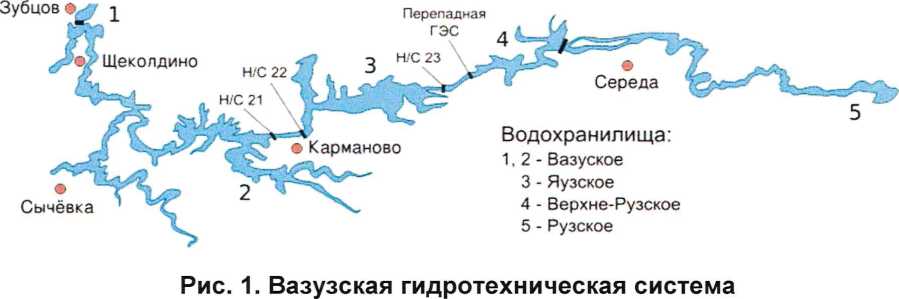 Вазузское водохранилище (р. Вазуза), расположенное в границах Сычевского городского поселения Сычевского района Смоленской области, входит в Вазузскую гидротехническую систему, являясь источником питьевого водоснабжения города Москвы. В соответствии с Санитарно-эпидемиологическими правилами СП 2.1.4.2625-10 "Зоны санитарной охраны источников питьевого водоснабжения г. Москвы" второй пояс ЗСО гидроузла (пояс ограничений) включает акваторию источника водоснабжения и территорию первого склона, обращенного в сторону источника водоснабжения, которая простирается по берегам водохранилищ, основных водотоков, а также по берегам притоков первого порядка, входящих в гидротехническую систему.Основными водотоками в ЗСО гидроузлов являются: р. Москва, р. Озерна, р. Вазуза, р. Гжать, р. Руза (от створа Рузского гидроузла до устья), р. Истра, р. Малая Истра, р. Касня.Назначение второго пояса ЗСО гидроузлов - защита источника водоснабжения от биологического и химического загрязнения, поступающего с поверхностным и подземным стоком и с судов, находящихся в акватории пояса, а также обеспечение процессов самоочищения воды от имеющегося биологического загрязнения.Санитарно-противоэпидемические мероприятия должны выполняться:а) в пределах 1А пояса ЗСО станции водоподготовки и 1 пояса гидроузла - владельцем водопровода и владельцем гидротехнических сооружений;б) в пределах 1Б пояса ЗСО станции водоподготовки - собственниками и владельцами земельных участков и объектов, расположенных на его территории и в акватории;в) в пределах второго пояса ЗСО станции водоподготовки и второго пояса гидроузла - собственниками и владельцами земельных участков и объектов, расположенных на их территории и в акватории, а также водопользователями.Граждане, индивидуальные предприниматели, юридические лица независимо от их организационно-правовой формы и формы собственности, в том числе собственники, владельцы земельных участков, объектов и хозяйствующие субъекты, оказывающие(или могущие оказать) отрицательное влияние на качество воды источников питьевого водоснабжения, несут ответственность за невыполнение санитарно-противоэпидемических мероприятий на территории и акватории зон санитарной охраны.Государственный санитарно-эпидемиологический надзор за соблюдением режима ЗСО, в том числе согласование документов по предоставлению земельных участков под строительство и реконструкцию, за выполнением предусмотренных санитарно-противоэпидемических мероприятий, а также контроль качества воды источников водоснабжения осуществляется в пределах:1А и 1Б поясов ЗСО станций водоподготовки и 1 пояса гидроузлов - органами, осуществляющими государственный санитарно-эпидемиологический надзор в г. Москве;2 пояса ЗСО станции водоподготовки и 2 пояса ЗСО гидроузлов - органами, осуществляющими государственный санитарно-эпидемиологический надзор в Московской, Тверской и Смоленской областях по территориальному принципу.Согласование предоставления земельных участков под реконструкцию на территории 1Б пояса ЗСО станции водоподготовки, строительство и реконструкцию объектов на территории 2 пояса ЗСО станций водоподготовки и гидроузлов, производится с учетом выполнения гражданами, индивидуальными предпринимателями и юридическими лицами необходимых санитарно-противоэпидемических мероприятий, в том числе по отведению сточных вод, для предотвращения отрицательного влияния на качество воды источника питьевого водоснабжения. Границы второго пояса ЗСО станций водоподготовки и гидроузлов.Верхняя граница 2 пояса ЗСО по акватории источника водоснабжения должна быть удалена вверх по течению от плотины гидроузла на расстояние, чтобы время для пробега по основному водотоку, притокам первого порядка и акватории водохранилища до плотины гидроузла было не менее 5 суток (при расходе воды 95% обеспеченности), но не далее створа плотины вышележащего гидроузла.Нижняя граница соответствует створу водозабора или гидроузла.Боковые границы устанавливаются не только по берегам основного водотока или водохранилища, входящих в гидротехнические системы (далее ГТС), но и по берегам впадающих в них притоков первого порядка.Боковые границы 2 пояса ЗСО водозабора или гидроузла должны проходить от уреза воды при нормальном подпорном уровне для водохранилищ и при летне-осенней межени для основных водотоков и притоков первого порядка на расстоянии:а) при равнинном рельефе местности - не менее 500 м;б) при холмистом рельефе местности - по вершинам первого склона, обращенного в сторону источника водоснабжения.Мероприятия по второму поясу ЗСО станций водоподготовки и гидроузлов.При разработке документов регионального планирования норматив летней рекреационной нагрузки на территории 2 пояса ЗСО гидроузлов не должен превышать (в тыс. человек на 1 кв. км) по Истринской ГТС - 80, по Можайской ГТС - 80, Рузско-Озернинской ГТС - 70, Иваньковской ГТС -200, по водораздельным водохранилищам канала им. Москвы - 150, Вазузской ГТС - 80.При разработке проектов региональной планировки, генпланов поселений, предоставлении земельных участков для нового строительства жилых, промышленных и сельскохозяйственных объектов, а также при реконструкции существующих объектов, в пределах территории ЗСО, следует учитывать ограничения плотности застройки и заселения, а также повышения уровня благоустройства поселений, с целью предотвращения отрицательного влияния на качество воды источников питьевого водоснабжения.При отводе участков под строительство учреждений отдыха (пансионаты, загородные базы и др.) следует исходить из плотности отдыхающих на территории предприятий не более 15 - 20 чел. на 1 га земельного участка для организации отдыха.Не допускается размещение земельных участков под дачное, садово-огородное, индивидуальное жилищное строительство, очистные сооружения канализации, автозаправочных станций (АЗС) легковых автомобилей на расстоянии менее 100 метров от уреза воды источника питьевого водоснабжения при нормальном подпорном уровне для водохранилищ и при летне-осенней межени для основных водотоков и притоков первого порядка. При строительстве и реконструкции объектов отдыха и спорта, необходимо соблюдать требование, чтобы все строения, располагались на расстоянии не менее 100 метров от уреза воды. В зонах рекреации в полосе 100 м от уреза воды не допускается капитальная застройка; допускается установка малых архитектурных форм.На территории 2 пояса ЗСО станций водоподготовки и гидроузлов не допускается размещение объектов, обуславливающих опасность химического и микробного загрязнения почвы, грунтовых вод и воды источника водоснабжения:- кладбищ, скотомогильников (на существующих кладбищах не допускается расширение территории; разрешается захоронение в родственные могилы в соответствии с санитарными правилами и нормами по размещению, устройству и содержанию кладбищ, зданий и сооружений похоронного назначения);- складов горюче-смазочных материалов, ядохимикатов, минеральных удобрений;- накопителей промстоков, шламохранилищ, полигонов и накопителей твердых промышленных отходов (ТПО) и полигонов твердых бытовых отходов (ТБО);- полей ассенизации, полей фильтрации, земледельческих полей орошения, полей подземной фильтрации;- животноводческих и птицеводческих комплексов, ферм, силосных траншей и навозохранилищ;- применение пестицидов, органических и минеральных удобрений;- изменение технологии действующих предприятий, связанное с увеличением техногенной нагрузки на источник водоснабжения;- рубка леса главного пользования и реконструкции на территории шириной не менее 500 м от уреза воды. В этих пределах допускаются только рубки ухода и санитарные рубки леса.Не допускается расположение стойбищ, выпас скота в пределах прибрежной полосы шириной не менее 500 м, а также распашка земли в пределах прибрежной полосы 100 метров.Санитарный режим поселений на территории 2-го пояса ЗСО станций водоподготовки и гидроузлов должен соответствовать требованиям санитарных правил. Города и поселки должны иметь системы городской канализации с блоками механической, биологической и третичной очистки городских сточных вод, а также системы ливневой канализации с отводом стоков на очистные сооружения.Сброс очищенных промышленных, городских и бытовых сточных вод в источник питьевого водоснабжения в акватории 2 пояса ЗСО станций водоподготовки и гидроузлов допускается при условии доведения качества сточной воды до уровня требований к качеству воды водных объектов первой категории водопользования в соответствии с гигиеническими нормативами.При водоснабжении объекта индивидуального жилищного и дачного строительства из шахтного колодца или водоразборных колонок без домовой распределительной сети допускается устройство герметичных выгребов при условии обеспечения регулярного вывоза отходов спецавтотранспортом на сливные станции.Пользование акваторией источника питьевого водоснабжения в пределах 2-го пояса ЗСО станций водоподготовки и гидроузлов для купания, туризма, водного спорта и рыбной ловли допускается в установленных местах (зонах рекреации) при соблюдении гигиенических требований к охране поверхностных вод, а также нагрузки на территорию пляжа не более 1000 чел/га, на акваторию – не более 500 чел/га.Суда, курсирующие по акватории ЗСО, дебаркадеры и брандвахты должны быть оборудованы устройствами для сбора фановых, подсланевых вод и твердых отходов. Накопленные сточные воды и твердые отходы передаются либо на фекально-перекачивающие станции, либо на специальные очистные суда.Использование химических методов борьбы с эвтрофикацией водных объектов допускается при условии применения препаратов, безопасность которых подтвержденаОграничения использования земельных участков и объектов капитального строительства на территории санитарно-защитных зон1.  Ограничения использования земельных участков и объектов капитального строительства на территории санитарно-защитных зон устанавливаются в целях обеспечения требуемых гигиенических норм содержания в приземном слое атмосферы загрязняющих веществ, уменьшения отрицательного влияния предприятий, транспортных коммуникаций, линий электропередач на окружающее население, факторов физического воздействия - шума, повышенного уровня вибрации, инфразвука, электромагнитных волн и статического электричества. 2.  Ограничения использования земельных участков и объектов капитального строительства на территории санитарно-защитных зон (далее – СЗЗ) определяются режимами использования земельных участков и объектов капитального строительства, устанавливаемыми в соответствии с законодательством Российской Федерации.3. Содержание указанного режима определяется санитарно-эпидемиологическими правилами и нормативами.4. В соответствии с указанным режимом использования земельных участков и объектов капитального строительства на территории СЗЗ, границы которых отображены на Карте границ зон с особыми условиями использования территории Сычевского городского поселения в части отображения границ зон с особыми условиями использования территории, в части границ зон выделяемых по экологическим требованиям, санитарно-гигиеническим нормам и требованиям, а также границ территорий, на которые действие градостроительного регламента не распространяется, вводятся следующие ограничения хозяйственной и иной деятельности:1)	на территории СЗЗ не допускается размещение следующих объектов:–	объектов для проживания людей;–	коллективных или индивидуальных дачных и садово-огородных участков;–	спортивных сооружений и парков общего пользования; –	образовательных и детских учреждений; –	лечебно-профилактических и оздоровительных учреждений общего пользования;–	предприятий по производству лекарственных веществ, лекарственных средств и (или) лекарственных форм складов сырья и полупродуктов для фармацевтических предприятий;–	предприятий пищевых отраслей промышленности, оптовых складов продовольственного сырья и пищевых продуктов, комплексов водопроводных сооружений для подготовки и хранения питьевой воды.2)	на территории СЗЗ допускается размещать:–	сельхозугодия для выращивания технических культур, не используемых для производства продуктов питания;–	предприятия, их отдельные здания и сооружения с производствами меньшего класса вредности, чем основное производство. При наличии у размещаемого в СЗЗ объекта выбросов, аналогичных по составу с основным производством (предприятия-источника СЗЗ), обязательно требование непревышения гигиенических нормативов на границе СЗЗ и за ее пределами при суммарном учете;–	пожарные депо, бани, прачечные, объекты торговли и общественного питания, мотели, гаражи, площадки и сооружения для хранения общественного и индивидуального транспорта, автозаправочные станции, а также связанные с обслуживанием предприятия-источника СЗЗ здания управления, конструкторские бюро, учебные заведения, поликлиники, научно-исследовательские лаборатории, спортивно-оздоровительные сооружения для работников предприятия, общественные здания административного назначения;–	нежилые помещения для дежурного аварийного персонала и охраны предприятий, помещения для пребывания работающих по вахтовому методу, местные и транзитные коммуникации, ЛЭП, электроподстанции, нефте- и газопроводы, артезианские скважины для технического водоснабжения, водоохлаждающие сооружения для подготовки технической воды, канализационные насосные станции, сооружения оборотного водоснабжения, питомники растений для озеленения промплощадки, предприятий и санитарно-защитной зоны;–	новые пищевые объекты – в СЗЗ предприятий пищевых отраслей промышленности, оптовых складов продовольственного сырья и пищевой продукции допускается размещение – при исключении взаимного негативного воздействия.3)	санитарно-защитная зона для предприятий IV, V классов должна быть максимально озеленена – не менее 60% площади; для предприятий II и III класса – не менее 50%; для предприятий, имеющих санитарно-защитную зону  и более – не менее 40% ее территории с обязательной организацией полосы древесно-кустарниковых насаждений со стороны жилой застройки.Ограничения использования земельных участков и объектов капитального строительства на территориях, подверженных паводкам В соответствии со ст.67 Водного кодекса РФ границы территорий, подверженных затоплению и подтоплению, и режим осуществления хозяйственной и иной деятельности на этих территориях в зависимости от частоты их затопления и подтопления устанавливаются в соответствии с законодательством о градостроительной деятельности.На территориях, подверженных затоплению, размещение новых поселений, кладбищ, скотомогильников и строительство капитальных зданий, строений, сооружений без проведения специальных защитных мероприятий по предотвращению негативного воздействия вод запрещаются.Согласно Региональным нормативам градостроительного проектирования Смоленской области, территории населенных пунктов, расположенных на прибрежных участках, должны быть защищены от затопления паводковыми водами, ветровым нагоном воды и подтопления грунтовыми водами подсыпкой (намывом) или обвалованием. Отметку бровки подсыпанной территории следует принимать не менее чем на 0,5 м выше расчетного горизонта высоких вод с учетом высоты волны при ветровом нагоне. Превышение гребня дамбы обвалования над расчетным уровнем следует устанавливать в зависимости от класса сооружений согласно СНиП 2.06.15-85 и СНиП 33-01-2003.За расчетный горизонт высоких вод следует принимать отметку наивысшего уровня воды повторяемостью: один раз в 100 лет – для территорий, застроенных или подлежащих застройке жилыми и общественными зданиями; один раз в 10 лет – для территорий плоскостных спортивных сооружений. В качестве основных средств инженерной защиты от затопления следует предусматривать:обвалование территорий со стороны водных объектов;искусственное повышение рельефа территории до незатопляемых планировочных отметок;аккумуляцию, регулирование, отвод поверхностных сбросных и дренажных вод с затопленных, временно затопляемых территорий и низинных нарушенных земель;сооружения инженерной защиты, в том числе: дамбы обвалования, дренажи, дренажные и водосбросные сети, водохранилища многолетнего регулирования стока крупных рек и другие.Проектирование дренажных систем следует осуществлять в соответствии с требованиями подраздела «Дренажные системы» настоящих нормативов.В качестве вспомогательных (некапитальных) средств инженерной защиты следует:использовать естественные свойства природных систем и их компонентов, усиливающие эффективность основных средств инженерной защиты;предусматривать:увеличение пропускной способности русел рек, их расчистку, дноуглубление и спрямление;расчистку водоемов и водотоков;мероприятия по противопаводковой защите, включающие: выполаживание берегов, биогенное закрепление, укрепление берегов песчано-гравийнной и каменной наброской на наиболее проблемных местах.В состав проекта инженерной защиты территории следует включать организационно-технические мероприятия, предусматривающие пропуск весенних половодий и дождевых паводков.Инженерная защита осваиваемых территорий должна предусматривать образование единой системы территориальных и локальных сооружений и мероприятий.При устройстве инженерной защиты от затопления следует определять целесообразность и возможность одновременного использования сооружений и систем инженерной защиты в целях улучшения водообеспечения и водоснабжения, эксплуатации промышленных и коммунальных объектов, а также в интересах энергетики, транспорта, рекреации и охраны природы, предусматривая в проектах возможность создания вариантов сооружений инженерной защиты многофункционального назначения.Сооружения и мероприятия для защиты от затопления проектируются в соответствии с требованиями СНиП 22-02-2003 и СНиП 2.06.15-85.Ограничения использования земельных участков, связанные с расположенными на территории поселения объектами культурного наследия.В пределах Зоны, выделенной для обеспечения правового режима охраны и эксплуатации объектов культурного наследия устанавливается особый порядок использования: деятельность должна осуществляться при условии обеспечения сохранности объектов культурного наследия и всех ценных градоформирующих объектов, в соответствии с проектом зон охраны, разрабатываемом органом охраны объектов культурного наследия, а до разработки такого проекта – при условии получения согласия такого органа охраны.До разработки и введение в действие проектов зон охраны объектов культурного наследия необходимо соблюдение требований Федерального закона от 25 июня 2002 года           № 73-ФЗ «Об объектах культурного наследия (памятниках истории и культуры) народов Российской Федерации» на территории расположения объектов культурного наследия, в том числе: 1) проекты планировки, застройки и реконструкции населенных пунктов, имеющих объекты культурного наследия, согласовывать с органом исполнительной власти, осуществляющим функции в области охраны объектов культурного наследия; 2) не выполнять проектирование и проведение землеустроительных, земляных, строительных, мелиоративных, хозяйственных и иных работ на территории памятника за исключением работ по сохранению данного памятника, а также хозяйственной деятельности, не нарушающей целостности памятника и не создающей угрозы его повреждения, разрушения или уничтожения; 3) проектирование и проведение работ по сохранению памятника или ансамбля и (или) их территорий в отношении объектов культурного наследия осуществлять по согласованию с органом исполнительной власти, осуществляющим функции в области охраны объектов культурного наследия. 4). В случае обнаружения на территории, подлежащей хозяйственному освоению, объектов, обладающих историко-архитектурной, художественной, научной и мемориальной ценностью, имеющих особое значение для истории и культуры муниципального образования, надлежит выполнять следующие мероприятия – 1) внесение разделов об обеспечении сохранности обнаруженных объектов в проект проведения работ; 2) проведение процедуры включения объектов в Единый государственный реестр объектов культурного наследия (памятников истории и культуры) народов Российской Федерации в качестве объектов культурного наследия местного (муниципального) значения» в соответствии с положениями статьи 17 Федерального закона от 25 июня 2002 года № 73-ФЗ «Об объектах культурного наследия (памятниках истории и культуры) народов Российской Федерации; 3) внесение изменений в Правила землепользования и застройкиПроектирование и проведение землеустроительных, земляных, строительных, мелиоративных, хозяйственных и иных работ осуществляются при отсутствии на данной территории объектов культурного наследия, включенных в реестр, выявленных объектов культурного наследия либо при обеспечении заказчиком работ требований к сохранности расположенных на данной территории объектов культурного наследия, указанных в пункте 3 ст. 36 Федерального закона № 73-ФЗ. В отношении участков, расположенных в границах территорий памятников и ансамблей, включенных в единый государственный реестр объектов культурного наследия (памятников истории и культуры) народов Российской Федерации, а также в границах территорий памятников или ансамблей, которые являются вновь выявленными объектами культурного наследия решения о режиме их содержания, параметрах реставрации, консервации, воссоздания, ремонта и приспособления принимаются в порядке,   установленном законодательством Российской Федерации об охране объектов культурного наследия.Запрет или ограничение распространения наружной рекламы на объектах культурного наследия, находящихся в границах территории достопримечательного места и включенных в реестр, а также требования к ее распространению устанавливаются соответствующим органом охраны объектов культурного наследия, определенным пунктом 7 статьи 47 Федерального закона от 25 июня 2002 года N 73-ФЗ "Об объектах культурного наследия (памятниках истории и культуры) народов Российской Федерации"Федеральным законом от 05.04.2016 № 95-ФЗ «О внесении изменений в Федеральный закон Российской Федерации» и статью 15 Федерального закона «О государственном кадастре недвижимости» (далее – Федеральный закон от 05.04.2016 № 95-ФЗ) в Федеральный закон от 25.06.2002 № 73-ФЗ «Об объектах культурного наследия (памятниках истории и культуры) народов Российской Федерации» введена статья 341 «Защитные зоны объектов культурного наследия» (вступает в силу 3 октября 2016 года). Согласно указанной статье защитными зонами объектов культурного наследия являются территории, которые прилегают к включенным в единый государственный реестр объектов культурного наследия (памятников истории и культуры) народов Российской Федерации памятникам и ансамблям (за исключением указанных в пункте 2 указанной статьи объектов культурного наследия) и в границах которых в целях обеспечения сохранности объектов культурного наследия и композиционно-видовых связей (панорам) запрещаются строительство объектов капитального строительства и их реконструкция, связанная с изменением их параметров (высоты, количества этажей, площади), за исключением строительства и реконструкции линейных объектов. Защитные зоны не устанавливаются для объектов археологического наследия, некрополей, захоронений, расположенных в границах некрополей, произведений монументального искусства, а также памятников и ансамблей, расположенных в границах достопримечательного места, в которых соответствующим органом охраны объектов культурного наследия установлены предусмотренные статьей 56.4 Федерального закона от 25.06.2002 № 73-ФЗ «Об объектах культурного наследия (памятниках истории и культуры) народов Российской Федерации» требования и ограничения. Границы защитной зоны объекта культурного наследия устанавливаются:1) для памятника, расположенного в границах населенного пункта, на расстоянии 100 метров от внешних границ территории памятника, для памятника, расположенного вне границ населенного пункта, на расстоянии 200 метров от внешних границ территории памятника;2) для ансамбля, расположенного в границах населенного пункта, на расстоянии 150 метров от внешних границ территории ансамбля, для ансамбля, расположенного вне границ населенного пункта, на расстоянии 250 метров от внешних границ территории ансамбля.В случае отсутствия утвержденных границ территории объекта культурного наследия, расположенного в границах населенного пункта, границы защитной зоны такого объекта устанавливаются на расстоянии 200 метров от линии внешней стены памятника либо от линии общего контура ансамбля, образуемого соединением внешних точек наиболее удаленных элементов ансамбля, включая парковую территорию. В случае отсутствия утвержденных границ территории объекта культурного наследия, расположенного вне границ населенного пункта, границы защитной зоны такого объекта устанавливаются на расстоянии 300 метров от линии внешней стены памятника либо от линии общего контура ансамбля, образуемого соединением внешних точек наиболее удаленных элементов ансамбля, включая парковую территорию.Защитная зона объекта культурного наследия прекращает существование                     со дня утверждения в порядке, установленном статьей 34 Федерального закона от 25.06.2002 № 73-ФЗ «Об объектах культурного наследия (памятниках истории и культуры) народов Российской Федерации», проекта зон охраны такого объекта культурного наследия.Требования к установлению границ защитных зон объектов культурного наследия, предусмотренные пунктами 3 и 4 статьи 341 Федерального закон от 25.06.2002 № 73-ФЗ «Об объектах культурного наследия (памятниках истории и культуры) народов Российской Федерации», применяются:1) в отношении объектов культурного наследия, включенных в единый государственный реестр объектов культурного наследия (памятников истории и культуры) народов Российской Федерации до дня вступления в силу Федерального закона от 05.04.2016 № 95-ФЗ, ‒ со дня его вступления в силу, за исключением таких объектов культурного наследия, для которых определены в установленном порядке зоны охраны либо которые находятся в границах предусмотренных пунктом 1 статьи 34 Федерального закона от 25.06.2002 № 73-ФЗ «Об объектах культурного наследия (памятниках истории и культуры) народов Российской Федерации» объединенных зон охраны объектов культурного наследия;2) в отношении объектов культурного наследия, включенных в единый государственный реестр объектов культурного наследия (памятников истории и культуры) народов Российской Федерации после дня вступления в силу Федерального закона от 05.04.2016 № 95-ФЗ, ‒ со дня вступления в силу актов органов исполнительной власти о включении объектов культурного наследия в единый государственный реестр объектов культурного наследия (памятников истории и культуры) народов Российской Федерации.В отношении объекта культурного наследия, включенного в единый государственный реестр объектов культурного наследия (памятников истории и культуры) народов Российской Федерации, требования к установлению границ защитной зоны не применяются в случае расположения такого объекта в границах предусмотренных пунктом 2 статьи 34 Федерального закона от 25.06.2002 № 73-ФЗ «Об объектах культурного наследия (памятниках истории и культуры) народов Российской Федерации» зон охраны другого объекта культурного наследия либо в границах предусмотренной пунктом 1 статьи 34 Федерального закона от 25.06.2002 № 73-ФЗ «Об объектах культурного наследия (памятниках истории и культуры) народов Российской Федерации» объединенной зоны охраны объектов культурного наследия.№ п/пДолжностьФ.И.О.Начальник отдела проектирования, главный инженер проектаВ.А.КотляроваГлавный архитектор проектаТ.А. ШатаеваГлавный архитектор проектаА.В. СлесареваГлавный инженер проектаА.В. ПоловниковГлавный инженер проектаЕ.В. АлександроваИнженер-экономист И.В. РассадниковаИнженер-проектировщикН.М. СмирноваВид использованияМинимальная площадь озелененных территорий1241Сады, скверы; парки;  специальные парки (зоопарки, ботанические сады) комплексы аттракционов70% территории земельного участка2Санаторные учреждения, объекты социального обеспечения, объекты для оздоровительных целей60% территории земельного участка3Прочие 14% территории земельного участкаЗдания и сооружения, вид использованияРасчетная единицаЧисло машино-мест на расчетную единицуУчреждения управления, кредитно-финансовые и юридические учреждения, значений:республиканского100 работающих10-20местногоТо же5-7Театры, цирки, кинотеатры, концертные залы, музеи, выставки100 мест или единовременных посетителей10-15Парки культуры и отдыха100 единовременных посетителей5-7Торговые центры, универмаги, магазины с площадью торговых залов более 200 м2100 м торговой площади5-7Рынки50 торговых мест20-25Рестораны и кафе общегородского значения100 мест10-15Гостиницы высшего разрядаТо же10-15Прочие гостиницы«6-8Научные и проектные организации, высшие и средние специальные учебные заведения«10-15Больницы100 коек3-5Поликлиники100 посещений2-3Спортивные здания и сооружения с трибунами вместимостью более 500 зрителей100 мест3-5Театры, цирки, кинотеатры, концертные залы, музеи, выставки100 мест или единовременных посетителей10-15Парки культуры и отдыха100 единовременных посетителей5-7Торговые центры, универмаги, магазины с площадью торговых залов более 200 м2100 м торговой площади5-7Рынки50 торговых мест20-25Рестораны и кафе общегородского значения100 мест10-15Объекты дошкольного, начального и среднего общего образования1 машино-место на 7 работников Объекты среднего и высшего профессионального образования1 машино-место на 7 работника, а также  1 машино-место на 15 учащихсяПромышленные предприятия100 работающих в двух смежных сменах7-10 Спортивные здания и сооружения с трибунами вместимостью более 500 зрителей100 мест3-5Гостиницы высшего разрядаТо же10-15Прочие гостиницы6-8Пляжи и парки в зонах отдыха100 единовременных посетителей15-20Лесопарки и заповедникиТо же7-10Базы кратковременного отдыха (спортивные, лыжные, рыболовные, охотничьи и др.)То же10-15Береговые базы маломерного флотаТо же10-15Дома отдыха и санатории, санатории-профилактории, базы отдыха предприятий и туристские базы100 отдыхающих и обслуживающего персонала3-5Гостиницы (туристские и курортные)То же5-7Мотели и кемпинги«По расчетной вместимостиПредприятия общественного питания, торговли и коммунально-бытового обслуживания в зонах отдыха100 мест в залах или единовременных посетителей и персонала7-10Магазины с площадью торговых залов более 200 м2100 м торговой площади5-7Кладбища1 га территории  земельного участка10 машино-местОбъекты общественной, деятельности, в том числе рассчитанные на прием посетителей1 машино-место на 7 работников в максимальную смену, а также 1 машино-место на 10 единовременных посетителей при их максимальном количествеЗдания, до которых определяется расстояниеРасстояние, мРасстояние, мРасстояние, мРасстояние, мРасстояние, мРасстояние, мЗдания, до которых определяется расстояниеОт гаражей и открытых стоянок при числе легковых автомобилейОт гаражей и открытых стоянок при числе легковых автомобилейОт гаражей и открытых стоянок при числе легковых автомобилейОт гаражей и открытых стоянок при числе легковых автомобилейОт станций технического обслуживания при числе постовОт станций технического обслуживания при числе постовЗдания, до которых определяется расстояние10 и менее11-5051-100101-30010и менее11-30Общественные здания10**10**15251520Примечание:** Для зданий гаражей III-V степеней огнестойкости расстояния следует принимать не менее 12 м.- Расстояния следует определять от окон общественных зданий до стен гаража или границ открытой стоянки.- Для гаражей I-III степеней огнестойкости указанные в таблице 3 расстояния допускается сокращать на 25% при отсутствии в гаражах открывающихся окон, а также въездов, ориентированных в сторону общественных зданий.- Для гаражей вместимостью более 10 машин указанные в таблице 3 расстояния допускается принимать по интерполяции.- В одноэтажных гаражах боксового типа, принадлежащих гражданам, допускается устройство погребов.Примечание:** Для зданий гаражей III-V степеней огнестойкости расстояния следует принимать не менее 12 м.- Расстояния следует определять от окон общественных зданий до стен гаража или границ открытой стоянки.- Для гаражей I-III степеней огнестойкости указанные в таблице 3 расстояния допускается сокращать на 25% при отсутствии в гаражах открывающихся окон, а также въездов, ориентированных в сторону общественных зданий.- Для гаражей вместимостью более 10 машин указанные в таблице 3 расстояния допускается принимать по интерполяции.- В одноэтажных гаражах боксового типа, принадлежащих гражданам, допускается устройство погребов.Примечание:** Для зданий гаражей III-V степеней огнестойкости расстояния следует принимать не менее 12 м.- Расстояния следует определять от окон общественных зданий до стен гаража или границ открытой стоянки.- Для гаражей I-III степеней огнестойкости указанные в таблице 3 расстояния допускается сокращать на 25% при отсутствии в гаражах открывающихся окон, а также въездов, ориентированных в сторону общественных зданий.- Для гаражей вместимостью более 10 машин указанные в таблице 3 расстояния допускается принимать по интерполяции.- В одноэтажных гаражах боксового типа, принадлежащих гражданам, допускается устройство погребов.Примечание:** Для зданий гаражей III-V степеней огнестойкости расстояния следует принимать не менее 12 м.- Расстояния следует определять от окон общественных зданий до стен гаража или границ открытой стоянки.- Для гаражей I-III степеней огнестойкости указанные в таблице 3 расстояния допускается сокращать на 25% при отсутствии в гаражах открывающихся окон, а также въездов, ориентированных в сторону общественных зданий.- Для гаражей вместимостью более 10 машин указанные в таблице 3 расстояния допускается принимать по интерполяции.- В одноэтажных гаражах боксового типа, принадлежащих гражданам, допускается устройство погребов.Примечание:** Для зданий гаражей III-V степеней огнестойкости расстояния следует принимать не менее 12 м.- Расстояния следует определять от окон общественных зданий до стен гаража или границ открытой стоянки.- Для гаражей I-III степеней огнестойкости указанные в таблице 3 расстояния допускается сокращать на 25% при отсутствии в гаражах открывающихся окон, а также въездов, ориентированных в сторону общественных зданий.- Для гаражей вместимостью более 10 машин указанные в таблице 3 расстояния допускается принимать по интерполяции.- В одноэтажных гаражах боксового типа, принадлежащих гражданам, допускается устройство погребов.Примечание:** Для зданий гаражей III-V степеней огнестойкости расстояния следует принимать не менее 12 м.- Расстояния следует определять от окон общественных зданий до стен гаража или границ открытой стоянки.- Для гаражей I-III степеней огнестойкости указанные в таблице 3 расстояния допускается сокращать на 25% при отсутствии в гаражах открывающихся окон, а также въездов, ориентированных в сторону общественных зданий.- Для гаражей вместимостью более 10 машин указанные в таблице 3 расстояния допускается принимать по интерполяции.- В одноэтажных гаражах боксового типа, принадлежащих гражданам, допускается устройство погребов.Примечание:** Для зданий гаражей III-V степеней огнестойкости расстояния следует принимать не менее 12 м.- Расстояния следует определять от окон общественных зданий до стен гаража или границ открытой стоянки.- Для гаражей I-III степеней огнестойкости указанные в таблице 3 расстояния допускается сокращать на 25% при отсутствии в гаражах открывающихся окон, а также въездов, ориентированных в сторону общественных зданий.- Для гаражей вместимостью более 10 машин указанные в таблице 3 расстояния допускается принимать по интерполяции.- В одноэтажных гаражах боксового типа, принадлежащих гражданам, допускается устройство погребов.Отношение к главной функции№№ ппВиды разрешенного использования территорииПараметры застройкиОсновные виды1.Для индивидуального жилищного строительства (код вида – 2.1)1. Предельные размеры земельных участков:1.1. Минимальные размеры земельных участков, предоставляемых гражданам в собственность из находящихся в государственной или муниципальной собственности земель:- для индивидуального жилищного строительства (обслуживания жилых домов) в городской черте – 0,06 га;- для ведения личного подсобного хозяйства в городской черте – 0,06 га. 1.2. Максимальные размеры земельных участков, предоставляемых гражданам в собственность из находящихся в государственной или муниципальной собственности земель:- для индивидуального жилищного строительства (обслуживания жилых домов) в городской черте – 0,12 га;В случаях, когда к основному земельному участку прилегает свободный земельный участок, который по градостроительным нормам нельзя использовать как самостоятельный по основному виду разрешённого использования, допускается увеличение максимального размера основного земельного участка, но не более чем на 300 кв.м.- для ведения личного подсобного хозяйства в городской черте – 0,1 га.1.3. Максимальные размеры земельных участков, предоставляемых гражданам всобственность бесплатно в случаях, предусмотренных действующим законодательством РФ:1.3.1 для индивидуального жилищного строительства (обслуживания жилых домов) в городской черте - 0,1 га1.3.2. для ведения личного подсобного хозяйства в городской черте – 0,12 га2. Действие указанного выше постановления не распространяется на случаи, когда:2.1. Под индивидуальным жилым домом в сложившейся застройке земельный участок меньше установленных минимальных размеров и увеличение его площади не представляется возможным.2.2. К земельному участку, принадлежащему гражданину на праве собственности, прилегает участок, который по градостроительным нормам нельзя использовать как самостоятельный.Максимальные размеры земельных участков, предоставляемых гражданам в собственность из находящихся в государственной или муниципальной собственности земель для ведения:- садоводства – 0,15 га;огородничества – 0,15 га;Минимальные размеры земельных участков, предоставляемых гражданам в собственность из находящихся в государственной или муниципальной собственности земель для ведения:- садоводства – 0,04 га;огородничества – 0,02 га;Минимальный для прочих зданий – не подлежит установлению.Максимальный для прочих зданий - не подлежит установлению.Предельные (минимальные и (или) максимальные) размеры земельных участков (за  исключением площади) не подлежат установлению2. Минимальные отступы от границ земельных участков:Отступ линии застройки от красной линии, проезда, улицы при новом строительстве: - не менее  со стороны улиц;- не менее  со стороны проездов;в районе существующей застройки – в соответствии со сложившейся ситуацией.Расстояние от хозяйственных построек до красных линий улиц и проездов должно быть не менее 5 мМинимальное расстояние от границ соседнего участка до:-жилого дома – 3 м;-открытой автостоянки –1 м;-отдельно стоящего гаража – 1 м;Минимальное расстояние от окон жилых помещений:- до соседнего жилого дома и хозяйственных строений на соседнем участке – 6 м; по противопожарным нормам в зависимости от огнестойкости зданий и сооружений от  до ;- до построек с содержанием скота и птицы – от 6 до  жилого дома и хозяйственных строений на соседнем участке – ;- до построек с содержанием скота и птицы, дворовых туалетов, помойных ям душа, бани и сауны - .Минимальное расстояние от границ соседнего участка:-до построек для содержания скота и птицы не менее - ; до остальных хозпостроек –     3 м- до стволов высокорослых деревьев – ;- до стволов среднерослых деревьев – ;- до кустарников – .3. Количество этажей или предельная высота зданий, строений, сооружений:для застройки блокированного типа, индивидуальной жилой застройки, для ведения личного подсобного хозяйства - 3.Максимальное количество этажей  для прочих основных и условно разрешенных видов – 3 этажа;Максимальное количество этажей для всех вспомогательных видов – 2  этажа4.Максимальный процент застройки: 20%5.Иные параметры:5.1. Максимальная высота ограждения между соседними участками – не более 1,8 мОграждение между соседними участками может быть сетчатым, решетчатым. Ограждение между соседними участками должно быть прозрачным. 5.2. Расстояние между жилыми домами при новом строительстве – в соответствии с нормами противопожарной безопасности, инсоляции и освещенности.5.2. Удельный вес озелененных территорий участков малоэтажной застройки составляет:- в границах территории жилого района малоэтажной застройки домами усадебного, коттеджного и блокированного типа - не менее 20 процентов; - территории различного назначения в пределах застроенной территории - не менее 40 процентов.Основные виды2.Для ведения личного подсобного хозяйства (приусадебный земельный участок) (код вида – 2.2)1. Предельные размеры земельных участков:1.1. Минимальные размеры земельных участков, предоставляемых гражданам в собственность из находящихся в государственной или муниципальной собственности земель:- для индивидуального жилищного строительства (обслуживания жилых домов) в городской черте – 0,06 га;- для ведения личного подсобного хозяйства в городской черте – 0,06 га. 1.2. Максимальные размеры земельных участков, предоставляемых гражданам в собственность из находящихся в государственной или муниципальной собственности земель:- для индивидуального жилищного строительства (обслуживания жилых домов) в городской черте – 0,12 га;В случаях, когда к основному земельному участку прилегает свободный земельный участок, который по градостроительным нормам нельзя использовать как самостоятельный по основному виду разрешённого использования, допускается увеличение максимального размера основного земельного участка, но не более чем на 300 кв.м.- для ведения личного подсобного хозяйства в городской черте – 0,1 га.1.3. Максимальные размеры земельных участков, предоставляемых гражданам всобственность бесплатно в случаях, предусмотренных действующим законодательством РФ:1.3.1 для индивидуального жилищного строительства (обслуживания жилых домов) в городской черте - 0,1 га1.3.2. для ведения личного подсобного хозяйства в городской черте – 0,12 га2. Действие указанного выше постановления не распространяется на случаи, когда:2.1. Под индивидуальным жилым домом в сложившейся застройке земельный участок меньше установленных минимальных размеров и увеличение его площади не представляется возможным.2.2. К земельному участку, принадлежащему гражданину на праве собственности, прилегает участок, который по градостроительным нормам нельзя использовать как самостоятельный.Максимальные размеры земельных участков, предоставляемых гражданам в собственность из находящихся в государственной или муниципальной собственности земель для ведения:- садоводства – 0,15 га;огородничества – 0,15 га;Минимальные размеры земельных участков, предоставляемых гражданам в собственность из находящихся в государственной или муниципальной собственности земель для ведения:- садоводства – 0,04 га;огородничества – 0,02 га;Минимальный для прочих зданий – не подлежит установлению.Максимальный для прочих зданий - не подлежит установлению.Предельные (минимальные и (или) максимальные) размеры земельных участков (за  исключением площади) не подлежат установлению2. Минимальные отступы от границ земельных участков:Отступ линии застройки от красной линии, проезда, улицы при новом строительстве: - не менее  со стороны улиц;- не менее  со стороны проездов;в районе существующей застройки – в соответствии со сложившейся ситуацией.Расстояние от хозяйственных построек до красных линий улиц и проездов должно быть не менее 5 мМинимальное расстояние от границ соседнего участка до:-жилого дома – 3 м;-открытой автостоянки –1 м;-отдельно стоящего гаража – 1 м;Минимальное расстояние от окон жилых помещений:- до соседнего жилого дома и хозяйственных строений на соседнем участке – 6 м; по противопожарным нормам в зависимости от огнестойкости зданий и сооружений от  до ;- до построек с содержанием скота и птицы – от 6 до  жилого дома и хозяйственных строений на соседнем участке – ;- до построек с содержанием скота и птицы, дворовых туалетов, помойных ям душа, бани и сауны - .Минимальное расстояние от границ соседнего участка:-до построек для содержания скота и птицы не менее - ; до остальных хозпостроек –     3 м- до стволов высокорослых деревьев – ;- до стволов среднерослых деревьев – ;- до кустарников – .3. Количество этажей или предельная высота зданий, строений, сооружений:для застройки блокированного типа, индивидуальной жилой застройки, для ведения личного подсобного хозяйства - 3.Максимальное количество этажей  для прочих основных и условно разрешенных видов – 3 этажа;Максимальное количество этажей для всех вспомогательных видов – 2  этажа4.Максимальный процент застройки: 20%5.Иные параметры:5.1. Максимальная высота ограждения между соседними участками – не более 1,8 мОграждение между соседними участками может быть сетчатым, решетчатым. Ограждение между соседними участками должно быть прозрачным. 5.2. Расстояние между жилыми домами при новом строительстве – в соответствии с нормами противопожарной безопасности, инсоляции и освещенности.5.2. Удельный вес озелененных территорий участков малоэтажной застройки составляет:- в границах территории жилого района малоэтажной застройки домами усадебного, коттеджного и блокированного типа - не менее 20 процентов; - территории различного назначения в пределах застроенной территории - не менее 40 процентов.Основные виды3.Блокированная жилая застройка -(код вида – 2.3)1. Предельные размеры земельных участков:1.1. Минимальные размеры земельных участков, предоставляемых гражданам в собственность из находящихся в государственной или муниципальной собственности земель:- для индивидуального жилищного строительства (обслуживания жилых домов) в городской черте – 0,06 га;- для ведения личного подсобного хозяйства в городской черте – 0,06 га. 1.2. Максимальные размеры земельных участков, предоставляемых гражданам в собственность из находящихся в государственной или муниципальной собственности земель:- для индивидуального жилищного строительства (обслуживания жилых домов) в городской черте – 0,12 га;В случаях, когда к основному земельному участку прилегает свободный земельный участок, который по градостроительным нормам нельзя использовать как самостоятельный по основному виду разрешённого использования, допускается увеличение максимального размера основного земельного участка, но не более чем на 300 кв.м.- для ведения личного подсобного хозяйства в городской черте – 0,1 га.1.3. Максимальные размеры земельных участков, предоставляемых гражданам всобственность бесплатно в случаях, предусмотренных действующим законодательством РФ:1.3.1 для индивидуального жилищного строительства (обслуживания жилых домов) в городской черте - 0,1 га1.3.2. для ведения личного подсобного хозяйства в городской черте – 0,12 га2. Действие указанного выше постановления не распространяется на случаи, когда:2.1. Под индивидуальным жилым домом в сложившейся застройке земельный участок меньше установленных минимальных размеров и увеличение его площади не представляется возможным.2.2. К земельному участку, принадлежащему гражданину на праве собственности, прилегает участок, который по градостроительным нормам нельзя использовать как самостоятельный.Максимальные размеры земельных участков, предоставляемых гражданам в собственность из находящихся в государственной или муниципальной собственности земель для ведения:- садоводства – 0,15 га;огородничества – 0,15 га;Минимальные размеры земельных участков, предоставляемых гражданам в собственность из находящихся в государственной или муниципальной собственности земель для ведения:- садоводства – 0,04 га;огородничества – 0,02 га;Минимальный для прочих зданий – не подлежит установлению.Максимальный для прочих зданий - не подлежит установлению.Предельные (минимальные и (или) максимальные) размеры земельных участков (за  исключением площади) не подлежат установлению2. Минимальные отступы от границ земельных участков:Отступ линии застройки от красной линии, проезда, улицы при новом строительстве: - не менее  со стороны улиц;- не менее  со стороны проездов;в районе существующей застройки – в соответствии со сложившейся ситуацией.Расстояние от хозяйственных построек до красных линий улиц и проездов должно быть не менее 5 мМинимальное расстояние от границ соседнего участка до:-жилого дома – 3 м;-открытой автостоянки –1 м;-отдельно стоящего гаража – 1 м;Минимальное расстояние от окон жилых помещений:- до соседнего жилого дома и хозяйственных строений на соседнем участке – 6 м; по противопожарным нормам в зависимости от огнестойкости зданий и сооружений от  до ;- до построек с содержанием скота и птицы – от 6 до  жилого дома и хозяйственных строений на соседнем участке – ;- до построек с содержанием скота и птицы, дворовых туалетов, помойных ям душа, бани и сауны - .Минимальное расстояние от границ соседнего участка:-до построек для содержания скота и птицы не менее - ; до остальных хозпостроек –     3 м- до стволов высокорослых деревьев – ;- до стволов среднерослых деревьев – ;- до кустарников – .3. Количество этажей или предельная высота зданий, строений, сооружений:для застройки блокированного типа, индивидуальной жилой застройки, для ведения личного подсобного хозяйства - 3.Максимальное количество этажей  для прочих основных и условно разрешенных видов – 3 этажа;Максимальное количество этажей для всех вспомогательных видов – 2  этажа4.Максимальный процент застройки: 20%5.Иные параметры:5.1. Максимальная высота ограждения между соседними участками – не более 1,8 мОграждение между соседними участками может быть сетчатым, решетчатым. Ограждение между соседними участками должно быть прозрачным. 5.2. Расстояние между жилыми домами при новом строительстве – в соответствии с нормами противопожарной безопасности, инсоляции и освещенности.5.2. Удельный вес озелененных территорий участков малоэтажной застройки составляет:- в границах территории жилого района малоэтажной застройки домами усадебного, коттеджного и блокированного типа - не менее 20 процентов; - территории различного назначения в пределах застроенной территории - не менее 40 процентов.Основные виды4.Земельные участки (территории) общего пользования - земельные участки общего пользования. Содержание данного вида разрешенного использования включает в себя содержание видов разрешенного использования с кодами 12.0.1 - 12.0.2 (код вида – 12.0)1. Предельные размеры земельных участков:1.1. Минимальные размеры земельных участков, предоставляемых гражданам в собственность из находящихся в государственной или муниципальной собственности земель:- для индивидуального жилищного строительства (обслуживания жилых домов) в городской черте – 0,06 га;- для ведения личного подсобного хозяйства в городской черте – 0,06 га. 1.2. Максимальные размеры земельных участков, предоставляемых гражданам в собственность из находящихся в государственной или муниципальной собственности земель:- для индивидуального жилищного строительства (обслуживания жилых домов) в городской черте – 0,12 га;В случаях, когда к основному земельному участку прилегает свободный земельный участок, который по градостроительным нормам нельзя использовать как самостоятельный по основному виду разрешённого использования, допускается увеличение максимального размера основного земельного участка, но не более чем на 300 кв.м.- для ведения личного подсобного хозяйства в городской черте – 0,1 га.1.3. Максимальные размеры земельных участков, предоставляемых гражданам всобственность бесплатно в случаях, предусмотренных действующим законодательством РФ:1.3.1 для индивидуального жилищного строительства (обслуживания жилых домов) в городской черте - 0,1 га1.3.2. для ведения личного подсобного хозяйства в городской черте – 0,12 га2. Действие указанного выше постановления не распространяется на случаи, когда:2.1. Под индивидуальным жилым домом в сложившейся застройке земельный участок меньше установленных минимальных размеров и увеличение его площади не представляется возможным.2.2. К земельному участку, принадлежащему гражданину на праве собственности, прилегает участок, который по градостроительным нормам нельзя использовать как самостоятельный.Максимальные размеры земельных участков, предоставляемых гражданам в собственность из находящихся в государственной или муниципальной собственности земель для ведения:- садоводства – 0,15 га;огородничества – 0,15 га;Минимальные размеры земельных участков, предоставляемых гражданам в собственность из находящихся в государственной или муниципальной собственности земель для ведения:- садоводства – 0,04 га;огородничества – 0,02 га;Минимальный для прочих зданий – не подлежит установлению.Максимальный для прочих зданий - не подлежит установлению.Предельные (минимальные и (или) максимальные) размеры земельных участков (за  исключением площади) не подлежат установлению2. Минимальные отступы от границ земельных участков:Отступ линии застройки от красной линии, проезда, улицы при новом строительстве: - не менее  со стороны улиц;- не менее  со стороны проездов;в районе существующей застройки – в соответствии со сложившейся ситуацией.Расстояние от хозяйственных построек до красных линий улиц и проездов должно быть не менее 5 мМинимальное расстояние от границ соседнего участка до:-жилого дома – 3 м;-открытой автостоянки –1 м;-отдельно стоящего гаража – 1 м;Минимальное расстояние от окон жилых помещений:- до соседнего жилого дома и хозяйственных строений на соседнем участке – 6 м; по противопожарным нормам в зависимости от огнестойкости зданий и сооружений от  до ;- до построек с содержанием скота и птицы – от 6 до  жилого дома и хозяйственных строений на соседнем участке – ;- до построек с содержанием скота и птицы, дворовых туалетов, помойных ям душа, бани и сауны - .Минимальное расстояние от границ соседнего участка:-до построек для содержания скота и птицы не менее - ; до остальных хозпостроек –     3 м- до стволов высокорослых деревьев – ;- до стволов среднерослых деревьев – ;- до кустарников – .3. Количество этажей или предельная высота зданий, строений, сооружений:для застройки блокированного типа, индивидуальной жилой застройки, для ведения личного подсобного хозяйства - 3.Максимальное количество этажей  для прочих основных и условно разрешенных видов – 3 этажа;Максимальное количество этажей для всех вспомогательных видов – 2  этажа4.Максимальный процент застройки: 20%5.Иные параметры:5.1. Максимальная высота ограждения между соседними участками – не более 1,8 мОграждение между соседними участками может быть сетчатым, решетчатым. Ограждение между соседними участками должно быть прозрачным. 5.2. Расстояние между жилыми домами при новом строительстве – в соответствии с нормами противопожарной безопасности, инсоляции и освещенности.5.2. Удельный вес озелененных территорий участков малоэтажной застройки составляет:- в границах территории жилого района малоэтажной застройки домами усадебного, коттеджного и блокированного типа - не менее 20 процентов; - территории различного назначения в пределах застроенной территории - не менее 40 процентов.Основные виды5.Улично-дорожная сеть - размещение объектов улично-дорожной сети: автомобильных дорог, трамвайных путей и пешеходных тротуаров в границах населенных пунктов, пешеходных переходов, бульваров, площадей, проездов, велодорожек и объектов велотранспортной и инженерной инфраструктуры;размещение придорожных стоянок (парковок) транспортных средств в границах городских улиц и дорог, за исключением предусмотренных видами разрешенного использования с кодами 2.7.1, 4.9, 7.2.3, а также некапитальных сооружений, предназначенных для охраны транспортных средств (код вида – 12.0.1)1. Предельные размеры земельных участков:1.1. Минимальные размеры земельных участков, предоставляемых гражданам в собственность из находящихся в государственной или муниципальной собственности земель:- для индивидуального жилищного строительства (обслуживания жилых домов) в городской черте – 0,06 га;- для ведения личного подсобного хозяйства в городской черте – 0,06 га. 1.2. Максимальные размеры земельных участков, предоставляемых гражданам в собственность из находящихся в государственной или муниципальной собственности земель:- для индивидуального жилищного строительства (обслуживания жилых домов) в городской черте – 0,12 га;В случаях, когда к основному земельному участку прилегает свободный земельный участок, который по градостроительным нормам нельзя использовать как самостоятельный по основному виду разрешённого использования, допускается увеличение максимального размера основного земельного участка, но не более чем на 300 кв.м.- для ведения личного подсобного хозяйства в городской черте – 0,1 га.1.3. Максимальные размеры земельных участков, предоставляемых гражданам всобственность бесплатно в случаях, предусмотренных действующим законодательством РФ:1.3.1 для индивидуального жилищного строительства (обслуживания жилых домов) в городской черте - 0,1 га1.3.2. для ведения личного подсобного хозяйства в городской черте – 0,12 га2. Действие указанного выше постановления не распространяется на случаи, когда:2.1. Под индивидуальным жилым домом в сложившейся застройке земельный участок меньше установленных минимальных размеров и увеличение его площади не представляется возможным.2.2. К земельному участку, принадлежащему гражданину на праве собственности, прилегает участок, который по градостроительным нормам нельзя использовать как самостоятельный.Максимальные размеры земельных участков, предоставляемых гражданам в собственность из находящихся в государственной или муниципальной собственности земель для ведения:- садоводства – 0,15 га;огородничества – 0,15 га;Минимальные размеры земельных участков, предоставляемых гражданам в собственность из находящихся в государственной или муниципальной собственности земель для ведения:- садоводства – 0,04 га;огородничества – 0,02 га;Минимальный для прочих зданий – не подлежит установлению.Максимальный для прочих зданий - не подлежит установлению.Предельные (минимальные и (или) максимальные) размеры земельных участков (за  исключением площади) не подлежат установлению2. Минимальные отступы от границ земельных участков:Отступ линии застройки от красной линии, проезда, улицы при новом строительстве: - не менее  со стороны улиц;- не менее  со стороны проездов;в районе существующей застройки – в соответствии со сложившейся ситуацией.Расстояние от хозяйственных построек до красных линий улиц и проездов должно быть не менее 5 мМинимальное расстояние от границ соседнего участка до:-жилого дома – 3 м;-открытой автостоянки –1 м;-отдельно стоящего гаража – 1 м;Минимальное расстояние от окон жилых помещений:- до соседнего жилого дома и хозяйственных строений на соседнем участке – 6 м; по противопожарным нормам в зависимости от огнестойкости зданий и сооружений от  до ;- до построек с содержанием скота и птицы – от 6 до  жилого дома и хозяйственных строений на соседнем участке – ;- до построек с содержанием скота и птицы, дворовых туалетов, помойных ям душа, бани и сауны - .Минимальное расстояние от границ соседнего участка:-до построек для содержания скота и птицы не менее - ; до остальных хозпостроек –     3 м- до стволов высокорослых деревьев – ;- до стволов среднерослых деревьев – ;- до кустарников – .3. Количество этажей или предельная высота зданий, строений, сооружений:для застройки блокированного типа, индивидуальной жилой застройки, для ведения личного подсобного хозяйства - 3.Максимальное количество этажей  для прочих основных и условно разрешенных видов – 3 этажа;Максимальное количество этажей для всех вспомогательных видов – 2  этажа4.Максимальный процент застройки: 20%5.Иные параметры:5.1. Максимальная высота ограждения между соседними участками – не более 1,8 мОграждение между соседними участками может быть сетчатым, решетчатым. Ограждение между соседними участками должно быть прозрачным. 5.2. Расстояние между жилыми домами при новом строительстве – в соответствии с нормами противопожарной безопасности, инсоляции и освещенности.5.2. Удельный вес озелененных территорий участков малоэтажной застройки составляет:- в границах территории жилого района малоэтажной застройки домами усадебного, коттеджного и блокированного типа - не менее 20 процентов; - территории различного назначения в пределах застроенной территории - не менее 40 процентов.Основные виды6.Магазины - размещение объектов капитального строительства, предназначенных для продажи товаров, торговая площадь которых составляет до 150 кв.м (код вида – 4.4)1. Предельные размеры земельных участков:1.1. Минимальные размеры земельных участков, предоставляемых гражданам в собственность из находящихся в государственной или муниципальной собственности земель:- для индивидуального жилищного строительства (обслуживания жилых домов) в городской черте – 0,06 га;- для ведения личного подсобного хозяйства в городской черте – 0,06 га. 1.2. Максимальные размеры земельных участков, предоставляемых гражданам в собственность из находящихся в государственной или муниципальной собственности земель:- для индивидуального жилищного строительства (обслуживания жилых домов) в городской черте – 0,12 га;В случаях, когда к основному земельному участку прилегает свободный земельный участок, который по градостроительным нормам нельзя использовать как самостоятельный по основному виду разрешённого использования, допускается увеличение максимального размера основного земельного участка, но не более чем на 300 кв.м.- для ведения личного подсобного хозяйства в городской черте – 0,1 га.1.3. Максимальные размеры земельных участков, предоставляемых гражданам всобственность бесплатно в случаях, предусмотренных действующим законодательством РФ:1.3.1 для индивидуального жилищного строительства (обслуживания жилых домов) в городской черте - 0,1 га1.3.2. для ведения личного подсобного хозяйства в городской черте – 0,12 га2. Действие указанного выше постановления не распространяется на случаи, когда:2.1. Под индивидуальным жилым домом в сложившейся застройке земельный участок меньше установленных минимальных размеров и увеличение его площади не представляется возможным.2.2. К земельному участку, принадлежащему гражданину на праве собственности, прилегает участок, который по градостроительным нормам нельзя использовать как самостоятельный.Максимальные размеры земельных участков, предоставляемых гражданам в собственность из находящихся в государственной или муниципальной собственности земель для ведения:- садоводства – 0,15 га;огородничества – 0,15 га;Минимальные размеры земельных участков, предоставляемых гражданам в собственность из находящихся в государственной или муниципальной собственности земель для ведения:- садоводства – 0,04 га;огородничества – 0,02 га;Минимальный для прочих зданий – не подлежит установлению.Максимальный для прочих зданий - не подлежит установлению.Предельные (минимальные и (или) максимальные) размеры земельных участков (за  исключением площади) не подлежат установлению2. Минимальные отступы от границ земельных участков:Отступ линии застройки от красной линии, проезда, улицы при новом строительстве: - не менее  со стороны улиц;- не менее  со стороны проездов;в районе существующей застройки – в соответствии со сложившейся ситуацией.Расстояние от хозяйственных построек до красных линий улиц и проездов должно быть не менее 5 мМинимальное расстояние от границ соседнего участка до:-жилого дома – 3 м;-открытой автостоянки –1 м;-отдельно стоящего гаража – 1 м;Минимальное расстояние от окон жилых помещений:- до соседнего жилого дома и хозяйственных строений на соседнем участке – 6 м; по противопожарным нормам в зависимости от огнестойкости зданий и сооружений от  до ;- до построек с содержанием скота и птицы – от 6 до  жилого дома и хозяйственных строений на соседнем участке – ;- до построек с содержанием скота и птицы, дворовых туалетов, помойных ям душа, бани и сауны - .Минимальное расстояние от границ соседнего участка:-до построек для содержания скота и птицы не менее - ; до остальных хозпостроек –     3 м- до стволов высокорослых деревьев – ;- до стволов среднерослых деревьев – ;- до кустарников – .3. Количество этажей или предельная высота зданий, строений, сооружений:для застройки блокированного типа, индивидуальной жилой застройки, для ведения личного подсобного хозяйства - 3.Максимальное количество этажей  для прочих основных и условно разрешенных видов – 3 этажа;Максимальное количество этажей для всех вспомогательных видов – 2  этажа4.Максимальный процент застройки: 20%5.Иные параметры:5.1. Максимальная высота ограждения между соседними участками – не более 1,8 мОграждение между соседними участками может быть сетчатым, решетчатым. Ограждение между соседними участками должно быть прозрачным. 5.2. Расстояние между жилыми домами при новом строительстве – в соответствии с нормами противопожарной безопасности, инсоляции и освещенности.5.2. Удельный вес озелененных территорий участков малоэтажной застройки составляет:- в границах территории жилого района малоэтажной застройки домами усадебного, коттеджного и блокированного типа - не менее 20 процентов; - территории различного назначения в пределах застроенной территории - не менее 40 процентов.Основные виды7.Коммунальное обслуживание - размещение зданий и сооружений в целях обеспечения физических и юридических лиц коммунальными услугами. Содержание данного вида разрешенного использования включает в себя содержание видов разрешенного использования с кодами 3.1.1 - 3.1.2 (код вида – 3.1)1. Предельные размеры земельных участков:1.1. Минимальные размеры земельных участков, предоставляемых гражданам в собственность из находящихся в государственной или муниципальной собственности земель:- для индивидуального жилищного строительства (обслуживания жилых домов) в городской черте – 0,06 га;- для ведения личного подсобного хозяйства в городской черте – 0,06 га. 1.2. Максимальные размеры земельных участков, предоставляемых гражданам в собственность из находящихся в государственной или муниципальной собственности земель:- для индивидуального жилищного строительства (обслуживания жилых домов) в городской черте – 0,12 га;В случаях, когда к основному земельному участку прилегает свободный земельный участок, который по градостроительным нормам нельзя использовать как самостоятельный по основному виду разрешённого использования, допускается увеличение максимального размера основного земельного участка, но не более чем на 300 кв.м.- для ведения личного подсобного хозяйства в городской черте – 0,1 га.1.3. Максимальные размеры земельных участков, предоставляемых гражданам всобственность бесплатно в случаях, предусмотренных действующим законодательством РФ:1.3.1 для индивидуального жилищного строительства (обслуживания жилых домов) в городской черте - 0,1 га1.3.2. для ведения личного подсобного хозяйства в городской черте – 0,12 га2. Действие указанного выше постановления не распространяется на случаи, когда:2.1. Под индивидуальным жилым домом в сложившейся застройке земельный участок меньше установленных минимальных размеров и увеличение его площади не представляется возможным.2.2. К земельному участку, принадлежащему гражданину на праве собственности, прилегает участок, который по градостроительным нормам нельзя использовать как самостоятельный.Максимальные размеры земельных участков, предоставляемых гражданам в собственность из находящихся в государственной или муниципальной собственности земель для ведения:- садоводства – 0,15 га;огородничества – 0,15 га;Минимальные размеры земельных участков, предоставляемых гражданам в собственность из находящихся в государственной или муниципальной собственности земель для ведения:- садоводства – 0,04 га;огородничества – 0,02 га;Минимальный для прочих зданий – не подлежит установлению.Максимальный для прочих зданий - не подлежит установлению.Предельные (минимальные и (или) максимальные) размеры земельных участков (за  исключением площади) не подлежат установлению2. Минимальные отступы от границ земельных участков:Отступ линии застройки от красной линии, проезда, улицы при новом строительстве: - не менее  со стороны улиц;- не менее  со стороны проездов;в районе существующей застройки – в соответствии со сложившейся ситуацией.Расстояние от хозяйственных построек до красных линий улиц и проездов должно быть не менее 5 мМинимальное расстояние от границ соседнего участка до:-жилого дома – 3 м;-открытой автостоянки –1 м;-отдельно стоящего гаража – 1 м;Минимальное расстояние от окон жилых помещений:- до соседнего жилого дома и хозяйственных строений на соседнем участке – 6 м; по противопожарным нормам в зависимости от огнестойкости зданий и сооружений от  до ;- до построек с содержанием скота и птицы – от 6 до  жилого дома и хозяйственных строений на соседнем участке – ;- до построек с содержанием скота и птицы, дворовых туалетов, помойных ям душа, бани и сауны - .Минимальное расстояние от границ соседнего участка:-до построек для содержания скота и птицы не менее - ; до остальных хозпостроек –     3 м- до стволов высокорослых деревьев – ;- до стволов среднерослых деревьев – ;- до кустарников – .3. Количество этажей или предельная высота зданий, строений, сооружений:для застройки блокированного типа, индивидуальной жилой застройки, для ведения личного подсобного хозяйства - 3.Максимальное количество этажей  для прочих основных и условно разрешенных видов – 3 этажа;Максимальное количество этажей для всех вспомогательных видов – 2  этажа4.Максимальный процент застройки: 20%5.Иные параметры:5.1. Максимальная высота ограждения между соседними участками – не более 1,8 мОграждение между соседними участками может быть сетчатым, решетчатым. Ограждение между соседними участками должно быть прозрачным. 5.2. Расстояние между жилыми домами при новом строительстве – в соответствии с нормами противопожарной безопасности, инсоляции и освещенности.5.2. Удельный вес озелененных территорий участков малоэтажной застройки составляет:- в границах территории жилого района малоэтажной застройки домами усадебного, коттеджного и блокированного типа - не менее 20 процентов; - территории различного назначения в пределах застроенной территории - не менее 40 процентов.Основные виды8.Предоставление коммунальных услуг - размещение зданий и сооружений, обеспечивающих поставку воды, тепла, электричества, газа, отвод канализационных стоков, очистку и уборку объектов недвижимости (котельных, водозаборов, очистных сооружений, насосных станций, водопроводов, линий электропередач, трансформаторных подстанций, газопроводов, линий связи, телефонных станций, канализаций, стоянок, гаражей и мастерских для обслуживания уборочной и аварийной техники, сооружений, необходимых для сбора и плавки снега) (код вида – 3.1.1)1. Предельные размеры земельных участков:1.1. Минимальные размеры земельных участков, предоставляемых гражданам в собственность из находящихся в государственной или муниципальной собственности земель:- для индивидуального жилищного строительства (обслуживания жилых домов) в городской черте – 0,06 га;- для ведения личного подсобного хозяйства в городской черте – 0,06 га. 1.2. Максимальные размеры земельных участков, предоставляемых гражданам в собственность из находящихся в государственной или муниципальной собственности земель:- для индивидуального жилищного строительства (обслуживания жилых домов) в городской черте – 0,12 га;В случаях, когда к основному земельному участку прилегает свободный земельный участок, который по градостроительным нормам нельзя использовать как самостоятельный по основному виду разрешённого использования, допускается увеличение максимального размера основного земельного участка, но не более чем на 300 кв.м.- для ведения личного подсобного хозяйства в городской черте – 0,1 га.1.3. Максимальные размеры земельных участков, предоставляемых гражданам всобственность бесплатно в случаях, предусмотренных действующим законодательством РФ:1.3.1 для индивидуального жилищного строительства (обслуживания жилых домов) в городской черте - 0,1 га1.3.2. для ведения личного подсобного хозяйства в городской черте – 0,12 га2. Действие указанного выше постановления не распространяется на случаи, когда:2.1. Под индивидуальным жилым домом в сложившейся застройке земельный участок меньше установленных минимальных размеров и увеличение его площади не представляется возможным.2.2. К земельному участку, принадлежащему гражданину на праве собственности, прилегает участок, который по градостроительным нормам нельзя использовать как самостоятельный.Максимальные размеры земельных участков, предоставляемых гражданам в собственность из находящихся в государственной или муниципальной собственности земель для ведения:- садоводства – 0,15 га;огородничества – 0,15 га;Минимальные размеры земельных участков, предоставляемых гражданам в собственность из находящихся в государственной или муниципальной собственности земель для ведения:- садоводства – 0,04 га;огородничества – 0,02 га;Минимальный для прочих зданий – не подлежит установлению.Максимальный для прочих зданий - не подлежит установлению.Предельные (минимальные и (или) максимальные) размеры земельных участков (за  исключением площади) не подлежат установлению2. Минимальные отступы от границ земельных участков:Отступ линии застройки от красной линии, проезда, улицы при новом строительстве: - не менее  со стороны улиц;- не менее  со стороны проездов;в районе существующей застройки – в соответствии со сложившейся ситуацией.Расстояние от хозяйственных построек до красных линий улиц и проездов должно быть не менее 5 мМинимальное расстояние от границ соседнего участка до:-жилого дома – 3 м;-открытой автостоянки –1 м;-отдельно стоящего гаража – 1 м;Минимальное расстояние от окон жилых помещений:- до соседнего жилого дома и хозяйственных строений на соседнем участке – 6 м; по противопожарным нормам в зависимости от огнестойкости зданий и сооружений от  до ;- до построек с содержанием скота и птицы – от 6 до  жилого дома и хозяйственных строений на соседнем участке – ;- до построек с содержанием скота и птицы, дворовых туалетов, помойных ям душа, бани и сауны - .Минимальное расстояние от границ соседнего участка:-до построек для содержания скота и птицы не менее - ; до остальных хозпостроек –     3 м- до стволов высокорослых деревьев – ;- до стволов среднерослых деревьев – ;- до кустарников – .3. Количество этажей или предельная высота зданий, строений, сооружений:для застройки блокированного типа, индивидуальной жилой застройки, для ведения личного подсобного хозяйства - 3.Максимальное количество этажей  для прочих основных и условно разрешенных видов – 3 этажа;Максимальное количество этажей для всех вспомогательных видов – 2  этажа4.Максимальный процент застройки: 20%5.Иные параметры:5.1. Максимальная высота ограждения между соседними участками – не более 1,8 мОграждение между соседними участками может быть сетчатым, решетчатым. Ограждение между соседними участками должно быть прозрачным. 5.2. Расстояние между жилыми домами при новом строительстве – в соответствии с нормами противопожарной безопасности, инсоляции и освещенности.5.2. Удельный вес озелененных территорий участков малоэтажной застройки составляет:- в границах территории жилого района малоэтажной застройки домами усадебного, коттеджного и блокированного типа - не менее 20 процентов; - территории различного назначения в пределах застроенной территории - не менее 40 процентов.Основные виды9.Административные здания организаций, обеспечивающих предоставление коммунальных услуг - размещение зданий, предназначенных для приема физических и юридических лиц в связи с предоставлением им коммунальных услуг (код вида – 3.1.2)1. Предельные размеры земельных участков:1.1. Минимальные размеры земельных участков, предоставляемых гражданам в собственность из находящихся в государственной или муниципальной собственности земель:- для индивидуального жилищного строительства (обслуживания жилых домов) в городской черте – 0,06 га;- для ведения личного подсобного хозяйства в городской черте – 0,06 га. 1.2. Максимальные размеры земельных участков, предоставляемых гражданам в собственность из находящихся в государственной или муниципальной собственности земель:- для индивидуального жилищного строительства (обслуживания жилых домов) в городской черте – 0,12 га;В случаях, когда к основному земельному участку прилегает свободный земельный участок, который по градостроительным нормам нельзя использовать как самостоятельный по основному виду разрешённого использования, допускается увеличение максимального размера основного земельного участка, но не более чем на 300 кв.м.- для ведения личного подсобного хозяйства в городской черте – 0,1 га.1.3. Максимальные размеры земельных участков, предоставляемых гражданам всобственность бесплатно в случаях, предусмотренных действующим законодательством РФ:1.3.1 для индивидуального жилищного строительства (обслуживания жилых домов) в городской черте - 0,1 га1.3.2. для ведения личного подсобного хозяйства в городской черте – 0,12 га2. Действие указанного выше постановления не распространяется на случаи, когда:2.1. Под индивидуальным жилым домом в сложившейся застройке земельный участок меньше установленных минимальных размеров и увеличение его площади не представляется возможным.2.2. К земельному участку, принадлежащему гражданину на праве собственности, прилегает участок, который по градостроительным нормам нельзя использовать как самостоятельный.Максимальные размеры земельных участков, предоставляемых гражданам в собственность из находящихся в государственной или муниципальной собственности земель для ведения:- садоводства – 0,15 га;огородничества – 0,15 га;Минимальные размеры земельных участков, предоставляемых гражданам в собственность из находящихся в государственной или муниципальной собственности земель для ведения:- садоводства – 0,04 га;огородничества – 0,02 га;Минимальный для прочих зданий – не подлежит установлению.Максимальный для прочих зданий - не подлежит установлению.Предельные (минимальные и (или) максимальные) размеры земельных участков (за  исключением площади) не подлежат установлению2. Минимальные отступы от границ земельных участков:Отступ линии застройки от красной линии, проезда, улицы при новом строительстве: - не менее  со стороны улиц;- не менее  со стороны проездов;в районе существующей застройки – в соответствии со сложившейся ситуацией.Расстояние от хозяйственных построек до красных линий улиц и проездов должно быть не менее 5 мМинимальное расстояние от границ соседнего участка до:-жилого дома – 3 м;-открытой автостоянки –1 м;-отдельно стоящего гаража – 1 м;Минимальное расстояние от окон жилых помещений:- до соседнего жилого дома и хозяйственных строений на соседнем участке – 6 м; по противопожарным нормам в зависимости от огнестойкости зданий и сооружений от  до ;- до построек с содержанием скота и птицы – от 6 до  жилого дома и хозяйственных строений на соседнем участке – ;- до построек с содержанием скота и птицы, дворовых туалетов, помойных ям душа, бани и сауны - .Минимальное расстояние от границ соседнего участка:-до построек для содержания скота и птицы не менее - ; до остальных хозпостроек –     3 м- до стволов высокорослых деревьев – ;- до стволов среднерослых деревьев – ;- до кустарников – .3. Количество этажей или предельная высота зданий, строений, сооружений:для застройки блокированного типа, индивидуальной жилой застройки, для ведения личного подсобного хозяйства - 3.Максимальное количество этажей  для прочих основных и условно разрешенных видов – 3 этажа;Максимальное количество этажей для всех вспомогательных видов – 2  этажа4.Максимальный процент застройки: 20%5.Иные параметры:5.1. Максимальная высота ограждения между соседними участками – не более 1,8 мОграждение между соседними участками может быть сетчатым, решетчатым. Ограждение между соседними участками должно быть прозрачным. 5.2. Расстояние между жилыми домами при новом строительстве – в соответствии с нормами противопожарной безопасности, инсоляции и освещенности.5.2. Удельный вес озелененных территорий участков малоэтажной застройки составляет:- в границах территории жилого района малоэтажной застройки домами усадебного, коттеджного и блокированного типа - не менее 20 процентов; - территории различного назначения в пределах застроенной территории - не менее 40 процентов.Основные виды10.Амбулаторно-поликлиническое обслуживание - размещение объектов капитального строительства, предназначенных для оказания гражданам амбулаторно-поликлинической медицинской помощи (поликлиники, фельдшерские пункты, пункты здравоохранения, центры матери и ребенка, диагностические центры, молочные кухни, станции донорства крови, клинические лаборатории) (код вида – 3.4.1)1. Предельные размеры земельных участков:1.1. Минимальные размеры земельных участков, предоставляемых гражданам в собственность из находящихся в государственной или муниципальной собственности земель:- для индивидуального жилищного строительства (обслуживания жилых домов) в городской черте – 0,06 га;- для ведения личного подсобного хозяйства в городской черте – 0,06 га. 1.2. Максимальные размеры земельных участков, предоставляемых гражданам в собственность из находящихся в государственной или муниципальной собственности земель:- для индивидуального жилищного строительства (обслуживания жилых домов) в городской черте – 0,12 га;В случаях, когда к основному земельному участку прилегает свободный земельный участок, который по градостроительным нормам нельзя использовать как самостоятельный по основному виду разрешённого использования, допускается увеличение максимального размера основного земельного участка, но не более чем на 300 кв.м.- для ведения личного подсобного хозяйства в городской черте – 0,1 га.1.3. Максимальные размеры земельных участков, предоставляемых гражданам всобственность бесплатно в случаях, предусмотренных действующим законодательством РФ:1.3.1 для индивидуального жилищного строительства (обслуживания жилых домов) в городской черте - 0,1 га1.3.2. для ведения личного подсобного хозяйства в городской черте – 0,12 га2. Действие указанного выше постановления не распространяется на случаи, когда:2.1. Под индивидуальным жилым домом в сложившейся застройке земельный участок меньше установленных минимальных размеров и увеличение его площади не представляется возможным.2.2. К земельному участку, принадлежащему гражданину на праве собственности, прилегает участок, который по градостроительным нормам нельзя использовать как самостоятельный.Максимальные размеры земельных участков, предоставляемых гражданам в собственность из находящихся в государственной или муниципальной собственности земель для ведения:- садоводства – 0,15 га;огородничества – 0,15 га;Минимальные размеры земельных участков, предоставляемых гражданам в собственность из находящихся в государственной или муниципальной собственности земель для ведения:- садоводства – 0,04 га;огородничества – 0,02 га;Минимальный для прочих зданий – не подлежит установлению.Максимальный для прочих зданий - не подлежит установлению.Предельные (минимальные и (или) максимальные) размеры земельных участков (за  исключением площади) не подлежат установлению2. Минимальные отступы от границ земельных участков:Отступ линии застройки от красной линии, проезда, улицы при новом строительстве: - не менее  со стороны улиц;- не менее  со стороны проездов;в районе существующей застройки – в соответствии со сложившейся ситуацией.Расстояние от хозяйственных построек до красных линий улиц и проездов должно быть не менее 5 мМинимальное расстояние от границ соседнего участка до:-жилого дома – 3 м;-открытой автостоянки –1 м;-отдельно стоящего гаража – 1 м;Минимальное расстояние от окон жилых помещений:- до соседнего жилого дома и хозяйственных строений на соседнем участке – 6 м; по противопожарным нормам в зависимости от огнестойкости зданий и сооружений от  до ;- до построек с содержанием скота и птицы – от 6 до  жилого дома и хозяйственных строений на соседнем участке – ;- до построек с содержанием скота и птицы, дворовых туалетов, помойных ям душа, бани и сауны - .Минимальное расстояние от границ соседнего участка:-до построек для содержания скота и птицы не менее - ; до остальных хозпостроек –     3 м- до стволов высокорослых деревьев – ;- до стволов среднерослых деревьев – ;- до кустарников – .3. Количество этажей или предельная высота зданий, строений, сооружений:для застройки блокированного типа, индивидуальной жилой застройки, для ведения личного подсобного хозяйства - 3.Максимальное количество этажей  для прочих основных и условно разрешенных видов – 3 этажа;Максимальное количество этажей для всех вспомогательных видов – 2  этажа4.Максимальный процент застройки: 20%5.Иные параметры:5.1. Максимальная высота ограждения между соседними участками – не более 1,8 мОграждение между соседними участками может быть сетчатым, решетчатым. Ограждение между соседними участками должно быть прозрачным. 5.2. Расстояние между жилыми домами при новом строительстве – в соответствии с нормами противопожарной безопасности, инсоляции и освещенности.5.2. Удельный вес озелененных территорий участков малоэтажной застройки составляет:- в границах территории жилого района малоэтажной застройки домами усадебного, коттеджного и блокированного типа - не менее 20 процентов; - территории различного назначения в пределах застроенной территории - не менее 40 процентов.Основные виды11.Общественное питание - размещение объектов капитального строительства в целях устройства мест общественного питания (рестораны, кафе, столовые, закусочные, бары) площадью до 150 кв.м. (код вида – 4.6.)1. Предельные размеры земельных участков:1.1. Минимальные размеры земельных участков, предоставляемых гражданам в собственность из находящихся в государственной или муниципальной собственности земель:- для индивидуального жилищного строительства (обслуживания жилых домов) в городской черте – 0,06 га;- для ведения личного подсобного хозяйства в городской черте – 0,06 га. 1.2. Максимальные размеры земельных участков, предоставляемых гражданам в собственность из находящихся в государственной или муниципальной собственности земель:- для индивидуального жилищного строительства (обслуживания жилых домов) в городской черте – 0,12 га;В случаях, когда к основному земельному участку прилегает свободный земельный участок, который по градостроительным нормам нельзя использовать как самостоятельный по основному виду разрешённого использования, допускается увеличение максимального размера основного земельного участка, но не более чем на 300 кв.м.- для ведения личного подсобного хозяйства в городской черте – 0,1 га.1.3. Максимальные размеры земельных участков, предоставляемых гражданам всобственность бесплатно в случаях, предусмотренных действующим законодательством РФ:1.3.1 для индивидуального жилищного строительства (обслуживания жилых домов) в городской черте - 0,1 га1.3.2. для ведения личного подсобного хозяйства в городской черте – 0,12 га2. Действие указанного выше постановления не распространяется на случаи, когда:2.1. Под индивидуальным жилым домом в сложившейся застройке земельный участок меньше установленных минимальных размеров и увеличение его площади не представляется возможным.2.2. К земельному участку, принадлежащему гражданину на праве собственности, прилегает участок, который по градостроительным нормам нельзя использовать как самостоятельный.Максимальные размеры земельных участков, предоставляемых гражданам в собственность из находящихся в государственной или муниципальной собственности земель для ведения:- садоводства – 0,15 га;огородничества – 0,15 га;Минимальные размеры земельных участков, предоставляемых гражданам в собственность из находящихся в государственной или муниципальной собственности земель для ведения:- садоводства – 0,04 га;огородничества – 0,02 га;Минимальный для прочих зданий – не подлежит установлению.Максимальный для прочих зданий - не подлежит установлению.Предельные (минимальные и (или) максимальные) размеры земельных участков (за  исключением площади) не подлежат установлению2. Минимальные отступы от границ земельных участков:Отступ линии застройки от красной линии, проезда, улицы при новом строительстве: - не менее  со стороны улиц;- не менее  со стороны проездов;в районе существующей застройки – в соответствии со сложившейся ситуацией.Расстояние от хозяйственных построек до красных линий улиц и проездов должно быть не менее 5 мМинимальное расстояние от границ соседнего участка до:-жилого дома – 3 м;-открытой автостоянки –1 м;-отдельно стоящего гаража – 1 м;Минимальное расстояние от окон жилых помещений:- до соседнего жилого дома и хозяйственных строений на соседнем участке – 6 м; по противопожарным нормам в зависимости от огнестойкости зданий и сооружений от  до ;- до построек с содержанием скота и птицы – от 6 до  жилого дома и хозяйственных строений на соседнем участке – ;- до построек с содержанием скота и птицы, дворовых туалетов, помойных ям душа, бани и сауны - .Минимальное расстояние от границ соседнего участка:-до построек для содержания скота и птицы не менее - ; до остальных хозпостроек –     3 м- до стволов высокорослых деревьев – ;- до стволов среднерослых деревьев – ;- до кустарников – .3. Количество этажей или предельная высота зданий, строений, сооружений:для застройки блокированного типа, индивидуальной жилой застройки, для ведения личного подсобного хозяйства - 3.Максимальное количество этажей  для прочих основных и условно разрешенных видов – 3 этажа;Максимальное количество этажей для всех вспомогательных видов – 2  этажа4.Максимальный процент застройки: 20%5.Иные параметры:5.1. Максимальная высота ограждения между соседними участками – не более 1,8 мОграждение между соседними участками может быть сетчатым, решетчатым. Ограждение между соседними участками должно быть прозрачным. 5.2. Расстояние между жилыми домами при новом строительстве – в соответствии с нормами противопожарной безопасности, инсоляции и освещенности.5.2. Удельный вес озелененных территорий участков малоэтажной застройки составляет:- в границах территории жилого района малоэтажной застройки домами усадебного, коттеджного и блокированного типа - не менее 20 процентов; - территории различного назначения в пределах застроенной территории - не менее 40 процентов.Основные виды12.Дома социального обслуживания - размещение зданий, предназначенных для размещения домов престарелых, домов ребенка, детских домов, пунктов ночлега для бездомных граждан;размещение объектов капитального строительства для временного размещения вынужденных переселенцев, лиц, признанных беженцами (код вида – 3.2.1)1. Предельные размеры земельных участков:1.1. Минимальные размеры земельных участков, предоставляемых гражданам в собственность из находящихся в государственной или муниципальной собственности земель:- для индивидуального жилищного строительства (обслуживания жилых домов) в городской черте – 0,06 га;- для ведения личного подсобного хозяйства в городской черте – 0,06 га. 1.2. Максимальные размеры земельных участков, предоставляемых гражданам в собственность из находящихся в государственной или муниципальной собственности земель:- для индивидуального жилищного строительства (обслуживания жилых домов) в городской черте – 0,12 га;В случаях, когда к основному земельному участку прилегает свободный земельный участок, который по градостроительным нормам нельзя использовать как самостоятельный по основному виду разрешённого использования, допускается увеличение максимального размера основного земельного участка, но не более чем на 300 кв.м.- для ведения личного подсобного хозяйства в городской черте – 0,1 га.1.3. Максимальные размеры земельных участков, предоставляемых гражданам всобственность бесплатно в случаях, предусмотренных действующим законодательством РФ:1.3.1 для индивидуального жилищного строительства (обслуживания жилых домов) в городской черте - 0,1 га1.3.2. для ведения личного подсобного хозяйства в городской черте – 0,12 га2. Действие указанного выше постановления не распространяется на случаи, когда:2.1. Под индивидуальным жилым домом в сложившейся застройке земельный участок меньше установленных минимальных размеров и увеличение его площади не представляется возможным.2.2. К земельному участку, принадлежащему гражданину на праве собственности, прилегает участок, который по градостроительным нормам нельзя использовать как самостоятельный.Максимальные размеры земельных участков, предоставляемых гражданам в собственность из находящихся в государственной или муниципальной собственности земель для ведения:- садоводства – 0,15 га;огородничества – 0,15 га;Минимальные размеры земельных участков, предоставляемых гражданам в собственность из находящихся в государственной или муниципальной собственности земель для ведения:- садоводства – 0,04 га;огородничества – 0,02 га;Минимальный для прочих зданий – не подлежит установлению.Максимальный для прочих зданий - не подлежит установлению.Предельные (минимальные и (или) максимальные) размеры земельных участков (за  исключением площади) не подлежат установлению2. Минимальные отступы от границ земельных участков:Отступ линии застройки от красной линии, проезда, улицы при новом строительстве: - не менее  со стороны улиц;- не менее  со стороны проездов;в районе существующей застройки – в соответствии со сложившейся ситуацией.Расстояние от хозяйственных построек до красных линий улиц и проездов должно быть не менее 5 мМинимальное расстояние от границ соседнего участка до:-жилого дома – 3 м;-открытой автостоянки –1 м;-отдельно стоящего гаража – 1 м;Минимальное расстояние от окон жилых помещений:- до соседнего жилого дома и хозяйственных строений на соседнем участке – 6 м; по противопожарным нормам в зависимости от огнестойкости зданий и сооружений от  до ;- до построек с содержанием скота и птицы – от 6 до  жилого дома и хозяйственных строений на соседнем участке – ;- до построек с содержанием скота и птицы, дворовых туалетов, помойных ям душа, бани и сауны - .Минимальное расстояние от границ соседнего участка:-до построек для содержания скота и птицы не менее - ; до остальных хозпостроек –     3 м- до стволов высокорослых деревьев – ;- до стволов среднерослых деревьев – ;- до кустарников – .3. Количество этажей или предельная высота зданий, строений, сооружений:для застройки блокированного типа, индивидуальной жилой застройки, для ведения личного подсобного хозяйства - 3.Максимальное количество этажей  для прочих основных и условно разрешенных видов – 3 этажа;Максимальное количество этажей для всех вспомогательных видов – 2  этажа4.Максимальный процент застройки: 20%5.Иные параметры:5.1. Максимальная высота ограждения между соседними участками – не более 1,8 мОграждение между соседними участками может быть сетчатым, решетчатым. Ограждение между соседними участками должно быть прозрачным. 5.2. Расстояние между жилыми домами при новом строительстве – в соответствии с нормами противопожарной безопасности, инсоляции и освещенности.5.2. Удельный вес озелененных территорий участков малоэтажной застройки составляет:- в границах территории жилого района малоэтажной застройки домами усадебного, коттеджного и блокированного типа - не менее 20 процентов; - территории различного назначения в пределах застроенной территории - не менее 40 процентов.Основные виды13.Оказание услуг связи - размещение зданий, предназначенных для размещения пунктов оказания услуг почтовой, телеграфной, междугородней и международной телефонной связи (код вида – 3.2.3)1. Предельные размеры земельных участков:1.1. Минимальные размеры земельных участков, предоставляемых гражданам в собственность из находящихся в государственной или муниципальной собственности земель:- для индивидуального жилищного строительства (обслуживания жилых домов) в городской черте – 0,06 га;- для ведения личного подсобного хозяйства в городской черте – 0,06 га. 1.2. Максимальные размеры земельных участков, предоставляемых гражданам в собственность из находящихся в государственной или муниципальной собственности земель:- для индивидуального жилищного строительства (обслуживания жилых домов) в городской черте – 0,12 га;В случаях, когда к основному земельному участку прилегает свободный земельный участок, который по градостроительным нормам нельзя использовать как самостоятельный по основному виду разрешённого использования, допускается увеличение максимального размера основного земельного участка, но не более чем на 300 кв.м.- для ведения личного подсобного хозяйства в городской черте – 0,1 га.1.3. Максимальные размеры земельных участков, предоставляемых гражданам всобственность бесплатно в случаях, предусмотренных действующим законодательством РФ:1.3.1 для индивидуального жилищного строительства (обслуживания жилых домов) в городской черте - 0,1 га1.3.2. для ведения личного подсобного хозяйства в городской черте – 0,12 га2. Действие указанного выше постановления не распространяется на случаи, когда:2.1. Под индивидуальным жилым домом в сложившейся застройке земельный участок меньше установленных минимальных размеров и увеличение его площади не представляется возможным.2.2. К земельному участку, принадлежащему гражданину на праве собственности, прилегает участок, который по градостроительным нормам нельзя использовать как самостоятельный.Максимальные размеры земельных участков, предоставляемых гражданам в собственность из находящихся в государственной или муниципальной собственности земель для ведения:- садоводства – 0,15 га;огородничества – 0,15 га;Минимальные размеры земельных участков, предоставляемых гражданам в собственность из находящихся в государственной или муниципальной собственности земель для ведения:- садоводства – 0,04 га;огородничества – 0,02 га;Минимальный для прочих зданий – не подлежит установлению.Максимальный для прочих зданий - не подлежит установлению.Предельные (минимальные и (или) максимальные) размеры земельных участков (за  исключением площади) не подлежат установлению2. Минимальные отступы от границ земельных участков:Отступ линии застройки от красной линии, проезда, улицы при новом строительстве: - не менее  со стороны улиц;- не менее  со стороны проездов;в районе существующей застройки – в соответствии со сложившейся ситуацией.Расстояние от хозяйственных построек до красных линий улиц и проездов должно быть не менее 5 мМинимальное расстояние от границ соседнего участка до:-жилого дома – 3 м;-открытой автостоянки –1 м;-отдельно стоящего гаража – 1 м;Минимальное расстояние от окон жилых помещений:- до соседнего жилого дома и хозяйственных строений на соседнем участке – 6 м; по противопожарным нормам в зависимости от огнестойкости зданий и сооружений от  до ;- до построек с содержанием скота и птицы – от 6 до  жилого дома и хозяйственных строений на соседнем участке – ;- до построек с содержанием скота и птицы, дворовых туалетов, помойных ям душа, бани и сауны - .Минимальное расстояние от границ соседнего участка:-до построек для содержания скота и птицы не менее - ; до остальных хозпостроек –     3 м- до стволов высокорослых деревьев – ;- до стволов среднерослых деревьев – ;- до кустарников – .3. Количество этажей или предельная высота зданий, строений, сооружений:для застройки блокированного типа, индивидуальной жилой застройки, для ведения личного подсобного хозяйства - 3.Максимальное количество этажей  для прочих основных и условно разрешенных видов – 3 этажа;Максимальное количество этажей для всех вспомогательных видов – 2  этажа4.Максимальный процент застройки: 20%5.Иные параметры:5.1. Максимальная высота ограждения между соседними участками – не более 1,8 мОграждение между соседними участками может быть сетчатым, решетчатым. Ограждение между соседними участками должно быть прозрачным. 5.2. Расстояние между жилыми домами при новом строительстве – в соответствии с нормами противопожарной безопасности, инсоляции и освещенности.5.2. Удельный вес озелененных территорий участков малоэтажной застройки составляет:- в границах территории жилого района малоэтажной застройки домами усадебного, коттеджного и блокированного типа - не менее 20 процентов; - территории различного назначения в пределах застроенной территории - не менее 40 процентов.Основные виды14.Бытовое обслуживание - размещение объектов капитального строительства, предназначенных для оказания населению или организациям бытовых услуг (мастерские мелкого ремонта, ателье, бани, парикмахерские, прачечные, химчистки, похоронные бюро) (код вида – 3.3)1. Предельные размеры земельных участков:1.1. Минимальные размеры земельных участков, предоставляемых гражданам в собственность из находящихся в государственной или муниципальной собственности земель:- для индивидуального жилищного строительства (обслуживания жилых домов) в городской черте – 0,06 га;- для ведения личного подсобного хозяйства в городской черте – 0,06 га. 1.2. Максимальные размеры земельных участков, предоставляемых гражданам в собственность из находящихся в государственной или муниципальной собственности земель:- для индивидуального жилищного строительства (обслуживания жилых домов) в городской черте – 0,12 га;В случаях, когда к основному земельному участку прилегает свободный земельный участок, который по градостроительным нормам нельзя использовать как самостоятельный по основному виду разрешённого использования, допускается увеличение максимального размера основного земельного участка, но не более чем на 300 кв.м.- для ведения личного подсобного хозяйства в городской черте – 0,1 га.1.3. Максимальные размеры земельных участков, предоставляемых гражданам всобственность бесплатно в случаях, предусмотренных действующим законодательством РФ:1.3.1 для индивидуального жилищного строительства (обслуживания жилых домов) в городской черте - 0,1 га1.3.2. для ведения личного подсобного хозяйства в городской черте – 0,12 га2. Действие указанного выше постановления не распространяется на случаи, когда:2.1. Под индивидуальным жилым домом в сложившейся застройке земельный участок меньше установленных минимальных размеров и увеличение его площади не представляется возможным.2.2. К земельному участку, принадлежащему гражданину на праве собственности, прилегает участок, который по градостроительным нормам нельзя использовать как самостоятельный.Максимальные размеры земельных участков, предоставляемых гражданам в собственность из находящихся в государственной или муниципальной собственности земель для ведения:- садоводства – 0,15 га;огородничества – 0,15 га;Минимальные размеры земельных участков, предоставляемых гражданам в собственность из находящихся в государственной или муниципальной собственности земель для ведения:- садоводства – 0,04 га;огородничества – 0,02 га;Минимальный для прочих зданий – не подлежит установлению.Максимальный для прочих зданий - не подлежит установлению.Предельные (минимальные и (или) максимальные) размеры земельных участков (за  исключением площади) не подлежат установлению2. Минимальные отступы от границ земельных участков:Отступ линии застройки от красной линии, проезда, улицы при новом строительстве: - не менее  со стороны улиц;- не менее  со стороны проездов;в районе существующей застройки – в соответствии со сложившейся ситуацией.Расстояние от хозяйственных построек до красных линий улиц и проездов должно быть не менее 5 мМинимальное расстояние от границ соседнего участка до:-жилого дома – 3 м;-открытой автостоянки –1 м;-отдельно стоящего гаража – 1 м;Минимальное расстояние от окон жилых помещений:- до соседнего жилого дома и хозяйственных строений на соседнем участке – 6 м; по противопожарным нормам в зависимости от огнестойкости зданий и сооружений от  до ;- до построек с содержанием скота и птицы – от 6 до  жилого дома и хозяйственных строений на соседнем участке – ;- до построек с содержанием скота и птицы, дворовых туалетов, помойных ям душа, бани и сауны - .Минимальное расстояние от границ соседнего участка:-до построек для содержания скота и птицы не менее - ; до остальных хозпостроек –     3 м- до стволов высокорослых деревьев – ;- до стволов среднерослых деревьев – ;- до кустарников – .3. Количество этажей или предельная высота зданий, строений, сооружений:для застройки блокированного типа, индивидуальной жилой застройки, для ведения личного подсобного хозяйства - 3.Максимальное количество этажей  для прочих основных и условно разрешенных видов – 3 этажа;Максимальное количество этажей для всех вспомогательных видов – 2  этажа4.Максимальный процент застройки: 20%5.Иные параметры:5.1. Максимальная высота ограждения между соседними участками – не более 1,8 мОграждение между соседними участками может быть сетчатым, решетчатым. Ограждение между соседними участками должно быть прозрачным. 5.2. Расстояние между жилыми домами при новом строительстве – в соответствии с нормами противопожарной безопасности, инсоляции и освещенности.5.2. Удельный вес озелененных территорий участков малоэтажной застройки составляет:- в границах территории жилого района малоэтажной застройки домами усадебного, коттеджного и блокированного типа - не менее 20 процентов; - территории различного назначения в пределах застроенной территории - не менее 40 процентов.Основные виды15.Дошкольное, начальное и среднее общее образование - размещение объектов капитального строительства, предназначенных для просвещения, дошкольного, начального и среднего общего образования (детские ясли, детские сады, школы, лицеи, гимназии, художественные, музыкальные школы, образовательные кружки и иные организации, осуществляющие деятельность по воспитанию, образованию и просвещению), в том числе зданий, спортивных сооружений, предназначенных для занятия обучающихся физической культурой и спортом (код вида – 3.5.1)1. Предельные размеры земельных участков:1.1. Минимальные размеры земельных участков, предоставляемых гражданам в собственность из находящихся в государственной или муниципальной собственности земель:- для индивидуального жилищного строительства (обслуживания жилых домов) в городской черте – 0,06 га;- для ведения личного подсобного хозяйства в городской черте – 0,06 га. 1.2. Максимальные размеры земельных участков, предоставляемых гражданам в собственность из находящихся в государственной или муниципальной собственности земель:- для индивидуального жилищного строительства (обслуживания жилых домов) в городской черте – 0,12 га;В случаях, когда к основному земельному участку прилегает свободный земельный участок, который по градостроительным нормам нельзя использовать как самостоятельный по основному виду разрешённого использования, допускается увеличение максимального размера основного земельного участка, но не более чем на 300 кв.м.- для ведения личного подсобного хозяйства в городской черте – 0,1 га.1.3. Максимальные размеры земельных участков, предоставляемых гражданам всобственность бесплатно в случаях, предусмотренных действующим законодательством РФ:1.3.1 для индивидуального жилищного строительства (обслуживания жилых домов) в городской черте - 0,1 га1.3.2. для ведения личного подсобного хозяйства в городской черте – 0,12 га2. Действие указанного выше постановления не распространяется на случаи, когда:2.1. Под индивидуальным жилым домом в сложившейся застройке земельный участок меньше установленных минимальных размеров и увеличение его площади не представляется возможным.2.2. К земельному участку, принадлежащему гражданину на праве собственности, прилегает участок, который по градостроительным нормам нельзя использовать как самостоятельный.Максимальные размеры земельных участков, предоставляемых гражданам в собственность из находящихся в государственной или муниципальной собственности земель для ведения:- садоводства – 0,15 га;огородничества – 0,15 га;Минимальные размеры земельных участков, предоставляемых гражданам в собственность из находящихся в государственной или муниципальной собственности земель для ведения:- садоводства – 0,04 га;огородничества – 0,02 га;Минимальный для прочих зданий – не подлежит установлению.Максимальный для прочих зданий - не подлежит установлению.Предельные (минимальные и (или) максимальные) размеры земельных участков (за  исключением площади) не подлежат установлению2. Минимальные отступы от границ земельных участков:Отступ линии застройки от красной линии, проезда, улицы при новом строительстве: - не менее  со стороны улиц;- не менее  со стороны проездов;в районе существующей застройки – в соответствии со сложившейся ситуацией.Расстояние от хозяйственных построек до красных линий улиц и проездов должно быть не менее 5 мМинимальное расстояние от границ соседнего участка до:-жилого дома – 3 м;-открытой автостоянки –1 м;-отдельно стоящего гаража – 1 м;Минимальное расстояние от окон жилых помещений:- до соседнего жилого дома и хозяйственных строений на соседнем участке – 6 м; по противопожарным нормам в зависимости от огнестойкости зданий и сооружений от  до ;- до построек с содержанием скота и птицы – от 6 до  жилого дома и хозяйственных строений на соседнем участке – ;- до построек с содержанием скота и птицы, дворовых туалетов, помойных ям душа, бани и сауны - .Минимальное расстояние от границ соседнего участка:-до построек для содержания скота и птицы не менее - ; до остальных хозпостроек –     3 м- до стволов высокорослых деревьев – ;- до стволов среднерослых деревьев – ;- до кустарников – .3. Количество этажей или предельная высота зданий, строений, сооружений:для застройки блокированного типа, индивидуальной жилой застройки, для ведения личного подсобного хозяйства - 3.Максимальное количество этажей  для прочих основных и условно разрешенных видов – 3 этажа;Максимальное количество этажей для всех вспомогательных видов – 2  этажа4.Максимальный процент застройки: 20%5.Иные параметры:5.1. Максимальная высота ограждения между соседними участками – не более 1,8 мОграждение между соседними участками может быть сетчатым, решетчатым. Ограждение между соседними участками должно быть прозрачным. 5.2. Расстояние между жилыми домами при новом строительстве – в соответствии с нормами противопожарной безопасности, инсоляции и освещенности.5.2. Удельный вес озелененных территорий участков малоэтажной застройки составляет:- в границах территории жилого района малоэтажной застройки домами усадебного, коттеджного и блокированного типа - не менее 20 процентов; - территории различного назначения в пределах застроенной территории - не менее 40 процентов.Основные виды16.Объекты культурно-досуговой деятельности - размещение зданий, предназначенных для размещения музеев, выставочных залов, художественных галерей, домов культуры, библиотек, кинотеатров и кинозалов, театров, филармоний, концертных залов, планетариев (код вида – 3.6.1)1. Предельные размеры земельных участков:1.1. Минимальные размеры земельных участков, предоставляемых гражданам в собственность из находящихся в государственной или муниципальной собственности земель:- для индивидуального жилищного строительства (обслуживания жилых домов) в городской черте – 0,06 га;- для ведения личного подсобного хозяйства в городской черте – 0,06 га. 1.2. Максимальные размеры земельных участков, предоставляемых гражданам в собственность из находящихся в государственной или муниципальной собственности земель:- для индивидуального жилищного строительства (обслуживания жилых домов) в городской черте – 0,12 га;В случаях, когда к основному земельному участку прилегает свободный земельный участок, который по градостроительным нормам нельзя использовать как самостоятельный по основному виду разрешённого использования, допускается увеличение максимального размера основного земельного участка, но не более чем на 300 кв.м.- для ведения личного подсобного хозяйства в городской черте – 0,1 га.1.3. Максимальные размеры земельных участков, предоставляемых гражданам всобственность бесплатно в случаях, предусмотренных действующим законодательством РФ:1.3.1 для индивидуального жилищного строительства (обслуживания жилых домов) в городской черте - 0,1 га1.3.2. для ведения личного подсобного хозяйства в городской черте – 0,12 га2. Действие указанного выше постановления не распространяется на случаи, когда:2.1. Под индивидуальным жилым домом в сложившейся застройке земельный участок меньше установленных минимальных размеров и увеличение его площади не представляется возможным.2.2. К земельному участку, принадлежащему гражданину на праве собственности, прилегает участок, который по градостроительным нормам нельзя использовать как самостоятельный.Максимальные размеры земельных участков, предоставляемых гражданам в собственность из находящихся в государственной или муниципальной собственности земель для ведения:- садоводства – 0,15 га;огородничества – 0,15 га;Минимальные размеры земельных участков, предоставляемых гражданам в собственность из находящихся в государственной или муниципальной собственности земель для ведения:- садоводства – 0,04 га;огородничества – 0,02 га;Минимальный для прочих зданий – не подлежит установлению.Максимальный для прочих зданий - не подлежит установлению.Предельные (минимальные и (или) максимальные) размеры земельных участков (за  исключением площади) не подлежат установлению2. Минимальные отступы от границ земельных участков:Отступ линии застройки от красной линии, проезда, улицы при новом строительстве: - не менее  со стороны улиц;- не менее  со стороны проездов;в районе существующей застройки – в соответствии со сложившейся ситуацией.Расстояние от хозяйственных построек до красных линий улиц и проездов должно быть не менее 5 мМинимальное расстояние от границ соседнего участка до:-жилого дома – 3 м;-открытой автостоянки –1 м;-отдельно стоящего гаража – 1 м;Минимальное расстояние от окон жилых помещений:- до соседнего жилого дома и хозяйственных строений на соседнем участке – 6 м; по противопожарным нормам в зависимости от огнестойкости зданий и сооружений от  до ;- до построек с содержанием скота и птицы – от 6 до  жилого дома и хозяйственных строений на соседнем участке – ;- до построек с содержанием скота и птицы, дворовых туалетов, помойных ям душа, бани и сауны - .Минимальное расстояние от границ соседнего участка:-до построек для содержания скота и птицы не менее - ; до остальных хозпостроек –     3 м- до стволов высокорослых деревьев – ;- до стволов среднерослых деревьев – ;- до кустарников – .3. Количество этажей или предельная высота зданий, строений, сооружений:для застройки блокированного типа, индивидуальной жилой застройки, для ведения личного подсобного хозяйства - 3.Максимальное количество этажей  для прочих основных и условно разрешенных видов – 3 этажа;Максимальное количество этажей для всех вспомогательных видов – 2  этажа4.Максимальный процент застройки: 20%5.Иные параметры:5.1. Максимальная высота ограждения между соседними участками – не более 1,8 мОграждение между соседними участками может быть сетчатым, решетчатым. Ограждение между соседними участками должно быть прозрачным. 5.2. Расстояние между жилыми домами при новом строительстве – в соответствии с нормами противопожарной безопасности, инсоляции и освещенности.5.2. Удельный вес озелененных территорий участков малоэтажной застройки составляет:- в границах территории жилого района малоэтажной застройки домами усадебного, коттеджного и блокированного типа - не менее 20 процентов; - территории различного назначения в пределах застроенной территории - не менее 40 процентов.Основные виды17.Религиозное использование - размещение зданий и сооружений религиозного использования. Содержание данного вида разрешенного использования включает в себя содержание видов разрешенного использования с кодами 3.7.1 - 3.7.2 (код вида – 3.7)1. Предельные размеры земельных участков:1.1. Минимальные размеры земельных участков, предоставляемых гражданам в собственность из находящихся в государственной или муниципальной собственности земель:- для индивидуального жилищного строительства (обслуживания жилых домов) в городской черте – 0,06 га;- для ведения личного подсобного хозяйства в городской черте – 0,06 га. 1.2. Максимальные размеры земельных участков, предоставляемых гражданам в собственность из находящихся в государственной или муниципальной собственности земель:- для индивидуального жилищного строительства (обслуживания жилых домов) в городской черте – 0,12 га;В случаях, когда к основному земельному участку прилегает свободный земельный участок, который по градостроительным нормам нельзя использовать как самостоятельный по основному виду разрешённого использования, допускается увеличение максимального размера основного земельного участка, но не более чем на 300 кв.м.- для ведения личного подсобного хозяйства в городской черте – 0,1 га.1.3. Максимальные размеры земельных участков, предоставляемых гражданам всобственность бесплатно в случаях, предусмотренных действующим законодательством РФ:1.3.1 для индивидуального жилищного строительства (обслуживания жилых домов) в городской черте - 0,1 га1.3.2. для ведения личного подсобного хозяйства в городской черте – 0,12 га2. Действие указанного выше постановления не распространяется на случаи, когда:2.1. Под индивидуальным жилым домом в сложившейся застройке земельный участок меньше установленных минимальных размеров и увеличение его площади не представляется возможным.2.2. К земельному участку, принадлежащему гражданину на праве собственности, прилегает участок, который по градостроительным нормам нельзя использовать как самостоятельный.Максимальные размеры земельных участков, предоставляемых гражданам в собственность из находящихся в государственной или муниципальной собственности земель для ведения:- садоводства – 0,15 га;огородничества – 0,15 га;Минимальные размеры земельных участков, предоставляемых гражданам в собственность из находящихся в государственной или муниципальной собственности земель для ведения:- садоводства – 0,04 га;огородничества – 0,02 га;Минимальный для прочих зданий – не подлежит установлению.Максимальный для прочих зданий - не подлежит установлению.Предельные (минимальные и (или) максимальные) размеры земельных участков (за  исключением площади) не подлежат установлению2. Минимальные отступы от границ земельных участков:Отступ линии застройки от красной линии, проезда, улицы при новом строительстве: - не менее  со стороны улиц;- не менее  со стороны проездов;в районе существующей застройки – в соответствии со сложившейся ситуацией.Расстояние от хозяйственных построек до красных линий улиц и проездов должно быть не менее 5 мМинимальное расстояние от границ соседнего участка до:-жилого дома – 3 м;-открытой автостоянки –1 м;-отдельно стоящего гаража – 1 м;Минимальное расстояние от окон жилых помещений:- до соседнего жилого дома и хозяйственных строений на соседнем участке – 6 м; по противопожарным нормам в зависимости от огнестойкости зданий и сооружений от  до ;- до построек с содержанием скота и птицы – от 6 до  жилого дома и хозяйственных строений на соседнем участке – ;- до построек с содержанием скота и птицы, дворовых туалетов, помойных ям душа, бани и сауны - .Минимальное расстояние от границ соседнего участка:-до построек для содержания скота и птицы не менее - ; до остальных хозпостроек –     3 м- до стволов высокорослых деревьев – ;- до стволов среднерослых деревьев – ;- до кустарников – .3. Количество этажей или предельная высота зданий, строений, сооружений:для застройки блокированного типа, индивидуальной жилой застройки, для ведения личного подсобного хозяйства - 3.Максимальное количество этажей  для прочих основных и условно разрешенных видов – 3 этажа;Максимальное количество этажей для всех вспомогательных видов – 2  этажа4.Максимальный процент застройки: 20%5.Иные параметры:5.1. Максимальная высота ограждения между соседними участками – не более 1,8 мОграждение между соседними участками может быть сетчатым, решетчатым. Ограждение между соседними участками должно быть прозрачным. 5.2. Расстояние между жилыми домами при новом строительстве – в соответствии с нормами противопожарной безопасности, инсоляции и освещенности.5.2. Удельный вес озелененных территорий участков малоэтажной застройки составляет:- в границах территории жилого района малоэтажной застройки домами усадебного, коттеджного и блокированного типа - не менее 20 процентов; - территории различного назначения в пределах застроенной территории - не менее 40 процентов.Основные виды18.Осуществление религиозных обрядов - размещение зданий и сооружений, предназначенных для совершения религиозных обрядов и церемоний (в том числе церкви, соборы, храмы, часовни, мечети, молельные дома, синагоги) (код вида – 3.7.1)1. Предельные размеры земельных участков:1.1. Минимальные размеры земельных участков, предоставляемых гражданам в собственность из находящихся в государственной или муниципальной собственности земель:- для индивидуального жилищного строительства (обслуживания жилых домов) в городской черте – 0,06 га;- для ведения личного подсобного хозяйства в городской черте – 0,06 га. 1.2. Максимальные размеры земельных участков, предоставляемых гражданам в собственность из находящихся в государственной или муниципальной собственности земель:- для индивидуального жилищного строительства (обслуживания жилых домов) в городской черте – 0,12 га;В случаях, когда к основному земельному участку прилегает свободный земельный участок, который по градостроительным нормам нельзя использовать как самостоятельный по основному виду разрешённого использования, допускается увеличение максимального размера основного земельного участка, но не более чем на 300 кв.м.- для ведения личного подсобного хозяйства в городской черте – 0,1 га.1.3. Максимальные размеры земельных участков, предоставляемых гражданам всобственность бесплатно в случаях, предусмотренных действующим законодательством РФ:1.3.1 для индивидуального жилищного строительства (обслуживания жилых домов) в городской черте - 0,1 га1.3.2. для ведения личного подсобного хозяйства в городской черте – 0,12 га2. Действие указанного выше постановления не распространяется на случаи, когда:2.1. Под индивидуальным жилым домом в сложившейся застройке земельный участок меньше установленных минимальных размеров и увеличение его площади не представляется возможным.2.2. К земельному участку, принадлежащему гражданину на праве собственности, прилегает участок, который по градостроительным нормам нельзя использовать как самостоятельный.Максимальные размеры земельных участков, предоставляемых гражданам в собственность из находящихся в государственной или муниципальной собственности земель для ведения:- садоводства – 0,15 га;огородничества – 0,15 га;Минимальные размеры земельных участков, предоставляемых гражданам в собственность из находящихся в государственной или муниципальной собственности земель для ведения:- садоводства – 0,04 га;огородничества – 0,02 га;Минимальный для прочих зданий – не подлежит установлению.Максимальный для прочих зданий - не подлежит установлению.Предельные (минимальные и (или) максимальные) размеры земельных участков (за  исключением площади) не подлежат установлению2. Минимальные отступы от границ земельных участков:Отступ линии застройки от красной линии, проезда, улицы при новом строительстве: - не менее  со стороны улиц;- не менее  со стороны проездов;в районе существующей застройки – в соответствии со сложившейся ситуацией.Расстояние от хозяйственных построек до красных линий улиц и проездов должно быть не менее 5 мМинимальное расстояние от границ соседнего участка до:-жилого дома – 3 м;-открытой автостоянки –1 м;-отдельно стоящего гаража – 1 м;Минимальное расстояние от окон жилых помещений:- до соседнего жилого дома и хозяйственных строений на соседнем участке – 6 м; по противопожарным нормам в зависимости от огнестойкости зданий и сооружений от  до ;- до построек с содержанием скота и птицы – от 6 до  жилого дома и хозяйственных строений на соседнем участке – ;- до построек с содержанием скота и птицы, дворовых туалетов, помойных ям душа, бани и сауны - .Минимальное расстояние от границ соседнего участка:-до построек для содержания скота и птицы не менее - ; до остальных хозпостроек –     3 м- до стволов высокорослых деревьев – ;- до стволов среднерослых деревьев – ;- до кустарников – .3. Количество этажей или предельная высота зданий, строений, сооружений:для застройки блокированного типа, индивидуальной жилой застройки, для ведения личного подсобного хозяйства - 3.Максимальное количество этажей  для прочих основных и условно разрешенных видов – 3 этажа;Максимальное количество этажей для всех вспомогательных видов – 2  этажа4.Максимальный процент застройки: 20%5.Иные параметры:5.1. Максимальная высота ограждения между соседними участками – не более 1,8 мОграждение между соседними участками может быть сетчатым, решетчатым. Ограждение между соседними участками должно быть прозрачным. 5.2. Расстояние между жилыми домами при новом строительстве – в соответствии с нормами противопожарной безопасности, инсоляции и освещенности.5.2. Удельный вес озелененных территорий участков малоэтажной застройки составляет:- в границах территории жилого района малоэтажной застройки домами усадебного, коттеджного и блокированного типа - не менее 20 процентов; - территории различного назначения в пределах застроенной территории - не менее 40 процентов.Основные виды19.Религиозное управление и образование - размещение зданий, предназначенных для постоянного местонахождения духовных лиц, паломников и послушников в связи с осуществлением ими религиозной службы, а также для осуществления благотворительной и религиозной образовательной деятельности (монастыри, скиты, дома священнослужителей, воскресные и религиозные школы, семинарии, духовные училища) (код вида – 3.7.2)1. Предельные размеры земельных участков:1.1. Минимальные размеры земельных участков, предоставляемых гражданам в собственность из находящихся в государственной или муниципальной собственности земель:- для индивидуального жилищного строительства (обслуживания жилых домов) в городской черте – 0,06 га;- для ведения личного подсобного хозяйства в городской черте – 0,06 га. 1.2. Максимальные размеры земельных участков, предоставляемых гражданам в собственность из находящихся в государственной или муниципальной собственности земель:- для индивидуального жилищного строительства (обслуживания жилых домов) в городской черте – 0,12 га;В случаях, когда к основному земельному участку прилегает свободный земельный участок, который по градостроительным нормам нельзя использовать как самостоятельный по основному виду разрешённого использования, допускается увеличение максимального размера основного земельного участка, но не более чем на 300 кв.м.- для ведения личного подсобного хозяйства в городской черте – 0,1 га.1.3. Максимальные размеры земельных участков, предоставляемых гражданам всобственность бесплатно в случаях, предусмотренных действующим законодательством РФ:1.3.1 для индивидуального жилищного строительства (обслуживания жилых домов) в городской черте - 0,1 га1.3.2. для ведения личного подсобного хозяйства в городской черте – 0,12 га2. Действие указанного выше постановления не распространяется на случаи, когда:2.1. Под индивидуальным жилым домом в сложившейся застройке земельный участок меньше установленных минимальных размеров и увеличение его площади не представляется возможным.2.2. К земельному участку, принадлежащему гражданину на праве собственности, прилегает участок, который по градостроительным нормам нельзя использовать как самостоятельный.Максимальные размеры земельных участков, предоставляемых гражданам в собственность из находящихся в государственной или муниципальной собственности земель для ведения:- садоводства – 0,15 га;огородничества – 0,15 га;Минимальные размеры земельных участков, предоставляемых гражданам в собственность из находящихся в государственной или муниципальной собственности земель для ведения:- садоводства – 0,04 га;огородничества – 0,02 га;Минимальный для прочих зданий – не подлежит установлению.Максимальный для прочих зданий - не подлежит установлению.Предельные (минимальные и (или) максимальные) размеры земельных участков (за  исключением площади) не подлежат установлению2. Минимальные отступы от границ земельных участков:Отступ линии застройки от красной линии, проезда, улицы при новом строительстве: - не менее  со стороны улиц;- не менее  со стороны проездов;в районе существующей застройки – в соответствии со сложившейся ситуацией.Расстояние от хозяйственных построек до красных линий улиц и проездов должно быть не менее 5 мМинимальное расстояние от границ соседнего участка до:-жилого дома – 3 м;-открытой автостоянки –1 м;-отдельно стоящего гаража – 1 м;Минимальное расстояние от окон жилых помещений:- до соседнего жилого дома и хозяйственных строений на соседнем участке – 6 м; по противопожарным нормам в зависимости от огнестойкости зданий и сооружений от  до ;- до построек с содержанием скота и птицы – от 6 до  жилого дома и хозяйственных строений на соседнем участке – ;- до построек с содержанием скота и птицы, дворовых туалетов, помойных ям душа, бани и сауны - .Минимальное расстояние от границ соседнего участка:-до построек для содержания скота и птицы не менее - ; до остальных хозпостроек –     3 м- до стволов высокорослых деревьев – ;- до стволов среднерослых деревьев – ;- до кустарников – .3. Количество этажей или предельная высота зданий, строений, сооружений:для застройки блокированного типа, индивидуальной жилой застройки, для ведения личного подсобного хозяйства - 3.Максимальное количество этажей  для прочих основных и условно разрешенных видов – 3 этажа;Максимальное количество этажей для всех вспомогательных видов – 2  этажа4.Максимальный процент застройки: 20%5.Иные параметры:5.1. Максимальная высота ограждения между соседними участками – не более 1,8 мОграждение между соседними участками может быть сетчатым, решетчатым. Ограждение между соседними участками должно быть прозрачным. 5.2. Расстояние между жилыми домами при новом строительстве – в соответствии с нормами противопожарной безопасности, инсоляции и освещенности.5.2. Удельный вес озелененных территорий участков малоэтажной застройки составляет:- в границах территории жилого района малоэтажной застройки домами усадебного, коттеджного и блокированного типа - не менее 20 процентов; - территории различного назначения в пределах застроенной территории - не менее 40 процентов.Основные виды20.Амбулаторное ветеринарное обслуживание - размещение объектов капитального строительства, предназначенных для оказания ветеринарных услуг без содержания животных (код вида – 3.10.1)1. Предельные размеры земельных участков:1.1. Минимальные размеры земельных участков, предоставляемых гражданам в собственность из находящихся в государственной или муниципальной собственности земель:- для индивидуального жилищного строительства (обслуживания жилых домов) в городской черте – 0,06 га;- для ведения личного подсобного хозяйства в городской черте – 0,06 га. 1.2. Максимальные размеры земельных участков, предоставляемых гражданам в собственность из находящихся в государственной или муниципальной собственности земель:- для индивидуального жилищного строительства (обслуживания жилых домов) в городской черте – 0,12 га;В случаях, когда к основному земельному участку прилегает свободный земельный участок, который по градостроительным нормам нельзя использовать как самостоятельный по основному виду разрешённого использования, допускается увеличение максимального размера основного земельного участка, но не более чем на 300 кв.м.- для ведения личного подсобного хозяйства в городской черте – 0,1 га.1.3. Максимальные размеры земельных участков, предоставляемых гражданам всобственность бесплатно в случаях, предусмотренных действующим законодательством РФ:1.3.1 для индивидуального жилищного строительства (обслуживания жилых домов) в городской черте - 0,1 га1.3.2. для ведения личного подсобного хозяйства в городской черте – 0,12 га2. Действие указанного выше постановления не распространяется на случаи, когда:2.1. Под индивидуальным жилым домом в сложившейся застройке земельный участок меньше установленных минимальных размеров и увеличение его площади не представляется возможным.2.2. К земельному участку, принадлежащему гражданину на праве собственности, прилегает участок, который по градостроительным нормам нельзя использовать как самостоятельный.Максимальные размеры земельных участков, предоставляемых гражданам в собственность из находящихся в государственной или муниципальной собственности земель для ведения:- садоводства – 0,15 га;огородничества – 0,15 га;Минимальные размеры земельных участков, предоставляемых гражданам в собственность из находящихся в государственной или муниципальной собственности земель для ведения:- садоводства – 0,04 га;огородничества – 0,02 га;Минимальный для прочих зданий – не подлежит установлению.Максимальный для прочих зданий - не подлежит установлению.Предельные (минимальные и (или) максимальные) размеры земельных участков (за  исключением площади) не подлежат установлению2. Минимальные отступы от границ земельных участков:Отступ линии застройки от красной линии, проезда, улицы при новом строительстве: - не менее  со стороны улиц;- не менее  со стороны проездов;в районе существующей застройки – в соответствии со сложившейся ситуацией.Расстояние от хозяйственных построек до красных линий улиц и проездов должно быть не менее 5 мМинимальное расстояние от границ соседнего участка до:-жилого дома – 3 м;-открытой автостоянки –1 м;-отдельно стоящего гаража – 1 м;Минимальное расстояние от окон жилых помещений:- до соседнего жилого дома и хозяйственных строений на соседнем участке – 6 м; по противопожарным нормам в зависимости от огнестойкости зданий и сооружений от  до ;- до построек с содержанием скота и птицы – от 6 до  жилого дома и хозяйственных строений на соседнем участке – ;- до построек с содержанием скота и птицы, дворовых туалетов, помойных ям душа, бани и сауны - .Минимальное расстояние от границ соседнего участка:-до построек для содержания скота и птицы не менее - ; до остальных хозпостроек –     3 м- до стволов высокорослых деревьев – ;- до стволов среднерослых деревьев – ;- до кустарников – .3. Количество этажей или предельная высота зданий, строений, сооружений:для застройки блокированного типа, индивидуальной жилой застройки, для ведения личного подсобного хозяйства - 3.Максимальное количество этажей  для прочих основных и условно разрешенных видов – 3 этажа;Максимальное количество этажей для всех вспомогательных видов – 2  этажа4.Максимальный процент застройки: 20%5.Иные параметры:5.1. Максимальная высота ограждения между соседними участками – не более 1,8 мОграждение между соседними участками может быть сетчатым, решетчатым. Ограждение между соседними участками должно быть прозрачным. 5.2. Расстояние между жилыми домами при новом строительстве – в соответствии с нормами противопожарной безопасности, инсоляции и освещенности.5.2. Удельный вес озелененных территорий участков малоэтажной застройки составляет:- в границах территории жилого района малоэтажной застройки домами усадебного, коттеджного и блокированного типа - не менее 20 процентов; - территории различного назначения в пределах застроенной территории - не менее 40 процентов.Основные виды21.Деловое управление - размещение объектов капитального строительства с целью: размещения объектов управленческой деятельности, не связанной с государственным или муниципальным управлением и оказанием услуг, а также с целью обеспечения совершения сделок, не требующих передачи товара в момент их совершения между организациями, в том числе биржевая деятельность (за исключением банковской и страховой деятельности) (код вида – 4.1)1. Предельные размеры земельных участков:1.1. Минимальные размеры земельных участков, предоставляемых гражданам в собственность из находящихся в государственной или муниципальной собственности земель:- для индивидуального жилищного строительства (обслуживания жилых домов) в городской черте – 0,06 га;- для ведения личного подсобного хозяйства в городской черте – 0,06 га. 1.2. Максимальные размеры земельных участков, предоставляемых гражданам в собственность из находящихся в государственной или муниципальной собственности земель:- для индивидуального жилищного строительства (обслуживания жилых домов) в городской черте – 0,12 га;В случаях, когда к основному земельному участку прилегает свободный земельный участок, который по градостроительным нормам нельзя использовать как самостоятельный по основному виду разрешённого использования, допускается увеличение максимального размера основного земельного участка, но не более чем на 300 кв.м.- для ведения личного подсобного хозяйства в городской черте – 0,1 га.1.3. Максимальные размеры земельных участков, предоставляемых гражданам всобственность бесплатно в случаях, предусмотренных действующим законодательством РФ:1.3.1 для индивидуального жилищного строительства (обслуживания жилых домов) в городской черте - 0,1 га1.3.2. для ведения личного подсобного хозяйства в городской черте – 0,12 га2. Действие указанного выше постановления не распространяется на случаи, когда:2.1. Под индивидуальным жилым домом в сложившейся застройке земельный участок меньше установленных минимальных размеров и увеличение его площади не представляется возможным.2.2. К земельному участку, принадлежащему гражданину на праве собственности, прилегает участок, который по градостроительным нормам нельзя использовать как самостоятельный.Максимальные размеры земельных участков, предоставляемых гражданам в собственность из находящихся в государственной или муниципальной собственности земель для ведения:- садоводства – 0,15 га;огородничества – 0,15 га;Минимальные размеры земельных участков, предоставляемых гражданам в собственность из находящихся в государственной или муниципальной собственности земель для ведения:- садоводства – 0,04 га;огородничества – 0,02 га;Минимальный для прочих зданий – не подлежит установлению.Максимальный для прочих зданий - не подлежит установлению.Предельные (минимальные и (или) максимальные) размеры земельных участков (за  исключением площади) не подлежат установлению2. Минимальные отступы от границ земельных участков:Отступ линии застройки от красной линии, проезда, улицы при новом строительстве: - не менее  со стороны улиц;- не менее  со стороны проездов;в районе существующей застройки – в соответствии со сложившейся ситуацией.Расстояние от хозяйственных построек до красных линий улиц и проездов должно быть не менее 5 мМинимальное расстояние от границ соседнего участка до:-жилого дома – 3 м;-открытой автостоянки –1 м;-отдельно стоящего гаража – 1 м;Минимальное расстояние от окон жилых помещений:- до соседнего жилого дома и хозяйственных строений на соседнем участке – 6 м; по противопожарным нормам в зависимости от огнестойкости зданий и сооружений от  до ;- до построек с содержанием скота и птицы – от 6 до  жилого дома и хозяйственных строений на соседнем участке – ;- до построек с содержанием скота и птицы, дворовых туалетов, помойных ям душа, бани и сауны - .Минимальное расстояние от границ соседнего участка:-до построек для содержания скота и птицы не менее - ; до остальных хозпостроек –     3 м- до стволов высокорослых деревьев – ;- до стволов среднерослых деревьев – ;- до кустарников – .3. Количество этажей или предельная высота зданий, строений, сооружений:для застройки блокированного типа, индивидуальной жилой застройки, для ведения личного подсобного хозяйства - 3.Максимальное количество этажей  для прочих основных и условно разрешенных видов – 3 этажа;Максимальное количество этажей для всех вспомогательных видов – 2  этажа4.Максимальный процент застройки: 20%5.Иные параметры:5.1. Максимальная высота ограждения между соседними участками – не более 1,8 мОграждение между соседними участками может быть сетчатым, решетчатым. Ограждение между соседними участками должно быть прозрачным. 5.2. Расстояние между жилыми домами при новом строительстве – в соответствии с нормами противопожарной безопасности, инсоляции и освещенности.5.2. Удельный вес озелененных территорий участков малоэтажной застройки составляет:- в границах территории жилого района малоэтажной застройки домами усадебного, коттеджного и блокированного типа - не менее 20 процентов; - территории различного назначения в пределах застроенной территории - не менее 40 процентов.Основные виды22.Рынки - размещение объектов капитального строительства, сооружений, предназначенных для организации постоянной или временной торговли (ярмарка, рынок, базар), с учетом того, что каждое из торговых мест не располагает торговой площадью более 200 кв. м;размещение гаражей и (или) стоянок для автомобилей сотрудников и посетителей рынка (код вида – 4.3)1. Предельные размеры земельных участков:1.1. Минимальные размеры земельных участков, предоставляемых гражданам в собственность из находящихся в государственной или муниципальной собственности земель:- для индивидуального жилищного строительства (обслуживания жилых домов) в городской черте – 0,06 га;- для ведения личного подсобного хозяйства в городской черте – 0,06 га. 1.2. Максимальные размеры земельных участков, предоставляемых гражданам в собственность из находящихся в государственной или муниципальной собственности земель:- для индивидуального жилищного строительства (обслуживания жилых домов) в городской черте – 0,12 га;В случаях, когда к основному земельному участку прилегает свободный земельный участок, который по градостроительным нормам нельзя использовать как самостоятельный по основному виду разрешённого использования, допускается увеличение максимального размера основного земельного участка, но не более чем на 300 кв.м.- для ведения личного подсобного хозяйства в городской черте – 0,1 га.1.3. Максимальные размеры земельных участков, предоставляемых гражданам всобственность бесплатно в случаях, предусмотренных действующим законодательством РФ:1.3.1 для индивидуального жилищного строительства (обслуживания жилых домов) в городской черте - 0,1 га1.3.2. для ведения личного подсобного хозяйства в городской черте – 0,12 га2. Действие указанного выше постановления не распространяется на случаи, когда:2.1. Под индивидуальным жилым домом в сложившейся застройке земельный участок меньше установленных минимальных размеров и увеличение его площади не представляется возможным.2.2. К земельному участку, принадлежащему гражданину на праве собственности, прилегает участок, который по градостроительным нормам нельзя использовать как самостоятельный.Максимальные размеры земельных участков, предоставляемых гражданам в собственность из находящихся в государственной или муниципальной собственности земель для ведения:- садоводства – 0,15 га;огородничества – 0,15 га;Минимальные размеры земельных участков, предоставляемых гражданам в собственность из находящихся в государственной или муниципальной собственности земель для ведения:- садоводства – 0,04 га;огородничества – 0,02 га;Минимальный для прочих зданий – не подлежит установлению.Максимальный для прочих зданий - не подлежит установлению.Предельные (минимальные и (или) максимальные) размеры земельных участков (за  исключением площади) не подлежат установлению2. Минимальные отступы от границ земельных участков:Отступ линии застройки от красной линии, проезда, улицы при новом строительстве: - не менее  со стороны улиц;- не менее  со стороны проездов;в районе существующей застройки – в соответствии со сложившейся ситуацией.Расстояние от хозяйственных построек до красных линий улиц и проездов должно быть не менее 5 мМинимальное расстояние от границ соседнего участка до:-жилого дома – 3 м;-открытой автостоянки –1 м;-отдельно стоящего гаража – 1 м;Минимальное расстояние от окон жилых помещений:- до соседнего жилого дома и хозяйственных строений на соседнем участке – 6 м; по противопожарным нормам в зависимости от огнестойкости зданий и сооружений от  до ;- до построек с содержанием скота и птицы – от 6 до  жилого дома и хозяйственных строений на соседнем участке – ;- до построек с содержанием скота и птицы, дворовых туалетов, помойных ям душа, бани и сауны - .Минимальное расстояние от границ соседнего участка:-до построек для содержания скота и птицы не менее - ; до остальных хозпостроек –     3 м- до стволов высокорослых деревьев – ;- до стволов среднерослых деревьев – ;- до кустарников – .3. Количество этажей или предельная высота зданий, строений, сооружений:для застройки блокированного типа, индивидуальной жилой застройки, для ведения личного подсобного хозяйства - 3.Максимальное количество этажей  для прочих основных и условно разрешенных видов – 3 этажа;Максимальное количество этажей для всех вспомогательных видов – 2  этажа4.Максимальный процент застройки: 20%5.Иные параметры:5.1. Максимальная высота ограждения между соседними участками – не более 1,8 мОграждение между соседними участками может быть сетчатым, решетчатым. Ограждение между соседними участками должно быть прозрачным. 5.2. Расстояние между жилыми домами при новом строительстве – в соответствии с нормами противопожарной безопасности, инсоляции и освещенности.5.2. Удельный вес озелененных территорий участков малоэтажной застройки составляет:- в границах территории жилого района малоэтажной застройки домами усадебного, коттеджного и блокированного типа - не менее 20 процентов; - территории различного назначения в пределах застроенной территории - не менее 40 процентов.Основные виды23.Обеспечение занятий спортом в помещениях - размещение спортивных клубов, спортивных залов, бассейнов, физкультурно-оздоровительных комплексов в зданиях и сооружениях (код вида – 5.1.2)1. Предельные размеры земельных участков:1.1. Минимальные размеры земельных участков, предоставляемых гражданам в собственность из находящихся в государственной или муниципальной собственности земель:- для индивидуального жилищного строительства (обслуживания жилых домов) в городской черте – 0,06 га;- для ведения личного подсобного хозяйства в городской черте – 0,06 га. 1.2. Максимальные размеры земельных участков, предоставляемых гражданам в собственность из находящихся в государственной или муниципальной собственности земель:- для индивидуального жилищного строительства (обслуживания жилых домов) в городской черте – 0,12 га;В случаях, когда к основному земельному участку прилегает свободный земельный участок, который по градостроительным нормам нельзя использовать как самостоятельный по основному виду разрешённого использования, допускается увеличение максимального размера основного земельного участка, но не более чем на 300 кв.м.- для ведения личного подсобного хозяйства в городской черте – 0,1 га.1.3. Максимальные размеры земельных участков, предоставляемых гражданам всобственность бесплатно в случаях, предусмотренных действующим законодательством РФ:1.3.1 для индивидуального жилищного строительства (обслуживания жилых домов) в городской черте - 0,1 га1.3.2. для ведения личного подсобного хозяйства в городской черте – 0,12 га2. Действие указанного выше постановления не распространяется на случаи, когда:2.1. Под индивидуальным жилым домом в сложившейся застройке земельный участок меньше установленных минимальных размеров и увеличение его площади не представляется возможным.2.2. К земельному участку, принадлежащему гражданину на праве собственности, прилегает участок, который по градостроительным нормам нельзя использовать как самостоятельный.Максимальные размеры земельных участков, предоставляемых гражданам в собственность из находящихся в государственной или муниципальной собственности земель для ведения:- садоводства – 0,15 га;огородничества – 0,15 га;Минимальные размеры земельных участков, предоставляемых гражданам в собственность из находящихся в государственной или муниципальной собственности земель для ведения:- садоводства – 0,04 га;огородничества – 0,02 га;Минимальный для прочих зданий – не подлежит установлению.Максимальный для прочих зданий - не подлежит установлению.Предельные (минимальные и (или) максимальные) размеры земельных участков (за  исключением площади) не подлежат установлению2. Минимальные отступы от границ земельных участков:Отступ линии застройки от красной линии, проезда, улицы при новом строительстве: - не менее  со стороны улиц;- не менее  со стороны проездов;в районе существующей застройки – в соответствии со сложившейся ситуацией.Расстояние от хозяйственных построек до красных линий улиц и проездов должно быть не менее 5 мМинимальное расстояние от границ соседнего участка до:-жилого дома – 3 м;-открытой автостоянки –1 м;-отдельно стоящего гаража – 1 м;Минимальное расстояние от окон жилых помещений:- до соседнего жилого дома и хозяйственных строений на соседнем участке – 6 м; по противопожарным нормам в зависимости от огнестойкости зданий и сооружений от  до ;- до построек с содержанием скота и птицы – от 6 до  жилого дома и хозяйственных строений на соседнем участке – ;- до построек с содержанием скота и птицы, дворовых туалетов, помойных ям душа, бани и сауны - .Минимальное расстояние от границ соседнего участка:-до построек для содержания скота и птицы не менее - ; до остальных хозпостроек –     3 м- до стволов высокорослых деревьев – ;- до стволов среднерослых деревьев – ;- до кустарников – .3. Количество этажей или предельная высота зданий, строений, сооружений:для застройки блокированного типа, индивидуальной жилой застройки, для ведения личного подсобного хозяйства - 3.Максимальное количество этажей  для прочих основных и условно разрешенных видов – 3 этажа;Максимальное количество этажей для всех вспомогательных видов – 2  этажа4.Максимальный процент застройки: 20%5.Иные параметры:5.1. Максимальная высота ограждения между соседними участками – не более 1,8 мОграждение между соседними участками может быть сетчатым, решетчатым. Ограждение между соседними участками должно быть прозрачным. 5.2. Расстояние между жилыми домами при новом строительстве – в соответствии с нормами противопожарной безопасности, инсоляции и освещенности.5.2. Удельный вес озелененных территорий участков малоэтажной застройки составляет:- в границах территории жилого района малоэтажной застройки домами усадебного, коттеджного и блокированного типа - не менее 20 процентов; - территории различного назначения в пределах застроенной территории - не менее 40 процентов.Основные виды24.Площадки для занятий спортом - размещение площадок для занятия спортом и физкультурой на открытом воздухе (физкультурные площадки, беговые дорожки, поля для спортивной игры) (код вида – 5.1.3)1. Предельные размеры земельных участков:1.1. Минимальные размеры земельных участков, предоставляемых гражданам в собственность из находящихся в государственной или муниципальной собственности земель:- для индивидуального жилищного строительства (обслуживания жилых домов) в городской черте – 0,06 га;- для ведения личного подсобного хозяйства в городской черте – 0,06 га. 1.2. Максимальные размеры земельных участков, предоставляемых гражданам в собственность из находящихся в государственной или муниципальной собственности земель:- для индивидуального жилищного строительства (обслуживания жилых домов) в городской черте – 0,12 га;В случаях, когда к основному земельному участку прилегает свободный земельный участок, который по градостроительным нормам нельзя использовать как самостоятельный по основному виду разрешённого использования, допускается увеличение максимального размера основного земельного участка, но не более чем на 300 кв.м.- для ведения личного подсобного хозяйства в городской черте – 0,1 га.1.3. Максимальные размеры земельных участков, предоставляемых гражданам всобственность бесплатно в случаях, предусмотренных действующим законодательством РФ:1.3.1 для индивидуального жилищного строительства (обслуживания жилых домов) в городской черте - 0,1 га1.3.2. для ведения личного подсобного хозяйства в городской черте – 0,12 га2. Действие указанного выше постановления не распространяется на случаи, когда:2.1. Под индивидуальным жилым домом в сложившейся застройке земельный участок меньше установленных минимальных размеров и увеличение его площади не представляется возможным.2.2. К земельному участку, принадлежащему гражданину на праве собственности, прилегает участок, который по градостроительным нормам нельзя использовать как самостоятельный.Максимальные размеры земельных участков, предоставляемых гражданам в собственность из находящихся в государственной или муниципальной собственности земель для ведения:- садоводства – 0,15 га;огородничества – 0,15 га;Минимальные размеры земельных участков, предоставляемых гражданам в собственность из находящихся в государственной или муниципальной собственности земель для ведения:- садоводства – 0,04 га;огородничества – 0,02 га;Минимальный для прочих зданий – не подлежит установлению.Максимальный для прочих зданий - не подлежит установлению.Предельные (минимальные и (или) максимальные) размеры земельных участков (за  исключением площади) не подлежат установлению2. Минимальные отступы от границ земельных участков:Отступ линии застройки от красной линии, проезда, улицы при новом строительстве: - не менее  со стороны улиц;- не менее  со стороны проездов;в районе существующей застройки – в соответствии со сложившейся ситуацией.Расстояние от хозяйственных построек до красных линий улиц и проездов должно быть не менее 5 мМинимальное расстояние от границ соседнего участка до:-жилого дома – 3 м;-открытой автостоянки –1 м;-отдельно стоящего гаража – 1 м;Минимальное расстояние от окон жилых помещений:- до соседнего жилого дома и хозяйственных строений на соседнем участке – 6 м; по противопожарным нормам в зависимости от огнестойкости зданий и сооружений от  до ;- до построек с содержанием скота и птицы – от 6 до  жилого дома и хозяйственных строений на соседнем участке – ;- до построек с содержанием скота и птицы, дворовых туалетов, помойных ям душа, бани и сауны - .Минимальное расстояние от границ соседнего участка:-до построек для содержания скота и птицы не менее - ; до остальных хозпостроек –     3 м- до стволов высокорослых деревьев – ;- до стволов среднерослых деревьев – ;- до кустарников – .3. Количество этажей или предельная высота зданий, строений, сооружений:для застройки блокированного типа, индивидуальной жилой застройки, для ведения личного подсобного хозяйства - 3.Максимальное количество этажей  для прочих основных и условно разрешенных видов – 3 этажа;Максимальное количество этажей для всех вспомогательных видов – 2  этажа4.Максимальный процент застройки: 20%5.Иные параметры:5.1. Максимальная высота ограждения между соседними участками – не более 1,8 мОграждение между соседними участками может быть сетчатым, решетчатым. Ограждение между соседними участками должно быть прозрачным. 5.2. Расстояние между жилыми домами при новом строительстве – в соответствии с нормами противопожарной безопасности, инсоляции и освещенности.5.2. Удельный вес озелененных территорий участков малоэтажной застройки составляет:- в границах территории жилого района малоэтажной застройки домами усадебного, коттеджного и блокированного типа - не менее 20 процентов; - территории различного назначения в пределах застроенной территории - не менее 40 процентов.Основные виды25.Обслуживание жилой застройки - размещение объектов капитального строительства, размещение которых предусмотрено видами разрешенного использования с кодами 3.1, 3.2, 3.3, 3.4, 3.4.1, 3.5.1, 3.6, 3.7, 3.10.1, 4.1, 4.3, 4.4, 4.6, 5.1.2, 5.1.3, если их размещение необходимо для обслуживания жилой застройки, а также связано с проживанием граждан, не причиняет вреда окружающей среде и санитарному благополучию, не нарушает права жителей, не требует установления санитарной зоны (код вида – 2.7)1. Предельные размеры земельных участков:1.1. Минимальные размеры земельных участков, предоставляемых гражданам в собственность из находящихся в государственной или муниципальной собственности земель:- для индивидуального жилищного строительства (обслуживания жилых домов) в городской черте – 0,06 га;- для ведения личного подсобного хозяйства в городской черте – 0,06 га. 1.2. Максимальные размеры земельных участков, предоставляемых гражданам в собственность из находящихся в государственной или муниципальной собственности земель:- для индивидуального жилищного строительства (обслуживания жилых домов) в городской черте – 0,12 га;В случаях, когда к основному земельному участку прилегает свободный земельный участок, который по градостроительным нормам нельзя использовать как самостоятельный по основному виду разрешённого использования, допускается увеличение максимального размера основного земельного участка, но не более чем на 300 кв.м.- для ведения личного подсобного хозяйства в городской черте – 0,1 га.1.3. Максимальные размеры земельных участков, предоставляемых гражданам всобственность бесплатно в случаях, предусмотренных действующим законодательством РФ:1.3.1 для индивидуального жилищного строительства (обслуживания жилых домов) в городской черте - 0,1 га1.3.2. для ведения личного подсобного хозяйства в городской черте – 0,12 га2. Действие указанного выше постановления не распространяется на случаи, когда:2.1. Под индивидуальным жилым домом в сложившейся застройке земельный участок меньше установленных минимальных размеров и увеличение его площади не представляется возможным.2.2. К земельному участку, принадлежащему гражданину на праве собственности, прилегает участок, который по градостроительным нормам нельзя использовать как самостоятельный.Максимальные размеры земельных участков, предоставляемых гражданам в собственность из находящихся в государственной или муниципальной собственности земель для ведения:- садоводства – 0,15 га;огородничества – 0,15 га;Минимальные размеры земельных участков, предоставляемых гражданам в собственность из находящихся в государственной или муниципальной собственности земель для ведения:- садоводства – 0,04 га;огородничества – 0,02 га;Минимальный для прочих зданий – не подлежит установлению.Максимальный для прочих зданий - не подлежит установлению.Предельные (минимальные и (или) максимальные) размеры земельных участков (за  исключением площади) не подлежат установлению2. Минимальные отступы от границ земельных участков:Отступ линии застройки от красной линии, проезда, улицы при новом строительстве: - не менее  со стороны улиц;- не менее  со стороны проездов;в районе существующей застройки – в соответствии со сложившейся ситуацией.Расстояние от хозяйственных построек до красных линий улиц и проездов должно быть не менее 5 мМинимальное расстояние от границ соседнего участка до:-жилого дома – 3 м;-открытой автостоянки –1 м;-отдельно стоящего гаража – 1 м;Минимальное расстояние от окон жилых помещений:- до соседнего жилого дома и хозяйственных строений на соседнем участке – 6 м; по противопожарным нормам в зависимости от огнестойкости зданий и сооружений от  до ;- до построек с содержанием скота и птицы – от 6 до  жилого дома и хозяйственных строений на соседнем участке – ;- до построек с содержанием скота и птицы, дворовых туалетов, помойных ям душа, бани и сауны - .Минимальное расстояние от границ соседнего участка:-до построек для содержания скота и птицы не менее - ; до остальных хозпостроек –     3 м- до стволов высокорослых деревьев – ;- до стволов среднерослых деревьев – ;- до кустарников – .3. Количество этажей или предельная высота зданий, строений, сооружений:для застройки блокированного типа, индивидуальной жилой застройки, для ведения личного подсобного хозяйства - 3.Максимальное количество этажей  для прочих основных и условно разрешенных видов – 3 этажа;Максимальное количество этажей для всех вспомогательных видов – 2  этажа4.Максимальный процент застройки: 20%5.Иные параметры:5.1. Максимальная высота ограждения между соседними участками – не более 1,8 мОграждение между соседними участками может быть сетчатым, решетчатым. Ограждение между соседними участками должно быть прозрачным. 5.2. Расстояние между жилыми домами при новом строительстве – в соответствии с нормами противопожарной безопасности, инсоляции и освещенности.5.2. Удельный вес озелененных территорий участков малоэтажной застройки составляет:- в границах территории жилого района малоэтажной застройки домами усадебного, коттеджного и блокированного типа - не менее 20 процентов; - территории различного назначения в пределах застроенной территории - не менее 40 процентов.Основные виды26.Хранение автотранспорта - размещение отдельно стоящих и пристроенных гаражей, в том числе подземных, предназначенных для хранения автотранспорта, в том числе с разделением на машино-места, за исключением гаражей, размещение которых предусмотрено содержанием вида разрешенного использования с кодом 4.9 (код вида – 2.7.1)1. Предельные размеры земельных участков:1.1. Минимальные размеры земельных участков, предоставляемых гражданам в собственность из находящихся в государственной или муниципальной собственности земель:- для индивидуального жилищного строительства (обслуживания жилых домов) в городской черте – 0,06 га;- для ведения личного подсобного хозяйства в городской черте – 0,06 га. 1.2. Максимальные размеры земельных участков, предоставляемых гражданам в собственность из находящихся в государственной или муниципальной собственности земель:- для индивидуального жилищного строительства (обслуживания жилых домов) в городской черте – 0,12 га;В случаях, когда к основному земельному участку прилегает свободный земельный участок, который по градостроительным нормам нельзя использовать как самостоятельный по основному виду разрешённого использования, допускается увеличение максимального размера основного земельного участка, но не более чем на 300 кв.м.- для ведения личного подсобного хозяйства в городской черте – 0,1 га.1.3. Максимальные размеры земельных участков, предоставляемых гражданам всобственность бесплатно в случаях, предусмотренных действующим законодательством РФ:1.3.1 для индивидуального жилищного строительства (обслуживания жилых домов) в городской черте - 0,1 га1.3.2. для ведения личного подсобного хозяйства в городской черте – 0,12 га2. Действие указанного выше постановления не распространяется на случаи, когда:2.1. Под индивидуальным жилым домом в сложившейся застройке земельный участок меньше установленных минимальных размеров и увеличение его площади не представляется возможным.2.2. К земельному участку, принадлежащему гражданину на праве собственности, прилегает участок, который по градостроительным нормам нельзя использовать как самостоятельный.Максимальные размеры земельных участков, предоставляемых гражданам в собственность из находящихся в государственной или муниципальной собственности земель для ведения:- садоводства – 0,15 га;огородничества – 0,15 га;Минимальные размеры земельных участков, предоставляемых гражданам в собственность из находящихся в государственной или муниципальной собственности земель для ведения:- садоводства – 0,04 га;огородничества – 0,02 га;Минимальный для прочих зданий – не подлежит установлению.Максимальный для прочих зданий - не подлежит установлению.Предельные (минимальные и (или) максимальные) размеры земельных участков (за  исключением площади) не подлежат установлению2. Минимальные отступы от границ земельных участков:Отступ линии застройки от красной линии, проезда, улицы при новом строительстве: - не менее  со стороны улиц;- не менее  со стороны проездов;в районе существующей застройки – в соответствии со сложившейся ситуацией.Расстояние от хозяйственных построек до красных линий улиц и проездов должно быть не менее 5 мМинимальное расстояние от границ соседнего участка до:-жилого дома – 3 м;-открытой автостоянки –1 м;-отдельно стоящего гаража – 1 м;Минимальное расстояние от окон жилых помещений:- до соседнего жилого дома и хозяйственных строений на соседнем участке – 6 м; по противопожарным нормам в зависимости от огнестойкости зданий и сооружений от  до ;- до построек с содержанием скота и птицы – от 6 до  жилого дома и хозяйственных строений на соседнем участке – ;- до построек с содержанием скота и птицы, дворовых туалетов, помойных ям душа, бани и сауны - .Минимальное расстояние от границ соседнего участка:-до построек для содержания скота и птицы не менее - ; до остальных хозпостроек –     3 м- до стволов высокорослых деревьев – ;- до стволов среднерослых деревьев – ;- до кустарников – .3. Количество этажей или предельная высота зданий, строений, сооружений:для застройки блокированного типа, индивидуальной жилой застройки, для ведения личного подсобного хозяйства - 3.Максимальное количество этажей  для прочих основных и условно разрешенных видов – 3 этажа;Максимальное количество этажей для всех вспомогательных видов – 2  этажа4.Максимальный процент застройки: 20%5.Иные параметры:5.1. Максимальная высота ограждения между соседними участками – не более 1,8 мОграждение между соседними участками может быть сетчатым, решетчатым. Ограждение между соседними участками должно быть прозрачным. 5.2. Расстояние между жилыми домами при новом строительстве – в соответствии с нормами противопожарной безопасности, инсоляции и освещенности.5.2. Удельный вес озелененных территорий участков малоэтажной застройки составляет:- в границах территории жилого района малоэтажной застройки домами усадебного, коттеджного и блокированного типа - не менее 20 процентов; - территории различного назначения в пределах застроенной территории - не менее 40 процентов.Основные виды27.Обеспечение деятельности в области гидрометеорологии и смежных с ней областях - размещение объектов капитального строительства, предназначенных для наблюдений за физическими и химическими процессами, происходящими в окружающей среде, определения ее гидрометеорологических, агрометеорологических и гелиогеофизических характеристик, уровня загрязнения атмосферного воздуха, почв, водных объектов, в том числе по гидробиологическим показателям, и околоземного - космического пространства, зданий и сооружений, используемых в области гидрометеорологии и смежных с ней областях (доплеровские метеорологические радиолокаторы, гидрологические посты и другие) (код вида – 3.9.1)1. Предельные размеры земельных участков:1.1. Минимальные размеры земельных участков, предоставляемых гражданам в собственность из находящихся в государственной или муниципальной собственности земель:- для индивидуального жилищного строительства (обслуживания жилых домов) в городской черте – 0,06 га;- для ведения личного подсобного хозяйства в городской черте – 0,06 га. 1.2. Максимальные размеры земельных участков, предоставляемых гражданам в собственность из находящихся в государственной или муниципальной собственности земель:- для индивидуального жилищного строительства (обслуживания жилых домов) в городской черте – 0,12 га;В случаях, когда к основному земельному участку прилегает свободный земельный участок, который по градостроительным нормам нельзя использовать как самостоятельный по основному виду разрешённого использования, допускается увеличение максимального размера основного земельного участка, но не более чем на 300 кв.м.- для ведения личного подсобного хозяйства в городской черте – 0,1 га.1.3. Максимальные размеры земельных участков, предоставляемых гражданам всобственность бесплатно в случаях, предусмотренных действующим законодательством РФ:1.3.1 для индивидуального жилищного строительства (обслуживания жилых домов) в городской черте - 0,1 га1.3.2. для ведения личного подсобного хозяйства в городской черте – 0,12 га2. Действие указанного выше постановления не распространяется на случаи, когда:2.1. Под индивидуальным жилым домом в сложившейся застройке земельный участок меньше установленных минимальных размеров и увеличение его площади не представляется возможным.2.2. К земельному участку, принадлежащему гражданину на праве собственности, прилегает участок, который по градостроительным нормам нельзя использовать как самостоятельный.Максимальные размеры земельных участков, предоставляемых гражданам в собственность из находящихся в государственной или муниципальной собственности земель для ведения:- садоводства – 0,15 га;огородничества – 0,15 га;Минимальные размеры земельных участков, предоставляемых гражданам в собственность из находящихся в государственной или муниципальной собственности земель для ведения:- садоводства – 0,04 га;огородничества – 0,02 га;Минимальный для прочих зданий – не подлежит установлению.Максимальный для прочих зданий - не подлежит установлению.Предельные (минимальные и (или) максимальные) размеры земельных участков (за  исключением площади) не подлежат установлению2. Минимальные отступы от границ земельных участков:Отступ линии застройки от красной линии, проезда, улицы при новом строительстве: - не менее  со стороны улиц;- не менее  со стороны проездов;в районе существующей застройки – в соответствии со сложившейся ситуацией.Расстояние от хозяйственных построек до красных линий улиц и проездов должно быть не менее 5 мМинимальное расстояние от границ соседнего участка до:-жилого дома – 3 м;-открытой автостоянки –1 м;-отдельно стоящего гаража – 1 м;Минимальное расстояние от окон жилых помещений:- до соседнего жилого дома и хозяйственных строений на соседнем участке – 6 м; по противопожарным нормам в зависимости от огнестойкости зданий и сооружений от  до ;- до построек с содержанием скота и птицы – от 6 до  жилого дома и хозяйственных строений на соседнем участке – ;- до построек с содержанием скота и птицы, дворовых туалетов, помойных ям душа, бани и сауны - .Минимальное расстояние от границ соседнего участка:-до построек для содержания скота и птицы не менее - ; до остальных хозпостроек –     3 м- до стволов высокорослых деревьев – ;- до стволов среднерослых деревьев – ;- до кустарников – .3. Количество этажей или предельная высота зданий, строений, сооружений:для застройки блокированного типа, индивидуальной жилой застройки, для ведения личного подсобного хозяйства - 3.Максимальное количество этажей  для прочих основных и условно разрешенных видов – 3 этажа;Максимальное количество этажей для всех вспомогательных видов – 2  этажа4.Максимальный процент застройки: 20%5.Иные параметры:5.1. Максимальная высота ограждения между соседними участками – не более 1,8 мОграждение между соседними участками может быть сетчатым, решетчатым. Ограждение между соседними участками должно быть прозрачным. 5.2. Расстояние между жилыми домами при новом строительстве – в соответствии с нормами противопожарной безопасности, инсоляции и освещенности.5.2. Удельный вес озелененных территорий участков малоэтажной застройки составляет:- в границах территории жилого района малоэтажной застройки домами усадебного, коттеджного и блокированного типа - не менее 20 процентов; - территории различного назначения в пределах застроенной территории - не менее 40 процентов.Основные виды28.Историко-культурная деятельность - сохранение и изучение объектов культурного наследия народов Российской Федерации (памятников истории и культуры), в том числе: объектов археологического наследия, достопримечательных мест, мест бытования исторических промыслов, производств и ремесел, исторических поселений, недействующих военных и гражданских захоронений, объектов культурного наследия, хозяйственная деятельность, являющаяся историческим промыслом или ремеслом, а также хозяйственная деятельность, обеспечивающая познавательный туризм (код вида – 9.3)1. Предельные размеры земельных участков:1.1. Минимальные размеры земельных участков, предоставляемых гражданам в собственность из находящихся в государственной или муниципальной собственности земель:- для индивидуального жилищного строительства (обслуживания жилых домов) в городской черте – 0,06 га;- для ведения личного подсобного хозяйства в городской черте – 0,06 га. 1.2. Максимальные размеры земельных участков, предоставляемых гражданам в собственность из находящихся в государственной или муниципальной собственности земель:- для индивидуального жилищного строительства (обслуживания жилых домов) в городской черте – 0,12 га;В случаях, когда к основному земельному участку прилегает свободный земельный участок, который по градостроительным нормам нельзя использовать как самостоятельный по основному виду разрешённого использования, допускается увеличение максимального размера основного земельного участка, но не более чем на 300 кв.м.- для ведения личного подсобного хозяйства в городской черте – 0,1 га.1.3. Максимальные размеры земельных участков, предоставляемых гражданам всобственность бесплатно в случаях, предусмотренных действующим законодательством РФ:1.3.1 для индивидуального жилищного строительства (обслуживания жилых домов) в городской черте - 0,1 га1.3.2. для ведения личного подсобного хозяйства в городской черте – 0,12 га2. Действие указанного выше постановления не распространяется на случаи, когда:2.1. Под индивидуальным жилым домом в сложившейся застройке земельный участок меньше установленных минимальных размеров и увеличение его площади не представляется возможным.2.2. К земельному участку, принадлежащему гражданину на праве собственности, прилегает участок, который по градостроительным нормам нельзя использовать как самостоятельный.Максимальные размеры земельных участков, предоставляемых гражданам в собственность из находящихся в государственной или муниципальной собственности земель для ведения:- садоводства – 0,15 га;огородничества – 0,15 га;Минимальные размеры земельных участков, предоставляемых гражданам в собственность из находящихся в государственной или муниципальной собственности земель для ведения:- садоводства – 0,04 га;огородничества – 0,02 га;Минимальный для прочих зданий – не подлежит установлению.Максимальный для прочих зданий - не подлежит установлению.Предельные (минимальные и (или) максимальные) размеры земельных участков (за  исключением площади) не подлежат установлению2. Минимальные отступы от границ земельных участков:Отступ линии застройки от красной линии, проезда, улицы при новом строительстве: - не менее  со стороны улиц;- не менее  со стороны проездов;в районе существующей застройки – в соответствии со сложившейся ситуацией.Расстояние от хозяйственных построек до красных линий улиц и проездов должно быть не менее 5 мМинимальное расстояние от границ соседнего участка до:-жилого дома – 3 м;-открытой автостоянки –1 м;-отдельно стоящего гаража – 1 м;Минимальное расстояние от окон жилых помещений:- до соседнего жилого дома и хозяйственных строений на соседнем участке – 6 м; по противопожарным нормам в зависимости от огнестойкости зданий и сооружений от  до ;- до построек с содержанием скота и птицы – от 6 до  жилого дома и хозяйственных строений на соседнем участке – ;- до построек с содержанием скота и птицы, дворовых туалетов, помойных ям душа, бани и сауны - .Минимальное расстояние от границ соседнего участка:-до построек для содержания скота и птицы не менее - ; до остальных хозпостроек –     3 м- до стволов высокорослых деревьев – ;- до стволов среднерослых деревьев – ;- до кустарников – .3. Количество этажей или предельная высота зданий, строений, сооружений:для застройки блокированного типа, индивидуальной жилой застройки, для ведения личного подсобного хозяйства - 3.Максимальное количество этажей  для прочих основных и условно разрешенных видов – 3 этажа;Максимальное количество этажей для всех вспомогательных видов – 2  этажа4.Максимальный процент застройки: 20%5.Иные параметры:5.1. Максимальная высота ограждения между соседними участками – не более 1,8 мОграждение между соседними участками может быть сетчатым, решетчатым. Ограждение между соседними участками должно быть прозрачным. 5.2. Расстояние между жилыми домами при новом строительстве – в соответствии с нормами противопожарной безопасности, инсоляции и освещенности.5.2. Удельный вес озелененных территорий участков малоэтажной застройки составляет:- в границах территории жилого района малоэтажной застройки домами усадебного, коттеджного и блокированного типа - не менее 20 процентов; - территории различного назначения в пределах застроенной территории - не менее 40 процентов.Основные виды29.Ведение огородничества - (код вида – 13.1)Ведение садоводства (код вида – 13.2)1. Предельные размеры земельных участков:1.1. Минимальные размеры земельных участков, предоставляемых гражданам в собственность из находящихся в государственной или муниципальной собственности земель:- для индивидуального жилищного строительства (обслуживания жилых домов) в городской черте – 0,06 га;- для ведения личного подсобного хозяйства в городской черте – 0,06 га. 1.2. Максимальные размеры земельных участков, предоставляемых гражданам в собственность из находящихся в государственной или муниципальной собственности земель:- для индивидуального жилищного строительства (обслуживания жилых домов) в городской черте – 0,12 га;В случаях, когда к основному земельному участку прилегает свободный земельный участок, который по градостроительным нормам нельзя использовать как самостоятельный по основному виду разрешённого использования, допускается увеличение максимального размера основного земельного участка, но не более чем на 300 кв.м.- для ведения личного подсобного хозяйства в городской черте – 0,1 га.1.3. Максимальные размеры земельных участков, предоставляемых гражданам всобственность бесплатно в случаях, предусмотренных действующим законодательством РФ:1.3.1 для индивидуального жилищного строительства (обслуживания жилых домов) в городской черте - 0,1 га1.3.2. для ведения личного подсобного хозяйства в городской черте – 0,12 га2. Действие указанного выше постановления не распространяется на случаи, когда:2.1. Под индивидуальным жилым домом в сложившейся застройке земельный участок меньше установленных минимальных размеров и увеличение его площади не представляется возможным.2.2. К земельному участку, принадлежащему гражданину на праве собственности, прилегает участок, который по градостроительным нормам нельзя использовать как самостоятельный.Максимальные размеры земельных участков, предоставляемых гражданам в собственность из находящихся в государственной или муниципальной собственности земель для ведения:- садоводства – 0,15 га;огородничества – 0,15 га;Минимальные размеры земельных участков, предоставляемых гражданам в собственность из находящихся в государственной или муниципальной собственности земель для ведения:- садоводства – 0,04 га;огородничества – 0,02 га;Минимальный для прочих зданий – не подлежит установлению.Максимальный для прочих зданий - не подлежит установлению.Предельные (минимальные и (или) максимальные) размеры земельных участков (за  исключением площади) не подлежат установлению2. Минимальные отступы от границ земельных участков:Отступ линии застройки от красной линии, проезда, улицы при новом строительстве: - не менее  со стороны улиц;- не менее  со стороны проездов;в районе существующей застройки – в соответствии со сложившейся ситуацией.Расстояние от хозяйственных построек до красных линий улиц и проездов должно быть не менее 5 мМинимальное расстояние от границ соседнего участка до:-жилого дома – 3 м;-открытой автостоянки –1 м;-отдельно стоящего гаража – 1 м;Минимальное расстояние от окон жилых помещений:- до соседнего жилого дома и хозяйственных строений на соседнем участке – 6 м; по противопожарным нормам в зависимости от огнестойкости зданий и сооружений от  до ;- до построек с содержанием скота и птицы – от 6 до  жилого дома и хозяйственных строений на соседнем участке – ;- до построек с содержанием скота и птицы, дворовых туалетов, помойных ям душа, бани и сауны - .Минимальное расстояние от границ соседнего участка:-до построек для содержания скота и птицы не менее - ; до остальных хозпостроек –     3 м- до стволов высокорослых деревьев – ;- до стволов среднерослых деревьев – ;- до кустарников – .3. Количество этажей или предельная высота зданий, строений, сооружений:для застройки блокированного типа, индивидуальной жилой застройки, для ведения личного подсобного хозяйства - 3.Максимальное количество этажей  для прочих основных и условно разрешенных видов – 3 этажа;Максимальное количество этажей для всех вспомогательных видов – 2  этажа4.Максимальный процент застройки: 20%5.Иные параметры:5.1. Максимальная высота ограждения между соседними участками – не более 1,8 мОграждение между соседними участками может быть сетчатым, решетчатым. Ограждение между соседними участками должно быть прозрачным. 5.2. Расстояние между жилыми домами при новом строительстве – в соответствии с нормами противопожарной безопасности, инсоляции и освещенности.5.2. Удельный вес озелененных территорий участков малоэтажной застройки составляет:- в границах территории жилого района малоэтажной застройки домами усадебного, коттеджного и блокированного типа - не менее 20 процентов; - территории различного назначения в пределах застроенной территории - не менее 40 процентов.Основные виды30.Антенны сотовой, радиорелейной и спутниковой связи, антенно-мачтовые сооружения1. Предельные размеры земельных участков:1.1. Минимальные размеры земельных участков, предоставляемых гражданам в собственность из находящихся в государственной или муниципальной собственности земель:- для индивидуального жилищного строительства (обслуживания жилых домов) в городской черте – 0,06 га;- для ведения личного подсобного хозяйства в городской черте – 0,06 га. 1.2. Максимальные размеры земельных участков, предоставляемых гражданам в собственность из находящихся в государственной или муниципальной собственности земель:- для индивидуального жилищного строительства (обслуживания жилых домов) в городской черте – 0,12 га;В случаях, когда к основному земельному участку прилегает свободный земельный участок, который по градостроительным нормам нельзя использовать как самостоятельный по основному виду разрешённого использования, допускается увеличение максимального размера основного земельного участка, но не более чем на 300 кв.м.- для ведения личного подсобного хозяйства в городской черте – 0,1 га.1.3. Максимальные размеры земельных участков, предоставляемых гражданам всобственность бесплатно в случаях, предусмотренных действующим законодательством РФ:1.3.1 для индивидуального жилищного строительства (обслуживания жилых домов) в городской черте - 0,1 га1.3.2. для ведения личного подсобного хозяйства в городской черте – 0,12 га2. Действие указанного выше постановления не распространяется на случаи, когда:2.1. Под индивидуальным жилым домом в сложившейся застройке земельный участок меньше установленных минимальных размеров и увеличение его площади не представляется возможным.2.2. К земельному участку, принадлежащему гражданину на праве собственности, прилегает участок, который по градостроительным нормам нельзя использовать как самостоятельный.Максимальные размеры земельных участков, предоставляемых гражданам в собственность из находящихся в государственной или муниципальной собственности земель для ведения:- садоводства – 0,15 га;огородничества – 0,15 га;Минимальные размеры земельных участков, предоставляемых гражданам в собственность из находящихся в государственной или муниципальной собственности земель для ведения:- садоводства – 0,04 га;огородничества – 0,02 га;Минимальный для прочих зданий – не подлежит установлению.Максимальный для прочих зданий - не подлежит установлению.Предельные (минимальные и (или) максимальные) размеры земельных участков (за  исключением площади) не подлежат установлению2. Минимальные отступы от границ земельных участков:Отступ линии застройки от красной линии, проезда, улицы при новом строительстве: - не менее  со стороны улиц;- не менее  со стороны проездов;в районе существующей застройки – в соответствии со сложившейся ситуацией.Расстояние от хозяйственных построек до красных линий улиц и проездов должно быть не менее 5 мМинимальное расстояние от границ соседнего участка до:-жилого дома – 3 м;-открытой автостоянки –1 м;-отдельно стоящего гаража – 1 м;Минимальное расстояние от окон жилых помещений:- до соседнего жилого дома и хозяйственных строений на соседнем участке – 6 м; по противопожарным нормам в зависимости от огнестойкости зданий и сооружений от  до ;- до построек с содержанием скота и птицы – от 6 до  жилого дома и хозяйственных строений на соседнем участке – ;- до построек с содержанием скота и птицы, дворовых туалетов, помойных ям душа, бани и сауны - .Минимальное расстояние от границ соседнего участка:-до построек для содержания скота и птицы не менее - ; до остальных хозпостроек –     3 м- до стволов высокорослых деревьев – ;- до стволов среднерослых деревьев – ;- до кустарников – .3. Количество этажей или предельная высота зданий, строений, сооружений:для застройки блокированного типа, индивидуальной жилой застройки, для ведения личного подсобного хозяйства - 3.Максимальное количество этажей  для прочих основных и условно разрешенных видов – 3 этажа;Максимальное количество этажей для всех вспомогательных видов – 2  этажа4.Максимальный процент застройки: 20%5.Иные параметры:5.1. Максимальная высота ограждения между соседними участками – не более 1,8 мОграждение между соседними участками может быть сетчатым, решетчатым. Ограждение между соседними участками должно быть прозрачным. 5.2. Расстояние между жилыми домами при новом строительстве – в соответствии с нормами противопожарной безопасности, инсоляции и освещенности.5.2. Удельный вес озелененных территорий участков малоэтажной застройки составляет:- в границах территории жилого района малоэтажной застройки домами усадебного, коттеджного и блокированного типа - не менее 20 процентов; - территории различного назначения в пределах застроенной территории - не менее 40 процентов.Основные виды32.Благоустройство территории - размещение декоративных, технических, планировочных, конструктивных устройств, элементов озеленения, различных видов оборудования и оформления, малых архитектурных форм, некапитальных нестационарных строений и сооружений, информационных щитов и указателей, применяемых как составные части благоустройства территории, общественных туалетов (код вида – 12.0.2)1. Предельные размеры земельных участков:1.1. Минимальные размеры земельных участков, предоставляемых гражданам в собственность из находящихся в государственной или муниципальной собственности земель:- для индивидуального жилищного строительства (обслуживания жилых домов) в городской черте – 0,06 га;- для ведения личного подсобного хозяйства в городской черте – 0,06 га. 1.2. Максимальные размеры земельных участков, предоставляемых гражданам в собственность из находящихся в государственной или муниципальной собственности земель:- для индивидуального жилищного строительства (обслуживания жилых домов) в городской черте – 0,12 га;В случаях, когда к основному земельному участку прилегает свободный земельный участок, который по градостроительным нормам нельзя использовать как самостоятельный по основному виду разрешённого использования, допускается увеличение максимального размера основного земельного участка, но не более чем на 300 кв.м.- для ведения личного подсобного хозяйства в городской черте – 0,1 га.1.3. Максимальные размеры земельных участков, предоставляемых гражданам всобственность бесплатно в случаях, предусмотренных действующим законодательством РФ:1.3.1 для индивидуального жилищного строительства (обслуживания жилых домов) в городской черте - 0,1 га1.3.2. для ведения личного подсобного хозяйства в городской черте – 0,12 га2. Действие указанного выше постановления не распространяется на случаи, когда:2.1. Под индивидуальным жилым домом в сложившейся застройке земельный участок меньше установленных минимальных размеров и увеличение его площади не представляется возможным.2.2. К земельному участку, принадлежащему гражданину на праве собственности, прилегает участок, который по градостроительным нормам нельзя использовать как самостоятельный.Максимальные размеры земельных участков, предоставляемых гражданам в собственность из находящихся в государственной или муниципальной собственности земель для ведения:- садоводства – 0,15 га;огородничества – 0,15 га;Минимальные размеры земельных участков, предоставляемых гражданам в собственность из находящихся в государственной или муниципальной собственности земель для ведения:- садоводства – 0,04 га;огородничества – 0,02 га;Минимальный для прочих зданий – не подлежит установлению.Максимальный для прочих зданий - не подлежит установлению.Предельные (минимальные и (или) максимальные) размеры земельных участков (за  исключением площади) не подлежат установлению2. Минимальные отступы от границ земельных участков:Отступ линии застройки от красной линии, проезда, улицы при новом строительстве: - не менее  со стороны улиц;- не менее  со стороны проездов;в районе существующей застройки – в соответствии со сложившейся ситуацией.Расстояние от хозяйственных построек до красных линий улиц и проездов должно быть не менее 5 мМинимальное расстояние от границ соседнего участка до:-жилого дома – 3 м;-открытой автостоянки –1 м;-отдельно стоящего гаража – 1 м;Минимальное расстояние от окон жилых помещений:- до соседнего жилого дома и хозяйственных строений на соседнем участке – 6 м; по противопожарным нормам в зависимости от огнестойкости зданий и сооружений от  до ;- до построек с содержанием скота и птицы – от 6 до  жилого дома и хозяйственных строений на соседнем участке – ;- до построек с содержанием скота и птицы, дворовых туалетов, помойных ям душа, бани и сауны - .Минимальное расстояние от границ соседнего участка:-до построек для содержания скота и птицы не менее - ; до остальных хозпостроек –     3 м- до стволов высокорослых деревьев – ;- до стволов среднерослых деревьев – ;- до кустарников – .3. Количество этажей или предельная высота зданий, строений, сооружений:для застройки блокированного типа, индивидуальной жилой застройки, для ведения личного подсобного хозяйства - 3.Максимальное количество этажей  для прочих основных и условно разрешенных видов – 3 этажа;Максимальное количество этажей для всех вспомогательных видов – 2  этажа4.Максимальный процент застройки: 20%5.Иные параметры:5.1. Максимальная высота ограждения между соседними участками – не более 1,8 мОграждение между соседними участками может быть сетчатым, решетчатым. Ограждение между соседними участками должно быть прозрачным. 5.2. Расстояние между жилыми домами при новом строительстве – в соответствии с нормами противопожарной безопасности, инсоляции и освещенности.5.2. Удельный вес озелененных территорий участков малоэтажной застройки составляет:- в границах территории жилого района малоэтажной застройки домами усадебного, коттеджного и блокированного типа - не менее 20 процентов; - территории различного назначения в пределах застроенной территории - не менее 40 процентов.Вспомога-тельныеНе подлежат установлениюНе подлежат установлению1. Предельные размеры земельных участков:1.1. Минимальные размеры земельных участков, предоставляемых гражданам в собственность из находящихся в государственной или муниципальной собственности земель:- для индивидуального жилищного строительства (обслуживания жилых домов) в городской черте – 0,06 га;- для ведения личного подсобного хозяйства в городской черте – 0,06 га. 1.2. Максимальные размеры земельных участков, предоставляемых гражданам в собственность из находящихся в государственной или муниципальной собственности земель:- для индивидуального жилищного строительства (обслуживания жилых домов) в городской черте – 0,12 га;В случаях, когда к основному земельному участку прилегает свободный земельный участок, который по градостроительным нормам нельзя использовать как самостоятельный по основному виду разрешённого использования, допускается увеличение максимального размера основного земельного участка, но не более чем на 300 кв.м.- для ведения личного подсобного хозяйства в городской черте – 0,1 га.1.3. Максимальные размеры земельных участков, предоставляемых гражданам всобственность бесплатно в случаях, предусмотренных действующим законодательством РФ:1.3.1 для индивидуального жилищного строительства (обслуживания жилых домов) в городской черте - 0,1 га1.3.2. для ведения личного подсобного хозяйства в городской черте – 0,12 га2. Действие указанного выше постановления не распространяется на случаи, когда:2.1. Под индивидуальным жилым домом в сложившейся застройке земельный участок меньше установленных минимальных размеров и увеличение его площади не представляется возможным.2.2. К земельному участку, принадлежащему гражданину на праве собственности, прилегает участок, который по градостроительным нормам нельзя использовать как самостоятельный.Максимальные размеры земельных участков, предоставляемых гражданам в собственность из находящихся в государственной или муниципальной собственности земель для ведения:- садоводства – 0,15 га;огородничества – 0,15 га;Минимальные размеры земельных участков, предоставляемых гражданам в собственность из находящихся в государственной или муниципальной собственности земель для ведения:- садоводства – 0,04 га;огородничества – 0,02 га;Минимальный для прочих зданий – не подлежит установлению.Максимальный для прочих зданий - не подлежит установлению.Предельные (минимальные и (или) максимальные) размеры земельных участков (за  исключением площади) не подлежат установлению2. Минимальные отступы от границ земельных участков:Отступ линии застройки от красной линии, проезда, улицы при новом строительстве: - не менее  со стороны улиц;- не менее  со стороны проездов;в районе существующей застройки – в соответствии со сложившейся ситуацией.Расстояние от хозяйственных построек до красных линий улиц и проездов должно быть не менее 5 мМинимальное расстояние от границ соседнего участка до:-жилого дома – 3 м;-открытой автостоянки –1 м;-отдельно стоящего гаража – 1 м;Минимальное расстояние от окон жилых помещений:- до соседнего жилого дома и хозяйственных строений на соседнем участке – 6 м; по противопожарным нормам в зависимости от огнестойкости зданий и сооружений от  до ;- до построек с содержанием скота и птицы – от 6 до  жилого дома и хозяйственных строений на соседнем участке – ;- до построек с содержанием скота и птицы, дворовых туалетов, помойных ям душа, бани и сауны - .Минимальное расстояние от границ соседнего участка:-до построек для содержания скота и птицы не менее - ; до остальных хозпостроек –     3 м- до стволов высокорослых деревьев – ;- до стволов среднерослых деревьев – ;- до кустарников – .3. Количество этажей или предельная высота зданий, строений, сооружений:для застройки блокированного типа, индивидуальной жилой застройки, для ведения личного подсобного хозяйства - 3.Максимальное количество этажей  для прочих основных и условно разрешенных видов – 3 этажа;Максимальное количество этажей для всех вспомогательных видов – 2  этажа4.Максимальный процент застройки: 20%5.Иные параметры:5.1. Максимальная высота ограждения между соседними участками – не более 1,8 мОграждение между соседними участками может быть сетчатым, решетчатым. Ограждение между соседними участками должно быть прозрачным. 5.2. Расстояние между жилыми домами при новом строительстве – в соответствии с нормами противопожарной безопасности, инсоляции и освещенности.5.2. Удельный вес озелененных территорий участков малоэтажной застройки составляет:- в границах территории жилого района малоэтажной застройки домами усадебного, коттеджного и блокированного типа - не менее 20 процентов; - территории различного назначения в пределах застроенной территории - не менее 40 процентов.Условно разрешен-ные1.Гостиничное обслуживание - размещение гостиниц (код вида – 4.7)1. Предельные размеры земельных участков:1.1. Минимальные размеры земельных участков, предоставляемых гражданам в собственность из находящихся в государственной или муниципальной собственности земель:- для индивидуального жилищного строительства (обслуживания жилых домов) в городской черте – 0,06 га;- для ведения личного подсобного хозяйства в городской черте – 0,06 га. 1.2. Максимальные размеры земельных участков, предоставляемых гражданам в собственность из находящихся в государственной или муниципальной собственности земель:- для индивидуального жилищного строительства (обслуживания жилых домов) в городской черте – 0,12 га;В случаях, когда к основному земельному участку прилегает свободный земельный участок, который по градостроительным нормам нельзя использовать как самостоятельный по основному виду разрешённого использования, допускается увеличение максимального размера основного земельного участка, но не более чем на 300 кв.м.- для ведения личного подсобного хозяйства в городской черте – 0,1 га.1.3. Максимальные размеры земельных участков, предоставляемых гражданам всобственность бесплатно в случаях, предусмотренных действующим законодательством РФ:1.3.1 для индивидуального жилищного строительства (обслуживания жилых домов) в городской черте - 0,1 га1.3.2. для ведения личного подсобного хозяйства в городской черте – 0,12 га2. Действие указанного выше постановления не распространяется на случаи, когда:2.1. Под индивидуальным жилым домом в сложившейся застройке земельный участок меньше установленных минимальных размеров и увеличение его площади не представляется возможным.2.2. К земельному участку, принадлежащему гражданину на праве собственности, прилегает участок, который по градостроительным нормам нельзя использовать как самостоятельный.Максимальные размеры земельных участков, предоставляемых гражданам в собственность из находящихся в государственной или муниципальной собственности земель для ведения:- садоводства – 0,15 га;огородничества – 0,15 га;Минимальные размеры земельных участков, предоставляемых гражданам в собственность из находящихся в государственной или муниципальной собственности земель для ведения:- садоводства – 0,04 га;огородничества – 0,02 га;Минимальный для прочих зданий – не подлежит установлению.Максимальный для прочих зданий - не подлежит установлению.Предельные (минимальные и (или) максимальные) размеры земельных участков (за  исключением площади) не подлежат установлению2. Минимальные отступы от границ земельных участков:Отступ линии застройки от красной линии, проезда, улицы при новом строительстве: - не менее  со стороны улиц;- не менее  со стороны проездов;в районе существующей застройки – в соответствии со сложившейся ситуацией.Расстояние от хозяйственных построек до красных линий улиц и проездов должно быть не менее 5 мМинимальное расстояние от границ соседнего участка до:-жилого дома – 3 м;-открытой автостоянки –1 м;-отдельно стоящего гаража – 1 м;Минимальное расстояние от окон жилых помещений:- до соседнего жилого дома и хозяйственных строений на соседнем участке – 6 м; по противопожарным нормам в зависимости от огнестойкости зданий и сооружений от  до ;- до построек с содержанием скота и птицы – от 6 до  жилого дома и хозяйственных строений на соседнем участке – ;- до построек с содержанием скота и птицы, дворовых туалетов, помойных ям душа, бани и сауны - .Минимальное расстояние от границ соседнего участка:-до построек для содержания скота и птицы не менее - ; до остальных хозпостроек –     3 м- до стволов высокорослых деревьев – ;- до стволов среднерослых деревьев – ;- до кустарников – .3. Количество этажей или предельная высота зданий, строений, сооружений:для застройки блокированного типа, индивидуальной жилой застройки, для ведения личного подсобного хозяйства - 3.Максимальное количество этажей  для прочих основных и условно разрешенных видов – 3 этажа;Максимальное количество этажей для всех вспомогательных видов – 2  этажа4.Максимальный процент застройки: 20%5.Иные параметры:5.1. Максимальная высота ограждения между соседними участками – не более 1,8 мОграждение между соседними участками может быть сетчатым, решетчатым. Ограждение между соседними участками должно быть прозрачным. 5.2. Расстояние между жилыми домами при новом строительстве – в соответствии с нормами противопожарной безопасности, инсоляции и освещенности.5.2. Удельный вес озелененных территорий участков малоэтажной застройки составляет:- в границах территории жилого района малоэтажной застройки домами усадебного, коттеджного и блокированного типа - не менее 20 процентов; - территории различного назначения в пределах застроенной территории - не менее 40 процентов.Условно разрешен-ные2.Магазины - размещение объектов капитального строительства, предназначенных для продажи товаров, торговая площадь которых составляет от 150 до 1000  кв. м. (код вида – 4.4)1. Предельные размеры земельных участков:1.1. Минимальные размеры земельных участков, предоставляемых гражданам в собственность из находящихся в государственной или муниципальной собственности земель:- для индивидуального жилищного строительства (обслуживания жилых домов) в городской черте – 0,06 га;- для ведения личного подсобного хозяйства в городской черте – 0,06 га. 1.2. Максимальные размеры земельных участков, предоставляемых гражданам в собственность из находящихся в государственной или муниципальной собственности земель:- для индивидуального жилищного строительства (обслуживания жилых домов) в городской черте – 0,12 га;В случаях, когда к основному земельному участку прилегает свободный земельный участок, который по градостроительным нормам нельзя использовать как самостоятельный по основному виду разрешённого использования, допускается увеличение максимального размера основного земельного участка, но не более чем на 300 кв.м.- для ведения личного подсобного хозяйства в городской черте – 0,1 га.1.3. Максимальные размеры земельных участков, предоставляемых гражданам всобственность бесплатно в случаях, предусмотренных действующим законодательством РФ:1.3.1 для индивидуального жилищного строительства (обслуживания жилых домов) в городской черте - 0,1 га1.3.2. для ведения личного подсобного хозяйства в городской черте – 0,12 га2. Действие указанного выше постановления не распространяется на случаи, когда:2.1. Под индивидуальным жилым домом в сложившейся застройке земельный участок меньше установленных минимальных размеров и увеличение его площади не представляется возможным.2.2. К земельному участку, принадлежащему гражданину на праве собственности, прилегает участок, который по градостроительным нормам нельзя использовать как самостоятельный.Максимальные размеры земельных участков, предоставляемых гражданам в собственность из находящихся в государственной или муниципальной собственности земель для ведения:- садоводства – 0,15 га;огородничества – 0,15 га;Минимальные размеры земельных участков, предоставляемых гражданам в собственность из находящихся в государственной или муниципальной собственности земель для ведения:- садоводства – 0,04 га;огородничества – 0,02 га;Минимальный для прочих зданий – не подлежит установлению.Максимальный для прочих зданий - не подлежит установлению.Предельные (минимальные и (или) максимальные) размеры земельных участков (за  исключением площади) не подлежат установлению2. Минимальные отступы от границ земельных участков:Отступ линии застройки от красной линии, проезда, улицы при новом строительстве: - не менее  со стороны улиц;- не менее  со стороны проездов;в районе существующей застройки – в соответствии со сложившейся ситуацией.Расстояние от хозяйственных построек до красных линий улиц и проездов должно быть не менее 5 мМинимальное расстояние от границ соседнего участка до:-жилого дома – 3 м;-открытой автостоянки –1 м;-отдельно стоящего гаража – 1 м;Минимальное расстояние от окон жилых помещений:- до соседнего жилого дома и хозяйственных строений на соседнем участке – 6 м; по противопожарным нормам в зависимости от огнестойкости зданий и сооружений от  до ;- до построек с содержанием скота и птицы – от 6 до  жилого дома и хозяйственных строений на соседнем участке – ;- до построек с содержанием скота и птицы, дворовых туалетов, помойных ям душа, бани и сауны - .Минимальное расстояние от границ соседнего участка:-до построек для содержания скота и птицы не менее - ; до остальных хозпостроек –     3 м- до стволов высокорослых деревьев – ;- до стволов среднерослых деревьев – ;- до кустарников – .3. Количество этажей или предельная высота зданий, строений, сооружений:для застройки блокированного типа, индивидуальной жилой застройки, для ведения личного подсобного хозяйства - 3.Максимальное количество этажей  для прочих основных и условно разрешенных видов – 3 этажа;Максимальное количество этажей для всех вспомогательных видов – 2  этажа4.Максимальный процент застройки: 20%5.Иные параметры:5.1. Максимальная высота ограждения между соседними участками – не более 1,8 мОграждение между соседними участками может быть сетчатым, решетчатым. Ограждение между соседними участками должно быть прозрачным. 5.2. Расстояние между жилыми домами при новом строительстве – в соответствии с нормами противопожарной безопасности, инсоляции и освещенности.5.2. Удельный вес озелененных территорий участков малоэтажной застройки составляет:- в границах территории жилого района малоэтажной застройки домами усадебного, коттеджного и блокированного типа - не менее 20 процентов; - территории различного назначения в пределах застроенной территории - не менее 40 процентов.Условно разрешен-ные3.Общественное питание - размещение объектов капитального строительства в целях устройства мест общественного питания (рестораны, кафе, столовые, закусочные, бары) площадью от 150 кв.м. до 500 кв.м. (код вида – 4.6)1. Предельные размеры земельных участков:1.1. Минимальные размеры земельных участков, предоставляемых гражданам в собственность из находящихся в государственной или муниципальной собственности земель:- для индивидуального жилищного строительства (обслуживания жилых домов) в городской черте – 0,06 га;- для ведения личного подсобного хозяйства в городской черте – 0,06 га. 1.2. Максимальные размеры земельных участков, предоставляемых гражданам в собственность из находящихся в государственной или муниципальной собственности земель:- для индивидуального жилищного строительства (обслуживания жилых домов) в городской черте – 0,12 га;В случаях, когда к основному земельному участку прилегает свободный земельный участок, который по градостроительным нормам нельзя использовать как самостоятельный по основному виду разрешённого использования, допускается увеличение максимального размера основного земельного участка, но не более чем на 300 кв.м.- для ведения личного подсобного хозяйства в городской черте – 0,1 га.1.3. Максимальные размеры земельных участков, предоставляемых гражданам всобственность бесплатно в случаях, предусмотренных действующим законодательством РФ:1.3.1 для индивидуального жилищного строительства (обслуживания жилых домов) в городской черте - 0,1 га1.3.2. для ведения личного подсобного хозяйства в городской черте – 0,12 га2. Действие указанного выше постановления не распространяется на случаи, когда:2.1. Под индивидуальным жилым домом в сложившейся застройке земельный участок меньше установленных минимальных размеров и увеличение его площади не представляется возможным.2.2. К земельному участку, принадлежащему гражданину на праве собственности, прилегает участок, который по градостроительным нормам нельзя использовать как самостоятельный.Максимальные размеры земельных участков, предоставляемых гражданам в собственность из находящихся в государственной или муниципальной собственности земель для ведения:- садоводства – 0,15 га;огородничества – 0,15 га;Минимальные размеры земельных участков, предоставляемых гражданам в собственность из находящихся в государственной или муниципальной собственности земель для ведения:- садоводства – 0,04 га;огородничества – 0,02 га;Минимальный для прочих зданий – не подлежит установлению.Максимальный для прочих зданий - не подлежит установлению.Предельные (минимальные и (или) максимальные) размеры земельных участков (за  исключением площади) не подлежат установлению2. Минимальные отступы от границ земельных участков:Отступ линии застройки от красной линии, проезда, улицы при новом строительстве: - не менее  со стороны улиц;- не менее  со стороны проездов;в районе существующей застройки – в соответствии со сложившейся ситуацией.Расстояние от хозяйственных построек до красных линий улиц и проездов должно быть не менее 5 мМинимальное расстояние от границ соседнего участка до:-жилого дома – 3 м;-открытой автостоянки –1 м;-отдельно стоящего гаража – 1 м;Минимальное расстояние от окон жилых помещений:- до соседнего жилого дома и хозяйственных строений на соседнем участке – 6 м; по противопожарным нормам в зависимости от огнестойкости зданий и сооружений от  до ;- до построек с содержанием скота и птицы – от 6 до  жилого дома и хозяйственных строений на соседнем участке – ;- до построек с содержанием скота и птицы, дворовых туалетов, помойных ям душа, бани и сауны - .Минимальное расстояние от границ соседнего участка:-до построек для содержания скота и птицы не менее - ; до остальных хозпостроек –     3 м- до стволов высокорослых деревьев – ;- до стволов среднерослых деревьев – ;- до кустарников – .3. Количество этажей или предельная высота зданий, строений, сооружений:для застройки блокированного типа, индивидуальной жилой застройки, для ведения личного подсобного хозяйства - 3.Максимальное количество этажей  для прочих основных и условно разрешенных видов – 3 этажа;Максимальное количество этажей для всех вспомогательных видов – 2  этажа4.Максимальный процент застройки: 20%5.Иные параметры:5.1. Максимальная высота ограждения между соседними участками – не более 1,8 мОграждение между соседними участками может быть сетчатым, решетчатым. Ограждение между соседними участками должно быть прозрачным. 5.2. Расстояние между жилыми домами при новом строительстве – в соответствии с нормами противопожарной безопасности, инсоляции и освещенности.5.2. Удельный вес озелененных территорий участков малоэтажной застройки составляет:- в границах территории жилого района малоэтажной застройки домами усадебного, коттеджного и блокированного типа - не менее 20 процентов; - территории различного назначения в пределах застроенной территории - не менее 40 процентов.Условно разрешен-ные4.Государственное управление - 1. Предельные размеры земельных участков:1.1. Минимальные размеры земельных участков, предоставляемых гражданам в собственность из находящихся в государственной или муниципальной собственности земель:- для индивидуального жилищного строительства (обслуживания жилых домов) в городской черте – 0,06 га;- для ведения личного подсобного хозяйства в городской черте – 0,06 га. 1.2. Максимальные размеры земельных участков, предоставляемых гражданам в собственность из находящихся в государственной или муниципальной собственности земель:- для индивидуального жилищного строительства (обслуживания жилых домов) в городской черте – 0,12 га;В случаях, когда к основному земельному участку прилегает свободный земельный участок, который по градостроительным нормам нельзя использовать как самостоятельный по основному виду разрешённого использования, допускается увеличение максимального размера основного земельного участка, но не более чем на 300 кв.м.- для ведения личного подсобного хозяйства в городской черте – 0,1 га.1.3. Максимальные размеры земельных участков, предоставляемых гражданам всобственность бесплатно в случаях, предусмотренных действующим законодательством РФ:1.3.1 для индивидуального жилищного строительства (обслуживания жилых домов) в городской черте - 0,1 га1.3.2. для ведения личного подсобного хозяйства в городской черте – 0,12 га2. Действие указанного выше постановления не распространяется на случаи, когда:2.1. Под индивидуальным жилым домом в сложившейся застройке земельный участок меньше установленных минимальных размеров и увеличение его площади не представляется возможным.2.2. К земельному участку, принадлежащему гражданину на праве собственности, прилегает участок, который по градостроительным нормам нельзя использовать как самостоятельный.Максимальные размеры земельных участков, предоставляемых гражданам в собственность из находящихся в государственной или муниципальной собственности земель для ведения:- садоводства – 0,15 га;огородничества – 0,15 га;Минимальные размеры земельных участков, предоставляемых гражданам в собственность из находящихся в государственной или муниципальной собственности земель для ведения:- садоводства – 0,04 га;огородничества – 0,02 га;Минимальный для прочих зданий – не подлежит установлению.Максимальный для прочих зданий - не подлежит установлению.Предельные (минимальные и (или) максимальные) размеры земельных участков (за  исключением площади) не подлежат установлению2. Минимальные отступы от границ земельных участков:Отступ линии застройки от красной линии, проезда, улицы при новом строительстве: - не менее  со стороны улиц;- не менее  со стороны проездов;в районе существующей застройки – в соответствии со сложившейся ситуацией.Расстояние от хозяйственных построек до красных линий улиц и проездов должно быть не менее 5 мМинимальное расстояние от границ соседнего участка до:-жилого дома – 3 м;-открытой автостоянки –1 м;-отдельно стоящего гаража – 1 м;Минимальное расстояние от окон жилых помещений:- до соседнего жилого дома и хозяйственных строений на соседнем участке – 6 м; по противопожарным нормам в зависимости от огнестойкости зданий и сооружений от  до ;- до построек с содержанием скота и птицы – от 6 до  жилого дома и хозяйственных строений на соседнем участке – ;- до построек с содержанием скота и птицы, дворовых туалетов, помойных ям душа, бани и сауны - .Минимальное расстояние от границ соседнего участка:-до построек для содержания скота и птицы не менее - ; до остальных хозпостроек –     3 м- до стволов высокорослых деревьев – ;- до стволов среднерослых деревьев – ;- до кустарников – .3. Количество этажей или предельная высота зданий, строений, сооружений:для застройки блокированного типа, индивидуальной жилой застройки, для ведения личного подсобного хозяйства - 3.Максимальное количество этажей  для прочих основных и условно разрешенных видов – 3 этажа;Максимальное количество этажей для всех вспомогательных видов – 2  этажа4.Максимальный процент застройки: 20%5.Иные параметры:5.1. Максимальная высота ограждения между соседними участками – не более 1,8 мОграждение между соседними участками может быть сетчатым, решетчатым. Ограждение между соседними участками должно быть прозрачным. 5.2. Расстояние между жилыми домами при новом строительстве – в соответствии с нормами противопожарной безопасности, инсоляции и освещенности.5.2. Удельный вес озелененных территорий участков малоэтажной застройки составляет:- в границах территории жилого района малоэтажной застройки домами усадебного, коттеджного и блокированного типа - не менее 20 процентов; - территории различного назначения в пределах застроенной территории - не менее 40 процентов.Условно разрешен-ные5.Среднее и высшее профессиональное образование - размещение объектов капитального строительства, предназначенных для профессионального образования и просвещения (профессиональные технические училища, колледжи, художественные, музыкальные училища, общества знаний, институты, университеты, организации по переподготовке и повышению квалификации специалистов и иные организации, осуществляющие деятельность по образованию и просвещению), в том числе зданий, спортивных сооружений, предназначенных для занятия обучающихся физической культурой и спортом (код вида – 3.5.2)1. Предельные размеры земельных участков:1.1. Минимальные размеры земельных участков, предоставляемых гражданам в собственность из находящихся в государственной или муниципальной собственности земель:- для индивидуального жилищного строительства (обслуживания жилых домов) в городской черте – 0,06 га;- для ведения личного подсобного хозяйства в городской черте – 0,06 га. 1.2. Максимальные размеры земельных участков, предоставляемых гражданам в собственность из находящихся в государственной или муниципальной собственности земель:- для индивидуального жилищного строительства (обслуживания жилых домов) в городской черте – 0,12 га;В случаях, когда к основному земельному участку прилегает свободный земельный участок, который по градостроительным нормам нельзя использовать как самостоятельный по основному виду разрешённого использования, допускается увеличение максимального размера основного земельного участка, но не более чем на 300 кв.м.- для ведения личного подсобного хозяйства в городской черте – 0,1 га.1.3. Максимальные размеры земельных участков, предоставляемых гражданам всобственность бесплатно в случаях, предусмотренных действующим законодательством РФ:1.3.1 для индивидуального жилищного строительства (обслуживания жилых домов) в городской черте - 0,1 га1.3.2. для ведения личного подсобного хозяйства в городской черте – 0,12 га2. Действие указанного выше постановления не распространяется на случаи, когда:2.1. Под индивидуальным жилым домом в сложившейся застройке земельный участок меньше установленных минимальных размеров и увеличение его площади не представляется возможным.2.2. К земельному участку, принадлежащему гражданину на праве собственности, прилегает участок, который по градостроительным нормам нельзя использовать как самостоятельный.Максимальные размеры земельных участков, предоставляемых гражданам в собственность из находящихся в государственной или муниципальной собственности земель для ведения:- садоводства – 0,15 га;огородничества – 0,15 га;Минимальные размеры земельных участков, предоставляемых гражданам в собственность из находящихся в государственной или муниципальной собственности земель для ведения:- садоводства – 0,04 га;огородничества – 0,02 га;Минимальный для прочих зданий – не подлежит установлению.Максимальный для прочих зданий - не подлежит установлению.Предельные (минимальные и (или) максимальные) размеры земельных участков (за  исключением площади) не подлежат установлению2. Минимальные отступы от границ земельных участков:Отступ линии застройки от красной линии, проезда, улицы при новом строительстве: - не менее  со стороны улиц;- не менее  со стороны проездов;в районе существующей застройки – в соответствии со сложившейся ситуацией.Расстояние от хозяйственных построек до красных линий улиц и проездов должно быть не менее 5 мМинимальное расстояние от границ соседнего участка до:-жилого дома – 3 м;-открытой автостоянки –1 м;-отдельно стоящего гаража – 1 м;Минимальное расстояние от окон жилых помещений:- до соседнего жилого дома и хозяйственных строений на соседнем участке – 6 м; по противопожарным нормам в зависимости от огнестойкости зданий и сооружений от  до ;- до построек с содержанием скота и птицы – от 6 до  жилого дома и хозяйственных строений на соседнем участке – ;- до построек с содержанием скота и птицы, дворовых туалетов, помойных ям душа, бани и сауны - .Минимальное расстояние от границ соседнего участка:-до построек для содержания скота и птицы не менее - ; до остальных хозпостроек –     3 м- до стволов высокорослых деревьев – ;- до стволов среднерослых деревьев – ;- до кустарников – .3. Количество этажей или предельная высота зданий, строений, сооружений:для застройки блокированного типа, индивидуальной жилой застройки, для ведения личного подсобного хозяйства - 3.Максимальное количество этажей  для прочих основных и условно разрешенных видов – 3 этажа;Максимальное количество этажей для всех вспомогательных видов – 2  этажа4.Максимальный процент застройки: 20%5.Иные параметры:5.1. Максимальная высота ограждения между соседними участками – не более 1,8 мОграждение между соседними участками может быть сетчатым, решетчатым. Ограждение между соседними участками должно быть прозрачным. 5.2. Расстояние между жилыми домами при новом строительстве – в соответствии с нормами противопожарной безопасности, инсоляции и освещенности.5.2. Удельный вес озелененных территорий участков малоэтажной застройки составляет:- в границах территории жилого района малоэтажной застройки домами усадебного, коттеджного и блокированного типа - не менее 20 процентов; - территории различного назначения в пределах застроенной территории - не менее 40 процентов.Условно разрешен-ные6.Малоэтажная многоквартирная жилая застройка  - (код вида – 2.1.1)1. Предельные размеры земельных участков:1.1. Минимальные размеры земельных участков, предоставляемых гражданам в собственность из находящихся в государственной или муниципальной собственности земель:- для индивидуального жилищного строительства (обслуживания жилых домов) в городской черте – 0,06 га;- для ведения личного подсобного хозяйства в городской черте – 0,06 га. 1.2. Максимальные размеры земельных участков, предоставляемых гражданам в собственность из находящихся в государственной или муниципальной собственности земель:- для индивидуального жилищного строительства (обслуживания жилых домов) в городской черте – 0,12 га;В случаях, когда к основному земельному участку прилегает свободный земельный участок, который по градостроительным нормам нельзя использовать как самостоятельный по основному виду разрешённого использования, допускается увеличение максимального размера основного земельного участка, но не более чем на 300 кв.м.- для ведения личного подсобного хозяйства в городской черте – 0,1 га.1.3. Максимальные размеры земельных участков, предоставляемых гражданам всобственность бесплатно в случаях, предусмотренных действующим законодательством РФ:1.3.1 для индивидуального жилищного строительства (обслуживания жилых домов) в городской черте - 0,1 га1.3.2. для ведения личного подсобного хозяйства в городской черте – 0,12 га2. Действие указанного выше постановления не распространяется на случаи, когда:2.1. Под индивидуальным жилым домом в сложившейся застройке земельный участок меньше установленных минимальных размеров и увеличение его площади не представляется возможным.2.2. К земельному участку, принадлежащему гражданину на праве собственности, прилегает участок, который по градостроительным нормам нельзя использовать как самостоятельный.Максимальные размеры земельных участков, предоставляемых гражданам в собственность из находящихся в государственной или муниципальной собственности земель для ведения:- садоводства – 0,15 га;огородничества – 0,15 га;Минимальные размеры земельных участков, предоставляемых гражданам в собственность из находящихся в государственной или муниципальной собственности земель для ведения:- садоводства – 0,04 га;огородничества – 0,02 га;Минимальный для прочих зданий – не подлежит установлению.Максимальный для прочих зданий - не подлежит установлению.Предельные (минимальные и (или) максимальные) размеры земельных участков (за  исключением площади) не подлежат установлению2. Минимальные отступы от границ земельных участков:Отступ линии застройки от красной линии, проезда, улицы при новом строительстве: - не менее  со стороны улиц;- не менее  со стороны проездов;в районе существующей застройки – в соответствии со сложившейся ситуацией.Расстояние от хозяйственных построек до красных линий улиц и проездов должно быть не менее 5 мМинимальное расстояние от границ соседнего участка до:-жилого дома – 3 м;-открытой автостоянки –1 м;-отдельно стоящего гаража – 1 м;Минимальное расстояние от окон жилых помещений:- до соседнего жилого дома и хозяйственных строений на соседнем участке – 6 м; по противопожарным нормам в зависимости от огнестойкости зданий и сооружений от  до ;- до построек с содержанием скота и птицы – от 6 до  жилого дома и хозяйственных строений на соседнем участке – ;- до построек с содержанием скота и птицы, дворовых туалетов, помойных ям душа, бани и сауны - .Минимальное расстояние от границ соседнего участка:-до построек для содержания скота и птицы не менее - ; до остальных хозпостроек –     3 м- до стволов высокорослых деревьев – ;- до стволов среднерослых деревьев – ;- до кустарников – .3. Количество этажей или предельная высота зданий, строений, сооружений:для застройки блокированного типа, индивидуальной жилой застройки, для ведения личного подсобного хозяйства - 3.Максимальное количество этажей  для прочих основных и условно разрешенных видов – 3 этажа;Максимальное количество этажей для всех вспомогательных видов – 2  этажа4.Максимальный процент застройки: 20%5.Иные параметры:5.1. Максимальная высота ограждения между соседними участками – не более 1,8 мОграждение между соседними участками может быть сетчатым, решетчатым. Ограждение между соседними участками должно быть прозрачным. 5.2. Расстояние между жилыми домами при новом строительстве – в соответствии с нормами противопожарной безопасности, инсоляции и освещенности.5.2. Удельный вес озелененных территорий участков малоэтажной застройки составляет:- в границах территории жилого района малоэтажной застройки домами усадебного, коттеджного и блокированного типа - не менее 20 процентов; - территории различного назначения в пределах застроенной территории - не менее 40 процентов.Отношение к главной функции№№ ппВиды разрешенного использования территорииПараметры застройкиОсновные виды1.Блокированная жилая застройка -(код вида – 2.3)1. Предельные размеры земельных участков:В соответствии с Решением Сычевской районной Думы № 197 от 30.01.2007 года «О нормах предоставления земельных участков в собственность граждан для индивидуального жилищного строительства (обслуживания жилых домов) и для ведения личного подсобного хозяйства»:1.1. Минимальные размеры земельных участков, предоставляемых гражданам в собственность из находящихся в государственной или муниципальной собственности земель:- для индивидуального жилищного строительства (обслуживания жилых домов) в городской черте – 0,06 га;- для ведения личного подсобного хозяйства в городской черте – 0,06 га. 1.2. Максимальные размеры земельных участков, предоставляемых гражданам в собственность из находящихся в государственной или муниципальной собственности земель:- для индивидуального жилищного строительства (обслуживания жилых домов) в городской черте – 0,12 га;В случаях, когда к основному земельному участку прилегает свободный земельный участок, который по градостроительным нормам нельзя использовать как самостоятельный по основному виду разрешённого использования, допускается увеличение максимального размера основного земельного участка, но не более чем на 300 кв.м.- для ведения личного подсобного хозяйства в городской черте – 0,1 га.1.3. Максимальные размеры земельных участков, предоставляемых гражданам всобственность бесплатно в случаях, предусмотренных действующим законодательством РФ:1.3.1 для индивидуального жилищного строительства (обслуживания жилых домов) в городской черте - 0,1 га1.3.2. для ведения личного подсобного хозяйства в городской черте – 0,1 га2. Действие указанного выше постановления не распространяется на случаи, когда:2.1. Под индивидуальным жилым домом в сложившейся застройке земельный участок меньше установленных минимальных размеров и увеличение его площади не представляется возможным.2.2. К земельному участку, принадлежащему гражданину на праве собственности, прилегает участок, который по градостроительным нормам нельзя использовать как самостоятельный.Максимальные размеры земельных участков, предоставляемых гражданам в собственность из находящихся в государственной или муниципальной собственности земель для ведения:- садоводства – 0,15 га;огородничества – 0,15 га;Минимальные размеры земельных участков, предоставляемых гражданам в собственность из находящихся в государственной или муниципальной собственности земель для ведения:- садоводства – 0,04 га;огородничества – 0,02 га;Минимальный для прочих зданий – не подлежит установлению.Максимальный для прочих зданий - не подлежит установлению.Предельные (минимальные и (или) максимальные) размеры земельных участков (за  исключением площади) не подлежат установлению2. Минимальные отступы от границ земельных участков:Отступ линии застройки от красной линии, проезда, улицы при новом строительстве: - не менее  со стороны улиц;- не менее 5 м со стороны проездов;в районе существующей застройки – в соответствии со сложившейся ситуацией.Расстояние от хозяйственных построек до красных линий улиц и проездов должно быть не менее 5 мМинимальное расстояние от границ соседнего участка до:-жилого дома – 6 м;-открытой автостоянки –1 м;-отдельно стоящего гаража – 1 м;Минимальное расстояние от окон жилых помещений:- до соседнего жилого дома и хозяйственных строений на соседнем участке – 12 м; по противопожарным нормам в зависимости от огнестойкости зданий и сооружений от  до ;- до построек с содержанием скота и птицы – от 6 до  жилого дома и хозяйственных строений на соседнем участке – ;- до построек с содержанием скота и птицы, дворовых туалетов, помойных ям душа, бани и сауны - .Минимальное расстояние от границ соседнего участка:-до построек для содержания скота и птицы не менее - ; до остальных хозпостроек –     3 м- до стволов высокорослых деревьев – ;- до стволов среднерослых деревьев – ;- до кустарников – .3. Количество этажей или предельная высота зданий, строений, сооружений:- для малоэтажной жилой застройки - 4, включая мансардный; для застройки блокированного типа, индивидуальной жилой застройки, для ведения личного подсобного хозяйства - 3.Максимальное количество этажей  для прочих основных и условно разрешенных видов – 3 этажа;Максимальное количество этажей для всех вспомогательных видов – 2  этажа4.Максимальный процент застройки: 40%5.Иные параметры:5.1. Максимальная высота ограждения между соседними участками – не более 1,8 мОграждение между соседними участками может быть сетчатым, решетчатым. Ограждение между соседними участками должно быть прозрачным. 5.2. Расстояние между жилыми домами при новом строительстве – в соответствии с нормами противопожарной безопасности, инсоляции и освещенности.5.3. Удельный вес озелененных территорий участков малоэтажной застройки составляет:- в границах территории жилого района малоэтажной застройки домами усадебного, коттеджного и блокированного типа - не менее 20 процентов; - территории различного назначения в пределах застроенной территории - не менее 40 процентов.Основные виды2.Малоэтажная многоквартирная жилая застройка  - (код вида – 2.1.1)1. Предельные размеры земельных участков:В соответствии с Решением Сычевской районной Думы № 197 от 30.01.2007 года «О нормах предоставления земельных участков в собственность граждан для индивидуального жилищного строительства (обслуживания жилых домов) и для ведения личного подсобного хозяйства»:1.1. Минимальные размеры земельных участков, предоставляемых гражданам в собственность из находящихся в государственной или муниципальной собственности земель:- для индивидуального жилищного строительства (обслуживания жилых домов) в городской черте – 0,06 га;- для ведения личного подсобного хозяйства в городской черте – 0,06 га. 1.2. Максимальные размеры земельных участков, предоставляемых гражданам в собственность из находящихся в государственной или муниципальной собственности земель:- для индивидуального жилищного строительства (обслуживания жилых домов) в городской черте – 0,12 га;В случаях, когда к основному земельному участку прилегает свободный земельный участок, который по градостроительным нормам нельзя использовать как самостоятельный по основному виду разрешённого использования, допускается увеличение максимального размера основного земельного участка, но не более чем на 300 кв.м.- для ведения личного подсобного хозяйства в городской черте – 0,1 га.1.3. Максимальные размеры земельных участков, предоставляемых гражданам всобственность бесплатно в случаях, предусмотренных действующим законодательством РФ:1.3.1 для индивидуального жилищного строительства (обслуживания жилых домов) в городской черте - 0,1 га1.3.2. для ведения личного подсобного хозяйства в городской черте – 0,1 га2. Действие указанного выше постановления не распространяется на случаи, когда:2.1. Под индивидуальным жилым домом в сложившейся застройке земельный участок меньше установленных минимальных размеров и увеличение его площади не представляется возможным.2.2. К земельному участку, принадлежащему гражданину на праве собственности, прилегает участок, который по градостроительным нормам нельзя использовать как самостоятельный.Максимальные размеры земельных участков, предоставляемых гражданам в собственность из находящихся в государственной или муниципальной собственности земель для ведения:- садоводства – 0,15 га;огородничества – 0,15 га;Минимальные размеры земельных участков, предоставляемых гражданам в собственность из находящихся в государственной или муниципальной собственности земель для ведения:- садоводства – 0,04 га;огородничества – 0,02 га;Минимальный для прочих зданий – не подлежит установлению.Максимальный для прочих зданий - не подлежит установлению.Предельные (минимальные и (или) максимальные) размеры земельных участков (за  исключением площади) не подлежат установлению2. Минимальные отступы от границ земельных участков:Отступ линии застройки от красной линии, проезда, улицы при новом строительстве: - не менее  со стороны улиц;- не менее 5 м со стороны проездов;в районе существующей застройки – в соответствии со сложившейся ситуацией.Расстояние от хозяйственных построек до красных линий улиц и проездов должно быть не менее 5 мМинимальное расстояние от границ соседнего участка до:-жилого дома – 6 м;-открытой автостоянки –1 м;-отдельно стоящего гаража – 1 м;Минимальное расстояние от окон жилых помещений:- до соседнего жилого дома и хозяйственных строений на соседнем участке – 12 м; по противопожарным нормам в зависимости от огнестойкости зданий и сооружений от  до ;- до построек с содержанием скота и птицы – от 6 до  жилого дома и хозяйственных строений на соседнем участке – ;- до построек с содержанием скота и птицы, дворовых туалетов, помойных ям душа, бани и сауны - .Минимальное расстояние от границ соседнего участка:-до построек для содержания скота и птицы не менее - ; до остальных хозпостроек –     3 м- до стволов высокорослых деревьев – ;- до стволов среднерослых деревьев – ;- до кустарников – .3. Количество этажей или предельная высота зданий, строений, сооружений:- для малоэтажной жилой застройки - 4, включая мансардный; для застройки блокированного типа, индивидуальной жилой застройки, для ведения личного подсобного хозяйства - 3.Максимальное количество этажей  для прочих основных и условно разрешенных видов – 3 этажа;Максимальное количество этажей для всех вспомогательных видов – 2  этажа4.Максимальный процент застройки: 40%5.Иные параметры:5.1. Максимальная высота ограждения между соседними участками – не более 1,8 мОграждение между соседними участками может быть сетчатым, решетчатым. Ограждение между соседними участками должно быть прозрачным. 5.2. Расстояние между жилыми домами при новом строительстве – в соответствии с нормами противопожарной безопасности, инсоляции и освещенности.5.3. Удельный вес озелененных территорий участков малоэтажной застройки составляет:- в границах территории жилого района малоэтажной застройки домами усадебного, коттеджного и блокированного типа - не менее 20 процентов; - территории различного назначения в пределах застроенной территории - не менее 40 процентов.Основные виды3.Земельные участки (территории) общего пользования - земельные участки общего пользования. Содержание данного вида разрешенного использования включает в себя содержание видов разрешенного использования с кодами 12.0.1 - 12.0.2 (код вида – 12.0)1. Предельные размеры земельных участков:В соответствии с Решением Сычевской районной Думы № 197 от 30.01.2007 года «О нормах предоставления земельных участков в собственность граждан для индивидуального жилищного строительства (обслуживания жилых домов) и для ведения личного подсобного хозяйства»:1.1. Минимальные размеры земельных участков, предоставляемых гражданам в собственность из находящихся в государственной или муниципальной собственности земель:- для индивидуального жилищного строительства (обслуживания жилых домов) в городской черте – 0,06 га;- для ведения личного подсобного хозяйства в городской черте – 0,06 га. 1.2. Максимальные размеры земельных участков, предоставляемых гражданам в собственность из находящихся в государственной или муниципальной собственности земель:- для индивидуального жилищного строительства (обслуживания жилых домов) в городской черте – 0,12 га;В случаях, когда к основному земельному участку прилегает свободный земельный участок, который по градостроительным нормам нельзя использовать как самостоятельный по основному виду разрешённого использования, допускается увеличение максимального размера основного земельного участка, но не более чем на 300 кв.м.- для ведения личного подсобного хозяйства в городской черте – 0,1 га.1.3. Максимальные размеры земельных участков, предоставляемых гражданам всобственность бесплатно в случаях, предусмотренных действующим законодательством РФ:1.3.1 для индивидуального жилищного строительства (обслуживания жилых домов) в городской черте - 0,1 га1.3.2. для ведения личного подсобного хозяйства в городской черте – 0,1 га2. Действие указанного выше постановления не распространяется на случаи, когда:2.1. Под индивидуальным жилым домом в сложившейся застройке земельный участок меньше установленных минимальных размеров и увеличение его площади не представляется возможным.2.2. К земельному участку, принадлежащему гражданину на праве собственности, прилегает участок, который по градостроительным нормам нельзя использовать как самостоятельный.Максимальные размеры земельных участков, предоставляемых гражданам в собственность из находящихся в государственной или муниципальной собственности земель для ведения:- садоводства – 0,15 га;огородничества – 0,15 га;Минимальные размеры земельных участков, предоставляемых гражданам в собственность из находящихся в государственной или муниципальной собственности земель для ведения:- садоводства – 0,04 га;огородничества – 0,02 га;Минимальный для прочих зданий – не подлежит установлению.Максимальный для прочих зданий - не подлежит установлению.Предельные (минимальные и (или) максимальные) размеры земельных участков (за  исключением площади) не подлежат установлению2. Минимальные отступы от границ земельных участков:Отступ линии застройки от красной линии, проезда, улицы при новом строительстве: - не менее  со стороны улиц;- не менее 5 м со стороны проездов;в районе существующей застройки – в соответствии со сложившейся ситуацией.Расстояние от хозяйственных построек до красных линий улиц и проездов должно быть не менее 5 мМинимальное расстояние от границ соседнего участка до:-жилого дома – 6 м;-открытой автостоянки –1 м;-отдельно стоящего гаража – 1 м;Минимальное расстояние от окон жилых помещений:- до соседнего жилого дома и хозяйственных строений на соседнем участке – 12 м; по противопожарным нормам в зависимости от огнестойкости зданий и сооружений от  до ;- до построек с содержанием скота и птицы – от 6 до  жилого дома и хозяйственных строений на соседнем участке – ;- до построек с содержанием скота и птицы, дворовых туалетов, помойных ям душа, бани и сауны - .Минимальное расстояние от границ соседнего участка:-до построек для содержания скота и птицы не менее - ; до остальных хозпостроек –     3 м- до стволов высокорослых деревьев – ;- до стволов среднерослых деревьев – ;- до кустарников – .3. Количество этажей или предельная высота зданий, строений, сооружений:- для малоэтажной жилой застройки - 4, включая мансардный; для застройки блокированного типа, индивидуальной жилой застройки, для ведения личного подсобного хозяйства - 3.Максимальное количество этажей  для прочих основных и условно разрешенных видов – 3 этажа;Максимальное количество этажей для всех вспомогательных видов – 2  этажа4.Максимальный процент застройки: 40%5.Иные параметры:5.1. Максимальная высота ограждения между соседними участками – не более 1,8 мОграждение между соседними участками может быть сетчатым, решетчатым. Ограждение между соседними участками должно быть прозрачным. 5.2. Расстояние между жилыми домами при новом строительстве – в соответствии с нормами противопожарной безопасности, инсоляции и освещенности.5.3. Удельный вес озелененных территорий участков малоэтажной застройки составляет:- в границах территории жилого района малоэтажной застройки домами усадебного, коттеджного и блокированного типа - не менее 20 процентов; - территории различного назначения в пределах застроенной территории - не менее 40 процентов.Основные виды4.Улично-дорожная сеть - размещение объектов улично-дорожной сети: автомобильных дорог, трамвайных путей и пешеходных тротуаров в границах населенных пунктов, пешеходных переходов, бульваров, площадей, проездов, велодорожек и объектов велотранспортной и инженерной инфраструктуры;размещение придорожных стоянок (парковок) транспортных средств в границах городских улиц и дорог, за исключением предусмотренных видами разрешенного использования с кодами 2.7.1, 4.9, 7.2.3, а также некапитальных сооружений, предназначенных для охраны транспортных средств (код вида – 12.0.1)1. Предельные размеры земельных участков:В соответствии с Решением Сычевской районной Думы № 197 от 30.01.2007 года «О нормах предоставления земельных участков в собственность граждан для индивидуального жилищного строительства (обслуживания жилых домов) и для ведения личного подсобного хозяйства»:1.1. Минимальные размеры земельных участков, предоставляемых гражданам в собственность из находящихся в государственной или муниципальной собственности земель:- для индивидуального жилищного строительства (обслуживания жилых домов) в городской черте – 0,06 га;- для ведения личного подсобного хозяйства в городской черте – 0,06 га. 1.2. Максимальные размеры земельных участков, предоставляемых гражданам в собственность из находящихся в государственной или муниципальной собственности земель:- для индивидуального жилищного строительства (обслуживания жилых домов) в городской черте – 0,12 га;В случаях, когда к основному земельному участку прилегает свободный земельный участок, который по градостроительным нормам нельзя использовать как самостоятельный по основному виду разрешённого использования, допускается увеличение максимального размера основного земельного участка, но не более чем на 300 кв.м.- для ведения личного подсобного хозяйства в городской черте – 0,1 га.1.3. Максимальные размеры земельных участков, предоставляемых гражданам всобственность бесплатно в случаях, предусмотренных действующим законодательством РФ:1.3.1 для индивидуального жилищного строительства (обслуживания жилых домов) в городской черте - 0,1 га1.3.2. для ведения личного подсобного хозяйства в городской черте – 0,1 га2. Действие указанного выше постановления не распространяется на случаи, когда:2.1. Под индивидуальным жилым домом в сложившейся застройке земельный участок меньше установленных минимальных размеров и увеличение его площади не представляется возможным.2.2. К земельному участку, принадлежащему гражданину на праве собственности, прилегает участок, который по градостроительным нормам нельзя использовать как самостоятельный.Максимальные размеры земельных участков, предоставляемых гражданам в собственность из находящихся в государственной или муниципальной собственности земель для ведения:- садоводства – 0,15 га;огородничества – 0,15 га;Минимальные размеры земельных участков, предоставляемых гражданам в собственность из находящихся в государственной или муниципальной собственности земель для ведения:- садоводства – 0,04 га;огородничества – 0,02 га;Минимальный для прочих зданий – не подлежит установлению.Максимальный для прочих зданий - не подлежит установлению.Предельные (минимальные и (или) максимальные) размеры земельных участков (за  исключением площади) не подлежат установлению2. Минимальные отступы от границ земельных участков:Отступ линии застройки от красной линии, проезда, улицы при новом строительстве: - не менее  со стороны улиц;- не менее 5 м со стороны проездов;в районе существующей застройки – в соответствии со сложившейся ситуацией.Расстояние от хозяйственных построек до красных линий улиц и проездов должно быть не менее 5 мМинимальное расстояние от границ соседнего участка до:-жилого дома – 6 м;-открытой автостоянки –1 м;-отдельно стоящего гаража – 1 м;Минимальное расстояние от окон жилых помещений:- до соседнего жилого дома и хозяйственных строений на соседнем участке – 12 м; по противопожарным нормам в зависимости от огнестойкости зданий и сооружений от  до ;- до построек с содержанием скота и птицы – от 6 до  жилого дома и хозяйственных строений на соседнем участке – ;- до построек с содержанием скота и птицы, дворовых туалетов, помойных ям душа, бани и сауны - .Минимальное расстояние от границ соседнего участка:-до построек для содержания скота и птицы не менее - ; до остальных хозпостроек –     3 м- до стволов высокорослых деревьев – ;- до стволов среднерослых деревьев – ;- до кустарников – .3. Количество этажей или предельная высота зданий, строений, сооружений:- для малоэтажной жилой застройки - 4, включая мансардный; для застройки блокированного типа, индивидуальной жилой застройки, для ведения личного подсобного хозяйства - 3.Максимальное количество этажей  для прочих основных и условно разрешенных видов – 3 этажа;Максимальное количество этажей для всех вспомогательных видов – 2  этажа4.Максимальный процент застройки: 40%5.Иные параметры:5.1. Максимальная высота ограждения между соседними участками – не более 1,8 мОграждение между соседними участками может быть сетчатым, решетчатым. Ограждение между соседними участками должно быть прозрачным. 5.2. Расстояние между жилыми домами при новом строительстве – в соответствии с нормами противопожарной безопасности, инсоляции и освещенности.5.3. Удельный вес озелененных территорий участков малоэтажной застройки составляет:- в границах территории жилого района малоэтажной застройки домами усадебного, коттеджного и блокированного типа - не менее 20 процентов; - территории различного назначения в пределах застроенной территории - не менее 40 процентов.Основные видыМагазины - размещение объектов капитального строительства, предназначенных для продажи товаров, торговая площадь которых составляет до 150 кв.м. (код вида – 4.4)1. Предельные размеры земельных участков:В соответствии с Решением Сычевской районной Думы № 197 от 30.01.2007 года «О нормах предоставления земельных участков в собственность граждан для индивидуального жилищного строительства (обслуживания жилых домов) и для ведения личного подсобного хозяйства»:1.1. Минимальные размеры земельных участков, предоставляемых гражданам в собственность из находящихся в государственной или муниципальной собственности земель:- для индивидуального жилищного строительства (обслуживания жилых домов) в городской черте – 0,06 га;- для ведения личного подсобного хозяйства в городской черте – 0,06 га. 1.2. Максимальные размеры земельных участков, предоставляемых гражданам в собственность из находящихся в государственной или муниципальной собственности земель:- для индивидуального жилищного строительства (обслуживания жилых домов) в городской черте – 0,12 га;В случаях, когда к основному земельному участку прилегает свободный земельный участок, который по градостроительным нормам нельзя использовать как самостоятельный по основному виду разрешённого использования, допускается увеличение максимального размера основного земельного участка, но не более чем на 300 кв.м.- для ведения личного подсобного хозяйства в городской черте – 0,1 га.1.3. Максимальные размеры земельных участков, предоставляемых гражданам всобственность бесплатно в случаях, предусмотренных действующим законодательством РФ:1.3.1 для индивидуального жилищного строительства (обслуживания жилых домов) в городской черте - 0,1 га1.3.2. для ведения личного подсобного хозяйства в городской черте – 0,1 га2. Действие указанного выше постановления не распространяется на случаи, когда:2.1. Под индивидуальным жилым домом в сложившейся застройке земельный участок меньше установленных минимальных размеров и увеличение его площади не представляется возможным.2.2. К земельному участку, принадлежащему гражданину на праве собственности, прилегает участок, который по градостроительным нормам нельзя использовать как самостоятельный.Максимальные размеры земельных участков, предоставляемых гражданам в собственность из находящихся в государственной или муниципальной собственности земель для ведения:- садоводства – 0,15 га;огородничества – 0,15 га;Минимальные размеры земельных участков, предоставляемых гражданам в собственность из находящихся в государственной или муниципальной собственности земель для ведения:- садоводства – 0,04 га;огородничества – 0,02 га;Минимальный для прочих зданий – не подлежит установлению.Максимальный для прочих зданий - не подлежит установлению.Предельные (минимальные и (или) максимальные) размеры земельных участков (за  исключением площади) не подлежат установлению2. Минимальные отступы от границ земельных участков:Отступ линии застройки от красной линии, проезда, улицы при новом строительстве: - не менее  со стороны улиц;- не менее 5 м со стороны проездов;в районе существующей застройки – в соответствии со сложившейся ситуацией.Расстояние от хозяйственных построек до красных линий улиц и проездов должно быть не менее 5 мМинимальное расстояние от границ соседнего участка до:-жилого дома – 6 м;-открытой автостоянки –1 м;-отдельно стоящего гаража – 1 м;Минимальное расстояние от окон жилых помещений:- до соседнего жилого дома и хозяйственных строений на соседнем участке – 12 м; по противопожарным нормам в зависимости от огнестойкости зданий и сооружений от  до ;- до построек с содержанием скота и птицы – от 6 до  жилого дома и хозяйственных строений на соседнем участке – ;- до построек с содержанием скота и птицы, дворовых туалетов, помойных ям душа, бани и сауны - .Минимальное расстояние от границ соседнего участка:-до построек для содержания скота и птицы не менее - ; до остальных хозпостроек –     3 м- до стволов высокорослых деревьев – ;- до стволов среднерослых деревьев – ;- до кустарников – .3. Количество этажей или предельная высота зданий, строений, сооружений:- для малоэтажной жилой застройки - 4, включая мансардный; для застройки блокированного типа, индивидуальной жилой застройки, для ведения личного подсобного хозяйства - 3.Максимальное количество этажей  для прочих основных и условно разрешенных видов – 3 этажа;Максимальное количество этажей для всех вспомогательных видов – 2  этажа4.Максимальный процент застройки: 40%5.Иные параметры:5.1. Максимальная высота ограждения между соседними участками – не более 1,8 мОграждение между соседними участками может быть сетчатым, решетчатым. Ограждение между соседними участками должно быть прозрачным. 5.2. Расстояние между жилыми домами при новом строительстве – в соответствии с нормами противопожарной безопасности, инсоляции и освещенности.5.3. Удельный вес озелененных территорий участков малоэтажной застройки составляет:- в границах территории жилого района малоэтажной застройки домами усадебного, коттеджного и блокированного типа - не менее 20 процентов; - территории различного назначения в пределах застроенной территории - не менее 40 процентов.Основные виды6.Коммунальное обслуживание - размещение зданий и сооружений в целях обеспечения физических и юридических лиц коммунальными услугами. Содержание данного вида разрешенного использования включает в себя содержание видов разрешенного использования с кодами 3.1.1 - 3.1.2 (код вида – 3.1)1. Предельные размеры земельных участков:В соответствии с Решением Сычевской районной Думы № 197 от 30.01.2007 года «О нормах предоставления земельных участков в собственность граждан для индивидуального жилищного строительства (обслуживания жилых домов) и для ведения личного подсобного хозяйства»:1.1. Минимальные размеры земельных участков, предоставляемых гражданам в собственность из находящихся в государственной или муниципальной собственности земель:- для индивидуального жилищного строительства (обслуживания жилых домов) в городской черте – 0,06 га;- для ведения личного подсобного хозяйства в городской черте – 0,06 га. 1.2. Максимальные размеры земельных участков, предоставляемых гражданам в собственность из находящихся в государственной или муниципальной собственности земель:- для индивидуального жилищного строительства (обслуживания жилых домов) в городской черте – 0,12 га;В случаях, когда к основному земельному участку прилегает свободный земельный участок, который по градостроительным нормам нельзя использовать как самостоятельный по основному виду разрешённого использования, допускается увеличение максимального размера основного земельного участка, но не более чем на 300 кв.м.- для ведения личного подсобного хозяйства в городской черте – 0,1 га.1.3. Максимальные размеры земельных участков, предоставляемых гражданам всобственность бесплатно в случаях, предусмотренных действующим законодательством РФ:1.3.1 для индивидуального жилищного строительства (обслуживания жилых домов) в городской черте - 0,1 га1.3.2. для ведения личного подсобного хозяйства в городской черте – 0,1 га2. Действие указанного выше постановления не распространяется на случаи, когда:2.1. Под индивидуальным жилым домом в сложившейся застройке земельный участок меньше установленных минимальных размеров и увеличение его площади не представляется возможным.2.2. К земельному участку, принадлежащему гражданину на праве собственности, прилегает участок, который по градостроительным нормам нельзя использовать как самостоятельный.Максимальные размеры земельных участков, предоставляемых гражданам в собственность из находящихся в государственной или муниципальной собственности земель для ведения:- садоводства – 0,15 га;огородничества – 0,15 га;Минимальные размеры земельных участков, предоставляемых гражданам в собственность из находящихся в государственной или муниципальной собственности земель для ведения:- садоводства – 0,04 га;огородничества – 0,02 га;Минимальный для прочих зданий – не подлежит установлению.Максимальный для прочих зданий - не подлежит установлению.Предельные (минимальные и (или) максимальные) размеры земельных участков (за  исключением площади) не подлежат установлению2. Минимальные отступы от границ земельных участков:Отступ линии застройки от красной линии, проезда, улицы при новом строительстве: - не менее  со стороны улиц;- не менее 5 м со стороны проездов;в районе существующей застройки – в соответствии со сложившейся ситуацией.Расстояние от хозяйственных построек до красных линий улиц и проездов должно быть не менее 5 мМинимальное расстояние от границ соседнего участка до:-жилого дома – 6 м;-открытой автостоянки –1 м;-отдельно стоящего гаража – 1 м;Минимальное расстояние от окон жилых помещений:- до соседнего жилого дома и хозяйственных строений на соседнем участке – 12 м; по противопожарным нормам в зависимости от огнестойкости зданий и сооружений от  до ;- до построек с содержанием скота и птицы – от 6 до  жилого дома и хозяйственных строений на соседнем участке – ;- до построек с содержанием скота и птицы, дворовых туалетов, помойных ям душа, бани и сауны - .Минимальное расстояние от границ соседнего участка:-до построек для содержания скота и птицы не менее - ; до остальных хозпостроек –     3 м- до стволов высокорослых деревьев – ;- до стволов среднерослых деревьев – ;- до кустарников – .3. Количество этажей или предельная высота зданий, строений, сооружений:- для малоэтажной жилой застройки - 4, включая мансардный; для застройки блокированного типа, индивидуальной жилой застройки, для ведения личного подсобного хозяйства - 3.Максимальное количество этажей  для прочих основных и условно разрешенных видов – 3 этажа;Максимальное количество этажей для всех вспомогательных видов – 2  этажа4.Максимальный процент застройки: 40%5.Иные параметры:5.1. Максимальная высота ограждения между соседними участками – не более 1,8 мОграждение между соседними участками может быть сетчатым, решетчатым. Ограждение между соседними участками должно быть прозрачным. 5.2. Расстояние между жилыми домами при новом строительстве – в соответствии с нормами противопожарной безопасности, инсоляции и освещенности.5.3. Удельный вес озелененных территорий участков малоэтажной застройки составляет:- в границах территории жилого района малоэтажной застройки домами усадебного, коттеджного и блокированного типа - не менее 20 процентов; - территории различного назначения в пределах застроенной территории - не менее 40 процентов.Основные виды7.Предоставление коммунальных услуг - размещение зданий и сооружений, обеспечивающих поставку воды, тепла, электричества, газа, отвод канализационных стоков, очистку и уборку объектов недвижимости (котельных, водозаборов, очистных сооружений, насосных станций, водопроводов, линий электропередач, трансформаторных подстанций, газопроводов, линий связи, телефонных станций, канализаций, стоянок, гаражей и мастерских для обслуживания уборочной и аварийной техники, сооружений, необходимых для сбора и плавки снега) (код вида – 3.1.1)1. Предельные размеры земельных участков:В соответствии с Решением Сычевской районной Думы № 197 от 30.01.2007 года «О нормах предоставления земельных участков в собственность граждан для индивидуального жилищного строительства (обслуживания жилых домов) и для ведения личного подсобного хозяйства»:1.1. Минимальные размеры земельных участков, предоставляемых гражданам в собственность из находящихся в государственной или муниципальной собственности земель:- для индивидуального жилищного строительства (обслуживания жилых домов) в городской черте – 0,06 га;- для ведения личного подсобного хозяйства в городской черте – 0,06 га. 1.2. Максимальные размеры земельных участков, предоставляемых гражданам в собственность из находящихся в государственной или муниципальной собственности земель:- для индивидуального жилищного строительства (обслуживания жилых домов) в городской черте – 0,12 га;В случаях, когда к основному земельному участку прилегает свободный земельный участок, который по градостроительным нормам нельзя использовать как самостоятельный по основному виду разрешённого использования, допускается увеличение максимального размера основного земельного участка, но не более чем на 300 кв.м.- для ведения личного подсобного хозяйства в городской черте – 0,1 га.1.3. Максимальные размеры земельных участков, предоставляемых гражданам всобственность бесплатно в случаях, предусмотренных действующим законодательством РФ:1.3.1 для индивидуального жилищного строительства (обслуживания жилых домов) в городской черте - 0,1 га1.3.2. для ведения личного подсобного хозяйства в городской черте – 0,1 га2. Действие указанного выше постановления не распространяется на случаи, когда:2.1. Под индивидуальным жилым домом в сложившейся застройке земельный участок меньше установленных минимальных размеров и увеличение его площади не представляется возможным.2.2. К земельному участку, принадлежащему гражданину на праве собственности, прилегает участок, который по градостроительным нормам нельзя использовать как самостоятельный.Максимальные размеры земельных участков, предоставляемых гражданам в собственность из находящихся в государственной или муниципальной собственности земель для ведения:- садоводства – 0,15 га;огородничества – 0,15 га;Минимальные размеры земельных участков, предоставляемых гражданам в собственность из находящихся в государственной или муниципальной собственности земель для ведения:- садоводства – 0,04 га;огородничества – 0,02 га;Минимальный для прочих зданий – не подлежит установлению.Максимальный для прочих зданий - не подлежит установлению.Предельные (минимальные и (или) максимальные) размеры земельных участков (за  исключением площади) не подлежат установлению2. Минимальные отступы от границ земельных участков:Отступ линии застройки от красной линии, проезда, улицы при новом строительстве: - не менее  со стороны улиц;- не менее 5 м со стороны проездов;в районе существующей застройки – в соответствии со сложившейся ситуацией.Расстояние от хозяйственных построек до красных линий улиц и проездов должно быть не менее 5 мМинимальное расстояние от границ соседнего участка до:-жилого дома – 6 м;-открытой автостоянки –1 м;-отдельно стоящего гаража – 1 м;Минимальное расстояние от окон жилых помещений:- до соседнего жилого дома и хозяйственных строений на соседнем участке – 12 м; по противопожарным нормам в зависимости от огнестойкости зданий и сооружений от  до ;- до построек с содержанием скота и птицы – от 6 до  жилого дома и хозяйственных строений на соседнем участке – ;- до построек с содержанием скота и птицы, дворовых туалетов, помойных ям душа, бани и сауны - .Минимальное расстояние от границ соседнего участка:-до построек для содержания скота и птицы не менее - ; до остальных хозпостроек –     3 м- до стволов высокорослых деревьев – ;- до стволов среднерослых деревьев – ;- до кустарников – .3. Количество этажей или предельная высота зданий, строений, сооружений:- для малоэтажной жилой застройки - 4, включая мансардный; для застройки блокированного типа, индивидуальной жилой застройки, для ведения личного подсобного хозяйства - 3.Максимальное количество этажей  для прочих основных и условно разрешенных видов – 3 этажа;Максимальное количество этажей для всех вспомогательных видов – 2  этажа4.Максимальный процент застройки: 40%5.Иные параметры:5.1. Максимальная высота ограждения между соседними участками – не более 1,8 мОграждение между соседними участками может быть сетчатым, решетчатым. Ограждение между соседними участками должно быть прозрачным. 5.2. Расстояние между жилыми домами при новом строительстве – в соответствии с нормами противопожарной безопасности, инсоляции и освещенности.5.3. Удельный вес озелененных территорий участков малоэтажной застройки составляет:- в границах территории жилого района малоэтажной застройки домами усадебного, коттеджного и блокированного типа - не менее 20 процентов; - территории различного назначения в пределах застроенной территории - не менее 40 процентов.Основные виды8.Административные здания организаций, обеспечивающих предоставление коммунальных услуг - размещение зданий, предназначенных для приема физических и юридических лиц в связи с предоставлением им коммунальных услуг (код вида – 3.1.2)1. Предельные размеры земельных участков:В соответствии с Решением Сычевской районной Думы № 197 от 30.01.2007 года «О нормах предоставления земельных участков в собственность граждан для индивидуального жилищного строительства (обслуживания жилых домов) и для ведения личного подсобного хозяйства»:1.1. Минимальные размеры земельных участков, предоставляемых гражданам в собственность из находящихся в государственной или муниципальной собственности земель:- для индивидуального жилищного строительства (обслуживания жилых домов) в городской черте – 0,06 га;- для ведения личного подсобного хозяйства в городской черте – 0,06 га. 1.2. Максимальные размеры земельных участков, предоставляемых гражданам в собственность из находящихся в государственной или муниципальной собственности земель:- для индивидуального жилищного строительства (обслуживания жилых домов) в городской черте – 0,12 га;В случаях, когда к основному земельному участку прилегает свободный земельный участок, который по градостроительным нормам нельзя использовать как самостоятельный по основному виду разрешённого использования, допускается увеличение максимального размера основного земельного участка, но не более чем на 300 кв.м.- для ведения личного подсобного хозяйства в городской черте – 0,1 га.1.3. Максимальные размеры земельных участков, предоставляемых гражданам всобственность бесплатно в случаях, предусмотренных действующим законодательством РФ:1.3.1 для индивидуального жилищного строительства (обслуживания жилых домов) в городской черте - 0,1 га1.3.2. для ведения личного подсобного хозяйства в городской черте – 0,1 га2. Действие указанного выше постановления не распространяется на случаи, когда:2.1. Под индивидуальным жилым домом в сложившейся застройке земельный участок меньше установленных минимальных размеров и увеличение его площади не представляется возможным.2.2. К земельному участку, принадлежащему гражданину на праве собственности, прилегает участок, который по градостроительным нормам нельзя использовать как самостоятельный.Максимальные размеры земельных участков, предоставляемых гражданам в собственность из находящихся в государственной или муниципальной собственности земель для ведения:- садоводства – 0,15 га;огородничества – 0,15 га;Минимальные размеры земельных участков, предоставляемых гражданам в собственность из находящихся в государственной или муниципальной собственности земель для ведения:- садоводства – 0,04 га;огородничества – 0,02 га;Минимальный для прочих зданий – не подлежит установлению.Максимальный для прочих зданий - не подлежит установлению.Предельные (минимальные и (или) максимальные) размеры земельных участков (за  исключением площади) не подлежат установлению2. Минимальные отступы от границ земельных участков:Отступ линии застройки от красной линии, проезда, улицы при новом строительстве: - не менее  со стороны улиц;- не менее 5 м со стороны проездов;в районе существующей застройки – в соответствии со сложившейся ситуацией.Расстояние от хозяйственных построек до красных линий улиц и проездов должно быть не менее 5 мМинимальное расстояние от границ соседнего участка до:-жилого дома – 6 м;-открытой автостоянки –1 м;-отдельно стоящего гаража – 1 м;Минимальное расстояние от окон жилых помещений:- до соседнего жилого дома и хозяйственных строений на соседнем участке – 12 м; по противопожарным нормам в зависимости от огнестойкости зданий и сооружений от  до ;- до построек с содержанием скота и птицы – от 6 до  жилого дома и хозяйственных строений на соседнем участке – ;- до построек с содержанием скота и птицы, дворовых туалетов, помойных ям душа, бани и сауны - .Минимальное расстояние от границ соседнего участка:-до построек для содержания скота и птицы не менее - ; до остальных хозпостроек –     3 м- до стволов высокорослых деревьев – ;- до стволов среднерослых деревьев – ;- до кустарников – .3. Количество этажей или предельная высота зданий, строений, сооружений:- для малоэтажной жилой застройки - 4, включая мансардный; для застройки блокированного типа, индивидуальной жилой застройки, для ведения личного подсобного хозяйства - 3.Максимальное количество этажей  для прочих основных и условно разрешенных видов – 3 этажа;Максимальное количество этажей для всех вспомогательных видов – 2  этажа4.Максимальный процент застройки: 40%5.Иные параметры:5.1. Максимальная высота ограждения между соседними участками – не более 1,8 мОграждение между соседними участками может быть сетчатым, решетчатым. Ограждение между соседними участками должно быть прозрачным. 5.2. Расстояние между жилыми домами при новом строительстве – в соответствии с нормами противопожарной безопасности, инсоляции и освещенности.5.3. Удельный вес озелененных территорий участков малоэтажной застройки составляет:- в границах территории жилого района малоэтажной застройки домами усадебного, коттеджного и блокированного типа - не менее 20 процентов; - территории различного назначения в пределах застроенной территории - не менее 40 процентов.Основные виды9.Амбулаторно-поликлиническое обслуживание - размещение объектов капитального строительства, предназначенных для оказания гражданам амбулаторно-поликлинической медицинской помощи (поликлиники, фельдшерские пункты, пункты здравоохранения, центры матери и ребенка, диагностические центры, молочные кухни, станции донорства крови, клинические лаборатории) (код вида – 3.4.1)1. Предельные размеры земельных участков:В соответствии с Решением Сычевской районной Думы № 197 от 30.01.2007 года «О нормах предоставления земельных участков в собственность граждан для индивидуального жилищного строительства (обслуживания жилых домов) и для ведения личного подсобного хозяйства»:1.1. Минимальные размеры земельных участков, предоставляемых гражданам в собственность из находящихся в государственной или муниципальной собственности земель:- для индивидуального жилищного строительства (обслуживания жилых домов) в городской черте – 0,06 га;- для ведения личного подсобного хозяйства в городской черте – 0,06 га. 1.2. Максимальные размеры земельных участков, предоставляемых гражданам в собственность из находящихся в государственной или муниципальной собственности земель:- для индивидуального жилищного строительства (обслуживания жилых домов) в городской черте – 0,12 га;В случаях, когда к основному земельному участку прилегает свободный земельный участок, который по градостроительным нормам нельзя использовать как самостоятельный по основному виду разрешённого использования, допускается увеличение максимального размера основного земельного участка, но не более чем на 300 кв.м.- для ведения личного подсобного хозяйства в городской черте – 0,1 га.1.3. Максимальные размеры земельных участков, предоставляемых гражданам всобственность бесплатно в случаях, предусмотренных действующим законодательством РФ:1.3.1 для индивидуального жилищного строительства (обслуживания жилых домов) в городской черте - 0,1 га1.3.2. для ведения личного подсобного хозяйства в городской черте – 0,1 га2. Действие указанного выше постановления не распространяется на случаи, когда:2.1. Под индивидуальным жилым домом в сложившейся застройке земельный участок меньше установленных минимальных размеров и увеличение его площади не представляется возможным.2.2. К земельному участку, принадлежащему гражданину на праве собственности, прилегает участок, который по градостроительным нормам нельзя использовать как самостоятельный.Максимальные размеры земельных участков, предоставляемых гражданам в собственность из находящихся в государственной или муниципальной собственности земель для ведения:- садоводства – 0,15 га;огородничества – 0,15 га;Минимальные размеры земельных участков, предоставляемых гражданам в собственность из находящихся в государственной или муниципальной собственности земель для ведения:- садоводства – 0,04 га;огородничества – 0,02 га;Минимальный для прочих зданий – не подлежит установлению.Максимальный для прочих зданий - не подлежит установлению.Предельные (минимальные и (или) максимальные) размеры земельных участков (за  исключением площади) не подлежат установлению2. Минимальные отступы от границ земельных участков:Отступ линии застройки от красной линии, проезда, улицы при новом строительстве: - не менее  со стороны улиц;- не менее 5 м со стороны проездов;в районе существующей застройки – в соответствии со сложившейся ситуацией.Расстояние от хозяйственных построек до красных линий улиц и проездов должно быть не менее 5 мМинимальное расстояние от границ соседнего участка до:-жилого дома – 6 м;-открытой автостоянки –1 м;-отдельно стоящего гаража – 1 м;Минимальное расстояние от окон жилых помещений:- до соседнего жилого дома и хозяйственных строений на соседнем участке – 12 м; по противопожарным нормам в зависимости от огнестойкости зданий и сооружений от  до ;- до построек с содержанием скота и птицы – от 6 до  жилого дома и хозяйственных строений на соседнем участке – ;- до построек с содержанием скота и птицы, дворовых туалетов, помойных ям душа, бани и сауны - .Минимальное расстояние от границ соседнего участка:-до построек для содержания скота и птицы не менее - ; до остальных хозпостроек –     3 м- до стволов высокорослых деревьев – ;- до стволов среднерослых деревьев – ;- до кустарников – .3. Количество этажей или предельная высота зданий, строений, сооружений:- для малоэтажной жилой застройки - 4, включая мансардный; для застройки блокированного типа, индивидуальной жилой застройки, для ведения личного подсобного хозяйства - 3.Максимальное количество этажей  для прочих основных и условно разрешенных видов – 3 этажа;Максимальное количество этажей для всех вспомогательных видов – 2  этажа4.Максимальный процент застройки: 40%5.Иные параметры:5.1. Максимальная высота ограждения между соседними участками – не более 1,8 мОграждение между соседними участками может быть сетчатым, решетчатым. Ограждение между соседними участками должно быть прозрачным. 5.2. Расстояние между жилыми домами при новом строительстве – в соответствии с нормами противопожарной безопасности, инсоляции и освещенности.5.3. Удельный вес озелененных территорий участков малоэтажной застройки составляет:- в границах территории жилого района малоэтажной застройки домами усадебного, коттеджного и блокированного типа - не менее 20 процентов; - территории различного назначения в пределах застроенной территории - не менее 40 процентов.Основные виды10.Общественное питание - размещение объектов капитального строительства в целях устройства мест общественного питания (рестораны, кафе, столовые, закусочные, бары) площадью до 150 кв.м. (код вида – 4.6.)1. Предельные размеры земельных участков:В соответствии с Решением Сычевской районной Думы № 197 от 30.01.2007 года «О нормах предоставления земельных участков в собственность граждан для индивидуального жилищного строительства (обслуживания жилых домов) и для ведения личного подсобного хозяйства»:1.1. Минимальные размеры земельных участков, предоставляемых гражданам в собственность из находящихся в государственной или муниципальной собственности земель:- для индивидуального жилищного строительства (обслуживания жилых домов) в городской черте – 0,06 га;- для ведения личного подсобного хозяйства в городской черте – 0,06 га. 1.2. Максимальные размеры земельных участков, предоставляемых гражданам в собственность из находящихся в государственной или муниципальной собственности земель:- для индивидуального жилищного строительства (обслуживания жилых домов) в городской черте – 0,12 га;В случаях, когда к основному земельному участку прилегает свободный земельный участок, который по градостроительным нормам нельзя использовать как самостоятельный по основному виду разрешённого использования, допускается увеличение максимального размера основного земельного участка, но не более чем на 300 кв.м.- для ведения личного подсобного хозяйства в городской черте – 0,1 га.1.3. Максимальные размеры земельных участков, предоставляемых гражданам всобственность бесплатно в случаях, предусмотренных действующим законодательством РФ:1.3.1 для индивидуального жилищного строительства (обслуживания жилых домов) в городской черте - 0,1 га1.3.2. для ведения личного подсобного хозяйства в городской черте – 0,1 га2. Действие указанного выше постановления не распространяется на случаи, когда:2.1. Под индивидуальным жилым домом в сложившейся застройке земельный участок меньше установленных минимальных размеров и увеличение его площади не представляется возможным.2.2. К земельному участку, принадлежащему гражданину на праве собственности, прилегает участок, который по градостроительным нормам нельзя использовать как самостоятельный.Максимальные размеры земельных участков, предоставляемых гражданам в собственность из находящихся в государственной или муниципальной собственности земель для ведения:- садоводства – 0,15 га;огородничества – 0,15 га;Минимальные размеры земельных участков, предоставляемых гражданам в собственность из находящихся в государственной или муниципальной собственности земель для ведения:- садоводства – 0,04 га;огородничества – 0,02 га;Минимальный для прочих зданий – не подлежит установлению.Максимальный для прочих зданий - не подлежит установлению.Предельные (минимальные и (или) максимальные) размеры земельных участков (за  исключением площади) не подлежат установлению2. Минимальные отступы от границ земельных участков:Отступ линии застройки от красной линии, проезда, улицы при новом строительстве: - не менее  со стороны улиц;- не менее 5 м со стороны проездов;в районе существующей застройки – в соответствии со сложившейся ситуацией.Расстояние от хозяйственных построек до красных линий улиц и проездов должно быть не менее 5 мМинимальное расстояние от границ соседнего участка до:-жилого дома – 6 м;-открытой автостоянки –1 м;-отдельно стоящего гаража – 1 м;Минимальное расстояние от окон жилых помещений:- до соседнего жилого дома и хозяйственных строений на соседнем участке – 12 м; по противопожарным нормам в зависимости от огнестойкости зданий и сооружений от  до ;- до построек с содержанием скота и птицы – от 6 до  жилого дома и хозяйственных строений на соседнем участке – ;- до построек с содержанием скота и птицы, дворовых туалетов, помойных ям душа, бани и сауны - .Минимальное расстояние от границ соседнего участка:-до построек для содержания скота и птицы не менее - ; до остальных хозпостроек –     3 м- до стволов высокорослых деревьев – ;- до стволов среднерослых деревьев – ;- до кустарников – .3. Количество этажей или предельная высота зданий, строений, сооружений:- для малоэтажной жилой застройки - 4, включая мансардный; для застройки блокированного типа, индивидуальной жилой застройки, для ведения личного подсобного хозяйства - 3.Максимальное количество этажей  для прочих основных и условно разрешенных видов – 3 этажа;Максимальное количество этажей для всех вспомогательных видов – 2  этажа4.Максимальный процент застройки: 40%5.Иные параметры:5.1. Максимальная высота ограждения между соседними участками – не более 1,8 мОграждение между соседними участками может быть сетчатым, решетчатым. Ограждение между соседними участками должно быть прозрачным. 5.2. Расстояние между жилыми домами при новом строительстве – в соответствии с нормами противопожарной безопасности, инсоляции и освещенности.5.3. Удельный вес озелененных территорий участков малоэтажной застройки составляет:- в границах территории жилого района малоэтажной застройки домами усадебного, коттеджного и блокированного типа - не менее 20 процентов; - территории различного назначения в пределах застроенной территории - не менее 40 процентов.Основные виды11.Социальное обслуживание - размещение зданий, предназначенных для оказания гражданам социальной помощи. Содержание данного вида разрешенного использования включает в себя содержание видов разрешенного использования с кодами 3.2.1 - 3.2.4 (код вида – 3.2.)1. Предельные размеры земельных участков:В соответствии с Решением Сычевской районной Думы № 197 от 30.01.2007 года «О нормах предоставления земельных участков в собственность граждан для индивидуального жилищного строительства (обслуживания жилых домов) и для ведения личного подсобного хозяйства»:1.1. Минимальные размеры земельных участков, предоставляемых гражданам в собственность из находящихся в государственной или муниципальной собственности земель:- для индивидуального жилищного строительства (обслуживания жилых домов) в городской черте – 0,06 га;- для ведения личного подсобного хозяйства в городской черте – 0,06 га. 1.2. Максимальные размеры земельных участков, предоставляемых гражданам в собственность из находящихся в государственной или муниципальной собственности земель:- для индивидуального жилищного строительства (обслуживания жилых домов) в городской черте – 0,12 га;В случаях, когда к основному земельному участку прилегает свободный земельный участок, который по градостроительным нормам нельзя использовать как самостоятельный по основному виду разрешённого использования, допускается увеличение максимального размера основного земельного участка, но не более чем на 300 кв.м.- для ведения личного подсобного хозяйства в городской черте – 0,1 га.1.3. Максимальные размеры земельных участков, предоставляемых гражданам всобственность бесплатно в случаях, предусмотренных действующим законодательством РФ:1.3.1 для индивидуального жилищного строительства (обслуживания жилых домов) в городской черте - 0,1 га1.3.2. для ведения личного подсобного хозяйства в городской черте – 0,1 га2. Действие указанного выше постановления не распространяется на случаи, когда:2.1. Под индивидуальным жилым домом в сложившейся застройке земельный участок меньше установленных минимальных размеров и увеличение его площади не представляется возможным.2.2. К земельному участку, принадлежащему гражданину на праве собственности, прилегает участок, который по градостроительным нормам нельзя использовать как самостоятельный.Максимальные размеры земельных участков, предоставляемых гражданам в собственность из находящихся в государственной или муниципальной собственности земель для ведения:- садоводства – 0,15 га;огородничества – 0,15 га;Минимальные размеры земельных участков, предоставляемых гражданам в собственность из находящихся в государственной или муниципальной собственности земель для ведения:- садоводства – 0,04 га;огородничества – 0,02 га;Минимальный для прочих зданий – не подлежит установлению.Максимальный для прочих зданий - не подлежит установлению.Предельные (минимальные и (или) максимальные) размеры земельных участков (за  исключением площади) не подлежат установлению2. Минимальные отступы от границ земельных участков:Отступ линии застройки от красной линии, проезда, улицы при новом строительстве: - не менее  со стороны улиц;- не менее 5 м со стороны проездов;в районе существующей застройки – в соответствии со сложившейся ситуацией.Расстояние от хозяйственных построек до красных линий улиц и проездов должно быть не менее 5 мМинимальное расстояние от границ соседнего участка до:-жилого дома – 6 м;-открытой автостоянки –1 м;-отдельно стоящего гаража – 1 м;Минимальное расстояние от окон жилых помещений:- до соседнего жилого дома и хозяйственных строений на соседнем участке – 12 м; по противопожарным нормам в зависимости от огнестойкости зданий и сооружений от  до ;- до построек с содержанием скота и птицы – от 6 до  жилого дома и хозяйственных строений на соседнем участке – ;- до построек с содержанием скота и птицы, дворовых туалетов, помойных ям душа, бани и сауны - .Минимальное расстояние от границ соседнего участка:-до построек для содержания скота и птицы не менее - ; до остальных хозпостроек –     3 м- до стволов высокорослых деревьев – ;- до стволов среднерослых деревьев – ;- до кустарников – .3. Количество этажей или предельная высота зданий, строений, сооружений:- для малоэтажной жилой застройки - 4, включая мансардный; для застройки блокированного типа, индивидуальной жилой застройки, для ведения личного подсобного хозяйства - 3.Максимальное количество этажей  для прочих основных и условно разрешенных видов – 3 этажа;Максимальное количество этажей для всех вспомогательных видов – 2  этажа4.Максимальный процент застройки: 40%5.Иные параметры:5.1. Максимальная высота ограждения между соседними участками – не более 1,8 мОграждение между соседними участками может быть сетчатым, решетчатым. Ограждение между соседними участками должно быть прозрачным. 5.2. Расстояние между жилыми домами при новом строительстве – в соответствии с нормами противопожарной безопасности, инсоляции и освещенности.5.3. Удельный вес озелененных территорий участков малоэтажной застройки составляет:- в границах территории жилого района малоэтажной застройки домами усадебного, коттеджного и блокированного типа - не менее 20 процентов; - территории различного назначения в пределах застроенной территории - не менее 40 процентов.Основные виды12.Дома социального обслуживания - размещение зданий, предназначенных для размещения домов престарелых, домов ребенка, детских домов, пунктов ночлега для бездомных граждан;размещение объектов капитального строительства для временного размещения вынужденных переселенцев, лиц, признанных беженцами (код вида – 3.2.1)1. Предельные размеры земельных участков:В соответствии с Решением Сычевской районной Думы № 197 от 30.01.2007 года «О нормах предоставления земельных участков в собственность граждан для индивидуального жилищного строительства (обслуживания жилых домов) и для ведения личного подсобного хозяйства»:1.1. Минимальные размеры земельных участков, предоставляемых гражданам в собственность из находящихся в государственной или муниципальной собственности земель:- для индивидуального жилищного строительства (обслуживания жилых домов) в городской черте – 0,06 га;- для ведения личного подсобного хозяйства в городской черте – 0,06 га. 1.2. Максимальные размеры земельных участков, предоставляемых гражданам в собственность из находящихся в государственной или муниципальной собственности земель:- для индивидуального жилищного строительства (обслуживания жилых домов) в городской черте – 0,12 га;В случаях, когда к основному земельному участку прилегает свободный земельный участок, который по градостроительным нормам нельзя использовать как самостоятельный по основному виду разрешённого использования, допускается увеличение максимального размера основного земельного участка, но не более чем на 300 кв.м.- для ведения личного подсобного хозяйства в городской черте – 0,1 га.1.3. Максимальные размеры земельных участков, предоставляемых гражданам всобственность бесплатно в случаях, предусмотренных действующим законодательством РФ:1.3.1 для индивидуального жилищного строительства (обслуживания жилых домов) в городской черте - 0,1 га1.3.2. для ведения личного подсобного хозяйства в городской черте – 0,1 га2. Действие указанного выше постановления не распространяется на случаи, когда:2.1. Под индивидуальным жилым домом в сложившейся застройке земельный участок меньше установленных минимальных размеров и увеличение его площади не представляется возможным.2.2. К земельному участку, принадлежащему гражданину на праве собственности, прилегает участок, который по градостроительным нормам нельзя использовать как самостоятельный.Максимальные размеры земельных участков, предоставляемых гражданам в собственность из находящихся в государственной или муниципальной собственности земель для ведения:- садоводства – 0,15 га;огородничества – 0,15 га;Минимальные размеры земельных участков, предоставляемых гражданам в собственность из находящихся в государственной или муниципальной собственности земель для ведения:- садоводства – 0,04 га;огородничества – 0,02 га;Минимальный для прочих зданий – не подлежит установлению.Максимальный для прочих зданий - не подлежит установлению.Предельные (минимальные и (или) максимальные) размеры земельных участков (за  исключением площади) не подлежат установлению2. Минимальные отступы от границ земельных участков:Отступ линии застройки от красной линии, проезда, улицы при новом строительстве: - не менее  со стороны улиц;- не менее 5 м со стороны проездов;в районе существующей застройки – в соответствии со сложившейся ситуацией.Расстояние от хозяйственных построек до красных линий улиц и проездов должно быть не менее 5 мМинимальное расстояние от границ соседнего участка до:-жилого дома – 6 м;-открытой автостоянки –1 м;-отдельно стоящего гаража – 1 м;Минимальное расстояние от окон жилых помещений:- до соседнего жилого дома и хозяйственных строений на соседнем участке – 12 м; по противопожарным нормам в зависимости от огнестойкости зданий и сооружений от  до ;- до построек с содержанием скота и птицы – от 6 до  жилого дома и хозяйственных строений на соседнем участке – ;- до построек с содержанием скота и птицы, дворовых туалетов, помойных ям душа, бани и сауны - .Минимальное расстояние от границ соседнего участка:-до построек для содержания скота и птицы не менее - ; до остальных хозпостроек –     3 м- до стволов высокорослых деревьев – ;- до стволов среднерослых деревьев – ;- до кустарников – .3. Количество этажей или предельная высота зданий, строений, сооружений:- для малоэтажной жилой застройки - 4, включая мансардный; для застройки блокированного типа, индивидуальной жилой застройки, для ведения личного подсобного хозяйства - 3.Максимальное количество этажей  для прочих основных и условно разрешенных видов – 3 этажа;Максимальное количество этажей для всех вспомогательных видов – 2  этажа4.Максимальный процент застройки: 40%5.Иные параметры:5.1. Максимальная высота ограждения между соседними участками – не более 1,8 мОграждение между соседними участками может быть сетчатым, решетчатым. Ограждение между соседними участками должно быть прозрачным. 5.2. Расстояние между жилыми домами при новом строительстве – в соответствии с нормами противопожарной безопасности, инсоляции и освещенности.5.3. Удельный вес озелененных территорий участков малоэтажной застройки составляет:- в границах территории жилого района малоэтажной застройки домами усадебного, коттеджного и блокированного типа - не менее 20 процентов; - территории различного назначения в пределах застроенной территории - не менее 40 процентов.Основные виды13.Оказание социальной помощи населению - размещение зданий, предназначенных для служб психологической и бесплатной юридической помощи, социальных, пенсионных и иных служб (службы занятости населения, пункты питания малоимущих граждан), в которых осуществляется прием граждан по вопросам оказания социальной помощи и назначения социальных или пенсионных выплат, а также для размещения общественных некоммерческих организаций:некоммерческих фондов, благотворительных организаций, клубов по интересам (код вида – 3.2.2)1. Предельные размеры земельных участков:В соответствии с Решением Сычевской районной Думы № 197 от 30.01.2007 года «О нормах предоставления земельных участков в собственность граждан для индивидуального жилищного строительства (обслуживания жилых домов) и для ведения личного подсобного хозяйства»:1.1. Минимальные размеры земельных участков, предоставляемых гражданам в собственность из находящихся в государственной или муниципальной собственности земель:- для индивидуального жилищного строительства (обслуживания жилых домов) в городской черте – 0,06 га;- для ведения личного подсобного хозяйства в городской черте – 0,06 га. 1.2. Максимальные размеры земельных участков, предоставляемых гражданам в собственность из находящихся в государственной или муниципальной собственности земель:- для индивидуального жилищного строительства (обслуживания жилых домов) в городской черте – 0,12 га;В случаях, когда к основному земельному участку прилегает свободный земельный участок, который по градостроительным нормам нельзя использовать как самостоятельный по основному виду разрешённого использования, допускается увеличение максимального размера основного земельного участка, но не более чем на 300 кв.м.- для ведения личного подсобного хозяйства в городской черте – 0,1 га.1.3. Максимальные размеры земельных участков, предоставляемых гражданам всобственность бесплатно в случаях, предусмотренных действующим законодательством РФ:1.3.1 для индивидуального жилищного строительства (обслуживания жилых домов) в городской черте - 0,1 га1.3.2. для ведения личного подсобного хозяйства в городской черте – 0,1 га2. Действие указанного выше постановления не распространяется на случаи, когда:2.1. Под индивидуальным жилым домом в сложившейся застройке земельный участок меньше установленных минимальных размеров и увеличение его площади не представляется возможным.2.2. К земельному участку, принадлежащему гражданину на праве собственности, прилегает участок, который по градостроительным нормам нельзя использовать как самостоятельный.Максимальные размеры земельных участков, предоставляемых гражданам в собственность из находящихся в государственной или муниципальной собственности земель для ведения:- садоводства – 0,15 га;огородничества – 0,15 га;Минимальные размеры земельных участков, предоставляемых гражданам в собственность из находящихся в государственной или муниципальной собственности земель для ведения:- садоводства – 0,04 га;огородничества – 0,02 га;Минимальный для прочих зданий – не подлежит установлению.Максимальный для прочих зданий - не подлежит установлению.Предельные (минимальные и (или) максимальные) размеры земельных участков (за  исключением площади) не подлежат установлению2. Минимальные отступы от границ земельных участков:Отступ линии застройки от красной линии, проезда, улицы при новом строительстве: - не менее  со стороны улиц;- не менее 5 м со стороны проездов;в районе существующей застройки – в соответствии со сложившейся ситуацией.Расстояние от хозяйственных построек до красных линий улиц и проездов должно быть не менее 5 мМинимальное расстояние от границ соседнего участка до:-жилого дома – 6 м;-открытой автостоянки –1 м;-отдельно стоящего гаража – 1 м;Минимальное расстояние от окон жилых помещений:- до соседнего жилого дома и хозяйственных строений на соседнем участке – 12 м; по противопожарным нормам в зависимости от огнестойкости зданий и сооружений от  до ;- до построек с содержанием скота и птицы – от 6 до  жилого дома и хозяйственных строений на соседнем участке – ;- до построек с содержанием скота и птицы, дворовых туалетов, помойных ям душа, бани и сауны - .Минимальное расстояние от границ соседнего участка:-до построек для содержания скота и птицы не менее - ; до остальных хозпостроек –     3 м- до стволов высокорослых деревьев – ;- до стволов среднерослых деревьев – ;- до кустарников – .3. Количество этажей или предельная высота зданий, строений, сооружений:- для малоэтажной жилой застройки - 4, включая мансардный; для застройки блокированного типа, индивидуальной жилой застройки, для ведения личного подсобного хозяйства - 3.Максимальное количество этажей  для прочих основных и условно разрешенных видов – 3 этажа;Максимальное количество этажей для всех вспомогательных видов – 2  этажа4.Максимальный процент застройки: 40%5.Иные параметры:5.1. Максимальная высота ограждения между соседними участками – не более 1,8 мОграждение между соседними участками может быть сетчатым, решетчатым. Ограждение между соседними участками должно быть прозрачным. 5.2. Расстояние между жилыми домами при новом строительстве – в соответствии с нормами противопожарной безопасности, инсоляции и освещенности.5.3. Удельный вес озелененных территорий участков малоэтажной застройки составляет:- в границах территории жилого района малоэтажной застройки домами усадебного, коттеджного и блокированного типа - не менее 20 процентов; - территории различного назначения в пределах застроенной территории - не менее 40 процентов.Основные виды14.Оказание услуг связи - размещение зданий, предназначенных для размещения пунктов оказания услуг почтовой, телеграфной, междугородней и международной телефонной связи (код вида – 3.2.3)1. Предельные размеры земельных участков:В соответствии с Решением Сычевской районной Думы № 197 от 30.01.2007 года «О нормах предоставления земельных участков в собственность граждан для индивидуального жилищного строительства (обслуживания жилых домов) и для ведения личного подсобного хозяйства»:1.1. Минимальные размеры земельных участков, предоставляемых гражданам в собственность из находящихся в государственной или муниципальной собственности земель:- для индивидуального жилищного строительства (обслуживания жилых домов) в городской черте – 0,06 га;- для ведения личного подсобного хозяйства в городской черте – 0,06 га. 1.2. Максимальные размеры земельных участков, предоставляемых гражданам в собственность из находящихся в государственной или муниципальной собственности земель:- для индивидуального жилищного строительства (обслуживания жилых домов) в городской черте – 0,12 га;В случаях, когда к основному земельному участку прилегает свободный земельный участок, который по градостроительным нормам нельзя использовать как самостоятельный по основному виду разрешённого использования, допускается увеличение максимального размера основного земельного участка, но не более чем на 300 кв.м.- для ведения личного подсобного хозяйства в городской черте – 0,1 га.1.3. Максимальные размеры земельных участков, предоставляемых гражданам всобственность бесплатно в случаях, предусмотренных действующим законодательством РФ:1.3.1 для индивидуального жилищного строительства (обслуживания жилых домов) в городской черте - 0,1 га1.3.2. для ведения личного подсобного хозяйства в городской черте – 0,1 га2. Действие указанного выше постановления не распространяется на случаи, когда:2.1. Под индивидуальным жилым домом в сложившейся застройке земельный участок меньше установленных минимальных размеров и увеличение его площади не представляется возможным.2.2. К земельному участку, принадлежащему гражданину на праве собственности, прилегает участок, который по градостроительным нормам нельзя использовать как самостоятельный.Максимальные размеры земельных участков, предоставляемых гражданам в собственность из находящихся в государственной или муниципальной собственности земель для ведения:- садоводства – 0,15 га;огородничества – 0,15 га;Минимальные размеры земельных участков, предоставляемых гражданам в собственность из находящихся в государственной или муниципальной собственности земель для ведения:- садоводства – 0,04 га;огородничества – 0,02 га;Минимальный для прочих зданий – не подлежит установлению.Максимальный для прочих зданий - не подлежит установлению.Предельные (минимальные и (или) максимальные) размеры земельных участков (за  исключением площади) не подлежат установлению2. Минимальные отступы от границ земельных участков:Отступ линии застройки от красной линии, проезда, улицы при новом строительстве: - не менее  со стороны улиц;- не менее 5 м со стороны проездов;в районе существующей застройки – в соответствии со сложившейся ситуацией.Расстояние от хозяйственных построек до красных линий улиц и проездов должно быть не менее 5 мМинимальное расстояние от границ соседнего участка до:-жилого дома – 6 м;-открытой автостоянки –1 м;-отдельно стоящего гаража – 1 м;Минимальное расстояние от окон жилых помещений:- до соседнего жилого дома и хозяйственных строений на соседнем участке – 12 м; по противопожарным нормам в зависимости от огнестойкости зданий и сооружений от  до ;- до построек с содержанием скота и птицы – от 6 до  жилого дома и хозяйственных строений на соседнем участке – ;- до построек с содержанием скота и птицы, дворовых туалетов, помойных ям душа, бани и сауны - .Минимальное расстояние от границ соседнего участка:-до построек для содержания скота и птицы не менее - ; до остальных хозпостроек –     3 м- до стволов высокорослых деревьев – ;- до стволов среднерослых деревьев – ;- до кустарников – .3. Количество этажей или предельная высота зданий, строений, сооружений:- для малоэтажной жилой застройки - 4, включая мансардный; для застройки блокированного типа, индивидуальной жилой застройки, для ведения личного подсобного хозяйства - 3.Максимальное количество этажей  для прочих основных и условно разрешенных видов – 3 этажа;Максимальное количество этажей для всех вспомогательных видов – 2  этажа4.Максимальный процент застройки: 40%5.Иные параметры:5.1. Максимальная высота ограждения между соседними участками – не более 1,8 мОграждение между соседними участками может быть сетчатым, решетчатым. Ограждение между соседними участками должно быть прозрачным. 5.2. Расстояние между жилыми домами при новом строительстве – в соответствии с нормами противопожарной безопасности, инсоляции и освещенности.5.3. Удельный вес озелененных территорий участков малоэтажной застройки составляет:- в границах территории жилого района малоэтажной застройки домами усадебного, коттеджного и блокированного типа - не менее 20 процентов; - территории различного назначения в пределах застроенной территории - не менее 40 процентов.Основные виды15.Общежития - размещение зданий, предназначенных для размещения общежитий, предназначенных для проживания граждан на время их работы, службы или обучения, за исключением зданий, размещение которых предусмотрено содержанием вида разрешенного использования с кодом 4.7 (код вида – 3.2.4)1. Предельные размеры земельных участков:В соответствии с Решением Сычевской районной Думы № 197 от 30.01.2007 года «О нормах предоставления земельных участков в собственность граждан для индивидуального жилищного строительства (обслуживания жилых домов) и для ведения личного подсобного хозяйства»:1.1. Минимальные размеры земельных участков, предоставляемых гражданам в собственность из находящихся в государственной или муниципальной собственности земель:- для индивидуального жилищного строительства (обслуживания жилых домов) в городской черте – 0,06 га;- для ведения личного подсобного хозяйства в городской черте – 0,06 га. 1.2. Максимальные размеры земельных участков, предоставляемых гражданам в собственность из находящихся в государственной или муниципальной собственности земель:- для индивидуального жилищного строительства (обслуживания жилых домов) в городской черте – 0,12 га;В случаях, когда к основному земельному участку прилегает свободный земельный участок, который по градостроительным нормам нельзя использовать как самостоятельный по основному виду разрешённого использования, допускается увеличение максимального размера основного земельного участка, но не более чем на 300 кв.м.- для ведения личного подсобного хозяйства в городской черте – 0,1 га.1.3. Максимальные размеры земельных участков, предоставляемых гражданам всобственность бесплатно в случаях, предусмотренных действующим законодательством РФ:1.3.1 для индивидуального жилищного строительства (обслуживания жилых домов) в городской черте - 0,1 га1.3.2. для ведения личного подсобного хозяйства в городской черте – 0,1 га2. Действие указанного выше постановления не распространяется на случаи, когда:2.1. Под индивидуальным жилым домом в сложившейся застройке земельный участок меньше установленных минимальных размеров и увеличение его площади не представляется возможным.2.2. К земельному участку, принадлежащему гражданину на праве собственности, прилегает участок, который по градостроительным нормам нельзя использовать как самостоятельный.Максимальные размеры земельных участков, предоставляемых гражданам в собственность из находящихся в государственной или муниципальной собственности земель для ведения:- садоводства – 0,15 га;огородничества – 0,15 га;Минимальные размеры земельных участков, предоставляемых гражданам в собственность из находящихся в государственной или муниципальной собственности земель для ведения:- садоводства – 0,04 га;огородничества – 0,02 га;Минимальный для прочих зданий – не подлежит установлению.Максимальный для прочих зданий - не подлежит установлению.Предельные (минимальные и (или) максимальные) размеры земельных участков (за  исключением площади) не подлежат установлению2. Минимальные отступы от границ земельных участков:Отступ линии застройки от красной линии, проезда, улицы при новом строительстве: - не менее  со стороны улиц;- не менее 5 м со стороны проездов;в районе существующей застройки – в соответствии со сложившейся ситуацией.Расстояние от хозяйственных построек до красных линий улиц и проездов должно быть не менее 5 мМинимальное расстояние от границ соседнего участка до:-жилого дома – 6 м;-открытой автостоянки –1 м;-отдельно стоящего гаража – 1 м;Минимальное расстояние от окон жилых помещений:- до соседнего жилого дома и хозяйственных строений на соседнем участке – 12 м; по противопожарным нормам в зависимости от огнестойкости зданий и сооружений от  до ;- до построек с содержанием скота и птицы – от 6 до  жилого дома и хозяйственных строений на соседнем участке – ;- до построек с содержанием скота и птицы, дворовых туалетов, помойных ям душа, бани и сауны - .Минимальное расстояние от границ соседнего участка:-до построек для содержания скота и птицы не менее - ; до остальных хозпостроек –     3 м- до стволов высокорослых деревьев – ;- до стволов среднерослых деревьев – ;- до кустарников – .3. Количество этажей или предельная высота зданий, строений, сооружений:- для малоэтажной жилой застройки - 4, включая мансардный; для застройки блокированного типа, индивидуальной жилой застройки, для ведения личного подсобного хозяйства - 3.Максимальное количество этажей  для прочих основных и условно разрешенных видов – 3 этажа;Максимальное количество этажей для всех вспомогательных видов – 2  этажа4.Максимальный процент застройки: 40%5.Иные параметры:5.1. Максимальная высота ограждения между соседними участками – не более 1,8 мОграждение между соседними участками может быть сетчатым, решетчатым. Ограждение между соседними участками должно быть прозрачным. 5.2. Расстояние между жилыми домами при новом строительстве – в соответствии с нормами противопожарной безопасности, инсоляции и освещенности.5.3. Удельный вес озелененных территорий участков малоэтажной застройки составляет:- в границах территории жилого района малоэтажной застройки домами усадебного, коттеджного и блокированного типа - не менее 20 процентов; - территории различного назначения в пределах застроенной территории - не менее 40 процентов.Основные виды16.Бытовое обслуживание - размещение объектов капитального строительства, предназначенных для оказания населению или организациям бытовых услуг (мастерские мелкого ремонта, ателье, бани, парикмахерские, прачечные, химчистки, похоронные бюро) (код вида – 3.3)1. Предельные размеры земельных участков:В соответствии с Решением Сычевской районной Думы № 197 от 30.01.2007 года «О нормах предоставления земельных участков в собственность граждан для индивидуального жилищного строительства (обслуживания жилых домов) и для ведения личного подсобного хозяйства»:1.1. Минимальные размеры земельных участков, предоставляемых гражданам в собственность из находящихся в государственной или муниципальной собственности земель:- для индивидуального жилищного строительства (обслуживания жилых домов) в городской черте – 0,06 га;- для ведения личного подсобного хозяйства в городской черте – 0,06 га. 1.2. Максимальные размеры земельных участков, предоставляемых гражданам в собственность из находящихся в государственной или муниципальной собственности земель:- для индивидуального жилищного строительства (обслуживания жилых домов) в городской черте – 0,12 га;В случаях, когда к основному земельному участку прилегает свободный земельный участок, который по градостроительным нормам нельзя использовать как самостоятельный по основному виду разрешённого использования, допускается увеличение максимального размера основного земельного участка, но не более чем на 300 кв.м.- для ведения личного подсобного хозяйства в городской черте – 0,1 га.1.3. Максимальные размеры земельных участков, предоставляемых гражданам всобственность бесплатно в случаях, предусмотренных действующим законодательством РФ:1.3.1 для индивидуального жилищного строительства (обслуживания жилых домов) в городской черте - 0,1 га1.3.2. для ведения личного подсобного хозяйства в городской черте – 0,1 га2. Действие указанного выше постановления не распространяется на случаи, когда:2.1. Под индивидуальным жилым домом в сложившейся застройке земельный участок меньше установленных минимальных размеров и увеличение его площади не представляется возможным.2.2. К земельному участку, принадлежащему гражданину на праве собственности, прилегает участок, который по градостроительным нормам нельзя использовать как самостоятельный.Максимальные размеры земельных участков, предоставляемых гражданам в собственность из находящихся в государственной или муниципальной собственности земель для ведения:- садоводства – 0,15 га;огородничества – 0,15 га;Минимальные размеры земельных участков, предоставляемых гражданам в собственность из находящихся в государственной или муниципальной собственности земель для ведения:- садоводства – 0,04 га;огородничества – 0,02 га;Минимальный для прочих зданий – не подлежит установлению.Максимальный для прочих зданий - не подлежит установлению.Предельные (минимальные и (или) максимальные) размеры земельных участков (за  исключением площади) не подлежат установлению2. Минимальные отступы от границ земельных участков:Отступ линии застройки от красной линии, проезда, улицы при новом строительстве: - не менее  со стороны улиц;- не менее 5 м со стороны проездов;в районе существующей застройки – в соответствии со сложившейся ситуацией.Расстояние от хозяйственных построек до красных линий улиц и проездов должно быть не менее 5 мМинимальное расстояние от границ соседнего участка до:-жилого дома – 6 м;-открытой автостоянки –1 м;-отдельно стоящего гаража – 1 м;Минимальное расстояние от окон жилых помещений:- до соседнего жилого дома и хозяйственных строений на соседнем участке – 12 м; по противопожарным нормам в зависимости от огнестойкости зданий и сооружений от  до ;- до построек с содержанием скота и птицы – от 6 до  жилого дома и хозяйственных строений на соседнем участке – ;- до построек с содержанием скота и птицы, дворовых туалетов, помойных ям душа, бани и сауны - .Минимальное расстояние от границ соседнего участка:-до построек для содержания скота и птицы не менее - ; до остальных хозпостроек –     3 м- до стволов высокорослых деревьев – ;- до стволов среднерослых деревьев – ;- до кустарников – .3. Количество этажей или предельная высота зданий, строений, сооружений:- для малоэтажной жилой застройки - 4, включая мансардный; для застройки блокированного типа, индивидуальной жилой застройки, для ведения личного подсобного хозяйства - 3.Максимальное количество этажей  для прочих основных и условно разрешенных видов – 3 этажа;Максимальное количество этажей для всех вспомогательных видов – 2  этажа4.Максимальный процент застройки: 40%5.Иные параметры:5.1. Максимальная высота ограждения между соседними участками – не более 1,8 мОграждение между соседними участками может быть сетчатым, решетчатым. Ограждение между соседними участками должно быть прозрачным. 5.2. Расстояние между жилыми домами при новом строительстве – в соответствии с нормами противопожарной безопасности, инсоляции и освещенности.5.3. Удельный вес озелененных территорий участков малоэтажной застройки составляет:- в границах территории жилого района малоэтажной застройки домами усадебного, коттеджного и блокированного типа - не менее 20 процентов; - территории различного назначения в пределах застроенной территории - не менее 40 процентов.Основные виды17.Дошкольное, начальное и среднее общее образование - размещение объектов капитального строительства, предназначенных для просвещения, дошкольного, начального и среднего общего образования (детские ясли, детские сады, школы, лицеи, гимназии, художественные, музыкальные школы, образовательные кружки и иные организации, осуществляющие деятельность по воспитанию, образованию и просвещению), в том числе зданий, спортивных сооружений, предназначенных для занятия обучающихся физической культурой и спортом (код вида – 3.5.1)1. Предельные размеры земельных участков:В соответствии с Решением Сычевской районной Думы № 197 от 30.01.2007 года «О нормах предоставления земельных участков в собственность граждан для индивидуального жилищного строительства (обслуживания жилых домов) и для ведения личного подсобного хозяйства»:1.1. Минимальные размеры земельных участков, предоставляемых гражданам в собственность из находящихся в государственной или муниципальной собственности земель:- для индивидуального жилищного строительства (обслуживания жилых домов) в городской черте – 0,06 га;- для ведения личного подсобного хозяйства в городской черте – 0,06 га. 1.2. Максимальные размеры земельных участков, предоставляемых гражданам в собственность из находящихся в государственной или муниципальной собственности земель:- для индивидуального жилищного строительства (обслуживания жилых домов) в городской черте – 0,12 га;В случаях, когда к основному земельному участку прилегает свободный земельный участок, который по градостроительным нормам нельзя использовать как самостоятельный по основному виду разрешённого использования, допускается увеличение максимального размера основного земельного участка, но не более чем на 300 кв.м.- для ведения личного подсобного хозяйства в городской черте – 0,1 га.1.3. Максимальные размеры земельных участков, предоставляемых гражданам всобственность бесплатно в случаях, предусмотренных действующим законодательством РФ:1.3.1 для индивидуального жилищного строительства (обслуживания жилых домов) в городской черте - 0,1 га1.3.2. для ведения личного подсобного хозяйства в городской черте – 0,1 га2. Действие указанного выше постановления не распространяется на случаи, когда:2.1. Под индивидуальным жилым домом в сложившейся застройке земельный участок меньше установленных минимальных размеров и увеличение его площади не представляется возможным.2.2. К земельному участку, принадлежащему гражданину на праве собственности, прилегает участок, который по градостроительным нормам нельзя использовать как самостоятельный.Максимальные размеры земельных участков, предоставляемых гражданам в собственность из находящихся в государственной или муниципальной собственности земель для ведения:- садоводства – 0,15 га;огородничества – 0,15 га;Минимальные размеры земельных участков, предоставляемых гражданам в собственность из находящихся в государственной или муниципальной собственности земель для ведения:- садоводства – 0,04 га;огородничества – 0,02 га;Минимальный для прочих зданий – не подлежит установлению.Максимальный для прочих зданий - не подлежит установлению.Предельные (минимальные и (или) максимальные) размеры земельных участков (за  исключением площади) не подлежат установлению2. Минимальные отступы от границ земельных участков:Отступ линии застройки от красной линии, проезда, улицы при новом строительстве: - не менее  со стороны улиц;- не менее 5 м со стороны проездов;в районе существующей застройки – в соответствии со сложившейся ситуацией.Расстояние от хозяйственных построек до красных линий улиц и проездов должно быть не менее 5 мМинимальное расстояние от границ соседнего участка до:-жилого дома – 6 м;-открытой автостоянки –1 м;-отдельно стоящего гаража – 1 м;Минимальное расстояние от окон жилых помещений:- до соседнего жилого дома и хозяйственных строений на соседнем участке – 12 м; по противопожарным нормам в зависимости от огнестойкости зданий и сооружений от  до ;- до построек с содержанием скота и птицы – от 6 до  жилого дома и хозяйственных строений на соседнем участке – ;- до построек с содержанием скота и птицы, дворовых туалетов, помойных ям душа, бани и сауны - .Минимальное расстояние от границ соседнего участка:-до построек для содержания скота и птицы не менее - ; до остальных хозпостроек –     3 м- до стволов высокорослых деревьев – ;- до стволов среднерослых деревьев – ;- до кустарников – .3. Количество этажей или предельная высота зданий, строений, сооружений:- для малоэтажной жилой застройки - 4, включая мансардный; для застройки блокированного типа, индивидуальной жилой застройки, для ведения личного подсобного хозяйства - 3.Максимальное количество этажей  для прочих основных и условно разрешенных видов – 3 этажа;Максимальное количество этажей для всех вспомогательных видов – 2  этажа4.Максимальный процент застройки: 40%5.Иные параметры:5.1. Максимальная высота ограждения между соседними участками – не более 1,8 мОграждение между соседними участками может быть сетчатым, решетчатым. Ограждение между соседними участками должно быть прозрачным. 5.2. Расстояние между жилыми домами при новом строительстве – в соответствии с нормами противопожарной безопасности, инсоляции и освещенности.5.3. Удельный вес озелененных территорий участков малоэтажной застройки составляет:- в границах территории жилого района малоэтажной застройки домами усадебного, коттеджного и блокированного типа - не менее 20 процентов; - территории различного назначения в пределах застроенной территории - не менее 40 процентов.Основные виды18.Объекты культурно-досуговой деятельности - размещение зданий, предназначенных для размещения музеев, выставочных залов, художественных галерей, домов культуры, библиотек, кинотеатров и кинозалов, театров, филармоний, концертных залов, планетариев (код вида – 3.6.1)1. Предельные размеры земельных участков:В соответствии с Решением Сычевской районной Думы № 197 от 30.01.2007 года «О нормах предоставления земельных участков в собственность граждан для индивидуального жилищного строительства (обслуживания жилых домов) и для ведения личного подсобного хозяйства»:1.1. Минимальные размеры земельных участков, предоставляемых гражданам в собственность из находящихся в государственной или муниципальной собственности земель:- для индивидуального жилищного строительства (обслуживания жилых домов) в городской черте – 0,06 га;- для ведения личного подсобного хозяйства в городской черте – 0,06 га. 1.2. Максимальные размеры земельных участков, предоставляемых гражданам в собственность из находящихся в государственной или муниципальной собственности земель:- для индивидуального жилищного строительства (обслуживания жилых домов) в городской черте – 0,12 га;В случаях, когда к основному земельному участку прилегает свободный земельный участок, который по градостроительным нормам нельзя использовать как самостоятельный по основному виду разрешённого использования, допускается увеличение максимального размера основного земельного участка, но не более чем на 300 кв.м.- для ведения личного подсобного хозяйства в городской черте – 0,1 га.1.3. Максимальные размеры земельных участков, предоставляемых гражданам всобственность бесплатно в случаях, предусмотренных действующим законодательством РФ:1.3.1 для индивидуального жилищного строительства (обслуживания жилых домов) в городской черте - 0,1 га1.3.2. для ведения личного подсобного хозяйства в городской черте – 0,1 га2. Действие указанного выше постановления не распространяется на случаи, когда:2.1. Под индивидуальным жилым домом в сложившейся застройке земельный участок меньше установленных минимальных размеров и увеличение его площади не представляется возможным.2.2. К земельному участку, принадлежащему гражданину на праве собственности, прилегает участок, который по градостроительным нормам нельзя использовать как самостоятельный.Максимальные размеры земельных участков, предоставляемых гражданам в собственность из находящихся в государственной или муниципальной собственности земель для ведения:- садоводства – 0,15 га;огородничества – 0,15 га;Минимальные размеры земельных участков, предоставляемых гражданам в собственность из находящихся в государственной или муниципальной собственности земель для ведения:- садоводства – 0,04 га;огородничества – 0,02 га;Минимальный для прочих зданий – не подлежит установлению.Максимальный для прочих зданий - не подлежит установлению.Предельные (минимальные и (или) максимальные) размеры земельных участков (за  исключением площади) не подлежат установлению2. Минимальные отступы от границ земельных участков:Отступ линии застройки от красной линии, проезда, улицы при новом строительстве: - не менее  со стороны улиц;- не менее 5 м со стороны проездов;в районе существующей застройки – в соответствии со сложившейся ситуацией.Расстояние от хозяйственных построек до красных линий улиц и проездов должно быть не менее 5 мМинимальное расстояние от границ соседнего участка до:-жилого дома – 6 м;-открытой автостоянки –1 м;-отдельно стоящего гаража – 1 м;Минимальное расстояние от окон жилых помещений:- до соседнего жилого дома и хозяйственных строений на соседнем участке – 12 м; по противопожарным нормам в зависимости от огнестойкости зданий и сооружений от  до ;- до построек с содержанием скота и птицы – от 6 до  жилого дома и хозяйственных строений на соседнем участке – ;- до построек с содержанием скота и птицы, дворовых туалетов, помойных ям душа, бани и сауны - .Минимальное расстояние от границ соседнего участка:-до построек для содержания скота и птицы не менее - ; до остальных хозпостроек –     3 м- до стволов высокорослых деревьев – ;- до стволов среднерослых деревьев – ;- до кустарников – .3. Количество этажей или предельная высота зданий, строений, сооружений:- для малоэтажной жилой застройки - 4, включая мансардный; для застройки блокированного типа, индивидуальной жилой застройки, для ведения личного подсобного хозяйства - 3.Максимальное количество этажей  для прочих основных и условно разрешенных видов – 3 этажа;Максимальное количество этажей для всех вспомогательных видов – 2  этажа4.Максимальный процент застройки: 40%5.Иные параметры:5.1. Максимальная высота ограждения между соседними участками – не более 1,8 мОграждение между соседними участками может быть сетчатым, решетчатым. Ограждение между соседними участками должно быть прозрачным. 5.2. Расстояние между жилыми домами при новом строительстве – в соответствии с нормами противопожарной безопасности, инсоляции и освещенности.5.3. Удельный вес озелененных территорий участков малоэтажной застройки составляет:- в границах территории жилого района малоэтажной застройки домами усадебного, коттеджного и блокированного типа - не менее 20 процентов; - территории различного назначения в пределах застроенной территории - не менее 40 процентов.Основные виды19.Религиозное использование - размещение зданий и сооружений религиозного использования. Содержание данного вида разрешенного использования включает в себя содержание видов разрешенного использования с кодами 3.7.1 - 3.7.2 (код вида – 3.7)1. Предельные размеры земельных участков:В соответствии с Решением Сычевской районной Думы № 197 от 30.01.2007 года «О нормах предоставления земельных участков в собственность граждан для индивидуального жилищного строительства (обслуживания жилых домов) и для ведения личного подсобного хозяйства»:1.1. Минимальные размеры земельных участков, предоставляемых гражданам в собственность из находящихся в государственной или муниципальной собственности земель:- для индивидуального жилищного строительства (обслуживания жилых домов) в городской черте – 0,06 га;- для ведения личного подсобного хозяйства в городской черте – 0,06 га. 1.2. Максимальные размеры земельных участков, предоставляемых гражданам в собственность из находящихся в государственной или муниципальной собственности земель:- для индивидуального жилищного строительства (обслуживания жилых домов) в городской черте – 0,12 га;В случаях, когда к основному земельному участку прилегает свободный земельный участок, который по градостроительным нормам нельзя использовать как самостоятельный по основному виду разрешённого использования, допускается увеличение максимального размера основного земельного участка, но не более чем на 300 кв.м.- для ведения личного подсобного хозяйства в городской черте – 0,1 га.1.3. Максимальные размеры земельных участков, предоставляемых гражданам всобственность бесплатно в случаях, предусмотренных действующим законодательством РФ:1.3.1 для индивидуального жилищного строительства (обслуживания жилых домов) в городской черте - 0,1 га1.3.2. для ведения личного подсобного хозяйства в городской черте – 0,1 га2. Действие указанного выше постановления не распространяется на случаи, когда:2.1. Под индивидуальным жилым домом в сложившейся застройке земельный участок меньше установленных минимальных размеров и увеличение его площади не представляется возможным.2.2. К земельному участку, принадлежащему гражданину на праве собственности, прилегает участок, который по градостроительным нормам нельзя использовать как самостоятельный.Максимальные размеры земельных участков, предоставляемых гражданам в собственность из находящихся в государственной или муниципальной собственности земель для ведения:- садоводства – 0,15 га;огородничества – 0,15 га;Минимальные размеры земельных участков, предоставляемых гражданам в собственность из находящихся в государственной или муниципальной собственности земель для ведения:- садоводства – 0,04 га;огородничества – 0,02 га;Минимальный для прочих зданий – не подлежит установлению.Максимальный для прочих зданий - не подлежит установлению.Предельные (минимальные и (или) максимальные) размеры земельных участков (за  исключением площади) не подлежат установлению2. Минимальные отступы от границ земельных участков:Отступ линии застройки от красной линии, проезда, улицы при новом строительстве: - не менее  со стороны улиц;- не менее 5 м со стороны проездов;в районе существующей застройки – в соответствии со сложившейся ситуацией.Расстояние от хозяйственных построек до красных линий улиц и проездов должно быть не менее 5 мМинимальное расстояние от границ соседнего участка до:-жилого дома – 6 м;-открытой автостоянки –1 м;-отдельно стоящего гаража – 1 м;Минимальное расстояние от окон жилых помещений:- до соседнего жилого дома и хозяйственных строений на соседнем участке – 12 м; по противопожарным нормам в зависимости от огнестойкости зданий и сооружений от  до ;- до построек с содержанием скота и птицы – от 6 до  жилого дома и хозяйственных строений на соседнем участке – ;- до построек с содержанием скота и птицы, дворовых туалетов, помойных ям душа, бани и сауны - .Минимальное расстояние от границ соседнего участка:-до построек для содержания скота и птицы не менее - ; до остальных хозпостроек –     3 м- до стволов высокорослых деревьев – ;- до стволов среднерослых деревьев – ;- до кустарников – .3. Количество этажей или предельная высота зданий, строений, сооружений:- для малоэтажной жилой застройки - 4, включая мансардный; для застройки блокированного типа, индивидуальной жилой застройки, для ведения личного подсобного хозяйства - 3.Максимальное количество этажей  для прочих основных и условно разрешенных видов – 3 этажа;Максимальное количество этажей для всех вспомогательных видов – 2  этажа4.Максимальный процент застройки: 40%5.Иные параметры:5.1. Максимальная высота ограждения между соседними участками – не более 1,8 мОграждение между соседними участками может быть сетчатым, решетчатым. Ограждение между соседними участками должно быть прозрачным. 5.2. Расстояние между жилыми домами при новом строительстве – в соответствии с нормами противопожарной безопасности, инсоляции и освещенности.5.3. Удельный вес озелененных территорий участков малоэтажной застройки составляет:- в границах территории жилого района малоэтажной застройки домами усадебного, коттеджного и блокированного типа - не менее 20 процентов; - территории различного назначения в пределах застроенной территории - не менее 40 процентов.Основные виды20.Осуществление религиозных обрядов - размещение зданий и сооружений, предназначенных для совершения религиозных обрядов и церемоний (в том числе церкви, соборы, храмы, часовни, мечети, молельные дома, синагоги) (код вида – 3.7.1)1. Предельные размеры земельных участков:В соответствии с Решением Сычевской районной Думы № 197 от 30.01.2007 года «О нормах предоставления земельных участков в собственность граждан для индивидуального жилищного строительства (обслуживания жилых домов) и для ведения личного подсобного хозяйства»:1.1. Минимальные размеры земельных участков, предоставляемых гражданам в собственность из находящихся в государственной или муниципальной собственности земель:- для индивидуального жилищного строительства (обслуживания жилых домов) в городской черте – 0,06 га;- для ведения личного подсобного хозяйства в городской черте – 0,06 га. 1.2. Максимальные размеры земельных участков, предоставляемых гражданам в собственность из находящихся в государственной или муниципальной собственности земель:- для индивидуального жилищного строительства (обслуживания жилых домов) в городской черте – 0,12 га;В случаях, когда к основному земельному участку прилегает свободный земельный участок, который по градостроительным нормам нельзя использовать как самостоятельный по основному виду разрешённого использования, допускается увеличение максимального размера основного земельного участка, но не более чем на 300 кв.м.- для ведения личного подсобного хозяйства в городской черте – 0,1 га.1.3. Максимальные размеры земельных участков, предоставляемых гражданам всобственность бесплатно в случаях, предусмотренных действующим законодательством РФ:1.3.1 для индивидуального жилищного строительства (обслуживания жилых домов) в городской черте - 0,1 га1.3.2. для ведения личного подсобного хозяйства в городской черте – 0,1 га2. Действие указанного выше постановления не распространяется на случаи, когда:2.1. Под индивидуальным жилым домом в сложившейся застройке земельный участок меньше установленных минимальных размеров и увеличение его площади не представляется возможным.2.2. К земельному участку, принадлежащему гражданину на праве собственности, прилегает участок, который по градостроительным нормам нельзя использовать как самостоятельный.Максимальные размеры земельных участков, предоставляемых гражданам в собственность из находящихся в государственной или муниципальной собственности земель для ведения:- садоводства – 0,15 га;огородничества – 0,15 га;Минимальные размеры земельных участков, предоставляемых гражданам в собственность из находящихся в государственной или муниципальной собственности земель для ведения:- садоводства – 0,04 га;огородничества – 0,02 га;Минимальный для прочих зданий – не подлежит установлению.Максимальный для прочих зданий - не подлежит установлению.Предельные (минимальные и (или) максимальные) размеры земельных участков (за  исключением площади) не подлежат установлению2. Минимальные отступы от границ земельных участков:Отступ линии застройки от красной линии, проезда, улицы при новом строительстве: - не менее  со стороны улиц;- не менее 5 м со стороны проездов;в районе существующей застройки – в соответствии со сложившейся ситуацией.Расстояние от хозяйственных построек до красных линий улиц и проездов должно быть не менее 5 мМинимальное расстояние от границ соседнего участка до:-жилого дома – 6 м;-открытой автостоянки –1 м;-отдельно стоящего гаража – 1 м;Минимальное расстояние от окон жилых помещений:- до соседнего жилого дома и хозяйственных строений на соседнем участке – 12 м; по противопожарным нормам в зависимости от огнестойкости зданий и сооружений от  до ;- до построек с содержанием скота и птицы – от 6 до  жилого дома и хозяйственных строений на соседнем участке – ;- до построек с содержанием скота и птицы, дворовых туалетов, помойных ям душа, бани и сауны - .Минимальное расстояние от границ соседнего участка:-до построек для содержания скота и птицы не менее - ; до остальных хозпостроек –     3 м- до стволов высокорослых деревьев – ;- до стволов среднерослых деревьев – ;- до кустарников – .3. Количество этажей или предельная высота зданий, строений, сооружений:- для малоэтажной жилой застройки - 4, включая мансардный; для застройки блокированного типа, индивидуальной жилой застройки, для ведения личного подсобного хозяйства - 3.Максимальное количество этажей  для прочих основных и условно разрешенных видов – 3 этажа;Максимальное количество этажей для всех вспомогательных видов – 2  этажа4.Максимальный процент застройки: 40%5.Иные параметры:5.1. Максимальная высота ограждения между соседними участками – не более 1,8 мОграждение между соседними участками может быть сетчатым, решетчатым. Ограждение между соседними участками должно быть прозрачным. 5.2. Расстояние между жилыми домами при новом строительстве – в соответствии с нормами противопожарной безопасности, инсоляции и освещенности.5.3. Удельный вес озелененных территорий участков малоэтажной застройки составляет:- в границах территории жилого района малоэтажной застройки домами усадебного, коттеджного и блокированного типа - не менее 20 процентов; - территории различного назначения в пределах застроенной территории - не менее 40 процентов.Основные виды21.Религиозное управление и образование - размещение зданий, предназначенных для постоянного местонахождения духовных лиц, паломников и послушников в связи с осуществлением ими религиозной службы, а также для осуществления благотворительной и религиозной образовательной деятельности (монастыри, скиты, дома священнослужителей, воскресные и религиозные школы, семинарии, духовные училища) (код вида – 3.7.2)1. Предельные размеры земельных участков:В соответствии с Решением Сычевской районной Думы № 197 от 30.01.2007 года «О нормах предоставления земельных участков в собственность граждан для индивидуального жилищного строительства (обслуживания жилых домов) и для ведения личного подсобного хозяйства»:1.1. Минимальные размеры земельных участков, предоставляемых гражданам в собственность из находящихся в государственной или муниципальной собственности земель:- для индивидуального жилищного строительства (обслуживания жилых домов) в городской черте – 0,06 га;- для ведения личного подсобного хозяйства в городской черте – 0,06 га. 1.2. Максимальные размеры земельных участков, предоставляемых гражданам в собственность из находящихся в государственной или муниципальной собственности земель:- для индивидуального жилищного строительства (обслуживания жилых домов) в городской черте – 0,12 га;В случаях, когда к основному земельному участку прилегает свободный земельный участок, который по градостроительным нормам нельзя использовать как самостоятельный по основному виду разрешённого использования, допускается увеличение максимального размера основного земельного участка, но не более чем на 300 кв.м.- для ведения личного подсобного хозяйства в городской черте – 0,1 га.1.3. Максимальные размеры земельных участков, предоставляемых гражданам всобственность бесплатно в случаях, предусмотренных действующим законодательством РФ:1.3.1 для индивидуального жилищного строительства (обслуживания жилых домов) в городской черте - 0,1 га1.3.2. для ведения личного подсобного хозяйства в городской черте – 0,1 га2. Действие указанного выше постановления не распространяется на случаи, когда:2.1. Под индивидуальным жилым домом в сложившейся застройке земельный участок меньше установленных минимальных размеров и увеличение его площади не представляется возможным.2.2. К земельному участку, принадлежащему гражданину на праве собственности, прилегает участок, который по градостроительным нормам нельзя использовать как самостоятельный.Максимальные размеры земельных участков, предоставляемых гражданам в собственность из находящихся в государственной или муниципальной собственности земель для ведения:- садоводства – 0,15 га;огородничества – 0,15 га;Минимальные размеры земельных участков, предоставляемых гражданам в собственность из находящихся в государственной или муниципальной собственности земель для ведения:- садоводства – 0,04 га;огородничества – 0,02 га;Минимальный для прочих зданий – не подлежит установлению.Максимальный для прочих зданий - не подлежит установлению.Предельные (минимальные и (или) максимальные) размеры земельных участков (за  исключением площади) не подлежат установлению2. Минимальные отступы от границ земельных участков:Отступ линии застройки от красной линии, проезда, улицы при новом строительстве: - не менее  со стороны улиц;- не менее 5 м со стороны проездов;в районе существующей застройки – в соответствии со сложившейся ситуацией.Расстояние от хозяйственных построек до красных линий улиц и проездов должно быть не менее 5 мМинимальное расстояние от границ соседнего участка до:-жилого дома – 6 м;-открытой автостоянки –1 м;-отдельно стоящего гаража – 1 м;Минимальное расстояние от окон жилых помещений:- до соседнего жилого дома и хозяйственных строений на соседнем участке – 12 м; по противопожарным нормам в зависимости от огнестойкости зданий и сооружений от  до ;- до построек с содержанием скота и птицы – от 6 до  жилого дома и хозяйственных строений на соседнем участке – ;- до построек с содержанием скота и птицы, дворовых туалетов, помойных ям душа, бани и сауны - .Минимальное расстояние от границ соседнего участка:-до построек для содержания скота и птицы не менее - ; до остальных хозпостроек –     3 м- до стволов высокорослых деревьев – ;- до стволов среднерослых деревьев – ;- до кустарников – .3. Количество этажей или предельная высота зданий, строений, сооружений:- для малоэтажной жилой застройки - 4, включая мансардный; для застройки блокированного типа, индивидуальной жилой застройки, для ведения личного подсобного хозяйства - 3.Максимальное количество этажей  для прочих основных и условно разрешенных видов – 3 этажа;Максимальное количество этажей для всех вспомогательных видов – 2  этажа4.Максимальный процент застройки: 40%5.Иные параметры:5.1. Максимальная высота ограждения между соседними участками – не более 1,8 мОграждение между соседними участками может быть сетчатым, решетчатым. Ограждение между соседними участками должно быть прозрачным. 5.2. Расстояние между жилыми домами при новом строительстве – в соответствии с нормами противопожарной безопасности, инсоляции и освещенности.5.3. Удельный вес озелененных территорий участков малоэтажной застройки составляет:- в границах территории жилого района малоэтажной застройки домами усадебного, коттеджного и блокированного типа - не менее 20 процентов; - территории различного назначения в пределах застроенной территории - не менее 40 процентов.Основные виды22.Амбулаторное ветеринарное обслуживание - размещение объектов капитального строительства, предназначенных для оказания ветеринарных услуг без содержания животных (код вида – 3.10.1)1. Предельные размеры земельных участков:В соответствии с Решением Сычевской районной Думы № 197 от 30.01.2007 года «О нормах предоставления земельных участков в собственность граждан для индивидуального жилищного строительства (обслуживания жилых домов) и для ведения личного подсобного хозяйства»:1.1. Минимальные размеры земельных участков, предоставляемых гражданам в собственность из находящихся в государственной или муниципальной собственности земель:- для индивидуального жилищного строительства (обслуживания жилых домов) в городской черте – 0,06 га;- для ведения личного подсобного хозяйства в городской черте – 0,06 га. 1.2. Максимальные размеры земельных участков, предоставляемых гражданам в собственность из находящихся в государственной или муниципальной собственности земель:- для индивидуального жилищного строительства (обслуживания жилых домов) в городской черте – 0,12 га;В случаях, когда к основному земельному участку прилегает свободный земельный участок, который по градостроительным нормам нельзя использовать как самостоятельный по основному виду разрешённого использования, допускается увеличение максимального размера основного земельного участка, но не более чем на 300 кв.м.- для ведения личного подсобного хозяйства в городской черте – 0,1 га.1.3. Максимальные размеры земельных участков, предоставляемых гражданам всобственность бесплатно в случаях, предусмотренных действующим законодательством РФ:1.3.1 для индивидуального жилищного строительства (обслуживания жилых домов) в городской черте - 0,1 га1.3.2. для ведения личного подсобного хозяйства в городской черте – 0,1 га2. Действие указанного выше постановления не распространяется на случаи, когда:2.1. Под индивидуальным жилым домом в сложившейся застройке земельный участок меньше установленных минимальных размеров и увеличение его площади не представляется возможным.2.2. К земельному участку, принадлежащему гражданину на праве собственности, прилегает участок, который по градостроительным нормам нельзя использовать как самостоятельный.Максимальные размеры земельных участков, предоставляемых гражданам в собственность из находящихся в государственной или муниципальной собственности земель для ведения:- садоводства – 0,15 га;огородничества – 0,15 га;Минимальные размеры земельных участков, предоставляемых гражданам в собственность из находящихся в государственной или муниципальной собственности земель для ведения:- садоводства – 0,04 га;огородничества – 0,02 га;Минимальный для прочих зданий – не подлежит установлению.Максимальный для прочих зданий - не подлежит установлению.Предельные (минимальные и (или) максимальные) размеры земельных участков (за  исключением площади) не подлежат установлению2. Минимальные отступы от границ земельных участков:Отступ линии застройки от красной линии, проезда, улицы при новом строительстве: - не менее  со стороны улиц;- не менее 5 м со стороны проездов;в районе существующей застройки – в соответствии со сложившейся ситуацией.Расстояние от хозяйственных построек до красных линий улиц и проездов должно быть не менее 5 мМинимальное расстояние от границ соседнего участка до:-жилого дома – 6 м;-открытой автостоянки –1 м;-отдельно стоящего гаража – 1 м;Минимальное расстояние от окон жилых помещений:- до соседнего жилого дома и хозяйственных строений на соседнем участке – 12 м; по противопожарным нормам в зависимости от огнестойкости зданий и сооружений от  до ;- до построек с содержанием скота и птицы – от 6 до  жилого дома и хозяйственных строений на соседнем участке – ;- до построек с содержанием скота и птицы, дворовых туалетов, помойных ям душа, бани и сауны - .Минимальное расстояние от границ соседнего участка:-до построек для содержания скота и птицы не менее - ; до остальных хозпостроек –     3 м- до стволов высокорослых деревьев – ;- до стволов среднерослых деревьев – ;- до кустарников – .3. Количество этажей или предельная высота зданий, строений, сооружений:- для малоэтажной жилой застройки - 4, включая мансардный; для застройки блокированного типа, индивидуальной жилой застройки, для ведения личного подсобного хозяйства - 3.Максимальное количество этажей  для прочих основных и условно разрешенных видов – 3 этажа;Максимальное количество этажей для всех вспомогательных видов – 2  этажа4.Максимальный процент застройки: 40%5.Иные параметры:5.1. Максимальная высота ограждения между соседними участками – не более 1,8 мОграждение между соседними участками может быть сетчатым, решетчатым. Ограждение между соседними участками должно быть прозрачным. 5.2. Расстояние между жилыми домами при новом строительстве – в соответствии с нормами противопожарной безопасности, инсоляции и освещенности.5.3. Удельный вес озелененных территорий участков малоэтажной застройки составляет:- в границах территории жилого района малоэтажной застройки домами усадебного, коттеджного и блокированного типа - не менее 20 процентов; - территории различного назначения в пределах застроенной территории - не менее 40 процентов.Основные виды23.Деловое управление - размещение объектов капитального строительства с целью: размещения объектов управленческой деятельности, не связанной с государственным или муниципальным управлением и оказанием услуг, а также с целью обеспечения совершения сделок, не требующих передачи товара в момент их совершения между организациями, в том числе биржевая деятельность (за исключением банковской и страховой деятельности) (код вида – 4.1)1. Предельные размеры земельных участков:В соответствии с Решением Сычевской районной Думы № 197 от 30.01.2007 года «О нормах предоставления земельных участков в собственность граждан для индивидуального жилищного строительства (обслуживания жилых домов) и для ведения личного подсобного хозяйства»:1.1. Минимальные размеры земельных участков, предоставляемых гражданам в собственность из находящихся в государственной или муниципальной собственности земель:- для индивидуального жилищного строительства (обслуживания жилых домов) в городской черте – 0,06 га;- для ведения личного подсобного хозяйства в городской черте – 0,06 га. 1.2. Максимальные размеры земельных участков, предоставляемых гражданам в собственность из находящихся в государственной или муниципальной собственности земель:- для индивидуального жилищного строительства (обслуживания жилых домов) в городской черте – 0,12 га;В случаях, когда к основному земельному участку прилегает свободный земельный участок, который по градостроительным нормам нельзя использовать как самостоятельный по основному виду разрешённого использования, допускается увеличение максимального размера основного земельного участка, но не более чем на 300 кв.м.- для ведения личного подсобного хозяйства в городской черте – 0,1 га.1.3. Максимальные размеры земельных участков, предоставляемых гражданам всобственность бесплатно в случаях, предусмотренных действующим законодательством РФ:1.3.1 для индивидуального жилищного строительства (обслуживания жилых домов) в городской черте - 0,1 га1.3.2. для ведения личного подсобного хозяйства в городской черте – 0,1 га2. Действие указанного выше постановления не распространяется на случаи, когда:2.1. Под индивидуальным жилым домом в сложившейся застройке земельный участок меньше установленных минимальных размеров и увеличение его площади не представляется возможным.2.2. К земельному участку, принадлежащему гражданину на праве собственности, прилегает участок, который по градостроительным нормам нельзя использовать как самостоятельный.Максимальные размеры земельных участков, предоставляемых гражданам в собственность из находящихся в государственной или муниципальной собственности земель для ведения:- садоводства – 0,15 га;огородничества – 0,15 га;Минимальные размеры земельных участков, предоставляемых гражданам в собственность из находящихся в государственной или муниципальной собственности земель для ведения:- садоводства – 0,04 га;огородничества – 0,02 га;Минимальный для прочих зданий – не подлежит установлению.Максимальный для прочих зданий - не подлежит установлению.Предельные (минимальные и (или) максимальные) размеры земельных участков (за  исключением площади) не подлежат установлению2. Минимальные отступы от границ земельных участков:Отступ линии застройки от красной линии, проезда, улицы при новом строительстве: - не менее  со стороны улиц;- не менее 5 м со стороны проездов;в районе существующей застройки – в соответствии со сложившейся ситуацией.Расстояние от хозяйственных построек до красных линий улиц и проездов должно быть не менее 5 мМинимальное расстояние от границ соседнего участка до:-жилого дома – 6 м;-открытой автостоянки –1 м;-отдельно стоящего гаража – 1 м;Минимальное расстояние от окон жилых помещений:- до соседнего жилого дома и хозяйственных строений на соседнем участке – 12 м; по противопожарным нормам в зависимости от огнестойкости зданий и сооружений от  до ;- до построек с содержанием скота и птицы – от 6 до  жилого дома и хозяйственных строений на соседнем участке – ;- до построек с содержанием скота и птицы, дворовых туалетов, помойных ям душа, бани и сауны - .Минимальное расстояние от границ соседнего участка:-до построек для содержания скота и птицы не менее - ; до остальных хозпостроек –     3 м- до стволов высокорослых деревьев – ;- до стволов среднерослых деревьев – ;- до кустарников – .3. Количество этажей или предельная высота зданий, строений, сооружений:- для малоэтажной жилой застройки - 4, включая мансардный; для застройки блокированного типа, индивидуальной жилой застройки, для ведения личного подсобного хозяйства - 3.Максимальное количество этажей  для прочих основных и условно разрешенных видов – 3 этажа;Максимальное количество этажей для всех вспомогательных видов – 2  этажа4.Максимальный процент застройки: 40%5.Иные параметры:5.1. Максимальная высота ограждения между соседними участками – не более 1,8 мОграждение между соседними участками может быть сетчатым, решетчатым. Ограждение между соседними участками должно быть прозрачным. 5.2. Расстояние между жилыми домами при новом строительстве – в соответствии с нормами противопожарной безопасности, инсоляции и освещенности.5.3. Удельный вес озелененных территорий участков малоэтажной застройки составляет:- в границах территории жилого района малоэтажной застройки домами усадебного, коттеджного и блокированного типа - не менее 20 процентов; - территории различного назначения в пределах застроенной территории - не менее 40 процентов.Основные виды24.Рынки - размещение объектов капитального строительства, сооружений, предназначенных для организации постоянной или временной торговли (ярмарка, рынок, базар), с учетом того, что каждое из торговых мест не располагает торговой площадью более 200 кв. м;размещение гаражей и (или) стоянок для автомобилей сотрудников и посетителей рынка (код вида – 4.3)1. Предельные размеры земельных участков:В соответствии с Решением Сычевской районной Думы № 197 от 30.01.2007 года «О нормах предоставления земельных участков в собственность граждан для индивидуального жилищного строительства (обслуживания жилых домов) и для ведения личного подсобного хозяйства»:1.1. Минимальные размеры земельных участков, предоставляемых гражданам в собственность из находящихся в государственной или муниципальной собственности земель:- для индивидуального жилищного строительства (обслуживания жилых домов) в городской черте – 0,06 га;- для ведения личного подсобного хозяйства в городской черте – 0,06 га. 1.2. Максимальные размеры земельных участков, предоставляемых гражданам в собственность из находящихся в государственной или муниципальной собственности земель:- для индивидуального жилищного строительства (обслуживания жилых домов) в городской черте – 0,12 га;В случаях, когда к основному земельному участку прилегает свободный земельный участок, который по градостроительным нормам нельзя использовать как самостоятельный по основному виду разрешённого использования, допускается увеличение максимального размера основного земельного участка, но не более чем на 300 кв.м.- для ведения личного подсобного хозяйства в городской черте – 0,1 га.1.3. Максимальные размеры земельных участков, предоставляемых гражданам всобственность бесплатно в случаях, предусмотренных действующим законодательством РФ:1.3.1 для индивидуального жилищного строительства (обслуживания жилых домов) в городской черте - 0,1 га1.3.2. для ведения личного подсобного хозяйства в городской черте – 0,1 га2. Действие указанного выше постановления не распространяется на случаи, когда:2.1. Под индивидуальным жилым домом в сложившейся застройке земельный участок меньше установленных минимальных размеров и увеличение его площади не представляется возможным.2.2. К земельному участку, принадлежащему гражданину на праве собственности, прилегает участок, который по градостроительным нормам нельзя использовать как самостоятельный.Максимальные размеры земельных участков, предоставляемых гражданам в собственность из находящихся в государственной или муниципальной собственности земель для ведения:- садоводства – 0,15 га;огородничества – 0,15 га;Минимальные размеры земельных участков, предоставляемых гражданам в собственность из находящихся в государственной или муниципальной собственности земель для ведения:- садоводства – 0,04 га;огородничества – 0,02 га;Минимальный для прочих зданий – не подлежит установлению.Максимальный для прочих зданий - не подлежит установлению.Предельные (минимальные и (или) максимальные) размеры земельных участков (за  исключением площади) не подлежат установлению2. Минимальные отступы от границ земельных участков:Отступ линии застройки от красной линии, проезда, улицы при новом строительстве: - не менее  со стороны улиц;- не менее 5 м со стороны проездов;в районе существующей застройки – в соответствии со сложившейся ситуацией.Расстояние от хозяйственных построек до красных линий улиц и проездов должно быть не менее 5 мМинимальное расстояние от границ соседнего участка до:-жилого дома – 6 м;-открытой автостоянки –1 м;-отдельно стоящего гаража – 1 м;Минимальное расстояние от окон жилых помещений:- до соседнего жилого дома и хозяйственных строений на соседнем участке – 12 м; по противопожарным нормам в зависимости от огнестойкости зданий и сооружений от  до ;- до построек с содержанием скота и птицы – от 6 до  жилого дома и хозяйственных строений на соседнем участке – ;- до построек с содержанием скота и птицы, дворовых туалетов, помойных ям душа, бани и сауны - .Минимальное расстояние от границ соседнего участка:-до построек для содержания скота и птицы не менее - ; до остальных хозпостроек –     3 м- до стволов высокорослых деревьев – ;- до стволов среднерослых деревьев – ;- до кустарников – .3. Количество этажей или предельная высота зданий, строений, сооружений:- для малоэтажной жилой застройки - 4, включая мансардный; для застройки блокированного типа, индивидуальной жилой застройки, для ведения личного подсобного хозяйства - 3.Максимальное количество этажей  для прочих основных и условно разрешенных видов – 3 этажа;Максимальное количество этажей для всех вспомогательных видов – 2  этажа4.Максимальный процент застройки: 40%5.Иные параметры:5.1. Максимальная высота ограждения между соседними участками – не более 1,8 мОграждение между соседними участками может быть сетчатым, решетчатым. Ограждение между соседними участками должно быть прозрачным. 5.2. Расстояние между жилыми домами при новом строительстве – в соответствии с нормами противопожарной безопасности, инсоляции и освещенности.5.3. Удельный вес озелененных территорий участков малоэтажной застройки составляет:- в границах территории жилого района малоэтажной застройки домами усадебного, коттеджного и блокированного типа - не менее 20 процентов; - территории различного назначения в пределах застроенной территории - не менее 40 процентов.Основные виды25.Обеспечение занятий спортом в помещениях - размещение спортивных клубов, спортивных залов, бассейнов, физкультурно-оздоровительных комплексов в зданиях и сооружениях (код вида – 5.1.2)1. Предельные размеры земельных участков:В соответствии с Решением Сычевской районной Думы № 197 от 30.01.2007 года «О нормах предоставления земельных участков в собственность граждан для индивидуального жилищного строительства (обслуживания жилых домов) и для ведения личного подсобного хозяйства»:1.1. Минимальные размеры земельных участков, предоставляемых гражданам в собственность из находящихся в государственной или муниципальной собственности земель:- для индивидуального жилищного строительства (обслуживания жилых домов) в городской черте – 0,06 га;- для ведения личного подсобного хозяйства в городской черте – 0,06 га. 1.2. Максимальные размеры земельных участков, предоставляемых гражданам в собственность из находящихся в государственной или муниципальной собственности земель:- для индивидуального жилищного строительства (обслуживания жилых домов) в городской черте – 0,12 га;В случаях, когда к основному земельному участку прилегает свободный земельный участок, который по градостроительным нормам нельзя использовать как самостоятельный по основному виду разрешённого использования, допускается увеличение максимального размера основного земельного участка, но не более чем на 300 кв.м.- для ведения личного подсобного хозяйства в городской черте – 0,1 га.1.3. Максимальные размеры земельных участков, предоставляемых гражданам всобственность бесплатно в случаях, предусмотренных действующим законодательством РФ:1.3.1 для индивидуального жилищного строительства (обслуживания жилых домов) в городской черте - 0,1 га1.3.2. для ведения личного подсобного хозяйства в городской черте – 0,1 га2. Действие указанного выше постановления не распространяется на случаи, когда:2.1. Под индивидуальным жилым домом в сложившейся застройке земельный участок меньше установленных минимальных размеров и увеличение его площади не представляется возможным.2.2. К земельному участку, принадлежащему гражданину на праве собственности, прилегает участок, который по градостроительным нормам нельзя использовать как самостоятельный.Максимальные размеры земельных участков, предоставляемых гражданам в собственность из находящихся в государственной или муниципальной собственности земель для ведения:- садоводства – 0,15 га;огородничества – 0,15 га;Минимальные размеры земельных участков, предоставляемых гражданам в собственность из находящихся в государственной или муниципальной собственности земель для ведения:- садоводства – 0,04 га;огородничества – 0,02 га;Минимальный для прочих зданий – не подлежит установлению.Максимальный для прочих зданий - не подлежит установлению.Предельные (минимальные и (или) максимальные) размеры земельных участков (за  исключением площади) не подлежат установлению2. Минимальные отступы от границ земельных участков:Отступ линии застройки от красной линии, проезда, улицы при новом строительстве: - не менее  со стороны улиц;- не менее 5 м со стороны проездов;в районе существующей застройки – в соответствии со сложившейся ситуацией.Расстояние от хозяйственных построек до красных линий улиц и проездов должно быть не менее 5 мМинимальное расстояние от границ соседнего участка до:-жилого дома – 6 м;-открытой автостоянки –1 м;-отдельно стоящего гаража – 1 м;Минимальное расстояние от окон жилых помещений:- до соседнего жилого дома и хозяйственных строений на соседнем участке – 12 м; по противопожарным нормам в зависимости от огнестойкости зданий и сооружений от  до ;- до построек с содержанием скота и птицы – от 6 до  жилого дома и хозяйственных строений на соседнем участке – ;- до построек с содержанием скота и птицы, дворовых туалетов, помойных ям душа, бани и сауны - .Минимальное расстояние от границ соседнего участка:-до построек для содержания скота и птицы не менее - ; до остальных хозпостроек –     3 м- до стволов высокорослых деревьев – ;- до стволов среднерослых деревьев – ;- до кустарников – .3. Количество этажей или предельная высота зданий, строений, сооружений:- для малоэтажной жилой застройки - 4, включая мансардный; для застройки блокированного типа, индивидуальной жилой застройки, для ведения личного подсобного хозяйства - 3.Максимальное количество этажей  для прочих основных и условно разрешенных видов – 3 этажа;Максимальное количество этажей для всех вспомогательных видов – 2  этажа4.Максимальный процент застройки: 40%5.Иные параметры:5.1. Максимальная высота ограждения между соседними участками – не более 1,8 мОграждение между соседними участками может быть сетчатым, решетчатым. Ограждение между соседними участками должно быть прозрачным. 5.2. Расстояние между жилыми домами при новом строительстве – в соответствии с нормами противопожарной безопасности, инсоляции и освещенности.5.3. Удельный вес озелененных территорий участков малоэтажной застройки составляет:- в границах территории жилого района малоэтажной застройки домами усадебного, коттеджного и блокированного типа - не менее 20 процентов; - территории различного назначения в пределах застроенной территории - не менее 40 процентов.Основные виды26.Площадки для занятий спортом - размещение площадок для занятия спортом и физкультурой на открытом воздухе (физкультурные площадки, беговые дорожки, поля для спортивной игры) (код вида – 5.1.3)1. Предельные размеры земельных участков:В соответствии с Решением Сычевской районной Думы № 197 от 30.01.2007 года «О нормах предоставления земельных участков в собственность граждан для индивидуального жилищного строительства (обслуживания жилых домов) и для ведения личного подсобного хозяйства»:1.1. Минимальные размеры земельных участков, предоставляемых гражданам в собственность из находящихся в государственной или муниципальной собственности земель:- для индивидуального жилищного строительства (обслуживания жилых домов) в городской черте – 0,06 га;- для ведения личного подсобного хозяйства в городской черте – 0,06 га. 1.2. Максимальные размеры земельных участков, предоставляемых гражданам в собственность из находящихся в государственной или муниципальной собственности земель:- для индивидуального жилищного строительства (обслуживания жилых домов) в городской черте – 0,12 га;В случаях, когда к основному земельному участку прилегает свободный земельный участок, который по градостроительным нормам нельзя использовать как самостоятельный по основному виду разрешённого использования, допускается увеличение максимального размера основного земельного участка, но не более чем на 300 кв.м.- для ведения личного подсобного хозяйства в городской черте – 0,1 га.1.3. Максимальные размеры земельных участков, предоставляемых гражданам всобственность бесплатно в случаях, предусмотренных действующим законодательством РФ:1.3.1 для индивидуального жилищного строительства (обслуживания жилых домов) в городской черте - 0,1 га1.3.2. для ведения личного подсобного хозяйства в городской черте – 0,1 га2. Действие указанного выше постановления не распространяется на случаи, когда:2.1. Под индивидуальным жилым домом в сложившейся застройке земельный участок меньше установленных минимальных размеров и увеличение его площади не представляется возможным.2.2. К земельному участку, принадлежащему гражданину на праве собственности, прилегает участок, который по градостроительным нормам нельзя использовать как самостоятельный.Максимальные размеры земельных участков, предоставляемых гражданам в собственность из находящихся в государственной или муниципальной собственности земель для ведения:- садоводства – 0,15 га;огородничества – 0,15 га;Минимальные размеры земельных участков, предоставляемых гражданам в собственность из находящихся в государственной или муниципальной собственности земель для ведения:- садоводства – 0,04 га;огородничества – 0,02 га;Минимальный для прочих зданий – не подлежит установлению.Максимальный для прочих зданий - не подлежит установлению.Предельные (минимальные и (или) максимальные) размеры земельных участков (за  исключением площади) не подлежат установлению2. Минимальные отступы от границ земельных участков:Отступ линии застройки от красной линии, проезда, улицы при новом строительстве: - не менее  со стороны улиц;- не менее 5 м со стороны проездов;в районе существующей застройки – в соответствии со сложившейся ситуацией.Расстояние от хозяйственных построек до красных линий улиц и проездов должно быть не менее 5 мМинимальное расстояние от границ соседнего участка до:-жилого дома – 6 м;-открытой автостоянки –1 м;-отдельно стоящего гаража – 1 м;Минимальное расстояние от окон жилых помещений:- до соседнего жилого дома и хозяйственных строений на соседнем участке – 12 м; по противопожарным нормам в зависимости от огнестойкости зданий и сооружений от  до ;- до построек с содержанием скота и птицы – от 6 до  жилого дома и хозяйственных строений на соседнем участке – ;- до построек с содержанием скота и птицы, дворовых туалетов, помойных ям душа, бани и сауны - .Минимальное расстояние от границ соседнего участка:-до построек для содержания скота и птицы не менее - ; до остальных хозпостроек –     3 м- до стволов высокорослых деревьев – ;- до стволов среднерослых деревьев – ;- до кустарников – .3. Количество этажей или предельная высота зданий, строений, сооружений:- для малоэтажной жилой застройки - 4, включая мансардный; для застройки блокированного типа, индивидуальной жилой застройки, для ведения личного подсобного хозяйства - 3.Максимальное количество этажей  для прочих основных и условно разрешенных видов – 3 этажа;Максимальное количество этажей для всех вспомогательных видов – 2  этажа4.Максимальный процент застройки: 40%5.Иные параметры:5.1. Максимальная высота ограждения между соседними участками – не более 1,8 мОграждение между соседними участками может быть сетчатым, решетчатым. Ограждение между соседними участками должно быть прозрачным. 5.2. Расстояние между жилыми домами при новом строительстве – в соответствии с нормами противопожарной безопасности, инсоляции и освещенности.5.3. Удельный вес озелененных территорий участков малоэтажной застройки составляет:- в границах территории жилого района малоэтажной застройки домами усадебного, коттеджного и блокированного типа - не менее 20 процентов; - территории различного назначения в пределах застроенной территории - не менее 40 процентов.Основные виды27.Обслуживание жилой застройки - размещение объектов капитального строительства, размещение которых предусмотрено видами разрешенного использования с кодами 3.1, 3.2, 3.3, 3.4, 3.4.1, 3.5.1, 3.6, 3.7, 3.10.1, 4.1, 4.3, 4.4, 4.6, 5.1.2, 5.1.3, если их размещение необходимо для обслуживания жилой застройки, а также связано с проживанием граждан, не причиняет вреда окружающей среде и санитарному благополучию, не нарушает права жителей, не требует установления санитарной зоны (код вида – 2.7)1. Предельные размеры земельных участков:В соответствии с Решением Сычевской районной Думы № 197 от 30.01.2007 года «О нормах предоставления земельных участков в собственность граждан для индивидуального жилищного строительства (обслуживания жилых домов) и для ведения личного подсобного хозяйства»:1.1. Минимальные размеры земельных участков, предоставляемых гражданам в собственность из находящихся в государственной или муниципальной собственности земель:- для индивидуального жилищного строительства (обслуживания жилых домов) в городской черте – 0,06 га;- для ведения личного подсобного хозяйства в городской черте – 0,06 га. 1.2. Максимальные размеры земельных участков, предоставляемых гражданам в собственность из находящихся в государственной или муниципальной собственности земель:- для индивидуального жилищного строительства (обслуживания жилых домов) в городской черте – 0,12 га;В случаях, когда к основному земельному участку прилегает свободный земельный участок, который по градостроительным нормам нельзя использовать как самостоятельный по основному виду разрешённого использования, допускается увеличение максимального размера основного земельного участка, но не более чем на 300 кв.м.- для ведения личного подсобного хозяйства в городской черте – 0,1 га.1.3. Максимальные размеры земельных участков, предоставляемых гражданам всобственность бесплатно в случаях, предусмотренных действующим законодательством РФ:1.3.1 для индивидуального жилищного строительства (обслуживания жилых домов) в городской черте - 0,1 га1.3.2. для ведения личного подсобного хозяйства в городской черте – 0,1 га2. Действие указанного выше постановления не распространяется на случаи, когда:2.1. Под индивидуальным жилым домом в сложившейся застройке земельный участок меньше установленных минимальных размеров и увеличение его площади не представляется возможным.2.2. К земельному участку, принадлежащему гражданину на праве собственности, прилегает участок, который по градостроительным нормам нельзя использовать как самостоятельный.Максимальные размеры земельных участков, предоставляемых гражданам в собственность из находящихся в государственной или муниципальной собственности земель для ведения:- садоводства – 0,15 га;огородничества – 0,15 га;Минимальные размеры земельных участков, предоставляемых гражданам в собственность из находящихся в государственной или муниципальной собственности земель для ведения:- садоводства – 0,04 га;огородничества – 0,02 га;Минимальный для прочих зданий – не подлежит установлению.Максимальный для прочих зданий - не подлежит установлению.Предельные (минимальные и (или) максимальные) размеры земельных участков (за  исключением площади) не подлежат установлению2. Минимальные отступы от границ земельных участков:Отступ линии застройки от красной линии, проезда, улицы при новом строительстве: - не менее  со стороны улиц;- не менее 5 м со стороны проездов;в районе существующей застройки – в соответствии со сложившейся ситуацией.Расстояние от хозяйственных построек до красных линий улиц и проездов должно быть не менее 5 мМинимальное расстояние от границ соседнего участка до:-жилого дома – 6 м;-открытой автостоянки –1 м;-отдельно стоящего гаража – 1 м;Минимальное расстояние от окон жилых помещений:- до соседнего жилого дома и хозяйственных строений на соседнем участке – 12 м; по противопожарным нормам в зависимости от огнестойкости зданий и сооружений от  до ;- до построек с содержанием скота и птицы – от 6 до  жилого дома и хозяйственных строений на соседнем участке – ;- до построек с содержанием скота и птицы, дворовых туалетов, помойных ям душа, бани и сауны - .Минимальное расстояние от границ соседнего участка:-до построек для содержания скота и птицы не менее - ; до остальных хозпостроек –     3 м- до стволов высокорослых деревьев – ;- до стволов среднерослых деревьев – ;- до кустарников – .3. Количество этажей или предельная высота зданий, строений, сооружений:- для малоэтажной жилой застройки - 4, включая мансардный; для застройки блокированного типа, индивидуальной жилой застройки, для ведения личного подсобного хозяйства - 3.Максимальное количество этажей  для прочих основных и условно разрешенных видов – 3 этажа;Максимальное количество этажей для всех вспомогательных видов – 2  этажа4.Максимальный процент застройки: 40%5.Иные параметры:5.1. Максимальная высота ограждения между соседними участками – не более 1,8 мОграждение между соседними участками может быть сетчатым, решетчатым. Ограждение между соседними участками должно быть прозрачным. 5.2. Расстояние между жилыми домами при новом строительстве – в соответствии с нормами противопожарной безопасности, инсоляции и освещенности.5.3. Удельный вес озелененных территорий участков малоэтажной застройки составляет:- в границах территории жилого района малоэтажной застройки домами усадебного, коттеджного и блокированного типа - не менее 20 процентов; - территории различного назначения в пределах застроенной территории - не менее 40 процентов.Основные виды28.Хранение автотранспорта - размещение отдельно стоящих и пристроенных гаражей, в том числе подземных, предназначенных для хранения автотранспорта, в том числе с разделением на машино-места, за исключением гаражей, размещение которых предусмотрено содержанием вида разрешенного использования с кодом 4.9 (код вида – 2.7.1)1. Предельные размеры земельных участков:В соответствии с Решением Сычевской районной Думы № 197 от 30.01.2007 года «О нормах предоставления земельных участков в собственность граждан для индивидуального жилищного строительства (обслуживания жилых домов) и для ведения личного подсобного хозяйства»:1.1. Минимальные размеры земельных участков, предоставляемых гражданам в собственность из находящихся в государственной или муниципальной собственности земель:- для индивидуального жилищного строительства (обслуживания жилых домов) в городской черте – 0,06 га;- для ведения личного подсобного хозяйства в городской черте – 0,06 га. 1.2. Максимальные размеры земельных участков, предоставляемых гражданам в собственность из находящихся в государственной или муниципальной собственности земель:- для индивидуального жилищного строительства (обслуживания жилых домов) в городской черте – 0,12 га;В случаях, когда к основному земельному участку прилегает свободный земельный участок, который по градостроительным нормам нельзя использовать как самостоятельный по основному виду разрешённого использования, допускается увеличение максимального размера основного земельного участка, но не более чем на 300 кв.м.- для ведения личного подсобного хозяйства в городской черте – 0,1 га.1.3. Максимальные размеры земельных участков, предоставляемых гражданам всобственность бесплатно в случаях, предусмотренных действующим законодательством РФ:1.3.1 для индивидуального жилищного строительства (обслуживания жилых домов) в городской черте - 0,1 га1.3.2. для ведения личного подсобного хозяйства в городской черте – 0,1 га2. Действие указанного выше постановления не распространяется на случаи, когда:2.1. Под индивидуальным жилым домом в сложившейся застройке земельный участок меньше установленных минимальных размеров и увеличение его площади не представляется возможным.2.2. К земельному участку, принадлежащему гражданину на праве собственности, прилегает участок, который по градостроительным нормам нельзя использовать как самостоятельный.Максимальные размеры земельных участков, предоставляемых гражданам в собственность из находящихся в государственной или муниципальной собственности земель для ведения:- садоводства – 0,15 га;огородничества – 0,15 га;Минимальные размеры земельных участков, предоставляемых гражданам в собственность из находящихся в государственной или муниципальной собственности земель для ведения:- садоводства – 0,04 га;огородничества – 0,02 га;Минимальный для прочих зданий – не подлежит установлению.Максимальный для прочих зданий - не подлежит установлению.Предельные (минимальные и (или) максимальные) размеры земельных участков (за  исключением площади) не подлежат установлению2. Минимальные отступы от границ земельных участков:Отступ линии застройки от красной линии, проезда, улицы при новом строительстве: - не менее  со стороны улиц;- не менее 5 м со стороны проездов;в районе существующей застройки – в соответствии со сложившейся ситуацией.Расстояние от хозяйственных построек до красных линий улиц и проездов должно быть не менее 5 мМинимальное расстояние от границ соседнего участка до:-жилого дома – 6 м;-открытой автостоянки –1 м;-отдельно стоящего гаража – 1 м;Минимальное расстояние от окон жилых помещений:- до соседнего жилого дома и хозяйственных строений на соседнем участке – 12 м; по противопожарным нормам в зависимости от огнестойкости зданий и сооружений от  до ;- до построек с содержанием скота и птицы – от 6 до  жилого дома и хозяйственных строений на соседнем участке – ;- до построек с содержанием скота и птицы, дворовых туалетов, помойных ям душа, бани и сауны - .Минимальное расстояние от границ соседнего участка:-до построек для содержания скота и птицы не менее - ; до остальных хозпостроек –     3 м- до стволов высокорослых деревьев – ;- до стволов среднерослых деревьев – ;- до кустарников – .3. Количество этажей или предельная высота зданий, строений, сооружений:- для малоэтажной жилой застройки - 4, включая мансардный; для застройки блокированного типа, индивидуальной жилой застройки, для ведения личного подсобного хозяйства - 3.Максимальное количество этажей  для прочих основных и условно разрешенных видов – 3 этажа;Максимальное количество этажей для всех вспомогательных видов – 2  этажа4.Максимальный процент застройки: 40%5.Иные параметры:5.1. Максимальная высота ограждения между соседними участками – не более 1,8 мОграждение между соседними участками может быть сетчатым, решетчатым. Ограждение между соседними участками должно быть прозрачным. 5.2. Расстояние между жилыми домами при новом строительстве – в соответствии с нормами противопожарной безопасности, инсоляции и освещенности.5.3. Удельный вес озелененных территорий участков малоэтажной застройки составляет:- в границах территории жилого района малоэтажной застройки домами усадебного, коттеджного и блокированного типа - не менее 20 процентов; - территории различного назначения в пределах застроенной территории - не менее 40 процентов.Основные виды29.Обеспечение деятельности в области гидрометеорологии и смежных с ней областях - размещение объектов капитального строительства, предназначенных для наблюдений за физическими и химическими процессами, происходящими в окружающей среде, определения ее гидрометеорологических, агрометеорологических и гелиогеофизических характеристик, уровня загрязнения атмосферного воздуха, почв, водных объектов, в том числе по гидробиологическим показателям, и околоземного - космического пространства, зданий и сооружений, используемых в области гидрометеорологии и смежных с ней областях (доплеровские метеорологические радиолокаторы, гидрологические посты и другие) (код вида – 3.9.1)1. Предельные размеры земельных участков:В соответствии с Решением Сычевской районной Думы № 197 от 30.01.2007 года «О нормах предоставления земельных участков в собственность граждан для индивидуального жилищного строительства (обслуживания жилых домов) и для ведения личного подсобного хозяйства»:1.1. Минимальные размеры земельных участков, предоставляемых гражданам в собственность из находящихся в государственной или муниципальной собственности земель:- для индивидуального жилищного строительства (обслуживания жилых домов) в городской черте – 0,06 га;- для ведения личного подсобного хозяйства в городской черте – 0,06 га. 1.2. Максимальные размеры земельных участков, предоставляемых гражданам в собственность из находящихся в государственной или муниципальной собственности земель:- для индивидуального жилищного строительства (обслуживания жилых домов) в городской черте – 0,12 га;В случаях, когда к основному земельному участку прилегает свободный земельный участок, который по градостроительным нормам нельзя использовать как самостоятельный по основному виду разрешённого использования, допускается увеличение максимального размера основного земельного участка, но не более чем на 300 кв.м.- для ведения личного подсобного хозяйства в городской черте – 0,1 га.1.3. Максимальные размеры земельных участков, предоставляемых гражданам всобственность бесплатно в случаях, предусмотренных действующим законодательством РФ:1.3.1 для индивидуального жилищного строительства (обслуживания жилых домов) в городской черте - 0,1 га1.3.2. для ведения личного подсобного хозяйства в городской черте – 0,1 га2. Действие указанного выше постановления не распространяется на случаи, когда:2.1. Под индивидуальным жилым домом в сложившейся застройке земельный участок меньше установленных минимальных размеров и увеличение его площади не представляется возможным.2.2. К земельному участку, принадлежащему гражданину на праве собственности, прилегает участок, который по градостроительным нормам нельзя использовать как самостоятельный.Максимальные размеры земельных участков, предоставляемых гражданам в собственность из находящихся в государственной или муниципальной собственности земель для ведения:- садоводства – 0,15 га;огородничества – 0,15 га;Минимальные размеры земельных участков, предоставляемых гражданам в собственность из находящихся в государственной или муниципальной собственности земель для ведения:- садоводства – 0,04 га;огородничества – 0,02 га;Минимальный для прочих зданий – не подлежит установлению.Максимальный для прочих зданий - не подлежит установлению.Предельные (минимальные и (или) максимальные) размеры земельных участков (за  исключением площади) не подлежат установлению2. Минимальные отступы от границ земельных участков:Отступ линии застройки от красной линии, проезда, улицы при новом строительстве: - не менее  со стороны улиц;- не менее 5 м со стороны проездов;в районе существующей застройки – в соответствии со сложившейся ситуацией.Расстояние от хозяйственных построек до красных линий улиц и проездов должно быть не менее 5 мМинимальное расстояние от границ соседнего участка до:-жилого дома – 6 м;-открытой автостоянки –1 м;-отдельно стоящего гаража – 1 м;Минимальное расстояние от окон жилых помещений:- до соседнего жилого дома и хозяйственных строений на соседнем участке – 12 м; по противопожарным нормам в зависимости от огнестойкости зданий и сооружений от  до ;- до построек с содержанием скота и птицы – от 6 до  жилого дома и хозяйственных строений на соседнем участке – ;- до построек с содержанием скота и птицы, дворовых туалетов, помойных ям душа, бани и сауны - .Минимальное расстояние от границ соседнего участка:-до построек для содержания скота и птицы не менее - ; до остальных хозпостроек –     3 м- до стволов высокорослых деревьев – ;- до стволов среднерослых деревьев – ;- до кустарников – .3. Количество этажей или предельная высота зданий, строений, сооружений:- для малоэтажной жилой застройки - 4, включая мансардный; для застройки блокированного типа, индивидуальной жилой застройки, для ведения личного подсобного хозяйства - 3.Максимальное количество этажей  для прочих основных и условно разрешенных видов – 3 этажа;Максимальное количество этажей для всех вспомогательных видов – 2  этажа4.Максимальный процент застройки: 40%5.Иные параметры:5.1. Максимальная высота ограждения между соседними участками – не более 1,8 мОграждение между соседними участками может быть сетчатым, решетчатым. Ограждение между соседними участками должно быть прозрачным. 5.2. Расстояние между жилыми домами при новом строительстве – в соответствии с нормами противопожарной безопасности, инсоляции и освещенности.5.3. Удельный вес озелененных территорий участков малоэтажной застройки составляет:- в границах территории жилого района малоэтажной застройки домами усадебного, коттеджного и блокированного типа - не менее 20 процентов; - территории различного назначения в пределах застроенной территории - не менее 40 процентов.Основные виды30.Историко-культурная деятельность - сохранение и изучение объектов культурного наследия народов Российской Федерации (памятников истории и культуры), в том числе: объектов археологического наследия, достопримечательных мест, мест бытования исторических промыслов, производств и ремесел, исторических поселений, недействующих военных и гражданских захоронений, объектов культурного наследия, хозяйственная деятельность, являющаяся историческим промыслом или ремеслом, а также хозяйственная деятельность, обеспечивающая познавательный туризм (код вида – 9.3)1. Предельные размеры земельных участков:В соответствии с Решением Сычевской районной Думы № 197 от 30.01.2007 года «О нормах предоставления земельных участков в собственность граждан для индивидуального жилищного строительства (обслуживания жилых домов) и для ведения личного подсобного хозяйства»:1.1. Минимальные размеры земельных участков, предоставляемых гражданам в собственность из находящихся в государственной или муниципальной собственности земель:- для индивидуального жилищного строительства (обслуживания жилых домов) в городской черте – 0,06 га;- для ведения личного подсобного хозяйства в городской черте – 0,06 га. 1.2. Максимальные размеры земельных участков, предоставляемых гражданам в собственность из находящихся в государственной или муниципальной собственности земель:- для индивидуального жилищного строительства (обслуживания жилых домов) в городской черте – 0,12 га;В случаях, когда к основному земельному участку прилегает свободный земельный участок, который по градостроительным нормам нельзя использовать как самостоятельный по основному виду разрешённого использования, допускается увеличение максимального размера основного земельного участка, но не более чем на 300 кв.м.- для ведения личного подсобного хозяйства в городской черте – 0,1 га.1.3. Максимальные размеры земельных участков, предоставляемых гражданам всобственность бесплатно в случаях, предусмотренных действующим законодательством РФ:1.3.1 для индивидуального жилищного строительства (обслуживания жилых домов) в городской черте - 0,1 га1.3.2. для ведения личного подсобного хозяйства в городской черте – 0,1 га2. Действие указанного выше постановления не распространяется на случаи, когда:2.1. Под индивидуальным жилым домом в сложившейся застройке земельный участок меньше установленных минимальных размеров и увеличение его площади не представляется возможным.2.2. К земельному участку, принадлежащему гражданину на праве собственности, прилегает участок, который по градостроительным нормам нельзя использовать как самостоятельный.Максимальные размеры земельных участков, предоставляемых гражданам в собственность из находящихся в государственной или муниципальной собственности земель для ведения:- садоводства – 0,15 га;огородничества – 0,15 га;Минимальные размеры земельных участков, предоставляемых гражданам в собственность из находящихся в государственной или муниципальной собственности земель для ведения:- садоводства – 0,04 га;огородничества – 0,02 га;Минимальный для прочих зданий – не подлежит установлению.Максимальный для прочих зданий - не подлежит установлению.Предельные (минимальные и (или) максимальные) размеры земельных участков (за  исключением площади) не подлежат установлению2. Минимальные отступы от границ земельных участков:Отступ линии застройки от красной линии, проезда, улицы при новом строительстве: - не менее  со стороны улиц;- не менее 5 м со стороны проездов;в районе существующей застройки – в соответствии со сложившейся ситуацией.Расстояние от хозяйственных построек до красных линий улиц и проездов должно быть не менее 5 мМинимальное расстояние от границ соседнего участка до:-жилого дома – 6 м;-открытой автостоянки –1 м;-отдельно стоящего гаража – 1 м;Минимальное расстояние от окон жилых помещений:- до соседнего жилого дома и хозяйственных строений на соседнем участке – 12 м; по противопожарным нормам в зависимости от огнестойкости зданий и сооружений от  до ;- до построек с содержанием скота и птицы – от 6 до  жилого дома и хозяйственных строений на соседнем участке – ;- до построек с содержанием скота и птицы, дворовых туалетов, помойных ям душа, бани и сауны - .Минимальное расстояние от границ соседнего участка:-до построек для содержания скота и птицы не менее - ; до остальных хозпостроек –     3 м- до стволов высокорослых деревьев – ;- до стволов среднерослых деревьев – ;- до кустарников – .3. Количество этажей или предельная высота зданий, строений, сооружений:- для малоэтажной жилой застройки - 4, включая мансардный; для застройки блокированного типа, индивидуальной жилой застройки, для ведения личного подсобного хозяйства - 3.Максимальное количество этажей  для прочих основных и условно разрешенных видов – 3 этажа;Максимальное количество этажей для всех вспомогательных видов – 2  этажа4.Максимальный процент застройки: 40%5.Иные параметры:5.1. Максимальная высота ограждения между соседними участками – не более 1,8 мОграждение между соседними участками может быть сетчатым, решетчатым. Ограждение между соседними участками должно быть прозрачным. 5.2. Расстояние между жилыми домами при новом строительстве – в соответствии с нормами противопожарной безопасности, инсоляции и освещенности.5.3. Удельный вес озелененных территорий участков малоэтажной застройки составляет:- в границах территории жилого района малоэтажной застройки домами усадебного, коттеджного и блокированного типа - не менее 20 процентов; - территории различного назначения в пределах застроенной территории - не менее 40 процентов.Основные виды31.Антенны сотовой, радиорелейной и спутниковой связи, антенно-мачтовые сооружения1. Предельные размеры земельных участков:В соответствии с Решением Сычевской районной Думы № 197 от 30.01.2007 года «О нормах предоставления земельных участков в собственность граждан для индивидуального жилищного строительства (обслуживания жилых домов) и для ведения личного подсобного хозяйства»:1.1. Минимальные размеры земельных участков, предоставляемых гражданам в собственность из находящихся в государственной или муниципальной собственности земель:- для индивидуального жилищного строительства (обслуживания жилых домов) в городской черте – 0,06 га;- для ведения личного подсобного хозяйства в городской черте – 0,06 га. 1.2. Максимальные размеры земельных участков, предоставляемых гражданам в собственность из находящихся в государственной или муниципальной собственности земель:- для индивидуального жилищного строительства (обслуживания жилых домов) в городской черте – 0,12 га;В случаях, когда к основному земельному участку прилегает свободный земельный участок, который по градостроительным нормам нельзя использовать как самостоятельный по основному виду разрешённого использования, допускается увеличение максимального размера основного земельного участка, но не более чем на 300 кв.м.- для ведения личного подсобного хозяйства в городской черте – 0,1 га.1.3. Максимальные размеры земельных участков, предоставляемых гражданам всобственность бесплатно в случаях, предусмотренных действующим законодательством РФ:1.3.1 для индивидуального жилищного строительства (обслуживания жилых домов) в городской черте - 0,1 га1.3.2. для ведения личного подсобного хозяйства в городской черте – 0,1 га2. Действие указанного выше постановления не распространяется на случаи, когда:2.1. Под индивидуальным жилым домом в сложившейся застройке земельный участок меньше установленных минимальных размеров и увеличение его площади не представляется возможным.2.2. К земельному участку, принадлежащему гражданину на праве собственности, прилегает участок, который по градостроительным нормам нельзя использовать как самостоятельный.Максимальные размеры земельных участков, предоставляемых гражданам в собственность из находящихся в государственной или муниципальной собственности земель для ведения:- садоводства – 0,15 га;огородничества – 0,15 га;Минимальные размеры земельных участков, предоставляемых гражданам в собственность из находящихся в государственной или муниципальной собственности земель для ведения:- садоводства – 0,04 га;огородничества – 0,02 га;Минимальный для прочих зданий – не подлежит установлению.Максимальный для прочих зданий - не подлежит установлению.Предельные (минимальные и (или) максимальные) размеры земельных участков (за  исключением площади) не подлежат установлению2. Минимальные отступы от границ земельных участков:Отступ линии застройки от красной линии, проезда, улицы при новом строительстве: - не менее  со стороны улиц;- не менее 5 м со стороны проездов;в районе существующей застройки – в соответствии со сложившейся ситуацией.Расстояние от хозяйственных построек до красных линий улиц и проездов должно быть не менее 5 мМинимальное расстояние от границ соседнего участка до:-жилого дома – 6 м;-открытой автостоянки –1 м;-отдельно стоящего гаража – 1 м;Минимальное расстояние от окон жилых помещений:- до соседнего жилого дома и хозяйственных строений на соседнем участке – 12 м; по противопожарным нормам в зависимости от огнестойкости зданий и сооружений от  до ;- до построек с содержанием скота и птицы – от 6 до  жилого дома и хозяйственных строений на соседнем участке – ;- до построек с содержанием скота и птицы, дворовых туалетов, помойных ям душа, бани и сауны - .Минимальное расстояние от границ соседнего участка:-до построек для содержания скота и птицы не менее - ; до остальных хозпостроек –     3 м- до стволов высокорослых деревьев – ;- до стволов среднерослых деревьев – ;- до кустарников – .3. Количество этажей или предельная высота зданий, строений, сооружений:- для малоэтажной жилой застройки - 4, включая мансардный; для застройки блокированного типа, индивидуальной жилой застройки, для ведения личного подсобного хозяйства - 3.Максимальное количество этажей  для прочих основных и условно разрешенных видов – 3 этажа;Максимальное количество этажей для всех вспомогательных видов – 2  этажа4.Максимальный процент застройки: 40%5.Иные параметры:5.1. Максимальная высота ограждения между соседними участками – не более 1,8 мОграждение между соседними участками может быть сетчатым, решетчатым. Ограждение между соседними участками должно быть прозрачным. 5.2. Расстояние между жилыми домами при новом строительстве – в соответствии с нормами противопожарной безопасности, инсоляции и освещенности.5.3. Удельный вес озелененных территорий участков малоэтажной застройки составляет:- в границах территории жилого района малоэтажной застройки домами усадебного, коттеджного и блокированного типа - не менее 20 процентов; - территории различного назначения в пределах застроенной территории - не менее 40 процентов.Основные виды32.Благоустройство территории - размещение декоративных, технических, планировочных, конструктивных устройств, элементов озеленения, различных видов оборудования и оформления, малых архитектурных форм, некапитальных нестационарных строений и сооружений, информационных щитов и указателей, применяемых как составные части благоустройства территории, общественных туалетов (код вида – 12.0.2)1. Предельные размеры земельных участков:В соответствии с Решением Сычевской районной Думы № 197 от 30.01.2007 года «О нормах предоставления земельных участков в собственность граждан для индивидуального жилищного строительства (обслуживания жилых домов) и для ведения личного подсобного хозяйства»:1.1. Минимальные размеры земельных участков, предоставляемых гражданам в собственность из находящихся в государственной или муниципальной собственности земель:- для индивидуального жилищного строительства (обслуживания жилых домов) в городской черте – 0,06 га;- для ведения личного подсобного хозяйства в городской черте – 0,06 га. 1.2. Максимальные размеры земельных участков, предоставляемых гражданам в собственность из находящихся в государственной или муниципальной собственности земель:- для индивидуального жилищного строительства (обслуживания жилых домов) в городской черте – 0,12 га;В случаях, когда к основному земельному участку прилегает свободный земельный участок, который по градостроительным нормам нельзя использовать как самостоятельный по основному виду разрешённого использования, допускается увеличение максимального размера основного земельного участка, но не более чем на 300 кв.м.- для ведения личного подсобного хозяйства в городской черте – 0,1 га.1.3. Максимальные размеры земельных участков, предоставляемых гражданам всобственность бесплатно в случаях, предусмотренных действующим законодательством РФ:1.3.1 для индивидуального жилищного строительства (обслуживания жилых домов) в городской черте - 0,1 га1.3.2. для ведения личного подсобного хозяйства в городской черте – 0,1 га2. Действие указанного выше постановления не распространяется на случаи, когда:2.1. Под индивидуальным жилым домом в сложившейся застройке земельный участок меньше установленных минимальных размеров и увеличение его площади не представляется возможным.2.2. К земельному участку, принадлежащему гражданину на праве собственности, прилегает участок, который по градостроительным нормам нельзя использовать как самостоятельный.Максимальные размеры земельных участков, предоставляемых гражданам в собственность из находящихся в государственной или муниципальной собственности земель для ведения:- садоводства – 0,15 га;огородничества – 0,15 га;Минимальные размеры земельных участков, предоставляемых гражданам в собственность из находящихся в государственной или муниципальной собственности земель для ведения:- садоводства – 0,04 га;огородничества – 0,02 га;Минимальный для прочих зданий – не подлежит установлению.Максимальный для прочих зданий - не подлежит установлению.Предельные (минимальные и (или) максимальные) размеры земельных участков (за  исключением площади) не подлежат установлению2. Минимальные отступы от границ земельных участков:Отступ линии застройки от красной линии, проезда, улицы при новом строительстве: - не менее  со стороны улиц;- не менее 5 м со стороны проездов;в районе существующей застройки – в соответствии со сложившейся ситуацией.Расстояние от хозяйственных построек до красных линий улиц и проездов должно быть не менее 5 мМинимальное расстояние от границ соседнего участка до:-жилого дома – 6 м;-открытой автостоянки –1 м;-отдельно стоящего гаража – 1 м;Минимальное расстояние от окон жилых помещений:- до соседнего жилого дома и хозяйственных строений на соседнем участке – 12 м; по противопожарным нормам в зависимости от огнестойкости зданий и сооружений от  до ;- до построек с содержанием скота и птицы – от 6 до  жилого дома и хозяйственных строений на соседнем участке – ;- до построек с содержанием скота и птицы, дворовых туалетов, помойных ям душа, бани и сауны - .Минимальное расстояние от границ соседнего участка:-до построек для содержания скота и птицы не менее - ; до остальных хозпостроек –     3 м- до стволов высокорослых деревьев – ;- до стволов среднерослых деревьев – ;- до кустарников – .3. Количество этажей или предельная высота зданий, строений, сооружений:- для малоэтажной жилой застройки - 4, включая мансардный; для застройки блокированного типа, индивидуальной жилой застройки, для ведения личного подсобного хозяйства - 3.Максимальное количество этажей  для прочих основных и условно разрешенных видов – 3 этажа;Максимальное количество этажей для всех вспомогательных видов – 2  этажа4.Максимальный процент застройки: 40%5.Иные параметры:5.1. Максимальная высота ограждения между соседними участками – не более 1,8 мОграждение между соседними участками может быть сетчатым, решетчатым. Ограждение между соседними участками должно быть прозрачным. 5.2. Расстояние между жилыми домами при новом строительстве – в соответствии с нормами противопожарной безопасности, инсоляции и освещенности.5.3. Удельный вес озелененных территорий участков малоэтажной застройки составляет:- в границах территории жилого района малоэтажной застройки домами усадебного, коттеджного и блокированного типа - не менее 20 процентов; - территории различного назначения в пределах застроенной территории - не менее 40 процентов.Вспомога-тельныеНе подлежат установлениюНе подлежат установлению1. Предельные размеры земельных участков:В соответствии с Решением Сычевской районной Думы № 197 от 30.01.2007 года «О нормах предоставления земельных участков в собственность граждан для индивидуального жилищного строительства (обслуживания жилых домов) и для ведения личного подсобного хозяйства»:1.1. Минимальные размеры земельных участков, предоставляемых гражданам в собственность из находящихся в государственной или муниципальной собственности земель:- для индивидуального жилищного строительства (обслуживания жилых домов) в городской черте – 0,06 га;- для ведения личного подсобного хозяйства в городской черте – 0,06 га. 1.2. Максимальные размеры земельных участков, предоставляемых гражданам в собственность из находящихся в государственной или муниципальной собственности земель:- для индивидуального жилищного строительства (обслуживания жилых домов) в городской черте – 0,12 га;В случаях, когда к основному земельному участку прилегает свободный земельный участок, который по градостроительным нормам нельзя использовать как самостоятельный по основному виду разрешённого использования, допускается увеличение максимального размера основного земельного участка, но не более чем на 300 кв.м.- для ведения личного подсобного хозяйства в городской черте – 0,1 га.1.3. Максимальные размеры земельных участков, предоставляемых гражданам всобственность бесплатно в случаях, предусмотренных действующим законодательством РФ:1.3.1 для индивидуального жилищного строительства (обслуживания жилых домов) в городской черте - 0,1 га1.3.2. для ведения личного подсобного хозяйства в городской черте – 0,1 га2. Действие указанного выше постановления не распространяется на случаи, когда:2.1. Под индивидуальным жилым домом в сложившейся застройке земельный участок меньше установленных минимальных размеров и увеличение его площади не представляется возможным.2.2. К земельному участку, принадлежащему гражданину на праве собственности, прилегает участок, который по градостроительным нормам нельзя использовать как самостоятельный.Максимальные размеры земельных участков, предоставляемых гражданам в собственность из находящихся в государственной или муниципальной собственности земель для ведения:- садоводства – 0,15 га;огородничества – 0,15 га;Минимальные размеры земельных участков, предоставляемых гражданам в собственность из находящихся в государственной или муниципальной собственности земель для ведения:- садоводства – 0,04 га;огородничества – 0,02 га;Минимальный для прочих зданий – не подлежит установлению.Максимальный для прочих зданий - не подлежит установлению.Предельные (минимальные и (или) максимальные) размеры земельных участков (за  исключением площади) не подлежат установлению2. Минимальные отступы от границ земельных участков:Отступ линии застройки от красной линии, проезда, улицы при новом строительстве: - не менее  со стороны улиц;- не менее 5 м со стороны проездов;в районе существующей застройки – в соответствии со сложившейся ситуацией.Расстояние от хозяйственных построек до красных линий улиц и проездов должно быть не менее 5 мМинимальное расстояние от границ соседнего участка до:-жилого дома – 6 м;-открытой автостоянки –1 м;-отдельно стоящего гаража – 1 м;Минимальное расстояние от окон жилых помещений:- до соседнего жилого дома и хозяйственных строений на соседнем участке – 12 м; по противопожарным нормам в зависимости от огнестойкости зданий и сооружений от  до ;- до построек с содержанием скота и птицы – от 6 до  жилого дома и хозяйственных строений на соседнем участке – ;- до построек с содержанием скота и птицы, дворовых туалетов, помойных ям душа, бани и сауны - .Минимальное расстояние от границ соседнего участка:-до построек для содержания скота и птицы не менее - ; до остальных хозпостроек –     3 м- до стволов высокорослых деревьев – ;- до стволов среднерослых деревьев – ;- до кустарников – .3. Количество этажей или предельная высота зданий, строений, сооружений:- для малоэтажной жилой застройки - 4, включая мансардный; для застройки блокированного типа, индивидуальной жилой застройки, для ведения личного подсобного хозяйства - 3.Максимальное количество этажей  для прочих основных и условно разрешенных видов – 3 этажа;Максимальное количество этажей для всех вспомогательных видов – 2  этажа4.Максимальный процент застройки: 40%5.Иные параметры:5.1. Максимальная высота ограждения между соседними участками – не более 1,8 мОграждение между соседними участками может быть сетчатым, решетчатым. Ограждение между соседними участками должно быть прозрачным. 5.2. Расстояние между жилыми домами при новом строительстве – в соответствии с нормами противопожарной безопасности, инсоляции и освещенности.5.3. Удельный вес озелененных территорий участков малоэтажной застройки составляет:- в границах территории жилого района малоэтажной застройки домами усадебного, коттеджного и блокированного типа - не менее 20 процентов; - территории различного назначения в пределах застроенной территории - не менее 40 процентов.Условно разрешен-ные1.Гостиничное обслуживание - размещение гостиниц (код вида – 4.7)1. Предельные размеры земельных участков:В соответствии с Решением Сычевской районной Думы № 197 от 30.01.2007 года «О нормах предоставления земельных участков в собственность граждан для индивидуального жилищного строительства (обслуживания жилых домов) и для ведения личного подсобного хозяйства»:1.1. Минимальные размеры земельных участков, предоставляемых гражданам в собственность из находящихся в государственной или муниципальной собственности земель:- для индивидуального жилищного строительства (обслуживания жилых домов) в городской черте – 0,06 га;- для ведения личного подсобного хозяйства в городской черте – 0,06 га. 1.2. Максимальные размеры земельных участков, предоставляемых гражданам в собственность из находящихся в государственной или муниципальной собственности земель:- для индивидуального жилищного строительства (обслуживания жилых домов) в городской черте – 0,12 га;В случаях, когда к основному земельному участку прилегает свободный земельный участок, который по градостроительным нормам нельзя использовать как самостоятельный по основному виду разрешённого использования, допускается увеличение максимального размера основного земельного участка, но не более чем на 300 кв.м.- для ведения личного подсобного хозяйства в городской черте – 0,1 га.1.3. Максимальные размеры земельных участков, предоставляемых гражданам всобственность бесплатно в случаях, предусмотренных действующим законодательством РФ:1.3.1 для индивидуального жилищного строительства (обслуживания жилых домов) в городской черте - 0,1 га1.3.2. для ведения личного подсобного хозяйства в городской черте – 0,1 га2. Действие указанного выше постановления не распространяется на случаи, когда:2.1. Под индивидуальным жилым домом в сложившейся застройке земельный участок меньше установленных минимальных размеров и увеличение его площади не представляется возможным.2.2. К земельному участку, принадлежащему гражданину на праве собственности, прилегает участок, который по градостроительным нормам нельзя использовать как самостоятельный.Максимальные размеры земельных участков, предоставляемых гражданам в собственность из находящихся в государственной или муниципальной собственности земель для ведения:- садоводства – 0,15 га;огородничества – 0,15 га;Минимальные размеры земельных участков, предоставляемых гражданам в собственность из находящихся в государственной или муниципальной собственности земель для ведения:- садоводства – 0,04 га;огородничества – 0,02 га;Минимальный для прочих зданий – не подлежит установлению.Максимальный для прочих зданий - не подлежит установлению.Предельные (минимальные и (или) максимальные) размеры земельных участков (за  исключением площади) не подлежат установлению2. Минимальные отступы от границ земельных участков:Отступ линии застройки от красной линии, проезда, улицы при новом строительстве: - не менее  со стороны улиц;- не менее 5 м со стороны проездов;в районе существующей застройки – в соответствии со сложившейся ситуацией.Расстояние от хозяйственных построек до красных линий улиц и проездов должно быть не менее 5 мМинимальное расстояние от границ соседнего участка до:-жилого дома – 6 м;-открытой автостоянки –1 м;-отдельно стоящего гаража – 1 м;Минимальное расстояние от окон жилых помещений:- до соседнего жилого дома и хозяйственных строений на соседнем участке – 12 м; по противопожарным нормам в зависимости от огнестойкости зданий и сооружений от  до ;- до построек с содержанием скота и птицы – от 6 до  жилого дома и хозяйственных строений на соседнем участке – ;- до построек с содержанием скота и птицы, дворовых туалетов, помойных ям душа, бани и сауны - .Минимальное расстояние от границ соседнего участка:-до построек для содержания скота и птицы не менее - ; до остальных хозпостроек –     3 м- до стволов высокорослых деревьев – ;- до стволов среднерослых деревьев – ;- до кустарников – .3. Количество этажей или предельная высота зданий, строений, сооружений:- для малоэтажной жилой застройки - 4, включая мансардный; для застройки блокированного типа, индивидуальной жилой застройки, для ведения личного подсобного хозяйства - 3.Максимальное количество этажей  для прочих основных и условно разрешенных видов – 3 этажа;Максимальное количество этажей для всех вспомогательных видов – 2  этажа4.Максимальный процент застройки: 40%5.Иные параметры:5.1. Максимальная высота ограждения между соседними участками – не более 1,8 мОграждение между соседними участками может быть сетчатым, решетчатым. Ограждение между соседними участками должно быть прозрачным. 5.2. Расстояние между жилыми домами при новом строительстве – в соответствии с нормами противопожарной безопасности, инсоляции и освещенности.5.3. Удельный вес озелененных территорий участков малоэтажной застройки составляет:- в границах территории жилого района малоэтажной застройки домами усадебного, коттеджного и блокированного типа - не менее 20 процентов; - территории различного назначения в пределах застроенной территории - не менее 40 процентов.Условно разрешен-ные2.Магазины - размещение объектов капитального строительства, предназначенных для продажи товаров, торговая площадь которых составляет от 150 до 1000  кв. м. (код вида – 4.4)1. Предельные размеры земельных участков:В соответствии с Решением Сычевской районной Думы № 197 от 30.01.2007 года «О нормах предоставления земельных участков в собственность граждан для индивидуального жилищного строительства (обслуживания жилых домов) и для ведения личного подсобного хозяйства»:1.1. Минимальные размеры земельных участков, предоставляемых гражданам в собственность из находящихся в государственной или муниципальной собственности земель:- для индивидуального жилищного строительства (обслуживания жилых домов) в городской черте – 0,06 га;- для ведения личного подсобного хозяйства в городской черте – 0,06 га. 1.2. Максимальные размеры земельных участков, предоставляемых гражданам в собственность из находящихся в государственной или муниципальной собственности земель:- для индивидуального жилищного строительства (обслуживания жилых домов) в городской черте – 0,12 га;В случаях, когда к основному земельному участку прилегает свободный земельный участок, который по градостроительным нормам нельзя использовать как самостоятельный по основному виду разрешённого использования, допускается увеличение максимального размера основного земельного участка, но не более чем на 300 кв.м.- для ведения личного подсобного хозяйства в городской черте – 0,1 га.1.3. Максимальные размеры земельных участков, предоставляемых гражданам всобственность бесплатно в случаях, предусмотренных действующим законодательством РФ:1.3.1 для индивидуального жилищного строительства (обслуживания жилых домов) в городской черте - 0,1 га1.3.2. для ведения личного подсобного хозяйства в городской черте – 0,1 га2. Действие указанного выше постановления не распространяется на случаи, когда:2.1. Под индивидуальным жилым домом в сложившейся застройке земельный участок меньше установленных минимальных размеров и увеличение его площади не представляется возможным.2.2. К земельному участку, принадлежащему гражданину на праве собственности, прилегает участок, который по градостроительным нормам нельзя использовать как самостоятельный.Максимальные размеры земельных участков, предоставляемых гражданам в собственность из находящихся в государственной или муниципальной собственности земель для ведения:- садоводства – 0,15 га;огородничества – 0,15 га;Минимальные размеры земельных участков, предоставляемых гражданам в собственность из находящихся в государственной или муниципальной собственности земель для ведения:- садоводства – 0,04 га;огородничества – 0,02 га;Минимальный для прочих зданий – не подлежит установлению.Максимальный для прочих зданий - не подлежит установлению.Предельные (минимальные и (или) максимальные) размеры земельных участков (за  исключением площади) не подлежат установлению2. Минимальные отступы от границ земельных участков:Отступ линии застройки от красной линии, проезда, улицы при новом строительстве: - не менее  со стороны улиц;- не менее 5 м со стороны проездов;в районе существующей застройки – в соответствии со сложившейся ситуацией.Расстояние от хозяйственных построек до красных линий улиц и проездов должно быть не менее 5 мМинимальное расстояние от границ соседнего участка до:-жилого дома – 6 м;-открытой автостоянки –1 м;-отдельно стоящего гаража – 1 м;Минимальное расстояние от окон жилых помещений:- до соседнего жилого дома и хозяйственных строений на соседнем участке – 12 м; по противопожарным нормам в зависимости от огнестойкости зданий и сооружений от  до ;- до построек с содержанием скота и птицы – от 6 до  жилого дома и хозяйственных строений на соседнем участке – ;- до построек с содержанием скота и птицы, дворовых туалетов, помойных ям душа, бани и сауны - .Минимальное расстояние от границ соседнего участка:-до построек для содержания скота и птицы не менее - ; до остальных хозпостроек –     3 м- до стволов высокорослых деревьев – ;- до стволов среднерослых деревьев – ;- до кустарников – .3. Количество этажей или предельная высота зданий, строений, сооружений:- для малоэтажной жилой застройки - 4, включая мансардный; для застройки блокированного типа, индивидуальной жилой застройки, для ведения личного подсобного хозяйства - 3.Максимальное количество этажей  для прочих основных и условно разрешенных видов – 3 этажа;Максимальное количество этажей для всех вспомогательных видов – 2  этажа4.Максимальный процент застройки: 40%5.Иные параметры:5.1. Максимальная высота ограждения между соседними участками – не более 1,8 мОграждение между соседними участками может быть сетчатым, решетчатым. Ограждение между соседними участками должно быть прозрачным. 5.2. Расстояние между жилыми домами при новом строительстве – в соответствии с нормами противопожарной безопасности, инсоляции и освещенности.5.3. Удельный вес озелененных территорий участков малоэтажной застройки составляет:- в границах территории жилого района малоэтажной застройки домами усадебного, коттеджного и блокированного типа - не менее 20 процентов; - территории различного назначения в пределах застроенной территории - не менее 40 процентов.Условно разрешен-ные4.Общественное питание - размещение объектов капитального строительства в целях устройства мест общественного питания (рестораны, кафе, столовые, закусочные, бары) площадью от 150 до 500 кв.м. (код вида – 4.6.)1. Предельные размеры земельных участков:В соответствии с Решением Сычевской районной Думы № 197 от 30.01.2007 года «О нормах предоставления земельных участков в собственность граждан для индивидуального жилищного строительства (обслуживания жилых домов) и для ведения личного подсобного хозяйства»:1.1. Минимальные размеры земельных участков, предоставляемых гражданам в собственность из находящихся в государственной или муниципальной собственности земель:- для индивидуального жилищного строительства (обслуживания жилых домов) в городской черте – 0,06 га;- для ведения личного подсобного хозяйства в городской черте – 0,06 га. 1.2. Максимальные размеры земельных участков, предоставляемых гражданам в собственность из находящихся в государственной или муниципальной собственности земель:- для индивидуального жилищного строительства (обслуживания жилых домов) в городской черте – 0,12 га;В случаях, когда к основному земельному участку прилегает свободный земельный участок, который по градостроительным нормам нельзя использовать как самостоятельный по основному виду разрешённого использования, допускается увеличение максимального размера основного земельного участка, но не более чем на 300 кв.м.- для ведения личного подсобного хозяйства в городской черте – 0,1 га.1.3. Максимальные размеры земельных участков, предоставляемых гражданам всобственность бесплатно в случаях, предусмотренных действующим законодательством РФ:1.3.1 для индивидуального жилищного строительства (обслуживания жилых домов) в городской черте - 0,1 га1.3.2. для ведения личного подсобного хозяйства в городской черте – 0,1 га2. Действие указанного выше постановления не распространяется на случаи, когда:2.1. Под индивидуальным жилым домом в сложившейся застройке земельный участок меньше установленных минимальных размеров и увеличение его площади не представляется возможным.2.2. К земельному участку, принадлежащему гражданину на праве собственности, прилегает участок, который по градостроительным нормам нельзя использовать как самостоятельный.Максимальные размеры земельных участков, предоставляемых гражданам в собственность из находящихся в государственной или муниципальной собственности земель для ведения:- садоводства – 0,15 га;огородничества – 0,15 га;Минимальные размеры земельных участков, предоставляемых гражданам в собственность из находящихся в государственной или муниципальной собственности земель для ведения:- садоводства – 0,04 га;огородничества – 0,02 га;Минимальный для прочих зданий – не подлежит установлению.Максимальный для прочих зданий - не подлежит установлению.Предельные (минимальные и (или) максимальные) размеры земельных участков (за  исключением площади) не подлежат установлению2. Минимальные отступы от границ земельных участков:Отступ линии застройки от красной линии, проезда, улицы при новом строительстве: - не менее  со стороны улиц;- не менее 5 м со стороны проездов;в районе существующей застройки – в соответствии со сложившейся ситуацией.Расстояние от хозяйственных построек до красных линий улиц и проездов должно быть не менее 5 мМинимальное расстояние от границ соседнего участка до:-жилого дома – 6 м;-открытой автостоянки –1 м;-отдельно стоящего гаража – 1 м;Минимальное расстояние от окон жилых помещений:- до соседнего жилого дома и хозяйственных строений на соседнем участке – 12 м; по противопожарным нормам в зависимости от огнестойкости зданий и сооружений от  до ;- до построек с содержанием скота и птицы – от 6 до  жилого дома и хозяйственных строений на соседнем участке – ;- до построек с содержанием скота и птицы, дворовых туалетов, помойных ям душа, бани и сауны - .Минимальное расстояние от границ соседнего участка:-до построек для содержания скота и птицы не менее - ; до остальных хозпостроек –     3 м- до стволов высокорослых деревьев – ;- до стволов среднерослых деревьев – ;- до кустарников – .3. Количество этажей или предельная высота зданий, строений, сооружений:- для малоэтажной жилой застройки - 4, включая мансардный; для застройки блокированного типа, индивидуальной жилой застройки, для ведения личного подсобного хозяйства - 3.Максимальное количество этажей  для прочих основных и условно разрешенных видов – 3 этажа;Максимальное количество этажей для всех вспомогательных видов – 2  этажа4.Максимальный процент застройки: 40%5.Иные параметры:5.1. Максимальная высота ограждения между соседними участками – не более 1,8 мОграждение между соседними участками может быть сетчатым, решетчатым. Ограждение между соседними участками должно быть прозрачным. 5.2. Расстояние между жилыми домами при новом строительстве – в соответствии с нормами противопожарной безопасности, инсоляции и освещенности.5.3. Удельный вес озелененных территорий участков малоэтажной застройки составляет:- в границах территории жилого района малоэтажной застройки домами усадебного, коттеджного и блокированного типа - не менее 20 процентов; - территории различного назначения в пределах застроенной территории - не менее 40 процентов.Условно разрешен-ные5.Государственное управление - 1. Предельные размеры земельных участков:В соответствии с Решением Сычевской районной Думы № 197 от 30.01.2007 года «О нормах предоставления земельных участков в собственность граждан для индивидуального жилищного строительства (обслуживания жилых домов) и для ведения личного подсобного хозяйства»:1.1. Минимальные размеры земельных участков, предоставляемых гражданам в собственность из находящихся в государственной или муниципальной собственности земель:- для индивидуального жилищного строительства (обслуживания жилых домов) в городской черте – 0,06 га;- для ведения личного подсобного хозяйства в городской черте – 0,06 га. 1.2. Максимальные размеры земельных участков, предоставляемых гражданам в собственность из находящихся в государственной или муниципальной собственности земель:- для индивидуального жилищного строительства (обслуживания жилых домов) в городской черте – 0,12 га;В случаях, когда к основному земельному участку прилегает свободный земельный участок, который по градостроительным нормам нельзя использовать как самостоятельный по основному виду разрешённого использования, допускается увеличение максимального размера основного земельного участка, но не более чем на 300 кв.м.- для ведения личного подсобного хозяйства в городской черте – 0,1 га.1.3. Максимальные размеры земельных участков, предоставляемых гражданам всобственность бесплатно в случаях, предусмотренных действующим законодательством РФ:1.3.1 для индивидуального жилищного строительства (обслуживания жилых домов) в городской черте - 0,1 га1.3.2. для ведения личного подсобного хозяйства в городской черте – 0,1 га2. Действие указанного выше постановления не распространяется на случаи, когда:2.1. Под индивидуальным жилым домом в сложившейся застройке земельный участок меньше установленных минимальных размеров и увеличение его площади не представляется возможным.2.2. К земельному участку, принадлежащему гражданину на праве собственности, прилегает участок, который по градостроительным нормам нельзя использовать как самостоятельный.Максимальные размеры земельных участков, предоставляемых гражданам в собственность из находящихся в государственной или муниципальной собственности земель для ведения:- садоводства – 0,15 га;огородничества – 0,15 га;Минимальные размеры земельных участков, предоставляемых гражданам в собственность из находящихся в государственной или муниципальной собственности земель для ведения:- садоводства – 0,04 га;огородничества – 0,02 га;Минимальный для прочих зданий – не подлежит установлению.Максимальный для прочих зданий - не подлежит установлению.Предельные (минимальные и (или) максимальные) размеры земельных участков (за  исключением площади) не подлежат установлению2. Минимальные отступы от границ земельных участков:Отступ линии застройки от красной линии, проезда, улицы при новом строительстве: - не менее  со стороны улиц;- не менее 5 м со стороны проездов;в районе существующей застройки – в соответствии со сложившейся ситуацией.Расстояние от хозяйственных построек до красных линий улиц и проездов должно быть не менее 5 мМинимальное расстояние от границ соседнего участка до:-жилого дома – 6 м;-открытой автостоянки –1 м;-отдельно стоящего гаража – 1 м;Минимальное расстояние от окон жилых помещений:- до соседнего жилого дома и хозяйственных строений на соседнем участке – 12 м; по противопожарным нормам в зависимости от огнестойкости зданий и сооружений от  до ;- до построек с содержанием скота и птицы – от 6 до  жилого дома и хозяйственных строений на соседнем участке – ;- до построек с содержанием скота и птицы, дворовых туалетов, помойных ям душа, бани и сауны - .Минимальное расстояние от границ соседнего участка:-до построек для содержания скота и птицы не менее - ; до остальных хозпостроек –     3 м- до стволов высокорослых деревьев – ;- до стволов среднерослых деревьев – ;- до кустарников – .3. Количество этажей или предельная высота зданий, строений, сооружений:- для малоэтажной жилой застройки - 4, включая мансардный; для застройки блокированного типа, индивидуальной жилой застройки, для ведения личного подсобного хозяйства - 3.Максимальное количество этажей  для прочих основных и условно разрешенных видов – 3 этажа;Максимальное количество этажей для всех вспомогательных видов – 2  этажа4.Максимальный процент застройки: 40%5.Иные параметры:5.1. Максимальная высота ограждения между соседними участками – не более 1,8 мОграждение между соседними участками может быть сетчатым, решетчатым. Ограждение между соседними участками должно быть прозрачным. 5.2. Расстояние между жилыми домами при новом строительстве – в соответствии с нормами противопожарной безопасности, инсоляции и освещенности.5.3. Удельный вес озелененных территорий участков малоэтажной застройки составляет:- в границах территории жилого района малоэтажной застройки домами усадебного, коттеджного и блокированного типа - не менее 20 процентов; - территории различного назначения в пределах застроенной территории - не менее 40 процентов.Условно разрешен-ные6.Среднее и высшее профессиональное образование - размещение объектов капитального строительства, предназначенных для профессионального образования и просвещения (профессиональные технические училища, колледжи, художественные, музыкальные училища, общества знаний, институты, университеты, организации по переподготовке и повышению квалификации специалистов и иные организации, осуществляющие деятельность по образованию и просвещению), в том числе зданий, спортивных сооружений, предназначенных для занятия обучающихся физической культурой и спортом (код вида – 3.5.2)1. Предельные размеры земельных участков:В соответствии с Решением Сычевской районной Думы № 197 от 30.01.2007 года «О нормах предоставления земельных участков в собственность граждан для индивидуального жилищного строительства (обслуживания жилых домов) и для ведения личного подсобного хозяйства»:1.1. Минимальные размеры земельных участков, предоставляемых гражданам в собственность из находящихся в государственной или муниципальной собственности земель:- для индивидуального жилищного строительства (обслуживания жилых домов) в городской черте – 0,06 га;- для ведения личного подсобного хозяйства в городской черте – 0,06 га. 1.2. Максимальные размеры земельных участков, предоставляемых гражданам в собственность из находящихся в государственной или муниципальной собственности земель:- для индивидуального жилищного строительства (обслуживания жилых домов) в городской черте – 0,12 га;В случаях, когда к основному земельному участку прилегает свободный земельный участок, который по градостроительным нормам нельзя использовать как самостоятельный по основному виду разрешённого использования, допускается увеличение максимального размера основного земельного участка, но не более чем на 300 кв.м.- для ведения личного подсобного хозяйства в городской черте – 0,1 га.1.3. Максимальные размеры земельных участков, предоставляемых гражданам всобственность бесплатно в случаях, предусмотренных действующим законодательством РФ:1.3.1 для индивидуального жилищного строительства (обслуживания жилых домов) в городской черте - 0,1 га1.3.2. для ведения личного подсобного хозяйства в городской черте – 0,1 га2. Действие указанного выше постановления не распространяется на случаи, когда:2.1. Под индивидуальным жилым домом в сложившейся застройке земельный участок меньше установленных минимальных размеров и увеличение его площади не представляется возможным.2.2. К земельному участку, принадлежащему гражданину на праве собственности, прилегает участок, который по градостроительным нормам нельзя использовать как самостоятельный.Максимальные размеры земельных участков, предоставляемых гражданам в собственность из находящихся в государственной или муниципальной собственности земель для ведения:- садоводства – 0,15 га;огородничества – 0,15 га;Минимальные размеры земельных участков, предоставляемых гражданам в собственность из находящихся в государственной или муниципальной собственности земель для ведения:- садоводства – 0,04 га;огородничества – 0,02 га;Минимальный для прочих зданий – не подлежит установлению.Максимальный для прочих зданий - не подлежит установлению.Предельные (минимальные и (или) максимальные) размеры земельных участков (за  исключением площади) не подлежат установлению2. Минимальные отступы от границ земельных участков:Отступ линии застройки от красной линии, проезда, улицы при новом строительстве: - не менее  со стороны улиц;- не менее 5 м со стороны проездов;в районе существующей застройки – в соответствии со сложившейся ситуацией.Расстояние от хозяйственных построек до красных линий улиц и проездов должно быть не менее 5 мМинимальное расстояние от границ соседнего участка до:-жилого дома – 6 м;-открытой автостоянки –1 м;-отдельно стоящего гаража – 1 м;Минимальное расстояние от окон жилых помещений:- до соседнего жилого дома и хозяйственных строений на соседнем участке – 12 м; по противопожарным нормам в зависимости от огнестойкости зданий и сооружений от  до ;- до построек с содержанием скота и птицы – от 6 до  жилого дома и хозяйственных строений на соседнем участке – ;- до построек с содержанием скота и птицы, дворовых туалетов, помойных ям душа, бани и сауны - .Минимальное расстояние от границ соседнего участка:-до построек для содержания скота и птицы не менее - ; до остальных хозпостроек –     3 м- до стволов высокорослых деревьев – ;- до стволов среднерослых деревьев – ;- до кустарников – .3. Количество этажей или предельная высота зданий, строений, сооружений:- для малоэтажной жилой застройки - 4, включая мансардный; для застройки блокированного типа, индивидуальной жилой застройки, для ведения личного подсобного хозяйства - 3.Максимальное количество этажей  для прочих основных и условно разрешенных видов – 3 этажа;Максимальное количество этажей для всех вспомогательных видов – 2  этажа4.Максимальный процент застройки: 40%5.Иные параметры:5.1. Максимальная высота ограждения между соседними участками – не более 1,8 мОграждение между соседними участками может быть сетчатым, решетчатым. Ограждение между соседними участками должно быть прозрачным. 5.2. Расстояние между жилыми домами при новом строительстве – в соответствии с нормами противопожарной безопасности, инсоляции и освещенности.5.3. Удельный вес озелененных территорий участков малоэтажной застройки составляет:- в границах территории жилого района малоэтажной застройки домами усадебного, коттеджного и блокированного типа - не менее 20 процентов; - территории различного назначения в пределах застроенной территории - не менее 40 процентов.Условно разрешен-ные7.Для индивидуального жилищного строительства (код вида – 2.1)1. Предельные размеры земельных участков:В соответствии с Решением Сычевской районной Думы № 197 от 30.01.2007 года «О нормах предоставления земельных участков в собственность граждан для индивидуального жилищного строительства (обслуживания жилых домов) и для ведения личного подсобного хозяйства»:1.1. Минимальные размеры земельных участков, предоставляемых гражданам в собственность из находящихся в государственной или муниципальной собственности земель:- для индивидуального жилищного строительства (обслуживания жилых домов) в городской черте – 0,06 га;- для ведения личного подсобного хозяйства в городской черте – 0,06 га. 1.2. Максимальные размеры земельных участков, предоставляемых гражданам в собственность из находящихся в государственной или муниципальной собственности земель:- для индивидуального жилищного строительства (обслуживания жилых домов) в городской черте – 0,12 га;В случаях, когда к основному земельному участку прилегает свободный земельный участок, который по градостроительным нормам нельзя использовать как самостоятельный по основному виду разрешённого использования, допускается увеличение максимального размера основного земельного участка, но не более чем на 300 кв.м.- для ведения личного подсобного хозяйства в городской черте – 0,1 га.1.3. Максимальные размеры земельных участков, предоставляемых гражданам всобственность бесплатно в случаях, предусмотренных действующим законодательством РФ:1.3.1 для индивидуального жилищного строительства (обслуживания жилых домов) в городской черте - 0,1 га1.3.2. для ведения личного подсобного хозяйства в городской черте – 0,1 га2. Действие указанного выше постановления не распространяется на случаи, когда:2.1. Под индивидуальным жилым домом в сложившейся застройке земельный участок меньше установленных минимальных размеров и увеличение его площади не представляется возможным.2.2. К земельному участку, принадлежащему гражданину на праве собственности, прилегает участок, который по градостроительным нормам нельзя использовать как самостоятельный.Максимальные размеры земельных участков, предоставляемых гражданам в собственность из находящихся в государственной или муниципальной собственности земель для ведения:- садоводства – 0,15 га;огородничества – 0,15 га;Минимальные размеры земельных участков, предоставляемых гражданам в собственность из находящихся в государственной или муниципальной собственности земель для ведения:- садоводства – 0,04 га;огородничества – 0,02 га;Минимальный для прочих зданий – не подлежит установлению.Максимальный для прочих зданий - не подлежит установлению.Предельные (минимальные и (или) максимальные) размеры земельных участков (за  исключением площади) не подлежат установлению2. Минимальные отступы от границ земельных участков:Отступ линии застройки от красной линии, проезда, улицы при новом строительстве: - не менее  со стороны улиц;- не менее 5 м со стороны проездов;в районе существующей застройки – в соответствии со сложившейся ситуацией.Расстояние от хозяйственных построек до красных линий улиц и проездов должно быть не менее 5 мМинимальное расстояние от границ соседнего участка до:-жилого дома – 6 м;-открытой автостоянки –1 м;-отдельно стоящего гаража – 1 м;Минимальное расстояние от окон жилых помещений:- до соседнего жилого дома и хозяйственных строений на соседнем участке – 12 м; по противопожарным нормам в зависимости от огнестойкости зданий и сооружений от  до ;- до построек с содержанием скота и птицы – от 6 до  жилого дома и хозяйственных строений на соседнем участке – ;- до построек с содержанием скота и птицы, дворовых туалетов, помойных ям душа, бани и сауны - .Минимальное расстояние от границ соседнего участка:-до построек для содержания скота и птицы не менее - ; до остальных хозпостроек –     3 м- до стволов высокорослых деревьев – ;- до стволов среднерослых деревьев – ;- до кустарников – .3. Количество этажей или предельная высота зданий, строений, сооружений:- для малоэтажной жилой застройки - 4, включая мансардный; для застройки блокированного типа, индивидуальной жилой застройки, для ведения личного подсобного хозяйства - 3.Максимальное количество этажей  для прочих основных и условно разрешенных видов – 3 этажа;Максимальное количество этажей для всех вспомогательных видов – 2  этажа4.Максимальный процент застройки: 40%5.Иные параметры:5.1. Максимальная высота ограждения между соседними участками – не более 1,8 мОграждение между соседними участками может быть сетчатым, решетчатым. Ограждение между соседними участками должно быть прозрачным. 5.2. Расстояние между жилыми домами при новом строительстве – в соответствии с нормами противопожарной безопасности, инсоляции и освещенности.5.3. Удельный вес озелененных территорий участков малоэтажной застройки составляет:- в границах территории жилого района малоэтажной застройки домами усадебного, коттеджного и блокированного типа - не менее 20 процентов; - территории различного назначения в пределах застроенной территории - не менее 40 процентов.Условно разрешен-ные8.Для ведения личного подсобного хозяйства (приусадебный земельный участок) (код вида – 2.2)1. Предельные размеры земельных участков:В соответствии с Решением Сычевской районной Думы № 197 от 30.01.2007 года «О нормах предоставления земельных участков в собственность граждан для индивидуального жилищного строительства (обслуживания жилых домов) и для ведения личного подсобного хозяйства»:1.1. Минимальные размеры земельных участков, предоставляемых гражданам в собственность из находящихся в государственной или муниципальной собственности земель:- для индивидуального жилищного строительства (обслуживания жилых домов) в городской черте – 0,06 га;- для ведения личного подсобного хозяйства в городской черте – 0,06 га. 1.2. Максимальные размеры земельных участков, предоставляемых гражданам в собственность из находящихся в государственной или муниципальной собственности земель:- для индивидуального жилищного строительства (обслуживания жилых домов) в городской черте – 0,12 га;В случаях, когда к основному земельному участку прилегает свободный земельный участок, который по градостроительным нормам нельзя использовать как самостоятельный по основному виду разрешённого использования, допускается увеличение максимального размера основного земельного участка, но не более чем на 300 кв.м.- для ведения личного подсобного хозяйства в городской черте – 0,1 га.1.3. Максимальные размеры земельных участков, предоставляемых гражданам всобственность бесплатно в случаях, предусмотренных действующим законодательством РФ:1.3.1 для индивидуального жилищного строительства (обслуживания жилых домов) в городской черте - 0,1 га1.3.2. для ведения личного подсобного хозяйства в городской черте – 0,1 га2. Действие указанного выше постановления не распространяется на случаи, когда:2.1. Под индивидуальным жилым домом в сложившейся застройке земельный участок меньше установленных минимальных размеров и увеличение его площади не представляется возможным.2.2. К земельному участку, принадлежащему гражданину на праве собственности, прилегает участок, который по градостроительным нормам нельзя использовать как самостоятельный.Максимальные размеры земельных участков, предоставляемых гражданам в собственность из находящихся в государственной или муниципальной собственности земель для ведения:- садоводства – 0,15 га;огородничества – 0,15 га;Минимальные размеры земельных участков, предоставляемых гражданам в собственность из находящихся в государственной или муниципальной собственности земель для ведения:- садоводства – 0,04 га;огородничества – 0,02 га;Минимальный для прочих зданий – не подлежит установлению.Максимальный для прочих зданий - не подлежит установлению.Предельные (минимальные и (или) максимальные) размеры земельных участков (за  исключением площади) не подлежат установлению2. Минимальные отступы от границ земельных участков:Отступ линии застройки от красной линии, проезда, улицы при новом строительстве: - не менее  со стороны улиц;- не менее 5 м со стороны проездов;в районе существующей застройки – в соответствии со сложившейся ситуацией.Расстояние от хозяйственных построек до красных линий улиц и проездов должно быть не менее 5 мМинимальное расстояние от границ соседнего участка до:-жилого дома – 6 м;-открытой автостоянки –1 м;-отдельно стоящего гаража – 1 м;Минимальное расстояние от окон жилых помещений:- до соседнего жилого дома и хозяйственных строений на соседнем участке – 12 м; по противопожарным нормам в зависимости от огнестойкости зданий и сооружений от  до ;- до построек с содержанием скота и птицы – от 6 до  жилого дома и хозяйственных строений на соседнем участке – ;- до построек с содержанием скота и птицы, дворовых туалетов, помойных ям душа, бани и сауны - .Минимальное расстояние от границ соседнего участка:-до построек для содержания скота и птицы не менее - ; до остальных хозпостроек –     3 м- до стволов высокорослых деревьев – ;- до стволов среднерослых деревьев – ;- до кустарников – .3. Количество этажей или предельная высота зданий, строений, сооружений:- для малоэтажной жилой застройки - 4, включая мансардный; для застройки блокированного типа, индивидуальной жилой застройки, для ведения личного подсобного хозяйства - 3.Максимальное количество этажей  для прочих основных и условно разрешенных видов – 3 этажа;Максимальное количество этажей для всех вспомогательных видов – 2  этажа4.Максимальный процент застройки: 40%5.Иные параметры:5.1. Максимальная высота ограждения между соседними участками – не более 1,8 мОграждение между соседними участками может быть сетчатым, решетчатым. Ограждение между соседними участками должно быть прозрачным. 5.2. Расстояние между жилыми домами при новом строительстве – в соответствии с нормами противопожарной безопасности, инсоляции и освещенности.5.3. Удельный вес озелененных территорий участков малоэтажной застройки составляет:- в границах территории жилого района малоэтажной застройки домами усадебного, коттеджного и блокированного типа - не менее 20 процентов; - территории различного назначения в пределах застроенной территории - не менее 40 процентов.Условно разрешен-ные9.Ведение огородничества - (код вида – 13.1)Ведение садоводства (код вида – 13.2)1. Предельные размеры земельных участков:В соответствии с Решением Сычевской районной Думы № 197 от 30.01.2007 года «О нормах предоставления земельных участков в собственность граждан для индивидуального жилищного строительства (обслуживания жилых домов) и для ведения личного подсобного хозяйства»:1.1. Минимальные размеры земельных участков, предоставляемых гражданам в собственность из находящихся в государственной или муниципальной собственности земель:- для индивидуального жилищного строительства (обслуживания жилых домов) в городской черте – 0,06 га;- для ведения личного подсобного хозяйства в городской черте – 0,06 га. 1.2. Максимальные размеры земельных участков, предоставляемых гражданам в собственность из находящихся в государственной или муниципальной собственности земель:- для индивидуального жилищного строительства (обслуживания жилых домов) в городской черте – 0,12 га;В случаях, когда к основному земельному участку прилегает свободный земельный участок, который по градостроительным нормам нельзя использовать как самостоятельный по основному виду разрешённого использования, допускается увеличение максимального размера основного земельного участка, но не более чем на 300 кв.м.- для ведения личного подсобного хозяйства в городской черте – 0,1 га.1.3. Максимальные размеры земельных участков, предоставляемых гражданам всобственность бесплатно в случаях, предусмотренных действующим законодательством РФ:1.3.1 для индивидуального жилищного строительства (обслуживания жилых домов) в городской черте - 0,1 га1.3.2. для ведения личного подсобного хозяйства в городской черте – 0,1 га2. Действие указанного выше постановления не распространяется на случаи, когда:2.1. Под индивидуальным жилым домом в сложившейся застройке земельный участок меньше установленных минимальных размеров и увеличение его площади не представляется возможным.2.2. К земельному участку, принадлежащему гражданину на праве собственности, прилегает участок, который по градостроительным нормам нельзя использовать как самостоятельный.Максимальные размеры земельных участков, предоставляемых гражданам в собственность из находящихся в государственной или муниципальной собственности земель для ведения:- садоводства – 0,15 га;огородничества – 0,15 га;Минимальные размеры земельных участков, предоставляемых гражданам в собственность из находящихся в государственной или муниципальной собственности земель для ведения:- садоводства – 0,04 га;огородничества – 0,02 га;Минимальный для прочих зданий – не подлежит установлению.Максимальный для прочих зданий - не подлежит установлению.Предельные (минимальные и (или) максимальные) размеры земельных участков (за  исключением площади) не подлежат установлению2. Минимальные отступы от границ земельных участков:Отступ линии застройки от красной линии, проезда, улицы при новом строительстве: - не менее  со стороны улиц;- не менее 5 м со стороны проездов;в районе существующей застройки – в соответствии со сложившейся ситуацией.Расстояние от хозяйственных построек до красных линий улиц и проездов должно быть не менее 5 мМинимальное расстояние от границ соседнего участка до:-жилого дома – 6 м;-открытой автостоянки –1 м;-отдельно стоящего гаража – 1 м;Минимальное расстояние от окон жилых помещений:- до соседнего жилого дома и хозяйственных строений на соседнем участке – 12 м; по противопожарным нормам в зависимости от огнестойкости зданий и сооружений от  до ;- до построек с содержанием скота и птицы – от 6 до  жилого дома и хозяйственных строений на соседнем участке – ;- до построек с содержанием скота и птицы, дворовых туалетов, помойных ям душа, бани и сауны - .Минимальное расстояние от границ соседнего участка:-до построек для содержания скота и птицы не менее - ; до остальных хозпостроек –     3 м- до стволов высокорослых деревьев – ;- до стволов среднерослых деревьев – ;- до кустарников – .3. Количество этажей или предельная высота зданий, строений, сооружений:- для малоэтажной жилой застройки - 4, включая мансардный; для застройки блокированного типа, индивидуальной жилой застройки, для ведения личного подсобного хозяйства - 3.Максимальное количество этажей  для прочих основных и условно разрешенных видов – 3 этажа;Максимальное количество этажей для всех вспомогательных видов – 2  этажа4.Максимальный процент застройки: 40%5.Иные параметры:5.1. Максимальная высота ограждения между соседними участками – не более 1,8 мОграждение между соседними участками может быть сетчатым, решетчатым. Ограждение между соседними участками должно быть прозрачным. 5.2. Расстояние между жилыми домами при новом строительстве – в соответствии с нормами противопожарной безопасности, инсоляции и освещенности.5.3. Удельный вес озелененных территорий участков малоэтажной застройки составляет:- в границах территории жилого района малоэтажной застройки домами усадебного, коттеджного и блокированного типа - не менее 20 процентов; - территории различного назначения в пределах застроенной территории - не менее 40 процентов.Отношение к главной функции№№ ппВиды разрешённого использования территорииПараметры застройкиОсновные    виды1.Общественное управление - размещение зданий, предназначенных для размещения органов и организаций общественного управления. Содержание данного вида разрешенного использования включает в себя содержание видов разрешенного использования с кодами 3.8.1 -3.8.2 (код вида – 3.8)1. Предельные размеры земельных участков:минимальная площадь участков – не подлежит ограничению;максимальная площадь участков –                             не подлежит ограничению.Предельные (минимальные и (или) максимальные) размеры земельных участков (за исключением площади) не подлежат установлению2. Минимальные отступы от границ земельных участков:со стороны красной линии, проездов, улиц - 5 метров, со стороны смежных участков – 6 м.3. Количество этажей или предельная высота зданий, строений, сооружений:3 этажа4. Максимальный процент застройки: 80%Основные    виды2.Государственное управление - 1. Предельные размеры земельных участков:минимальная площадь участков – не подлежит ограничению;максимальная площадь участков –                             не подлежит ограничению.Предельные (минимальные и (или) максимальные) размеры земельных участков (за исключением площади) не подлежат установлению2. Минимальные отступы от границ земельных участков:со стороны красной линии, проездов, улиц - 5 метров, со стороны смежных участков – 6 м.3. Количество этажей или предельная высота зданий, строений, сооружений:3 этажа4. Максимальный процент застройки: 80%Основные    виды3.1. Предельные размеры земельных участков:минимальная площадь участков – не подлежит ограничению;максимальная площадь участков –                             не подлежит ограничению.Предельные (минимальные и (или) максимальные) размеры земельных участков (за исключением площади) не подлежат установлению2. Минимальные отступы от границ земельных участков:со стороны красной линии, проездов, улиц - 5 метров, со стороны смежных участков – 6 м.3. Количество этажей или предельная высота зданий, строений, сооружений:3 этажа4. Максимальный процент застройки: 80%Основные    виды4.1. Предельные размеры земельных участков:минимальная площадь участков – не подлежит ограничению;максимальная площадь участков –                             не подлежит ограничению.Предельные (минимальные и (или) максимальные) размеры земельных участков (за исключением площади) не подлежат установлению2. Минимальные отступы от границ земельных участков:со стороны красной линии, проездов, улиц - 5 метров, со стороны смежных участков – 6 м.3. Количество этажей или предельная высота зданий, строений, сооружений:3 этажа4. Максимальный процент застройки: 80%Основные    виды5.Деловое управление - размещение объектов капитального строительства с целью: размещения объектов управленческой деятельности, не связанной с государственным или муниципальным управлением и оказанием услуг, а также с целью обеспечения совершения сделок, не требующих передачи товара в момент их совершения между организациями, в том числе биржевая деятельность (за исключением банковской и страховой деятельности) (код вида – 4.1)1. Предельные размеры земельных участков:минимальная площадь участков – не подлежит ограничению;максимальная площадь участков –                             не подлежит ограничению.Предельные (минимальные и (или) максимальные) размеры земельных участков (за исключением площади) не подлежат установлению2. Минимальные отступы от границ земельных участков:со стороны красной линии, проездов, улиц - 5 метров, со стороны смежных участков – 6 м.3. Количество этажей или предельная высота зданий, строений, сооружений:3 этажа4. Максимальный процент застройки: 80%Основные    виды6.Объекты торговли (торговые центры, торгово-развлекательные центры (комплексы) - размещение объектов капитального строительства, общей площадью свыше 5000 кв.м с целью размещения одной или нескольких организаций, осуществляющих продажу товаров, и (или) оказание услуг в соответствии с содержанием видов разрешенного использования с кодами 4.5, 4.6, 4.8-4.8.2; размещение гаражей и (или) стоянок для автомобилей сотрудников и посетителей торгового центра (код вида – 4.2)1. Предельные размеры земельных участков:минимальная площадь участков – не подлежит ограничению;максимальная площадь участков –                             не подлежит ограничению.Предельные (минимальные и (или) максимальные) размеры земельных участков (за исключением площади) не подлежат установлению2. Минимальные отступы от границ земельных участков:со стороны красной линии, проездов, улиц - 5 метров, со стороны смежных участков – 6 м.3. Количество этажей или предельная высота зданий, строений, сооружений:3 этажа4. Максимальный процент застройки: 80%Основные    виды7.Рынки - размещение объектов капитального строительства, сооружений, предназначенных для организации постоянной или временной торговли (ярмарка, рынок, базар), с учетом того, что каждое из торговых мест не располагает торговой площадью более 200 кв. м;размещение гаражей и (или) стоянок для автомобилей сотрудников и посетителей рынка (код вида – 4.3)1. Предельные размеры земельных участков:минимальная площадь участков – не подлежит ограничению;максимальная площадь участков –                             не подлежит ограничению.Предельные (минимальные и (или) максимальные) размеры земельных участков (за исключением площади) не подлежат установлению2. Минимальные отступы от границ земельных участков:со стороны красной линии, проездов, улиц - 5 метров, со стороны смежных участков – 6 м.3. Количество этажей или предельная высота зданий, строений, сооружений:3 этажа4. Максимальный процент застройки: 80%Основные    виды8.Магазины - размещение объектов капитального строительства, предназначенных для продажи товаров, торговая площадь которых составляет до 5000 кв. м. (код вида – 4.4)1. Предельные размеры земельных участков:минимальная площадь участков – не подлежит ограничению;максимальная площадь участков –                             не подлежит ограничению.Предельные (минимальные и (или) максимальные) размеры земельных участков (за исключением площади) не подлежат установлению2. Минимальные отступы от границ земельных участков:со стороны красной линии, проездов, улиц - 5 метров, со стороны смежных участков – 6 м.3. Количество этажей или предельная высота зданий, строений, сооружений:3 этажа4. Максимальный процент застройки: 80%Основные    виды9.Банковская и страховая деятельность - размещение объектов капитального строительства, предназначенных для размещения организаций, оказывающих банковские и страховые услуги (код вида – 4.5)1. Предельные размеры земельных участков:минимальная площадь участков – не подлежит ограничению;максимальная площадь участков –                             не подлежит ограничению.Предельные (минимальные и (или) максимальные) размеры земельных участков (за исключением площади) не подлежат установлению2. Минимальные отступы от границ земельных участков:со стороны красной линии, проездов, улиц - 5 метров, со стороны смежных участков – 6 м.3. Количество этажей или предельная высота зданий, строений, сооружений:3 этажа4. Максимальный процент застройки: 80%Основные    виды10.Общественное питание - размещение объектов капитального строительства в целях устройства мест общественного питания (рестораны, кафе, столовые, закусочные, бары) (код вида – 4.6.)1. Предельные размеры земельных участков:минимальная площадь участков – не подлежит ограничению;максимальная площадь участков –                             не подлежит ограничению.Предельные (минимальные и (или) максимальные) размеры земельных участков (за исключением площади) не подлежат установлению2. Минимальные отступы от границ земельных участков:со стороны красной линии, проездов, улиц - 5 метров, со стороны смежных участков – 6 м.3. Количество этажей или предельная высота зданий, строений, сооружений:3 этажа4. Максимальный процент застройки: 80%Основные    виды11.Гостиничное обслуживание - размещение гостиниц, а также иных зданий, используемых с целью извлечения предпринимательской выгоды из предоставления жилого помещения для временного проживания в них (код вида – 4.7)1. Предельные размеры земельных участков:минимальная площадь участков – не подлежит ограничению;максимальная площадь участков –                             не подлежит ограничению.Предельные (минимальные и (или) максимальные) размеры земельных участков (за исключением площади) не подлежат установлению2. Минимальные отступы от границ земельных участков:со стороны красной линии, проездов, улиц - 5 метров, со стороны смежных участков – 6 м.3. Количество этажей или предельная высота зданий, строений, сооружений:3 этажа4. Максимальный процент застройки: 80%Основные    виды12.Развлечения - размещение зданий и сооружений, предназначенных для развлечения. Содержание данного вида разрешенного использования включает в себя содержание видов разрешенного использования с кодами 4.8.1 - 4.8.3 (код вида – 4.8)1. Предельные размеры земельных участков:минимальная площадь участков – не подлежит ограничению;максимальная площадь участков –                             не подлежит ограничению.Предельные (минимальные и (или) максимальные) размеры земельных участков (за исключением площади) не подлежат установлению2. Минимальные отступы от границ земельных участков:со стороны красной линии, проездов, улиц - 5 метров, со стороны смежных участков – 6 м.3. Количество этажей или предельная высота зданий, строений, сооружений:3 этажа4. Максимальный процент застройки: 80%Основные    виды13.Развлекательные мероприятия - размещение зданий и сооружений, предназначенных для организации развлекательных мероприятий, путешествий, для размещения дискотек и танцевальных площадок, ночных клубов, аквапарков, боулинга, аттракционов и т.п., игровых автоматов (кроме игрового оборудования, используемого для проведения азартных игр), игровых площадок (код вида – 4.8.1)1. Предельные размеры земельных участков:минимальная площадь участков – не подлежит ограничению;максимальная площадь участков –                             не подлежит ограничению.Предельные (минимальные и (или) максимальные) размеры земельных участков (за исключением площади) не подлежат установлению2. Минимальные отступы от границ земельных участков:со стороны красной линии, проездов, улиц - 5 метров, со стороны смежных участков – 6 м.3. Количество этажей или предельная высота зданий, строений, сооружений:3 этажа4. Максимальный процент застройки: 80%Основные    виды14.Проведение азартных игр - размещение зданий и сооружений, предназначенных для размещения букмекерских контор, тотализаторов, их пунктов приема ставок вне игорных зон (код вида – 4.8.2)1. Предельные размеры земельных участков:минимальная площадь участков – не подлежит ограничению;максимальная площадь участков –                             не подлежит ограничению.Предельные (минимальные и (или) максимальные) размеры земельных участков (за исключением площади) не подлежат установлению2. Минимальные отступы от границ земельных участков:со стороны красной линии, проездов, улиц - 5 метров, со стороны смежных участков – 6 м.3. Количество этажей или предельная высота зданий, строений, сооружений:3 этажа4. Максимальный процент застройки: 80%Основные    виды15.Проведение азартных игр в игорных зонах - размещение зданий и сооружений в игорных зонах, где допускается размещение игорных заведений, залов игровых автоматов, используемых для проведения азартных игр и игровых столов, а также размещение гостиниц и заведений общественного питания для посетителей игорных зон (код вида – 4.8.3)1. Предельные размеры земельных участков:минимальная площадь участков – не подлежит ограничению;максимальная площадь участков –                             не подлежит ограничению.Предельные (минимальные и (или) максимальные) размеры земельных участков (за исключением площади) не подлежат установлению2. Минимальные отступы от границ земельных участков:со стороны красной линии, проездов, улиц - 5 метров, со стороны смежных участков – 6 м.3. Количество этажей или предельная высота зданий, строений, сооружений:3 этажа4. Максимальный процент застройки: 80%Основные    виды16.Служебные гаражи - размещение постоянных или временных гаражей, стоянок для хранения служебного автотранспорта, используемого в целях осуществления видов деятельности, предусмотренных видами разрешенного использования с кодами 3.0, 4.0, а также для стоянки и хранения транспортных средств общего пользования, в том числе в депо (код вида – 4.9)1. Предельные размеры земельных участков:минимальная площадь участков – не подлежит ограничению;максимальная площадь участков –                             не подлежит ограничению.Предельные (минимальные и (или) максимальные) размеры земельных участков (за исключением площади) не подлежат установлению2. Минимальные отступы от границ земельных участков:со стороны красной линии, проездов, улиц - 5 метров, со стороны смежных участков – 6 м.3. Количество этажей или предельная высота зданий, строений, сооружений:3 этажа4. Максимальный процент застройки: 80%Основные    виды17.Обеспечение дорожного отдыха - размещение зданий для предоставления гостиничных услуг в качестве дорожного сервиса (мотелей), а также размещение магазинов сопутствующей торговли, зданий для организации общественного питания в качестве объектов дорожного сервиса (код вида – 4.9.1.2)1. Предельные размеры земельных участков:минимальная площадь участков – не подлежит ограничению;максимальная площадь участков –                             не подлежит ограничению.Предельные (минимальные и (или) максимальные) размеры земельных участков (за исключением площади) не подлежат установлению2. Минимальные отступы от границ земельных участков:со стороны красной линии, проездов, улиц - 5 метров, со стороны смежных участков – 6 м.3. Количество этажей или предельная высота зданий, строений, сооружений:3 этажа4. Максимальный процент застройки: 80%Основные    виды18.Выставочно-ярмарочная деятельность - размещение объектов капитального строительства, сооружений, предназначенных для осуществления выставочно-ярмарочной и конгрессной деятельности, включая деятельность, необходимую для обслуживания указанных мероприятий (застройка экспозиционной площади, организация питания участников мероприятий) (код вида – 4.10)1. Предельные размеры земельных участков:минимальная площадь участков – не подлежит ограничению;максимальная площадь участков –                             не подлежит ограничению.Предельные (минимальные и (или) максимальные) размеры земельных участков (за исключением площади) не подлежат установлению2. Минимальные отступы от границ земельных участков:со стороны красной линии, проездов, улиц - 5 метров, со стороны смежных участков – 6 м.3. Количество этажей или предельная высота зданий, строений, сооружений:3 этажа4. Максимальный процент застройки: 80%Основные    виды19.Социальное обслуживание - размещение зданий, предназначенных для оказания гражданам социальной помощи. Содержание данного вида разрешенного использования включает в себя содержание видов разрешенного использования с кодами 3.2.1 - 3.2.4 (код вида – 3.2.)1. Предельные размеры земельных участков:минимальная площадь участков – не подлежит ограничению;максимальная площадь участков –                             не подлежит ограничению.Предельные (минимальные и (или) максимальные) размеры земельных участков (за исключением площади) не подлежат установлению2. Минимальные отступы от границ земельных участков:со стороны красной линии, проездов, улиц - 5 метров, со стороны смежных участков – 6 м.3. Количество этажей или предельная высота зданий, строений, сооружений:3 этажа4. Максимальный процент застройки: 80%Основные    виды20.Дома социального обслуживания - размещение зданий, предназначенных для размещения домов престарелых, домов ребенка, детских домов, пунктов ночлега для бездомных граждан;размещение объектов капитального строительства для временного размещения вынужденных переселенцев, лиц, признанных беженцами (код вида – 3.2.1)1. Предельные размеры земельных участков:минимальная площадь участков – не подлежит ограничению;максимальная площадь участков –                             не подлежит ограничению.Предельные (минимальные и (или) максимальные) размеры земельных участков (за исключением площади) не подлежат установлению2. Минимальные отступы от границ земельных участков:со стороны красной линии, проездов, улиц - 5 метров, со стороны смежных участков – 6 м.3. Количество этажей или предельная высота зданий, строений, сооружений:3 этажа4. Максимальный процент застройки: 80%Основные    виды21.Оказание социальной помощи населению - размещение зданий, предназначенных для служб психологической и бесплатной юридической помощи, социальных, пенсионных и иных служб (службы занятости населения, пункты питания малоимущих граждан), в которых осуществляется прием граждан по вопросам оказания социальной помощи и назначения социальных или пенсионных выплат, а также для размещения общественных некоммерческих организаций:некоммерческих фондов, благотворительных организаций, клубов по интересам (код вида – 3.2.2)1. Предельные размеры земельных участков:минимальная площадь участков – не подлежит ограничению;максимальная площадь участков –                             не подлежит ограничению.Предельные (минимальные и (или) максимальные) размеры земельных участков (за исключением площади) не подлежат установлению2. Минимальные отступы от границ земельных участков:со стороны красной линии, проездов, улиц - 5 метров, со стороны смежных участков – 6 м.3. Количество этажей или предельная высота зданий, строений, сооружений:3 этажа4. Максимальный процент застройки: 80%Основные    виды22.Оказание услуг связи - размещение зданий, предназначенных для размещения пунктов оказания услуг почтовой, телеграфной, междугородней и международной телефонной связи (код вида – 3.2.3)1. Предельные размеры земельных участков:минимальная площадь участков – не подлежит ограничению;максимальная площадь участков –                             не подлежит ограничению.Предельные (минимальные и (или) максимальные) размеры земельных участков (за исключением площади) не подлежат установлению2. Минимальные отступы от границ земельных участков:со стороны красной линии, проездов, улиц - 5 метров, со стороны смежных участков – 6 м.3. Количество этажей или предельная высота зданий, строений, сооружений:3 этажа4. Максимальный процент застройки: 80%Основные    виды23.Общежития - размещение зданий, предназначенных для размещения общежитий, предназначенных для проживания граждан на время их работы, службы или обучения, за исключением зданий, размещение которых предусмотрено содержанием вида разрешенного использования с кодом 4.7 (код вида – 3.2.4)1. Предельные размеры земельных участков:минимальная площадь участков – не подлежит ограничению;максимальная площадь участков –                             не подлежит ограничению.Предельные (минимальные и (или) максимальные) размеры земельных участков (за исключением площади) не подлежат установлению2. Минимальные отступы от границ земельных участков:со стороны красной линии, проездов, улиц - 5 метров, со стороны смежных участков – 6 м.3. Количество этажей или предельная высота зданий, строений, сооружений:3 этажа4. Максимальный процент застройки: 80%Основные    виды24.Обеспечение деятельности в области гидрометеорологии и смежных с ней областях - размещение объектов капитального строительства, предназначенных для наблюдений за физическими и химическими процессами, происходящими в окружающей среде, определения ее гидрометеорологических, агрометеорологических и гелиогеофизических характеристик, уровня загрязнения атмосферного воздуха, почв, водных объектов, в том числе по гидробиологическим показателям, и околоземного - космического пространства, зданий и сооружений, используемых в области гидрометеорологии и смежных с ней областях (доплеровские метеорологические радиолокаторы, гидрологические посты и другие) (код вида – 3.9.1)1. Предельные размеры земельных участков:минимальная площадь участков – не подлежит ограничению;максимальная площадь участков –                             не подлежит ограничению.Предельные (минимальные и (или) максимальные) размеры земельных участков (за исключением площади) не подлежат установлению2. Минимальные отступы от границ земельных участков:со стороны красной линии, проездов, улиц - 5 метров, со стороны смежных участков – 6 м.3. Количество этажей или предельная высота зданий, строений, сооружений:3 этажа4. Максимальный процент застройки: 80%Основные    виды25.Земельные участки (территории) общего пользования - земельные участки общего пользования. Содержание данного вида разрешенного использования включает в себя содержание видов разрешенного использования с кодами 12.0.1 - 12.0.2 (код вида – 12.0)1. Предельные размеры земельных участков:минимальная площадь участков – не подлежит ограничению;максимальная площадь участков –                             не подлежит ограничению.Предельные (минимальные и (или) максимальные) размеры земельных участков (за исключением площади) не подлежат установлению2. Минимальные отступы от границ земельных участков:со стороны красной линии, проездов, улиц - 5 метров, со стороны смежных участков – 6 м.3. Количество этажей или предельная высота зданий, строений, сооружений:3 этажа4. Максимальный процент застройки: 80%Основные    виды26.Улично-дорожная сеть - размещение объектов улично-дорожной сети: автомобильных дорог, трамвайных путей и пешеходных тротуаров в границах населенных пунктов, пешеходных переходов, бульваров, площадей, проездов, велодорожек и объектов велотранспортной и инженерной инфраструктуры;размещение придорожных стоянок (парковок) транспортных средств в границах городских улиц и дорог, за исключением предусмотренных видами разрешенного использования с кодами 2.7.1, 4.9, 7.2.3, а также некапитальных сооружений, предназначенных для охраны транспортных средств (код вида – 12.0.1)1. Предельные размеры земельных участков:минимальная площадь участков – не подлежит ограничению;максимальная площадь участков –                             не подлежит ограничению.Предельные (минимальные и (или) максимальные) размеры земельных участков (за исключением площади) не подлежат установлению2. Минимальные отступы от границ земельных участков:со стороны красной линии, проездов, улиц - 5 метров, со стороны смежных участков – 6 м.3. Количество этажей или предельная высота зданий, строений, сооружений:3 этажа4. Максимальный процент застройки: 80%Основные    виды27.Религиозное использование - размещение зданий и сооружений религиозного использования. Содержание данного вида разрешенного использования включает в себя содержание видов разрешенного использования с кодами 3.7.1 - 3.7.2 (код вида – 3.7)1. Предельные размеры земельных участков:минимальная площадь участков – не подлежит ограничению;максимальная площадь участков –                             не подлежит ограничению.Предельные (минимальные и (или) максимальные) размеры земельных участков (за исключением площади) не подлежат установлению2. Минимальные отступы от границ земельных участков:со стороны красной линии, проездов, улиц - 5 метров, со стороны смежных участков – 6 м.3. Количество этажей или предельная высота зданий, строений, сооружений:3 этажа4. Максимальный процент застройки: 80%Основные    виды28.Осуществление религиозных обрядов - размещение зданий и сооружений, предназначенных для совершения религиозных обрядов и церемоний (в том числе церкви, соборы, храмы, часовни, мечети, молельные дома, синагоги) (код вида – 3.7.1)1. Предельные размеры земельных участков:минимальная площадь участков – не подлежит ограничению;максимальная площадь участков –                             не подлежит ограничению.Предельные (минимальные и (или) максимальные) размеры земельных участков (за исключением площади) не подлежат установлению2. Минимальные отступы от границ земельных участков:со стороны красной линии, проездов, улиц - 5 метров, со стороны смежных участков – 6 м.3. Количество этажей или предельная высота зданий, строений, сооружений:3 этажа4. Максимальный процент застройки: 80%Основные    виды29.Религиозное управление и образование - размещение зданий, предназначенных для постоянного местонахождения духовных лиц, паломников и послушников в связи с осуществлением ими религиозной службы, а также для осуществления благотворительной и религиозной образовательной деятельности (монастыри, скиты, дома священнослужителей, воскресные и религиозные школы, семинарии, духовные училища) (код вида – 3.7.2)1. Предельные размеры земельных участков:минимальная площадь участков – не подлежит ограничению;максимальная площадь участков –                             не подлежит ограничению.Предельные (минимальные и (или) максимальные) размеры земельных участков (за исключением площади) не подлежат установлению2. Минимальные отступы от границ земельных участков:со стороны красной линии, проездов, улиц - 5 метров, со стороны смежных участков – 6 м.3. Количество этажей или предельная высота зданий, строений, сооружений:3 этажа4. Максимальный процент застройки: 80%Основные    виды30.Коммунальное обслуживание - размещение зданий и сооружений в целях обеспечения физических и юридических лиц коммунальными услугами. Содержание данного вида разрешенного использования включает в себя содержание видов разрешенного использования с кодами 3.1.1 - 3.1.2 (код вида – 3.1)1. Предельные размеры земельных участков:минимальная площадь участков – не подлежит ограничению;максимальная площадь участков –                             не подлежит ограничению.Предельные (минимальные и (или) максимальные) размеры земельных участков (за исключением площади) не подлежат установлению2. Минимальные отступы от границ земельных участков:со стороны красной линии, проездов, улиц - 5 метров, со стороны смежных участков – 6 м.3. Количество этажей или предельная высота зданий, строений, сооружений:3 этажа4. Максимальный процент застройки: 80%Основные    виды31.Предоставление коммунальных услуг - размещение зданий и сооружений, обеспечивающих поставку воды, тепла, электричества, газа, отвод канализационных стоков, очистку и уборку объектов недвижимости (котельных, водозаборов, очистных сооружений, насосных станций, водопроводов, линий электропередач, трансформаторных подстанций, газопроводов, линий связи, телефонных станций, канализаций, стоянок, гаражей и мастерских для обслуживания уборочной и аварийной техники, сооружений, необходимых для сбора и плавки снега) (код вида – 3.1.1)1. Предельные размеры земельных участков:минимальная площадь участков – не подлежит ограничению;максимальная площадь участков –                             не подлежит ограничению.Предельные (минимальные и (или) максимальные) размеры земельных участков (за исключением площади) не подлежат установлению2. Минимальные отступы от границ земельных участков:со стороны красной линии, проездов, улиц - 5 метров, со стороны смежных участков – 6 м.3. Количество этажей или предельная высота зданий, строений, сооружений:3 этажа4. Максимальный процент застройки: 80%Основные    виды32.Административные здания организаций, обеспечивающих предоставление коммунальных услуг - размещение зданий, предназначенных для приема физических и юридических лиц в связи с предоставлением им коммунальных услуг (код вида – 3.1.2)1. Предельные размеры земельных участков:минимальная площадь участков – не подлежит ограничению;максимальная площадь участков –                             не подлежит ограничению.Предельные (минимальные и (или) максимальные) размеры земельных участков (за исключением площади) не подлежат установлению2. Минимальные отступы от границ земельных участков:со стороны красной линии, проездов, улиц - 5 метров, со стороны смежных участков – 6 м.3. Количество этажей или предельная высота зданий, строений, сооружений:3 этажа4. Максимальный процент застройки: 80%Основные    виды33.Бытовое обслуживание - размещение объектов капитального строительства, предназначенных для оказания населению или организациям бытовых услуг (мастерские мелкого ремонта, ателье, бани, парикмахерские, прачечные, химчистки, похоронные бюро) (код вида – 3.3)1. Предельные размеры земельных участков:минимальная площадь участков – не подлежит ограничению;максимальная площадь участков –                             не подлежит ограничению.Предельные (минимальные и (или) максимальные) размеры земельных участков (за исключением площади) не подлежат установлению2. Минимальные отступы от границ земельных участков:со стороны красной линии, проездов, улиц - 5 метров, со стороны смежных участков – 6 м.3. Количество этажей или предельная высота зданий, строений, сооружений:3 этажа4. Максимальный процент застройки: 80%Основные    виды34.Историко-культурная деятельность - сохранение и изучение объектов культурного наследия народов Российской Федерации (памятников истории и культуры), в том числе: объектов археологического наследия, достопримечательных мест, мест бытования исторических промыслов, производств и ремесел, исторических поселений, недействующих военных и гражданских захоронений, объектов культурного наследия, хозяйственная деятельность, являющаяся историческим промыслом или ремеслом, а также хозяйственная деятельность, обеспечивающая познавательный туризм (код вида – 9.3)1. Предельные размеры земельных участков:минимальная площадь участков – не подлежит ограничению;максимальная площадь участков –                             не подлежит ограничению.Предельные (минимальные и (или) максимальные) размеры земельных участков (за исключением площади) не подлежат установлению2. Минимальные отступы от границ земельных участков:со стороны красной линии, проездов, улиц - 5 метров, со стороны смежных участков – 6 м.3. Количество этажей или предельная высота зданий, строений, сооружений:3 этажа4. Максимальный процент застройки: 80%Основные    виды35.Антенны сотовой, радиорелейной и спутниковой связи, антенно-мачтовые сооружения1. Предельные размеры земельных участков:минимальная площадь участков – не подлежит ограничению;максимальная площадь участков –                             не подлежит ограничению.Предельные (минимальные и (или) максимальные) размеры земельных участков (за исключением площади) не подлежат установлению2. Минимальные отступы от границ земельных участков:со стороны красной линии, проездов, улиц - 5 метров, со стороны смежных участков – 6 м.3. Количество этажей или предельная высота зданий, строений, сооружений:3 этажа4. Максимальный процент застройки: 80%Вспомога-тельные1.Благоустройство территории - размещение декоративных, технических, планировочных, конструктивных устройств, элементов озеленения, различных видов оборудования и оформления, малых архитектурных форм, некапитальных нестационарных строений и сооружений, информационных щитов и указателей, применяемых как составные части благоустройства территории, общественных туалетов (код вида – 12.0.2)1. Предельные размеры земельных участков:минимальная площадь участков – не подлежит ограничению;максимальная площадь участков –                             не подлежит ограничению.Предельные (минимальные и (или) максимальные) размеры земельных участков (за исключением площади) не подлежат установлению2. Минимальные отступы от границ земельных участков:со стороны красной линии, проездов, улиц - 5 метров, со стороны смежных участков – 6 м.3. Количество этажей или предельная высота зданий, строений, сооружений:3 этажа4. Максимальный процент застройки: 80%Условно разрешен-ные1.Здравоохранение - размещение объектов капитального строительства, предназначенных для оказания гражданам медицинской помощи. Содержание данного вида разрешенного использования включает в себя содержание видов разрешенного использования с кодами 3.4.1 - 3.4.2 (код вида – 3.4)1. Предельные размеры земельных участков:минимальная площадь участков – не подлежит ограничению;максимальная площадь участков –                             не подлежит ограничению.Предельные (минимальные и (или) максимальные) размеры земельных участков (за исключением площади) не подлежат установлению2. Минимальные отступы от границ земельных участков:со стороны красной линии, проездов, улиц - 5 метров, со стороны смежных участков – 6 м.3. Количество этажей или предельная высота зданий, строений, сооружений:3 этажа4. Максимальный процент застройки: 80%Условно разрешен-ные2.Амбулаторно-поликлиническое обслуживание - размещение объектов капитального строительства, предназначенных для оказания гражданам амбулаторно-поликлинической медицинской помощи (поликлиники, фельдшерские пункты, пункты здравоохранения, центры матери и ребенка, диагностические центры, молочные кухни, станции донорства крови, клинические лаборатории) (код вида – 3.4.1)1. Предельные размеры земельных участков:минимальная площадь участков – не подлежит ограничению;максимальная площадь участков –                             не подлежит ограничению.Предельные (минимальные и (или) максимальные) размеры земельных участков (за исключением площади) не подлежат установлению2. Минимальные отступы от границ земельных участков:со стороны красной линии, проездов, улиц - 5 метров, со стороны смежных участков – 6 м.3. Количество этажей или предельная высота зданий, строений, сооружений:3 этажа4. Максимальный процент застройки: 80%Условно разрешен-ные3.Стационарное медицинское обслуживание - размещение объектов капитального строительства, предназначенных для оказания гражданам медицинской помощи в стационарах (больницы, родильные дома, диспансеры, научно-медицинские учреждения и прочие объекты, обеспечивающие оказание услуги по лечению в стационаре);размещение станций скорой помощи;размещение площадок санитарной авиации (код вида – 3.4.2)1. Предельные размеры земельных участков:минимальная площадь участков – не подлежит ограничению;максимальная площадь участков –                             не подлежит ограничению.Предельные (минимальные и (или) максимальные) размеры земельных участков (за исключением площади) не подлежат установлению2. Минимальные отступы от границ земельных участков:со стороны красной линии, проездов, улиц - 5 метров, со стороны смежных участков – 6 м.3. Количество этажей или предельная высота зданий, строений, сооружений:3 этажа4. Максимальный процент застройки: 80%Условно разрешен-ные4.Медицинские организации особого назначения - размещение объектов капитального строительства для размещения медицинских организаций, осуществляющих проведение судебно-медицинской и патолого-анатомической экспертизы (морги) (код вида – 3.4.3)1. Предельные размеры земельных участков:минимальная площадь участков – не подлежит ограничению;максимальная площадь участков –                             не подлежит ограничению.Предельные (минимальные и (или) максимальные) размеры земельных участков (за исключением площади) не подлежат установлению2. Минимальные отступы от границ земельных участков:со стороны красной линии, проездов, улиц - 5 метров, со стороны смежных участков – 6 м.3. Количество этажей или предельная высота зданий, строений, сооружений:3 этажа4. Максимальный процент застройки: 80%Условно разрешен-ные5.Образование и просвещение - размещение объектов капитального строительства, предназначенных для воспитания, образования и просвещения. Содержание данного вида разрешенного использования включает в себя содержание видов разрешенного использования с кодами 3.5.1 - 3.5.2 (код вида – 3.5)1. Предельные размеры земельных участков:минимальная площадь участков – не подлежит ограничению;максимальная площадь участков –                             не подлежит ограничению.Предельные (минимальные и (или) максимальные) размеры земельных участков (за исключением площади) не подлежат установлению2. Минимальные отступы от границ земельных участков:со стороны красной линии, проездов, улиц - 5 метров, со стороны смежных участков – 6 м.3. Количество этажей или предельная высота зданий, строений, сооружений:3 этажа4. Максимальный процент застройки: 80%Условно разрешен-ные6.Дошкольное, начальное и среднее общее образование - размещение объектов капитального строительства, предназначенных для просвещения, дошкольного, начального и среднего общего образования (детские ясли, детские сады, школы, лицеи, гимназии, художественные, музыкальные школы, образовательные кружки и иные организации, осуществляющие деятельность по воспитанию, образованию и просвещению), в том числе зданий, спортивных сооружений, предназначенных для занятия обучающихся физической культурой и спортом (код вида – 3.5.1)1. Предельные размеры земельных участков:минимальная площадь участков – не подлежит ограничению;максимальная площадь участков –                             не подлежит ограничению.Предельные (минимальные и (или) максимальные) размеры земельных участков (за исключением площади) не подлежат установлению2. Минимальные отступы от границ земельных участков:со стороны красной линии, проездов, улиц - 5 метров, со стороны смежных участков – 6 м.3. Количество этажей или предельная высота зданий, строений, сооружений:3 этажа4. Максимальный процент застройки: 80%Условно разрешен-ные7.Среднее и высшее профессиональное образование - размещение объектов капитального строительства, предназначенных для профессионального образования и просвещения (профессиональные технические училища, колледжи, художественные, музыкальные училища, общества знаний, институты, университеты, организации по переподготовке и повышению квалификации специалистов и иные организации, осуществляющие деятельность по образованию и просвещению), в том числе зданий, спортивных сооружений, предназначенных для занятия обучающихся физической культурой и спортом (код вида – 3.5.2)1. Предельные размеры земельных участков:минимальная площадь участков – не подлежит ограничению;максимальная площадь участков –                             не подлежит ограничению.Предельные (минимальные и (или) максимальные) размеры земельных участков (за исключением площади) не подлежат установлению2. Минимальные отступы от границ земельных участков:со стороны красной линии, проездов, улиц - 5 метров, со стороны смежных участков – 6 м.3. Количество этажей или предельная высота зданий, строений, сооружений:3 этажа4. Максимальный процент застройки: 80%Условно разрешен-ные8.Амбулаторное ветеринарное обслуживание - размещение объектов капитального строительства, предназначенных для оказания ветеринарных услуг без содержания животных (код вида – 3.10.1)1. Предельные размеры земельных участков:минимальная площадь участков – не подлежит ограничению;максимальная площадь участков –                             не подлежит ограничению.Предельные (минимальные и (или) максимальные) размеры земельных участков (за исключением площади) не подлежат установлению2. Минимальные отступы от границ земельных участков:со стороны красной линии, проездов, улиц - 5 метров, со стороны смежных участков – 6 м.3. Количество этажей или предельная высота зданий, строений, сооружений:3 этажа4. Максимальный процент застройки: 80%Условно разрешен-ные9.Объекты культурно-досуговой деятельности - размещение зданий, предназначенных для размещения музеев, выставочных залов, художественных галерей, домов культуры, библиотек, кинотеатров и кинозалов, театров, филармоний, концертных залов, планетариев (код вида – 3.6.1)1. Предельные размеры земельных участков:минимальная площадь участков – не подлежит ограничению;максимальная площадь участков –                             не подлежит ограничению.Предельные (минимальные и (или) максимальные) размеры земельных участков (за исключением площади) не подлежат установлению2. Минимальные отступы от границ земельных участков:со стороны красной линии, проездов, улиц - 5 метров, со стороны смежных участков – 6 м.3. Количество этажей или предельная высота зданий, строений, сооружений:3 этажа4. Максимальный процент застройки: 80%Отношение к главной функции№№ ппВиды разрешённого использования территорииПараметры застройкиОсновные виды1.Социальное обслуживание - размещение зданий, предназначенных для оказания гражданам социальной помощи. Содержание данного вида разрешенного использования включает в себя содержание видов разрешенного использования с кодами 3.2.1 - 3.2.4 (код вида – 3.2.)1. Предельные размеры земельных участков:минимальная площадь участков –  не подлежит ограничению;максимальная площадь участков –  не подлежит ограничению.Предельные (минимальные и (или) максимальные) размеры земельных участков (за исключением площади) не подлежат установлению2. Минимальные отступы от границ земельных участков:со стороны красной линии, проездов, улиц - 5 метров, со стороны смежных участков – 6 м.3. Количество этажей или предельная высота зданий, строений, сооружений:3 этажа4.Максимальный процент застройки: 80%Основные виды2.Дома социального обслуживания - размещение зданий, предназначенных для размещения домов престарелых, домов ребенка, детских домов, пунктов ночлега для бездомных граждан;размещение объектов капитального строительства для временного размещения вынужденных переселенцев, лиц, признанных беженцами (код вида – 3.2.1)1. Предельные размеры земельных участков:минимальная площадь участков –  не подлежит ограничению;максимальная площадь участков –  не подлежит ограничению.Предельные (минимальные и (или) максимальные) размеры земельных участков (за исключением площади) не подлежат установлению2. Минимальные отступы от границ земельных участков:со стороны красной линии, проездов, улиц - 5 метров, со стороны смежных участков – 6 м.3. Количество этажей или предельная высота зданий, строений, сооружений:3 этажа4.Максимальный процент застройки: 80%Основные виды3.Оказание социальной помощи населению - размещение зданий, предназначенных для служб психологической и бесплатной юридической помощи, социальных, пенсионных и иных служб (службы занятости населения, пункты питания малоимущих граждан), в которых осуществляется прием граждан по вопросам оказания социальной помощи и назначения социальных или пенсионных выплат, а также для размещения общественных некоммерческих организаций:некоммерческих фондов, благотворительных организаций, клубов по интересам (код вида – 3.2.2)1. Предельные размеры земельных участков:минимальная площадь участков –  не подлежит ограничению;максимальная площадь участков –  не подлежит ограничению.Предельные (минимальные и (или) максимальные) размеры земельных участков (за исключением площади) не подлежат установлению2. Минимальные отступы от границ земельных участков:со стороны красной линии, проездов, улиц - 5 метров, со стороны смежных участков – 6 м.3. Количество этажей или предельная высота зданий, строений, сооружений:3 этажа4.Максимальный процент застройки: 80%Основные виды4.Оказание услуг связи - размещение зданий, предназначенных для размещения пунктов оказания услуг почтовой, телеграфной, междугородней и международной телефонной связи (код вида – 3.2.3)1. Предельные размеры земельных участков:минимальная площадь участков –  не подлежит ограничению;максимальная площадь участков –  не подлежит ограничению.Предельные (минимальные и (или) максимальные) размеры земельных участков (за исключением площади) не подлежат установлению2. Минимальные отступы от границ земельных участков:со стороны красной линии, проездов, улиц - 5 метров, со стороны смежных участков – 6 м.3. Количество этажей или предельная высота зданий, строений, сооружений:3 этажа4.Максимальный процент застройки: 80%Основные виды5.Общежития - размещение зданий, предназначенных для размещения общежитий, предназначенных для проживания граждан на время их работы, службы или обучения, за исключением зданий, размещение которых предусмотрено содержанием вида разрешенного использования с кодом 4.7 (код вида – 3.2.4)1. Предельные размеры земельных участков:минимальная площадь участков –  не подлежит ограничению;максимальная площадь участков –  не подлежит ограничению.Предельные (минимальные и (или) максимальные) размеры земельных участков (за исключением площади) не подлежат установлению2. Минимальные отступы от границ земельных участков:со стороны красной линии, проездов, улиц - 5 метров, со стороны смежных участков – 6 м.3. Количество этажей или предельная высота зданий, строений, сооружений:3 этажа4.Максимальный процент застройки: 80%Основные виды6.Бытовое обслуживание - размещение объектов капитального строительства, предназначенных для оказания населению или организациям бытовых услуг (мастерские мелкого ремонта, ателье, бани, парикмахерские, прачечные, химчистки, похоронные бюро) (код вида – 3.3)1. Предельные размеры земельных участков:минимальная площадь участков –  не подлежит ограничению;максимальная площадь участков –  не подлежит ограничению.Предельные (минимальные и (или) максимальные) размеры земельных участков (за исключением площади) не подлежат установлению2. Минимальные отступы от границ земельных участков:со стороны красной линии, проездов, улиц - 5 метров, со стороны смежных участков – 6 м.3. Количество этажей или предельная высота зданий, строений, сооружений:3 этажа4.Максимальный процент застройки: 80%Основные виды7.Здравоохранение - размещение объектов капитального строительства, предназначенных для оказания гражданам медицинской помощи. Содержание данного вида разрешенного использования включает в себя содержание видов разрешенного использования с кодами 3.4.1 - 3.4.2 (код вида – 3.4)1. Предельные размеры земельных участков:минимальная площадь участков –  не подлежит ограничению;максимальная площадь участков –  не подлежит ограничению.Предельные (минимальные и (или) максимальные) размеры земельных участков (за исключением площади) не подлежат установлению2. Минимальные отступы от границ земельных участков:со стороны красной линии, проездов, улиц - 5 метров, со стороны смежных участков – 6 м.3. Количество этажей или предельная высота зданий, строений, сооружений:3 этажа4.Максимальный процент застройки: 80%Основные виды8.Амбулаторно-поликлиническое обслуживание - размещение объектов капитального строительства, предназначенных для оказания гражданам амбулаторно-поликлинической медицинской помощи (поликлиники, фельдшерские пункты, пункты здравоохранения, центры матери и ребенка, диагностические центры, молочные кухни, станции донорства крови, клинические лаборатории) (код вида – 3.4.1)1. Предельные размеры земельных участков:минимальная площадь участков –  не подлежит ограничению;максимальная площадь участков –  не подлежит ограничению.Предельные (минимальные и (или) максимальные) размеры земельных участков (за исключением площади) не подлежат установлению2. Минимальные отступы от границ земельных участков:со стороны красной линии, проездов, улиц - 5 метров, со стороны смежных участков – 6 м.3. Количество этажей или предельная высота зданий, строений, сооружений:3 этажа4.Максимальный процент застройки: 80%Основные виды9.Стационарное медицинское обслуживание - размещение объектов капитального строительства, предназначенных для оказания гражданам медицинской помощи в стационарах (больницы, родильные дома, диспансеры, научно-медицинские учреждения и прочие объекты, обеспечивающие оказание услуги по лечению в стационаре);размещение станций скорой помощи;размещение площадок санитарной авиации (код вида – 3.4.2)1. Предельные размеры земельных участков:минимальная площадь участков –  не подлежит ограничению;максимальная площадь участков –  не подлежит ограничению.Предельные (минимальные и (или) максимальные) размеры земельных участков (за исключением площади) не подлежат установлению2. Минимальные отступы от границ земельных участков:со стороны красной линии, проездов, улиц - 5 метров, со стороны смежных участков – 6 м.3. Количество этажей или предельная высота зданий, строений, сооружений:3 этажа4.Максимальный процент застройки: 80%Основные виды10.Медицинские организации особого назначения - размещение объектов капитального строительства для размещения медицинских организаций, осуществляющих проведение судебно-медицинской и патолого-анатомической экспертизы (морги) (код вида – 3.4.3)1. Предельные размеры земельных участков:минимальная площадь участков –  не подлежит ограничению;максимальная площадь участков –  не подлежит ограничению.Предельные (минимальные и (или) максимальные) размеры земельных участков (за исключением площади) не подлежат установлению2. Минимальные отступы от границ земельных участков:со стороны красной линии, проездов, улиц - 5 метров, со стороны смежных участков – 6 м.3. Количество этажей или предельная высота зданий, строений, сооружений:3 этажа4.Максимальный процент застройки: 80%Основные виды11.Образование и просвещение - размещение объектов капитального строительства, предназначенных для воспитания, образования и просвещения. Содержание данного вида разрешенного использования включает в себя содержание видов разрешенного использования с кодами 3.5.1 - 3.5.2 (код вида – 3.5)1. Предельные размеры земельных участков:минимальная площадь участков –  не подлежит ограничению;максимальная площадь участков –  не подлежит ограничению.Предельные (минимальные и (или) максимальные) размеры земельных участков (за исключением площади) не подлежат установлению2. Минимальные отступы от границ земельных участков:со стороны красной линии, проездов, улиц - 5 метров, со стороны смежных участков – 6 м.3. Количество этажей или предельная высота зданий, строений, сооружений:3 этажа4.Максимальный процент застройки: 80%Основные виды12.Дошкольное, начальное и среднее общее образование - размещение объектов капитального строительства, предназначенных для просвещения, дошкольного, начального и среднего общего образования (детские ясли, детские сады, школы, лицеи, гимназии, художественные, музыкальные школы, образовательные кружки и иные организации, осуществляющие деятельность по воспитанию, образованию и просвещению), в том числе зданий, спортивных сооружений, предназначенных для занятия обучающихся физической культурой и спортом (код вида – 3.5.1)1. Предельные размеры земельных участков:минимальная площадь участков –  не подлежит ограничению;максимальная площадь участков –  не подлежит ограничению.Предельные (минимальные и (или) максимальные) размеры земельных участков (за исключением площади) не подлежат установлению2. Минимальные отступы от границ земельных участков:со стороны красной линии, проездов, улиц - 5 метров, со стороны смежных участков – 6 м.3. Количество этажей или предельная высота зданий, строений, сооружений:3 этажа4.Максимальный процент застройки: 80%Основные виды13.Среднее и высшее профессиональное образование - размещение объектов капитального строительства, предназначенных для профессионального образования и просвещения (профессиональные технические училища, колледжи, художественные, музыкальные училища, общества знаний, институты, университеты, организации по переподготовке и повышению квалификации специалистов и иные организации, осуществляющие деятельность по образованию и просвещению), в том числе зданий, спортивных сооружений, предназначенных для занятия обучающихся физической культурой и спортом (код вида – 3.5.2)1. Предельные размеры земельных участков:минимальная площадь участков –  не подлежит ограничению;максимальная площадь участков –  не подлежит ограничению.Предельные (минимальные и (или) максимальные) размеры земельных участков (за исключением площади) не подлежат установлению2. Минимальные отступы от границ земельных участков:со стороны красной линии, проездов, улиц - 5 метров, со стороны смежных участков – 6 м.3. Количество этажей или предельная высота зданий, строений, сооружений:3 этажа4.Максимальный процент застройки: 80%Основные виды14.Культурное развитие - размещение зданий и сооружений, предназначенных для размещения объектов культуры. Содержание данного вида разрешенного использования включает в себя содержание видов разрешенного использования с кодами 3.6.1 - 3.6.3 (код вида – 3.6)1. Предельные размеры земельных участков:минимальная площадь участков –  не подлежит ограничению;максимальная площадь участков –  не подлежит ограничению.Предельные (минимальные и (или) максимальные) размеры земельных участков (за исключением площади) не подлежат установлению2. Минимальные отступы от границ земельных участков:со стороны красной линии, проездов, улиц - 5 метров, со стороны смежных участков – 6 м.3. Количество этажей или предельная высота зданий, строений, сооружений:3 этажа4.Максимальный процент застройки: 80%Основные виды15.Объекты культурно-досуговой деятельности - размещение зданий, предназначенных для размещения музеев, выставочных залов, художественных галерей, домов культуры, библиотек, кинотеатров и кинозалов, театров, филармоний, концертных залов, планетариев (код вида – 3.6.1)1. Предельные размеры земельных участков:минимальная площадь участков –  не подлежит ограничению;максимальная площадь участков –  не подлежит ограничению.Предельные (минимальные и (или) максимальные) размеры земельных участков (за исключением площади) не подлежат установлению2. Минимальные отступы от границ земельных участков:со стороны красной линии, проездов, улиц - 5 метров, со стороны смежных участков – 6 м.3. Количество этажей или предельная высота зданий, строений, сооружений:3 этажа4.Максимальный процент застройки: 80%Основные виды16.Парки культуры и отдыха - размещение парков культуры и отдыха (код вида – 3.6.2)1. Предельные размеры земельных участков:минимальная площадь участков –  не подлежит ограничению;максимальная площадь участков –  не подлежит ограничению.Предельные (минимальные и (или) максимальные) размеры земельных участков (за исключением площади) не подлежат установлению2. Минимальные отступы от границ земельных участков:со стороны красной линии, проездов, улиц - 5 метров, со стороны смежных участков – 6 м.3. Количество этажей или предельная высота зданий, строений, сооружений:3 этажа4.Максимальный процент застройки: 80%Основные виды17.Цирки и зверинцы - размещение зданий и сооружений для размещения цирков, зверинцев, зоопарков, зоосадов, океанариумов и осуществления сопутствующих видов деятельности по содержанию диких животных в неволе (код вида – 3.6.3)1. Предельные размеры земельных участков:минимальная площадь участков –  не подлежит ограничению;максимальная площадь участков –  не подлежит ограничению.Предельные (минимальные и (или) максимальные) размеры земельных участков (за исключением площади) не подлежат установлению2. Минимальные отступы от границ земельных участков:со стороны красной линии, проездов, улиц - 5 метров, со стороны смежных участков – 6 м.3. Количество этажей или предельная высота зданий, строений, сооружений:3 этажа4.Максимальный процент застройки: 80%Основные виды18.Религиозное использование - размещение зданий и сооружений религиозного использования. Содержание данного вида разрешенного использования включает в себя содержание видов разрешенного использования с кодами 3.7.1 - 3.7.2 (код вида – 3.7)1. Предельные размеры земельных участков:минимальная площадь участков –  не подлежит ограничению;максимальная площадь участков –  не подлежит ограничению.Предельные (минимальные и (или) максимальные) размеры земельных участков (за исключением площади) не подлежат установлению2. Минимальные отступы от границ земельных участков:со стороны красной линии, проездов, улиц - 5 метров, со стороны смежных участков – 6 м.3. Количество этажей или предельная высота зданий, строений, сооружений:3 этажа4.Максимальный процент застройки: 80%Основные виды19.Осуществление религиозных обрядов - размещение зданий и сооружений, предназначенных для совершения религиозных обрядов и церемоний (в том числе церкви, соборы, храмы, часовни, мечети, молельные дома, синагоги) (код вида – 3.7.1)1. Предельные размеры земельных участков:минимальная площадь участков –  не подлежит ограничению;максимальная площадь участков –  не подлежит ограничению.Предельные (минимальные и (или) максимальные) размеры земельных участков (за исключением площади) не подлежат установлению2. Минимальные отступы от границ земельных участков:со стороны красной линии, проездов, улиц - 5 метров, со стороны смежных участков – 6 м.3. Количество этажей или предельная высота зданий, строений, сооружений:3 этажа4.Максимальный процент застройки: 80%Основные виды20.Религиозное управление и образование - размещение зданий, предназначенных для постоянного местонахождения духовных лиц, паломников и послушников в связи с осуществлением ими религиозной службы, а также для осуществления благотворительной и религиозной образовательной деятельности (монастыри, скиты, дома священнослужителей, воскресные и религиозные школы, семинарии, духовные училища) (код вида – 3.7.2)1. Предельные размеры земельных участков:минимальная площадь участков –  не подлежит ограничению;максимальная площадь участков –  не подлежит ограничению.Предельные (минимальные и (или) максимальные) размеры земельных участков (за исключением площади) не подлежат установлению2. Минимальные отступы от границ земельных участков:со стороны красной линии, проездов, улиц - 5 метров, со стороны смежных участков – 6 м.3. Количество этажей или предельная высота зданий, строений, сооружений:3 этажа4.Максимальный процент застройки: 80%Основные виды21.Общественное управление - размещение зданий, предназначенных для размещения органов и организаций общественного управления. Содержание данного вида разрешенного использования включает в себя содержание видов разрешенного использования с кодами 3.8.1 -3.8.2 (код вида – 3.8)1. Предельные размеры земельных участков:минимальная площадь участков –  не подлежит ограничению;максимальная площадь участков –  не подлежит ограничению.Предельные (минимальные и (или) максимальные) размеры земельных участков (за исключением площади) не подлежат установлению2. Минимальные отступы от границ земельных участков:со стороны красной линии, проездов, улиц - 5 метров, со стороны смежных участков – 6 м.3. Количество этажей или предельная высота зданий, строений, сооружений:3 этажа4.Максимальный процент застройки: 80%Основные виды22.Государственное управление - 1. Предельные размеры земельных участков:минимальная площадь участков –  не подлежит ограничению;максимальная площадь участков –  не подлежит ограничению.Предельные (минимальные и (или) максимальные) размеры земельных участков (за исключением площади) не подлежат установлению2. Минимальные отступы от границ земельных участков:со стороны красной линии, проездов, улиц - 5 метров, со стороны смежных участков – 6 м.3. Количество этажей или предельная высота зданий, строений, сооружений:3 этажа4.Максимальный процент застройки: 80%Основные виды23.1. Предельные размеры земельных участков:минимальная площадь участков –  не подлежит ограничению;максимальная площадь участков –  не подлежит ограничению.Предельные (минимальные и (или) максимальные) размеры земельных участков (за исключением площади) не подлежат установлению2. Минимальные отступы от границ земельных участков:со стороны красной линии, проездов, улиц - 5 метров, со стороны смежных участков – 6 м.3. Количество этажей или предельная высота зданий, строений, сооружений:3 этажа4.Максимальный процент застройки: 80%Основные виды24.Обеспечение научной деятельности - размещение зданий и сооружений для обеспечения научной деятельности. Содержание данного вида разрешенного использования включает в себя содержание видов разрешенного использования с кодами 3.9.1 - 3.9.3 (код вида – 3.9)1. Предельные размеры земельных участков:минимальная площадь участков –  не подлежит ограничению;максимальная площадь участков –  не подлежит ограничению.Предельные (минимальные и (или) максимальные) размеры земельных участков (за исключением площади) не подлежат установлению2. Минимальные отступы от границ земельных участков:со стороны красной линии, проездов, улиц - 5 метров, со стороны смежных участков – 6 м.3. Количество этажей или предельная высота зданий, строений, сооружений:3 этажа4.Максимальный процент застройки: 80%Основные виды25.Обеспечение деятельности в области гидрометеорологии и смежных с ней областях - размещение объектов капитального строительства, предназначенных для наблюдений за физическими и химическими процессами, происходящими в окружающей среде, определения ее гидрометеорологических, агрометеорологических и гелиогеофизических характеристик, уровня загрязнения атмосферного воздуха, почв, водных объектов, в том числе по гидробиологическим показателям, и околоземного - космического пространства, зданий и сооружений, используемых в области гидрометеорологии и смежных с ней областях (доплеровские метеорологические радиолокаторы, гидрологические посты и другие) (код вида – 3.9.1)1. Предельные размеры земельных участков:минимальная площадь участков –  не подлежит ограничению;максимальная площадь участков –  не подлежит ограничению.Предельные (минимальные и (или) максимальные) размеры земельных участков (за исключением площади) не подлежат установлению2. Минимальные отступы от границ земельных участков:со стороны красной линии, проездов, улиц - 5 метров, со стороны смежных участков – 6 м.3. Количество этажей или предельная высота зданий, строений, сооружений:3 этажа4.Максимальный процент застройки: 80%Основные виды26.Проведение научных исследований - размещение зданий и сооружений, предназначенных для проведения научных изысканий, исследований и разработок (научно-исследовательские и проектные институты, научные центры, инновационные центры, государственные академии наук, опытно-конструкторские центры, в том числе отраслевые) (код вида – 3.9.2)1. Предельные размеры земельных участков:минимальная площадь участков –  не подлежит ограничению;максимальная площадь участков –  не подлежит ограничению.Предельные (минимальные и (или) максимальные) размеры земельных участков (за исключением площади) не подлежат установлению2. Минимальные отступы от границ земельных участков:со стороны красной линии, проездов, улиц - 5 метров, со стороны смежных участков – 6 м.3. Количество этажей или предельная высота зданий, строений, сооружений:3 этажа4.Максимальный процент застройки: 80%Основные виды27.Проведение научных испытаний - размещение зданий и сооружений для проведения изысканий, испытаний опытных промышленных образцов, для размещения организаций, осуществляющих научные изыскания, исследования и разработки, научные и селекционные работы, ведение сельского и лесного хозяйства для получения ценных с научной точки зрения образцов растительного и животного мира (код вида – 3.9.3)1. Предельные размеры земельных участков:минимальная площадь участков –  не подлежит ограничению;максимальная площадь участков –  не подлежит ограничению.Предельные (минимальные и (или) максимальные) размеры земельных участков (за исключением площади) не подлежат установлению2. Минимальные отступы от границ земельных участков:со стороны красной линии, проездов, улиц - 5 метров, со стороны смежных участков – 6 м.3. Количество этажей или предельная высота зданий, строений, сооружений:3 этажа4.Максимальный процент застройки: 80%Основные виды28.Ветеринарное обслуживание - размещение объектов капитального строительства, предназначенных для оказания ветеринарных услуг, содержания или разведения животных, не являющихся сельскохозяйственными, под надзором человека. Содержание данного вида разрешенного использования включает в себя содержание видов разрешенного использования с кодами 3.10.1- 3.10.2  (код вида – 3.10)1. Предельные размеры земельных участков:минимальная площадь участков –  не подлежит ограничению;максимальная площадь участков –  не подлежит ограничению.Предельные (минимальные и (или) максимальные) размеры земельных участков (за исключением площади) не подлежат установлению2. Минимальные отступы от границ земельных участков:со стороны красной линии, проездов, улиц - 5 метров, со стороны смежных участков – 6 м.3. Количество этажей или предельная высота зданий, строений, сооружений:3 этажа4.Максимальный процент застройки: 80%Основные виды29.Амбулаторное ветеринарное обслуживание - размещение объектов капитального строительства, предназначенных для оказания ветеринарных услуг без содержания животных (код вида – 3.10.1)1. Предельные размеры земельных участков:минимальная площадь участков –  не подлежит ограничению;максимальная площадь участков –  не подлежит ограничению.Предельные (минимальные и (или) максимальные) размеры земельных участков (за исключением площади) не подлежат установлению2. Минимальные отступы от границ земельных участков:со стороны красной линии, проездов, улиц - 5 метров, со стороны смежных участков – 6 м.3. Количество этажей или предельная высота зданий, строений, сооружений:3 этажа4.Максимальный процент застройки: 80%Основные виды30.Приюты для животных - размещение объектов капитального строительства, предназначенных для оказания ветеринарных услуг в стационаре;размещение объектов капитального строительства, предназначенных для содержания, разведения животных, не являющихся сельскохозяйственными, под надзором человека, оказания услуг по содержанию и лечению бездомных животных;размещение объектов капитального строительства, предназначенных для организации гостиниц для животных (код вида – 3.10.2)1. Предельные размеры земельных участков:минимальная площадь участков –  не подлежит ограничению;максимальная площадь участков –  не подлежит ограничению.Предельные (минимальные и (или) максимальные) размеры земельных участков (за исключением площади) не подлежат установлению2. Минимальные отступы от границ земельных участков:со стороны красной линии, проездов, улиц - 5 метров, со стороны смежных участков – 6 м.3. Количество этажей или предельная высота зданий, строений, сооружений:3 этажа4.Максимальный процент застройки: 80%Основные виды31.Спорт - размещение зданий и сооружений для занятия спортом. Содержание данного вида разрешенного использования включает в себя содержание видов разрешенного использования с кодами 5.1.1 - 5.1.7 (код вида – 5.1)1. Предельные размеры земельных участков:минимальная площадь участков –  не подлежит ограничению;максимальная площадь участков –  не подлежит ограничению.Предельные (минимальные и (или) максимальные) размеры земельных участков (за исключением площади) не подлежат установлению2. Минимальные отступы от границ земельных участков:со стороны красной линии, проездов, улиц - 5 метров, со стороны смежных участков – 6 м.3. Количество этажей или предельная высота зданий, строений, сооружений:3 этажа4.Максимальный процент застройки: 80%Основные виды32.Обеспечение спортивно-зрелищных мероприятий - размещение спортивно-зрелищных зданий и сооружений, имеющих специальные места для зрителей от 500 мест (стадионов, дворцов спорта, ледовых дворцов, ипподромов) (код вида – 5.1.1)1. Предельные размеры земельных участков:минимальная площадь участков –  не подлежит ограничению;максимальная площадь участков –  не подлежит ограничению.Предельные (минимальные и (или) максимальные) размеры земельных участков (за исключением площади) не подлежат установлению2. Минимальные отступы от границ земельных участков:со стороны красной линии, проездов, улиц - 5 метров, со стороны смежных участков – 6 м.3. Количество этажей или предельная высота зданий, строений, сооружений:3 этажа4.Максимальный процент застройки: 80%Основные виды33.Обеспечение занятий спортом в помещениях - размещение спортивных клубов, спортивных залов, бассейнов, физкультурно-оздоровительных комплексов в зданиях и сооружениях (код вида – 5.1.2)1. Предельные размеры земельных участков:минимальная площадь участков –  не подлежит ограничению;максимальная площадь участков –  не подлежит ограничению.Предельные (минимальные и (или) максимальные) размеры земельных участков (за исключением площади) не подлежат установлению2. Минимальные отступы от границ земельных участков:со стороны красной линии, проездов, улиц - 5 метров, со стороны смежных участков – 6 м.3. Количество этажей или предельная высота зданий, строений, сооружений:3 этажа4.Максимальный процент застройки: 80%Основные виды34.Площадки для занятий спортом - размещение площадок для занятия спортом и физкультурой на открытом воздухе (физкультурные площадки, беговые дорожки, поля для спортивной игры) (код вида – 5.1.3)1. Предельные размеры земельных участков:минимальная площадь участков –  не подлежит ограничению;максимальная площадь участков –  не подлежит ограничению.Предельные (минимальные и (или) максимальные) размеры земельных участков (за исключением площади) не подлежат установлению2. Минимальные отступы от границ земельных участков:со стороны красной линии, проездов, улиц - 5 метров, со стороны смежных участков – 6 м.3. Количество этажей или предельная высота зданий, строений, сооружений:3 этажа4.Максимальный процент застройки: 80%Основные виды35.Оборудованные площадки для занятий спортом - размещение сооружений для занятия спортом и физкультурой на открытом воздухе (теннисные корты, автодромы, мотодромы, трамплины, спортивные стрельбища) (код вида – 5.1.4)1. Предельные размеры земельных участков:минимальная площадь участков –  не подлежит ограничению;максимальная площадь участков –  не подлежит ограничению.Предельные (минимальные и (или) максимальные) размеры земельных участков (за исключением площади) не подлежат установлению2. Минимальные отступы от границ земельных участков:со стороны красной линии, проездов, улиц - 5 метров, со стороны смежных участков – 6 м.3. Количество этажей или предельная высота зданий, строений, сооружений:3 этажа4.Максимальный процент застройки: 80%Основные виды36.Водный спорт - размещение спортивных сооружений для занятия водными видами спорта (причалы и сооружения, необходимые для организации водных видов спорта и хранения соответствующего инвентаря) (код вида – 5.1.5)1. Предельные размеры земельных участков:минимальная площадь участков –  не подлежит ограничению;максимальная площадь участков –  не подлежит ограничению.Предельные (минимальные и (или) максимальные) размеры земельных участков (за исключением площади) не подлежат установлению2. Минимальные отступы от границ земельных участков:со стороны красной линии, проездов, улиц - 5 метров, со стороны смежных участков – 6 м.3. Количество этажей или предельная высота зданий, строений, сооружений:3 этажа4.Максимальный процент застройки: 80%Основные виды37.Авиационный спорт - размещение спортивных сооружений для занятия авиационными видами спорта (ангары, взлетно-посадочные площадки и иные сооружения, необходимые для организации авиационных видов спорта и хранения соответствующего инвентаря) (код вида – 5.1.6)1. Предельные размеры земельных участков:минимальная площадь участков –  не подлежит ограничению;максимальная площадь участков –  не подлежит ограничению.Предельные (минимальные и (или) максимальные) размеры земельных участков (за исключением площади) не подлежат установлению2. Минимальные отступы от границ земельных участков:со стороны красной линии, проездов, улиц - 5 метров, со стороны смежных участков – 6 м.3. Количество этажей или предельная высота зданий, строений, сооружений:3 этажа4.Максимальный процент застройки: 80%Основные виды38.Спортивные базы - размещение спортивных баз и лагерей, в которых осуществляется спортивная подготовка длительно проживающих в них лиц (код вида – 5.1.7)1. Предельные размеры земельных участков:минимальная площадь участков –  не подлежит ограничению;максимальная площадь участков –  не подлежит ограничению.Предельные (минимальные и (или) максимальные) размеры земельных участков (за исключением площади) не подлежат установлению2. Минимальные отступы от границ земельных участков:со стороны красной линии, проездов, улиц - 5 метров, со стороны смежных участков – 6 м.3. Количество этажей или предельная высота зданий, строений, сооружений:3 этажа4.Максимальный процент застройки: 80%Основные виды39.Магазины - размещение объектов капитального строительства, предназначенных для продажи товаров, торговая площадь которых составляет до 5000 кв. м. (код вида – 4.4)1. Предельные размеры земельных участков:минимальная площадь участков –  не подлежит ограничению;максимальная площадь участков –  не подлежит ограничению.Предельные (минимальные и (или) максимальные) размеры земельных участков (за исключением площади) не подлежат установлению2. Минимальные отступы от границ земельных участков:со стороны красной линии, проездов, улиц - 5 метров, со стороны смежных участков – 6 м.3. Количество этажей или предельная высота зданий, строений, сооружений:3 этажа4.Максимальный процент застройки: 80%Основные виды40.Банковская и страховая деятельность - размещение объектов капитального строительства, предназначенных для размещения организаций, оказывающих банковские и страховые услуги (код вида – 4.5)1. Предельные размеры земельных участков:минимальная площадь участков –  не подлежит ограничению;максимальная площадь участков –  не подлежит ограничению.Предельные (минимальные и (или) максимальные) размеры земельных участков (за исключением площади) не подлежат установлению2. Минимальные отступы от границ земельных участков:со стороны красной линии, проездов, улиц - 5 метров, со стороны смежных участков – 6 м.3. Количество этажей или предельная высота зданий, строений, сооружений:3 этажа4.Максимальный процент застройки: 80%Основные виды41.Общественное питание - размещение объектов капитального строительства в целях устройства мест общественного питания (рестораны, кафе, столовые, закусочные, бары) (код вида – 4.6.)1. Предельные размеры земельных участков:минимальная площадь участков –  не подлежит ограничению;максимальная площадь участков –  не подлежит ограничению.Предельные (минимальные и (или) максимальные) размеры земельных участков (за исключением площади) не подлежат установлению2. Минимальные отступы от границ земельных участков:со стороны красной линии, проездов, улиц - 5 метров, со стороны смежных участков – 6 м.3. Количество этажей или предельная высота зданий, строений, сооружений:3 этажа4.Максимальный процент застройки: 80%Основные виды42.Гостиничное обслуживание - размещение гостиниц (код вида – 4.7)1. Предельные размеры земельных участков:минимальная площадь участков –  не подлежит ограничению;максимальная площадь участков –  не подлежит ограничению.Предельные (минимальные и (или) максимальные) размеры земельных участков (за исключением площади) не подлежат установлению2. Минимальные отступы от границ земельных участков:со стороны красной линии, проездов, улиц - 5 метров, со стороны смежных участков – 6 м.3. Количество этажей или предельная высота зданий, строений, сооружений:3 этажа4.Максимальный процент застройки: 80%Основные виды43.Охота и рыбалка - обустройство мест охоты и рыбалки, в том числе размещение дома охотника или рыболова, сооружений, необходимых для восстановления и поддержания поголовья зверей или количества рыбы (код вида – 5.3)1. Предельные размеры земельных участков:минимальная площадь участков –  не подлежит ограничению;максимальная площадь участков –  не подлежит ограничению.Предельные (минимальные и (или) максимальные) размеры земельных участков (за исключением площади) не подлежат установлению2. Минимальные отступы от границ земельных участков:со стороны красной линии, проездов, улиц - 5 метров, со стороны смежных участков – 6 м.3. Количество этажей или предельная высота зданий, строений, сооружений:3 этажа4.Максимальный процент застройки: 80%Основные виды44.Обеспечение внутреннего правопорядка - размещение объектов капитального строительства, необходимых для подготовки и поддержания в готовности органов внутренних дел, Росгвардии и спасательных служб, в которых существует военизированная служба;размещение объектов гражданской обороны, за исключением объектов гражданской обороны, являющихся частями производственных зданий (код вида – 8.3)1. Предельные размеры земельных участков:минимальная площадь участков –  не подлежит ограничению;максимальная площадь участков –  не подлежит ограничению.Предельные (минимальные и (или) максимальные) размеры земельных участков (за исключением площади) не подлежат установлению2. Минимальные отступы от границ земельных участков:со стороны красной линии, проездов, улиц - 5 метров, со стороны смежных участков – 6 м.3. Количество этажей или предельная высота зданий, строений, сооружений:3 этажа4.Максимальный процент застройки: 80%Основные виды45.Историко-культурная деятельность - сохранение и изучение объектов культурного наследия народов Российской Федерации (памятников истории и культуры), в том числе: объектов археологического наследия, достопримечательных мест, мест бытования исторических промыслов, производств и ремесел, исторических поселений, недействующих военных и гражданских захоронений, объектов культурного наследия, хозяйственная деятельность, являющаяся историческим промыслом или ремеслом, а также хозяйственная деятельность, обеспечивающая познавательный туризм (код вида – 9.3)1. Предельные размеры земельных участков:минимальная площадь участков –  не подлежит ограничению;максимальная площадь участков –  не подлежит ограничению.Предельные (минимальные и (или) максимальные) размеры земельных участков (за исключением площади) не подлежат установлению2. Минимальные отступы от границ земельных участков:со стороны красной линии, проездов, улиц - 5 метров, со стороны смежных участков – 6 м.3. Количество этажей или предельная высота зданий, строений, сооружений:3 этажа4.Максимальный процент застройки: 80%Основные виды46.Коммунальное обслуживание - размещение зданий и сооружений в целях обеспечения физических и юридических лиц коммунальными услугами. Содержание данного вида разрешенного использования включает в себя содержание видов разрешенного использования с кодами 3.1.1 - 3.1.2 (код вида – 3.1)1. Предельные размеры земельных участков:минимальная площадь участков –  не подлежит ограничению;максимальная площадь участков –  не подлежит ограничению.Предельные (минимальные и (или) максимальные) размеры земельных участков (за исключением площади) не подлежат установлению2. Минимальные отступы от границ земельных участков:со стороны красной линии, проездов, улиц - 5 метров, со стороны смежных участков – 6 м.3. Количество этажей или предельная высота зданий, строений, сооружений:3 этажа4.Максимальный процент застройки: 80%Основные виды47.Предоставление коммунальных услуг - размещение зданий и сооружений, обеспечивающих поставку воды, тепла, электричества, газа, отвод канализационных стоков, очистку и уборку объектов недвижимости (котельных, водозаборов, очистных сооружений, насосных станций, водопроводов, линий электропередач, трансформаторных подстанций, газопроводов, линий связи, телефонных станций, канализаций, стоянок, гаражей и мастерских для обслуживания уборочной и аварийной техники, сооружений, необходимых для сбора и плавки снега) (код вида – 3.1.1)1. Предельные размеры земельных участков:минимальная площадь участков –  не подлежит ограничению;максимальная площадь участков –  не подлежит ограничению.Предельные (минимальные и (или) максимальные) размеры земельных участков (за исключением площади) не подлежат установлению2. Минимальные отступы от границ земельных участков:со стороны красной линии, проездов, улиц - 5 метров, со стороны смежных участков – 6 м.3. Количество этажей или предельная высота зданий, строений, сооружений:3 этажа4.Максимальный процент застройки: 80%Основные виды48.Административные здания организаций, обеспечивающих предоставление коммунальных услуг - размещение зданий, предназначенных для приема физических и юридических лиц в связи с предоставлением им коммунальных услуг (код вида – 3.1.2)1. Предельные размеры земельных участков:минимальная площадь участков –  не подлежит ограничению;максимальная площадь участков –  не подлежит ограничению.Предельные (минимальные и (или) максимальные) размеры земельных участков (за исключением площади) не подлежат установлению2. Минимальные отступы от границ земельных участков:со стороны красной линии, проездов, улиц - 5 метров, со стороны смежных участков – 6 м.3. Количество этажей или предельная высота зданий, строений, сооружений:3 этажа4.Максимальный процент застройки: 80%Основные виды49.Земельные участки (территории) общего пользования - земельные участки общего пользования. Содержание данного вида разрешенного использования включает в себя содержание видов разрешенного использования с кодами 12.0.1 - 12.0.2 (код вида – 12.0)1. Предельные размеры земельных участков:минимальная площадь участков –  не подлежит ограничению;максимальная площадь участков –  не подлежит ограничению.Предельные (минимальные и (или) максимальные) размеры земельных участков (за исключением площади) не подлежат установлению2. Минимальные отступы от границ земельных участков:со стороны красной линии, проездов, улиц - 5 метров, со стороны смежных участков – 6 м.3. Количество этажей или предельная высота зданий, строений, сооружений:3 этажа4.Максимальный процент застройки: 80%Основные виды50.Улично-дорожная сеть - размещение объектов улично-дорожной сети: автомобильных дорог, трамвайных путей и пешеходных тротуаров в границах населенных пунктов, пешеходных переходов, бульваров, площадей, проездов, велодорожек и объектов велотранспортной и инженерной инфраструктуры;размещение придорожных стоянок (парковок) транспортных средств в границах городских улиц и дорог, за исключением предусмотренных видами разрешенного использования с кодами 2.7.1, 4.9, 7.2.3, а также некапитальных сооружений, предназначенных для охраны транспортных средств (код вида – 12.0.1)1. Предельные размеры земельных участков:минимальная площадь участков –  не подлежит ограничению;максимальная площадь участков –  не подлежит ограничению.Предельные (минимальные и (или) максимальные) размеры земельных участков (за исключением площади) не подлежат установлению2. Минимальные отступы от границ земельных участков:со стороны красной линии, проездов, улиц - 5 метров, со стороны смежных участков – 6 м.3. Количество этажей или предельная высота зданий, строений, сооружений:3 этажа4.Максимальный процент застройки: 80%Основные виды51.Служебные гаражи - размещение постоянных или временных гаражей, стоянок для хранения служебного автотранспорта, используемого в целях осуществления видов деятельности, предусмотренных видами разрешенного использования с кодами 3.0, 4.0, а также для стоянки и хранения транспортных средств общего пользования, в том числе в депо (код вида – 4.9)1. Предельные размеры земельных участков:минимальная площадь участков –  не подлежит ограничению;максимальная площадь участков –  не подлежит ограничению.Предельные (минимальные и (или) максимальные) размеры земельных участков (за исключением площади) не подлежат установлению2. Минимальные отступы от границ земельных участков:со стороны красной линии, проездов, улиц - 5 метров, со стороны смежных участков – 6 м.3. Количество этажей или предельная высота зданий, строений, сооружений:3 этажа4.Максимальный процент застройки: 80%Основные виды52.Антенны сотовой, радиорелейной и спутниковой связи, антенно-мачтовые сооружения1. Предельные размеры земельных участков:минимальная площадь участков –  не подлежит ограничению;максимальная площадь участков –  не подлежит ограничению.Предельные (минимальные и (или) максимальные) размеры земельных участков (за исключением площади) не подлежат установлению2. Минимальные отступы от границ земельных участков:со стороны красной линии, проездов, улиц - 5 метров, со стороны смежных участков – 6 м.3. Количество этажей или предельная высота зданий, строений, сооружений:3 этажа4.Максимальный процент застройки: 80%Вспомога-тельные1.Благоустройство территории - размещение декоративных, технических, планировочных, конструктивных устройств, элементов озеленения, различных видов оборудования и оформления, малых архитектурных форм, некапитальных нестационарных строений и сооружений, информационных щитов и указателей, применяемых как составные части благоустройства территории, общественных туалетов (код вида – 12.0.2)1. Предельные размеры земельных участков:минимальная площадь участков –  не подлежит ограничению;максимальная площадь участков –  не подлежит ограничению.Предельные (минимальные и (или) максимальные) размеры земельных участков (за исключением площади) не подлежат установлению2. Минимальные отступы от границ земельных участков:со стороны красной линии, проездов, улиц - 5 метров, со стороны смежных участков – 6 м.3. Количество этажей или предельная высота зданий, строений, сооружений:3 этажа4.Максимальный процент застройки: 80%Условно разрешен-ные1.Деловое управление - размещение объектов капитального строительства с целью: размещения объектов управленческой деятельности, не связанной с государственным или муниципальным управлением и оказанием услуг, а также с целью обеспечения совершения сделок, не требующих передачи товара в момент их совершения между организациями, в том числе биржевая деятельность (за исключением банковской и страховой деятельности) (код вида – 4.1)1. Предельные размеры земельных участков:минимальная площадь участков –  не подлежит ограничению;максимальная площадь участков –  не подлежит ограничению.Предельные (минимальные и (или) максимальные) размеры земельных участков (за исключением площади) не подлежат установлению2. Минимальные отступы от границ земельных участков:со стороны красной линии, проездов, улиц - 5 метров, со стороны смежных участков – 6 м.3. Количество этажей или предельная высота зданий, строений, сооружений:3 этажа4.Максимальный процент застройки: 80%Условно разрешен-ные2.Объекты торговли (торговые центры, торгово-развлекательные центры (комплексы) - размещение объектов капитального строительства, общей площадью свыше 5000 кв.м с целью размещения одной или нескольких организаций, осуществляющих продажу товаров, и (или) оказание услуг в соответствии с содержанием видов разрешенного использования с кодами 4.5, 4.6, 4.8-4.8.2; размещение гаражей и (или) стоянок для автомобилей сотрудников и посетителей торгового центра (код вида – 4.2)1. Предельные размеры земельных участков:минимальная площадь участков –  не подлежит ограничению;максимальная площадь участков –  не подлежит ограничению.Предельные (минимальные и (или) максимальные) размеры земельных участков (за исключением площади) не подлежат установлению2. Минимальные отступы от границ земельных участков:со стороны красной линии, проездов, улиц - 5 метров, со стороны смежных участков – 6 м.3. Количество этажей или предельная высота зданий, строений, сооружений:3 этажа4.Максимальный процент застройки: 80%Условно разрешен-ные3.Рынки - размещение объектов капитального строительства, сооружений, предназначенных для организации постоянной или временной торговли (ярмарка, рынок, базар), с учетом того, что каждое из торговых мест не располагает торговой площадью более 200 кв. м;размещение гаражей и (или) стоянок для автомобилей сотрудников и посетителей рынка (код вида – 4.3)1. Предельные размеры земельных участков:минимальная площадь участков –  не подлежит ограничению;максимальная площадь участков –  не подлежит ограничению.Предельные (минимальные и (или) максимальные) размеры земельных участков (за исключением площади) не подлежат установлению2. Минимальные отступы от границ земельных участков:со стороны красной линии, проездов, улиц - 5 метров, со стороны смежных участков – 6 м.3. Количество этажей или предельная высота зданий, строений, сооружений:3 этажа4.Максимальный процент застройки: 80%Условно разрешен-ные4.Развлечения - размещение зданий и сооружений, предназначенных для развлечения. Содержание данного вида разрешенного использования включает в себя содержание видов разрешенного использования с кодами 4.8.1 - 4.8.3 (код вида – 4.8)1. Предельные размеры земельных участков:минимальная площадь участков –  не подлежит ограничению;максимальная площадь участков –  не подлежит ограничению.Предельные (минимальные и (или) максимальные) размеры земельных участков (за исключением площади) не подлежат установлению2. Минимальные отступы от границ земельных участков:со стороны красной линии, проездов, улиц - 5 метров, со стороны смежных участков – 6 м.3. Количество этажей или предельная высота зданий, строений, сооружений:3 этажа4.Максимальный процент застройки: 80%Условно разрешен-ные5.Развлекательные мероприятия - размещение зданий и сооружений, предназначенных для организации развлекательных мероприятий, путешествий, для размещения дискотек и танцевальных площадок, ночных клубов, аквапарков, боулинга, аттракционов и т.п., игровых автоматов (кроме игрового оборудования, используемого для проведения азартных игр), игровых площадок (код вида – 4.8.1)1. Предельные размеры земельных участков:минимальная площадь участков –  не подлежит ограничению;максимальная площадь участков –  не подлежит ограничению.Предельные (минимальные и (или) максимальные) размеры земельных участков (за исключением площади) не подлежат установлению2. Минимальные отступы от границ земельных участков:со стороны красной линии, проездов, улиц - 5 метров, со стороны смежных участков – 6 м.3. Количество этажей или предельная высота зданий, строений, сооружений:3 этажа4.Максимальный процент застройки: 80%Условно разрешен-ные6.Проведение азартных игр - размещение зданий и сооружений, предназначенных для размещения букмекерских контор, тотализаторов, их пунктов приема ставок вне игорных зон (код вида – 4.8.2)1. Предельные размеры земельных участков:минимальная площадь участков –  не подлежит ограничению;максимальная площадь участков –  не подлежит ограничению.Предельные (минимальные и (или) максимальные) размеры земельных участков (за исключением площади) не подлежат установлению2. Минимальные отступы от границ земельных участков:со стороны красной линии, проездов, улиц - 5 метров, со стороны смежных участков – 6 м.3. Количество этажей или предельная высота зданий, строений, сооружений:3 этажа4.Максимальный процент застройки: 80%Условно разрешен-ные7.Проведение азартных игр в игорных зонах - размещение зданий и сооружений в игорных зонах, где допускается размещение игорных заведений, залов игровых автоматов, используемых для проведения азартных игр и игровых столов, а также размещение гостиниц и заведений общественного питания для посетителей игорных зон (код вида – 4.8.3)1. Предельные размеры земельных участков:минимальная площадь участков –  не подлежит ограничению;максимальная площадь участков –  не подлежит ограничению.Предельные (минимальные и (или) максимальные) размеры земельных участков (за исключением площади) не подлежат установлению2. Минимальные отступы от границ земельных участков:со стороны красной линии, проездов, улиц - 5 метров, со стороны смежных участков – 6 м.3. Количество этажей или предельная высота зданий, строений, сооружений:3 этажа4.Максимальный процент застройки: 80%Условно разрешен-ные8.Обеспечение дорожного отдыха - размещение зданий для предоставления гостиничных услуг в качестве дорожного сервиса (мотелей), а также размещение магазинов сопутствующей торговли, зданий для организации общественного питания в качестве объектов дорожного сервиса (код вида – 4.9.1.2)1. Предельные размеры земельных участков:минимальная площадь участков –  не подлежит ограничению;максимальная площадь участков –  не подлежит ограничению.Предельные (минимальные и (или) максимальные) размеры земельных участков (за исключением площади) не подлежат установлению2. Минимальные отступы от границ земельных участков:со стороны красной линии, проездов, улиц - 5 метров, со стороны смежных участков – 6 м.3. Количество этажей или предельная высота зданий, строений, сооружений:3 этажа4.Максимальный процент застройки: 80%Условно разрешен-ные9.Выставочно-ярмарочная деятельность - размещение объектов капитального строительства, сооружений, предназначенных для осуществления выставочно-ярмарочной и конгрессной деятельности, включая деятельность, необходимую для обслуживания указанных мероприятий (застройка экспозиционной площади, организация питания участников мероприятий) (код вида – 4.10)1. Предельные размеры земельных участков:минимальная площадь участков –  не подлежит ограничению;максимальная площадь участков –  не подлежит ограничению.Предельные (минимальные и (или) максимальные) размеры земельных участков (за исключением площади) не подлежат установлению2. Минимальные отступы от границ земельных участков:со стороны красной линии, проездов, улиц - 5 метров, со стороны смежных участков – 6 м.3. Количество этажей или предельная высота зданий, строений, сооружений:3 этажа4.Максимальный процент застройки: 80%Отно-шение к главной функции№№ ппВиды разрешенного 
использования территорииПараметры застройкиОснов-ные виды1.Тяжелая промышленность - размещение объектов капитального строительства V класса опасности горно-обогатительной и горно-перерабатывающей, металлургической, машиностроительной промышленности, а также изготовления и ремонта продукции судостроения, авиастроения, вагоностроения, машиностроения, станкостроения, а также другие подобные промышленные предприятия, для эксплуатации которых предусматривается установление охранных или санитарно-защитных зон до 50 метров (объекты V класса опасности), за исключением случаев, когда объект промышленности отнесен к иному виду разрешенного использования (код вида – 6.2)1. Предельные размеры земельных участков:Минимальный – не подлежит ограничению.Максимальный – не подлежит ограничению.Предельные (минимальные и (или) максимальные) размеры земельных участков (в т.ч.  площадь) не подлежат установлению2. Минимальные отступы от границ земельных участков:со стороны красной линии, проездов, улиц - 5 метров, со стороны смежных участков – 6 м.3. Количество этажей или предельная высота зданий, строений, сооружений:не подлежит ограничению.4. Максимальный процент застройки – 80 %.5.Иные параметры:5.1. Минимальная плотность застройки предприятия – не менее указанной в приложении СНиП II-89-80*5.2. Коэффициент озеленения территории – не менее 15% от площади земельного участка;Площадь территорий, предназначенных для хранения транспортных средств, (для вспомогательных видов использования) - не более 15% от площади земельного участка.Основ-ные виды2.Легкая промышленность - размещение объектов капитального строительства V класса опасности, предназначенных для производства продукции легкой промышленности (производство текстильных изделий, производство одежды, производство кожи и изделий из кожи и иной продукции легкой промышленности) (код вида – 6.3)1. Предельные размеры земельных участков:Минимальный – не подлежит ограничению.Максимальный – не подлежит ограничению.Предельные (минимальные и (или) максимальные) размеры земельных участков (в т.ч.  площадь) не подлежат установлению2. Минимальные отступы от границ земельных участков:со стороны красной линии, проездов, улиц - 5 метров, со стороны смежных участков – 6 м.3. Количество этажей или предельная высота зданий, строений, сооружений:не подлежит ограничению.4. Максимальный процент застройки – 80 %.5.Иные параметры:5.1. Минимальная плотность застройки предприятия – не менее указанной в приложении СНиП II-89-80*5.2. Коэффициент озеленения территории – не менее 15% от площади земельного участка;Площадь территорий, предназначенных для хранения транспортных средств, (для вспомогательных видов использования) - не более 15% от площади земельного участка.Основ-ные виды3.Фармацевтическая промышленность - размещение объектов капитального строительства V класса опасности, предназначенных для фармацевтического производства, в том числе объектов, в отношении которых предусматривается установление охранных или санитарно-защитных зон до 50 метров (объекты V класса опасности) (код вида – 6.3.1)1. Предельные размеры земельных участков:Минимальный – не подлежит ограничению.Максимальный – не подлежит ограничению.Предельные (минимальные и (или) максимальные) размеры земельных участков (в т.ч.  площадь) не подлежат установлению2. Минимальные отступы от границ земельных участков:со стороны красной линии, проездов, улиц - 5 метров, со стороны смежных участков – 6 м.3. Количество этажей или предельная высота зданий, строений, сооружений:не подлежит ограничению.4. Максимальный процент застройки – 80 %.5.Иные параметры:5.1. Минимальная плотность застройки предприятия – не менее указанной в приложении СНиП II-89-80*5.2. Коэффициент озеленения территории – не менее 15% от площади земельного участка;Площадь территорий, предназначенных для хранения транспортных средств, (для вспомогательных видов использования) - не более 15% от площади земельного участка.Основ-ные виды4.Пищевая промышленность - размещение объектов пищевой промышленности V класса опасности, по переработке сельскохозяйственной продукции способом, приводящим к их переработке в иную продукцию (консервирование, копчение, хлебопечение), в том числе для производства напитков, алкогольных напитков и табачных изделий (код вида – 6.4)1. Предельные размеры земельных участков:Минимальный – не подлежит ограничению.Максимальный – не подлежит ограничению.Предельные (минимальные и (или) максимальные) размеры земельных участков (в т.ч.  площадь) не подлежат установлению2. Минимальные отступы от границ земельных участков:со стороны красной линии, проездов, улиц - 5 метров, со стороны смежных участков – 6 м.3. Количество этажей или предельная высота зданий, строений, сооружений:не подлежит ограничению.4. Максимальный процент застройки – 80 %.5.Иные параметры:5.1. Минимальная плотность застройки предприятия – не менее указанной в приложении СНиП II-89-80*5.2. Коэффициент озеленения территории – не менее 15% от площади земельного участка;Площадь территорий, предназначенных для хранения транспортных средств, (для вспомогательных видов использования) - не более 15% от площади земельного участка.Основ-ные виды5.Нефтехимическая промышленность - размещение объектов капитального строительства V класса опасности, предназначенных для переработки углеводородного сырья, изготовления удобрений, полимеров, химической продукции бытового назначения и подобной продукции, а также другие подобные промышленные предприятия (код вида – 6.5)1. Предельные размеры земельных участков:Минимальный – не подлежит ограничению.Максимальный – не подлежит ограничению.Предельные (минимальные и (или) максимальные) размеры земельных участков (в т.ч.  площадь) не подлежат установлению2. Минимальные отступы от границ земельных участков:со стороны красной линии, проездов, улиц - 5 метров, со стороны смежных участков – 6 м.3. Количество этажей или предельная высота зданий, строений, сооружений:не подлежит ограничению.4. Максимальный процент застройки – 80 %.5.Иные параметры:5.1. Минимальная плотность застройки предприятия – не менее указанной в приложении СНиП II-89-80*5.2. Коэффициент озеленения территории – не менее 15% от площади земельного участка;Площадь территорий, предназначенных для хранения транспортных средств, (для вспомогательных видов использования) - не более 15% от площади земельного участка.Основ-ные виды6.Склады - размещение сооружений, имеющих назначение по временному хранению, распределению и перевалке грузов (за исключением хранения стратегических запасов), не являющихся частями производственных комплексов, на которых был создан груз: промышленные базы, склады, погрузочные терминалы и доки, нефтехранилища и нефтеналивные станции, газовые хранилища и обслуживающие их газоконденсатные и газоперекачивающие станции, элеваторы и продовольственные склады, за исключением железнодорожных перевалочных складов (все вышеперечисленные объекты капитального строительства - V класса опасности) (код вида – 6.9)1. Предельные размеры земельных участков:Минимальный – не подлежит ограничению.Максимальный – не подлежит ограничению.Предельные (минимальные и (или) максимальные) размеры земельных участков (в т.ч.  площадь) не подлежат установлению2. Минимальные отступы от границ земельных участков:со стороны красной линии, проездов, улиц - 5 метров, со стороны смежных участков – 6 м.3. Количество этажей или предельная высота зданий, строений, сооружений:не подлежит ограничению.4. Максимальный процент застройки – 80 %.5.Иные параметры:5.1. Минимальная плотность застройки предприятия – не менее указанной в приложении СНиП II-89-80*5.2. Коэффициент озеленения территории – не менее 15% от площади земельного участка;Площадь территорий, предназначенных для хранения транспортных средств, (для вспомогательных видов использования) - не более 15% от площади земельного участка.Основ-ные виды7.Складские площадки - временное хранение, распределение и перевалка грузов (за исключением хранения стратегических запасов) на открытом воздухе (все вышеперечисленные объекты капитального строительства - V класса опасности) (код вида – 6.9.1)1. Предельные размеры земельных участков:Минимальный – не подлежит ограничению.Максимальный – не подлежит ограничению.Предельные (минимальные и (или) максимальные) размеры земельных участков (в т.ч.  площадь) не подлежат установлению2. Минимальные отступы от границ земельных участков:со стороны красной линии, проездов, улиц - 5 метров, со стороны смежных участков – 6 м.3. Количество этажей или предельная высота зданий, строений, сооружений:не подлежит ограничению.4. Максимальный процент застройки – 80 %.5.Иные параметры:5.1. Минимальная плотность застройки предприятия – не менее указанной в приложении СНиП II-89-80*5.2. Коэффициент озеленения территории – не менее 15% от площади земельного участка;Площадь территорий, предназначенных для хранения транспортных средств, (для вспомогательных видов использования) - не более 15% от площади земельного участка.Основ-ные виды8.Целлюлозно-бумажная промышленность - размещение объектов капитального строительства V класса опасности, предназначенных для целлюлозно-бумажного производства, производства целлюлозы, древесной массы, бумаги, картона и изделий из них, издательской и полиграфической деятельности, тиражирования записанных носителей информации (код вида – 6.11)1. Предельные размеры земельных участков:Минимальный – не подлежит ограничению.Максимальный – не подлежит ограничению.Предельные (минимальные и (или) максимальные) размеры земельных участков (в т.ч.  площадь) не подлежат установлению2. Минимальные отступы от границ земельных участков:со стороны красной линии, проездов, улиц - 5 метров, со стороны смежных участков – 6 м.3. Количество этажей или предельная высота зданий, строений, сооружений:не подлежит ограничению.4. Максимальный процент застройки – 80 %.5.Иные параметры:5.1. Минимальная плотность застройки предприятия – не менее указанной в приложении СНиП II-89-80*5.2. Коэффициент озеленения территории – не менее 15% от площади земельного участка;Площадь территорий, предназначенных для хранения транспортных средств, (для вспомогательных видов использования) - не более 15% от площади земельного участка.Основ-ные виды9.Научно-производственная деятельность - размещение технологических, промышленных, агропромышленных парков, бизнес-инкубаторов (все вышеперечисленные объекты капитального строительства - V класса опасности) (код вида – 6.12)1. Предельные размеры земельных участков:Минимальный – не подлежит ограничению.Максимальный – не подлежит ограничению.Предельные (минимальные и (или) максимальные) размеры земельных участков (в т.ч.  площадь) не подлежат установлению2. Минимальные отступы от границ земельных участков:со стороны красной линии, проездов, улиц - 5 метров, со стороны смежных участков – 6 м.3. Количество этажей или предельная высота зданий, строений, сооружений:не подлежит ограничению.4. Максимальный процент застройки – 80 %.5.Иные параметры:5.1. Минимальная плотность застройки предприятия – не менее указанной в приложении СНиП II-89-80*5.2. Коэффициент озеленения территории – не менее 15% от площади земельного участка;Площадь территорий, предназначенных для хранения транспортных средств, (для вспомогательных видов использования) - не более 15% от площади земельного участка.Основ-ные виды10.Деловое управление - размещение объектов капитального строительства с целью: размещения объектов управленческой деятельности, не связанной с государственным или муниципальным управлением и оказанием услуг, а также с целью обеспечения совершения сделок, не требующих передачи товара в момент их совершения между организациями, в том числе биржевая деятельность (за исключением банковской и страховой деятельности) (код вида – 4.1)1. Предельные размеры земельных участков:Минимальный – не подлежит ограничению.Максимальный – не подлежит ограничению.Предельные (минимальные и (или) максимальные) размеры земельных участков (в т.ч.  площадь) не подлежат установлению2. Минимальные отступы от границ земельных участков:со стороны красной линии, проездов, улиц - 5 метров, со стороны смежных участков – 6 м.3. Количество этажей или предельная высота зданий, строений, сооружений:не подлежит ограничению.4. Максимальный процент застройки – 80 %.5.Иные параметры:5.1. Минимальная плотность застройки предприятия – не менее указанной в приложении СНиП II-89-80*5.2. Коэффициент озеленения территории – не менее 15% от площади земельного участка;Площадь территорий, предназначенных для хранения транспортных средств, (для вспомогательных видов использования) - не более 15% от площади земельного участка.Основ-ные виды11.Объекты торговли (торговые центры, торгово-развлекательные центры (комплексы) - размещение объектов капитального строительства, общей площадью свыше 5000 кв.м с целью размещения одной или нескольких организаций, осуществляющих продажу товаров, и (или) оказание услуг в соответствии с содержанием видов разрешенного использования с кодами 4.5, 4.6, 4.8-4.8.2; размещение гаражей и (или) стоянок для автомобилей сотрудников и посетителей торгового центра (код вида – 4.2)1. Предельные размеры земельных участков:Минимальный – не подлежит ограничению.Максимальный – не подлежит ограничению.Предельные (минимальные и (или) максимальные) размеры земельных участков (в т.ч.  площадь) не подлежат установлению2. Минимальные отступы от границ земельных участков:со стороны красной линии, проездов, улиц - 5 метров, со стороны смежных участков – 6 м.3. Количество этажей или предельная высота зданий, строений, сооружений:не подлежит ограничению.4. Максимальный процент застройки – 80 %.5.Иные параметры:5.1. Минимальная плотность застройки предприятия – не менее указанной в приложении СНиП II-89-80*5.2. Коэффициент озеленения территории – не менее 15% от площади земельного участка;Площадь территорий, предназначенных для хранения транспортных средств, (для вспомогательных видов использования) - не более 15% от площади земельного участка.Основ-ные виды12.Рынки - размещение объектов капитального строительства, сооружений, предназначенных для организации постоянной или временной торговли (ярмарка, рынок, базар), с учетом того, что каждое из торговых мест не располагает торговой площадью более 200 кв. м;размещение гаражей и (или) стоянок для автомобилей сотрудников и посетителей рынка (код вида – 4.3)1. Предельные размеры земельных участков:Минимальный – не подлежит ограничению.Максимальный – не подлежит ограничению.Предельные (минимальные и (или) максимальные) размеры земельных участков (в т.ч.  площадь) не подлежат установлению2. Минимальные отступы от границ земельных участков:со стороны красной линии, проездов, улиц - 5 метров, со стороны смежных участков – 6 м.3. Количество этажей или предельная высота зданий, строений, сооружений:не подлежит ограничению.4. Максимальный процент застройки – 80 %.5.Иные параметры:5.1. Минимальная плотность застройки предприятия – не менее указанной в приложении СНиП II-89-80*5.2. Коэффициент озеленения территории – не менее 15% от площади земельного участка;Площадь территорий, предназначенных для хранения транспортных средств, (для вспомогательных видов использования) - не более 15% от площади земельного участка.Основ-ные виды13.Магазины - размещение объектов капитального строительства, предназначенных для продажи товаров, торговая площадь которых составляет до 5000 кв. м. (код вида – 4.4)1. Предельные размеры земельных участков:Минимальный – не подлежит ограничению.Максимальный – не подлежит ограничению.Предельные (минимальные и (или) максимальные) размеры земельных участков (в т.ч.  площадь) не подлежат установлению2. Минимальные отступы от границ земельных участков:со стороны красной линии, проездов, улиц - 5 метров, со стороны смежных участков – 6 м.3. Количество этажей или предельная высота зданий, строений, сооружений:не подлежит ограничению.4. Максимальный процент застройки – 80 %.5.Иные параметры:5.1. Минимальная плотность застройки предприятия – не менее указанной в приложении СНиП II-89-80*5.2. Коэффициент озеленения территории – не менее 15% от площади земельного участка;Площадь территорий, предназначенных для хранения транспортных средств, (для вспомогательных видов использования) - не более 15% от площади земельного участка.Основ-ные виды14.Банковская и страховая деятельность - размещение объектов капитального строительства, предназначенных для размещения организаций, оказывающих банковские и страховые услуги (код вида – 4.5)1. Предельные размеры земельных участков:Минимальный – не подлежит ограничению.Максимальный – не подлежит ограничению.Предельные (минимальные и (или) максимальные) размеры земельных участков (в т.ч.  площадь) не подлежат установлению2. Минимальные отступы от границ земельных участков:со стороны красной линии, проездов, улиц - 5 метров, со стороны смежных участков – 6 м.3. Количество этажей или предельная высота зданий, строений, сооружений:не подлежит ограничению.4. Максимальный процент застройки – 80 %.5.Иные параметры:5.1. Минимальная плотность застройки предприятия – не менее указанной в приложении СНиП II-89-80*5.2. Коэффициент озеленения территории – не менее 15% от площади земельного участка;Площадь территорий, предназначенных для хранения транспортных средств, (для вспомогательных видов использования) - не более 15% от площади земельного участка.Основ-ные виды15.Общественное питание - размещение объектов капитального строительства в целях устройства мест общественного питания (рестораны, кафе, столовые, закусочные, бары) (код вида – 4.6.)1. Предельные размеры земельных участков:Минимальный – не подлежит ограничению.Максимальный – не подлежит ограничению.Предельные (минимальные и (или) максимальные) размеры земельных участков (в т.ч.  площадь) не подлежат установлению2. Минимальные отступы от границ земельных участков:со стороны красной линии, проездов, улиц - 5 метров, со стороны смежных участков – 6 м.3. Количество этажей или предельная высота зданий, строений, сооружений:не подлежит ограничению.4. Максимальный процент застройки – 80 %.5.Иные параметры:5.1. Минимальная плотность застройки предприятия – не менее указанной в приложении СНиП II-89-80*5.2. Коэффициент озеленения территории – не менее 15% от площади земельного участка;Площадь территорий, предназначенных для хранения транспортных средств, (для вспомогательных видов использования) - не более 15% от площади земельного участка.Основ-ные виды16.Гостиничное обслуживание - размещение гостиниц (код вида – 4.7)1. Предельные размеры земельных участков:Минимальный – не подлежит ограничению.Максимальный – не подлежит ограничению.Предельные (минимальные и (или) максимальные) размеры земельных участков (в т.ч.  площадь) не подлежат установлению2. Минимальные отступы от границ земельных участков:со стороны красной линии, проездов, улиц - 5 метров, со стороны смежных участков – 6 м.3. Количество этажей или предельная высота зданий, строений, сооружений:не подлежит ограничению.4. Максимальный процент застройки – 80 %.5.Иные параметры:5.1. Минимальная плотность застройки предприятия – не менее указанной в приложении СНиП II-89-80*5.2. Коэффициент озеленения территории – не менее 15% от площади земельного участка;Площадь территорий, предназначенных для хранения транспортных средств, (для вспомогательных видов использования) - не более 15% от площади земельного участка.Основ-ные виды17.Развлечения - размещение зданий и сооружений, предназначенных для развлечения. Содержание данного вида разрешенного использования включает в себя содержание видов разрешенного использования с кодами 4.8.1 - 4.8.3 (код вида – 4.8)1. Предельные размеры земельных участков:Минимальный – не подлежит ограничению.Максимальный – не подлежит ограничению.Предельные (минимальные и (или) максимальные) размеры земельных участков (в т.ч.  площадь) не подлежат установлению2. Минимальные отступы от границ земельных участков:со стороны красной линии, проездов, улиц - 5 метров, со стороны смежных участков – 6 м.3. Количество этажей или предельная высота зданий, строений, сооружений:не подлежит ограничению.4. Максимальный процент застройки – 80 %.5.Иные параметры:5.1. Минимальная плотность застройки предприятия – не менее указанной в приложении СНиП II-89-80*5.2. Коэффициент озеленения территории – не менее 15% от площади земельного участка;Площадь территорий, предназначенных для хранения транспортных средств, (для вспомогательных видов использования) - не более 15% от площади земельного участка.Основ-ные виды18.Развлекательные мероприятия - размещение зданий и сооружений, предназначенных для организации развлекательных мероприятий, путешествий, для размещения дискотек и танцевальных площадок, ночных клубов, аквапарков, боулинга, аттракционов и т.п., игровых автоматов (кроме игрового оборудования, используемого для проведения азартных игр), игровых площадок (код вида – 4.8.1)1. Предельные размеры земельных участков:Минимальный – не подлежит ограничению.Максимальный – не подлежит ограничению.Предельные (минимальные и (или) максимальные) размеры земельных участков (в т.ч.  площадь) не подлежат установлению2. Минимальные отступы от границ земельных участков:со стороны красной линии, проездов, улиц - 5 метров, со стороны смежных участков – 6 м.3. Количество этажей или предельная высота зданий, строений, сооружений:не подлежит ограничению.4. Максимальный процент застройки – 80 %.5.Иные параметры:5.1. Минимальная плотность застройки предприятия – не менее указанной в приложении СНиП II-89-80*5.2. Коэффициент озеленения территории – не менее 15% от площади земельного участка;Площадь территорий, предназначенных для хранения транспортных средств, (для вспомогательных видов использования) - не более 15% от площади земельного участка.Основ-ные виды19.Проведение азартных игр - размещение зданий и сооружений, предназначенных для размещения букмекерских контор, тотализаторов, их пунктов приема ставок вне игорных зон (код вида – 4.8.2)1. Предельные размеры земельных участков:Минимальный – не подлежит ограничению.Максимальный – не подлежит ограничению.Предельные (минимальные и (или) максимальные) размеры земельных участков (в т.ч.  площадь) не подлежат установлению2. Минимальные отступы от границ земельных участков:со стороны красной линии, проездов, улиц - 5 метров, со стороны смежных участков – 6 м.3. Количество этажей или предельная высота зданий, строений, сооружений:не подлежит ограничению.4. Максимальный процент застройки – 80 %.5.Иные параметры:5.1. Минимальная плотность застройки предприятия – не менее указанной в приложении СНиП II-89-80*5.2. Коэффициент озеленения территории – не менее 15% от площади земельного участка;Площадь территорий, предназначенных для хранения транспортных средств, (для вспомогательных видов использования) - не более 15% от площади земельного участка.Основ-ные виды20Проведение азартных игр в игорных зонах - размещение зданий и сооружений в игорных зонах, где допускается размещение игорных заведений, залов игровых автоматов, используемых для проведения азартных игр и игровых столов, а также размещение гостиниц и заведений общественного питания для посетителей игорных зон (код вида – 4.8.3)1. Предельные размеры земельных участков:Минимальный – не подлежит ограничению.Максимальный – не подлежит ограничению.Предельные (минимальные и (или) максимальные) размеры земельных участков (в т.ч.  площадь) не подлежат установлению2. Минимальные отступы от границ земельных участков:со стороны красной линии, проездов, улиц - 5 метров, со стороны смежных участков – 6 м.3. Количество этажей или предельная высота зданий, строений, сооружений:не подлежит ограничению.4. Максимальный процент застройки – 80 %.5.Иные параметры:5.1. Минимальная плотность застройки предприятия – не менее указанной в приложении СНиП II-89-80*5.2. Коэффициент озеленения территории – не менее 15% от площади земельного участка;Площадь территорий, предназначенных для хранения транспортных средств, (для вспомогательных видов использования) - не более 15% от площади земельного участка.Основ-ные виды21.Служебные гаражи - размещение постоянных или временных гаражей, стоянок для хранения служебного автотранспорта, используемого в целях осуществления видов деятельности, предусмотренных видами разрешенного использования с кодами 3.0, 4.0, а также для стоянки и хранения транспортных средств общего пользования, в том числе в депо (код вида – 4.9)1. Предельные размеры земельных участков:Минимальный – не подлежит ограничению.Максимальный – не подлежит ограничению.Предельные (минимальные и (или) максимальные) размеры земельных участков (в т.ч.  площадь) не подлежат установлению2. Минимальные отступы от границ земельных участков:со стороны красной линии, проездов, улиц - 5 метров, со стороны смежных участков – 6 м.3. Количество этажей или предельная высота зданий, строений, сооружений:не подлежит ограничению.4. Максимальный процент застройки – 80 %.5.Иные параметры:5.1. Минимальная плотность застройки предприятия – не менее указанной в приложении СНиП II-89-80*5.2. Коэффициент озеленения территории – не менее 15% от площади земельного участка;Площадь территорий, предназначенных для хранения транспортных средств, (для вспомогательных видов использования) - не более 15% от площади земельного участка.Основ-ные виды22.Объекты дорожного сервиса - размещение зданий и сооружений дорожного сервиса (V класса опасности). Содержание данного вида разрешенного использования включает в себя содержание видов разрешенного использования с кодами 4.9.1.1 - 4.9.1.4 (код вида – 4.9.1)1. Предельные размеры земельных участков:Минимальный – не подлежит ограничению.Максимальный – не подлежит ограничению.Предельные (минимальные и (или) максимальные) размеры земельных участков (в т.ч.  площадь) не подлежат установлению2. Минимальные отступы от границ земельных участков:со стороны красной линии, проездов, улиц - 5 метров, со стороны смежных участков – 6 м.3. Количество этажей или предельная высота зданий, строений, сооружений:не подлежит ограничению.4. Максимальный процент застройки – 80 %.5.Иные параметры:5.1. Минимальная плотность застройки предприятия – не менее указанной в приложении СНиП II-89-80*5.2. Коэффициент озеленения территории – не менее 15% от площади земельного участка;Площадь территорий, предназначенных для хранения транспортных средств, (для вспомогательных видов использования) - не более 15% от площади земельного участка.Основ-ные виды23.Заправка транспортных средств - размещение автозаправочных станций (V класса опасности); размещение магазинов сопутствующей торговли, зданий для организации общественного питания в качестве объектов дорожного сервиса (код вида – 4.9.1.1)1. Предельные размеры земельных участков:Минимальный – не подлежит ограничению.Максимальный – не подлежит ограничению.Предельные (минимальные и (или) максимальные) размеры земельных участков (в т.ч.  площадь) не подлежат установлению2. Минимальные отступы от границ земельных участков:со стороны красной линии, проездов, улиц - 5 метров, со стороны смежных участков – 6 м.3. Количество этажей или предельная высота зданий, строений, сооружений:не подлежит ограничению.4. Максимальный процент застройки – 80 %.5.Иные параметры:5.1. Минимальная плотность застройки предприятия – не менее указанной в приложении СНиП II-89-80*5.2. Коэффициент озеленения территории – не менее 15% от площади земельного участка;Площадь территорий, предназначенных для хранения транспортных средств, (для вспомогательных видов использования) - не более 15% от площади земельного участка.Основ-ные виды24.Обеспечение дорожного отдыха - размещение зданий для предоставления гостиничных услуг в качестве дорожного сервиса (мотелей), а также размещение магазинов сопутствующей торговли, зданий для организации общественного питания в качестве объектов дорожного сервиса (код вида – 4.9.1.2)1. Предельные размеры земельных участков:Минимальный – не подлежит ограничению.Максимальный – не подлежит ограничению.Предельные (минимальные и (или) максимальные) размеры земельных участков (в т.ч.  площадь) не подлежат установлению2. Минимальные отступы от границ земельных участков:со стороны красной линии, проездов, улиц - 5 метров, со стороны смежных участков – 6 м.3. Количество этажей или предельная высота зданий, строений, сооружений:не подлежит ограничению.4. Максимальный процент застройки – 80 %.5.Иные параметры:5.1. Минимальная плотность застройки предприятия – не менее указанной в приложении СНиП II-89-80*5.2. Коэффициент озеленения территории – не менее 15% от площади земельного участка;Площадь территорий, предназначенных для хранения транспортных средств, (для вспомогательных видов использования) - не более 15% от площади земельного участка.Основ-ные виды25.Автомобильные мойки - размещение автомобильных моек (V класса опасности), а также размещение магазинов сопутствующей торговли (код вида – 4.9.1.3)1. Предельные размеры земельных участков:Минимальный – не подлежит ограничению.Максимальный – не подлежит ограничению.Предельные (минимальные и (или) максимальные) размеры земельных участков (в т.ч.  площадь) не подлежат установлению2. Минимальные отступы от границ земельных участков:со стороны красной линии, проездов, улиц - 5 метров, со стороны смежных участков – 6 м.3. Количество этажей или предельная высота зданий, строений, сооружений:не подлежит ограничению.4. Максимальный процент застройки – 80 %.5.Иные параметры:5.1. Минимальная плотность застройки предприятия – не менее указанной в приложении СНиП II-89-80*5.2. Коэффициент озеленения территории – не менее 15% от площади земельного участка;Площадь территорий, предназначенных для хранения транспортных средств, (для вспомогательных видов использования) - не более 15% от площади земельного участка.Основ-ные виды26.Ремонт автомобилей - размещение мастерских, предназначенных для ремонта и обслуживания автомобилей, и прочих объектов дорожного сервиса (V класса опасности), а также размещение магазинов сопутствующей торговли (код вида – 4.9.1.4)1. Предельные размеры земельных участков:Минимальный – не подлежит ограничению.Максимальный – не подлежит ограничению.Предельные (минимальные и (или) максимальные) размеры земельных участков (в т.ч.  площадь) не подлежат установлению2. Минимальные отступы от границ земельных участков:со стороны красной линии, проездов, улиц - 5 метров, со стороны смежных участков – 6 м.3. Количество этажей или предельная высота зданий, строений, сооружений:не подлежит ограничению.4. Максимальный процент застройки – 80 %.5.Иные параметры:5.1. Минимальная плотность застройки предприятия – не менее указанной в приложении СНиП II-89-80*5.2. Коэффициент озеленения территории – не менее 15% от площади земельного участка;Площадь территорий, предназначенных для хранения транспортных средств, (для вспомогательных видов использования) - не более 15% от площади земельного участка.Основ-ные виды27.Коммунальное обслуживание - размещение зданий и сооружений в целях обеспечения физических и юридических лиц коммунальными услугами. Содержание данного вида разрешенного использования включает в себя содержание видов разрешенного использования с кодами 3.1.1 - 3.1.2 (код вида – 3.1)1. Предельные размеры земельных участков:Минимальный – не подлежит ограничению.Максимальный – не подлежит ограничению.Предельные (минимальные и (или) максимальные) размеры земельных участков (в т.ч.  площадь) не подлежат установлению2. Минимальные отступы от границ земельных участков:со стороны красной линии, проездов, улиц - 5 метров, со стороны смежных участков – 6 м.3. Количество этажей или предельная высота зданий, строений, сооружений:не подлежит ограничению.4. Максимальный процент застройки – 80 %.5.Иные параметры:5.1. Минимальная плотность застройки предприятия – не менее указанной в приложении СНиП II-89-80*5.2. Коэффициент озеленения территории – не менее 15% от площади земельного участка;Площадь территорий, предназначенных для хранения транспортных средств, (для вспомогательных видов использования) - не более 15% от площади земельного участка.Основ-ные виды28.Предоставление коммунальных услуг - размещение зданий и сооружений, обеспечивающих поставку воды, тепла, электричества, газа, отвод канализационных стоков, очистку и уборку объектов недвижимости (котельных, водозаборов, очистных сооружений, насосных станций, водопроводов, линий электропередач, трансформаторных подстанций, газопроводов, линий связи, телефонных станций, канализаций, стоянок, гаражей и мастерских для обслуживания уборочной и аварийной техники, сооружений, необходимых для сбора и плавки снега) (код вида – 3.1.1)1. Предельные размеры земельных участков:Минимальный – не подлежит ограничению.Максимальный – не подлежит ограничению.Предельные (минимальные и (или) максимальные) размеры земельных участков (в т.ч.  площадь) не подлежат установлению2. Минимальные отступы от границ земельных участков:со стороны красной линии, проездов, улиц - 5 метров, со стороны смежных участков – 6 м.3. Количество этажей или предельная высота зданий, строений, сооружений:не подлежит ограничению.4. Максимальный процент застройки – 80 %.5.Иные параметры:5.1. Минимальная плотность застройки предприятия – не менее указанной в приложении СНиП II-89-80*5.2. Коэффициент озеленения территории – не менее 15% от площади земельного участка;Площадь территорий, предназначенных для хранения транспортных средств, (для вспомогательных видов использования) - не более 15% от площади земельного участка.Основ-ные виды29.Административные здания организаций, обеспечивающих предоставление коммунальных услуг - размещение зданий, предназначенных для приема физических и юридических лиц в связи с предоставлением им коммунальных услуг (код вида – 3.1.2)1. Предельные размеры земельных участков:Минимальный – не подлежит ограничению.Максимальный – не подлежит ограничению.Предельные (минимальные и (или) максимальные) размеры земельных участков (в т.ч.  площадь) не подлежат установлению2. Минимальные отступы от границ земельных участков:со стороны красной линии, проездов, улиц - 5 метров, со стороны смежных участков – 6 м.3. Количество этажей или предельная высота зданий, строений, сооружений:не подлежит ограничению.4. Максимальный процент застройки – 80 %.5.Иные параметры:5.1. Минимальная плотность застройки предприятия – не менее указанной в приложении СНиП II-89-80*5.2. Коэффициент озеленения территории – не менее 15% от площади земельного участка;Площадь территорий, предназначенных для хранения транспортных средств, (для вспомогательных видов использования) - не более 15% от площади земельного участка.Основ-ные виды30.Бытовое обслуживание - размещение объектов капитального строительства, предназначенных для оказания населению или организациям бытовых услуг (мастерские мелкого ремонта, ателье, бани, парикмахерские, прачечные, химчистки, похоронные бюро) (код вида – 3.3)1. Предельные размеры земельных участков:Минимальный – не подлежит ограничению.Максимальный – не подлежит ограничению.Предельные (минимальные и (или) максимальные) размеры земельных участков (в т.ч.  площадь) не подлежат установлению2. Минимальные отступы от границ земельных участков:со стороны красной линии, проездов, улиц - 5 метров, со стороны смежных участков – 6 м.3. Количество этажей или предельная высота зданий, строений, сооружений:не подлежит ограничению.4. Максимальный процент застройки – 80 %.5.Иные параметры:5.1. Минимальная плотность застройки предприятия – не менее указанной в приложении СНиП II-89-80*5.2. Коэффициент озеленения территории – не менее 15% от площади земельного участка;Площадь территорий, предназначенных для хранения транспортных средств, (для вспомогательных видов использования) - не более 15% от площади земельного участка.Основ-ные виды31.Среднее и высшее профессиональное образование - размещение объектов капитального строительства, предназначенных для профессионального образования и просвещения (профессиональные технические училища, колледжи, художественные, музыкальные училища, общества знаний, институты, университеты, организации по переподготовке и повышению квалификации специалистов и иные организации, осуществляющие деятельность по образованию и просвещению), в том числе зданий, спортивных сооружений, предназначенных для занятия обучающихся физической культурой и спортом (код вида – 3.5.2)1. Предельные размеры земельных участков:Минимальный – не подлежит ограничению.Максимальный – не подлежит ограничению.Предельные (минимальные и (или) максимальные) размеры земельных участков (в т.ч.  площадь) не подлежат установлению2. Минимальные отступы от границ земельных участков:со стороны красной линии, проездов, улиц - 5 метров, со стороны смежных участков – 6 м.3. Количество этажей или предельная высота зданий, строений, сооружений:не подлежит ограничению.4. Максимальный процент застройки – 80 %.5.Иные параметры:5.1. Минимальная плотность застройки предприятия – не менее указанной в приложении СНиП II-89-80*5.2. Коэффициент озеленения территории – не менее 15% от площади земельного участка;Площадь территорий, предназначенных для хранения транспортных средств, (для вспомогательных видов использования) - не более 15% от площади земельного участка.Основ-ные виды32.Обеспечение деятельности в области гидрометеорологии и смежных с ней областях - размещение объектов капитального строительства, предназначенных для наблюдений за физическими и химическими процессами, происходящими в окружающей среде, определения ее гидрометеорологических, агрометеорологических и гелиогеофизических характеристик, уровня загрязнения атмосферного воздуха, почв, водных объектов, в том числе по гидробиологическим показателям, и околоземного - космического пространства, зданий и сооружений, используемых в области гидрометеорологии и смежных с ней областях (доплеровские метеорологические радиолокаторы, гидрологические посты и другие) (код вида – 3.9.1)1. Предельные размеры земельных участков:Минимальный – не подлежит ограничению.Максимальный – не подлежит ограничению.Предельные (минимальные и (или) максимальные) размеры земельных участков (в т.ч.  площадь) не подлежат установлению2. Минимальные отступы от границ земельных участков:со стороны красной линии, проездов, улиц - 5 метров, со стороны смежных участков – 6 м.3. Количество этажей или предельная высота зданий, строений, сооружений:не подлежит ограничению.4. Максимальный процент застройки – 80 %.5.Иные параметры:5.1. Минимальная плотность застройки предприятия – не менее указанной в приложении СНиП II-89-80*5.2. Коэффициент озеленения территории – не менее 15% от площади земельного участка;Площадь территорий, предназначенных для хранения транспортных средств, (для вспомогательных видов использования) - не более 15% от площади земельного участка.Основ-ные виды33.Ветеринарное обслуживание - размещение объектов капитального строительства, предназначенных для оказания ветеринарных услуг, содержания или разведения животных, не являющихся сельскохозяйственными, под надзором человека. Содержание данного вида разрешенного использования включает в себя содержание видов разрешенного использования с кодами 3.10.1- 3.10.2  (код вида – 3.10)1. Предельные размеры земельных участков:Минимальный – не подлежит ограничению.Максимальный – не подлежит ограничению.Предельные (минимальные и (или) максимальные) размеры земельных участков (в т.ч.  площадь) не подлежат установлению2. Минимальные отступы от границ земельных участков:со стороны красной линии, проездов, улиц - 5 метров, со стороны смежных участков – 6 м.3. Количество этажей или предельная высота зданий, строений, сооружений:не подлежит ограничению.4. Максимальный процент застройки – 80 %.5.Иные параметры:5.1. Минимальная плотность застройки предприятия – не менее указанной в приложении СНиП II-89-80*5.2. Коэффициент озеленения территории – не менее 15% от площади земельного участка;Площадь территорий, предназначенных для хранения транспортных средств, (для вспомогательных видов использования) - не более 15% от площади земельного участка.Основ-ные виды34.Амбулаторное ветеринарное обслуживание - размещение объектов капитального строительства, предназначенных для оказания ветеринарных услуг без содержания животных (код вида – 3.10.1)1. Предельные размеры земельных участков:Минимальный – не подлежит ограничению.Максимальный – не подлежит ограничению.Предельные (минимальные и (или) максимальные) размеры земельных участков (в т.ч.  площадь) не подлежат установлению2. Минимальные отступы от границ земельных участков:со стороны красной линии, проездов, улиц - 5 метров, со стороны смежных участков – 6 м.3. Количество этажей или предельная высота зданий, строений, сооружений:не подлежит ограничению.4. Максимальный процент застройки – 80 %.5.Иные параметры:5.1. Минимальная плотность застройки предприятия – не менее указанной в приложении СНиП II-89-80*5.2. Коэффициент озеленения территории – не менее 15% от площади земельного участка;Площадь территорий, предназначенных для хранения транспортных средств, (для вспомогательных видов использования) - не более 15% от площади земельного участка.Основ-ные виды35.Приюты для животных - размещение объектов капитального строительства, предназначенных для оказания ветеринарных услуг в стационаре;размещение объектов капитального строительства, предназначенных для содержания, разведения животных, не являющихся сельскохозяйственными, под надзором человека, оказания услуг по содержанию и лечению бездомных животных;размещение объектов капитального строительства, предназначенных для организации гостиниц для животных (код вида – 3.10.2)1. Предельные размеры земельных участков:Минимальный – не подлежит ограничению.Максимальный – не подлежит ограничению.Предельные (минимальные и (или) максимальные) размеры земельных участков (в т.ч.  площадь) не подлежат установлению2. Минимальные отступы от границ земельных участков:со стороны красной линии, проездов, улиц - 5 метров, со стороны смежных участков – 6 м.3. Количество этажей или предельная высота зданий, строений, сооружений:не подлежит ограничению.4. Максимальный процент застройки – 80 %.5.Иные параметры:5.1. Минимальная плотность застройки предприятия – не менее указанной в приложении СНиП II-89-80*5.2. Коэффициент озеленения территории – не менее 15% от площади земельного участка;Площадь территорий, предназначенных для хранения транспортных средств, (для вспомогательных видов использования) - не более 15% от площади земельного участка.Основ-ные виды36.Земельные участки (территории) общего пользования - земельные участки общего пользования. Содержание данного вида разрешенного использования включает в себя содержание видов разрешенного использования с кодами 12.0.1 - 12.0.2 (код вида – 12.0)1. Предельные размеры земельных участков:Минимальный – не подлежит ограничению.Максимальный – не подлежит ограничению.Предельные (минимальные и (или) максимальные) размеры земельных участков (в т.ч.  площадь) не подлежат установлению2. Минимальные отступы от границ земельных участков:со стороны красной линии, проездов, улиц - 5 метров, со стороны смежных участков – 6 м.3. Количество этажей или предельная высота зданий, строений, сооружений:не подлежит ограничению.4. Максимальный процент застройки – 80 %.5.Иные параметры:5.1. Минимальная плотность застройки предприятия – не менее указанной в приложении СНиП II-89-80*5.2. Коэффициент озеленения территории – не менее 15% от площади земельного участка;Площадь территорий, предназначенных для хранения транспортных средств, (для вспомогательных видов использования) - не более 15% от площади земельного участка.Основ-ные виды37.Улично-дорожная сеть - размещение объектов улично-дорожной сети: автомобильных дорог, трамвайных путей и пешеходных тротуаров в границах населенных пунктов, пешеходных переходов, бульваров, площадей, проездов, велодорожек и объектов велотранспортной и инженерной инфраструктуры;размещение придорожных стоянок (парковок) транспортных средств в границах городских улиц и дорог, за исключением предусмотренных видами разрешенного использования с кодами 2.7.1, 4.9, 7.2.3, а также некапитальных сооружений, предназначенных для охраны транспортных средств (код вида – 12.0.1)1. Предельные размеры земельных участков:Минимальный – не подлежит ограничению.Максимальный – не подлежит ограничению.Предельные (минимальные и (или) максимальные) размеры земельных участков (в т.ч.  площадь) не подлежат установлению2. Минимальные отступы от границ земельных участков:со стороны красной линии, проездов, улиц - 5 метров, со стороны смежных участков – 6 м.3. Количество этажей или предельная высота зданий, строений, сооружений:не подлежит ограничению.4. Максимальный процент застройки – 80 %.5.Иные параметры:5.1. Минимальная плотность застройки предприятия – не менее указанной в приложении СНиП II-89-80*5.2. Коэффициент озеленения территории – не менее 15% от площади земельного участка;Площадь территорий, предназначенных для хранения транспортных средств, (для вспомогательных видов использования) - не более 15% от площади земельного участка.Основ-ные виды38.Хранение автотранспорта - размещение отдельно стоящих и пристроенных гаражей, в том числе подземных, предназначенных для хранения автотранспорта, в том числе с разделением на машино-места, за исключением гаражей, размещение которых предусмотрено содержанием вида разрешенного использования с кодом 4.9 (код вида – 2.7.1)1. Предельные размеры земельных участков:Минимальный – не подлежит ограничению.Максимальный – не подлежит ограничению.Предельные (минимальные и (или) максимальные) размеры земельных участков (в т.ч.  площадь) не подлежат установлению2. Минимальные отступы от границ земельных участков:со стороны красной линии, проездов, улиц - 5 метров, со стороны смежных участков – 6 м.3. Количество этажей или предельная высота зданий, строений, сооружений:не подлежит ограничению.4. Максимальный процент застройки – 80 %.5.Иные параметры:5.1. Минимальная плотность застройки предприятия – не менее указанной в приложении СНиП II-89-80*5.2. Коэффициент озеленения территории – не менее 15% от площади земельного участка;Площадь территорий, предназначенных для хранения транспортных средств, (для вспомогательных видов использования) - не более 15% от площади земельного участка.Основ-ные виды39.Антенны сотовой, радиорелейной и спутниковой связи, антенно-мачтовые сооружения1. Предельные размеры земельных участков:Минимальный – не подлежит ограничению.Максимальный – не подлежит ограничению.Предельные (минимальные и (или) максимальные) размеры земельных участков (в т.ч.  площадь) не подлежат установлению2. Минимальные отступы от границ земельных участков:со стороны красной линии, проездов, улиц - 5 метров, со стороны смежных участков – 6 м.3. Количество этажей или предельная высота зданий, строений, сооружений:не подлежит ограничению.4. Максимальный процент застройки – 80 %.5.Иные параметры:5.1. Минимальная плотность застройки предприятия – не менее указанной в приложении СНиП II-89-80*5.2. Коэффициент озеленения территории – не менее 15% от площади земельного участка;Площадь территорий, предназначенных для хранения транспортных средств, (для вспомогательных видов использования) - не более 15% от площади земельного участка.Вспомо-гатель-ные 1.Благоустройство территории - размещение декоративных, технических, планировочных, конструктивных устройств, элементов озеленения, различных видов оборудования и оформления, малых архитектурных форм, некапитальных нестационарных строений и сооружений, информационных щитов и указателей, применяемых как составные части благоустройства территории, общественных туалетов (код вида – 12.0.2)1. Предельные размеры земельных участков:Минимальный – не подлежит ограничению.Максимальный – не подлежит ограничению.Предельные (минимальные и (или) максимальные) размеры земельных участков (в т.ч.  площадь) не подлежат установлению2. Минимальные отступы от границ земельных участков:со стороны красной линии, проездов, улиц - 5 метров, со стороны смежных участков – 6 м.3. Количество этажей или предельная высота зданий, строений, сооружений:не подлежит ограничению.4. Максимальный процент застройки – 80 %.5.Иные параметры:5.1. Минимальная плотность застройки предприятия – не менее указанной в приложении СНиП II-89-80*5.2. Коэффициент озеленения территории – не менее 15% от площади земельного участка;Площадь территорий, предназначенных для хранения транспортных средств, (для вспомогательных видов использования) - не более 15% от площади земельного участка.Условно разре-шенные1.Амбулаторно-поликлиническое обслуживание - размещение объектов капитального строительства, предназначенных для оказания гражданам амбулаторно-поликлинической медицинской помощи (поликлиники, фельдшерские пункты, пункты здравоохранения, центры матери и ребенка, диагностические центры, молочные кухни, станции донорства крови, клинические лаборатории) (код вида – 3.4.1)1. Предельные размеры земельных участков:Минимальный – не подлежит ограничению.Максимальный – не подлежит ограничению.Предельные (минимальные и (или) максимальные) размеры земельных участков (в т.ч.  площадь) не подлежат установлению2. Минимальные отступы от границ земельных участков:со стороны красной линии, проездов, улиц - 5 метров, со стороны смежных участков – 6 м.3. Количество этажей или предельная высота зданий, строений, сооружений:не подлежит ограничению.4. Максимальный процент застройки – 80 %.5.Иные параметры:5.1. Минимальная плотность застройки предприятия – не менее указанной в приложении СНиП II-89-80*5.2. Коэффициент озеленения территории – не менее 15% от площади земельного участка;Площадь территорий, предназначенных для хранения транспортных средств, (для вспомогательных видов использования) - не более 15% от площади земельного участка.Условно разре-шенные2.Спорт - размещение зданий и сооружений для занятия спортом. Содержание данного вида разрешенного использования включает в себя содержание видов разрешенного использования с кодами 5.1.1 - 5.1.7 (код вида – 5.1)1. Предельные размеры земельных участков:Минимальный – не подлежит ограничению.Максимальный – не подлежит ограничению.Предельные (минимальные и (или) максимальные) размеры земельных участков (в т.ч.  площадь) не подлежат установлению2. Минимальные отступы от границ земельных участков:со стороны красной линии, проездов, улиц - 5 метров, со стороны смежных участков – 6 м.3. Количество этажей или предельная высота зданий, строений, сооружений:не подлежит ограничению.4. Максимальный процент застройки – 80 %.5.Иные параметры:5.1. Минимальная плотность застройки предприятия – не менее указанной в приложении СНиП II-89-80*5.2. Коэффициент озеленения территории – не менее 15% от площади земельного участка;Площадь территорий, предназначенных для хранения транспортных средств, (для вспомогательных видов использования) - не более 15% от площади земельного участка.Условно разре-шенные3.Обеспечение спортивно-зрелищных мероприятий - размещение спортивно-зрелищных зданий и сооружений, имеющих специальные места для зрителей от 500 мест (стадионов, дворцов спорта, ледовых дворцов, ипподромов) (код вида – 5.1.1)1. Предельные размеры земельных участков:Минимальный – не подлежит ограничению.Максимальный – не подлежит ограничению.Предельные (минимальные и (или) максимальные) размеры земельных участков (в т.ч.  площадь) не подлежат установлению2. Минимальные отступы от границ земельных участков:со стороны красной линии, проездов, улиц - 5 метров, со стороны смежных участков – 6 м.3. Количество этажей или предельная высота зданий, строений, сооружений:не подлежит ограничению.4. Максимальный процент застройки – 80 %.5.Иные параметры:5.1. Минимальная плотность застройки предприятия – не менее указанной в приложении СНиП II-89-80*5.2. Коэффициент озеленения территории – не менее 15% от площади земельного участка;Площадь территорий, предназначенных для хранения транспортных средств, (для вспомогательных видов использования) - не более 15% от площади земельного участка.Условно разре-шенные4.Обеспечение занятий спортом в помещениях - размещение спортивных клубов, спортивных залов, бассейнов, физкультурно-оздоровительных комплексов в зданиях и сооружениях (код вида – 5.1.2)1. Предельные размеры земельных участков:Минимальный – не подлежит ограничению.Максимальный – не подлежит ограничению.Предельные (минимальные и (или) максимальные) размеры земельных участков (в т.ч.  площадь) не подлежат установлению2. Минимальные отступы от границ земельных участков:со стороны красной линии, проездов, улиц - 5 метров, со стороны смежных участков – 6 м.3. Количество этажей или предельная высота зданий, строений, сооружений:не подлежит ограничению.4. Максимальный процент застройки – 80 %.5.Иные параметры:5.1. Минимальная плотность застройки предприятия – не менее указанной в приложении СНиП II-89-80*5.2. Коэффициент озеленения территории – не менее 15% от площади земельного участка;Площадь территорий, предназначенных для хранения транспортных средств, (для вспомогательных видов использования) - не более 15% от площади земельного участка.Условно разре-шенные5.Спортивные базы - размещение спортивных баз и лагерей, в которых осуществляется спортивная подготовка длительно проживающих в них лиц (код вида – 5.1.7)1. Предельные размеры земельных участков:Минимальный – не подлежит ограничению.Максимальный – не подлежит ограничению.Предельные (минимальные и (или) максимальные) размеры земельных участков (в т.ч.  площадь) не подлежат установлению2. Минимальные отступы от границ земельных участков:со стороны красной линии, проездов, улиц - 5 метров, со стороны смежных участков – 6 м.3. Количество этажей или предельная высота зданий, строений, сооружений:не подлежит ограничению.4. Максимальный процент застройки – 80 %.5.Иные параметры:5.1. Минимальная плотность застройки предприятия – не менее указанной в приложении СНиП II-89-80*5.2. Коэффициент озеленения территории – не менее 15% от площади земельного участка;Площадь территорий, предназначенных для хранения транспортных средств, (для вспомогательных видов использования) - не более 15% от площади земельного участка.Отно-шение к главной функции№№ ппВиды разрешенного 
использования территорииПараметры застройкиОсновные виды1.Недропользование (размещение объектов капитального строительства IV класса опасности) - осуществление геологических изысканий;добыча полезных ископаемых открытым (карьеры, отвалы) и закрытым (шахты, скважины) способами;размещение объектов капитального строительства, в том числе подземных, в целях добычи полезных ископаемых;размещение объектов капитального строительства, необходимых для подготовки сырья к транспортировке и (или) промышленной переработке;размещение объектов капитального строительства, предназначенных для проживания в них сотрудников, осуществляющих обслуживание зданий и сооружений, необходимых для целей недропользования, если добыча полезных ископаемых происходит на межселенной территории (код вида – 6.1)1. Предельные размеры земельных участков:Минимальный – не подлежит ограничению.Максимальный – не подлежит ограничению.Предельные (минимальные и (или) максимальные) размеры земельных участков (в т.ч.  площадь) не подлежат установлению2. Минимальные отступы от границ земельных участков:со стороны красной линии, проездов, улиц - 5 метров, со стороны смежных участков – 6 м.3. Количество этажей или предельная высота зданий, строений, сооружений:не подлежит ограничению.4. Максимальный процент застройки –80 %.5.Иные параметры:5.1. Минимальная плотность застройки предприятия – не менее указанной в приложении СНиП II-89-80*5.2. Коэффициент озеленения территории – не менее 15% от площади земельного участка;Площадь территорий, предназначенных для хранения транспортных средств, (для вспомогательных видов использования) - не более 15% от площади земельного участка.Основные виды2.Тяжелая промышленность - размещение объектов капитального строительства IV и V класса опасности горно-обогатительной и горно-перерабатывающей, металлургической, машиностроительной промышленности, а также изготовления и ремонта продукции судостроения, авиастроения, вагоностроения, машиностроения, станкостроения, а также другие подобные промышленные предприятия, для эксплуатации которых предусматривается установление охранных или санитарно-защитных зон до 100 метров (объекты IV и V классов опасности), за исключением случаев, когда объект промышленности отнесен к иному виду разрешенного использования (код вида – 6.2)1. Предельные размеры земельных участков:Минимальный – не подлежит ограничению.Максимальный – не подлежит ограничению.Предельные (минимальные и (или) максимальные) размеры земельных участков (в т.ч.  площадь) не подлежат установлению2. Минимальные отступы от границ земельных участков:со стороны красной линии, проездов, улиц - 5 метров, со стороны смежных участков – 6 м.3. Количество этажей или предельная высота зданий, строений, сооружений:не подлежит ограничению.4. Максимальный процент застройки –80 %.5.Иные параметры:5.1. Минимальная плотность застройки предприятия – не менее указанной в приложении СНиП II-89-80*5.2. Коэффициент озеленения территории – не менее 15% от площади земельного участка;Площадь территорий, предназначенных для хранения транспортных средств, (для вспомогательных видов использования) - не более 15% от площади земельного участка.Основные виды3.Легкая промышленность - размещение объектов капитального строительства IV и V классов опасности, предназначенных для производства продукции легкой промышленности (производство текстильных изделий, производство одежды, производство кожи и изделий из кожи и иной продукции легкой промышленности) (код вида – 6.3)1. Предельные размеры земельных участков:Минимальный – не подлежит ограничению.Максимальный – не подлежит ограничению.Предельные (минимальные и (или) максимальные) размеры земельных участков (в т.ч.  площадь) не подлежат установлению2. Минимальные отступы от границ земельных участков:со стороны красной линии, проездов, улиц - 5 метров, со стороны смежных участков – 6 м.3. Количество этажей или предельная высота зданий, строений, сооружений:не подлежит ограничению.4. Максимальный процент застройки –80 %.5.Иные параметры:5.1. Минимальная плотность застройки предприятия – не менее указанной в приложении СНиП II-89-80*5.2. Коэффициент озеленения территории – не менее 15% от площади земельного участка;Площадь территорий, предназначенных для хранения транспортных средств, (для вспомогательных видов использования) - не более 15% от площади земельного участка.Основные виды4.Фармацевтическая промышленность - размещение объектов капитального строительства IV и V класса опасности, предназначенных для фармацевтического производства, в том числе объектов, в отношении которых предусматривается установление охранных или санитарно-защитных зон до 100 метров (объекты IV и V классов опасности) (код вида – 6.3.1)1. Предельные размеры земельных участков:Минимальный – не подлежит ограничению.Максимальный – не подлежит ограничению.Предельные (минимальные и (или) максимальные) размеры земельных участков (в т.ч.  площадь) не подлежат установлению2. Минимальные отступы от границ земельных участков:со стороны красной линии, проездов, улиц - 5 метров, со стороны смежных участков – 6 м.3. Количество этажей или предельная высота зданий, строений, сооружений:не подлежит ограничению.4. Максимальный процент застройки –80 %.5.Иные параметры:5.1. Минимальная плотность застройки предприятия – не менее указанной в приложении СНиП II-89-80*5.2. Коэффициент озеленения территории – не менее 15% от площади земельного участка;Площадь территорий, предназначенных для хранения транспортных средств, (для вспомогательных видов использования) - не более 15% от площади земельного участка.Основные виды5.Пищевая промышленность - размещение объектов пищевой промышленности IV и V  классов опасности, по переработке сельскохозяйственной продукции способом, приводящим к их переработке в иную продукцию (консервирование, копчение, хлебопечение), в том числе для производства напитков, алкогольных напитков и табачных изделий (код вида – 6.4)1. Предельные размеры земельных участков:Минимальный – не подлежит ограничению.Максимальный – не подлежит ограничению.Предельные (минимальные и (или) максимальные) размеры земельных участков (в т.ч.  площадь) не подлежат установлению2. Минимальные отступы от границ земельных участков:со стороны красной линии, проездов, улиц - 5 метров, со стороны смежных участков – 6 м.3. Количество этажей или предельная высота зданий, строений, сооружений:не подлежит ограничению.4. Максимальный процент застройки –80 %.5.Иные параметры:5.1. Минимальная плотность застройки предприятия – не менее указанной в приложении СНиП II-89-80*5.2. Коэффициент озеленения территории – не менее 15% от площади земельного участка;Площадь территорий, предназначенных для хранения транспортных средств, (для вспомогательных видов использования) - не более 15% от площади земельного участка.Основные виды6.Строительная промышленность - размещение объектов капитального строительства IV класса опасности, предназначенных для производства: строительных материалов (кирпичей, пиломатериалов, цемента, крепежных материалов), бытового и строительного газового и сантехнического оборудования, лифтов и подъемников, столярной продукции, сборных домов или их частей и тому подобной продукции (код вида – 6.6)1. Предельные размеры земельных участков:Минимальный – не подлежит ограничению.Максимальный – не подлежит ограничению.Предельные (минимальные и (или) максимальные) размеры земельных участков (в т.ч.  площадь) не подлежат установлению2. Минимальные отступы от границ земельных участков:со стороны красной линии, проездов, улиц - 5 метров, со стороны смежных участков – 6 м.3. Количество этажей или предельная высота зданий, строений, сооружений:не подлежит ограничению.4. Максимальный процент застройки –80 %.5.Иные параметры:5.1. Минимальная плотность застройки предприятия – не менее указанной в приложении СНиП II-89-80*5.2. Коэффициент озеленения территории – не менее 15% от площади земельного участка;Площадь территорий, предназначенных для хранения транспортных средств, (для вспомогательных видов использования) - не более 15% от площади земельного участка.Основные виды7.Склады - размещение сооружений, имеющих назначение по временному хранению, распределению и перевалке грузов (за исключением хранения стратегических запасов), не являющихся частями производственных комплексов, на которых был создан груз: промышленные базы, склады, погрузочные терминалы и доки, нефтехранилища и нефтеналивные станции, газовые хранилища и обслуживающие их газоконденсатные и газоперекачивающие станции, элеваторы и продовольственные склады, за исключением железнодорожных перевалочных складов (все вышеперечисленные объекты капитального строительства - IV и V классов опасности) (код вида – 6.9)1. Предельные размеры земельных участков:Минимальный – не подлежит ограничению.Максимальный – не подлежит ограничению.Предельные (минимальные и (или) максимальные) размеры земельных участков (в т.ч.  площадь) не подлежат установлению2. Минимальные отступы от границ земельных участков:со стороны красной линии, проездов, улиц - 5 метров, со стороны смежных участков – 6 м.3. Количество этажей или предельная высота зданий, строений, сооружений:не подлежит ограничению.4. Максимальный процент застройки –80 %.5.Иные параметры:5.1. Минимальная плотность застройки предприятия – не менее указанной в приложении СНиП II-89-80*5.2. Коэффициент озеленения территории – не менее 15% от площади земельного участка;Площадь территорий, предназначенных для хранения транспортных средств, (для вспомогательных видов использования) - не более 15% от площади земельного участка.Основные виды8.Складские площадки - временное хранение, распределение и перевалка грузов (за исключением хранения стратегических запасов) на открытом воздухе (все вышеперечисленные объекты капитального строительства - IV и V классов опасности) (код вида – 6.9.1)1. Предельные размеры земельных участков:Минимальный – не подлежит ограничению.Максимальный – не подлежит ограничению.Предельные (минимальные и (или) максимальные) размеры земельных участков (в т.ч.  площадь) не подлежат установлению2. Минимальные отступы от границ земельных участков:со стороны красной линии, проездов, улиц - 5 метров, со стороны смежных участков – 6 м.3. Количество этажей или предельная высота зданий, строений, сооружений:не подлежит ограничению.4. Максимальный процент застройки –80 %.5.Иные параметры:5.1. Минимальная плотность застройки предприятия – не менее указанной в приложении СНиП II-89-80*5.2. Коэффициент озеленения территории – не менее 15% от площади земельного участка;Площадь территорий, предназначенных для хранения транспортных средств, (для вспомогательных видов использования) - не более 15% от площади земельного участка.Основные виды9.Целлюлозно-бумажная промышленность - размещение объектов капитального строительства IV и V классов опасности, предназначенных для целлюлозно-бумажного производства, производства целлюлозы, древесной массы, бумаги, картона и изделий из них, издательской и полиграфической деятельности, тиражирования записанных носителей информации (код вида – 6.11)1. Предельные размеры земельных участков:Минимальный – не подлежит ограничению.Максимальный – не подлежит ограничению.Предельные (минимальные и (или) максимальные) размеры земельных участков (в т.ч.  площадь) не подлежат установлению2. Минимальные отступы от границ земельных участков:со стороны красной линии, проездов, улиц - 5 метров, со стороны смежных участков – 6 м.3. Количество этажей или предельная высота зданий, строений, сооружений:не подлежит ограничению.4. Максимальный процент застройки –80 %.5.Иные параметры:5.1. Минимальная плотность застройки предприятия – не менее указанной в приложении СНиП II-89-80*5.2. Коэффициент озеленения территории – не менее 15% от площади земельного участка;Площадь территорий, предназначенных для хранения транспортных средств, (для вспомогательных видов использования) - не более 15% от площади земельного участка.Основные виды10.Научно-производственная деятельность - размещение технологических, промышленных, агропромышленных парков, бизнес-инкубаторов (все вышеперечисленные объекты капитального строительства - IV и V классов опасности) (код вида – 6.12)1. Предельные размеры земельных участков:Минимальный – не подлежит ограничению.Максимальный – не подлежит ограничению.Предельные (минимальные и (или) максимальные) размеры земельных участков (в т.ч.  площадь) не подлежат установлению2. Минимальные отступы от границ земельных участков:со стороны красной линии, проездов, улиц - 5 метров, со стороны смежных участков – 6 м.3. Количество этажей или предельная высота зданий, строений, сооружений:не подлежит ограничению.4. Максимальный процент застройки –80 %.5.Иные параметры:5.1. Минимальная плотность застройки предприятия – не менее указанной в приложении СНиП II-89-80*5.2. Коэффициент озеленения территории – не менее 15% от площади земельного участка;Площадь территорий, предназначенных для хранения транспортных средств, (для вспомогательных видов использования) - не более 15% от площади земельного участка.Основные виды11.Деловое управление - размещение объектов капитального строительства с целью: размещения объектов управленческой деятельности, не связанной с государственным или муниципальным управлением и оказанием услуг, а также с целью обеспечения совершения сделок, не требующих передачи товара в момент их совершения между организациями, в том числе биржевая деятельность (за исключением банковской и страховой деятельности) (код вида – 4.1)1. Предельные размеры земельных участков:Минимальный – не подлежит ограничению.Максимальный – не подлежит ограничению.Предельные (минимальные и (или) максимальные) размеры земельных участков (в т.ч.  площадь) не подлежат установлению2. Минимальные отступы от границ земельных участков:со стороны красной линии, проездов, улиц - 5 метров, со стороны смежных участков – 6 м.3. Количество этажей или предельная высота зданий, строений, сооружений:не подлежит ограничению.4. Максимальный процент застройки –80 %.5.Иные параметры:5.1. Минимальная плотность застройки предприятия – не менее указанной в приложении СНиП II-89-80*5.2. Коэффициент озеленения территории – не менее 15% от площади земельного участка;Площадь территорий, предназначенных для хранения транспортных средств, (для вспомогательных видов использования) - не более 15% от площади земельного участка.Основные виды12.Объекты торговли (торговые центры, торгово-развлекательные центры (комплексы) - размещение объектов капитального строительства, общей площадью свыше 5000 кв.м с целью размещения одной или нескольких организаций, осуществляющих продажу товаров, и (или) оказание услуг в соответствии с содержанием видов разрешенного использования с кодами 4.5, 4.6, 4.8-4.8.2; размещение гаражей и (или) стоянок для автомобилей сотрудников и посетителей торгового центра а (код вида – 4.2)1. Предельные размеры земельных участков:Минимальный – не подлежит ограничению.Максимальный – не подлежит ограничению.Предельные (минимальные и (или) максимальные) размеры земельных участков (в т.ч.  площадь) не подлежат установлению2. Минимальные отступы от границ земельных участков:со стороны красной линии, проездов, улиц - 5 метров, со стороны смежных участков – 6 м.3. Количество этажей или предельная высота зданий, строений, сооружений:не подлежит ограничению.4. Максимальный процент застройки –80 %.5.Иные параметры:5.1. Минимальная плотность застройки предприятия – не менее указанной в приложении СНиП II-89-80*5.2. Коэффициент озеленения территории – не менее 15% от площади земельного участка;Площадь территорий, предназначенных для хранения транспортных средств, (для вспомогательных видов использования) - не более 15% от площади земельного участка.Основные виды13.Рынки - размещение объектов капитального строительства, сооружений, предназначенных для организации постоянной или временной торговли (ярмарка, рынок, базар), с учетом того, что каждое из торговых мест не располагает торговой площадью более 200 кв. м;размещение гаражей и (или) стоянок для автомобилей сотрудников и посетителей рынка (код вида – 4.3)1. Предельные размеры земельных участков:Минимальный – не подлежит ограничению.Максимальный – не подлежит ограничению.Предельные (минимальные и (или) максимальные) размеры земельных участков (в т.ч.  площадь) не подлежат установлению2. Минимальные отступы от границ земельных участков:со стороны красной линии, проездов, улиц - 5 метров, со стороны смежных участков – 6 м.3. Количество этажей или предельная высота зданий, строений, сооружений:не подлежит ограничению.4. Максимальный процент застройки –80 %.5.Иные параметры:5.1. Минимальная плотность застройки предприятия – не менее указанной в приложении СНиП II-89-80*5.2. Коэффициент озеленения территории – не менее 15% от площади земельного участка;Площадь территорий, предназначенных для хранения транспортных средств, (для вспомогательных видов использования) - не более 15% от площади земельного участка.Основные виды14.Магазины - размещение объектов капитального строительства, предназначенных для продажи товаров, торговая площадь которых составляет до 5000 кв. м. (код вида – 4.4)1. Предельные размеры земельных участков:Минимальный – не подлежит ограничению.Максимальный – не подлежит ограничению.Предельные (минимальные и (или) максимальные) размеры земельных участков (в т.ч.  площадь) не подлежат установлению2. Минимальные отступы от границ земельных участков:со стороны красной линии, проездов, улиц - 5 метров, со стороны смежных участков – 6 м.3. Количество этажей или предельная высота зданий, строений, сооружений:не подлежит ограничению.4. Максимальный процент застройки –80 %.5.Иные параметры:5.1. Минимальная плотность застройки предприятия – не менее указанной в приложении СНиП II-89-80*5.2. Коэффициент озеленения территории – не менее 15% от площади земельного участка;Площадь территорий, предназначенных для хранения транспортных средств, (для вспомогательных видов использования) - не более 15% от площади земельного участка.Основные виды15.Банковская и страховая деятельность - размещение объектов капитального строительства, предназначенных для размещения организаций, оказывающих банковские и страховые услуги (код вида – 4.5)1. Предельные размеры земельных участков:Минимальный – не подлежит ограничению.Максимальный – не подлежит ограничению.Предельные (минимальные и (или) максимальные) размеры земельных участков (в т.ч.  площадь) не подлежат установлению2. Минимальные отступы от границ земельных участков:со стороны красной линии, проездов, улиц - 5 метров, со стороны смежных участков – 6 м.3. Количество этажей или предельная высота зданий, строений, сооружений:не подлежит ограничению.4. Максимальный процент застройки –80 %.5.Иные параметры:5.1. Минимальная плотность застройки предприятия – не менее указанной в приложении СНиП II-89-80*5.2. Коэффициент озеленения территории – не менее 15% от площади земельного участка;Площадь территорий, предназначенных для хранения транспортных средств, (для вспомогательных видов использования) - не более 15% от площади земельного участка.Основные виды16.Общественное питание - размещение объектов капитального строительства в целях устройства мест общественного питания (рестораны, кафе, столовые, закусочные, бары) (код вида – 4.6.)1. Предельные размеры земельных участков:Минимальный – не подлежит ограничению.Максимальный – не подлежит ограничению.Предельные (минимальные и (или) максимальные) размеры земельных участков (в т.ч.  площадь) не подлежат установлению2. Минимальные отступы от границ земельных участков:со стороны красной линии, проездов, улиц - 5 метров, со стороны смежных участков – 6 м.3. Количество этажей или предельная высота зданий, строений, сооружений:не подлежит ограничению.4. Максимальный процент застройки –80 %.5.Иные параметры:5.1. Минимальная плотность застройки предприятия – не менее указанной в приложении СНиП II-89-80*5.2. Коэффициент озеленения территории – не менее 15% от площади земельного участка;Площадь территорий, предназначенных для хранения транспортных средств, (для вспомогательных видов использования) - не более 15% от площади земельного участка.Основные виды17.Гостиничное обслуживание - размещение гостиниц (код вида – 4.7)1. Предельные размеры земельных участков:Минимальный – не подлежит ограничению.Максимальный – не подлежит ограничению.Предельные (минимальные и (или) максимальные) размеры земельных участков (в т.ч.  площадь) не подлежат установлению2. Минимальные отступы от границ земельных участков:со стороны красной линии, проездов, улиц - 5 метров, со стороны смежных участков – 6 м.3. Количество этажей или предельная высота зданий, строений, сооружений:не подлежит ограничению.4. Максимальный процент застройки –80 %.5.Иные параметры:5.1. Минимальная плотность застройки предприятия – не менее указанной в приложении СНиП II-89-80*5.2. Коэффициент озеленения территории – не менее 15% от площади земельного участка;Площадь территорий, предназначенных для хранения транспортных средств, (для вспомогательных видов использования) - не более 15% от площади земельного участка.Основные виды18.Развлечения - размещение зданий и сооружений, предназначенных для развлечения. Содержание данного вида разрешенного использования включает в себя содержание видов разрешенного использования с кодами 4.8.1 - 4.8.3 (код вида – 4.8)1. Предельные размеры земельных участков:Минимальный – не подлежит ограничению.Максимальный – не подлежит ограничению.Предельные (минимальные и (или) максимальные) размеры земельных участков (в т.ч.  площадь) не подлежат установлению2. Минимальные отступы от границ земельных участков:со стороны красной линии, проездов, улиц - 5 метров, со стороны смежных участков – 6 м.3. Количество этажей или предельная высота зданий, строений, сооружений:не подлежит ограничению.4. Максимальный процент застройки –80 %.5.Иные параметры:5.1. Минимальная плотность застройки предприятия – не менее указанной в приложении СНиП II-89-80*5.2. Коэффициент озеленения территории – не менее 15% от площади земельного участка;Площадь территорий, предназначенных для хранения транспортных средств, (для вспомогательных видов использования) - не более 15% от площади земельного участка.Основные виды19.Развлекательные мероприятия - размещение зданий и сооружений, предназначенных для организации развлекательных мероприятий, путешествий, для размещения дискотек и танцевальных площадок, ночных клубов, аквапарков, боулинга, аттракционов и т.п., игровых автоматов (кроме игрового оборудования, используемого для проведения азартных игр), игровых площадок (код вида – 4.8.1)1. Предельные размеры земельных участков:Минимальный – не подлежит ограничению.Максимальный – не подлежит ограничению.Предельные (минимальные и (или) максимальные) размеры земельных участков (в т.ч.  площадь) не подлежат установлению2. Минимальные отступы от границ земельных участков:со стороны красной линии, проездов, улиц - 5 метров, со стороны смежных участков – 6 м.3. Количество этажей или предельная высота зданий, строений, сооружений:не подлежит ограничению.4. Максимальный процент застройки –80 %.5.Иные параметры:5.1. Минимальная плотность застройки предприятия – не менее указанной в приложении СНиП II-89-80*5.2. Коэффициент озеленения территории – не менее 15% от площади земельного участка;Площадь территорий, предназначенных для хранения транспортных средств, (для вспомогательных видов использования) - не более 15% от площади земельного участка.Основные виды20.Проведение азартных игр - размещение зданий и сооружений, предназначенных для размещения букмекерских контор, тотализаторов, их пунктов приема ставок вне игорных зон (код вида – 4.8.2)1. Предельные размеры земельных участков:Минимальный – не подлежит ограничению.Максимальный – не подлежит ограничению.Предельные (минимальные и (или) максимальные) размеры земельных участков (в т.ч.  площадь) не подлежат установлению2. Минимальные отступы от границ земельных участков:со стороны красной линии, проездов, улиц - 5 метров, со стороны смежных участков – 6 м.3. Количество этажей или предельная высота зданий, строений, сооружений:не подлежит ограничению.4. Максимальный процент застройки –80 %.5.Иные параметры:5.1. Минимальная плотность застройки предприятия – не менее указанной в приложении СНиП II-89-80*5.2. Коэффициент озеленения территории – не менее 15% от площади земельного участка;Площадь территорий, предназначенных для хранения транспортных средств, (для вспомогательных видов использования) - не более 15% от площади земельного участка.Основные виды21.Проведение азартных игр в игорных зонах - размещение зданий и сооружений в игорных зонах, где допускается размещение игорных заведений, залов игровых автоматов, используемых для проведения азартных игр и игровых столов, а также размещение гостиниц и заведений общественного питания для посетителей игорных зон (код вида – 4.8.3)1. Предельные размеры земельных участков:Минимальный – не подлежит ограничению.Максимальный – не подлежит ограничению.Предельные (минимальные и (или) максимальные) размеры земельных участков (в т.ч.  площадь) не подлежат установлению2. Минимальные отступы от границ земельных участков:со стороны красной линии, проездов, улиц - 5 метров, со стороны смежных участков – 6 м.3. Количество этажей или предельная высота зданий, строений, сооружений:не подлежит ограничению.4. Максимальный процент застройки –80 %.5.Иные параметры:5.1. Минимальная плотность застройки предприятия – не менее указанной в приложении СНиП II-89-80*5.2. Коэффициент озеленения территории – не менее 15% от площади земельного участка;Площадь территорий, предназначенных для хранения транспортных средств, (для вспомогательных видов использования) - не более 15% от площади земельного участка.Основные виды22.Служебные гаражи - размещение постоянных или временных гаражей, стоянок для хранения служебного автотранспорта, используемого в целях осуществления видов деятельности, предусмотренных видами разрешенного использования с кодами 3.0, 4.0, а также для стоянки и хранения транспортных средств общего пользования, в том числе в депо (код вида – 4.9)1. Предельные размеры земельных участков:Минимальный – не подлежит ограничению.Максимальный – не подлежит ограничению.Предельные (минимальные и (или) максимальные) размеры земельных участков (в т.ч.  площадь) не подлежат установлению2. Минимальные отступы от границ земельных участков:со стороны красной линии, проездов, улиц - 5 метров, со стороны смежных участков – 6 м.3. Количество этажей или предельная высота зданий, строений, сооружений:не подлежит ограничению.4. Максимальный процент застройки –80 %.5.Иные параметры:5.1. Минимальная плотность застройки предприятия – не менее указанной в приложении СНиП II-89-80*5.2. Коэффициент озеленения территории – не менее 15% от площади земельного участка;Площадь территорий, предназначенных для хранения транспортных средств, (для вспомогательных видов использования) - не более 15% от площади земельного участка.Основные виды23.Объекты дорожного сервиса - размещение зданий и сооружений дорожного сервиса (IV и V классов опасности). Содержание данного вида разрешенного использования включает в себя содержание видов разрешенного использования с кодами 4.9.1.1 - 4.9.1.4 (код вида – 4.9.1)1. Предельные размеры земельных участков:Минимальный – не подлежит ограничению.Максимальный – не подлежит ограничению.Предельные (минимальные и (или) максимальные) размеры земельных участков (в т.ч.  площадь) не подлежат установлению2. Минимальные отступы от границ земельных участков:со стороны красной линии, проездов, улиц - 5 метров, со стороны смежных участков – 6 м.3. Количество этажей или предельная высота зданий, строений, сооружений:не подлежит ограничению.4. Максимальный процент застройки –80 %.5.Иные параметры:5.1. Минимальная плотность застройки предприятия – не менее указанной в приложении СНиП II-89-80*5.2. Коэффициент озеленения территории – не менее 15% от площади земельного участка;Площадь территорий, предназначенных для хранения транспортных средств, (для вспомогательных видов использования) - не более 15% от площади земельного участка.Основные виды24.Заправка транспортных средств - размещение автозаправочных станций; размещение магазинов сопутствующей торговли, зданий для организации общественного питания в качестве объектов дорожного сервиса (код вида – 4.9.1.1)1. Предельные размеры земельных участков:Минимальный – не подлежит ограничению.Максимальный – не подлежит ограничению.Предельные (минимальные и (или) максимальные) размеры земельных участков (в т.ч.  площадь) не подлежат установлению2. Минимальные отступы от границ земельных участков:со стороны красной линии, проездов, улиц - 5 метров, со стороны смежных участков – 6 м.3. Количество этажей или предельная высота зданий, строений, сооружений:не подлежит ограничению.4. Максимальный процент застройки –80 %.5.Иные параметры:5.1. Минимальная плотность застройки предприятия – не менее указанной в приложении СНиП II-89-80*5.2. Коэффициент озеленения территории – не менее 15% от площади земельного участка;Площадь территорий, предназначенных для хранения транспортных средств, (для вспомогательных видов использования) - не более 15% от площади земельного участка.Основные виды25.Обеспечение дорожного отдыха - размещение зданий для предоставления гостиничных услуг в качестве дорожного сервиса (мотелей), а также размещение магазинов сопутствующей торговли, зданий для организации общественного питания в качестве объектов дорожного сервиса (код вида – 4.9.1.2)1. Предельные размеры земельных участков:Минимальный – не подлежит ограничению.Максимальный – не подлежит ограничению.Предельные (минимальные и (или) максимальные) размеры земельных участков (в т.ч.  площадь) не подлежат установлению2. Минимальные отступы от границ земельных участков:со стороны красной линии, проездов, улиц - 5 метров, со стороны смежных участков – 6 м.3. Количество этажей или предельная высота зданий, строений, сооружений:не подлежит ограничению.4. Максимальный процент застройки –80 %.5.Иные параметры:5.1. Минимальная плотность застройки предприятия – не менее указанной в приложении СНиП II-89-80*5.2. Коэффициент озеленения территории – не менее 15% от площади земельного участка;Площадь территорий, предназначенных для хранения транспортных средств, (для вспомогательных видов использования) - не более 15% от площади земельного участка.Основные виды26.Автомобильные мойки - размещение автомобильных моек, а также размещение магазинов сопутствующей торговли (код вида – 4.9.1.3)1. Предельные размеры земельных участков:Минимальный – не подлежит ограничению.Максимальный – не подлежит ограничению.Предельные (минимальные и (или) максимальные) размеры земельных участков (в т.ч.  площадь) не подлежат установлению2. Минимальные отступы от границ земельных участков:со стороны красной линии, проездов, улиц - 5 метров, со стороны смежных участков – 6 м.3. Количество этажей или предельная высота зданий, строений, сооружений:не подлежит ограничению.4. Максимальный процент застройки –80 %.5.Иные параметры:5.1. Минимальная плотность застройки предприятия – не менее указанной в приложении СНиП II-89-80*5.2. Коэффициент озеленения территории – не менее 15% от площади земельного участка;Площадь территорий, предназначенных для хранения транспортных средств, (для вспомогательных видов использования) - не более 15% от площади земельного участка.Основные виды27.Ремонт автомобилей - размещение мастерских, предназначенных для ремонта и обслуживания автомобилей, и прочих объектов дорожного сервиса (IV и V классов опасности), а также размещение магазинов сопутствующей торговли (код вида – 4.9.1.4)1. Предельные размеры земельных участков:Минимальный – не подлежит ограничению.Максимальный – не подлежит ограничению.Предельные (минимальные и (или) максимальные) размеры земельных участков (в т.ч.  площадь) не подлежат установлению2. Минимальные отступы от границ земельных участков:со стороны красной линии, проездов, улиц - 5 метров, со стороны смежных участков – 6 м.3. Количество этажей или предельная высота зданий, строений, сооружений:не подлежит ограничению.4. Максимальный процент застройки –80 %.5.Иные параметры:5.1. Минимальная плотность застройки предприятия – не менее указанной в приложении СНиП II-89-80*5.2. Коэффициент озеленения территории – не менее 15% от площади земельного участка;Площадь территорий, предназначенных для хранения транспортных средств, (для вспомогательных видов использования) - не более 15% от площади земельного участка.Основные виды28.Коммунальное обслуживание - размещение зданий и сооружений в целях обеспечения физических и юридических лиц коммунальными услугами. Содержание данного вида разрешенного использования включает в себя содержание видов разрешенного использования с кодами 3.1.1 - 3.1.2 (код вида – 3.1)1. Предельные размеры земельных участков:Минимальный – не подлежит ограничению.Максимальный – не подлежит ограничению.Предельные (минимальные и (или) максимальные) размеры земельных участков (в т.ч.  площадь) не подлежат установлению2. Минимальные отступы от границ земельных участков:со стороны красной линии, проездов, улиц - 5 метров, со стороны смежных участков – 6 м.3. Количество этажей или предельная высота зданий, строений, сооружений:не подлежит ограничению.4. Максимальный процент застройки –80 %.5.Иные параметры:5.1. Минимальная плотность застройки предприятия – не менее указанной в приложении СНиП II-89-80*5.2. Коэффициент озеленения территории – не менее 15% от площади земельного участка;Площадь территорий, предназначенных для хранения транспортных средств, (для вспомогательных видов использования) - не более 15% от площади земельного участка.Основные виды29.Предоставление коммунальных услуг - размещение зданий и сооружений, обеспечивающих поставку воды, тепла, электричества, газа, отвод канализационных стоков, очистку и уборку объектов недвижимости (котельных, водозаборов, очистных сооружений, насосных станций, водопроводов, линий электропередач, трансформаторных подстанций, газопроводов, линий связи, телефонных станций, канализаций, стоянок, гаражей и мастерских для обслуживания уборочной и аварийной техники, сооружений, необходимых для сбора и плавки снега) (код вида – 3.1.1)1. Предельные размеры земельных участков:Минимальный – не подлежит ограничению.Максимальный – не подлежит ограничению.Предельные (минимальные и (или) максимальные) размеры земельных участков (в т.ч.  площадь) не подлежат установлению2. Минимальные отступы от границ земельных участков:со стороны красной линии, проездов, улиц - 5 метров, со стороны смежных участков – 6 м.3. Количество этажей или предельная высота зданий, строений, сооружений:не подлежит ограничению.4. Максимальный процент застройки –80 %.5.Иные параметры:5.1. Минимальная плотность застройки предприятия – не менее указанной в приложении СНиП II-89-80*5.2. Коэффициент озеленения территории – не менее 15% от площади земельного участка;Площадь территорий, предназначенных для хранения транспортных средств, (для вспомогательных видов использования) - не более 15% от площади земельного участка.Основные виды30.Административные здания организаций, обеспечивающих предоставление коммунальных услуг - размещение зданий, предназначенных для приема физических и юридических лиц в связи с предоставлением им коммунальных услуг (код вида – 3.1.2)1. Предельные размеры земельных участков:Минимальный – не подлежит ограничению.Максимальный – не подлежит ограничению.Предельные (минимальные и (или) максимальные) размеры земельных участков (в т.ч.  площадь) не подлежат установлению2. Минимальные отступы от границ земельных участков:со стороны красной линии, проездов, улиц - 5 метров, со стороны смежных участков – 6 м.3. Количество этажей или предельная высота зданий, строений, сооружений:не подлежит ограничению.4. Максимальный процент застройки –80 %.5.Иные параметры:5.1. Минимальная плотность застройки предприятия – не менее указанной в приложении СНиП II-89-80*5.2. Коэффициент озеленения территории – не менее 15% от площади земельного участка;Площадь территорий, предназначенных для хранения транспортных средств, (для вспомогательных видов использования) - не более 15% от площади земельного участка.Основные виды31.Бытовое обслуживание - размещение объектов капитального строительства, предназначенных для оказания населению или организациям бытовых услуг (мастерские мелкого ремонта, ателье, бани, парикмахерские, прачечные, химчистки, похоронные бюро) (код вида – 3.3)1. Предельные размеры земельных участков:Минимальный – не подлежит ограничению.Максимальный – не подлежит ограничению.Предельные (минимальные и (или) максимальные) размеры земельных участков (в т.ч.  площадь) не подлежат установлению2. Минимальные отступы от границ земельных участков:со стороны красной линии, проездов, улиц - 5 метров, со стороны смежных участков – 6 м.3. Количество этажей или предельная высота зданий, строений, сооружений:не подлежит ограничению.4. Максимальный процент застройки –80 %.5.Иные параметры:5.1. Минимальная плотность застройки предприятия – не менее указанной в приложении СНиП II-89-80*5.2. Коэффициент озеленения территории – не менее 15% от площади земельного участка;Площадь территорий, предназначенных для хранения транспортных средств, (для вспомогательных видов использования) - не более 15% от площади земельного участка.Основные виды32.Среднее и высшее профессиональное образование - размещение объектов капитального строительства, предназначенных для профессионального образования и просвещения (профессиональные технические училища, колледжи, художественные, музыкальные училища, общества знаний, институты, университеты, организации по переподготовке и повышению квалификации специалистов и иные организации, осуществляющие деятельность по образованию и просвещению), в том числе зданий, спортивных сооружений, предназначенных для занятия обучающихся физической культурой и спортом (код вида – 3.5.2)1. Предельные размеры земельных участков:Минимальный – не подлежит ограничению.Максимальный – не подлежит ограничению.Предельные (минимальные и (или) максимальные) размеры земельных участков (в т.ч.  площадь) не подлежат установлению2. Минимальные отступы от границ земельных участков:со стороны красной линии, проездов, улиц - 5 метров, со стороны смежных участков – 6 м.3. Количество этажей или предельная высота зданий, строений, сооружений:не подлежит ограничению.4. Максимальный процент застройки –80 %.5.Иные параметры:5.1. Минимальная плотность застройки предприятия – не менее указанной в приложении СНиП II-89-80*5.2. Коэффициент озеленения территории – не менее 15% от площади земельного участка;Площадь территорий, предназначенных для хранения транспортных средств, (для вспомогательных видов использования) - не более 15% от площади земельного участка.Основные виды33.Обеспечение деятельности в области гидрометеорологии и смежных с ней областях - размещение объектов капитального строительства, предназначенных для наблюдений за физическими и химическими процессами, происходящими в окружающей среде, определения ее гидрометеорологических, агрометеорологических и гелиогеофизических характеристик, уровня загрязнения атмосферного воздуха, почв, водных объектов, в том числе по гидробиологическим показателям, и околоземного - космического пространства, зданий и сооружений, используемых в области гидрометеорологии и смежных с ней областях (доплеровские метеорологические радиолокаторы, гидрологические посты и другие) (код вида – 3.9.1)1. Предельные размеры земельных участков:Минимальный – не подлежит ограничению.Максимальный – не подлежит ограничению.Предельные (минимальные и (или) максимальные) размеры земельных участков (в т.ч.  площадь) не подлежат установлению2. Минимальные отступы от границ земельных участков:со стороны красной линии, проездов, улиц - 5 метров, со стороны смежных участков – 6 м.3. Количество этажей или предельная высота зданий, строений, сооружений:не подлежит ограничению.4. Максимальный процент застройки –80 %.5.Иные параметры:5.1. Минимальная плотность застройки предприятия – не менее указанной в приложении СНиП II-89-80*5.2. Коэффициент озеленения территории – не менее 15% от площади земельного участка;Площадь территорий, предназначенных для хранения транспортных средств, (для вспомогательных видов использования) - не более 15% от площади земельного участка.Основные виды34.Ветеринарное обслуживание - размещение объектов капитального строительства, предназначенных для оказания ветеринарных услуг, содержания или разведения животных, не являющихся сельскохозяйственными, под надзором человека. Содержание данного вида разрешенного использования включает в себя содержание видов разрешенного использования с кодами 3.10.1- 3.10.2  (код вида – 3.10)1. Предельные размеры земельных участков:Минимальный – не подлежит ограничению.Максимальный – не подлежит ограничению.Предельные (минимальные и (или) максимальные) размеры земельных участков (в т.ч.  площадь) не подлежат установлению2. Минимальные отступы от границ земельных участков:со стороны красной линии, проездов, улиц - 5 метров, со стороны смежных участков – 6 м.3. Количество этажей или предельная высота зданий, строений, сооружений:не подлежит ограничению.4. Максимальный процент застройки –80 %.5.Иные параметры:5.1. Минимальная плотность застройки предприятия – не менее указанной в приложении СНиП II-89-80*5.2. Коэффициент озеленения территории – не менее 15% от площади земельного участка;Площадь территорий, предназначенных для хранения транспортных средств, (для вспомогательных видов использования) - не более 15% от площади земельного участка.Основные виды35.Амбулаторное ветеринарное обслуживание - размещение объектов капитального строительства, предназначенных для оказания ветеринарных услуг без содержания животных (код вида – 3.10.1)1. Предельные размеры земельных участков:Минимальный – не подлежит ограничению.Максимальный – не подлежит ограничению.Предельные (минимальные и (или) максимальные) размеры земельных участков (в т.ч.  площадь) не подлежат установлению2. Минимальные отступы от границ земельных участков:со стороны красной линии, проездов, улиц - 5 метров, со стороны смежных участков – 6 м.3. Количество этажей или предельная высота зданий, строений, сооружений:не подлежит ограничению.4. Максимальный процент застройки –80 %.5.Иные параметры:5.1. Минимальная плотность застройки предприятия – не менее указанной в приложении СНиП II-89-80*5.2. Коэффициент озеленения территории – не менее 15% от площади земельного участка;Площадь территорий, предназначенных для хранения транспортных средств, (для вспомогательных видов использования) - не более 15% от площади земельного участка.Основные виды36.Приюты для животных - размещение объектов капитального строительства, предназначенных для оказания ветеринарных услуг в стационаре;размещение объектов капитального строительства, предназначенных для содержания, разведения животных, не являющихся сельскохозяйственными, под надзором человека, оказания услуг по содержанию и лечению бездомных животных;размещение объектов капитального строительства, предназначенных для организации гостиниц для животных (код вида – 3.10.2)1. Предельные размеры земельных участков:Минимальный – не подлежит ограничению.Максимальный – не подлежит ограничению.Предельные (минимальные и (или) максимальные) размеры земельных участков (в т.ч.  площадь) не подлежат установлению2. Минимальные отступы от границ земельных участков:со стороны красной линии, проездов, улиц - 5 метров, со стороны смежных участков – 6 м.3. Количество этажей или предельная высота зданий, строений, сооружений:не подлежит ограничению.4. Максимальный процент застройки –80 %.5.Иные параметры:5.1. Минимальная плотность застройки предприятия – не менее указанной в приложении СНиП II-89-80*5.2. Коэффициент озеленения территории – не менее 15% от площади земельного участка;Площадь территорий, предназначенных для хранения транспортных средств, (для вспомогательных видов использования) - не более 15% от площади земельного участка.Основные виды37.Земельные участки (территории) общего пользования - земельные участки общего пользования. Содержание данного вида разрешенного использования включает в себя содержание видов разрешенного использования с кодами 12.0.1 - 12.0.2 (код вида – 12.0)1. Предельные размеры земельных участков:Минимальный – не подлежит ограничению.Максимальный – не подлежит ограничению.Предельные (минимальные и (или) максимальные) размеры земельных участков (в т.ч.  площадь) не подлежат установлению2. Минимальные отступы от границ земельных участков:со стороны красной линии, проездов, улиц - 5 метров, со стороны смежных участков – 6 м.3. Количество этажей или предельная высота зданий, строений, сооружений:не подлежит ограничению.4. Максимальный процент застройки –80 %.5.Иные параметры:5.1. Минимальная плотность застройки предприятия – не менее указанной в приложении СНиП II-89-80*5.2. Коэффициент озеленения территории – не менее 15% от площади земельного участка;Площадь территорий, предназначенных для хранения транспортных средств, (для вспомогательных видов использования) - не более 15% от площади земельного участка.Основные виды38.Улично-дорожная сеть - размещение объектов улично-дорожной сети: автомобильных дорог, трамвайных путей и пешеходных тротуаров в границах населенных пунктов, пешеходных переходов, бульваров, площадей, проездов, велодорожек и объектов велотранспортной и инженерной инфраструктуры;размещение придорожных стоянок (парковок) транспортных средств в границах городских улиц и дорог, за исключением предусмотренных видами разрешенного использования с кодами 2.7.1, 4.9, 7.2.3, а также некапитальных сооружений, предназначенных для охраны транспортных средств (код вида – 12.0.1)1. Предельные размеры земельных участков:Минимальный – не подлежит ограничению.Максимальный – не подлежит ограничению.Предельные (минимальные и (или) максимальные) размеры земельных участков (в т.ч.  площадь) не подлежат установлению2. Минимальные отступы от границ земельных участков:со стороны красной линии, проездов, улиц - 5 метров, со стороны смежных участков – 6 м.3. Количество этажей или предельная высота зданий, строений, сооружений:не подлежит ограничению.4. Максимальный процент застройки –80 %.5.Иные параметры:5.1. Минимальная плотность застройки предприятия – не менее указанной в приложении СНиП II-89-80*5.2. Коэффициент озеленения территории – не менее 15% от площади земельного участка;Площадь территорий, предназначенных для хранения транспортных средств, (для вспомогательных видов использования) - не более 15% от площади земельного участка.Основные виды39.Хранение автотранспорта - размещение отдельно стоящих и пристроенных гаражей, в том числе подземных, предназначенных для хранения автотранспорта, в том числе с разделением на машино-места, за исключением гаражей, размещение которых предусмотрено содержанием вида разрешенного использования с кодом 4.9 (код вида – 2.7.1)1. Предельные размеры земельных участков:Минимальный – не подлежит ограничению.Максимальный – не подлежит ограничению.Предельные (минимальные и (или) максимальные) размеры земельных участков (в т.ч.  площадь) не подлежат установлению2. Минимальные отступы от границ земельных участков:со стороны красной линии, проездов, улиц - 5 метров, со стороны смежных участков – 6 м.3. Количество этажей или предельная высота зданий, строений, сооружений:не подлежит ограничению.4. Максимальный процент застройки –80 %.5.Иные параметры:5.1. Минимальная плотность застройки предприятия – не менее указанной в приложении СНиП II-89-80*5.2. Коэффициент озеленения территории – не менее 15% от площади земельного участка;Площадь территорий, предназначенных для хранения транспортных средств, (для вспомогательных видов использования) - не более 15% от площади земельного участка.Основные виды40.Антенны сотовой, радиорелейной и спутниковой связи, антенно-мачтовые сооружения1. Предельные размеры земельных участков:Минимальный – не подлежит ограничению.Максимальный – не подлежит ограничению.Предельные (минимальные и (или) максимальные) размеры земельных участков (в т.ч.  площадь) не подлежат установлению2. Минимальные отступы от границ земельных участков:со стороны красной линии, проездов, улиц - 5 метров, со стороны смежных участков – 6 м.3. Количество этажей или предельная высота зданий, строений, сооружений:не подлежит ограничению.4. Максимальный процент застройки –80 %.5.Иные параметры:5.1. Минимальная плотность застройки предприятия – не менее указанной в приложении СНиП II-89-80*5.2. Коэффициент озеленения территории – не менее 15% от площади земельного участка;Площадь территорий, предназначенных для хранения транспортных средств, (для вспомогательных видов использования) - не более 15% от площади земельного участка.Вспомо-гатель-ные 1.Благоустройство территории - размещение декоративных, технических, планировочных, конструктивных устройств, элементов озеленения, различных видов оборудования и оформления, малых архитектурных форм, некапитальных нестационарных строений и сооружений, информационных щитов и указателей, применяемых как составные части благоустройства территории, общественных туалетов (код вида – 12.0.2)1. Предельные размеры земельных участков:Минимальный – не подлежит ограничению.Максимальный – не подлежит ограничению.Предельные (минимальные и (или) максимальные) размеры земельных участков (в т.ч.  площадь) не подлежат установлению2. Минимальные отступы от границ земельных участков:со стороны красной линии, проездов, улиц - 5 метров, со стороны смежных участков – 6 м.3. Количество этажей или предельная высота зданий, строений, сооружений:не подлежит ограничению.4. Максимальный процент застройки –80 %.5.Иные параметры:5.1. Минимальная плотность застройки предприятия – не менее указанной в приложении СНиП II-89-80*5.2. Коэффициент озеленения территории – не менее 15% от площади земельного участка;Площадь территорий, предназначенных для хранения транспортных средств, (для вспомогательных видов использования) - не более 15% от площади земельного участка.Условно разре-шенные1.Амбулаторно-поликлиническое обслуживание - размещение объектов капитального строительства, предназначенных для оказания гражданам амбулаторно-поликлинической медицинской помощи (поликлиники, фельдшерские пункты, пункты здравоохранения, центры матери и ребенка, диагностические центры, молочные кухни, станции донорства крови, клинические лаборатории) (код вида – 3.4.1)1. Предельные размеры земельных участков:Минимальный – не подлежит ограничению.Максимальный – не подлежит ограничению.Предельные (минимальные и (или) максимальные) размеры земельных участков (в т.ч.  площадь) не подлежат установлению2. Минимальные отступы от границ земельных участков:со стороны красной линии, проездов, улиц - 5 метров, со стороны смежных участков – 6 м.3. Количество этажей или предельная высота зданий, строений, сооружений:не подлежит ограничению.4. Максимальный процент застройки –80 %.5.Иные параметры:5.1. Минимальная плотность застройки предприятия – не менее указанной в приложении СНиП II-89-80*5.2. Коэффициент озеленения территории – не менее 15% от площади земельного участка;Площадь территорий, предназначенных для хранения транспортных средств, (для вспомогательных видов использования) - не более 15% от площади земельного участка.Условно разре-шенные2.Спорт - размещение зданий и сооружений для занятия спортом. Содержание данного вида разрешенного использования включает в себя содержание видов разрешенного использования с кодами 5.1.1 - 5.1.7 (код вида – 5.1)1. Предельные размеры земельных участков:Минимальный – не подлежит ограничению.Максимальный – не подлежит ограничению.Предельные (минимальные и (или) максимальные) размеры земельных участков (в т.ч.  площадь) не подлежат установлению2. Минимальные отступы от границ земельных участков:со стороны красной линии, проездов, улиц - 5 метров, со стороны смежных участков – 6 м.3. Количество этажей или предельная высота зданий, строений, сооружений:не подлежит ограничению.4. Максимальный процент застройки –80 %.5.Иные параметры:5.1. Минимальная плотность застройки предприятия – не менее указанной в приложении СНиП II-89-80*5.2. Коэффициент озеленения территории – не менее 15% от площади земельного участка;Площадь территорий, предназначенных для хранения транспортных средств, (для вспомогательных видов использования) - не более 15% от площади земельного участка.Условно разре-шенные3.Обеспечение спортивно-зрелищных мероприятий - размещение спортивно-зрелищных зданий и сооружений, имеющих специальные места для зрителей от 500 мест (стадионов, дворцов спорта, ледовых дворцов, ипподромов) (код вида – 5.1.1)1. Предельные размеры земельных участков:Минимальный – не подлежит ограничению.Максимальный – не подлежит ограничению.Предельные (минимальные и (или) максимальные) размеры земельных участков (в т.ч.  площадь) не подлежат установлению2. Минимальные отступы от границ земельных участков:со стороны красной линии, проездов, улиц - 5 метров, со стороны смежных участков – 6 м.3. Количество этажей или предельная высота зданий, строений, сооружений:не подлежит ограничению.4. Максимальный процент застройки –80 %.5.Иные параметры:5.1. Минимальная плотность застройки предприятия – не менее указанной в приложении СНиП II-89-80*5.2. Коэффициент озеленения территории – не менее 15% от площади земельного участка;Площадь территорий, предназначенных для хранения транспортных средств, (для вспомогательных видов использования) - не более 15% от площади земельного участка.Условно разре-шенные4.Обеспечение занятий спортом в помещениях - размещение спортивных клубов, спортивных залов, бассейнов, физкультурно-оздоровительных комплексов в зданиях и сооружениях (код вида – 5.1.2)1. Предельные размеры земельных участков:Минимальный – не подлежит ограничению.Максимальный – не подлежит ограничению.Предельные (минимальные и (или) максимальные) размеры земельных участков (в т.ч.  площадь) не подлежат установлению2. Минимальные отступы от границ земельных участков:со стороны красной линии, проездов, улиц - 5 метров, со стороны смежных участков – 6 м.3. Количество этажей или предельная высота зданий, строений, сооружений:не подлежит ограничению.4. Максимальный процент застройки –80 %.5.Иные параметры:5.1. Минимальная плотность застройки предприятия – не менее указанной в приложении СНиП II-89-80*5.2. Коэффициент озеленения территории – не менее 15% от площади земельного участка;Площадь территорий, предназначенных для хранения транспортных средств, (для вспомогательных видов использования) - не более 15% от площади земельного участка.Условно разре-шенные5.Спортивные базы - размещение спортивных баз и лагерей, в которых осуществляется спортивная подготовка длительно проживающих в них лиц (код вида – 5.1.7)1. Предельные размеры земельных участков:Минимальный – не подлежит ограничению.Максимальный – не подлежит ограничению.Предельные (минимальные и (или) максимальные) размеры земельных участков (в т.ч.  площадь) не подлежат установлению2. Минимальные отступы от границ земельных участков:со стороны красной линии, проездов, улиц - 5 метров, со стороны смежных участков – 6 м.3. Количество этажей или предельная высота зданий, строений, сооружений:не подлежит ограничению.4. Максимальный процент застройки –80 %.5.Иные параметры:5.1. Минимальная плотность застройки предприятия – не менее указанной в приложении СНиП II-89-80*5.2. Коэффициент озеленения территории – не менее 15% от площади земельного участка;Площадь территорий, предназначенных для хранения транспортных средств, (для вспомогательных видов использования) - не более 15% от площади земельного участка.Отноше-ние к главной функции№№ ппВиды разрешенного 
использования территорииПараметры застройкиОсновные виды1.Склады - размещение сооружений, имеющих назначение по временному хранению, распределению и перевалке грузов (за исключением хранения стратегических запасов), не являющихся частями производственных комплексов, на которых был создан груз: промышленные базы, склады, погрузочные терминалы и доки, нефтехранилища и нефтеналивные станции, газовые хранилища и обслуживающие их газоконденсатные и газоперекачивающие станции, элеваторы и продовольственные склады, за исключением железнодорожных перевалочных складов (все вышеперечисленные объекты капитального строительства - IV и V классов опасности) (код вида – 6.9)1. Предельные размеры земельных участков:Минимальный – не подлежит ограничению.Максимальный – не подлежит ограничению.Предельные (минимальные и (или) максимальные) размеры земельных участков (в т.ч.  площадь) не подлежат установлению2. Минимальные отступы от границ земельных участков:со стороны красной линии, проездов, улиц - 5 метров, со стороны смежных участков – 6 м3. Количество этажей или предельная высота зданий, строений, сооружений:не подлежит ограничению.4. Максимальный процент застройки – 80 %.5.Иные параметры:5.1. Минимальная плотность застройки предприятия – не менее указанной в приложении СНиП II-89-80*5.2. Коэффициент озеленения территории – не менее 15% от площади земельного участка;Площадь территорий, предназначенных для хранения транспортных средств, (для вспомогательных видов использования) - не более 15% от площади земельного участка.Основные видыСклады - размещение сооружений, имеющих назначение по временному хранению, распределению и перевалке грузов (за исключением хранения стратегических запасов), не являющихся частями производственных комплексов, на которых был создан груз: промышленные базы, склады, погрузочные терминалы и доки, нефтехранилища и нефтеналивные станции, газовые хранилища и обслуживающие их газоконденсатные и газоперекачивающие станции, элеваторы и продовольственные склады, за исключением железнодорожных перевалочных складов (все вышеперечисленные объекты капитального строительства - IV и V классов опасности) (код вида – 6.9)1. Предельные размеры земельных участков:Минимальный – не подлежит ограничению.Максимальный – не подлежит ограничению.Предельные (минимальные и (или) максимальные) размеры земельных участков (в т.ч.  площадь) не подлежат установлению2. Минимальные отступы от границ земельных участков:со стороны красной линии, проездов, улиц - 5 метров, со стороны смежных участков – 6 м3. Количество этажей или предельная высота зданий, строений, сооружений:не подлежит ограничению.4. Максимальный процент застройки – 80 %.5.Иные параметры:5.1. Минимальная плотность застройки предприятия – не менее указанной в приложении СНиП II-89-80*5.2. Коэффициент озеленения территории – не менее 15% от площади земельного участка;Площадь территорий, предназначенных для хранения транспортных средств, (для вспомогательных видов использования) - не более 15% от площади земельного участка.Основные виды2.Складские площадки - временное хранение, распределение и перевалка грузов (за исключением хранения стратегических запасов) на открытом воздухе (все вышеперечисленные объекты капитального строительства - IV и V классов опасности) (код вида – 6.9.1)1. Предельные размеры земельных участков:Минимальный – не подлежит ограничению.Максимальный – не подлежит ограничению.Предельные (минимальные и (или) максимальные) размеры земельных участков (в т.ч.  площадь) не подлежат установлению2. Минимальные отступы от границ земельных участков:со стороны красной линии, проездов, улиц - 5 метров, со стороны смежных участков – 6 м3. Количество этажей или предельная высота зданий, строений, сооружений:не подлежит ограничению.4. Максимальный процент застройки – 80 %.5.Иные параметры:5.1. Минимальная плотность застройки предприятия – не менее указанной в приложении СНиП II-89-80*5.2. Коэффициент озеленения территории – не менее 15% от площади земельного участка;Площадь территорий, предназначенных для хранения транспортных средств, (для вспомогательных видов использования) - не более 15% от площади земельного участка.Основные виды3.Строительная промышленность - размещение объектов капитального строительства IV класса опасности, предназначенных для производства: строительных материалов (кирпичей, пиломатериалов, цемента, крепежных материалов), бытового и строительного газового и сантехнического оборудования, лифтов и подъемников, столярной продукции, сборных домов или их частей и тому подобной продукции (код вида – 6.6)1. Предельные размеры земельных участков:Минимальный – не подлежит ограничению.Максимальный – не подлежит ограничению.Предельные (минимальные и (или) максимальные) размеры земельных участков (в т.ч.  площадь) не подлежат установлению2. Минимальные отступы от границ земельных участков:со стороны красной линии, проездов, улиц - 5 метров, со стороны смежных участков – 6 м3. Количество этажей или предельная высота зданий, строений, сооружений:не подлежит ограничению.4. Максимальный процент застройки – 80 %.5.Иные параметры:5.1. Минимальная плотность застройки предприятия – не менее указанной в приложении СНиП II-89-80*5.2. Коэффициент озеленения территории – не менее 15% от площади земельного участка;Площадь территорий, предназначенных для хранения транспортных средств, (для вспомогательных видов использования) - не более 15% от площади земельного участка.Основные виды4.Пищевая промышленность - размещение объектов пищевой промышленности IV и V  класса опасности, по переработке сельскохозяйственной продукции способом, приводящим к их переработке в иную продукцию (консервирование, копчение, хлебопечение), в том числе для производства напитков, алкогольных напитков и табачных изделий (код вида – 6.4)1. Предельные размеры земельных участков:Минимальный – не подлежит ограничению.Максимальный – не подлежит ограничению.Предельные (минимальные и (или) максимальные) размеры земельных участков (в т.ч.  площадь) не подлежат установлению2. Минимальные отступы от границ земельных участков:со стороны красной линии, проездов, улиц - 5 метров, со стороны смежных участков – 6 м3. Количество этажей или предельная высота зданий, строений, сооружений:не подлежит ограничению.4. Максимальный процент застройки – 80 %.5.Иные параметры:5.1. Минимальная плотность застройки предприятия – не менее указанной в приложении СНиП II-89-80*5.2. Коэффициент озеленения территории – не менее 15% от площади земельного участка;Площадь территорий, предназначенных для хранения транспортных средств, (для вспомогательных видов использования) - не более 15% от площади земельного участка.Основные виды5.Деловое управление - размещение объектов капитального строительства с целью: размещения объектов управленческой деятельности, не связанной с государственным или муниципальным управлением и оказанием услуг, а также с целью обеспечения совершения сделок, не требующих передачи товара в момент их совершения между организациями, в том числе биржевая деятельность (за исключением банковской и страховой деятельности) (код вида – 4.1)1. Предельные размеры земельных участков:Минимальный – не подлежит ограничению.Максимальный – не подлежит ограничению.Предельные (минимальные и (или) максимальные) размеры земельных участков (в т.ч.  площадь) не подлежат установлению2. Минимальные отступы от границ земельных участков:со стороны красной линии, проездов, улиц - 5 метров, со стороны смежных участков – 6 м3. Количество этажей или предельная высота зданий, строений, сооружений:не подлежит ограничению.4. Максимальный процент застройки – 80 %.5.Иные параметры:5.1. Минимальная плотность застройки предприятия – не менее указанной в приложении СНиП II-89-80*5.2. Коэффициент озеленения территории – не менее 15% от площади земельного участка;Площадь территорий, предназначенных для хранения транспортных средств, (для вспомогательных видов использования) - не более 15% от площади земельного участка.Основные виды6.Объекты торговли (торговые центры, торгово-развлекательные центры (комплексы) - размещение объектов капитального строительства, общей площадью свыше 5000 кв.м с целью размещения одной или нескольких организаций, осуществляющих продажу товаров, и (или) оказание услуг в соответствии с содержанием видов разрешенного использования с кодами 4.5, 4.6, 4.8-4.8.2; размещение гаражей и (или) стоянок для автомобилей сотрудников и посетителей торгового центра (код вида – 4.2)1. Предельные размеры земельных участков:Минимальный – не подлежит ограничению.Максимальный – не подлежит ограничению.Предельные (минимальные и (или) максимальные) размеры земельных участков (в т.ч.  площадь) не подлежат установлению2. Минимальные отступы от границ земельных участков:со стороны красной линии, проездов, улиц - 5 метров, со стороны смежных участков – 6 м3. Количество этажей или предельная высота зданий, строений, сооружений:не подлежит ограничению.4. Максимальный процент застройки – 80 %.5.Иные параметры:5.1. Минимальная плотность застройки предприятия – не менее указанной в приложении СНиП II-89-80*5.2. Коэффициент озеленения территории – не менее 15% от площади земельного участка;Площадь территорий, предназначенных для хранения транспортных средств, (для вспомогательных видов использования) - не более 15% от площади земельного участка.Основные виды7.Рынки - размещение объектов капитального строительства, сооружений, предназначенных для организации постоянной или временной торговли (ярмарка, рынок, базар), с учетом того, что каждое из торговых мест не располагает торговой площадью более 200 кв. м;размещение гаражей и (или) стоянок для автомобилей сотрудников и посетителей рынка (код вида – 4.3)1. Предельные размеры земельных участков:Минимальный – не подлежит ограничению.Максимальный – не подлежит ограничению.Предельные (минимальные и (или) максимальные) размеры земельных участков (в т.ч.  площадь) не подлежат установлению2. Минимальные отступы от границ земельных участков:со стороны красной линии, проездов, улиц - 5 метров, со стороны смежных участков – 6 м3. Количество этажей или предельная высота зданий, строений, сооружений:не подлежит ограничению.4. Максимальный процент застройки – 80 %.5.Иные параметры:5.1. Минимальная плотность застройки предприятия – не менее указанной в приложении СНиП II-89-80*5.2. Коэффициент озеленения территории – не менее 15% от площади земельного участка;Площадь территорий, предназначенных для хранения транспортных средств, (для вспомогательных видов использования) - не более 15% от площади земельного участка.Основные виды8.Магазины - размещение объектов капитального строительства, предназначенных для продажи товаров, торговая площадь которых составляет до 5000 кв. м. (код вида – 4.4)1. Предельные размеры земельных участков:Минимальный – не подлежит ограничению.Максимальный – не подлежит ограничению.Предельные (минимальные и (или) максимальные) размеры земельных участков (в т.ч.  площадь) не подлежат установлению2. Минимальные отступы от границ земельных участков:со стороны красной линии, проездов, улиц - 5 метров, со стороны смежных участков – 6 м3. Количество этажей или предельная высота зданий, строений, сооружений:не подлежит ограничению.4. Максимальный процент застройки – 80 %.5.Иные параметры:5.1. Минимальная плотность застройки предприятия – не менее указанной в приложении СНиП II-89-80*5.2. Коэффициент озеленения территории – не менее 15% от площади земельного участка;Площадь территорий, предназначенных для хранения транспортных средств, (для вспомогательных видов использования) - не более 15% от площади земельного участка.Основные виды9.Банковская и страховая деятельность - размещение объектов капитального строительства, предназначенных для размещения организаций, оказывающих банковские и страховые услуги (код вида – 4.5)1. Предельные размеры земельных участков:Минимальный – не подлежит ограничению.Максимальный – не подлежит ограничению.Предельные (минимальные и (или) максимальные) размеры земельных участков (в т.ч.  площадь) не подлежат установлению2. Минимальные отступы от границ земельных участков:со стороны красной линии, проездов, улиц - 5 метров, со стороны смежных участков – 6 м3. Количество этажей или предельная высота зданий, строений, сооружений:не подлежит ограничению.4. Максимальный процент застройки – 80 %.5.Иные параметры:5.1. Минимальная плотность застройки предприятия – не менее указанной в приложении СНиП II-89-80*5.2. Коэффициент озеленения территории – не менее 15% от площади земельного участка;Площадь территорий, предназначенных для хранения транспортных средств, (для вспомогательных видов использования) - не более 15% от площади земельного участка.Основные виды10.Общественное питание - размещение объектов капитального строительства в целях устройства мест общественного питания (рестораны, кафе, столовые, закусочные, бары) (код вида – 4.6.)1. Предельные размеры земельных участков:Минимальный – не подлежит ограничению.Максимальный – не подлежит ограничению.Предельные (минимальные и (или) максимальные) размеры земельных участков (в т.ч.  площадь) не подлежат установлению2. Минимальные отступы от границ земельных участков:со стороны красной линии, проездов, улиц - 5 метров, со стороны смежных участков – 6 м3. Количество этажей или предельная высота зданий, строений, сооружений:не подлежит ограничению.4. Максимальный процент застройки – 80 %.5.Иные параметры:5.1. Минимальная плотность застройки предприятия – не менее указанной в приложении СНиП II-89-80*5.2. Коэффициент озеленения территории – не менее 15% от площади земельного участка;Площадь территорий, предназначенных для хранения транспортных средств, (для вспомогательных видов использования) - не более 15% от площади земельного участка.Основные виды11.Гостиничное обслуживание - размещение гостиниц (код вида – 4.7)1. Предельные размеры земельных участков:Минимальный – не подлежит ограничению.Максимальный – не подлежит ограничению.Предельные (минимальные и (или) максимальные) размеры земельных участков (в т.ч.  площадь) не подлежат установлению2. Минимальные отступы от границ земельных участков:со стороны красной линии, проездов, улиц - 5 метров, со стороны смежных участков – 6 м3. Количество этажей или предельная высота зданий, строений, сооружений:не подлежит ограничению.4. Максимальный процент застройки – 80 %.5.Иные параметры:5.1. Минимальная плотность застройки предприятия – не менее указанной в приложении СНиП II-89-80*5.2. Коэффициент озеленения территории – не менее 15% от площади земельного участка;Площадь территорий, предназначенных для хранения транспортных средств, (для вспомогательных видов использования) - не более 15% от площади земельного участка.Основные виды12.Развлечения - размещение зданий и сооружений, предназначенных для развлечения. Содержание данного вида разрешенного использования включает в себя содержание видов разрешенного использования с кодами 4.8.1 - 4.8.3 (код вида – 4.8)1. Предельные размеры земельных участков:Минимальный – не подлежит ограничению.Максимальный – не подлежит ограничению.Предельные (минимальные и (или) максимальные) размеры земельных участков (в т.ч.  площадь) не подлежат установлению2. Минимальные отступы от границ земельных участков:со стороны красной линии, проездов, улиц - 5 метров, со стороны смежных участков – 6 м3. Количество этажей или предельная высота зданий, строений, сооружений:не подлежит ограничению.4. Максимальный процент застройки – 80 %.5.Иные параметры:5.1. Минимальная плотность застройки предприятия – не менее указанной в приложении СНиП II-89-80*5.2. Коэффициент озеленения территории – не менее 15% от площади земельного участка;Площадь территорий, предназначенных для хранения транспортных средств, (для вспомогательных видов использования) - не более 15% от площади земельного участка.Основные виды13.Развлекательные мероприятия - размещение зданий и сооружений, предназначенных для организации развлекательных мероприятий, путешествий, для размещения дискотек и танцевальных площадок, ночных клубов, аквапарков, боулинга, аттракционов и т.п., игровых автоматов (кроме игрового оборудования, используемого для проведения азартных игр), игровых площадок (код вида – 4.8.1)1. Предельные размеры земельных участков:Минимальный – не подлежит ограничению.Максимальный – не подлежит ограничению.Предельные (минимальные и (или) максимальные) размеры земельных участков (в т.ч.  площадь) не подлежат установлению2. Минимальные отступы от границ земельных участков:со стороны красной линии, проездов, улиц - 5 метров, со стороны смежных участков – 6 м3. Количество этажей или предельная высота зданий, строений, сооружений:не подлежит ограничению.4. Максимальный процент застройки – 80 %.5.Иные параметры:5.1. Минимальная плотность застройки предприятия – не менее указанной в приложении СНиП II-89-80*5.2. Коэффициент озеленения территории – не менее 15% от площади земельного участка;Площадь территорий, предназначенных для хранения транспортных средств, (для вспомогательных видов использования) - не более 15% от площади земельного участка.Основные виды14.Проведение азартных игр - размещение зданий и сооружений, предназначенных для размещения букмекерских контор, тотализаторов, их пунктов приема ставок вне игорных зон (код вида – 4.8.2)1. Предельные размеры земельных участков:Минимальный – не подлежит ограничению.Максимальный – не подлежит ограничению.Предельные (минимальные и (или) максимальные) размеры земельных участков (в т.ч.  площадь) не подлежат установлению2. Минимальные отступы от границ земельных участков:со стороны красной линии, проездов, улиц - 5 метров, со стороны смежных участков – 6 м3. Количество этажей или предельная высота зданий, строений, сооружений:не подлежит ограничению.4. Максимальный процент застройки – 80 %.5.Иные параметры:5.1. Минимальная плотность застройки предприятия – не менее указанной в приложении СНиП II-89-80*5.2. Коэффициент озеленения территории – не менее 15% от площади земельного участка;Площадь территорий, предназначенных для хранения транспортных средств, (для вспомогательных видов использования) - не более 15% от площади земельного участка.Основные виды15.Проведение азартных игр в игорных зонах - размещение зданий и сооружений в игорных зонах, где допускается размещение игорных заведений, залов игровых автоматов, используемых для проведения азартных игр и игровых столов, а также размещение гостиниц и заведений общественного питания для посетителей игорных зон (код вида – 4.8.3)1. Предельные размеры земельных участков:Минимальный – не подлежит ограничению.Максимальный – не подлежит ограничению.Предельные (минимальные и (или) максимальные) размеры земельных участков (в т.ч.  площадь) не подлежат установлению2. Минимальные отступы от границ земельных участков:со стороны красной линии, проездов, улиц - 5 метров, со стороны смежных участков – 6 м3. Количество этажей или предельная высота зданий, строений, сооружений:не подлежит ограничению.4. Максимальный процент застройки – 80 %.5.Иные параметры:5.1. Минимальная плотность застройки предприятия – не менее указанной в приложении СНиП II-89-80*5.2. Коэффициент озеленения территории – не менее 15% от площади земельного участка;Площадь территорий, предназначенных для хранения транспортных средств, (для вспомогательных видов использования) - не более 15% от площади земельного участка.Основные виды16.Служебные гаражи - размещение постоянных или временных гаражей, стоянок для хранения служебного автотранспорта, используемого в целях осуществления видов деятельности, предусмотренных видами разрешенного использования с кодами 3.0, 4.0, а также для стоянки и хранения транспортных средств общего пользования, в том числе в депо (код вида – 4.9)1. Предельные размеры земельных участков:Минимальный – не подлежит ограничению.Максимальный – не подлежит ограничению.Предельные (минимальные и (или) максимальные) размеры земельных участков (в т.ч.  площадь) не подлежат установлению2. Минимальные отступы от границ земельных участков:со стороны красной линии, проездов, улиц - 5 метров, со стороны смежных участков – 6 м3. Количество этажей или предельная высота зданий, строений, сооружений:не подлежит ограничению.4. Максимальный процент застройки – 80 %.5.Иные параметры:5.1. Минимальная плотность застройки предприятия – не менее указанной в приложении СНиП II-89-80*5.2. Коэффициент озеленения территории – не менее 15% от площади земельного участка;Площадь территорий, предназначенных для хранения транспортных средств, (для вспомогательных видов использования) - не более 15% от площади земельного участка.Основные виды17.Объекты дорожного сервиса - размещение зданий и сооружений дорожного сервиса (IV и V классов опасности). Содержание данного вида разрешенного использования включает в себя содержание видов разрешенного использования с кодами 4.9.1.1 - 4.9.1.4 (код вида – 4.9.1)1. Предельные размеры земельных участков:Минимальный – не подлежит ограничению.Максимальный – не подлежит ограничению.Предельные (минимальные и (или) максимальные) размеры земельных участков (в т.ч.  площадь) не подлежат установлению2. Минимальные отступы от границ земельных участков:со стороны красной линии, проездов, улиц - 5 метров, со стороны смежных участков – 6 м3. Количество этажей или предельная высота зданий, строений, сооружений:не подлежит ограничению.4. Максимальный процент застройки – 80 %.5.Иные параметры:5.1. Минимальная плотность застройки предприятия – не менее указанной в приложении СНиП II-89-80*5.2. Коэффициент озеленения территории – не менее 15% от площади земельного участка;Площадь территорий, предназначенных для хранения транспортных средств, (для вспомогательных видов использования) - не более 15% от площади земельного участка.Основные виды18.Заправка транспортных средств - размещение автозаправочных станций; размещение магазинов сопутствующей торговли, зданий для организации общественного питания в качестве объектов дорожного сервиса (код вида – 4.9.1.1)1. Предельные размеры земельных участков:Минимальный – не подлежит ограничению.Максимальный – не подлежит ограничению.Предельные (минимальные и (или) максимальные) размеры земельных участков (в т.ч.  площадь) не подлежат установлению2. Минимальные отступы от границ земельных участков:со стороны красной линии, проездов, улиц - 5 метров, со стороны смежных участков – 6 м3. Количество этажей или предельная высота зданий, строений, сооружений:не подлежит ограничению.4. Максимальный процент застройки – 80 %.5.Иные параметры:5.1. Минимальная плотность застройки предприятия – не менее указанной в приложении СНиП II-89-80*5.2. Коэффициент озеленения территории – не менее 15% от площади земельного участка;Площадь территорий, предназначенных для хранения транспортных средств, (для вспомогательных видов использования) - не более 15% от площади земельного участка.Основные виды19.Обеспечение дорожного отдыха - размещение зданий для предоставления гостиничных услуг в качестве дорожного сервиса (мотелей), а также размещение магазинов сопутствующей торговли, зданий для организации общественного питания в качестве объектов дорожного сервиса (код вида – 4.9.1.2)1. Предельные размеры земельных участков:Минимальный – не подлежит ограничению.Максимальный – не подлежит ограничению.Предельные (минимальные и (или) максимальные) размеры земельных участков (в т.ч.  площадь) не подлежат установлению2. Минимальные отступы от границ земельных участков:со стороны красной линии, проездов, улиц - 5 метров, со стороны смежных участков – 6 м3. Количество этажей или предельная высота зданий, строений, сооружений:не подлежит ограничению.4. Максимальный процент застройки – 80 %.5.Иные параметры:5.1. Минимальная плотность застройки предприятия – не менее указанной в приложении СНиП II-89-80*5.2. Коэффициент озеленения территории – не менее 15% от площади земельного участка;Площадь территорий, предназначенных для хранения транспортных средств, (для вспомогательных видов использования) - не более 15% от площади земельного участка.Основные виды20.Автомобильные мойки - размещение автомобильных моек, а также размещение магазинов сопутствующей торговли (код вида – 4.9.1.3)1. Предельные размеры земельных участков:Минимальный – не подлежит ограничению.Максимальный – не подлежит ограничению.Предельные (минимальные и (или) максимальные) размеры земельных участков (в т.ч.  площадь) не подлежат установлению2. Минимальные отступы от границ земельных участков:со стороны красной линии, проездов, улиц - 5 метров, со стороны смежных участков – 6 м3. Количество этажей или предельная высота зданий, строений, сооружений:не подлежит ограничению.4. Максимальный процент застройки – 80 %.5.Иные параметры:5.1. Минимальная плотность застройки предприятия – не менее указанной в приложении СНиП II-89-80*5.2. Коэффициент озеленения территории – не менее 15% от площади земельного участка;Площадь территорий, предназначенных для хранения транспортных средств, (для вспомогательных видов использования) - не более 15% от площади земельного участка.Основные виды21.Ремонт автомобилей - размещение мастерских, предназначенных для ремонта и обслуживания автомобилей, и прочих объектов дорожного сервиса (IV и V классов опасности), а также размещение магазинов сопутствующей торговли (код вида – 4.9.1.4)1. Предельные размеры земельных участков:Минимальный – не подлежит ограничению.Максимальный – не подлежит ограничению.Предельные (минимальные и (или) максимальные) размеры земельных участков (в т.ч.  площадь) не подлежат установлению2. Минимальные отступы от границ земельных участков:со стороны красной линии, проездов, улиц - 5 метров, со стороны смежных участков – 6 м3. Количество этажей или предельная высота зданий, строений, сооружений:не подлежит ограничению.4. Максимальный процент застройки – 80 %.5.Иные параметры:5.1. Минимальная плотность застройки предприятия – не менее указанной в приложении СНиП II-89-80*5.2. Коэффициент озеленения территории – не менее 15% от площади земельного участка;Площадь территорий, предназначенных для хранения транспортных средств, (для вспомогательных видов использования) - не более 15% от площади земельного участка.Основные виды22.Коммунальное обслуживание - размещение зданий и сооружений в целях обеспечения физических и юридических лиц коммунальными услугами. Содержание данного вида разрешенного использования включает в себя содержание видов разрешенного использования с кодами 3.1.1 - 3.1.2 (код вида – 3.1)1. Предельные размеры земельных участков:Минимальный – не подлежит ограничению.Максимальный – не подлежит ограничению.Предельные (минимальные и (или) максимальные) размеры земельных участков (в т.ч.  площадь) не подлежат установлению2. Минимальные отступы от границ земельных участков:со стороны красной линии, проездов, улиц - 5 метров, со стороны смежных участков – 6 м3. Количество этажей или предельная высота зданий, строений, сооружений:не подлежит ограничению.4. Максимальный процент застройки – 80 %.5.Иные параметры:5.1. Минимальная плотность застройки предприятия – не менее указанной в приложении СНиП II-89-80*5.2. Коэффициент озеленения территории – не менее 15% от площади земельного участка;Площадь территорий, предназначенных для хранения транспортных средств, (для вспомогательных видов использования) - не более 15% от площади земельного участка.Основные виды23.Предоставление коммунальных услуг - размещение зданий и сооружений, обеспечивающих поставку воды, тепла, электричества, газа, отвод канализационных стоков, очистку и уборку объектов недвижимости (котельных, водозаборов, очистных сооружений, насосных станций, водопроводов, линий электропередач, трансформаторных подстанций, газопроводов, линий связи, телефонных станций, канализаций, стоянок, гаражей и мастерских для обслуживания уборочной и аварийной техники, сооружений, необходимых для сбора и плавки снега) (код вида – 3.1.1)1. Предельные размеры земельных участков:Минимальный – не подлежит ограничению.Максимальный – не подлежит ограничению.Предельные (минимальные и (или) максимальные) размеры земельных участков (в т.ч.  площадь) не подлежат установлению2. Минимальные отступы от границ земельных участков:со стороны красной линии, проездов, улиц - 5 метров, со стороны смежных участков – 6 м3. Количество этажей или предельная высота зданий, строений, сооружений:не подлежит ограничению.4. Максимальный процент застройки – 80 %.5.Иные параметры:5.1. Минимальная плотность застройки предприятия – не менее указанной в приложении СНиП II-89-80*5.2. Коэффициент озеленения территории – не менее 15% от площади земельного участка;Площадь территорий, предназначенных для хранения транспортных средств, (для вспомогательных видов использования) - не более 15% от площади земельного участка.Основные виды24.Административные здания организаций, обеспечивающих предоставление коммунальных услуг - размещение зданий, предназначенных для приема физических и юридических лиц в связи с предоставлением им коммунальных услуг (код вида – 3.1.2)1. Предельные размеры земельных участков:Минимальный – не подлежит ограничению.Максимальный – не подлежит ограничению.Предельные (минимальные и (или) максимальные) размеры земельных участков (в т.ч.  площадь) не подлежат установлению2. Минимальные отступы от границ земельных участков:со стороны красной линии, проездов, улиц - 5 метров, со стороны смежных участков – 6 м3. Количество этажей или предельная высота зданий, строений, сооружений:не подлежит ограничению.4. Максимальный процент застройки – 80 %.5.Иные параметры:5.1. Минимальная плотность застройки предприятия – не менее указанной в приложении СНиП II-89-80*5.2. Коэффициент озеленения территории – не менее 15% от площади земельного участка;Площадь территорий, предназначенных для хранения транспортных средств, (для вспомогательных видов использования) - не более 15% от площади земельного участка.Основные виды25.Бытовое обслуживание - размещение объектов капитального строительства, предназначенных для оказания населению или организациям бытовых услуг (мастерские мелкого ремонта, ателье, бани, парикмахерские, прачечные, химчистки, похоронные бюро) (код вида – 3.3)1. Предельные размеры земельных участков:Минимальный – не подлежит ограничению.Максимальный – не подлежит ограничению.Предельные (минимальные и (или) максимальные) размеры земельных участков (в т.ч.  площадь) не подлежат установлению2. Минимальные отступы от границ земельных участков:со стороны красной линии, проездов, улиц - 5 метров, со стороны смежных участков – 6 м3. Количество этажей или предельная высота зданий, строений, сооружений:не подлежит ограничению.4. Максимальный процент застройки – 80 %.5.Иные параметры:5.1. Минимальная плотность застройки предприятия – не менее указанной в приложении СНиП II-89-80*5.2. Коэффициент озеленения территории – не менее 15% от площади земельного участка;Площадь территорий, предназначенных для хранения транспортных средств, (для вспомогательных видов использования) - не более 15% от площади земельного участка.Основные виды26.Среднее и высшее профессиональное образование - размещение объектов капитального строительства, предназначенных для профессионального образования и просвещения (профессиональные технические училища, колледжи, художественные, музыкальные училища, общества знаний, институты, университеты, организации по переподготовке и повышению квалификации специалистов и иные организации, осуществляющие деятельность по образованию и просвещению), в том числе зданий, спортивных сооружений, предназначенных для занятия обучающихся физической культурой и спортом (код вида – 3.5.2)1. Предельные размеры земельных участков:Минимальный – не подлежит ограничению.Максимальный – не подлежит ограничению.Предельные (минимальные и (или) максимальные) размеры земельных участков (в т.ч.  площадь) не подлежат установлению2. Минимальные отступы от границ земельных участков:со стороны красной линии, проездов, улиц - 5 метров, со стороны смежных участков – 6 м3. Количество этажей или предельная высота зданий, строений, сооружений:не подлежит ограничению.4. Максимальный процент застройки – 80 %.5.Иные параметры:5.1. Минимальная плотность застройки предприятия – не менее указанной в приложении СНиП II-89-80*5.2. Коэффициент озеленения территории – не менее 15% от площади земельного участка;Площадь территорий, предназначенных для хранения транспортных средств, (для вспомогательных видов использования) - не более 15% от площади земельного участка.Основные виды27.Обеспечение деятельности в области гидрометеорологии и смежных с ней областях - размещение объектов капитального строительства, предназначенных для наблюдений за физическими и химическими процессами, происходящими в окружающей среде, определения ее гидрометеорологических, агрометеорологических и гелиогеофизических характеристик, уровня загрязнения атмосферного воздуха, почв, водных объектов, в том числе по гидробиологическим показателям, и околоземного - космического пространства, зданий и сооружений, используемых в области гидрометеорологии и смежных с ней областях (доплеровские метеорологические радиолокаторы, гидрологические посты и другие) (код вида – 3.9.1)1. Предельные размеры земельных участков:Минимальный – не подлежит ограничению.Максимальный – не подлежит ограничению.Предельные (минимальные и (или) максимальные) размеры земельных участков (в т.ч.  площадь) не подлежат установлению2. Минимальные отступы от границ земельных участков:со стороны красной линии, проездов, улиц - 5 метров, со стороны смежных участков – 6 м3. Количество этажей или предельная высота зданий, строений, сооружений:не подлежит ограничению.4. Максимальный процент застройки – 80 %.5.Иные параметры:5.1. Минимальная плотность застройки предприятия – не менее указанной в приложении СНиП II-89-80*5.2. Коэффициент озеленения территории – не менее 15% от площади земельного участка;Площадь территорий, предназначенных для хранения транспортных средств, (для вспомогательных видов использования) - не более 15% от площади земельного участка.Основные виды28.Ветеринарное обслуживание - размещение объектов капитального строительства, предназначенных для оказания ветеринарных услуг, содержания или разведения животных, не являющихся сельскохозяйственными, под надзором человека. Содержание данного вида разрешенного использования включает в себя содержание видов разрешенного использования с кодами 3.10.1- 3.10.2  (код вида – 3.10)1. Предельные размеры земельных участков:Минимальный – не подлежит ограничению.Максимальный – не подлежит ограничению.Предельные (минимальные и (или) максимальные) размеры земельных участков (в т.ч.  площадь) не подлежат установлению2. Минимальные отступы от границ земельных участков:со стороны красной линии, проездов, улиц - 5 метров, со стороны смежных участков – 6 м3. Количество этажей или предельная высота зданий, строений, сооружений:не подлежит ограничению.4. Максимальный процент застройки – 80 %.5.Иные параметры:5.1. Минимальная плотность застройки предприятия – не менее указанной в приложении СНиП II-89-80*5.2. Коэффициент озеленения территории – не менее 15% от площади земельного участка;Площадь территорий, предназначенных для хранения транспортных средств, (для вспомогательных видов использования) - не более 15% от площади земельного участка.Основные виды29.Амбулаторное ветеринарное обслуживание - размещение объектов капитального строительства, предназначенных для оказания ветеринарных услуг без содержания животных (код вида – 3.10.1)1. Предельные размеры земельных участков:Минимальный – не подлежит ограничению.Максимальный – не подлежит ограничению.Предельные (минимальные и (или) максимальные) размеры земельных участков (в т.ч.  площадь) не подлежат установлению2. Минимальные отступы от границ земельных участков:со стороны красной линии, проездов, улиц - 5 метров, со стороны смежных участков – 6 м3. Количество этажей или предельная высота зданий, строений, сооружений:не подлежит ограничению.4. Максимальный процент застройки – 80 %.5.Иные параметры:5.1. Минимальная плотность застройки предприятия – не менее указанной в приложении СНиП II-89-80*5.2. Коэффициент озеленения территории – не менее 15% от площади земельного участка;Площадь территорий, предназначенных для хранения транспортных средств, (для вспомогательных видов использования) - не более 15% от площади земельного участка.Основные виды30.Приюты для животных - размещение объектов капитального строительства, предназначенных для оказания ветеринарных услуг в стационаре;размещение объектов капитального строительства, предназначенных для содержания, разведения животных, не являющихся сельскохозяйственными, под надзором человека, оказания услуг по содержанию и лечению бездомных животных;размещение объектов капитального строительства, предназначенных для организации гостиниц для животных (код вида – 3.10.2)1. Предельные размеры земельных участков:Минимальный – не подлежит ограничению.Максимальный – не подлежит ограничению.Предельные (минимальные и (или) максимальные) размеры земельных участков (в т.ч.  площадь) не подлежат установлению2. Минимальные отступы от границ земельных участков:со стороны красной линии, проездов, улиц - 5 метров, со стороны смежных участков – 6 м3. Количество этажей или предельная высота зданий, строений, сооружений:не подлежит ограничению.4. Максимальный процент застройки – 80 %.5.Иные параметры:5.1. Минимальная плотность застройки предприятия – не менее указанной в приложении СНиП II-89-80*5.2. Коэффициент озеленения территории – не менее 15% от площади земельного участка;Площадь территорий, предназначенных для хранения транспортных средств, (для вспомогательных видов использования) - не более 15% от площади земельного участка.Основные виды31.Земельные участки (территории) общего пользования - земельные участки общего пользования. Содержание данного вида разрешенного использования включает в себя содержание видов разрешенного использования с кодами 12.0.1 - 12.0.2 (код вида – 12.0)1. Предельные размеры земельных участков:Минимальный – не подлежит ограничению.Максимальный – не подлежит ограничению.Предельные (минимальные и (или) максимальные) размеры земельных участков (в т.ч.  площадь) не подлежат установлению2. Минимальные отступы от границ земельных участков:со стороны красной линии, проездов, улиц - 5 метров, со стороны смежных участков – 6 м3. Количество этажей или предельная высота зданий, строений, сооружений:не подлежит ограничению.4. Максимальный процент застройки – 80 %.5.Иные параметры:5.1. Минимальная плотность застройки предприятия – не менее указанной в приложении СНиП II-89-80*5.2. Коэффициент озеленения территории – не менее 15% от площади земельного участка;Площадь территорий, предназначенных для хранения транспортных средств, (для вспомогательных видов использования) - не более 15% от площади земельного участка.Основные виды32.Улично-дорожная сеть - размещение объектов улично-дорожной сети: автомобильных дорог, трамвайных путей и пешеходных тротуаров в границах населенных пунктов, пешеходных переходов, бульваров, площадей, проездов, велодорожек и объектов велотранспортной и инженерной инфраструктуры;размещение придорожных стоянок (парковок) транспортных средств в границах городских улиц и дорог, за исключением предусмотренных видами разрешенного использования с кодами 2.7.1, 4.9, 7.2.3, а также некапитальных сооружений, предназначенных для охраны транспортных средств (код вида – 12.0.1)1. Предельные размеры земельных участков:Минимальный – не подлежит ограничению.Максимальный – не подлежит ограничению.Предельные (минимальные и (или) максимальные) размеры земельных участков (в т.ч.  площадь) не подлежат установлению2. Минимальные отступы от границ земельных участков:со стороны красной линии, проездов, улиц - 5 метров, со стороны смежных участков – 6 м3. Количество этажей или предельная высота зданий, строений, сооружений:не подлежит ограничению.4. Максимальный процент застройки – 80 %.5.Иные параметры:5.1. Минимальная плотность застройки предприятия – не менее указанной в приложении СНиП II-89-80*5.2. Коэффициент озеленения территории – не менее 15% от площади земельного участка;Площадь территорий, предназначенных для хранения транспортных средств, (для вспомогательных видов использования) - не более 15% от площади земельного участка.Основные виды33.Хранение автотранспорта - размещение отдельно стоящих и пристроенных гаражей, в том числе подземных, предназначенных для хранения автотранспорта, в том числе с разделением на машино-места, за исключением гаражей, размещение которых предусмотрено содержанием вида разрешенного использования с кодом 4.9 (код вида – 2.7.1)1. Предельные размеры земельных участков:Минимальный – не подлежит ограничению.Максимальный – не подлежит ограничению.Предельные (минимальные и (или) максимальные) размеры земельных участков (в т.ч.  площадь) не подлежат установлению2. Минимальные отступы от границ земельных участков:со стороны красной линии, проездов, улиц - 5 метров, со стороны смежных участков – 6 м3. Количество этажей или предельная высота зданий, строений, сооружений:не подлежит ограничению.4. Максимальный процент застройки – 80 %.5.Иные параметры:5.1. Минимальная плотность застройки предприятия – не менее указанной в приложении СНиП II-89-80*5.2. Коэффициент озеленения территории – не менее 15% от площади земельного участка;Площадь территорий, предназначенных для хранения транспортных средств, (для вспомогательных видов использования) - не более 15% от площади земельного участка.Основные виды34.Антенны сотовой, радиорелейной и спутниковой связи, антенно-мачтовые сооружения1. Предельные размеры земельных участков:Минимальный – не подлежит ограничению.Максимальный – не подлежит ограничению.Предельные (минимальные и (или) максимальные) размеры земельных участков (в т.ч.  площадь) не подлежат установлению2. Минимальные отступы от границ земельных участков:со стороны красной линии, проездов, улиц - 5 метров, со стороны смежных участков – 6 м3. Количество этажей или предельная высота зданий, строений, сооружений:не подлежит ограничению.4. Максимальный процент застройки – 80 %.5.Иные параметры:5.1. Минимальная плотность застройки предприятия – не менее указанной в приложении СНиП II-89-80*5.2. Коэффициент озеленения территории – не менее 15% от площади земельного участка;Площадь территорий, предназначенных для хранения транспортных средств, (для вспомогательных видов использования) - не более 15% от площади земельного участка.Вспомо-гатель-ные1.Благоустройство территории - размещение декоративных, технических, планировочных, конструктивных устройств, элементов озеленения, различных видов оборудования и оформления, малых архитектурных форм, некапитальных нестационарных строений и сооружений, информационных щитов и указателей, применяемых как составные части благоустройства территории, общественных туалетов (код вида – 12.0.2)1. Предельные размеры земельных участков:Минимальный – не подлежит ограничению.Максимальный – не подлежит ограничению.Предельные (минимальные и (или) максимальные) размеры земельных участков (в т.ч.  площадь) не подлежат установлению2. Минимальные отступы от границ земельных участков:со стороны красной линии, проездов, улиц - 5 метров, со стороны смежных участков – 6 м3. Количество этажей или предельная высота зданий, строений, сооружений:не подлежит ограничению.4. Максимальный процент застройки – 80 %.5.Иные параметры:5.1. Минимальная плотность застройки предприятия – не менее указанной в приложении СНиП II-89-80*5.2. Коэффициент озеленения территории – не менее 15% от площади земельного участка;Площадь территорий, предназначенных для хранения транспортных средств, (для вспомогательных видов использования) - не более 15% от площади земельного участка.Условно разре-шенные1.Амбулаторно-поликлиническое обслуживание - размещение объектов капитального строительства, предназначенных для оказания гражданам амбулаторно-поликлинической медицинской помощи (поликлиники, фельдшерские пункты, пункты здравоохранения, центры матери и ребенка, диагностические центры, молочные кухни, станции донорства крови, клинические лаборатории) (код вида – 3.4.1)1. Предельные размеры земельных участков:Минимальный – не подлежит ограничению.Максимальный – не подлежит ограничению.Предельные (минимальные и (или) максимальные) размеры земельных участков (в т.ч.  площадь) не подлежат установлению2. Минимальные отступы от границ земельных участков:со стороны красной линии, проездов, улиц - 5 метров, со стороны смежных участков – 6 м3. Количество этажей или предельная высота зданий, строений, сооружений:не подлежит ограничению.4. Максимальный процент застройки – 80 %.5.Иные параметры:5.1. Минимальная плотность застройки предприятия – не менее указанной в приложении СНиП II-89-80*5.2. Коэффициент озеленения территории – не менее 15% от площади земельного участка;Площадь территорий, предназначенных для хранения транспортных средств, (для вспомогательных видов использования) - не более 15% от площади земельного участка.Условно разре-шенные2.Спорт - размещение зданий и сооружений для занятия спортом. Содержание данного вида разрешенного использования включает в себя содержание видов разрешенного использования с кодами 5.1.1 - 5.1.7 (код вида – 5.1)1. Предельные размеры земельных участков:Минимальный – не подлежит ограничению.Максимальный – не подлежит ограничению.Предельные (минимальные и (или) максимальные) размеры земельных участков (в т.ч.  площадь) не подлежат установлению2. Минимальные отступы от границ земельных участков:со стороны красной линии, проездов, улиц - 5 метров, со стороны смежных участков – 6 м3. Количество этажей или предельная высота зданий, строений, сооружений:не подлежит ограничению.4. Максимальный процент застройки – 80 %.5.Иные параметры:5.1. Минимальная плотность застройки предприятия – не менее указанной в приложении СНиП II-89-80*5.2. Коэффициент озеленения территории – не менее 15% от площади земельного участка;Площадь территорий, предназначенных для хранения транспортных средств, (для вспомогательных видов использования) - не более 15% от площади земельного участка.Условно разре-шенные3.Обеспечение спортивно-зрелищных мероприятий - размещение спортивно-зрелищных зданий и сооружений, имеющих специальные места для зрителей от 500 мест (стадионов, дворцов спорта, ледовых дворцов, ипподромов) (код вида – 5.1.1)1. Предельные размеры земельных участков:Минимальный – не подлежит ограничению.Максимальный – не подлежит ограничению.Предельные (минимальные и (или) максимальные) размеры земельных участков (в т.ч.  площадь) не подлежат установлению2. Минимальные отступы от границ земельных участков:со стороны красной линии, проездов, улиц - 5 метров, со стороны смежных участков – 6 м3. Количество этажей или предельная высота зданий, строений, сооружений:не подлежит ограничению.4. Максимальный процент застройки – 80 %.5.Иные параметры:5.1. Минимальная плотность застройки предприятия – не менее указанной в приложении СНиП II-89-80*5.2. Коэффициент озеленения территории – не менее 15% от площади земельного участка;Площадь территорий, предназначенных для хранения транспортных средств, (для вспомогательных видов использования) - не более 15% от площади земельного участка.Условно разре-шенные4.Обеспечение занятий спортом в помещениях - размещение спортивных клубов, спортивных залов, бассейнов, физкультурно-оздоровительных комплексов в зданиях и сооружениях (код вида – 5.1.2)1. Предельные размеры земельных участков:Минимальный – не подлежит ограничению.Максимальный – не подлежит ограничению.Предельные (минимальные и (или) максимальные) размеры земельных участков (в т.ч.  площадь) не подлежат установлению2. Минимальные отступы от границ земельных участков:со стороны красной линии, проездов, улиц - 5 метров, со стороны смежных участков – 6 м3. Количество этажей или предельная высота зданий, строений, сооружений:не подлежит ограничению.4. Максимальный процент застройки – 80 %.5.Иные параметры:5.1. Минимальная плотность застройки предприятия – не менее указанной в приложении СНиП II-89-80*5.2. Коэффициент озеленения территории – не менее 15% от площади земельного участка;Площадь территорий, предназначенных для хранения транспортных средств, (для вспомогательных видов использования) - не более 15% от площади земельного участка.Условно разре-шенные5.Спортивные базы - размещение спортивных баз и лагерей, в которых осуществляется спортивная подготовка длительно проживающих в них лиц (код вида – 5.1.7)1. Предельные размеры земельных участков:Минимальный – не подлежит ограничению.Максимальный – не подлежит ограничению.Предельные (минимальные и (или) максимальные) размеры земельных участков (в т.ч.  площадь) не подлежат установлению2. Минимальные отступы от границ земельных участков:со стороны красной линии, проездов, улиц - 5 метров, со стороны смежных участков – 6 м3. Количество этажей или предельная высота зданий, строений, сооружений:не подлежит ограничению.4. Максимальный процент застройки – 80 %.5.Иные параметры:5.1. Минимальная плотность застройки предприятия – не менее указанной в приложении СНиП II-89-80*5.2. Коэффициент озеленения территории – не менее 15% от площади земельного участка;Площадь территорий, предназначенных для хранения транспортных средств, (для вспомогательных видов использования) - не более 15% от площади земельного участка.Отноше-ние кглавной функции№№ ппВиды разрешенного 
использования территорииПараметры застройкиОснов-ные виды1.Трубопроводный транспорт - размещение нефтепроводов, водопроводов, газопроводов и иных трубопроводов, а также иных зданий и сооружений, необходимых для эксплуатации названных трубопроводов (код вида – 7.5)1. Предельные размеры земельных участков:Минимальный – не подлежит ограничению.Максимальный – не подлежит ограничению.2. Минимальные отступы от границ земельных участков:не подлежит ограничению.3. Количество этажей или предельная высота зданий, строений, сооружений:не подлежит ограничению.4.Максимальный процент застройки – не подлежит ограничению.1. Запрещается прохождение высоковольтных линий электропередач (ЛЭП) над зданиями и сооружениями, за исключением выполненных из несгораемых материалов производственных зданий и сооружений промышленных предприятий. Расстояние от крайних проводов ЛЭП должно быть не менее:-  для ВЛ до 20 кВ;-  для ВЛ 35 кВ;-  для ВЛ 110 кВ;-  для 159-220 кВ;-  для 330-500 кВ.При похождении ВЛ вдоль улицы допускается расположение проводов над проезжей частью.Опоры, устанавливаемые на перекрестках, поворотах улиц и проездов должны быть защищены от наезда автотранспорта. Охранные зоны электрических сетей до            1 кВ устанавливаются:-  с каждой стороны вдоль воздушных линий электропередачи;-  с каждой стороны вдоль подземных кабельных линий;- при прохождении под тротуарами от крайнего кабеля в сторону здания и сооружения -  и  в сторону проезжей части улицы;-  с каждой стороны вдоль подводных кабельных линий электропередачи.Расстояние от жилых домов до трансформаторных подстанций – не менее  при условии обеспечения допустимых уровней шума.2. Охранная зона газопроводов:-  в каждую стороны для газопроводов высокого давления:-  в каждую стороны для газопроводов низкого давления.Охранная зона трубопроводов транспортирующих нефть, природный газ –  от оси трубопровода с каждой стороны.Минимальные расстояния по санитарно-гигиеническим требованиям от магистральных газопроводов:а) не содержащих сероводород определяется с учетом диаметра трубы и класса трубопровода:- от населенных пунктов – 75-;- от отдельных малоэтажных зданий- 75-;- от рек и водоемов – ;б) сжиженных углеводородных газов:- до населенных пунктов –150-;- дачных поселков – 100-;в) низкого давления:- до многоэтажных жилых и общественных зданий – 50м;-малоэтажных зданий-;- до водозаборных сооружений  с учетом требований по организации зон охраны источников водоснабжения.3. Охранная зона кабельных и воздушных линий связи и радиофикации:- вне населенных пунктов – по  с каждой стороны от кабеля;- при переходе через реки, озера, водохранилища – по  с каждой стороны;- в лесных массивах и зеленых насаждениях создаются просеки шириной:- не менее  при высоте деревьев до ;- не менее  вдоль кабеля связи и при высоте деревьев более .4. Санитарно-защитная зона для канализационных очистных сооружений устанавливается в зависимости от типа очистных сооружений и их мощности -100-.5. Зона санитарной охраны:- водозаборных сооружений 1 пояса –  или , а 2 и 3 пояса - расчетом;- водонапорной башни - не менее ;- отстойников, реагентного хозяйства, склада хлора, насосных станций – .Охранная зона магистрального водовода -10- с каждой стороны.1) Предельный минимальный размер земельного участка - 0,01 га, предельный максимальный размер земельного участка - 210,0 га;предельный минимальный размер земельного участка для понизительных насосных станций, центральных тепловых пунктов, электроподстанций, распределительных пунктов, трансформаторных подстанций, мини-ТЭЦ, водозаборных сооружений, водопроводных очистных сооружений, насосных станций, очистных канализационных сооружений, очистных сооружений ливневых стоков, автономных источников теплоснабжения, автономных источников электроснабжения, котельных, комплектных трансформаторных подстанций наружной установки, контрольно-пропускных пунктов, сооружений связи, опор линий электропередач, автоматических телефонных станций, защитных дорожных сооружений, элементов обустройства автомобильных дорог, искусственных дорожных сооружений, строительных площадок - 0,001 га;2) минимальный отступ от границ земельного участка, за пределами которых запрещено строительство зданий, строений, сооружений, - 3 м;минимальный отступ от границ земельного участка, за пределами которых запрещено строительство зданий, строений, сооружений, для понизительных насосных станций, центральных тепловых пунктов, электроподстанций, распределительных пунктов, трансформаторных подстанций, мини-ТЭЦ, водозаборных сооружений, водопроводных очистных сооружений, насосных станций, очистных канализационных сооружений, очистных сооружений ливневых стоков, автономных источников теплоснабжения, автономных источников электроснабжения, котельных, комплектных трансформаторных подстанций наружной установки, контрольно-пропускных пунктов, сооружений связи, опор линий электропередач, автоматических телефонных станций, защитных дорожных сооружений, элементов обустройства автомобильных дорог, искусственных дорожных сооружений, стоянок для автомобилей надземных открытого и закрытого типов, подземных автостоянок, автостоянок с пандусами (рампами) и механизированных автостоянок, открытых площадок, предназначенных для стоянки3) предельное количество надземных этажей зданий, строений, сооружений - 16 этажей;4) максимальный процент застройки в границах земельного участка, определяемый как отношение суммарной площади земельного участка, которая может быть застроена, ко всей площади земельного участка, - 70%;максимальный процент застройки в границах земельного участка, определяемый как отношение суммарной площади земельного участка, которая может быть застроена, ко всей площади земельного участка, для автономных источников теплоснабжения, автономных источников электроснабжения, центральных тепловых пунктов, котельных, комплектных трансформаторных подстанций наружной установки, трансформаторных подстанций, мини-ТЭЦ, распределительных пунктов, насосных станций, канализационных насосных станций, очистных сооружений ливневой канализации, контрольно-пропускных пунктов, сооружений связи, опор линий электропередач, автоматических телефонных станций, защитных дорожных сооружений, элементов обустройства автомобильных дорог, искусственных дорожных сооружений, стоянок для автомобилей надземных открытого и закрытого типов, подземных автостоянок, автостоянок с пандусами (рампами) и механизированных автостоянок, открытых площадок, предназначенных для стоянки автомобилей, строительных площадок, территорий гаражных и гаражно-строительных кооперативов устанавливается равным всей площади земельного участка за исключением площади, занятой минимальными отступами от границ земельного участка.Основ-ные виды2.Связь - размещение объектов связи, радиовещания, телевидения, включая воздушные радиорелейные, надземные и подземные кабельные линии связи, линии радиофикации, антенные поля, усилительные пункты на кабельных линиях связи, инфраструктуру спутниковой связи и телерадиовещания, за исключением объектов связи, размещение которых предусмотрено содержанием видов разрешенного использования с кодами 3.1.1, 3.2.3 (код вида – 6.8)1. Предельные размеры земельных участков:Минимальный – не подлежит ограничению.Максимальный – не подлежит ограничению.2. Минимальные отступы от границ земельных участков:не подлежит ограничению.3. Количество этажей или предельная высота зданий, строений, сооружений:не подлежит ограничению.4.Максимальный процент застройки – не подлежит ограничению.1. Запрещается прохождение высоковольтных линий электропередач (ЛЭП) над зданиями и сооружениями, за исключением выполненных из несгораемых материалов производственных зданий и сооружений промышленных предприятий. Расстояние от крайних проводов ЛЭП должно быть не менее:-  для ВЛ до 20 кВ;-  для ВЛ 35 кВ;-  для ВЛ 110 кВ;-  для 159-220 кВ;-  для 330-500 кВ.При похождении ВЛ вдоль улицы допускается расположение проводов над проезжей частью.Опоры, устанавливаемые на перекрестках, поворотах улиц и проездов должны быть защищены от наезда автотранспорта. Охранные зоны электрических сетей до            1 кВ устанавливаются:-  с каждой стороны вдоль воздушных линий электропередачи;-  с каждой стороны вдоль подземных кабельных линий;- при прохождении под тротуарами от крайнего кабеля в сторону здания и сооружения -  и  в сторону проезжей части улицы;-  с каждой стороны вдоль подводных кабельных линий электропередачи.Расстояние от жилых домов до трансформаторных подстанций – не менее  при условии обеспечения допустимых уровней шума.2. Охранная зона газопроводов:-  в каждую стороны для газопроводов высокого давления:-  в каждую стороны для газопроводов низкого давления.Охранная зона трубопроводов транспортирующих нефть, природный газ –  от оси трубопровода с каждой стороны.Минимальные расстояния по санитарно-гигиеническим требованиям от магистральных газопроводов:а) не содержащих сероводород определяется с учетом диаметра трубы и класса трубопровода:- от населенных пунктов – 75-;- от отдельных малоэтажных зданий- 75-;- от рек и водоемов – ;б) сжиженных углеводородных газов:- до населенных пунктов –150-;- дачных поселков – 100-;в) низкого давления:- до многоэтажных жилых и общественных зданий – 50м;-малоэтажных зданий-;- до водозаборных сооружений  с учетом требований по организации зон охраны источников водоснабжения.3. Охранная зона кабельных и воздушных линий связи и радиофикации:- вне населенных пунктов – по  с каждой стороны от кабеля;- при переходе через реки, озера, водохранилища – по  с каждой стороны;- в лесных массивах и зеленых насаждениях создаются просеки шириной:- не менее  при высоте деревьев до ;- не менее  вдоль кабеля связи и при высоте деревьев более .4. Санитарно-защитная зона для канализационных очистных сооружений устанавливается в зависимости от типа очистных сооружений и их мощности -100-.5. Зона санитарной охраны:- водозаборных сооружений 1 пояса –  или , а 2 и 3 пояса - расчетом;- водонапорной башни - не менее ;- отстойников, реагентного хозяйства, склада хлора, насосных станций – .Охранная зона магистрального водовода -10- с каждой стороны.1) Предельный минимальный размер земельного участка - 0,01 га, предельный максимальный размер земельного участка - 210,0 га;предельный минимальный размер земельного участка для понизительных насосных станций, центральных тепловых пунктов, электроподстанций, распределительных пунктов, трансформаторных подстанций, мини-ТЭЦ, водозаборных сооружений, водопроводных очистных сооружений, насосных станций, очистных канализационных сооружений, очистных сооружений ливневых стоков, автономных источников теплоснабжения, автономных источников электроснабжения, котельных, комплектных трансформаторных подстанций наружной установки, контрольно-пропускных пунктов, сооружений связи, опор линий электропередач, автоматических телефонных станций, защитных дорожных сооружений, элементов обустройства автомобильных дорог, искусственных дорожных сооружений, строительных площадок - 0,001 га;2) минимальный отступ от границ земельного участка, за пределами которых запрещено строительство зданий, строений, сооружений, - 3 м;минимальный отступ от границ земельного участка, за пределами которых запрещено строительство зданий, строений, сооружений, для понизительных насосных станций, центральных тепловых пунктов, электроподстанций, распределительных пунктов, трансформаторных подстанций, мини-ТЭЦ, водозаборных сооружений, водопроводных очистных сооружений, насосных станций, очистных канализационных сооружений, очистных сооружений ливневых стоков, автономных источников теплоснабжения, автономных источников электроснабжения, котельных, комплектных трансформаторных подстанций наружной установки, контрольно-пропускных пунктов, сооружений связи, опор линий электропередач, автоматических телефонных станций, защитных дорожных сооружений, элементов обустройства автомобильных дорог, искусственных дорожных сооружений, стоянок для автомобилей надземных открытого и закрытого типов, подземных автостоянок, автостоянок с пандусами (рампами) и механизированных автостоянок, открытых площадок, предназначенных для стоянки3) предельное количество надземных этажей зданий, строений, сооружений - 16 этажей;4) максимальный процент застройки в границах земельного участка, определяемый как отношение суммарной площади земельного участка, которая может быть застроена, ко всей площади земельного участка, - 70%;максимальный процент застройки в границах земельного участка, определяемый как отношение суммарной площади земельного участка, которая может быть застроена, ко всей площади земельного участка, для автономных источников теплоснабжения, автономных источников электроснабжения, центральных тепловых пунктов, котельных, комплектных трансформаторных подстанций наружной установки, трансформаторных подстанций, мини-ТЭЦ, распределительных пунктов, насосных станций, канализационных насосных станций, очистных сооружений ливневой канализации, контрольно-пропускных пунктов, сооружений связи, опор линий электропередач, автоматических телефонных станций, защитных дорожных сооружений, элементов обустройства автомобильных дорог, искусственных дорожных сооружений, стоянок для автомобилей надземных открытого и закрытого типов, подземных автостоянок, автостоянок с пандусами (рампами) и механизированных автостоянок, открытых площадок, предназначенных для стоянки автомобилей, строительных площадок, территорий гаражных и гаражно-строительных кооперативов устанавливается равным всей площади земельного участка за исключением площади, занятой минимальными отступами от границ земельного участка.Основ-ные виды3.Коммунальное обслуживание - размещение зданий и сооружений в целях обеспечения физических и юридических лиц коммунальными услугами. Содержание данного вида разрешенного использования включает в себя содержание видов разрешенного использования с кодами 3.1.1 - 3.1.2 (код вида – 3.1)1. Предельные размеры земельных участков:Минимальный – не подлежит ограничению.Максимальный – не подлежит ограничению.2. Минимальные отступы от границ земельных участков:не подлежит ограничению.3. Количество этажей или предельная высота зданий, строений, сооружений:не подлежит ограничению.4.Максимальный процент застройки – не подлежит ограничению.1. Запрещается прохождение высоковольтных линий электропередач (ЛЭП) над зданиями и сооружениями, за исключением выполненных из несгораемых материалов производственных зданий и сооружений промышленных предприятий. Расстояние от крайних проводов ЛЭП должно быть не менее:-  для ВЛ до 20 кВ;-  для ВЛ 35 кВ;-  для ВЛ 110 кВ;-  для 159-220 кВ;-  для 330-500 кВ.При похождении ВЛ вдоль улицы допускается расположение проводов над проезжей частью.Опоры, устанавливаемые на перекрестках, поворотах улиц и проездов должны быть защищены от наезда автотранспорта. Охранные зоны электрических сетей до            1 кВ устанавливаются:-  с каждой стороны вдоль воздушных линий электропередачи;-  с каждой стороны вдоль подземных кабельных линий;- при прохождении под тротуарами от крайнего кабеля в сторону здания и сооружения -  и  в сторону проезжей части улицы;-  с каждой стороны вдоль подводных кабельных линий электропередачи.Расстояние от жилых домов до трансформаторных подстанций – не менее  при условии обеспечения допустимых уровней шума.2. Охранная зона газопроводов:-  в каждую стороны для газопроводов высокого давления:-  в каждую стороны для газопроводов низкого давления.Охранная зона трубопроводов транспортирующих нефть, природный газ –  от оси трубопровода с каждой стороны.Минимальные расстояния по санитарно-гигиеническим требованиям от магистральных газопроводов:а) не содержащих сероводород определяется с учетом диаметра трубы и класса трубопровода:- от населенных пунктов – 75-;- от отдельных малоэтажных зданий- 75-;- от рек и водоемов – ;б) сжиженных углеводородных газов:- до населенных пунктов –150-;- дачных поселков – 100-;в) низкого давления:- до многоэтажных жилых и общественных зданий – 50м;-малоэтажных зданий-;- до водозаборных сооружений  с учетом требований по организации зон охраны источников водоснабжения.3. Охранная зона кабельных и воздушных линий связи и радиофикации:- вне населенных пунктов – по  с каждой стороны от кабеля;- при переходе через реки, озера, водохранилища – по  с каждой стороны;- в лесных массивах и зеленых насаждениях создаются просеки шириной:- не менее  при высоте деревьев до ;- не менее  вдоль кабеля связи и при высоте деревьев более .4. Санитарно-защитная зона для канализационных очистных сооружений устанавливается в зависимости от типа очистных сооружений и их мощности -100-.5. Зона санитарной охраны:- водозаборных сооружений 1 пояса –  или , а 2 и 3 пояса - расчетом;- водонапорной башни - не менее ;- отстойников, реагентного хозяйства, склада хлора, насосных станций – .Охранная зона магистрального водовода -10- с каждой стороны.1) Предельный минимальный размер земельного участка - 0,01 га, предельный максимальный размер земельного участка - 210,0 га;предельный минимальный размер земельного участка для понизительных насосных станций, центральных тепловых пунктов, электроподстанций, распределительных пунктов, трансформаторных подстанций, мини-ТЭЦ, водозаборных сооружений, водопроводных очистных сооружений, насосных станций, очистных канализационных сооружений, очистных сооружений ливневых стоков, автономных источников теплоснабжения, автономных источников электроснабжения, котельных, комплектных трансформаторных подстанций наружной установки, контрольно-пропускных пунктов, сооружений связи, опор линий электропередач, автоматических телефонных станций, защитных дорожных сооружений, элементов обустройства автомобильных дорог, искусственных дорожных сооружений, строительных площадок - 0,001 га;2) минимальный отступ от границ земельного участка, за пределами которых запрещено строительство зданий, строений, сооружений, - 3 м;минимальный отступ от границ земельного участка, за пределами которых запрещено строительство зданий, строений, сооружений, для понизительных насосных станций, центральных тепловых пунктов, электроподстанций, распределительных пунктов, трансформаторных подстанций, мини-ТЭЦ, водозаборных сооружений, водопроводных очистных сооружений, насосных станций, очистных канализационных сооружений, очистных сооружений ливневых стоков, автономных источников теплоснабжения, автономных источников электроснабжения, котельных, комплектных трансформаторных подстанций наружной установки, контрольно-пропускных пунктов, сооружений связи, опор линий электропередач, автоматических телефонных станций, защитных дорожных сооружений, элементов обустройства автомобильных дорог, искусственных дорожных сооружений, стоянок для автомобилей надземных открытого и закрытого типов, подземных автостоянок, автостоянок с пандусами (рампами) и механизированных автостоянок, открытых площадок, предназначенных для стоянки3) предельное количество надземных этажей зданий, строений, сооружений - 16 этажей;4) максимальный процент застройки в границах земельного участка, определяемый как отношение суммарной площади земельного участка, которая может быть застроена, ко всей площади земельного участка, - 70%;максимальный процент застройки в границах земельного участка, определяемый как отношение суммарной площади земельного участка, которая может быть застроена, ко всей площади земельного участка, для автономных источников теплоснабжения, автономных источников электроснабжения, центральных тепловых пунктов, котельных, комплектных трансформаторных подстанций наружной установки, трансформаторных подстанций, мини-ТЭЦ, распределительных пунктов, насосных станций, канализационных насосных станций, очистных сооружений ливневой канализации, контрольно-пропускных пунктов, сооружений связи, опор линий электропередач, автоматических телефонных станций, защитных дорожных сооружений, элементов обустройства автомобильных дорог, искусственных дорожных сооружений, стоянок для автомобилей надземных открытого и закрытого типов, подземных автостоянок, автостоянок с пандусами (рампами) и механизированных автостоянок, открытых площадок, предназначенных для стоянки автомобилей, строительных площадок, территорий гаражных и гаражно-строительных кооперативов устанавливается равным всей площади земельного участка за исключением площади, занятой минимальными отступами от границ земельного участка.Основ-ные виды4.Предоставление коммунальных услуг - размещение зданий и сооружений, обеспечивающих поставку воды, тепла, электричества, газа, отвод канализационных стоков, очистку и уборку объектов недвижимости (котельных, водозаборов, очистных сооружений, насосных станций, водопроводов, линий электропередач, трансформаторных подстанций, газопроводов, линий связи, телефонных станций, канализаций, стоянок, гаражей и мастерских для обслуживания уборочной и аварийной техники, сооружений, необходимых для сбора и плавки снега) (код вида – 3.1.1)1. Предельные размеры земельных участков:Минимальный – не подлежит ограничению.Максимальный – не подлежит ограничению.2. Минимальные отступы от границ земельных участков:не подлежит ограничению.3. Количество этажей или предельная высота зданий, строений, сооружений:не подлежит ограничению.4.Максимальный процент застройки – не подлежит ограничению.1. Запрещается прохождение высоковольтных линий электропередач (ЛЭП) над зданиями и сооружениями, за исключением выполненных из несгораемых материалов производственных зданий и сооружений промышленных предприятий. Расстояние от крайних проводов ЛЭП должно быть не менее:-  для ВЛ до 20 кВ;-  для ВЛ 35 кВ;-  для ВЛ 110 кВ;-  для 159-220 кВ;-  для 330-500 кВ.При похождении ВЛ вдоль улицы допускается расположение проводов над проезжей частью.Опоры, устанавливаемые на перекрестках, поворотах улиц и проездов должны быть защищены от наезда автотранспорта. Охранные зоны электрических сетей до            1 кВ устанавливаются:-  с каждой стороны вдоль воздушных линий электропередачи;-  с каждой стороны вдоль подземных кабельных линий;- при прохождении под тротуарами от крайнего кабеля в сторону здания и сооружения -  и  в сторону проезжей части улицы;-  с каждой стороны вдоль подводных кабельных линий электропередачи.Расстояние от жилых домов до трансформаторных подстанций – не менее  при условии обеспечения допустимых уровней шума.2. Охранная зона газопроводов:-  в каждую стороны для газопроводов высокого давления:-  в каждую стороны для газопроводов низкого давления.Охранная зона трубопроводов транспортирующих нефть, природный газ –  от оси трубопровода с каждой стороны.Минимальные расстояния по санитарно-гигиеническим требованиям от магистральных газопроводов:а) не содержащих сероводород определяется с учетом диаметра трубы и класса трубопровода:- от населенных пунктов – 75-;- от отдельных малоэтажных зданий- 75-;- от рек и водоемов – ;б) сжиженных углеводородных газов:- до населенных пунктов –150-;- дачных поселков – 100-;в) низкого давления:- до многоэтажных жилых и общественных зданий – 50м;-малоэтажных зданий-;- до водозаборных сооружений  с учетом требований по организации зон охраны источников водоснабжения.3. Охранная зона кабельных и воздушных линий связи и радиофикации:- вне населенных пунктов – по  с каждой стороны от кабеля;- при переходе через реки, озера, водохранилища – по  с каждой стороны;- в лесных массивах и зеленых насаждениях создаются просеки шириной:- не менее  при высоте деревьев до ;- не менее  вдоль кабеля связи и при высоте деревьев более .4. Санитарно-защитная зона для канализационных очистных сооружений устанавливается в зависимости от типа очистных сооружений и их мощности -100-.5. Зона санитарной охраны:- водозаборных сооружений 1 пояса –  или , а 2 и 3 пояса - расчетом;- водонапорной башни - не менее ;- отстойников, реагентного хозяйства, склада хлора, насосных станций – .Охранная зона магистрального водовода -10- с каждой стороны.1) Предельный минимальный размер земельного участка - 0,01 га, предельный максимальный размер земельного участка - 210,0 га;предельный минимальный размер земельного участка для понизительных насосных станций, центральных тепловых пунктов, электроподстанций, распределительных пунктов, трансформаторных подстанций, мини-ТЭЦ, водозаборных сооружений, водопроводных очистных сооружений, насосных станций, очистных канализационных сооружений, очистных сооружений ливневых стоков, автономных источников теплоснабжения, автономных источников электроснабжения, котельных, комплектных трансформаторных подстанций наружной установки, контрольно-пропускных пунктов, сооружений связи, опор линий электропередач, автоматических телефонных станций, защитных дорожных сооружений, элементов обустройства автомобильных дорог, искусственных дорожных сооружений, строительных площадок - 0,001 га;2) минимальный отступ от границ земельного участка, за пределами которых запрещено строительство зданий, строений, сооружений, - 3 м;минимальный отступ от границ земельного участка, за пределами которых запрещено строительство зданий, строений, сооружений, для понизительных насосных станций, центральных тепловых пунктов, электроподстанций, распределительных пунктов, трансформаторных подстанций, мини-ТЭЦ, водозаборных сооружений, водопроводных очистных сооружений, насосных станций, очистных канализационных сооружений, очистных сооружений ливневых стоков, автономных источников теплоснабжения, автономных источников электроснабжения, котельных, комплектных трансформаторных подстанций наружной установки, контрольно-пропускных пунктов, сооружений связи, опор линий электропередач, автоматических телефонных станций, защитных дорожных сооружений, элементов обустройства автомобильных дорог, искусственных дорожных сооружений, стоянок для автомобилей надземных открытого и закрытого типов, подземных автостоянок, автостоянок с пандусами (рампами) и механизированных автостоянок, открытых площадок, предназначенных для стоянки3) предельное количество надземных этажей зданий, строений, сооружений - 16 этажей;4) максимальный процент застройки в границах земельного участка, определяемый как отношение суммарной площади земельного участка, которая может быть застроена, ко всей площади земельного участка, - 70%;максимальный процент застройки в границах земельного участка, определяемый как отношение суммарной площади земельного участка, которая может быть застроена, ко всей площади земельного участка, для автономных источников теплоснабжения, автономных источников электроснабжения, центральных тепловых пунктов, котельных, комплектных трансформаторных подстанций наружной установки, трансформаторных подстанций, мини-ТЭЦ, распределительных пунктов, насосных станций, канализационных насосных станций, очистных сооружений ливневой канализации, контрольно-пропускных пунктов, сооружений связи, опор линий электропередач, автоматических телефонных станций, защитных дорожных сооружений, элементов обустройства автомобильных дорог, искусственных дорожных сооружений, стоянок для автомобилей надземных открытого и закрытого типов, подземных автостоянок, автостоянок с пандусами (рампами) и механизированных автостоянок, открытых площадок, предназначенных для стоянки автомобилей, строительных площадок, территорий гаражных и гаражно-строительных кооперативов устанавливается равным всей площади земельного участка за исключением площади, занятой минимальными отступами от границ земельного участка.Основ-ные виды5.Административные здания организаций, обеспечивающих предоставление коммунальных услуг - размещение зданий, предназначенных для приема физических и юридических лиц в связи с предоставлением им коммунальных услуг (код вида – 3.1.2)1. Предельные размеры земельных участков:Минимальный – не подлежит ограничению.Максимальный – не подлежит ограничению.2. Минимальные отступы от границ земельных участков:не подлежит ограничению.3. Количество этажей или предельная высота зданий, строений, сооружений:не подлежит ограничению.4.Максимальный процент застройки – не подлежит ограничению.1. Запрещается прохождение высоковольтных линий электропередач (ЛЭП) над зданиями и сооружениями, за исключением выполненных из несгораемых материалов производственных зданий и сооружений промышленных предприятий. Расстояние от крайних проводов ЛЭП должно быть не менее:-  для ВЛ до 20 кВ;-  для ВЛ 35 кВ;-  для ВЛ 110 кВ;-  для 159-220 кВ;-  для 330-500 кВ.При похождении ВЛ вдоль улицы допускается расположение проводов над проезжей частью.Опоры, устанавливаемые на перекрестках, поворотах улиц и проездов должны быть защищены от наезда автотранспорта. Охранные зоны электрических сетей до            1 кВ устанавливаются:-  с каждой стороны вдоль воздушных линий электропередачи;-  с каждой стороны вдоль подземных кабельных линий;- при прохождении под тротуарами от крайнего кабеля в сторону здания и сооружения -  и  в сторону проезжей части улицы;-  с каждой стороны вдоль подводных кабельных линий электропередачи.Расстояние от жилых домов до трансформаторных подстанций – не менее  при условии обеспечения допустимых уровней шума.2. Охранная зона газопроводов:-  в каждую стороны для газопроводов высокого давления:-  в каждую стороны для газопроводов низкого давления.Охранная зона трубопроводов транспортирующих нефть, природный газ –  от оси трубопровода с каждой стороны.Минимальные расстояния по санитарно-гигиеническим требованиям от магистральных газопроводов:а) не содержащих сероводород определяется с учетом диаметра трубы и класса трубопровода:- от населенных пунктов – 75-;- от отдельных малоэтажных зданий- 75-;- от рек и водоемов – ;б) сжиженных углеводородных газов:- до населенных пунктов –150-;- дачных поселков – 100-;в) низкого давления:- до многоэтажных жилых и общественных зданий – 50м;-малоэтажных зданий-;- до водозаборных сооружений  с учетом требований по организации зон охраны источников водоснабжения.3. Охранная зона кабельных и воздушных линий связи и радиофикации:- вне населенных пунктов – по  с каждой стороны от кабеля;- при переходе через реки, озера, водохранилища – по  с каждой стороны;- в лесных массивах и зеленых насаждениях создаются просеки шириной:- не менее  при высоте деревьев до ;- не менее  вдоль кабеля связи и при высоте деревьев более .4. Санитарно-защитная зона для канализационных очистных сооружений устанавливается в зависимости от типа очистных сооружений и их мощности -100-.5. Зона санитарной охраны:- водозаборных сооружений 1 пояса –  или , а 2 и 3 пояса - расчетом;- водонапорной башни - не менее ;- отстойников, реагентного хозяйства, склада хлора, насосных станций – .Охранная зона магистрального водовода -10- с каждой стороны.1) Предельный минимальный размер земельного участка - 0,01 га, предельный максимальный размер земельного участка - 210,0 га;предельный минимальный размер земельного участка для понизительных насосных станций, центральных тепловых пунктов, электроподстанций, распределительных пунктов, трансформаторных подстанций, мини-ТЭЦ, водозаборных сооружений, водопроводных очистных сооружений, насосных станций, очистных канализационных сооружений, очистных сооружений ливневых стоков, автономных источников теплоснабжения, автономных источников электроснабжения, котельных, комплектных трансформаторных подстанций наружной установки, контрольно-пропускных пунктов, сооружений связи, опор линий электропередач, автоматических телефонных станций, защитных дорожных сооружений, элементов обустройства автомобильных дорог, искусственных дорожных сооружений, строительных площадок - 0,001 га;2) минимальный отступ от границ земельного участка, за пределами которых запрещено строительство зданий, строений, сооружений, - 3 м;минимальный отступ от границ земельного участка, за пределами которых запрещено строительство зданий, строений, сооружений, для понизительных насосных станций, центральных тепловых пунктов, электроподстанций, распределительных пунктов, трансформаторных подстанций, мини-ТЭЦ, водозаборных сооружений, водопроводных очистных сооружений, насосных станций, очистных канализационных сооружений, очистных сооружений ливневых стоков, автономных источников теплоснабжения, автономных источников электроснабжения, котельных, комплектных трансформаторных подстанций наружной установки, контрольно-пропускных пунктов, сооружений связи, опор линий электропередач, автоматических телефонных станций, защитных дорожных сооружений, элементов обустройства автомобильных дорог, искусственных дорожных сооружений, стоянок для автомобилей надземных открытого и закрытого типов, подземных автостоянок, автостоянок с пандусами (рампами) и механизированных автостоянок, открытых площадок, предназначенных для стоянки3) предельное количество надземных этажей зданий, строений, сооружений - 16 этажей;4) максимальный процент застройки в границах земельного участка, определяемый как отношение суммарной площади земельного участка, которая может быть застроена, ко всей площади земельного участка, - 70%;максимальный процент застройки в границах земельного участка, определяемый как отношение суммарной площади земельного участка, которая может быть застроена, ко всей площади земельного участка, для автономных источников теплоснабжения, автономных источников электроснабжения, центральных тепловых пунктов, котельных, комплектных трансформаторных подстанций наружной установки, трансформаторных подстанций, мини-ТЭЦ, распределительных пунктов, насосных станций, канализационных насосных станций, очистных сооружений ливневой канализации, контрольно-пропускных пунктов, сооружений связи, опор линий электропередач, автоматических телефонных станций, защитных дорожных сооружений, элементов обустройства автомобильных дорог, искусственных дорожных сооружений, стоянок для автомобилей надземных открытого и закрытого типов, подземных автостоянок, автостоянок с пандусами (рампами) и механизированных автостоянок, открытых площадок, предназначенных для стоянки автомобилей, строительных площадок, территорий гаражных и гаражно-строительных кооперативов устанавливается равным всей площади земельного участка за исключением площади, занятой минимальными отступами от границ земельного участка.Основ-ные виды6.Энергетика - размещение объектов гидроэнергети-ки, тепловых станций и других электростанций, размещение обслуживающих и вспомогательных для электростанций сооружений (золоотвалов, гидротехнических сооружений); размещение объектов электросетевого хозяйства, за исключением объектов энергетики, размещение которых предусмотрено содержанием вида разрешенного использования  с кодом 3.1 (код вида – 6.7)1. Предельные размеры земельных участков:Минимальный – не подлежит ограничению.Максимальный – не подлежит ограничению.2. Минимальные отступы от границ земельных участков:не подлежит ограничению.3. Количество этажей или предельная высота зданий, строений, сооружений:не подлежит ограничению.4.Максимальный процент застройки – не подлежит ограничению.1. Запрещается прохождение высоковольтных линий электропередач (ЛЭП) над зданиями и сооружениями, за исключением выполненных из несгораемых материалов производственных зданий и сооружений промышленных предприятий. Расстояние от крайних проводов ЛЭП должно быть не менее:-  для ВЛ до 20 кВ;-  для ВЛ 35 кВ;-  для ВЛ 110 кВ;-  для 159-220 кВ;-  для 330-500 кВ.При похождении ВЛ вдоль улицы допускается расположение проводов над проезжей частью.Опоры, устанавливаемые на перекрестках, поворотах улиц и проездов должны быть защищены от наезда автотранспорта. Охранные зоны электрических сетей до            1 кВ устанавливаются:-  с каждой стороны вдоль воздушных линий электропередачи;-  с каждой стороны вдоль подземных кабельных линий;- при прохождении под тротуарами от крайнего кабеля в сторону здания и сооружения -  и  в сторону проезжей части улицы;-  с каждой стороны вдоль подводных кабельных линий электропередачи.Расстояние от жилых домов до трансформаторных подстанций – не менее  при условии обеспечения допустимых уровней шума.2. Охранная зона газопроводов:-  в каждую стороны для газопроводов высокого давления:-  в каждую стороны для газопроводов низкого давления.Охранная зона трубопроводов транспортирующих нефть, природный газ –  от оси трубопровода с каждой стороны.Минимальные расстояния по санитарно-гигиеническим требованиям от магистральных газопроводов:а) не содержащих сероводород определяется с учетом диаметра трубы и класса трубопровода:- от населенных пунктов – 75-;- от отдельных малоэтажных зданий- 75-;- от рек и водоемов – ;б) сжиженных углеводородных газов:- до населенных пунктов –150-;- дачных поселков – 100-;в) низкого давления:- до многоэтажных жилых и общественных зданий – 50м;-малоэтажных зданий-;- до водозаборных сооружений  с учетом требований по организации зон охраны источников водоснабжения.3. Охранная зона кабельных и воздушных линий связи и радиофикации:- вне населенных пунктов – по  с каждой стороны от кабеля;- при переходе через реки, озера, водохранилища – по  с каждой стороны;- в лесных массивах и зеленых насаждениях создаются просеки шириной:- не менее  при высоте деревьев до ;- не менее  вдоль кабеля связи и при высоте деревьев более .4. Санитарно-защитная зона для канализационных очистных сооружений устанавливается в зависимости от типа очистных сооружений и их мощности -100-.5. Зона санитарной охраны:- водозаборных сооружений 1 пояса –  или , а 2 и 3 пояса - расчетом;- водонапорной башни - не менее ;- отстойников, реагентного хозяйства, склада хлора, насосных станций – .Охранная зона магистрального водовода -10- с каждой стороны.1) Предельный минимальный размер земельного участка - 0,01 га, предельный максимальный размер земельного участка - 210,0 га;предельный минимальный размер земельного участка для понизительных насосных станций, центральных тепловых пунктов, электроподстанций, распределительных пунктов, трансформаторных подстанций, мини-ТЭЦ, водозаборных сооружений, водопроводных очистных сооружений, насосных станций, очистных канализационных сооружений, очистных сооружений ливневых стоков, автономных источников теплоснабжения, автономных источников электроснабжения, котельных, комплектных трансформаторных подстанций наружной установки, контрольно-пропускных пунктов, сооружений связи, опор линий электропередач, автоматических телефонных станций, защитных дорожных сооружений, элементов обустройства автомобильных дорог, искусственных дорожных сооружений, строительных площадок - 0,001 га;2) минимальный отступ от границ земельного участка, за пределами которых запрещено строительство зданий, строений, сооружений, - 3 м;минимальный отступ от границ земельного участка, за пределами которых запрещено строительство зданий, строений, сооружений, для понизительных насосных станций, центральных тепловых пунктов, электроподстанций, распределительных пунктов, трансформаторных подстанций, мини-ТЭЦ, водозаборных сооружений, водопроводных очистных сооружений, насосных станций, очистных канализационных сооружений, очистных сооружений ливневых стоков, автономных источников теплоснабжения, автономных источников электроснабжения, котельных, комплектных трансформаторных подстанций наружной установки, контрольно-пропускных пунктов, сооружений связи, опор линий электропередач, автоматических телефонных станций, защитных дорожных сооружений, элементов обустройства автомобильных дорог, искусственных дорожных сооружений, стоянок для автомобилей надземных открытого и закрытого типов, подземных автостоянок, автостоянок с пандусами (рампами) и механизированных автостоянок, открытых площадок, предназначенных для стоянки3) предельное количество надземных этажей зданий, строений, сооружений - 16 этажей;4) максимальный процент застройки в границах земельного участка, определяемый как отношение суммарной площади земельного участка, которая может быть застроена, ко всей площади земельного участка, - 70%;максимальный процент застройки в границах земельного участка, определяемый как отношение суммарной площади земельного участка, которая может быть застроена, ко всей площади земельного участка, для автономных источников теплоснабжения, автономных источников электроснабжения, центральных тепловых пунктов, котельных, комплектных трансформаторных подстанций наружной установки, трансформаторных подстанций, мини-ТЭЦ, распределительных пунктов, насосных станций, канализационных насосных станций, очистных сооружений ливневой канализации, контрольно-пропускных пунктов, сооружений связи, опор линий электропередач, автоматических телефонных станций, защитных дорожных сооружений, элементов обустройства автомобильных дорог, искусственных дорожных сооружений, стоянок для автомобилей надземных открытого и закрытого типов, подземных автостоянок, автостоянок с пандусами (рампами) и механизированных автостоянок, открытых площадок, предназначенных для стоянки автомобилей, строительных площадок, территорий гаражных и гаражно-строительных кооперативов устанавливается равным всей площади земельного участка за исключением площади, занятой минимальными отступами от границ земельного участка.Основ-ные виды7.Антенны сотовой, радиорелейной и спутниковой связи, антенно-мачтовые сооружения1. Предельные размеры земельных участков:Минимальный – не подлежит ограничению.Максимальный – не подлежит ограничению.2. Минимальные отступы от границ земельных участков:не подлежит ограничению.3. Количество этажей или предельная высота зданий, строений, сооружений:не подлежит ограничению.4.Максимальный процент застройки – не подлежит ограничению.1. Запрещается прохождение высоковольтных линий электропередач (ЛЭП) над зданиями и сооружениями, за исключением выполненных из несгораемых материалов производственных зданий и сооружений промышленных предприятий. Расстояние от крайних проводов ЛЭП должно быть не менее:-  для ВЛ до 20 кВ;-  для ВЛ 35 кВ;-  для ВЛ 110 кВ;-  для 159-220 кВ;-  для 330-500 кВ.При похождении ВЛ вдоль улицы допускается расположение проводов над проезжей частью.Опоры, устанавливаемые на перекрестках, поворотах улиц и проездов должны быть защищены от наезда автотранспорта. Охранные зоны электрических сетей до            1 кВ устанавливаются:-  с каждой стороны вдоль воздушных линий электропередачи;-  с каждой стороны вдоль подземных кабельных линий;- при прохождении под тротуарами от крайнего кабеля в сторону здания и сооружения -  и  в сторону проезжей части улицы;-  с каждой стороны вдоль подводных кабельных линий электропередачи.Расстояние от жилых домов до трансформаторных подстанций – не менее  при условии обеспечения допустимых уровней шума.2. Охранная зона газопроводов:-  в каждую стороны для газопроводов высокого давления:-  в каждую стороны для газопроводов низкого давления.Охранная зона трубопроводов транспортирующих нефть, природный газ –  от оси трубопровода с каждой стороны.Минимальные расстояния по санитарно-гигиеническим требованиям от магистральных газопроводов:а) не содержащих сероводород определяется с учетом диаметра трубы и класса трубопровода:- от населенных пунктов – 75-;- от отдельных малоэтажных зданий- 75-;- от рек и водоемов – ;б) сжиженных углеводородных газов:- до населенных пунктов –150-;- дачных поселков – 100-;в) низкого давления:- до многоэтажных жилых и общественных зданий – 50м;-малоэтажных зданий-;- до водозаборных сооружений  с учетом требований по организации зон охраны источников водоснабжения.3. Охранная зона кабельных и воздушных линий связи и радиофикации:- вне населенных пунктов – по  с каждой стороны от кабеля;- при переходе через реки, озера, водохранилища – по  с каждой стороны;- в лесных массивах и зеленых насаждениях создаются просеки шириной:- не менее  при высоте деревьев до ;- не менее  вдоль кабеля связи и при высоте деревьев более .4. Санитарно-защитная зона для канализационных очистных сооружений устанавливается в зависимости от типа очистных сооружений и их мощности -100-.5. Зона санитарной охраны:- водозаборных сооружений 1 пояса –  или , а 2 и 3 пояса - расчетом;- водонапорной башни - не менее ;- отстойников, реагентного хозяйства, склада хлора, насосных станций – .Охранная зона магистрального водовода -10- с каждой стороны.1) Предельный минимальный размер земельного участка - 0,01 га, предельный максимальный размер земельного участка - 210,0 га;предельный минимальный размер земельного участка для понизительных насосных станций, центральных тепловых пунктов, электроподстанций, распределительных пунктов, трансформаторных подстанций, мини-ТЭЦ, водозаборных сооружений, водопроводных очистных сооружений, насосных станций, очистных канализационных сооружений, очистных сооружений ливневых стоков, автономных источников теплоснабжения, автономных источников электроснабжения, котельных, комплектных трансформаторных подстанций наружной установки, контрольно-пропускных пунктов, сооружений связи, опор линий электропередач, автоматических телефонных станций, защитных дорожных сооружений, элементов обустройства автомобильных дорог, искусственных дорожных сооружений, строительных площадок - 0,001 га;2) минимальный отступ от границ земельного участка, за пределами которых запрещено строительство зданий, строений, сооружений, - 3 м;минимальный отступ от границ земельного участка, за пределами которых запрещено строительство зданий, строений, сооружений, для понизительных насосных станций, центральных тепловых пунктов, электроподстанций, распределительных пунктов, трансформаторных подстанций, мини-ТЭЦ, водозаборных сооружений, водопроводных очистных сооружений, насосных станций, очистных канализационных сооружений, очистных сооружений ливневых стоков, автономных источников теплоснабжения, автономных источников электроснабжения, котельных, комплектных трансформаторных подстанций наружной установки, контрольно-пропускных пунктов, сооружений связи, опор линий электропередач, автоматических телефонных станций, защитных дорожных сооружений, элементов обустройства автомобильных дорог, искусственных дорожных сооружений, стоянок для автомобилей надземных открытого и закрытого типов, подземных автостоянок, автостоянок с пандусами (рампами) и механизированных автостоянок, открытых площадок, предназначенных для стоянки3) предельное количество надземных этажей зданий, строений, сооружений - 16 этажей;4) максимальный процент застройки в границах земельного участка, определяемый как отношение суммарной площади земельного участка, которая может быть застроена, ко всей площади земельного участка, - 70%;максимальный процент застройки в границах земельного участка, определяемый как отношение суммарной площади земельного участка, которая может быть застроена, ко всей площади земельного участка, для автономных источников теплоснабжения, автономных источников электроснабжения, центральных тепловых пунктов, котельных, комплектных трансформаторных подстанций наружной установки, трансформаторных подстанций, мини-ТЭЦ, распределительных пунктов, насосных станций, канализационных насосных станций, очистных сооружений ливневой канализации, контрольно-пропускных пунктов, сооружений связи, опор линий электропередач, автоматических телефонных станций, защитных дорожных сооружений, элементов обустройства автомобильных дорог, искусственных дорожных сооружений, стоянок для автомобилей надземных открытого и закрытого типов, подземных автостоянок, автостоянок с пандусами (рампами) и механизированных автостоянок, открытых площадок, предназначенных для стоянки автомобилей, строительных площадок, территорий гаражных и гаражно-строительных кооперативов устанавливается равным всей площади земельного участка за исключением площади, занятой минимальными отступами от границ земельного участка.Вспомо-гатель-ные1.Благоустройство территории - размещение декоративных, технических, планировочных, конструктивных устройств, элементов озеленения, различных видов оборудования и оформления, малых архитектурных форм, некапитальных нестационарных строений и сооружений, информационных щитов и указателей, применяемых как составные части благоустройства территории, общественных туалетов (код вида – 12.0.2)1. Предельные размеры земельных участков:Минимальный – не подлежит ограничению.Максимальный – не подлежит ограничению.2. Минимальные отступы от границ земельных участков:не подлежит ограничению.3. Количество этажей или предельная высота зданий, строений, сооружений:не подлежит ограничению.4.Максимальный процент застройки – не подлежит ограничению.1. Запрещается прохождение высоковольтных линий электропередач (ЛЭП) над зданиями и сооружениями, за исключением выполненных из несгораемых материалов производственных зданий и сооружений промышленных предприятий. Расстояние от крайних проводов ЛЭП должно быть не менее:-  для ВЛ до 20 кВ;-  для ВЛ 35 кВ;-  для ВЛ 110 кВ;-  для 159-220 кВ;-  для 330-500 кВ.При похождении ВЛ вдоль улицы допускается расположение проводов над проезжей частью.Опоры, устанавливаемые на перекрестках, поворотах улиц и проездов должны быть защищены от наезда автотранспорта. Охранные зоны электрических сетей до            1 кВ устанавливаются:-  с каждой стороны вдоль воздушных линий электропередачи;-  с каждой стороны вдоль подземных кабельных линий;- при прохождении под тротуарами от крайнего кабеля в сторону здания и сооружения -  и  в сторону проезжей части улицы;-  с каждой стороны вдоль подводных кабельных линий электропередачи.Расстояние от жилых домов до трансформаторных подстанций – не менее  при условии обеспечения допустимых уровней шума.2. Охранная зона газопроводов:-  в каждую стороны для газопроводов высокого давления:-  в каждую стороны для газопроводов низкого давления.Охранная зона трубопроводов транспортирующих нефть, природный газ –  от оси трубопровода с каждой стороны.Минимальные расстояния по санитарно-гигиеническим требованиям от магистральных газопроводов:а) не содержащих сероводород определяется с учетом диаметра трубы и класса трубопровода:- от населенных пунктов – 75-;- от отдельных малоэтажных зданий- 75-;- от рек и водоемов – ;б) сжиженных углеводородных газов:- до населенных пунктов –150-;- дачных поселков – 100-;в) низкого давления:- до многоэтажных жилых и общественных зданий – 50м;-малоэтажных зданий-;- до водозаборных сооружений  с учетом требований по организации зон охраны источников водоснабжения.3. Охранная зона кабельных и воздушных линий связи и радиофикации:- вне населенных пунктов – по  с каждой стороны от кабеля;- при переходе через реки, озера, водохранилища – по  с каждой стороны;- в лесных массивах и зеленых насаждениях создаются просеки шириной:- не менее  при высоте деревьев до ;- не менее  вдоль кабеля связи и при высоте деревьев более .4. Санитарно-защитная зона для канализационных очистных сооружений устанавливается в зависимости от типа очистных сооружений и их мощности -100-.5. Зона санитарной охраны:- водозаборных сооружений 1 пояса –  или , а 2 и 3 пояса - расчетом;- водонапорной башни - не менее ;- отстойников, реагентного хозяйства, склада хлора, насосных станций – .Охранная зона магистрального водовода -10- с каждой стороны.1) Предельный минимальный размер земельного участка - 0,01 га, предельный максимальный размер земельного участка - 210,0 га;предельный минимальный размер земельного участка для понизительных насосных станций, центральных тепловых пунктов, электроподстанций, распределительных пунктов, трансформаторных подстанций, мини-ТЭЦ, водозаборных сооружений, водопроводных очистных сооружений, насосных станций, очистных канализационных сооружений, очистных сооружений ливневых стоков, автономных источников теплоснабжения, автономных источников электроснабжения, котельных, комплектных трансформаторных подстанций наружной установки, контрольно-пропускных пунктов, сооружений связи, опор линий электропередач, автоматических телефонных станций, защитных дорожных сооружений, элементов обустройства автомобильных дорог, искусственных дорожных сооружений, строительных площадок - 0,001 га;2) минимальный отступ от границ земельного участка, за пределами которых запрещено строительство зданий, строений, сооружений, - 3 м;минимальный отступ от границ земельного участка, за пределами которых запрещено строительство зданий, строений, сооружений, для понизительных насосных станций, центральных тепловых пунктов, электроподстанций, распределительных пунктов, трансформаторных подстанций, мини-ТЭЦ, водозаборных сооружений, водопроводных очистных сооружений, насосных станций, очистных канализационных сооружений, очистных сооружений ливневых стоков, автономных источников теплоснабжения, автономных источников электроснабжения, котельных, комплектных трансформаторных подстанций наружной установки, контрольно-пропускных пунктов, сооружений связи, опор линий электропередач, автоматических телефонных станций, защитных дорожных сооружений, элементов обустройства автомобильных дорог, искусственных дорожных сооружений, стоянок для автомобилей надземных открытого и закрытого типов, подземных автостоянок, автостоянок с пандусами (рампами) и механизированных автостоянок, открытых площадок, предназначенных для стоянки3) предельное количество надземных этажей зданий, строений, сооружений - 16 этажей;4) максимальный процент застройки в границах земельного участка, определяемый как отношение суммарной площади земельного участка, которая может быть застроена, ко всей площади земельного участка, - 70%;максимальный процент застройки в границах земельного участка, определяемый как отношение суммарной площади земельного участка, которая может быть застроена, ко всей площади земельного участка, для автономных источников теплоснабжения, автономных источников электроснабжения, центральных тепловых пунктов, котельных, комплектных трансформаторных подстанций наружной установки, трансформаторных подстанций, мини-ТЭЦ, распределительных пунктов, насосных станций, канализационных насосных станций, очистных сооружений ливневой канализации, контрольно-пропускных пунктов, сооружений связи, опор линий электропередач, автоматических телефонных станций, защитных дорожных сооружений, элементов обустройства автомобильных дорог, искусственных дорожных сооружений, стоянок для автомобилей надземных открытого и закрытого типов, подземных автостоянок, автостоянок с пандусами (рампами) и механизированных автостоянок, открытых площадок, предназначенных для стоянки автомобилей, строительных площадок, территорий гаражных и гаражно-строительных кооперативов устанавливается равным всей площади земельного участка за исключением площади, занятой минимальными отступами от границ земельного участка.Условно разрешенныеНе подлежит установлениюНе подлежит установлениюОтноше-ние кглавной функции№№ ппВиды разрешенного 
использования территорииПараметры застройкиОсновные виды1.Автомобильный транспорт - размещение зданий и сооружений автомобильного транспорта. Содержание данного вида разрешенного использования включает в себя содержание видов разрешенного использования с кодами 7.2.1 - 7.2.3 (код вида – 7.2)1. Предельные размеры земельных участков:Минимальный – не подлежит ограничению.Максимальный – не подлежит ограничению.2. Минимальные отступы от границ земельных участков:не подлежит ограничению.3. Количество этажей или предельная высота зданий, строений, сооружений:не подлежит ограничению.4. Максимальный процент застройки – 80 %.1. Земляное полотно улиц и дорог с проезжей частью, обочинами, системой водоотвода и другими элементами по техническим параметрам, характерным для автомобильных дорог общего пользования, проектируется в соответствии с действующими нормативами и правилами по проектированию автомобильных дорог.2. Расстояния от бровки земляного полотна для дорог I, II, III категорий:-до жилой застройки – ;-до садоводческих товариществ – 50м;-для дорог IV категории – соответственно  и .3. Полоса зеленых насаждений вдоль дороги со стороны жилой и общественной застройки – шириной не менее .4. Наибольшая ширина земляного полотна для:магистралей скоростного движения – 40-, местного грузового движения – ,паркового – ;5. Увеличение ширины полосы движения на магистральных дорогах с преимущественным движением грузовых автомобилей – до , при доле большегрузных автомобилей в потоке более 20% – до .6. На неохраняемых пересечениях автомобильных и железных дорог в одном уровне должна быть обеспечена видимость, при которой водитель автомобиля мог видеть приближающийся поезд не менее чем за , а машинист приближающегося поезда мог видеть середину переезда на расстоянии не менее . 7. Реклама не должна ограничивать видимость технических средстворганизации дорожного движения или мешать их восприятию участниками движения, не должна размещаться в одном створе с дорожными знаками, вызывать ослепление участников движения светом, в том числе отраженным; при расположении на пролетных строениях инженерных сооружений уменьшать их габариты; располагаться таким образом, чтобы для её восприятия пешеходы были вынуждены выходить на проезжую часть улиц и дорог. Анкерное основание опор рекламных средств не должно выступать над уровнем земли более чем на . Удаление рекламного средства от линий электропередачи осветительной сети должно быть не менее .8. Не допускается размещение рекламы в пределах треугольников видимости «транспорт – транспорт» и «транспорт – пешеход», определяемых в соответствии с действующими государственными стандартами.1. Запрещается прохождение высоковольтных линий электропередач (ЛЭП) над зданиями и сооружениями, за исключением выполненных из несгораемых материалов производственных зданий и сооружений промышленных предприятий. Расстояние от крайних проводов ЛЭП должно быть не менее:-  для ВЛ до 20 кВ;-  для ВЛ 35 кВ;-  для ВЛ 110 кВ;-  для 159-220 кВ;-  для 330-500 кВ.При похождении ВЛ вдоль улицы допускается расположение проводов над проезжей частью.Опоры, устанавливаемые на перекрестках, поворотах улиц и проездов должны быть защищены от наезда автотранспорта. Охранные зоны электрических сетей до 1 кВ устанавливаются:-  с каждой стороны вдоль воздушных линий электропередачи;-  с каждой стороны вдоль подземных кабельных линий;- при прохождении под тротуарами от крайнего кабеля в сторону здания и сооружения -  и  в сторону проезжей части улицы;-  с каждой стороны вдоль подводных кабельных линий электропередачи.Расстояние от жилых домов до трансформаторных подстанций – не менее  при условии обеспечения допустимых уровней шума.2. Охранная зона газопроводов:-  в каждую стороны для газопроводов высокого давления:-  в каждую стороны для газопроводов низкого давления.Охранная зона трубопроводов транспортирующих нефть, природный газ –  от оси трубопровода с каждой стороны.Минимальные расстояния по санитарно-гигиеническим требованиям от магистральных газопроводов:а) не содержащих сероводород определяется с учетом диаметра трубы и класса трубопровода:- от населенных пунктов – 75-;- от отдельных малоэтажных зданий- 75-;- от рек и водоемов – ;б) сжиженных углеводородных газов:- до населенных пунктов –150-;- дачных поселков – 100-;в) низкого давления:- до многоэтажных жилых и общественных зданий – 50м;-малоэтажных зданий-;- до водозаборных сооружений  с учетом требований по организации зон охраны источников водоснабжения.3. Охранная зона кабельных и воздушных линий связи и радиофикации:- вне населенных пунктов – по  с каждой стороны от кабеля;- при переходе через реки, озера, водохранилища – по  с каждой стороны;- в лесных массивах и зеленых насаждениях создаются просеки шириной:- не менее  при высоте деревьев до ;- не менее  вдоль кабеля связи и при высоте деревьев более .Основные виды2.Размещение автомобильных дорог - размещение автомобильных дорог за пределами населенных пунктов и технически связанных с ними сооружений, придорожных стоянок (парковок) транспортных средств в границах городских улиц и дорог, за исключением предусмотренных видами разрешенного использования с кодами 2.7.1, 4.9, 7.2.3, а также некапитальных сооружений, предназначенных для охраны транспортных средств;размещение объектов, предназначенных для размещения постов органов внутренних дел, ответственных за безопасность дорожного движения (код вида – 7.2.1)1. Предельные размеры земельных участков:Минимальный – не подлежит ограничению.Максимальный – не подлежит ограничению.2. Минимальные отступы от границ земельных участков:не подлежит ограничению.3. Количество этажей или предельная высота зданий, строений, сооружений:не подлежит ограничению.4. Максимальный процент застройки – 80 %.1. Земляное полотно улиц и дорог с проезжей частью, обочинами, системой водоотвода и другими элементами по техническим параметрам, характерным для автомобильных дорог общего пользования, проектируется в соответствии с действующими нормативами и правилами по проектированию автомобильных дорог.2. Расстояния от бровки земляного полотна для дорог I, II, III категорий:-до жилой застройки – ;-до садоводческих товариществ – 50м;-для дорог IV категории – соответственно  и .3. Полоса зеленых насаждений вдоль дороги со стороны жилой и общественной застройки – шириной не менее .4. Наибольшая ширина земляного полотна для:магистралей скоростного движения – 40-, местного грузового движения – ,паркового – ;5. Увеличение ширины полосы движения на магистральных дорогах с преимущественным движением грузовых автомобилей – до , при доле большегрузных автомобилей в потоке более 20% – до .6. На неохраняемых пересечениях автомобильных и железных дорог в одном уровне должна быть обеспечена видимость, при которой водитель автомобиля мог видеть приближающийся поезд не менее чем за , а машинист приближающегося поезда мог видеть середину переезда на расстоянии не менее . 7. Реклама не должна ограничивать видимость технических средстворганизации дорожного движения или мешать их восприятию участниками движения, не должна размещаться в одном створе с дорожными знаками, вызывать ослепление участников движения светом, в том числе отраженным; при расположении на пролетных строениях инженерных сооружений уменьшать их габариты; располагаться таким образом, чтобы для её восприятия пешеходы были вынуждены выходить на проезжую часть улиц и дорог. Анкерное основание опор рекламных средств не должно выступать над уровнем земли более чем на . Удаление рекламного средства от линий электропередачи осветительной сети должно быть не менее .8. Не допускается размещение рекламы в пределах треугольников видимости «транспорт – транспорт» и «транспорт – пешеход», определяемых в соответствии с действующими государственными стандартами.1. Запрещается прохождение высоковольтных линий электропередач (ЛЭП) над зданиями и сооружениями, за исключением выполненных из несгораемых материалов производственных зданий и сооружений промышленных предприятий. Расстояние от крайних проводов ЛЭП должно быть не менее:-  для ВЛ до 20 кВ;-  для ВЛ 35 кВ;-  для ВЛ 110 кВ;-  для 159-220 кВ;-  для 330-500 кВ.При похождении ВЛ вдоль улицы допускается расположение проводов над проезжей частью.Опоры, устанавливаемые на перекрестках, поворотах улиц и проездов должны быть защищены от наезда автотранспорта. Охранные зоны электрических сетей до 1 кВ устанавливаются:-  с каждой стороны вдоль воздушных линий электропередачи;-  с каждой стороны вдоль подземных кабельных линий;- при прохождении под тротуарами от крайнего кабеля в сторону здания и сооружения -  и  в сторону проезжей части улицы;-  с каждой стороны вдоль подводных кабельных линий электропередачи.Расстояние от жилых домов до трансформаторных подстанций – не менее  при условии обеспечения допустимых уровней шума.2. Охранная зона газопроводов:-  в каждую стороны для газопроводов высокого давления:-  в каждую стороны для газопроводов низкого давления.Охранная зона трубопроводов транспортирующих нефть, природный газ –  от оси трубопровода с каждой стороны.Минимальные расстояния по санитарно-гигиеническим требованиям от магистральных газопроводов:а) не содержащих сероводород определяется с учетом диаметра трубы и класса трубопровода:- от населенных пунктов – 75-;- от отдельных малоэтажных зданий- 75-;- от рек и водоемов – ;б) сжиженных углеводородных газов:- до населенных пунктов –150-;- дачных поселков – 100-;в) низкого давления:- до многоэтажных жилых и общественных зданий – 50м;-малоэтажных зданий-;- до водозаборных сооружений  с учетом требований по организации зон охраны источников водоснабжения.3. Охранная зона кабельных и воздушных линий связи и радиофикации:- вне населенных пунктов – по  с каждой стороны от кабеля;- при переходе через реки, озера, водохранилища – по  с каждой стороны;- в лесных массивах и зеленых насаждениях создаются просеки шириной:- не менее  при высоте деревьев до ;- не менее  вдоль кабеля связи и при высоте деревьев более .Основные виды3.Обслуживание перевозок пассажиров - размещение зданий и сооружений, предназначенных для обслуживания пассажиров, за исключением объектов капитального строительства, размещение которых предусмотрено содержанием вида разрешенного использования с кодом 7.6 (код вида – 7.2.2)1. Предельные размеры земельных участков:Минимальный – не подлежит ограничению.Максимальный – не подлежит ограничению.2. Минимальные отступы от границ земельных участков:не подлежит ограничению.3. Количество этажей или предельная высота зданий, строений, сооружений:не подлежит ограничению.4. Максимальный процент застройки – 80 %.1. Земляное полотно улиц и дорог с проезжей частью, обочинами, системой водоотвода и другими элементами по техническим параметрам, характерным для автомобильных дорог общего пользования, проектируется в соответствии с действующими нормативами и правилами по проектированию автомобильных дорог.2. Расстояния от бровки земляного полотна для дорог I, II, III категорий:-до жилой застройки – ;-до садоводческих товариществ – 50м;-для дорог IV категории – соответственно  и .3. Полоса зеленых насаждений вдоль дороги со стороны жилой и общественной застройки – шириной не менее .4. Наибольшая ширина земляного полотна для:магистралей скоростного движения – 40-, местного грузового движения – ,паркового – ;5. Увеличение ширины полосы движения на магистральных дорогах с преимущественным движением грузовых автомобилей – до , при доле большегрузных автомобилей в потоке более 20% – до .6. На неохраняемых пересечениях автомобильных и железных дорог в одном уровне должна быть обеспечена видимость, при которой водитель автомобиля мог видеть приближающийся поезд не менее чем за , а машинист приближающегося поезда мог видеть середину переезда на расстоянии не менее . 7. Реклама не должна ограничивать видимость технических средстворганизации дорожного движения или мешать их восприятию участниками движения, не должна размещаться в одном створе с дорожными знаками, вызывать ослепление участников движения светом, в том числе отраженным; при расположении на пролетных строениях инженерных сооружений уменьшать их габариты; располагаться таким образом, чтобы для её восприятия пешеходы были вынуждены выходить на проезжую часть улиц и дорог. Анкерное основание опор рекламных средств не должно выступать над уровнем земли более чем на . Удаление рекламного средства от линий электропередачи осветительной сети должно быть не менее .8. Не допускается размещение рекламы в пределах треугольников видимости «транспорт – транспорт» и «транспорт – пешеход», определяемых в соответствии с действующими государственными стандартами.1. Запрещается прохождение высоковольтных линий электропередач (ЛЭП) над зданиями и сооружениями, за исключением выполненных из несгораемых материалов производственных зданий и сооружений промышленных предприятий. Расстояние от крайних проводов ЛЭП должно быть не менее:-  для ВЛ до 20 кВ;-  для ВЛ 35 кВ;-  для ВЛ 110 кВ;-  для 159-220 кВ;-  для 330-500 кВ.При похождении ВЛ вдоль улицы допускается расположение проводов над проезжей частью.Опоры, устанавливаемые на перекрестках, поворотах улиц и проездов должны быть защищены от наезда автотранспорта. Охранные зоны электрических сетей до 1 кВ устанавливаются:-  с каждой стороны вдоль воздушных линий электропередачи;-  с каждой стороны вдоль подземных кабельных линий;- при прохождении под тротуарами от крайнего кабеля в сторону здания и сооружения -  и  в сторону проезжей части улицы;-  с каждой стороны вдоль подводных кабельных линий электропередачи.Расстояние от жилых домов до трансформаторных подстанций – не менее  при условии обеспечения допустимых уровней шума.2. Охранная зона газопроводов:-  в каждую стороны для газопроводов высокого давления:-  в каждую стороны для газопроводов низкого давления.Охранная зона трубопроводов транспортирующих нефть, природный газ –  от оси трубопровода с каждой стороны.Минимальные расстояния по санитарно-гигиеническим требованиям от магистральных газопроводов:а) не содержащих сероводород определяется с учетом диаметра трубы и класса трубопровода:- от населенных пунктов – 75-;- от отдельных малоэтажных зданий- 75-;- от рек и водоемов – ;б) сжиженных углеводородных газов:- до населенных пунктов –150-;- дачных поселков – 100-;в) низкого давления:- до многоэтажных жилых и общественных зданий – 50м;-малоэтажных зданий-;- до водозаборных сооружений  с учетом требований по организации зон охраны источников водоснабжения.3. Охранная зона кабельных и воздушных линий связи и радиофикации:- вне населенных пунктов – по  с каждой стороны от кабеля;- при переходе через реки, озера, водохранилища – по  с каждой стороны;- в лесных массивах и зеленых насаждениях создаются просеки шириной:- не менее  при высоте деревьев до ;- не менее  вдоль кабеля связи и при высоте деревьев более .Основные виды4.Стоянки транспорта общего пользования - размещение стоянок транспортных средств, осуществляющих перевозки людей по установленному маршруту (код вида – 7.2.3)1. Предельные размеры земельных участков:Минимальный – не подлежит ограничению.Максимальный – не подлежит ограничению.2. Минимальные отступы от границ земельных участков:не подлежит ограничению.3. Количество этажей или предельная высота зданий, строений, сооружений:не подлежит ограничению.4. Максимальный процент застройки – 80 %.1. Земляное полотно улиц и дорог с проезжей частью, обочинами, системой водоотвода и другими элементами по техническим параметрам, характерным для автомобильных дорог общего пользования, проектируется в соответствии с действующими нормативами и правилами по проектированию автомобильных дорог.2. Расстояния от бровки земляного полотна для дорог I, II, III категорий:-до жилой застройки – ;-до садоводческих товариществ – 50м;-для дорог IV категории – соответственно  и .3. Полоса зеленых насаждений вдоль дороги со стороны жилой и общественной застройки – шириной не менее .4. Наибольшая ширина земляного полотна для:магистралей скоростного движения – 40-, местного грузового движения – ,паркового – ;5. Увеличение ширины полосы движения на магистральных дорогах с преимущественным движением грузовых автомобилей – до , при доле большегрузных автомобилей в потоке более 20% – до .6. На неохраняемых пересечениях автомобильных и железных дорог в одном уровне должна быть обеспечена видимость, при которой водитель автомобиля мог видеть приближающийся поезд не менее чем за , а машинист приближающегося поезда мог видеть середину переезда на расстоянии не менее . 7. Реклама не должна ограничивать видимость технических средстворганизации дорожного движения или мешать их восприятию участниками движения, не должна размещаться в одном створе с дорожными знаками, вызывать ослепление участников движения светом, в том числе отраженным; при расположении на пролетных строениях инженерных сооружений уменьшать их габариты; располагаться таким образом, чтобы для её восприятия пешеходы были вынуждены выходить на проезжую часть улиц и дорог. Анкерное основание опор рекламных средств не должно выступать над уровнем земли более чем на . Удаление рекламного средства от линий электропередачи осветительной сети должно быть не менее .8. Не допускается размещение рекламы в пределах треугольников видимости «транспорт – транспорт» и «транспорт – пешеход», определяемых в соответствии с действующими государственными стандартами.1. Запрещается прохождение высоковольтных линий электропередач (ЛЭП) над зданиями и сооружениями, за исключением выполненных из несгораемых материалов производственных зданий и сооружений промышленных предприятий. Расстояние от крайних проводов ЛЭП должно быть не менее:-  для ВЛ до 20 кВ;-  для ВЛ 35 кВ;-  для ВЛ 110 кВ;-  для 159-220 кВ;-  для 330-500 кВ.При похождении ВЛ вдоль улицы допускается расположение проводов над проезжей частью.Опоры, устанавливаемые на перекрестках, поворотах улиц и проездов должны быть защищены от наезда автотранспорта. Охранные зоны электрических сетей до 1 кВ устанавливаются:-  с каждой стороны вдоль воздушных линий электропередачи;-  с каждой стороны вдоль подземных кабельных линий;- при прохождении под тротуарами от крайнего кабеля в сторону здания и сооружения -  и  в сторону проезжей части улицы;-  с каждой стороны вдоль подводных кабельных линий электропередачи.Расстояние от жилых домов до трансформаторных подстанций – не менее  при условии обеспечения допустимых уровней шума.2. Охранная зона газопроводов:-  в каждую стороны для газопроводов высокого давления:-  в каждую стороны для газопроводов низкого давления.Охранная зона трубопроводов транспортирующих нефть, природный газ –  от оси трубопровода с каждой стороны.Минимальные расстояния по санитарно-гигиеническим требованиям от магистральных газопроводов:а) не содержащих сероводород определяется с учетом диаметра трубы и класса трубопровода:- от населенных пунктов – 75-;- от отдельных малоэтажных зданий- 75-;- от рек и водоемов – ;б) сжиженных углеводородных газов:- до населенных пунктов –150-;- дачных поселков – 100-;в) низкого давления:- до многоэтажных жилых и общественных зданий – 50м;-малоэтажных зданий-;- до водозаборных сооружений  с учетом требований по организации зон охраны источников водоснабжения.3. Охранная зона кабельных и воздушных линий связи и радиофикации:- вне населенных пунктов – по  с каждой стороны от кабеля;- при переходе через реки, озера, водохранилища – по  с каждой стороны;- в лесных массивах и зеленых насаждениях создаются просеки шириной:- не менее  при высоте деревьев до ;- не менее  вдоль кабеля связи и при высоте деревьев более .Основные виды5.Коммунальное обслуживание - размещение зданий и сооружений в целях обеспечения физических и юридических лиц коммунальными услугами. Содержание данного вида разрешенного использования включает в себя содержание видов разрешенного использования с кодами 3.1.1 - 3.1.2 (код вида – 3.1)1. Предельные размеры земельных участков:Минимальный – не подлежит ограничению.Максимальный – не подлежит ограничению.2. Минимальные отступы от границ земельных участков:не подлежит ограничению.3. Количество этажей или предельная высота зданий, строений, сооружений:не подлежит ограничению.4. Максимальный процент застройки – 80 %.1. Земляное полотно улиц и дорог с проезжей частью, обочинами, системой водоотвода и другими элементами по техническим параметрам, характерным для автомобильных дорог общего пользования, проектируется в соответствии с действующими нормативами и правилами по проектированию автомобильных дорог.2. Расстояния от бровки земляного полотна для дорог I, II, III категорий:-до жилой застройки – ;-до садоводческих товариществ – 50м;-для дорог IV категории – соответственно  и .3. Полоса зеленых насаждений вдоль дороги со стороны жилой и общественной застройки – шириной не менее .4. Наибольшая ширина земляного полотна для:магистралей скоростного движения – 40-, местного грузового движения – ,паркового – ;5. Увеличение ширины полосы движения на магистральных дорогах с преимущественным движением грузовых автомобилей – до , при доле большегрузных автомобилей в потоке более 20% – до .6. На неохраняемых пересечениях автомобильных и железных дорог в одном уровне должна быть обеспечена видимость, при которой водитель автомобиля мог видеть приближающийся поезд не менее чем за , а машинист приближающегося поезда мог видеть середину переезда на расстоянии не менее . 7. Реклама не должна ограничивать видимость технических средстворганизации дорожного движения или мешать их восприятию участниками движения, не должна размещаться в одном створе с дорожными знаками, вызывать ослепление участников движения светом, в том числе отраженным; при расположении на пролетных строениях инженерных сооружений уменьшать их габариты; располагаться таким образом, чтобы для её восприятия пешеходы были вынуждены выходить на проезжую часть улиц и дорог. Анкерное основание опор рекламных средств не должно выступать над уровнем земли более чем на . Удаление рекламного средства от линий электропередачи осветительной сети должно быть не менее .8. Не допускается размещение рекламы в пределах треугольников видимости «транспорт – транспорт» и «транспорт – пешеход», определяемых в соответствии с действующими государственными стандартами.1. Запрещается прохождение высоковольтных линий электропередач (ЛЭП) над зданиями и сооружениями, за исключением выполненных из несгораемых материалов производственных зданий и сооружений промышленных предприятий. Расстояние от крайних проводов ЛЭП должно быть не менее:-  для ВЛ до 20 кВ;-  для ВЛ 35 кВ;-  для ВЛ 110 кВ;-  для 159-220 кВ;-  для 330-500 кВ.При похождении ВЛ вдоль улицы допускается расположение проводов над проезжей частью.Опоры, устанавливаемые на перекрестках, поворотах улиц и проездов должны быть защищены от наезда автотранспорта. Охранные зоны электрических сетей до 1 кВ устанавливаются:-  с каждой стороны вдоль воздушных линий электропередачи;-  с каждой стороны вдоль подземных кабельных линий;- при прохождении под тротуарами от крайнего кабеля в сторону здания и сооружения -  и  в сторону проезжей части улицы;-  с каждой стороны вдоль подводных кабельных линий электропередачи.Расстояние от жилых домов до трансформаторных подстанций – не менее  при условии обеспечения допустимых уровней шума.2. Охранная зона газопроводов:-  в каждую стороны для газопроводов высокого давления:-  в каждую стороны для газопроводов низкого давления.Охранная зона трубопроводов транспортирующих нефть, природный газ –  от оси трубопровода с каждой стороны.Минимальные расстояния по санитарно-гигиеническим требованиям от магистральных газопроводов:а) не содержащих сероводород определяется с учетом диаметра трубы и класса трубопровода:- от населенных пунктов – 75-;- от отдельных малоэтажных зданий- 75-;- от рек и водоемов – ;б) сжиженных углеводородных газов:- до населенных пунктов –150-;- дачных поселков – 100-;в) низкого давления:- до многоэтажных жилых и общественных зданий – 50м;-малоэтажных зданий-;- до водозаборных сооружений  с учетом требований по организации зон охраны источников водоснабжения.3. Охранная зона кабельных и воздушных линий связи и радиофикации:- вне населенных пунктов – по  с каждой стороны от кабеля;- при переходе через реки, озера, водохранилища – по  с каждой стороны;- в лесных массивах и зеленых насаждениях создаются просеки шириной:- не менее  при высоте деревьев до ;- не менее  вдоль кабеля связи и при высоте деревьев более .Основные виды6.Предоставление коммунальных услуг - размещение зданий и сооружений, обеспечивающих поставку воды, тепла, электричества, газа, отвод канализационных стоков, очистку и уборку объектов недвижимости (котельных, водозаборов, очистных сооружений, насосных станций, водопроводов, линий электропередач, трансформаторных подстанций, газопроводов, линий связи, телефонных станций, канализаций, стоянок, гаражей и мастерских для обслуживания уборочной и аварийной техники, сооружений, необходимых для сбора и плавки снега) (код вида – 3.1.1)1. Предельные размеры земельных участков:Минимальный – не подлежит ограничению.Максимальный – не подлежит ограничению.2. Минимальные отступы от границ земельных участков:не подлежит ограничению.3. Количество этажей или предельная высота зданий, строений, сооружений:не подлежит ограничению.4. Максимальный процент застройки – 80 %.1. Земляное полотно улиц и дорог с проезжей частью, обочинами, системой водоотвода и другими элементами по техническим параметрам, характерным для автомобильных дорог общего пользования, проектируется в соответствии с действующими нормативами и правилами по проектированию автомобильных дорог.2. Расстояния от бровки земляного полотна для дорог I, II, III категорий:-до жилой застройки – ;-до садоводческих товариществ – 50м;-для дорог IV категории – соответственно  и .3. Полоса зеленых насаждений вдоль дороги со стороны жилой и общественной застройки – шириной не менее .4. Наибольшая ширина земляного полотна для:магистралей скоростного движения – 40-, местного грузового движения – ,паркового – ;5. Увеличение ширины полосы движения на магистральных дорогах с преимущественным движением грузовых автомобилей – до , при доле большегрузных автомобилей в потоке более 20% – до .6. На неохраняемых пересечениях автомобильных и железных дорог в одном уровне должна быть обеспечена видимость, при которой водитель автомобиля мог видеть приближающийся поезд не менее чем за , а машинист приближающегося поезда мог видеть середину переезда на расстоянии не менее . 7. Реклама не должна ограничивать видимость технических средстворганизации дорожного движения или мешать их восприятию участниками движения, не должна размещаться в одном створе с дорожными знаками, вызывать ослепление участников движения светом, в том числе отраженным; при расположении на пролетных строениях инженерных сооружений уменьшать их габариты; располагаться таким образом, чтобы для её восприятия пешеходы были вынуждены выходить на проезжую часть улиц и дорог. Анкерное основание опор рекламных средств не должно выступать над уровнем земли более чем на . Удаление рекламного средства от линий электропередачи осветительной сети должно быть не менее .8. Не допускается размещение рекламы в пределах треугольников видимости «транспорт – транспорт» и «транспорт – пешеход», определяемых в соответствии с действующими государственными стандартами.1. Запрещается прохождение высоковольтных линий электропередач (ЛЭП) над зданиями и сооружениями, за исключением выполненных из несгораемых материалов производственных зданий и сооружений промышленных предприятий. Расстояние от крайних проводов ЛЭП должно быть не менее:-  для ВЛ до 20 кВ;-  для ВЛ 35 кВ;-  для ВЛ 110 кВ;-  для 159-220 кВ;-  для 330-500 кВ.При похождении ВЛ вдоль улицы допускается расположение проводов над проезжей частью.Опоры, устанавливаемые на перекрестках, поворотах улиц и проездов должны быть защищены от наезда автотранспорта. Охранные зоны электрических сетей до 1 кВ устанавливаются:-  с каждой стороны вдоль воздушных линий электропередачи;-  с каждой стороны вдоль подземных кабельных линий;- при прохождении под тротуарами от крайнего кабеля в сторону здания и сооружения -  и  в сторону проезжей части улицы;-  с каждой стороны вдоль подводных кабельных линий электропередачи.Расстояние от жилых домов до трансформаторных подстанций – не менее  при условии обеспечения допустимых уровней шума.2. Охранная зона газопроводов:-  в каждую стороны для газопроводов высокого давления:-  в каждую стороны для газопроводов низкого давления.Охранная зона трубопроводов транспортирующих нефть, природный газ –  от оси трубопровода с каждой стороны.Минимальные расстояния по санитарно-гигиеническим требованиям от магистральных газопроводов:а) не содержащих сероводород определяется с учетом диаметра трубы и класса трубопровода:- от населенных пунктов – 75-;- от отдельных малоэтажных зданий- 75-;- от рек и водоемов – ;б) сжиженных углеводородных газов:- до населенных пунктов –150-;- дачных поселков – 100-;в) низкого давления:- до многоэтажных жилых и общественных зданий – 50м;-малоэтажных зданий-;- до водозаборных сооружений  с учетом требований по организации зон охраны источников водоснабжения.3. Охранная зона кабельных и воздушных линий связи и радиофикации:- вне населенных пунктов – по  с каждой стороны от кабеля;- при переходе через реки, озера, водохранилища – по  с каждой стороны;- в лесных массивах и зеленых насаждениях создаются просеки шириной:- не менее  при высоте деревьев до ;- не менее  вдоль кабеля связи и при высоте деревьев более .Основные виды7.Административные здания организаций, обеспечивающих предоставление коммунальных услуг - размещение зданий, предназначенных для приема физических и юридических лиц в связи с предоставлением им коммунальных услуг (код вида – 3.1.2)1. Предельные размеры земельных участков:Минимальный – не подлежит ограничению.Максимальный – не подлежит ограничению.2. Минимальные отступы от границ земельных участков:не подлежит ограничению.3. Количество этажей или предельная высота зданий, строений, сооружений:не подлежит ограничению.4. Максимальный процент застройки – 80 %.1. Земляное полотно улиц и дорог с проезжей частью, обочинами, системой водоотвода и другими элементами по техническим параметрам, характерным для автомобильных дорог общего пользования, проектируется в соответствии с действующими нормативами и правилами по проектированию автомобильных дорог.2. Расстояния от бровки земляного полотна для дорог I, II, III категорий:-до жилой застройки – ;-до садоводческих товариществ – 50м;-для дорог IV категории – соответственно  и .3. Полоса зеленых насаждений вдоль дороги со стороны жилой и общественной застройки – шириной не менее .4. Наибольшая ширина земляного полотна для:магистралей скоростного движения – 40-, местного грузового движения – ,паркового – ;5. Увеличение ширины полосы движения на магистральных дорогах с преимущественным движением грузовых автомобилей – до , при доле большегрузных автомобилей в потоке более 20% – до .6. На неохраняемых пересечениях автомобильных и железных дорог в одном уровне должна быть обеспечена видимость, при которой водитель автомобиля мог видеть приближающийся поезд не менее чем за , а машинист приближающегося поезда мог видеть середину переезда на расстоянии не менее . 7. Реклама не должна ограничивать видимость технических средстворганизации дорожного движения или мешать их восприятию участниками движения, не должна размещаться в одном створе с дорожными знаками, вызывать ослепление участников движения светом, в том числе отраженным; при расположении на пролетных строениях инженерных сооружений уменьшать их габариты; располагаться таким образом, чтобы для её восприятия пешеходы были вынуждены выходить на проезжую часть улиц и дорог. Анкерное основание опор рекламных средств не должно выступать над уровнем земли более чем на . Удаление рекламного средства от линий электропередачи осветительной сети должно быть не менее .8. Не допускается размещение рекламы в пределах треугольников видимости «транспорт – транспорт» и «транспорт – пешеход», определяемых в соответствии с действующими государственными стандартами.1. Запрещается прохождение высоковольтных линий электропередач (ЛЭП) над зданиями и сооружениями, за исключением выполненных из несгораемых материалов производственных зданий и сооружений промышленных предприятий. Расстояние от крайних проводов ЛЭП должно быть не менее:-  для ВЛ до 20 кВ;-  для ВЛ 35 кВ;-  для ВЛ 110 кВ;-  для 159-220 кВ;-  для 330-500 кВ.При похождении ВЛ вдоль улицы допускается расположение проводов над проезжей частью.Опоры, устанавливаемые на перекрестках, поворотах улиц и проездов должны быть защищены от наезда автотранспорта. Охранные зоны электрических сетей до 1 кВ устанавливаются:-  с каждой стороны вдоль воздушных линий электропередачи;-  с каждой стороны вдоль подземных кабельных линий;- при прохождении под тротуарами от крайнего кабеля в сторону здания и сооружения -  и  в сторону проезжей части улицы;-  с каждой стороны вдоль подводных кабельных линий электропередачи.Расстояние от жилых домов до трансформаторных подстанций – не менее  при условии обеспечения допустимых уровней шума.2. Охранная зона газопроводов:-  в каждую стороны для газопроводов высокого давления:-  в каждую стороны для газопроводов низкого давления.Охранная зона трубопроводов транспортирующих нефть, природный газ –  от оси трубопровода с каждой стороны.Минимальные расстояния по санитарно-гигиеническим требованиям от магистральных газопроводов:а) не содержащих сероводород определяется с учетом диаметра трубы и класса трубопровода:- от населенных пунктов – 75-;- от отдельных малоэтажных зданий- 75-;- от рек и водоемов – ;б) сжиженных углеводородных газов:- до населенных пунктов –150-;- дачных поселков – 100-;в) низкого давления:- до многоэтажных жилых и общественных зданий – 50м;-малоэтажных зданий-;- до водозаборных сооружений  с учетом требований по организации зон охраны источников водоснабжения.3. Охранная зона кабельных и воздушных линий связи и радиофикации:- вне населенных пунктов – по  с каждой стороны от кабеля;- при переходе через реки, озера, водохранилища – по  с каждой стороны;- в лесных массивах и зеленых насаждениях создаются просеки шириной:- не менее  при высоте деревьев до ;- не менее  вдоль кабеля связи и при высоте деревьев более .Основные виды8.Энергетика - размещение объектов гидроэнергетики, тепловых станций и других электростанций, размещение обслуживающих и вспомогательных для электростанций сооружений (золоотвалов, гидротехнических сооружений); размещение объектов электросетевого хозяйства, за исключением объектов энергетики, размещение которых предусмотрено содержанием вида разрешенного использования  с кодом 3.1 (код вида – 6.7)1. Предельные размеры земельных участков:Минимальный – не подлежит ограничению.Максимальный – не подлежит ограничению.2. Минимальные отступы от границ земельных участков:не подлежит ограничению.3. Количество этажей или предельная высота зданий, строений, сооружений:не подлежит ограничению.4. Максимальный процент застройки – 80 %.1. Земляное полотно улиц и дорог с проезжей частью, обочинами, системой водоотвода и другими элементами по техническим параметрам, характерным для автомобильных дорог общего пользования, проектируется в соответствии с действующими нормативами и правилами по проектированию автомобильных дорог.2. Расстояния от бровки земляного полотна для дорог I, II, III категорий:-до жилой застройки – ;-до садоводческих товариществ – 50м;-для дорог IV категории – соответственно  и .3. Полоса зеленых насаждений вдоль дороги со стороны жилой и общественной застройки – шириной не менее .4. Наибольшая ширина земляного полотна для:магистралей скоростного движения – 40-, местного грузового движения – ,паркового – ;5. Увеличение ширины полосы движения на магистральных дорогах с преимущественным движением грузовых автомобилей – до , при доле большегрузных автомобилей в потоке более 20% – до .6. На неохраняемых пересечениях автомобильных и железных дорог в одном уровне должна быть обеспечена видимость, при которой водитель автомобиля мог видеть приближающийся поезд не менее чем за , а машинист приближающегося поезда мог видеть середину переезда на расстоянии не менее . 7. Реклама не должна ограничивать видимость технических средстворганизации дорожного движения или мешать их восприятию участниками движения, не должна размещаться в одном створе с дорожными знаками, вызывать ослепление участников движения светом, в том числе отраженным; при расположении на пролетных строениях инженерных сооружений уменьшать их габариты; располагаться таким образом, чтобы для её восприятия пешеходы были вынуждены выходить на проезжую часть улиц и дорог. Анкерное основание опор рекламных средств не должно выступать над уровнем земли более чем на . Удаление рекламного средства от линий электропередачи осветительной сети должно быть не менее .8. Не допускается размещение рекламы в пределах треугольников видимости «транспорт – транспорт» и «транспорт – пешеход», определяемых в соответствии с действующими государственными стандартами.1. Запрещается прохождение высоковольтных линий электропередач (ЛЭП) над зданиями и сооружениями, за исключением выполненных из несгораемых материалов производственных зданий и сооружений промышленных предприятий. Расстояние от крайних проводов ЛЭП должно быть не менее:-  для ВЛ до 20 кВ;-  для ВЛ 35 кВ;-  для ВЛ 110 кВ;-  для 159-220 кВ;-  для 330-500 кВ.При похождении ВЛ вдоль улицы допускается расположение проводов над проезжей частью.Опоры, устанавливаемые на перекрестках, поворотах улиц и проездов должны быть защищены от наезда автотранспорта. Охранные зоны электрических сетей до 1 кВ устанавливаются:-  с каждой стороны вдоль воздушных линий электропередачи;-  с каждой стороны вдоль подземных кабельных линий;- при прохождении под тротуарами от крайнего кабеля в сторону здания и сооружения -  и  в сторону проезжей части улицы;-  с каждой стороны вдоль подводных кабельных линий электропередачи.Расстояние от жилых домов до трансформаторных подстанций – не менее  при условии обеспечения допустимых уровней шума.2. Охранная зона газопроводов:-  в каждую стороны для газопроводов высокого давления:-  в каждую стороны для газопроводов низкого давления.Охранная зона трубопроводов транспортирующих нефть, природный газ –  от оси трубопровода с каждой стороны.Минимальные расстояния по санитарно-гигиеническим требованиям от магистральных газопроводов:а) не содержащих сероводород определяется с учетом диаметра трубы и класса трубопровода:- от населенных пунктов – 75-;- от отдельных малоэтажных зданий- 75-;- от рек и водоемов – ;б) сжиженных углеводородных газов:- до населенных пунктов –150-;- дачных поселков – 100-;в) низкого давления:- до многоэтажных жилых и общественных зданий – 50м;-малоэтажных зданий-;- до водозаборных сооружений  с учетом требований по организации зон охраны источников водоснабжения.3. Охранная зона кабельных и воздушных линий связи и радиофикации:- вне населенных пунктов – по  с каждой стороны от кабеля;- при переходе через реки, озера, водохранилища – по  с каждой стороны;- в лесных массивах и зеленых насаждениях создаются просеки шириной:- не менее  при высоте деревьев до ;- не менее  вдоль кабеля связи и при высоте деревьев более .Основные виды9.Трубопроводный транспорт - размещение нефтепроводов, водопроводов, газопроводов и иных трубопроводов, а также иных зданий и сооружений, необходимых для эксплуатации названных трубопроводов (код вида – 7.5)1. Предельные размеры земельных участков:Минимальный – не подлежит ограничению.Максимальный – не подлежит ограничению.2. Минимальные отступы от границ земельных участков:не подлежит ограничению.3. Количество этажей или предельная высота зданий, строений, сооружений:не подлежит ограничению.4. Максимальный процент застройки – 80 %.1. Земляное полотно улиц и дорог с проезжей частью, обочинами, системой водоотвода и другими элементами по техническим параметрам, характерным для автомобильных дорог общего пользования, проектируется в соответствии с действующими нормативами и правилами по проектированию автомобильных дорог.2. Расстояния от бровки земляного полотна для дорог I, II, III категорий:-до жилой застройки – ;-до садоводческих товариществ – 50м;-для дорог IV категории – соответственно  и .3. Полоса зеленых насаждений вдоль дороги со стороны жилой и общественной застройки – шириной не менее .4. Наибольшая ширина земляного полотна для:магистралей скоростного движения – 40-, местного грузового движения – ,паркового – ;5. Увеличение ширины полосы движения на магистральных дорогах с преимущественным движением грузовых автомобилей – до , при доле большегрузных автомобилей в потоке более 20% – до .6. На неохраняемых пересечениях автомобильных и железных дорог в одном уровне должна быть обеспечена видимость, при которой водитель автомобиля мог видеть приближающийся поезд не менее чем за , а машинист приближающегося поезда мог видеть середину переезда на расстоянии не менее . 7. Реклама не должна ограничивать видимость технических средстворганизации дорожного движения или мешать их восприятию участниками движения, не должна размещаться в одном створе с дорожными знаками, вызывать ослепление участников движения светом, в том числе отраженным; при расположении на пролетных строениях инженерных сооружений уменьшать их габариты; располагаться таким образом, чтобы для её восприятия пешеходы были вынуждены выходить на проезжую часть улиц и дорог. Анкерное основание опор рекламных средств не должно выступать над уровнем земли более чем на . Удаление рекламного средства от линий электропередачи осветительной сети должно быть не менее .8. Не допускается размещение рекламы в пределах треугольников видимости «транспорт – транспорт» и «транспорт – пешеход», определяемых в соответствии с действующими государственными стандартами.1. Запрещается прохождение высоковольтных линий электропередач (ЛЭП) над зданиями и сооружениями, за исключением выполненных из несгораемых материалов производственных зданий и сооружений промышленных предприятий. Расстояние от крайних проводов ЛЭП должно быть не менее:-  для ВЛ до 20 кВ;-  для ВЛ 35 кВ;-  для ВЛ 110 кВ;-  для 159-220 кВ;-  для 330-500 кВ.При похождении ВЛ вдоль улицы допускается расположение проводов над проезжей частью.Опоры, устанавливаемые на перекрестках, поворотах улиц и проездов должны быть защищены от наезда автотранспорта. Охранные зоны электрических сетей до 1 кВ устанавливаются:-  с каждой стороны вдоль воздушных линий электропередачи;-  с каждой стороны вдоль подземных кабельных линий;- при прохождении под тротуарами от крайнего кабеля в сторону здания и сооружения -  и  в сторону проезжей части улицы;-  с каждой стороны вдоль подводных кабельных линий электропередачи.Расстояние от жилых домов до трансформаторных подстанций – не менее  при условии обеспечения допустимых уровней шума.2. Охранная зона газопроводов:-  в каждую стороны для газопроводов высокого давления:-  в каждую стороны для газопроводов низкого давления.Охранная зона трубопроводов транспортирующих нефть, природный газ –  от оси трубопровода с каждой стороны.Минимальные расстояния по санитарно-гигиеническим требованиям от магистральных газопроводов:а) не содержащих сероводород определяется с учетом диаметра трубы и класса трубопровода:- от населенных пунктов – 75-;- от отдельных малоэтажных зданий- 75-;- от рек и водоемов – ;б) сжиженных углеводородных газов:- до населенных пунктов –150-;- дачных поселков – 100-;в) низкого давления:- до многоэтажных жилых и общественных зданий – 50м;-малоэтажных зданий-;- до водозаборных сооружений  с учетом требований по организации зон охраны источников водоснабжения.3. Охранная зона кабельных и воздушных линий связи и радиофикации:- вне населенных пунктов – по  с каждой стороны от кабеля;- при переходе через реки, озера, водохранилища – по  с каждой стороны;- в лесных массивах и зеленых насаждениях создаются просеки шириной:- не менее  при высоте деревьев до ;- не менее  вдоль кабеля связи и при высоте деревьев более .Основные виды10.Связь - размещение объектов связи, радиовещания, телевиде-ния, включая воздушные радиорелейные, надземные и подземные кабельные линии связи, линии радиофикации, антенные поля, усилительные пункты на кабельных линиях связи, инфраструктуру спутниковой связи и телерадиовещания, за исключением объектов связи, размещение которых предусмотрено содержанием видов разрешенного использования с кодами 3.1.1, 3.2.3 (код вида – 6.8)1. Предельные размеры земельных участков:Минимальный – не подлежит ограничению.Максимальный – не подлежит ограничению.2. Минимальные отступы от границ земельных участков:не подлежит ограничению.3. Количество этажей или предельная высота зданий, строений, сооружений:не подлежит ограничению.4. Максимальный процент застройки – 80 %.1. Земляное полотно улиц и дорог с проезжей частью, обочинами, системой водоотвода и другими элементами по техническим параметрам, характерным для автомобильных дорог общего пользования, проектируется в соответствии с действующими нормативами и правилами по проектированию автомобильных дорог.2. Расстояния от бровки земляного полотна для дорог I, II, III категорий:-до жилой застройки – ;-до садоводческих товариществ – 50м;-для дорог IV категории – соответственно  и .3. Полоса зеленых насаждений вдоль дороги со стороны жилой и общественной застройки – шириной не менее .4. Наибольшая ширина земляного полотна для:магистралей скоростного движения – 40-, местного грузового движения – ,паркового – ;5. Увеличение ширины полосы движения на магистральных дорогах с преимущественным движением грузовых автомобилей – до , при доле большегрузных автомобилей в потоке более 20% – до .6. На неохраняемых пересечениях автомобильных и железных дорог в одном уровне должна быть обеспечена видимость, при которой водитель автомобиля мог видеть приближающийся поезд не менее чем за , а машинист приближающегося поезда мог видеть середину переезда на расстоянии не менее . 7. Реклама не должна ограничивать видимость технических средстворганизации дорожного движения или мешать их восприятию участниками движения, не должна размещаться в одном створе с дорожными знаками, вызывать ослепление участников движения светом, в том числе отраженным; при расположении на пролетных строениях инженерных сооружений уменьшать их габариты; располагаться таким образом, чтобы для её восприятия пешеходы были вынуждены выходить на проезжую часть улиц и дорог. Анкерное основание опор рекламных средств не должно выступать над уровнем земли более чем на . Удаление рекламного средства от линий электропередачи осветительной сети должно быть не менее .8. Не допускается размещение рекламы в пределах треугольников видимости «транспорт – транспорт» и «транспорт – пешеход», определяемых в соответствии с действующими государственными стандартами.1. Запрещается прохождение высоковольтных линий электропередач (ЛЭП) над зданиями и сооружениями, за исключением выполненных из несгораемых материалов производственных зданий и сооружений промышленных предприятий. Расстояние от крайних проводов ЛЭП должно быть не менее:-  для ВЛ до 20 кВ;-  для ВЛ 35 кВ;-  для ВЛ 110 кВ;-  для 159-220 кВ;-  для 330-500 кВ.При похождении ВЛ вдоль улицы допускается расположение проводов над проезжей частью.Опоры, устанавливаемые на перекрестках, поворотах улиц и проездов должны быть защищены от наезда автотранспорта. Охранные зоны электрических сетей до 1 кВ устанавливаются:-  с каждой стороны вдоль воздушных линий электропередачи;-  с каждой стороны вдоль подземных кабельных линий;- при прохождении под тротуарами от крайнего кабеля в сторону здания и сооружения -  и  в сторону проезжей части улицы;-  с каждой стороны вдоль подводных кабельных линий электропередачи.Расстояние от жилых домов до трансформаторных подстанций – не менее  при условии обеспечения допустимых уровней шума.2. Охранная зона газопроводов:-  в каждую стороны для газопроводов высокого давления:-  в каждую стороны для газопроводов низкого давления.Охранная зона трубопроводов транспортирующих нефть, природный газ –  от оси трубопровода с каждой стороны.Минимальные расстояния по санитарно-гигиеническим требованиям от магистральных газопроводов:а) не содержащих сероводород определяется с учетом диаметра трубы и класса трубопровода:- от населенных пунктов – 75-;- от отдельных малоэтажных зданий- 75-;- от рек и водоемов – ;б) сжиженных углеводородных газов:- до населенных пунктов –150-;- дачных поселков – 100-;в) низкого давления:- до многоэтажных жилых и общественных зданий – 50м;-малоэтажных зданий-;- до водозаборных сооружений  с учетом требований по организации зон охраны источников водоснабжения.3. Охранная зона кабельных и воздушных линий связи и радиофикации:- вне населенных пунктов – по  с каждой стороны от кабеля;- при переходе через реки, озера, водохранилища – по  с каждой стороны;- в лесных массивах и зеленых насаждениях создаются просеки шириной:- не менее  при высоте деревьев до ;- не менее  вдоль кабеля связи и при высоте деревьев более .Основные виды11.Служебные гаражи - размещение постоянных или временных гаражей, стоянок для хранения служебного автотранспорта, используемого в целях осуществления видов деятельности, предусмотренных видами разрешенного использования с кодами 3.0, 4.0, а также для стоянки и хранения транспортных средств общего пользования, в том числе в депо (код вида – 4.9)1. Предельные размеры земельных участков:Минимальный – не подлежит ограничению.Максимальный – не подлежит ограничению.2. Минимальные отступы от границ земельных участков:не подлежит ограничению.3. Количество этажей или предельная высота зданий, строений, сооружений:не подлежит ограничению.4. Максимальный процент застройки – 80 %.1. Земляное полотно улиц и дорог с проезжей частью, обочинами, системой водоотвода и другими элементами по техническим параметрам, характерным для автомобильных дорог общего пользования, проектируется в соответствии с действующими нормативами и правилами по проектированию автомобильных дорог.2. Расстояния от бровки земляного полотна для дорог I, II, III категорий:-до жилой застройки – ;-до садоводческих товариществ – 50м;-для дорог IV категории – соответственно  и .3. Полоса зеленых насаждений вдоль дороги со стороны жилой и общественной застройки – шириной не менее .4. Наибольшая ширина земляного полотна для:магистралей скоростного движения – 40-, местного грузового движения – ,паркового – ;5. Увеличение ширины полосы движения на магистральных дорогах с преимущественным движением грузовых автомобилей – до , при доле большегрузных автомобилей в потоке более 20% – до .6. На неохраняемых пересечениях автомобильных и железных дорог в одном уровне должна быть обеспечена видимость, при которой водитель автомобиля мог видеть приближающийся поезд не менее чем за , а машинист приближающегося поезда мог видеть середину переезда на расстоянии не менее . 7. Реклама не должна ограничивать видимость технических средстворганизации дорожного движения или мешать их восприятию участниками движения, не должна размещаться в одном створе с дорожными знаками, вызывать ослепление участников движения светом, в том числе отраженным; при расположении на пролетных строениях инженерных сооружений уменьшать их габариты; располагаться таким образом, чтобы для её восприятия пешеходы были вынуждены выходить на проезжую часть улиц и дорог. Анкерное основание опор рекламных средств не должно выступать над уровнем земли более чем на . Удаление рекламного средства от линий электропередачи осветительной сети должно быть не менее .8. Не допускается размещение рекламы в пределах треугольников видимости «транспорт – транспорт» и «транспорт – пешеход», определяемых в соответствии с действующими государственными стандартами.1. Запрещается прохождение высоковольтных линий электропередач (ЛЭП) над зданиями и сооружениями, за исключением выполненных из несгораемых материалов производственных зданий и сооружений промышленных предприятий. Расстояние от крайних проводов ЛЭП должно быть не менее:-  для ВЛ до 20 кВ;-  для ВЛ 35 кВ;-  для ВЛ 110 кВ;-  для 159-220 кВ;-  для 330-500 кВ.При похождении ВЛ вдоль улицы допускается расположение проводов над проезжей частью.Опоры, устанавливаемые на перекрестках, поворотах улиц и проездов должны быть защищены от наезда автотранспорта. Охранные зоны электрических сетей до 1 кВ устанавливаются:-  с каждой стороны вдоль воздушных линий электропередачи;-  с каждой стороны вдоль подземных кабельных линий;- при прохождении под тротуарами от крайнего кабеля в сторону здания и сооружения -  и  в сторону проезжей части улицы;-  с каждой стороны вдоль подводных кабельных линий электропередачи.Расстояние от жилых домов до трансформаторных подстанций – не менее  при условии обеспечения допустимых уровней шума.2. Охранная зона газопроводов:-  в каждую стороны для газопроводов высокого давления:-  в каждую стороны для газопроводов низкого давления.Охранная зона трубопроводов транспортирующих нефть, природный газ –  от оси трубопровода с каждой стороны.Минимальные расстояния по санитарно-гигиеническим требованиям от магистральных газопроводов:а) не содержащих сероводород определяется с учетом диаметра трубы и класса трубопровода:- от населенных пунктов – 75-;- от отдельных малоэтажных зданий- 75-;- от рек и водоемов – ;б) сжиженных углеводородных газов:- до населенных пунктов –150-;- дачных поселков – 100-;в) низкого давления:- до многоэтажных жилых и общественных зданий – 50м;-малоэтажных зданий-;- до водозаборных сооружений  с учетом требований по организации зон охраны источников водоснабжения.3. Охранная зона кабельных и воздушных линий связи и радиофикации:- вне населенных пунктов – по  с каждой стороны от кабеля;- при переходе через реки, озера, водохранилища – по  с каждой стороны;- в лесных массивах и зеленых насаждениях создаются просеки шириной:- не менее  при высоте деревьев до ;- не менее  вдоль кабеля связи и при высоте деревьев более .Основные виды12.Объекты дорожного сервиса - размещение зданий и сооружений дорожного сервиса. Содержание данного вида разрешенного использования включает в себя содержание видов разрешенного использования с кодами 4.9.1.1 - 4.9.1.4 (код вида – 4.9.1)1. Предельные размеры земельных участков:Минимальный – не подлежит ограничению.Максимальный – не подлежит ограничению.2. Минимальные отступы от границ земельных участков:не подлежит ограничению.3. Количество этажей или предельная высота зданий, строений, сооружений:не подлежит ограничению.4. Максимальный процент застройки – 80 %.1. Земляное полотно улиц и дорог с проезжей частью, обочинами, системой водоотвода и другими элементами по техническим параметрам, характерным для автомобильных дорог общего пользования, проектируется в соответствии с действующими нормативами и правилами по проектированию автомобильных дорог.2. Расстояния от бровки земляного полотна для дорог I, II, III категорий:-до жилой застройки – ;-до садоводческих товариществ – 50м;-для дорог IV категории – соответственно  и .3. Полоса зеленых насаждений вдоль дороги со стороны жилой и общественной застройки – шириной не менее .4. Наибольшая ширина земляного полотна для:магистралей скоростного движения – 40-, местного грузового движения – ,паркового – ;5. Увеличение ширины полосы движения на магистральных дорогах с преимущественным движением грузовых автомобилей – до , при доле большегрузных автомобилей в потоке более 20% – до .6. На неохраняемых пересечениях автомобильных и железных дорог в одном уровне должна быть обеспечена видимость, при которой водитель автомобиля мог видеть приближающийся поезд не менее чем за , а машинист приближающегося поезда мог видеть середину переезда на расстоянии не менее . 7. Реклама не должна ограничивать видимость технических средстворганизации дорожного движения или мешать их восприятию участниками движения, не должна размещаться в одном створе с дорожными знаками, вызывать ослепление участников движения светом, в том числе отраженным; при расположении на пролетных строениях инженерных сооружений уменьшать их габариты; располагаться таким образом, чтобы для её восприятия пешеходы были вынуждены выходить на проезжую часть улиц и дорог. Анкерное основание опор рекламных средств не должно выступать над уровнем земли более чем на . Удаление рекламного средства от линий электропередачи осветительной сети должно быть не менее .8. Не допускается размещение рекламы в пределах треугольников видимости «транспорт – транспорт» и «транспорт – пешеход», определяемых в соответствии с действующими государственными стандартами.1. Запрещается прохождение высоковольтных линий электропередач (ЛЭП) над зданиями и сооружениями, за исключением выполненных из несгораемых материалов производственных зданий и сооружений промышленных предприятий. Расстояние от крайних проводов ЛЭП должно быть не менее:-  для ВЛ до 20 кВ;-  для ВЛ 35 кВ;-  для ВЛ 110 кВ;-  для 159-220 кВ;-  для 330-500 кВ.При похождении ВЛ вдоль улицы допускается расположение проводов над проезжей частью.Опоры, устанавливаемые на перекрестках, поворотах улиц и проездов должны быть защищены от наезда автотранспорта. Охранные зоны электрических сетей до 1 кВ устанавливаются:-  с каждой стороны вдоль воздушных линий электропередачи;-  с каждой стороны вдоль подземных кабельных линий;- при прохождении под тротуарами от крайнего кабеля в сторону здания и сооружения -  и  в сторону проезжей части улицы;-  с каждой стороны вдоль подводных кабельных линий электропередачи.Расстояние от жилых домов до трансформаторных подстанций – не менее  при условии обеспечения допустимых уровней шума.2. Охранная зона газопроводов:-  в каждую стороны для газопроводов высокого давления:-  в каждую стороны для газопроводов низкого давления.Охранная зона трубопроводов транспортирующих нефть, природный газ –  от оси трубопровода с каждой стороны.Минимальные расстояния по санитарно-гигиеническим требованиям от магистральных газопроводов:а) не содержащих сероводород определяется с учетом диаметра трубы и класса трубопровода:- от населенных пунктов – 75-;- от отдельных малоэтажных зданий- 75-;- от рек и водоемов – ;б) сжиженных углеводородных газов:- до населенных пунктов –150-;- дачных поселков – 100-;в) низкого давления:- до многоэтажных жилых и общественных зданий – 50м;-малоэтажных зданий-;- до водозаборных сооружений  с учетом требований по организации зон охраны источников водоснабжения.3. Охранная зона кабельных и воздушных линий связи и радиофикации:- вне населенных пунктов – по  с каждой стороны от кабеля;- при переходе через реки, озера, водохранилища – по  с каждой стороны;- в лесных массивах и зеленых насаждениях создаются просеки шириной:- не менее  при высоте деревьев до ;- не менее  вдоль кабеля связи и при высоте деревьев более .Основные виды13.Заправка транспортных средств - размещение автозаправочных станций; размещение магазинов сопутствующей торговли, зданий для организации общественного питания в качестве объектов дорожного сервиса (код вида – 4.9.1.1)1. Предельные размеры земельных участков:Минимальный – не подлежит ограничению.Максимальный – не подлежит ограничению.2. Минимальные отступы от границ земельных участков:не подлежит ограничению.3. Количество этажей или предельная высота зданий, строений, сооружений:не подлежит ограничению.4. Максимальный процент застройки – 80 %.1. Земляное полотно улиц и дорог с проезжей частью, обочинами, системой водоотвода и другими элементами по техническим параметрам, характерным для автомобильных дорог общего пользования, проектируется в соответствии с действующими нормативами и правилами по проектированию автомобильных дорог.2. Расстояния от бровки земляного полотна для дорог I, II, III категорий:-до жилой застройки – ;-до садоводческих товариществ – 50м;-для дорог IV категории – соответственно  и .3. Полоса зеленых насаждений вдоль дороги со стороны жилой и общественной застройки – шириной не менее .4. Наибольшая ширина земляного полотна для:магистралей скоростного движения – 40-, местного грузового движения – ,паркового – ;5. Увеличение ширины полосы движения на магистральных дорогах с преимущественным движением грузовых автомобилей – до , при доле большегрузных автомобилей в потоке более 20% – до .6. На неохраняемых пересечениях автомобильных и железных дорог в одном уровне должна быть обеспечена видимость, при которой водитель автомобиля мог видеть приближающийся поезд не менее чем за , а машинист приближающегося поезда мог видеть середину переезда на расстоянии не менее . 7. Реклама не должна ограничивать видимость технических средстворганизации дорожного движения или мешать их восприятию участниками движения, не должна размещаться в одном створе с дорожными знаками, вызывать ослепление участников движения светом, в том числе отраженным; при расположении на пролетных строениях инженерных сооружений уменьшать их габариты; располагаться таким образом, чтобы для её восприятия пешеходы были вынуждены выходить на проезжую часть улиц и дорог. Анкерное основание опор рекламных средств не должно выступать над уровнем земли более чем на . Удаление рекламного средства от линий электропередачи осветительной сети должно быть не менее .8. Не допускается размещение рекламы в пределах треугольников видимости «транспорт – транспорт» и «транспорт – пешеход», определяемых в соответствии с действующими государственными стандартами.1. Запрещается прохождение высоковольтных линий электропередач (ЛЭП) над зданиями и сооружениями, за исключением выполненных из несгораемых материалов производственных зданий и сооружений промышленных предприятий. Расстояние от крайних проводов ЛЭП должно быть не менее:-  для ВЛ до 20 кВ;-  для ВЛ 35 кВ;-  для ВЛ 110 кВ;-  для 159-220 кВ;-  для 330-500 кВ.При похождении ВЛ вдоль улицы допускается расположение проводов над проезжей частью.Опоры, устанавливаемые на перекрестках, поворотах улиц и проездов должны быть защищены от наезда автотранспорта. Охранные зоны электрических сетей до 1 кВ устанавливаются:-  с каждой стороны вдоль воздушных линий электропередачи;-  с каждой стороны вдоль подземных кабельных линий;- при прохождении под тротуарами от крайнего кабеля в сторону здания и сооружения -  и  в сторону проезжей части улицы;-  с каждой стороны вдоль подводных кабельных линий электропередачи.Расстояние от жилых домов до трансформаторных подстанций – не менее  при условии обеспечения допустимых уровней шума.2. Охранная зона газопроводов:-  в каждую стороны для газопроводов высокого давления:-  в каждую стороны для газопроводов низкого давления.Охранная зона трубопроводов транспортирующих нефть, природный газ –  от оси трубопровода с каждой стороны.Минимальные расстояния по санитарно-гигиеническим требованиям от магистральных газопроводов:а) не содержащих сероводород определяется с учетом диаметра трубы и класса трубопровода:- от населенных пунктов – 75-;- от отдельных малоэтажных зданий- 75-;- от рек и водоемов – ;б) сжиженных углеводородных газов:- до населенных пунктов –150-;- дачных поселков – 100-;в) низкого давления:- до многоэтажных жилых и общественных зданий – 50м;-малоэтажных зданий-;- до водозаборных сооружений  с учетом требований по организации зон охраны источников водоснабжения.3. Охранная зона кабельных и воздушных линий связи и радиофикации:- вне населенных пунктов – по  с каждой стороны от кабеля;- при переходе через реки, озера, водохранилища – по  с каждой стороны;- в лесных массивах и зеленых насаждениях создаются просеки шириной:- не менее  при высоте деревьев до ;- не менее  вдоль кабеля связи и при высоте деревьев более .Основные виды14.Обеспечение дорожного отдыха - размещение зданий для предоставления гостиничных услуг в качестве дорожного сервиса (мотелей), а также размещение магазинов сопутствующей торговли, зданий для организации общественного питания в качестве объектов дорожного сервиса (код вида – 4.9.1.2)1. Предельные размеры земельных участков:Минимальный – не подлежит ограничению.Максимальный – не подлежит ограничению.2. Минимальные отступы от границ земельных участков:не подлежит ограничению.3. Количество этажей или предельная высота зданий, строений, сооружений:не подлежит ограничению.4. Максимальный процент застройки – 80 %.1. Земляное полотно улиц и дорог с проезжей частью, обочинами, системой водоотвода и другими элементами по техническим параметрам, характерным для автомобильных дорог общего пользования, проектируется в соответствии с действующими нормативами и правилами по проектированию автомобильных дорог.2. Расстояния от бровки земляного полотна для дорог I, II, III категорий:-до жилой застройки – ;-до садоводческих товариществ – 50м;-для дорог IV категории – соответственно  и .3. Полоса зеленых насаждений вдоль дороги со стороны жилой и общественной застройки – шириной не менее .4. Наибольшая ширина земляного полотна для:магистралей скоростного движения – 40-, местного грузового движения – ,паркового – ;5. Увеличение ширины полосы движения на магистральных дорогах с преимущественным движением грузовых автомобилей – до , при доле большегрузных автомобилей в потоке более 20% – до .6. На неохраняемых пересечениях автомобильных и железных дорог в одном уровне должна быть обеспечена видимость, при которой водитель автомобиля мог видеть приближающийся поезд не менее чем за , а машинист приближающегося поезда мог видеть середину переезда на расстоянии не менее . 7. Реклама не должна ограничивать видимость технических средстворганизации дорожного движения или мешать их восприятию участниками движения, не должна размещаться в одном створе с дорожными знаками, вызывать ослепление участников движения светом, в том числе отраженным; при расположении на пролетных строениях инженерных сооружений уменьшать их габариты; располагаться таким образом, чтобы для её восприятия пешеходы были вынуждены выходить на проезжую часть улиц и дорог. Анкерное основание опор рекламных средств не должно выступать над уровнем земли более чем на . Удаление рекламного средства от линий электропередачи осветительной сети должно быть не менее .8. Не допускается размещение рекламы в пределах треугольников видимости «транспорт – транспорт» и «транспорт – пешеход», определяемых в соответствии с действующими государственными стандартами.1. Запрещается прохождение высоковольтных линий электропередач (ЛЭП) над зданиями и сооружениями, за исключением выполненных из несгораемых материалов производственных зданий и сооружений промышленных предприятий. Расстояние от крайних проводов ЛЭП должно быть не менее:-  для ВЛ до 20 кВ;-  для ВЛ 35 кВ;-  для ВЛ 110 кВ;-  для 159-220 кВ;-  для 330-500 кВ.При похождении ВЛ вдоль улицы допускается расположение проводов над проезжей частью.Опоры, устанавливаемые на перекрестках, поворотах улиц и проездов должны быть защищены от наезда автотранспорта. Охранные зоны электрических сетей до 1 кВ устанавливаются:-  с каждой стороны вдоль воздушных линий электропередачи;-  с каждой стороны вдоль подземных кабельных линий;- при прохождении под тротуарами от крайнего кабеля в сторону здания и сооружения -  и  в сторону проезжей части улицы;-  с каждой стороны вдоль подводных кабельных линий электропередачи.Расстояние от жилых домов до трансформаторных подстанций – не менее  при условии обеспечения допустимых уровней шума.2. Охранная зона газопроводов:-  в каждую стороны для газопроводов высокого давления:-  в каждую стороны для газопроводов низкого давления.Охранная зона трубопроводов транспортирующих нефть, природный газ –  от оси трубопровода с каждой стороны.Минимальные расстояния по санитарно-гигиеническим требованиям от магистральных газопроводов:а) не содержащих сероводород определяется с учетом диаметра трубы и класса трубопровода:- от населенных пунктов – 75-;- от отдельных малоэтажных зданий- 75-;- от рек и водоемов – ;б) сжиженных углеводородных газов:- до населенных пунктов –150-;- дачных поселков – 100-;в) низкого давления:- до многоэтажных жилых и общественных зданий – 50м;-малоэтажных зданий-;- до водозаборных сооружений  с учетом требований по организации зон охраны источников водоснабжения.3. Охранная зона кабельных и воздушных линий связи и радиофикации:- вне населенных пунктов – по  с каждой стороны от кабеля;- при переходе через реки, озера, водохранилища – по  с каждой стороны;- в лесных массивах и зеленых насаждениях создаются просеки шириной:- не менее  при высоте деревьев до ;- не менее  вдоль кабеля связи и при высоте деревьев более .Основные виды15.Автомобильные мойки - размещение автомобильных моек, а также размещение магазинов сопутствующей торговли (код вида – 4.9.1.3)1. Предельные размеры земельных участков:Минимальный – не подлежит ограничению.Максимальный – не подлежит ограничению.2. Минимальные отступы от границ земельных участков:не подлежит ограничению.3. Количество этажей или предельная высота зданий, строений, сооружений:не подлежит ограничению.4. Максимальный процент застройки – 80 %.1. Земляное полотно улиц и дорог с проезжей частью, обочинами, системой водоотвода и другими элементами по техническим параметрам, характерным для автомобильных дорог общего пользования, проектируется в соответствии с действующими нормативами и правилами по проектированию автомобильных дорог.2. Расстояния от бровки земляного полотна для дорог I, II, III категорий:-до жилой застройки – ;-до садоводческих товариществ – 50м;-для дорог IV категории – соответственно  и .3. Полоса зеленых насаждений вдоль дороги со стороны жилой и общественной застройки – шириной не менее .4. Наибольшая ширина земляного полотна для:магистралей скоростного движения – 40-, местного грузового движения – ,паркового – ;5. Увеличение ширины полосы движения на магистральных дорогах с преимущественным движением грузовых автомобилей – до , при доле большегрузных автомобилей в потоке более 20% – до .6. На неохраняемых пересечениях автомобильных и железных дорог в одном уровне должна быть обеспечена видимость, при которой водитель автомобиля мог видеть приближающийся поезд не менее чем за , а машинист приближающегося поезда мог видеть середину переезда на расстоянии не менее . 7. Реклама не должна ограничивать видимость технических средстворганизации дорожного движения или мешать их восприятию участниками движения, не должна размещаться в одном створе с дорожными знаками, вызывать ослепление участников движения светом, в том числе отраженным; при расположении на пролетных строениях инженерных сооружений уменьшать их габариты; располагаться таким образом, чтобы для её восприятия пешеходы были вынуждены выходить на проезжую часть улиц и дорог. Анкерное основание опор рекламных средств не должно выступать над уровнем земли более чем на . Удаление рекламного средства от линий электропередачи осветительной сети должно быть не менее .8. Не допускается размещение рекламы в пределах треугольников видимости «транспорт – транспорт» и «транспорт – пешеход», определяемых в соответствии с действующими государственными стандартами.1. Запрещается прохождение высоковольтных линий электропередач (ЛЭП) над зданиями и сооружениями, за исключением выполненных из несгораемых материалов производственных зданий и сооружений промышленных предприятий. Расстояние от крайних проводов ЛЭП должно быть не менее:-  для ВЛ до 20 кВ;-  для ВЛ 35 кВ;-  для ВЛ 110 кВ;-  для 159-220 кВ;-  для 330-500 кВ.При похождении ВЛ вдоль улицы допускается расположение проводов над проезжей частью.Опоры, устанавливаемые на перекрестках, поворотах улиц и проездов должны быть защищены от наезда автотранспорта. Охранные зоны электрических сетей до 1 кВ устанавливаются:-  с каждой стороны вдоль воздушных линий электропередачи;-  с каждой стороны вдоль подземных кабельных линий;- при прохождении под тротуарами от крайнего кабеля в сторону здания и сооружения -  и  в сторону проезжей части улицы;-  с каждой стороны вдоль подводных кабельных линий электропередачи.Расстояние от жилых домов до трансформаторных подстанций – не менее  при условии обеспечения допустимых уровней шума.2. Охранная зона газопроводов:-  в каждую стороны для газопроводов высокого давления:-  в каждую стороны для газопроводов низкого давления.Охранная зона трубопроводов транспортирующих нефть, природный газ –  от оси трубопровода с каждой стороны.Минимальные расстояния по санитарно-гигиеническим требованиям от магистральных газопроводов:а) не содержащих сероводород определяется с учетом диаметра трубы и класса трубопровода:- от населенных пунктов – 75-;- от отдельных малоэтажных зданий- 75-;- от рек и водоемов – ;б) сжиженных углеводородных газов:- до населенных пунктов –150-;- дачных поселков – 100-;в) низкого давления:- до многоэтажных жилых и общественных зданий – 50м;-малоэтажных зданий-;- до водозаборных сооружений  с учетом требований по организации зон охраны источников водоснабжения.3. Охранная зона кабельных и воздушных линий связи и радиофикации:- вне населенных пунктов – по  с каждой стороны от кабеля;- при переходе через реки, озера, водохранилища – по  с каждой стороны;- в лесных массивах и зеленых насаждениях создаются просеки шириной:- не менее  при высоте деревьев до ;- не менее  вдоль кабеля связи и при высоте деревьев более .Основные виды16.Ремонт автомобилей - размещение мастерских, предназначенных для ремонта и обслуживания автомобилей, и прочих объектов дорожного сервиса, а также размещение магазинов сопутствующей торговли (код вида – 4.9.1.4)1. Предельные размеры земельных участков:Минимальный – не подлежит ограничению.Максимальный – не подлежит ограничению.2. Минимальные отступы от границ земельных участков:не подлежит ограничению.3. Количество этажей или предельная высота зданий, строений, сооружений:не подлежит ограничению.4. Максимальный процент застройки – 80 %.1. Земляное полотно улиц и дорог с проезжей частью, обочинами, системой водоотвода и другими элементами по техническим параметрам, характерным для автомобильных дорог общего пользования, проектируется в соответствии с действующими нормативами и правилами по проектированию автомобильных дорог.2. Расстояния от бровки земляного полотна для дорог I, II, III категорий:-до жилой застройки – ;-до садоводческих товариществ – 50м;-для дорог IV категории – соответственно  и .3. Полоса зеленых насаждений вдоль дороги со стороны жилой и общественной застройки – шириной не менее .4. Наибольшая ширина земляного полотна для:магистралей скоростного движения – 40-, местного грузового движения – ,паркового – ;5. Увеличение ширины полосы движения на магистральных дорогах с преимущественным движением грузовых автомобилей – до , при доле большегрузных автомобилей в потоке более 20% – до .6. На неохраняемых пересечениях автомобильных и железных дорог в одном уровне должна быть обеспечена видимость, при которой водитель автомобиля мог видеть приближающийся поезд не менее чем за , а машинист приближающегося поезда мог видеть середину переезда на расстоянии не менее . 7. Реклама не должна ограничивать видимость технических средстворганизации дорожного движения или мешать их восприятию участниками движения, не должна размещаться в одном створе с дорожными знаками, вызывать ослепление участников движения светом, в том числе отраженным; при расположении на пролетных строениях инженерных сооружений уменьшать их габариты; располагаться таким образом, чтобы для её восприятия пешеходы были вынуждены выходить на проезжую часть улиц и дорог. Анкерное основание опор рекламных средств не должно выступать над уровнем земли более чем на . Удаление рекламного средства от линий электропередачи осветительной сети должно быть не менее .8. Не допускается размещение рекламы в пределах треугольников видимости «транспорт – транспорт» и «транспорт – пешеход», определяемых в соответствии с действующими государственными стандартами.1. Запрещается прохождение высоковольтных линий электропередач (ЛЭП) над зданиями и сооружениями, за исключением выполненных из несгораемых материалов производственных зданий и сооружений промышленных предприятий. Расстояние от крайних проводов ЛЭП должно быть не менее:-  для ВЛ до 20 кВ;-  для ВЛ 35 кВ;-  для ВЛ 110 кВ;-  для 159-220 кВ;-  для 330-500 кВ.При похождении ВЛ вдоль улицы допускается расположение проводов над проезжей частью.Опоры, устанавливаемые на перекрестках, поворотах улиц и проездов должны быть защищены от наезда автотранспорта. Охранные зоны электрических сетей до 1 кВ устанавливаются:-  с каждой стороны вдоль воздушных линий электропередачи;-  с каждой стороны вдоль подземных кабельных линий;- при прохождении под тротуарами от крайнего кабеля в сторону здания и сооружения -  и  в сторону проезжей части улицы;-  с каждой стороны вдоль подводных кабельных линий электропередачи.Расстояние от жилых домов до трансформаторных подстанций – не менее  при условии обеспечения допустимых уровней шума.2. Охранная зона газопроводов:-  в каждую стороны для газопроводов высокого давления:-  в каждую стороны для газопроводов низкого давления.Охранная зона трубопроводов транспортирующих нефть, природный газ –  от оси трубопровода с каждой стороны.Минимальные расстояния по санитарно-гигиеническим требованиям от магистральных газопроводов:а) не содержащих сероводород определяется с учетом диаметра трубы и класса трубопровода:- от населенных пунктов – 75-;- от отдельных малоэтажных зданий- 75-;- от рек и водоемов – ;б) сжиженных углеводородных газов:- до населенных пунктов –150-;- дачных поселков – 100-;в) низкого давления:- до многоэтажных жилых и общественных зданий – 50м;-малоэтажных зданий-;- до водозаборных сооружений  с учетом требований по организации зон охраны источников водоснабжения.3. Охранная зона кабельных и воздушных линий связи и радиофикации:- вне населенных пунктов – по  с каждой стороны от кабеля;- при переходе через реки, озера, водохранилища – по  с каждой стороны;- в лесных массивах и зеленых насаждениях создаются просеки шириной:- не менее  при высоте деревьев до ;- не менее  вдоль кабеля связи и при высоте деревьев более .Основные виды17.Склады - размещение сооружений, имеющих назначение по временному хранению, распределению и перевалке грузов (за исключением хранения стратегических запасов), не являющихся частями производственных комплексов, на которых был создан груз: промышленные базы, склады, погрузочные терминалы и доки, нефтехранилища и нефтеналивные станции, газовые хранилища и обслуживающие их газоконденсатные и газоперекачивающие станции, элеваторы и продовольственные склады, за исключением железнодорожных перевалочных складов (код вида – 6.9)1. Предельные размеры земельных участков:Минимальный – не подлежит ограничению.Максимальный – не подлежит ограничению.2. Минимальные отступы от границ земельных участков:не подлежит ограничению.3. Количество этажей или предельная высота зданий, строений, сооружений:не подлежит ограничению.4. Максимальный процент застройки – 80 %.1. Земляное полотно улиц и дорог с проезжей частью, обочинами, системой водоотвода и другими элементами по техническим параметрам, характерным для автомобильных дорог общего пользования, проектируется в соответствии с действующими нормативами и правилами по проектированию автомобильных дорог.2. Расстояния от бровки земляного полотна для дорог I, II, III категорий:-до жилой застройки – ;-до садоводческих товариществ – 50м;-для дорог IV категории – соответственно  и .3. Полоса зеленых насаждений вдоль дороги со стороны жилой и общественной застройки – шириной не менее .4. Наибольшая ширина земляного полотна для:магистралей скоростного движения – 40-, местного грузового движения – ,паркового – ;5. Увеличение ширины полосы движения на магистральных дорогах с преимущественным движением грузовых автомобилей – до , при доле большегрузных автомобилей в потоке более 20% – до .6. На неохраняемых пересечениях автомобильных и железных дорог в одном уровне должна быть обеспечена видимость, при которой водитель автомобиля мог видеть приближающийся поезд не менее чем за , а машинист приближающегося поезда мог видеть середину переезда на расстоянии не менее . 7. Реклама не должна ограничивать видимость технических средстворганизации дорожного движения или мешать их восприятию участниками движения, не должна размещаться в одном створе с дорожными знаками, вызывать ослепление участников движения светом, в том числе отраженным; при расположении на пролетных строениях инженерных сооружений уменьшать их габариты; располагаться таким образом, чтобы для её восприятия пешеходы были вынуждены выходить на проезжую часть улиц и дорог. Анкерное основание опор рекламных средств не должно выступать над уровнем земли более чем на . Удаление рекламного средства от линий электропередачи осветительной сети должно быть не менее .8. Не допускается размещение рекламы в пределах треугольников видимости «транспорт – транспорт» и «транспорт – пешеход», определяемых в соответствии с действующими государственными стандартами.1. Запрещается прохождение высоковольтных линий электропередач (ЛЭП) над зданиями и сооружениями, за исключением выполненных из несгораемых материалов производственных зданий и сооружений промышленных предприятий. Расстояние от крайних проводов ЛЭП должно быть не менее:-  для ВЛ до 20 кВ;-  для ВЛ 35 кВ;-  для ВЛ 110 кВ;-  для 159-220 кВ;-  для 330-500 кВ.При похождении ВЛ вдоль улицы допускается расположение проводов над проезжей частью.Опоры, устанавливаемые на перекрестках, поворотах улиц и проездов должны быть защищены от наезда автотранспорта. Охранные зоны электрических сетей до 1 кВ устанавливаются:-  с каждой стороны вдоль воздушных линий электропередачи;-  с каждой стороны вдоль подземных кабельных линий;- при прохождении под тротуарами от крайнего кабеля в сторону здания и сооружения -  и  в сторону проезжей части улицы;-  с каждой стороны вдоль подводных кабельных линий электропередачи.Расстояние от жилых домов до трансформаторных подстанций – не менее  при условии обеспечения допустимых уровней шума.2. Охранная зона газопроводов:-  в каждую стороны для газопроводов высокого давления:-  в каждую стороны для газопроводов низкого давления.Охранная зона трубопроводов транспортирующих нефть, природный газ –  от оси трубопровода с каждой стороны.Минимальные расстояния по санитарно-гигиеническим требованиям от магистральных газопроводов:а) не содержащих сероводород определяется с учетом диаметра трубы и класса трубопровода:- от населенных пунктов – 75-;- от отдельных малоэтажных зданий- 75-;- от рек и водоемов – ;б) сжиженных углеводородных газов:- до населенных пунктов –150-;- дачных поселков – 100-;в) низкого давления:- до многоэтажных жилых и общественных зданий – 50м;-малоэтажных зданий-;- до водозаборных сооружений  с учетом требований по организации зон охраны источников водоснабжения.3. Охранная зона кабельных и воздушных линий связи и радиофикации:- вне населенных пунктов – по  с каждой стороны от кабеля;- при переходе через реки, озера, водохранилища – по  с каждой стороны;- в лесных массивах и зеленых насаждениях создаются просеки шириной:- не менее  при высоте деревьев до ;- не менее  вдоль кабеля связи и при высоте деревьев более .Основные виды18.Складские площадки - временное хранение, распределение и перевалка грузов (за исключением хранения стратегических запасов) на открытом воздухе (код вида – 6.9.1)1. Предельные размеры земельных участков:Минимальный – не подлежит ограничению.Максимальный – не подлежит ограничению.2. Минимальные отступы от границ земельных участков:не подлежит ограничению.3. Количество этажей или предельная высота зданий, строений, сооружений:не подлежит ограничению.4. Максимальный процент застройки – 80 %.1. Земляное полотно улиц и дорог с проезжей частью, обочинами, системой водоотвода и другими элементами по техническим параметрам, характерным для автомобильных дорог общего пользования, проектируется в соответствии с действующими нормативами и правилами по проектированию автомобильных дорог.2. Расстояния от бровки земляного полотна для дорог I, II, III категорий:-до жилой застройки – ;-до садоводческих товариществ – 50м;-для дорог IV категории – соответственно  и .3. Полоса зеленых насаждений вдоль дороги со стороны жилой и общественной застройки – шириной не менее .4. Наибольшая ширина земляного полотна для:магистралей скоростного движения – 40-, местного грузового движения – ,паркового – ;5. Увеличение ширины полосы движения на магистральных дорогах с преимущественным движением грузовых автомобилей – до , при доле большегрузных автомобилей в потоке более 20% – до .6. На неохраняемых пересечениях автомобильных и железных дорог в одном уровне должна быть обеспечена видимость, при которой водитель автомобиля мог видеть приближающийся поезд не менее чем за , а машинист приближающегося поезда мог видеть середину переезда на расстоянии не менее . 7. Реклама не должна ограничивать видимость технических средстворганизации дорожного движения или мешать их восприятию участниками движения, не должна размещаться в одном створе с дорожными знаками, вызывать ослепление участников движения светом, в том числе отраженным; при расположении на пролетных строениях инженерных сооружений уменьшать их габариты; располагаться таким образом, чтобы для её восприятия пешеходы были вынуждены выходить на проезжую часть улиц и дорог. Анкерное основание опор рекламных средств не должно выступать над уровнем земли более чем на . Удаление рекламного средства от линий электропередачи осветительной сети должно быть не менее .8. Не допускается размещение рекламы в пределах треугольников видимости «транспорт – транспорт» и «транспорт – пешеход», определяемых в соответствии с действующими государственными стандартами.1. Запрещается прохождение высоковольтных линий электропередач (ЛЭП) над зданиями и сооружениями, за исключением выполненных из несгораемых материалов производственных зданий и сооружений промышленных предприятий. Расстояние от крайних проводов ЛЭП должно быть не менее:-  для ВЛ до 20 кВ;-  для ВЛ 35 кВ;-  для ВЛ 110 кВ;-  для 159-220 кВ;-  для 330-500 кВ.При похождении ВЛ вдоль улицы допускается расположение проводов над проезжей частью.Опоры, устанавливаемые на перекрестках, поворотах улиц и проездов должны быть защищены от наезда автотранспорта. Охранные зоны электрических сетей до 1 кВ устанавливаются:-  с каждой стороны вдоль воздушных линий электропередачи;-  с каждой стороны вдоль подземных кабельных линий;- при прохождении под тротуарами от крайнего кабеля в сторону здания и сооружения -  и  в сторону проезжей части улицы;-  с каждой стороны вдоль подводных кабельных линий электропередачи.Расстояние от жилых домов до трансформаторных подстанций – не менее  при условии обеспечения допустимых уровней шума.2. Охранная зона газопроводов:-  в каждую стороны для газопроводов высокого давления:-  в каждую стороны для газопроводов низкого давления.Охранная зона трубопроводов транспортирующих нефть, природный газ –  от оси трубопровода с каждой стороны.Минимальные расстояния по санитарно-гигиеническим требованиям от магистральных газопроводов:а) не содержащих сероводород определяется с учетом диаметра трубы и класса трубопровода:- от населенных пунктов – 75-;- от отдельных малоэтажных зданий- 75-;- от рек и водоемов – ;б) сжиженных углеводородных газов:- до населенных пунктов –150-;- дачных поселков – 100-;в) низкого давления:- до многоэтажных жилых и общественных зданий – 50м;-малоэтажных зданий-;- до водозаборных сооружений  с учетом требований по организации зон охраны источников водоснабжения.3. Охранная зона кабельных и воздушных линий связи и радиофикации:- вне населенных пунктов – по  с каждой стороны от кабеля;- при переходе через реки, озера, водохранилища – по  с каждой стороны;- в лесных массивах и зеленых насаждениях создаются просеки шириной:- не менее  при высоте деревьев до ;- не менее  вдоль кабеля связи и при высоте деревьев более .Основные виды19.Объекты торговли (торговые центры, торгово-развлекательные центры (комплексы) - размещение объектов капитального строительства, общей площадью свыше 5000 кв.м с целью размещения одной или нескольких организаций, осуществляющих продажу товаров, и (или) оказание услуг в соответствии с содержанием видов разрешенного использования с кодами 4.5, 4.6, 4.8-4.8.2; размещение гаражей и (или) стоянок для автомобилей сотрудников и посетителей торгового центра (код вида – 4.2)1. Предельные размеры земельных участков:Минимальный – не подлежит ограничению.Максимальный – не подлежит ограничению.2. Минимальные отступы от границ земельных участков:не подлежит ограничению.3. Количество этажей или предельная высота зданий, строений, сооружений:не подлежит ограничению.4. Максимальный процент застройки – 80 %.1. Земляное полотно улиц и дорог с проезжей частью, обочинами, системой водоотвода и другими элементами по техническим параметрам, характерным для автомобильных дорог общего пользования, проектируется в соответствии с действующими нормативами и правилами по проектированию автомобильных дорог.2. Расстояния от бровки земляного полотна для дорог I, II, III категорий:-до жилой застройки – ;-до садоводческих товариществ – 50м;-для дорог IV категории – соответственно  и .3. Полоса зеленых насаждений вдоль дороги со стороны жилой и общественной застройки – шириной не менее .4. Наибольшая ширина земляного полотна для:магистралей скоростного движения – 40-, местного грузового движения – ,паркового – ;5. Увеличение ширины полосы движения на магистральных дорогах с преимущественным движением грузовых автомобилей – до , при доле большегрузных автомобилей в потоке более 20% – до .6. На неохраняемых пересечениях автомобильных и железных дорог в одном уровне должна быть обеспечена видимость, при которой водитель автомобиля мог видеть приближающийся поезд не менее чем за , а машинист приближающегося поезда мог видеть середину переезда на расстоянии не менее . 7. Реклама не должна ограничивать видимость технических средстворганизации дорожного движения или мешать их восприятию участниками движения, не должна размещаться в одном створе с дорожными знаками, вызывать ослепление участников движения светом, в том числе отраженным; при расположении на пролетных строениях инженерных сооружений уменьшать их габариты; располагаться таким образом, чтобы для её восприятия пешеходы были вынуждены выходить на проезжую часть улиц и дорог. Анкерное основание опор рекламных средств не должно выступать над уровнем земли более чем на . Удаление рекламного средства от линий электропередачи осветительной сети должно быть не менее .8. Не допускается размещение рекламы в пределах треугольников видимости «транспорт – транспорт» и «транспорт – пешеход», определяемых в соответствии с действующими государственными стандартами.1. Запрещается прохождение высоковольтных линий электропередач (ЛЭП) над зданиями и сооружениями, за исключением выполненных из несгораемых материалов производственных зданий и сооружений промышленных предприятий. Расстояние от крайних проводов ЛЭП должно быть не менее:-  для ВЛ до 20 кВ;-  для ВЛ 35 кВ;-  для ВЛ 110 кВ;-  для 159-220 кВ;-  для 330-500 кВ.При похождении ВЛ вдоль улицы допускается расположение проводов над проезжей частью.Опоры, устанавливаемые на перекрестках, поворотах улиц и проездов должны быть защищены от наезда автотранспорта. Охранные зоны электрических сетей до 1 кВ устанавливаются:-  с каждой стороны вдоль воздушных линий электропередачи;-  с каждой стороны вдоль подземных кабельных линий;- при прохождении под тротуарами от крайнего кабеля в сторону здания и сооружения -  и  в сторону проезжей части улицы;-  с каждой стороны вдоль подводных кабельных линий электропередачи.Расстояние от жилых домов до трансформаторных подстанций – не менее  при условии обеспечения допустимых уровней шума.2. Охранная зона газопроводов:-  в каждую стороны для газопроводов высокого давления:-  в каждую стороны для газопроводов низкого давления.Охранная зона трубопроводов транспортирующих нефть, природный газ –  от оси трубопровода с каждой стороны.Минимальные расстояния по санитарно-гигиеническим требованиям от магистральных газопроводов:а) не содержащих сероводород определяется с учетом диаметра трубы и класса трубопровода:- от населенных пунктов – 75-;- от отдельных малоэтажных зданий- 75-;- от рек и водоемов – ;б) сжиженных углеводородных газов:- до населенных пунктов –150-;- дачных поселков – 100-;в) низкого давления:- до многоэтажных жилых и общественных зданий – 50м;-малоэтажных зданий-;- до водозаборных сооружений  с учетом требований по организации зон охраны источников водоснабжения.3. Охранная зона кабельных и воздушных линий связи и радиофикации:- вне населенных пунктов – по  с каждой стороны от кабеля;- при переходе через реки, озера, водохранилища – по  с каждой стороны;- в лесных массивах и зеленых насаждениях создаются просеки шириной:- не менее  при высоте деревьев до ;- не менее  вдоль кабеля связи и при высоте деревьев более .Основные виды20.Рынки - размещение объектов капитального строительства, сооружений, предназначенных для организации постоянной или временной торговли (ярмарка, рынок, базар), с учетом того, что каждое из торговых мест не располагает торговой площадью более 200 кв. м;размещение гаражей и (или) стоянок для автомобилей сотрудников и посетителей рынка (код вида – 4.3)1. Предельные размеры земельных участков:Минимальный – не подлежит ограничению.Максимальный – не подлежит ограничению.2. Минимальные отступы от границ земельных участков:не подлежит ограничению.3. Количество этажей или предельная высота зданий, строений, сооружений:не подлежит ограничению.4. Максимальный процент застройки – 80 %.1. Земляное полотно улиц и дорог с проезжей частью, обочинами, системой водоотвода и другими элементами по техническим параметрам, характерным для автомобильных дорог общего пользования, проектируется в соответствии с действующими нормативами и правилами по проектированию автомобильных дорог.2. Расстояния от бровки земляного полотна для дорог I, II, III категорий:-до жилой застройки – ;-до садоводческих товариществ – 50м;-для дорог IV категории – соответственно  и .3. Полоса зеленых насаждений вдоль дороги со стороны жилой и общественной застройки – шириной не менее .4. Наибольшая ширина земляного полотна для:магистралей скоростного движения – 40-, местного грузового движения – ,паркового – ;5. Увеличение ширины полосы движения на магистральных дорогах с преимущественным движением грузовых автомобилей – до , при доле большегрузных автомобилей в потоке более 20% – до .6. На неохраняемых пересечениях автомобильных и железных дорог в одном уровне должна быть обеспечена видимость, при которой водитель автомобиля мог видеть приближающийся поезд не менее чем за , а машинист приближающегося поезда мог видеть середину переезда на расстоянии не менее . 7. Реклама не должна ограничивать видимость технических средстворганизации дорожного движения или мешать их восприятию участниками движения, не должна размещаться в одном створе с дорожными знаками, вызывать ослепление участников движения светом, в том числе отраженным; при расположении на пролетных строениях инженерных сооружений уменьшать их габариты; располагаться таким образом, чтобы для её восприятия пешеходы были вынуждены выходить на проезжую часть улиц и дорог. Анкерное основание опор рекламных средств не должно выступать над уровнем земли более чем на . Удаление рекламного средства от линий электропередачи осветительной сети должно быть не менее .8. Не допускается размещение рекламы в пределах треугольников видимости «транспорт – транспорт» и «транспорт – пешеход», определяемых в соответствии с действующими государственными стандартами.1. Запрещается прохождение высоковольтных линий электропередач (ЛЭП) над зданиями и сооружениями, за исключением выполненных из несгораемых материалов производственных зданий и сооружений промышленных предприятий. Расстояние от крайних проводов ЛЭП должно быть не менее:-  для ВЛ до 20 кВ;-  для ВЛ 35 кВ;-  для ВЛ 110 кВ;-  для 159-220 кВ;-  для 330-500 кВ.При похождении ВЛ вдоль улицы допускается расположение проводов над проезжей частью.Опоры, устанавливаемые на перекрестках, поворотах улиц и проездов должны быть защищены от наезда автотранспорта. Охранные зоны электрических сетей до 1 кВ устанавливаются:-  с каждой стороны вдоль воздушных линий электропередачи;-  с каждой стороны вдоль подземных кабельных линий;- при прохождении под тротуарами от крайнего кабеля в сторону здания и сооружения -  и  в сторону проезжей части улицы;-  с каждой стороны вдоль подводных кабельных линий электропередачи.Расстояние от жилых домов до трансформаторных подстанций – не менее  при условии обеспечения допустимых уровней шума.2. Охранная зона газопроводов:-  в каждую стороны для газопроводов высокого давления:-  в каждую стороны для газопроводов низкого давления.Охранная зона трубопроводов транспортирующих нефть, природный газ –  от оси трубопровода с каждой стороны.Минимальные расстояния по санитарно-гигиеническим требованиям от магистральных газопроводов:а) не содержащих сероводород определяется с учетом диаметра трубы и класса трубопровода:- от населенных пунктов – 75-;- от отдельных малоэтажных зданий- 75-;- от рек и водоемов – ;б) сжиженных углеводородных газов:- до населенных пунктов –150-;- дачных поселков – 100-;в) низкого давления:- до многоэтажных жилых и общественных зданий – 50м;-малоэтажных зданий-;- до водозаборных сооружений  с учетом требований по организации зон охраны источников водоснабжения.3. Охранная зона кабельных и воздушных линий связи и радиофикации:- вне населенных пунктов – по  с каждой стороны от кабеля;- при переходе через реки, озера, водохранилища – по  с каждой стороны;- в лесных массивах и зеленых насаждениях создаются просеки шириной:- не менее  при высоте деревьев до ;- не менее  вдоль кабеля связи и при высоте деревьев более .Основные виды21.Магазины - размещение объектов капитального строительства, предназначенных для продажи товаров, торговая площадь которых составляет до 5000 кв. м. (код вида – 4.4)1. Предельные размеры земельных участков:Минимальный – не подлежит ограничению.Максимальный – не подлежит ограничению.2. Минимальные отступы от границ земельных участков:не подлежит ограничению.3. Количество этажей или предельная высота зданий, строений, сооружений:не подлежит ограничению.4. Максимальный процент застройки – 80 %.1. Земляное полотно улиц и дорог с проезжей частью, обочинами, системой водоотвода и другими элементами по техническим параметрам, характерным для автомобильных дорог общего пользования, проектируется в соответствии с действующими нормативами и правилами по проектированию автомобильных дорог.2. Расстояния от бровки земляного полотна для дорог I, II, III категорий:-до жилой застройки – ;-до садоводческих товариществ – 50м;-для дорог IV категории – соответственно  и .3. Полоса зеленых насаждений вдоль дороги со стороны жилой и общественной застройки – шириной не менее .4. Наибольшая ширина земляного полотна для:магистралей скоростного движения – 40-, местного грузового движения – ,паркового – ;5. Увеличение ширины полосы движения на магистральных дорогах с преимущественным движением грузовых автомобилей – до , при доле большегрузных автомобилей в потоке более 20% – до .6. На неохраняемых пересечениях автомобильных и железных дорог в одном уровне должна быть обеспечена видимость, при которой водитель автомобиля мог видеть приближающийся поезд не менее чем за , а машинист приближающегося поезда мог видеть середину переезда на расстоянии не менее . 7. Реклама не должна ограничивать видимость технических средстворганизации дорожного движения или мешать их восприятию участниками движения, не должна размещаться в одном створе с дорожными знаками, вызывать ослепление участников движения светом, в том числе отраженным; при расположении на пролетных строениях инженерных сооружений уменьшать их габариты; располагаться таким образом, чтобы для её восприятия пешеходы были вынуждены выходить на проезжую часть улиц и дорог. Анкерное основание опор рекламных средств не должно выступать над уровнем земли более чем на . Удаление рекламного средства от линий электропередачи осветительной сети должно быть не менее .8. Не допускается размещение рекламы в пределах треугольников видимости «транспорт – транспорт» и «транспорт – пешеход», определяемых в соответствии с действующими государственными стандартами.1. Запрещается прохождение высоковольтных линий электропередач (ЛЭП) над зданиями и сооружениями, за исключением выполненных из несгораемых материалов производственных зданий и сооружений промышленных предприятий. Расстояние от крайних проводов ЛЭП должно быть не менее:-  для ВЛ до 20 кВ;-  для ВЛ 35 кВ;-  для ВЛ 110 кВ;-  для 159-220 кВ;-  для 330-500 кВ.При похождении ВЛ вдоль улицы допускается расположение проводов над проезжей частью.Опоры, устанавливаемые на перекрестках, поворотах улиц и проездов должны быть защищены от наезда автотранспорта. Охранные зоны электрических сетей до 1 кВ устанавливаются:-  с каждой стороны вдоль воздушных линий электропередачи;-  с каждой стороны вдоль подземных кабельных линий;- при прохождении под тротуарами от крайнего кабеля в сторону здания и сооружения -  и  в сторону проезжей части улицы;-  с каждой стороны вдоль подводных кабельных линий электропередачи.Расстояние от жилых домов до трансформаторных подстанций – не менее  при условии обеспечения допустимых уровней шума.2. Охранная зона газопроводов:-  в каждую стороны для газопроводов высокого давления:-  в каждую стороны для газопроводов низкого давления.Охранная зона трубопроводов транспортирующих нефть, природный газ –  от оси трубопровода с каждой стороны.Минимальные расстояния по санитарно-гигиеническим требованиям от магистральных газопроводов:а) не содержащих сероводород определяется с учетом диаметра трубы и класса трубопровода:- от населенных пунктов – 75-;- от отдельных малоэтажных зданий- 75-;- от рек и водоемов – ;б) сжиженных углеводородных газов:- до населенных пунктов –150-;- дачных поселков – 100-;в) низкого давления:- до многоэтажных жилых и общественных зданий – 50м;-малоэтажных зданий-;- до водозаборных сооружений  с учетом требований по организации зон охраны источников водоснабжения.3. Охранная зона кабельных и воздушных линий связи и радиофикации:- вне населенных пунктов – по  с каждой стороны от кабеля;- при переходе через реки, озера, водохранилища – по  с каждой стороны;- в лесных массивах и зеленых насаждениях создаются просеки шириной:- не менее  при высоте деревьев до ;- не менее  вдоль кабеля связи и при высоте деревьев более .Основные виды22.Общественное питание - размещение объектов капитального строительства в целях устройства мест общественного питания (рестораны, кафе, столовые, закусочные, бары) (код вида – 4.6.)1. Предельные размеры земельных участков:Минимальный – не подлежит ограничению.Максимальный – не подлежит ограничению.2. Минимальные отступы от границ земельных участков:не подлежит ограничению.3. Количество этажей или предельная высота зданий, строений, сооружений:не подлежит ограничению.4. Максимальный процент застройки – 80 %.1. Земляное полотно улиц и дорог с проезжей частью, обочинами, системой водоотвода и другими элементами по техническим параметрам, характерным для автомобильных дорог общего пользования, проектируется в соответствии с действующими нормативами и правилами по проектированию автомобильных дорог.2. Расстояния от бровки земляного полотна для дорог I, II, III категорий:-до жилой застройки – ;-до садоводческих товариществ – 50м;-для дорог IV категории – соответственно  и .3. Полоса зеленых насаждений вдоль дороги со стороны жилой и общественной застройки – шириной не менее .4. Наибольшая ширина земляного полотна для:магистралей скоростного движения – 40-, местного грузового движения – ,паркового – ;5. Увеличение ширины полосы движения на магистральных дорогах с преимущественным движением грузовых автомобилей – до , при доле большегрузных автомобилей в потоке более 20% – до .6. На неохраняемых пересечениях автомобильных и железных дорог в одном уровне должна быть обеспечена видимость, при которой водитель автомобиля мог видеть приближающийся поезд не менее чем за , а машинист приближающегося поезда мог видеть середину переезда на расстоянии не менее . 7. Реклама не должна ограничивать видимость технических средстворганизации дорожного движения или мешать их восприятию участниками движения, не должна размещаться в одном створе с дорожными знаками, вызывать ослепление участников движения светом, в том числе отраженным; при расположении на пролетных строениях инженерных сооружений уменьшать их габариты; располагаться таким образом, чтобы для её восприятия пешеходы были вынуждены выходить на проезжую часть улиц и дорог. Анкерное основание опор рекламных средств не должно выступать над уровнем земли более чем на . Удаление рекламного средства от линий электропередачи осветительной сети должно быть не менее .8. Не допускается размещение рекламы в пределах треугольников видимости «транспорт – транспорт» и «транспорт – пешеход», определяемых в соответствии с действующими государственными стандартами.1. Запрещается прохождение высоковольтных линий электропередач (ЛЭП) над зданиями и сооружениями, за исключением выполненных из несгораемых материалов производственных зданий и сооружений промышленных предприятий. Расстояние от крайних проводов ЛЭП должно быть не менее:-  для ВЛ до 20 кВ;-  для ВЛ 35 кВ;-  для ВЛ 110 кВ;-  для 159-220 кВ;-  для 330-500 кВ.При похождении ВЛ вдоль улицы допускается расположение проводов над проезжей частью.Опоры, устанавливаемые на перекрестках, поворотах улиц и проездов должны быть защищены от наезда автотранспорта. Охранные зоны электрических сетей до 1 кВ устанавливаются:-  с каждой стороны вдоль воздушных линий электропередачи;-  с каждой стороны вдоль подземных кабельных линий;- при прохождении под тротуарами от крайнего кабеля в сторону здания и сооружения -  и  в сторону проезжей части улицы;-  с каждой стороны вдоль подводных кабельных линий электропередачи.Расстояние от жилых домов до трансформаторных подстанций – не менее  при условии обеспечения допустимых уровней шума.2. Охранная зона газопроводов:-  в каждую стороны для газопроводов высокого давления:-  в каждую стороны для газопроводов низкого давления.Охранная зона трубопроводов транспортирующих нефть, природный газ –  от оси трубопровода с каждой стороны.Минимальные расстояния по санитарно-гигиеническим требованиям от магистральных газопроводов:а) не содержащих сероводород определяется с учетом диаметра трубы и класса трубопровода:- от населенных пунктов – 75-;- от отдельных малоэтажных зданий- 75-;- от рек и водоемов – ;б) сжиженных углеводородных газов:- до населенных пунктов –150-;- дачных поселков – 100-;в) низкого давления:- до многоэтажных жилых и общественных зданий – 50м;-малоэтажных зданий-;- до водозаборных сооружений  с учетом требований по организации зон охраны источников водоснабжения.3. Охранная зона кабельных и воздушных линий связи и радиофикации:- вне населенных пунктов – по  с каждой стороны от кабеля;- при переходе через реки, озера, водохранилища – по  с каждой стороны;- в лесных массивах и зеленых насаждениях создаются просеки шириной:- не менее  при высоте деревьев до ;- не менее  вдоль кабеля связи и при высоте деревьев более .Основные виды23.Гостиничное обслуживание - размещение гостиниц (код вида – 4.7)1. Предельные размеры земельных участков:Минимальный – не подлежит ограничению.Максимальный – не подлежит ограничению.2. Минимальные отступы от границ земельных участков:не подлежит ограничению.3. Количество этажей или предельная высота зданий, строений, сооружений:не подлежит ограничению.4. Максимальный процент застройки – 80 %.1. Земляное полотно улиц и дорог с проезжей частью, обочинами, системой водоотвода и другими элементами по техническим параметрам, характерным для автомобильных дорог общего пользования, проектируется в соответствии с действующими нормативами и правилами по проектированию автомобильных дорог.2. Расстояния от бровки земляного полотна для дорог I, II, III категорий:-до жилой застройки – ;-до садоводческих товариществ – 50м;-для дорог IV категории – соответственно  и .3. Полоса зеленых насаждений вдоль дороги со стороны жилой и общественной застройки – шириной не менее .4. Наибольшая ширина земляного полотна для:магистралей скоростного движения – 40-, местного грузового движения – ,паркового – ;5. Увеличение ширины полосы движения на магистральных дорогах с преимущественным движением грузовых автомобилей – до , при доле большегрузных автомобилей в потоке более 20% – до .6. На неохраняемых пересечениях автомобильных и железных дорог в одном уровне должна быть обеспечена видимость, при которой водитель автомобиля мог видеть приближающийся поезд не менее чем за , а машинист приближающегося поезда мог видеть середину переезда на расстоянии не менее . 7. Реклама не должна ограничивать видимость технических средстворганизации дорожного движения или мешать их восприятию участниками движения, не должна размещаться в одном створе с дорожными знаками, вызывать ослепление участников движения светом, в том числе отраженным; при расположении на пролетных строениях инженерных сооружений уменьшать их габариты; располагаться таким образом, чтобы для её восприятия пешеходы были вынуждены выходить на проезжую часть улиц и дорог. Анкерное основание опор рекламных средств не должно выступать над уровнем земли более чем на . Удаление рекламного средства от линий электропередачи осветительной сети должно быть не менее .8. Не допускается размещение рекламы в пределах треугольников видимости «транспорт – транспорт» и «транспорт – пешеход», определяемых в соответствии с действующими государственными стандартами.1. Запрещается прохождение высоковольтных линий электропередач (ЛЭП) над зданиями и сооружениями, за исключением выполненных из несгораемых материалов производственных зданий и сооружений промышленных предприятий. Расстояние от крайних проводов ЛЭП должно быть не менее:-  для ВЛ до 20 кВ;-  для ВЛ 35 кВ;-  для ВЛ 110 кВ;-  для 159-220 кВ;-  для 330-500 кВ.При похождении ВЛ вдоль улицы допускается расположение проводов над проезжей частью.Опоры, устанавливаемые на перекрестках, поворотах улиц и проездов должны быть защищены от наезда автотранспорта. Охранные зоны электрических сетей до 1 кВ устанавливаются:-  с каждой стороны вдоль воздушных линий электропередачи;-  с каждой стороны вдоль подземных кабельных линий;- при прохождении под тротуарами от крайнего кабеля в сторону здания и сооружения -  и  в сторону проезжей части улицы;-  с каждой стороны вдоль подводных кабельных линий электропередачи.Расстояние от жилых домов до трансформаторных подстанций – не менее  при условии обеспечения допустимых уровней шума.2. Охранная зона газопроводов:-  в каждую стороны для газопроводов высокого давления:-  в каждую стороны для газопроводов низкого давления.Охранная зона трубопроводов транспортирующих нефть, природный газ –  от оси трубопровода с каждой стороны.Минимальные расстояния по санитарно-гигиеническим требованиям от магистральных газопроводов:а) не содержащих сероводород определяется с учетом диаметра трубы и класса трубопровода:- от населенных пунктов – 75-;- от отдельных малоэтажных зданий- 75-;- от рек и водоемов – ;б) сжиженных углеводородных газов:- до населенных пунктов –150-;- дачных поселков – 100-;в) низкого давления:- до многоэтажных жилых и общественных зданий – 50м;-малоэтажных зданий-;- до водозаборных сооружений  с учетом требований по организации зон охраны источников водоснабжения.3. Охранная зона кабельных и воздушных линий связи и радиофикации:- вне населенных пунктов – по  с каждой стороны от кабеля;- при переходе через реки, озера, водохранилища – по  с каждой стороны;- в лесных массивах и зеленых насаждениях создаются просеки шириной:- не менее  при высоте деревьев до ;- не менее  вдоль кабеля связи и при высоте деревьев более .Основные виды24.Земельные участки (территории) общего пользования - земельные участки общего пользования. Содержание данного вида разрешенного использования включает в себя содержание видов разрешенного использования с кодами 12.0.1 - 12.0.2 (код вида – 12.0)1. Предельные размеры земельных участков:Минимальный – не подлежит ограничению.Максимальный – не подлежит ограничению.2. Минимальные отступы от границ земельных участков:не подлежит ограничению.3. Количество этажей или предельная высота зданий, строений, сооружений:не подлежит ограничению.4. Максимальный процент застройки – 80 %.1. Земляное полотно улиц и дорог с проезжей частью, обочинами, системой водоотвода и другими элементами по техническим параметрам, характерным для автомобильных дорог общего пользования, проектируется в соответствии с действующими нормативами и правилами по проектированию автомобильных дорог.2. Расстояния от бровки земляного полотна для дорог I, II, III категорий:-до жилой застройки – ;-до садоводческих товариществ – 50м;-для дорог IV категории – соответственно  и .3. Полоса зеленых насаждений вдоль дороги со стороны жилой и общественной застройки – шириной не менее .4. Наибольшая ширина земляного полотна для:магистралей скоростного движения – 40-, местного грузового движения – ,паркового – ;5. Увеличение ширины полосы движения на магистральных дорогах с преимущественным движением грузовых автомобилей – до , при доле большегрузных автомобилей в потоке более 20% – до .6. На неохраняемых пересечениях автомобильных и железных дорог в одном уровне должна быть обеспечена видимость, при которой водитель автомобиля мог видеть приближающийся поезд не менее чем за , а машинист приближающегося поезда мог видеть середину переезда на расстоянии не менее . 7. Реклама не должна ограничивать видимость технических средстворганизации дорожного движения или мешать их восприятию участниками движения, не должна размещаться в одном створе с дорожными знаками, вызывать ослепление участников движения светом, в том числе отраженным; при расположении на пролетных строениях инженерных сооружений уменьшать их габариты; располагаться таким образом, чтобы для её восприятия пешеходы были вынуждены выходить на проезжую часть улиц и дорог. Анкерное основание опор рекламных средств не должно выступать над уровнем земли более чем на . Удаление рекламного средства от линий электропередачи осветительной сети должно быть не менее .8. Не допускается размещение рекламы в пределах треугольников видимости «транспорт – транспорт» и «транспорт – пешеход», определяемых в соответствии с действующими государственными стандартами.1. Запрещается прохождение высоковольтных линий электропередач (ЛЭП) над зданиями и сооружениями, за исключением выполненных из несгораемых материалов производственных зданий и сооружений промышленных предприятий. Расстояние от крайних проводов ЛЭП должно быть не менее:-  для ВЛ до 20 кВ;-  для ВЛ 35 кВ;-  для ВЛ 110 кВ;-  для 159-220 кВ;-  для 330-500 кВ.При похождении ВЛ вдоль улицы допускается расположение проводов над проезжей частью.Опоры, устанавливаемые на перекрестках, поворотах улиц и проездов должны быть защищены от наезда автотранспорта. Охранные зоны электрических сетей до 1 кВ устанавливаются:-  с каждой стороны вдоль воздушных линий электропередачи;-  с каждой стороны вдоль подземных кабельных линий;- при прохождении под тротуарами от крайнего кабеля в сторону здания и сооружения -  и  в сторону проезжей части улицы;-  с каждой стороны вдоль подводных кабельных линий электропередачи.Расстояние от жилых домов до трансформаторных подстанций – не менее  при условии обеспечения допустимых уровней шума.2. Охранная зона газопроводов:-  в каждую стороны для газопроводов высокого давления:-  в каждую стороны для газопроводов низкого давления.Охранная зона трубопроводов транспортирующих нефть, природный газ –  от оси трубопровода с каждой стороны.Минимальные расстояния по санитарно-гигиеническим требованиям от магистральных газопроводов:а) не содержащих сероводород определяется с учетом диаметра трубы и класса трубопровода:- от населенных пунктов – 75-;- от отдельных малоэтажных зданий- 75-;- от рек и водоемов – ;б) сжиженных углеводородных газов:- до населенных пунктов –150-;- дачных поселков – 100-;в) низкого давления:- до многоэтажных жилых и общественных зданий – 50м;-малоэтажных зданий-;- до водозаборных сооружений  с учетом требований по организации зон охраны источников водоснабжения.3. Охранная зона кабельных и воздушных линий связи и радиофикации:- вне населенных пунктов – по  с каждой стороны от кабеля;- при переходе через реки, озера, водохранилища – по  с каждой стороны;- в лесных массивах и зеленых насаждениях создаются просеки шириной:- не менее  при высоте деревьев до ;- не менее  вдоль кабеля связи и при высоте деревьев более .Основные виды25.Улично-дорожная сеть - размещение объектов улично-дорожной сети: автомобильных дорог, трамвайных путей и пешеходных тротуаров в границах населенных пунктов, пешеходных переходов, бульваров, площадей, проездов, велодорожек и объектов велотранспортной и инженерной инфраструктуры;размещение придорожных стоянок (парковок) транспортных средств в границах городских улиц и дорог, за исключением предусмотренных видами разрешенного использования с кодами 2.7.1, 4.9, 7.2.3, а также некапитальных сооружений, предназначенных для охраны транспортных средств (код вида – 12.0.1)1. Предельные размеры земельных участков:Минимальный – не подлежит ограничению.Максимальный – не подлежит ограничению.2. Минимальные отступы от границ земельных участков:не подлежит ограничению.3. Количество этажей или предельная высота зданий, строений, сооружений:не подлежит ограничению.4. Максимальный процент застройки – 80 %.1. Земляное полотно улиц и дорог с проезжей частью, обочинами, системой водоотвода и другими элементами по техническим параметрам, характерным для автомобильных дорог общего пользования, проектируется в соответствии с действующими нормативами и правилами по проектированию автомобильных дорог.2. Расстояния от бровки земляного полотна для дорог I, II, III категорий:-до жилой застройки – ;-до садоводческих товариществ – 50м;-для дорог IV категории – соответственно  и .3. Полоса зеленых насаждений вдоль дороги со стороны жилой и общественной застройки – шириной не менее .4. Наибольшая ширина земляного полотна для:магистралей скоростного движения – 40-, местного грузового движения – ,паркового – ;5. Увеличение ширины полосы движения на магистральных дорогах с преимущественным движением грузовых автомобилей – до , при доле большегрузных автомобилей в потоке более 20% – до .6. На неохраняемых пересечениях автомобильных и железных дорог в одном уровне должна быть обеспечена видимость, при которой водитель автомобиля мог видеть приближающийся поезд не менее чем за , а машинист приближающегося поезда мог видеть середину переезда на расстоянии не менее . 7. Реклама не должна ограничивать видимость технических средстворганизации дорожного движения или мешать их восприятию участниками движения, не должна размещаться в одном створе с дорожными знаками, вызывать ослепление участников движения светом, в том числе отраженным; при расположении на пролетных строениях инженерных сооружений уменьшать их габариты; располагаться таким образом, чтобы для её восприятия пешеходы были вынуждены выходить на проезжую часть улиц и дорог. Анкерное основание опор рекламных средств не должно выступать над уровнем земли более чем на . Удаление рекламного средства от линий электропередачи осветительной сети должно быть не менее .8. Не допускается размещение рекламы в пределах треугольников видимости «транспорт – транспорт» и «транспорт – пешеход», определяемых в соответствии с действующими государственными стандартами.1. Запрещается прохождение высоковольтных линий электропередач (ЛЭП) над зданиями и сооружениями, за исключением выполненных из несгораемых материалов производственных зданий и сооружений промышленных предприятий. Расстояние от крайних проводов ЛЭП должно быть не менее:-  для ВЛ до 20 кВ;-  для ВЛ 35 кВ;-  для ВЛ 110 кВ;-  для 159-220 кВ;-  для 330-500 кВ.При похождении ВЛ вдоль улицы допускается расположение проводов над проезжей частью.Опоры, устанавливаемые на перекрестках, поворотах улиц и проездов должны быть защищены от наезда автотранспорта. Охранные зоны электрических сетей до 1 кВ устанавливаются:-  с каждой стороны вдоль воздушных линий электропередачи;-  с каждой стороны вдоль подземных кабельных линий;- при прохождении под тротуарами от крайнего кабеля в сторону здания и сооружения -  и  в сторону проезжей части улицы;-  с каждой стороны вдоль подводных кабельных линий электропередачи.Расстояние от жилых домов до трансформаторных подстанций – не менее  при условии обеспечения допустимых уровней шума.2. Охранная зона газопроводов:-  в каждую стороны для газопроводов высокого давления:-  в каждую стороны для газопроводов низкого давления.Охранная зона трубопроводов транспортирующих нефть, природный газ –  от оси трубопровода с каждой стороны.Минимальные расстояния по санитарно-гигиеническим требованиям от магистральных газопроводов:а) не содержащих сероводород определяется с учетом диаметра трубы и класса трубопровода:- от населенных пунктов – 75-;- от отдельных малоэтажных зданий- 75-;- от рек и водоемов – ;б) сжиженных углеводородных газов:- до населенных пунктов –150-;- дачных поселков – 100-;в) низкого давления:- до многоэтажных жилых и общественных зданий – 50м;-малоэтажных зданий-;- до водозаборных сооружений  с учетом требований по организации зон охраны источников водоснабжения.3. Охранная зона кабельных и воздушных линий связи и радиофикации:- вне населенных пунктов – по  с каждой стороны от кабеля;- при переходе через реки, озера, водохранилища – по  с каждой стороны;- в лесных массивах и зеленых насаждениях создаются просеки шириной:- не менее  при высоте деревьев до ;- не менее  вдоль кабеля связи и при высоте деревьев более .Основные виды26.Гидротехнические сооружения - размещение гидротехнических сооружений, необходимых для эксплуатации водохранилищ (плотин, водосбросов, водозаборных, водовыпускных и других гидротехнических сооружений, судопропускных сооружений, рыбозащитных и рыбопропускных сооружений, берегозащитных сооружений) (код вида – 11.3)1. Предельные размеры земельных участков:Минимальный – не подлежит ограничению.Максимальный – не подлежит ограничению.2. Минимальные отступы от границ земельных участков:не подлежит ограничению.3. Количество этажей или предельная высота зданий, строений, сооружений:не подлежит ограничению.4. Максимальный процент застройки – 80 %.1. Земляное полотно улиц и дорог с проезжей частью, обочинами, системой водоотвода и другими элементами по техническим параметрам, характерным для автомобильных дорог общего пользования, проектируется в соответствии с действующими нормативами и правилами по проектированию автомобильных дорог.2. Расстояния от бровки земляного полотна для дорог I, II, III категорий:-до жилой застройки – ;-до садоводческих товариществ – 50м;-для дорог IV категории – соответственно  и .3. Полоса зеленых насаждений вдоль дороги со стороны жилой и общественной застройки – шириной не менее .4. Наибольшая ширина земляного полотна для:магистралей скоростного движения – 40-, местного грузового движения – ,паркового – ;5. Увеличение ширины полосы движения на магистральных дорогах с преимущественным движением грузовых автомобилей – до , при доле большегрузных автомобилей в потоке более 20% – до .6. На неохраняемых пересечениях автомобильных и железных дорог в одном уровне должна быть обеспечена видимость, при которой водитель автомобиля мог видеть приближающийся поезд не менее чем за , а машинист приближающегося поезда мог видеть середину переезда на расстоянии не менее . 7. Реклама не должна ограничивать видимость технических средстворганизации дорожного движения или мешать их восприятию участниками движения, не должна размещаться в одном створе с дорожными знаками, вызывать ослепление участников движения светом, в том числе отраженным; при расположении на пролетных строениях инженерных сооружений уменьшать их габариты; располагаться таким образом, чтобы для её восприятия пешеходы были вынуждены выходить на проезжую часть улиц и дорог. Анкерное основание опор рекламных средств не должно выступать над уровнем земли более чем на . Удаление рекламного средства от линий электропередачи осветительной сети должно быть не менее .8. Не допускается размещение рекламы в пределах треугольников видимости «транспорт – транспорт» и «транспорт – пешеход», определяемых в соответствии с действующими государственными стандартами.1. Запрещается прохождение высоковольтных линий электропередач (ЛЭП) над зданиями и сооружениями, за исключением выполненных из несгораемых материалов производственных зданий и сооружений промышленных предприятий. Расстояние от крайних проводов ЛЭП должно быть не менее:-  для ВЛ до 20 кВ;-  для ВЛ 35 кВ;-  для ВЛ 110 кВ;-  для 159-220 кВ;-  для 330-500 кВ.При похождении ВЛ вдоль улицы допускается расположение проводов над проезжей частью.Опоры, устанавливаемые на перекрестках, поворотах улиц и проездов должны быть защищены от наезда автотранспорта. Охранные зоны электрических сетей до 1 кВ устанавливаются:-  с каждой стороны вдоль воздушных линий электропередачи;-  с каждой стороны вдоль подземных кабельных линий;- при прохождении под тротуарами от крайнего кабеля в сторону здания и сооружения -  и  в сторону проезжей части улицы;-  с каждой стороны вдоль подводных кабельных линий электропередачи.Расстояние от жилых домов до трансформаторных подстанций – не менее  при условии обеспечения допустимых уровней шума.2. Охранная зона газопроводов:-  в каждую стороны для газопроводов высокого давления:-  в каждую стороны для газопроводов низкого давления.Охранная зона трубопроводов транспортирующих нефть, природный газ –  от оси трубопровода с каждой стороны.Минимальные расстояния по санитарно-гигиеническим требованиям от магистральных газопроводов:а) не содержащих сероводород определяется с учетом диаметра трубы и класса трубопровода:- от населенных пунктов – 75-;- от отдельных малоэтажных зданий- 75-;- от рек и водоемов – ;б) сжиженных углеводородных газов:- до населенных пунктов –150-;- дачных поселков – 100-;в) низкого давления:- до многоэтажных жилых и общественных зданий – 50м;-малоэтажных зданий-;- до водозаборных сооружений  с учетом требований по организации зон охраны источников водоснабжения.3. Охранная зона кабельных и воздушных линий связи и радиофикации:- вне населенных пунктов – по  с каждой стороны от кабеля;- при переходе через реки, озера, водохранилища – по  с каждой стороны;- в лесных массивах и зеленых насаждениях создаются просеки шириной:- не менее  при высоте деревьев до ;- не менее  вдоль кабеля связи и при высоте деревьев более .Основные виды27.Обеспечение деятельности в области гидрометеорологии и смежных с ней областях - размещение объектов капитального строительства, предназначенных для наблюдений за физическими и химическими процессами, происходящими в окружающей среде, определения ее гидрометеорологических, агрометеорологических и гелиогеофизических характеристик, уровня загрязнения атмосферного воздуха, почв, водных объектов, в том числе по гидробиологическим показателям, и околоземного - космического пространства, зданий и сооружений, используемых в области гидрометеорологии и смежных с ней областях (доплеровские метеорологические радиолокаторы, гидрологические посты и другие) (код вида – 3.9.1)1. Предельные размеры земельных участков:Минимальный – не подлежит ограничению.Максимальный – не подлежит ограничению.2. Минимальные отступы от границ земельных участков:не подлежит ограничению.3. Количество этажей или предельная высота зданий, строений, сооружений:не подлежит ограничению.4. Максимальный процент застройки – 80 %.1. Земляное полотно улиц и дорог с проезжей частью, обочинами, системой водоотвода и другими элементами по техническим параметрам, характерным для автомобильных дорог общего пользования, проектируется в соответствии с действующими нормативами и правилами по проектированию автомобильных дорог.2. Расстояния от бровки земляного полотна для дорог I, II, III категорий:-до жилой застройки – ;-до садоводческих товариществ – 50м;-для дорог IV категории – соответственно  и .3. Полоса зеленых насаждений вдоль дороги со стороны жилой и общественной застройки – шириной не менее .4. Наибольшая ширина земляного полотна для:магистралей скоростного движения – 40-, местного грузового движения – ,паркового – ;5. Увеличение ширины полосы движения на магистральных дорогах с преимущественным движением грузовых автомобилей – до , при доле большегрузных автомобилей в потоке более 20% – до .6. На неохраняемых пересечениях автомобильных и железных дорог в одном уровне должна быть обеспечена видимость, при которой водитель автомобиля мог видеть приближающийся поезд не менее чем за , а машинист приближающегося поезда мог видеть середину переезда на расстоянии не менее . 7. Реклама не должна ограничивать видимость технических средстворганизации дорожного движения или мешать их восприятию участниками движения, не должна размещаться в одном створе с дорожными знаками, вызывать ослепление участников движения светом, в том числе отраженным; при расположении на пролетных строениях инженерных сооружений уменьшать их габариты; располагаться таким образом, чтобы для её восприятия пешеходы были вынуждены выходить на проезжую часть улиц и дорог. Анкерное основание опор рекламных средств не должно выступать над уровнем земли более чем на . Удаление рекламного средства от линий электропередачи осветительной сети должно быть не менее .8. Не допускается размещение рекламы в пределах треугольников видимости «транспорт – транспорт» и «транспорт – пешеход», определяемых в соответствии с действующими государственными стандартами.1. Запрещается прохождение высоковольтных линий электропередач (ЛЭП) над зданиями и сооружениями, за исключением выполненных из несгораемых материалов производственных зданий и сооружений промышленных предприятий. Расстояние от крайних проводов ЛЭП должно быть не менее:-  для ВЛ до 20 кВ;-  для ВЛ 35 кВ;-  для ВЛ 110 кВ;-  для 159-220 кВ;-  для 330-500 кВ.При похождении ВЛ вдоль улицы допускается расположение проводов над проезжей частью.Опоры, устанавливаемые на перекрестках, поворотах улиц и проездов должны быть защищены от наезда автотранспорта. Охранные зоны электрических сетей до 1 кВ устанавливаются:-  с каждой стороны вдоль воздушных линий электропередачи;-  с каждой стороны вдоль подземных кабельных линий;- при прохождении под тротуарами от крайнего кабеля в сторону здания и сооружения -  и  в сторону проезжей части улицы;-  с каждой стороны вдоль подводных кабельных линий электропередачи.Расстояние от жилых домов до трансформаторных подстанций – не менее  при условии обеспечения допустимых уровней шума.2. Охранная зона газопроводов:-  в каждую стороны для газопроводов высокого давления:-  в каждую стороны для газопроводов низкого давления.Охранная зона трубопроводов транспортирующих нефть, природный газ –  от оси трубопровода с каждой стороны.Минимальные расстояния по санитарно-гигиеническим требованиям от магистральных газопроводов:а) не содержащих сероводород определяется с учетом диаметра трубы и класса трубопровода:- от населенных пунктов – 75-;- от отдельных малоэтажных зданий- 75-;- от рек и водоемов – ;б) сжиженных углеводородных газов:- до населенных пунктов –150-;- дачных поселков – 100-;в) низкого давления:- до многоэтажных жилых и общественных зданий – 50м;-малоэтажных зданий-;- до водозаборных сооружений  с учетом требований по организации зон охраны источников водоснабжения.3. Охранная зона кабельных и воздушных линий связи и радиофикации:- вне населенных пунктов – по  с каждой стороны от кабеля;- при переходе через реки, озера, водохранилища – по  с каждой стороны;- в лесных массивах и зеленых насаждениях создаются просеки шириной:- не менее  при высоте деревьев до ;- не менее  вдоль кабеля связи и при высоте деревьев более .Основные виды28.Хранение автотранспорта - размещение отдельно стоящих и пристроенных гаражей, в том числе подземных, предназначенных для хранения автотранспорта, в том числе с разделением на машино-места, за исключением гаражей, размещение которых предусмотрено содержанием вида разрешенного использования с кодом 4.9 (код вида – 2.7.1)1. Предельные размеры земельных участков:Минимальный – не подлежит ограничению.Максимальный – не подлежит ограничению.2. Минимальные отступы от границ земельных участков:не подлежит ограничению.3. Количество этажей или предельная высота зданий, строений, сооружений:не подлежит ограничению.4. Максимальный процент застройки – 80 %.1. Земляное полотно улиц и дорог с проезжей частью, обочинами, системой водоотвода и другими элементами по техническим параметрам, характерным для автомобильных дорог общего пользования, проектируется в соответствии с действующими нормативами и правилами по проектированию автомобильных дорог.2. Расстояния от бровки земляного полотна для дорог I, II, III категорий:-до жилой застройки – ;-до садоводческих товариществ – 50м;-для дорог IV категории – соответственно  и .3. Полоса зеленых насаждений вдоль дороги со стороны жилой и общественной застройки – шириной не менее .4. Наибольшая ширина земляного полотна для:магистралей скоростного движения – 40-, местного грузового движения – ,паркового – ;5. Увеличение ширины полосы движения на магистральных дорогах с преимущественным движением грузовых автомобилей – до , при доле большегрузных автомобилей в потоке более 20% – до .6. На неохраняемых пересечениях автомобильных и железных дорог в одном уровне должна быть обеспечена видимость, при которой водитель автомобиля мог видеть приближающийся поезд не менее чем за , а машинист приближающегося поезда мог видеть середину переезда на расстоянии не менее . 7. Реклама не должна ограничивать видимость технических средстворганизации дорожного движения или мешать их восприятию участниками движения, не должна размещаться в одном створе с дорожными знаками, вызывать ослепление участников движения светом, в том числе отраженным; при расположении на пролетных строениях инженерных сооружений уменьшать их габариты; располагаться таким образом, чтобы для её восприятия пешеходы были вынуждены выходить на проезжую часть улиц и дорог. Анкерное основание опор рекламных средств не должно выступать над уровнем земли более чем на . Удаление рекламного средства от линий электропередачи осветительной сети должно быть не менее .8. Не допускается размещение рекламы в пределах треугольников видимости «транспорт – транспорт» и «транспорт – пешеход», определяемых в соответствии с действующими государственными стандартами.1. Запрещается прохождение высоковольтных линий электропередач (ЛЭП) над зданиями и сооружениями, за исключением выполненных из несгораемых материалов производственных зданий и сооружений промышленных предприятий. Расстояние от крайних проводов ЛЭП должно быть не менее:-  для ВЛ до 20 кВ;-  для ВЛ 35 кВ;-  для ВЛ 110 кВ;-  для 159-220 кВ;-  для 330-500 кВ.При похождении ВЛ вдоль улицы допускается расположение проводов над проезжей частью.Опоры, устанавливаемые на перекрестках, поворотах улиц и проездов должны быть защищены от наезда автотранспорта. Охранные зоны электрических сетей до 1 кВ устанавливаются:-  с каждой стороны вдоль воздушных линий электропередачи;-  с каждой стороны вдоль подземных кабельных линий;- при прохождении под тротуарами от крайнего кабеля в сторону здания и сооружения -  и  в сторону проезжей части улицы;-  с каждой стороны вдоль подводных кабельных линий электропередачи.Расстояние от жилых домов до трансформаторных подстанций – не менее  при условии обеспечения допустимых уровней шума.2. Охранная зона газопроводов:-  в каждую стороны для газопроводов высокого давления:-  в каждую стороны для газопроводов низкого давления.Охранная зона трубопроводов транспортирующих нефть, природный газ –  от оси трубопровода с каждой стороны.Минимальные расстояния по санитарно-гигиеническим требованиям от магистральных газопроводов:а) не содержащих сероводород определяется с учетом диаметра трубы и класса трубопровода:- от населенных пунктов – 75-;- от отдельных малоэтажных зданий- 75-;- от рек и водоемов – ;б) сжиженных углеводородных газов:- до населенных пунктов –150-;- дачных поселков – 100-;в) низкого давления:- до многоэтажных жилых и общественных зданий – 50м;-малоэтажных зданий-;- до водозаборных сооружений  с учетом требований по организации зон охраны источников водоснабжения.3. Охранная зона кабельных и воздушных линий связи и радиофикации:- вне населенных пунктов – по  с каждой стороны от кабеля;- при переходе через реки, озера, водохранилища – по  с каждой стороны;- в лесных массивах и зеленых насаждениях создаются просеки шириной:- не менее  при высоте деревьев до ;- не менее  вдоль кабеля связи и при высоте деревьев более .Основные виды29.Антенны сотовой, радиорелейной и спутниковой связи, антенно-мачтовые сооружения1. Предельные размеры земельных участков:Минимальный – не подлежит ограничению.Максимальный – не подлежит ограничению.2. Минимальные отступы от границ земельных участков:не подлежит ограничению.3. Количество этажей или предельная высота зданий, строений, сооружений:не подлежит ограничению.4. Максимальный процент застройки – 80 %.1. Земляное полотно улиц и дорог с проезжей частью, обочинами, системой водоотвода и другими элементами по техническим параметрам, характерным для автомобильных дорог общего пользования, проектируется в соответствии с действующими нормативами и правилами по проектированию автомобильных дорог.2. Расстояния от бровки земляного полотна для дорог I, II, III категорий:-до жилой застройки – ;-до садоводческих товариществ – 50м;-для дорог IV категории – соответственно  и .3. Полоса зеленых насаждений вдоль дороги со стороны жилой и общественной застройки – шириной не менее .4. Наибольшая ширина земляного полотна для:магистралей скоростного движения – 40-, местного грузового движения – ,паркового – ;5. Увеличение ширины полосы движения на магистральных дорогах с преимущественным движением грузовых автомобилей – до , при доле большегрузных автомобилей в потоке более 20% – до .6. На неохраняемых пересечениях автомобильных и железных дорог в одном уровне должна быть обеспечена видимость, при которой водитель автомобиля мог видеть приближающийся поезд не менее чем за , а машинист приближающегося поезда мог видеть середину переезда на расстоянии не менее . 7. Реклама не должна ограничивать видимость технических средстворганизации дорожного движения или мешать их восприятию участниками движения, не должна размещаться в одном створе с дорожными знаками, вызывать ослепление участников движения светом, в том числе отраженным; при расположении на пролетных строениях инженерных сооружений уменьшать их габариты; располагаться таким образом, чтобы для её восприятия пешеходы были вынуждены выходить на проезжую часть улиц и дорог. Анкерное основание опор рекламных средств не должно выступать над уровнем земли более чем на . Удаление рекламного средства от линий электропередачи осветительной сети должно быть не менее .8. Не допускается размещение рекламы в пределах треугольников видимости «транспорт – транспорт» и «транспорт – пешеход», определяемых в соответствии с действующими государственными стандартами.1. Запрещается прохождение высоковольтных линий электропередач (ЛЭП) над зданиями и сооружениями, за исключением выполненных из несгораемых материалов производственных зданий и сооружений промышленных предприятий. Расстояние от крайних проводов ЛЭП должно быть не менее:-  для ВЛ до 20 кВ;-  для ВЛ 35 кВ;-  для ВЛ 110 кВ;-  для 159-220 кВ;-  для 330-500 кВ.При похождении ВЛ вдоль улицы допускается расположение проводов над проезжей частью.Опоры, устанавливаемые на перекрестках, поворотах улиц и проездов должны быть защищены от наезда автотранспорта. Охранные зоны электрических сетей до 1 кВ устанавливаются:-  с каждой стороны вдоль воздушных линий электропередачи;-  с каждой стороны вдоль подземных кабельных линий;- при прохождении под тротуарами от крайнего кабеля в сторону здания и сооружения -  и  в сторону проезжей части улицы;-  с каждой стороны вдоль подводных кабельных линий электропередачи.Расстояние от жилых домов до трансформаторных подстанций – не менее  при условии обеспечения допустимых уровней шума.2. Охранная зона газопроводов:-  в каждую стороны для газопроводов высокого давления:-  в каждую стороны для газопроводов низкого давления.Охранная зона трубопроводов транспортирующих нефть, природный газ –  от оси трубопровода с каждой стороны.Минимальные расстояния по санитарно-гигиеническим требованиям от магистральных газопроводов:а) не содержащих сероводород определяется с учетом диаметра трубы и класса трубопровода:- от населенных пунктов – 75-;- от отдельных малоэтажных зданий- 75-;- от рек и водоемов – ;б) сжиженных углеводородных газов:- до населенных пунктов –150-;- дачных поселков – 100-;в) низкого давления:- до многоэтажных жилых и общественных зданий – 50м;-малоэтажных зданий-;- до водозаборных сооружений  с учетом требований по организации зон охраны источников водоснабжения.3. Охранная зона кабельных и воздушных линий связи и радиофикации:- вне населенных пунктов – по  с каждой стороны от кабеля;- при переходе через реки, озера, водохранилища – по  с каждой стороны;- в лесных массивах и зеленых насаждениях создаются просеки шириной:- не менее  при высоте деревьев до ;- не менее  вдоль кабеля связи и при высоте деревьев более .Вспомо-гатель-ные1.Благоустройство территории - размещение декоративных, технических, планировочных, конструктивных устройств, элементов озеленения, различных видов оборудования и оформления, малых архитектурных форм, некапитальных нестационарных строений и сооружений, информационных щитов и указателей, применяемых как составные части благоустройства территории, общественных туалетов (код вида – 12.0.2)1. Предельные размеры земельных участков:Минимальный – не подлежит ограничению.Максимальный – не подлежит ограничению.2. Минимальные отступы от границ земельных участков:не подлежит ограничению.3. Количество этажей или предельная высота зданий, строений, сооружений:не подлежит ограничению.4. Максимальный процент застройки – 80 %.1. Земляное полотно улиц и дорог с проезжей частью, обочинами, системой водоотвода и другими элементами по техническим параметрам, характерным для автомобильных дорог общего пользования, проектируется в соответствии с действующими нормативами и правилами по проектированию автомобильных дорог.2. Расстояния от бровки земляного полотна для дорог I, II, III категорий:-до жилой застройки – ;-до садоводческих товариществ – 50м;-для дорог IV категории – соответственно  и .3. Полоса зеленых насаждений вдоль дороги со стороны жилой и общественной застройки – шириной не менее .4. Наибольшая ширина земляного полотна для:магистралей скоростного движения – 40-, местного грузового движения – ,паркового – ;5. Увеличение ширины полосы движения на магистральных дорогах с преимущественным движением грузовых автомобилей – до , при доле большегрузных автомобилей в потоке более 20% – до .6. На неохраняемых пересечениях автомобильных и железных дорог в одном уровне должна быть обеспечена видимость, при которой водитель автомобиля мог видеть приближающийся поезд не менее чем за , а машинист приближающегося поезда мог видеть середину переезда на расстоянии не менее . 7. Реклама не должна ограничивать видимость технических средстворганизации дорожного движения или мешать их восприятию участниками движения, не должна размещаться в одном створе с дорожными знаками, вызывать ослепление участников движения светом, в том числе отраженным; при расположении на пролетных строениях инженерных сооружений уменьшать их габариты; располагаться таким образом, чтобы для её восприятия пешеходы были вынуждены выходить на проезжую часть улиц и дорог. Анкерное основание опор рекламных средств не должно выступать над уровнем земли более чем на . Удаление рекламного средства от линий электропередачи осветительной сети должно быть не менее .8. Не допускается размещение рекламы в пределах треугольников видимости «транспорт – транспорт» и «транспорт – пешеход», определяемых в соответствии с действующими государственными стандартами.1. Запрещается прохождение высоковольтных линий электропередач (ЛЭП) над зданиями и сооружениями, за исключением выполненных из несгораемых материалов производственных зданий и сооружений промышленных предприятий. Расстояние от крайних проводов ЛЭП должно быть не менее:-  для ВЛ до 20 кВ;-  для ВЛ 35 кВ;-  для ВЛ 110 кВ;-  для 159-220 кВ;-  для 330-500 кВ.При похождении ВЛ вдоль улицы допускается расположение проводов над проезжей частью.Опоры, устанавливаемые на перекрестках, поворотах улиц и проездов должны быть защищены от наезда автотранспорта. Охранные зоны электрических сетей до 1 кВ устанавливаются:-  с каждой стороны вдоль воздушных линий электропередачи;-  с каждой стороны вдоль подземных кабельных линий;- при прохождении под тротуарами от крайнего кабеля в сторону здания и сооружения -  и  в сторону проезжей части улицы;-  с каждой стороны вдоль подводных кабельных линий электропередачи.Расстояние от жилых домов до трансформаторных подстанций – не менее  при условии обеспечения допустимых уровней шума.2. Охранная зона газопроводов:-  в каждую стороны для газопроводов высокого давления:-  в каждую стороны для газопроводов низкого давления.Охранная зона трубопроводов транспортирующих нефть, природный газ –  от оси трубопровода с каждой стороны.Минимальные расстояния по санитарно-гигиеническим требованиям от магистральных газопроводов:а) не содержащих сероводород определяется с учетом диаметра трубы и класса трубопровода:- от населенных пунктов – 75-;- от отдельных малоэтажных зданий- 75-;- от рек и водоемов – ;б) сжиженных углеводородных газов:- до населенных пунктов –150-;- дачных поселков – 100-;в) низкого давления:- до многоэтажных жилых и общественных зданий – 50м;-малоэтажных зданий-;- до водозаборных сооружений  с учетом требований по организации зон охраны источников водоснабжения.3. Охранная зона кабельных и воздушных линий связи и радиофикации:- вне населенных пунктов – по  с каждой стороны от кабеля;- при переходе через реки, озера, водохранилища – по  с каждой стороны;- в лесных массивах и зеленых насаждениях создаются просеки шириной:- не менее  при высоте деревьев до ;- не менее  вдоль кабеля связи и при высоте деревьев более .Условно разре-шенные Не подлежит установлениюНе подлежит установлению1. Предельные размеры земельных участков:Минимальный – не подлежит ограничению.Максимальный – не подлежит ограничению.2. Минимальные отступы от границ земельных участков:не подлежит ограничению.3. Количество этажей или предельная высота зданий, строений, сооружений:не подлежит ограничению.4. Максимальный процент застройки – 80 %.1. Земляное полотно улиц и дорог с проезжей частью, обочинами, системой водоотвода и другими элементами по техническим параметрам, характерным для автомобильных дорог общего пользования, проектируется в соответствии с действующими нормативами и правилами по проектированию автомобильных дорог.2. Расстояния от бровки земляного полотна для дорог I, II, III категорий:-до жилой застройки – ;-до садоводческих товариществ – 50м;-для дорог IV категории – соответственно  и .3. Полоса зеленых насаждений вдоль дороги со стороны жилой и общественной застройки – шириной не менее .4. Наибольшая ширина земляного полотна для:магистралей скоростного движения – 40-, местного грузового движения – ,паркового – ;5. Увеличение ширины полосы движения на магистральных дорогах с преимущественным движением грузовых автомобилей – до , при доле большегрузных автомобилей в потоке более 20% – до .6. На неохраняемых пересечениях автомобильных и железных дорог в одном уровне должна быть обеспечена видимость, при которой водитель автомобиля мог видеть приближающийся поезд не менее чем за , а машинист приближающегося поезда мог видеть середину переезда на расстоянии не менее . 7. Реклама не должна ограничивать видимость технических средстворганизации дорожного движения или мешать их восприятию участниками движения, не должна размещаться в одном створе с дорожными знаками, вызывать ослепление участников движения светом, в том числе отраженным; при расположении на пролетных строениях инженерных сооружений уменьшать их габариты; располагаться таким образом, чтобы для её восприятия пешеходы были вынуждены выходить на проезжую часть улиц и дорог. Анкерное основание опор рекламных средств не должно выступать над уровнем земли более чем на . Удаление рекламного средства от линий электропередачи осветительной сети должно быть не менее .8. Не допускается размещение рекламы в пределах треугольников видимости «транспорт – транспорт» и «транспорт – пешеход», определяемых в соответствии с действующими государственными стандартами.1. Запрещается прохождение высоковольтных линий электропередач (ЛЭП) над зданиями и сооружениями, за исключением выполненных из несгораемых материалов производственных зданий и сооружений промышленных предприятий. Расстояние от крайних проводов ЛЭП должно быть не менее:-  для ВЛ до 20 кВ;-  для ВЛ 35 кВ;-  для ВЛ 110 кВ;-  для 159-220 кВ;-  для 330-500 кВ.При похождении ВЛ вдоль улицы допускается расположение проводов над проезжей частью.Опоры, устанавливаемые на перекрестках, поворотах улиц и проездов должны быть защищены от наезда автотранспорта. Охранные зоны электрических сетей до 1 кВ устанавливаются:-  с каждой стороны вдоль воздушных линий электропередачи;-  с каждой стороны вдоль подземных кабельных линий;- при прохождении под тротуарами от крайнего кабеля в сторону здания и сооружения -  и  в сторону проезжей части улицы;-  с каждой стороны вдоль подводных кабельных линий электропередачи.Расстояние от жилых домов до трансформаторных подстанций – не менее  при условии обеспечения допустимых уровней шума.2. Охранная зона газопроводов:-  в каждую стороны для газопроводов высокого давления:-  в каждую стороны для газопроводов низкого давления.Охранная зона трубопроводов транспортирующих нефть, природный газ –  от оси трубопровода с каждой стороны.Минимальные расстояния по санитарно-гигиеническим требованиям от магистральных газопроводов:а) не содержащих сероводород определяется с учетом диаметра трубы и класса трубопровода:- от населенных пунктов – 75-;- от отдельных малоэтажных зданий- 75-;- от рек и водоемов – ;б) сжиженных углеводородных газов:- до населенных пунктов –150-;- дачных поселков – 100-;в) низкого давления:- до многоэтажных жилых и общественных зданий – 50м;-малоэтажных зданий-;- до водозаборных сооружений  с учетом требований по организации зон охраны источников водоснабжения.3. Охранная зона кабельных и воздушных линий связи и радиофикации:- вне населенных пунктов – по  с каждой стороны от кабеля;- при переходе через реки, озера, водохранилища – по  с каждой стороны;- в лесных массивах и зеленых насаждениях создаются просеки шириной:- не менее  при высоте деревьев до ;- не менее  вдоль кабеля связи и при высоте деревьев более .Отношение кглавной функции№№ ппВиды разрешенного 
использования территорииПараметры застройкиОсновные виды1.Железнодорожный транспорт - размещение объектов капитального строительства железнодорожного транспорта. Содержание данного вида разрешенного использования включает в себя содержание видов разрешенного использования с кодами 7.1.1 - 7.1.2 (код вида – 7.1)1. Предельные размеры земельных участков:Минимальный – не подлежит ограничению.Максимальный – не подлежит ограничению.2. Минимальные отступы от границ земельных участков:не подлежит ограничению.3. Количество этажей или предельная высота зданий, строений, сооружений:не подлежит ограничению.4.Максимальный процент застройки – не подлежит ограничению.Основные виды2.Железнодорожные пути - размещение железнодорожных путей (код вида – 7.1.1)1. Предельные размеры земельных участков:Минимальный – не подлежит ограничению.Максимальный – не подлежит ограничению.2. Минимальные отступы от границ земельных участков:не подлежит ограничению.3. Количество этажей или предельная высота зданий, строений, сооружений:не подлежит ограничению.4.Максимальный процент застройки – не подлежит ограничению.Основные виды3.Обслуживание железнодорожных перевозок - размещение зданий и сооружений, в том числе железнодорожных вокзалов и станций, а также устройств и объектов, необходимых для эксплуатации, содержания, строительства, реконструкции, ремонта наземных и подземных зданий, сооружений, устройств и других объектов железнодорожного транспорта;размещение погрузочно-разгрузочных площадок, прирельсовых складов (за исключением складов горюче-смазочных материалов и автозаправочных станций любых типов, а также складов, предназначенных для хранения опасных веществ и материалов, не предназначенных непосредственно для обеспечения железнодорожных перевозок) и иных объектов при условии соблюдения требований безопасности движения, установленных федеральными законами (код вида – 7.1.2)1. Предельные размеры земельных участков:Минимальный – не подлежит ограничению.Максимальный – не подлежит ограничению.2. Минимальные отступы от границ земельных участков:не подлежит ограничению.3. Количество этажей или предельная высота зданий, строений, сооружений:не подлежит ограничению.4.Максимальный процент застройки – не подлежит ограничению.Основные виды4.Автомобильный транспорт - размещение зданий и сооружений автомобильного транспорта. Содержание данного вида разрешенного использования включает в себя содержание видов разрешенного использования с кодами 7.2.1 - 7.2.3 (код вида – 7.2)1. Предельные размеры земельных участков:Минимальный – не подлежит ограничению.Максимальный – не подлежит ограничению.2. Минимальные отступы от границ земельных участков:не подлежит ограничению.3. Количество этажей или предельная высота зданий, строений, сооружений:не подлежит ограничению.4.Максимальный процент застройки – не подлежит ограничению.Основные виды5.Размещение автомобильных дорог - размещение автомобильных дорог за пределами населенных пунктов и технически связанных с ними сооружений, придорожных стоянок (парковок) транспортных средств в границах городских улиц и дорог, за исключением предусмотренных видами разрешенного использования с кодами 2.7.1, 4.9, 7.2.3, а также некапитальных сооружений, предназначенных для охраны транспортных средств;размещение объектов, предназначенных для размещения постов органов внутренних дел, ответственных за безопасность дорожного движения (код вида – 7.2.1)1. Предельные размеры земельных участков:Минимальный – не подлежит ограничению.Максимальный – не подлежит ограничению.2. Минимальные отступы от границ земельных участков:не подлежит ограничению.3. Количество этажей или предельная высота зданий, строений, сооружений:не подлежит ограничению.4.Максимальный процент застройки – не подлежит ограничению.Основные виды6.Обслуживание перевозок пассажиров - размещение зданий и сооружений, предназначенных для обслуживания пассажиров, за исключением объектов капитального строительства, размещение которых предусмотрено содержанием вида разрешенного использования с кодом 7.6 (код вида – 7.2.2)1. Предельные размеры земельных участков:Минимальный – не подлежит ограничению.Максимальный – не подлежит ограничению.2. Минимальные отступы от границ земельных участков:не подлежит ограничению.3. Количество этажей или предельная высота зданий, строений, сооружений:не подлежит ограничению.4.Максимальный процент застройки – не подлежит ограничению.Основные виды7.Стоянки транспорта общего пользования - размещение стоянок транспортных средств, осуществляющих перевозки людей по установленному маршруту (код вида – 7.2.3)1. Предельные размеры земельных участков:Минимальный – не подлежит ограничению.Максимальный – не подлежит ограничению.2. Минимальные отступы от границ земельных участков:не подлежит ограничению.3. Количество этажей или предельная высота зданий, строений, сооружений:не подлежит ограничению.4.Максимальный процент застройки – не подлежит ограничению.Основные виды8.Коммунальное обслуживание - размещение зданий и сооружений в целях обеспечения физических и юридических лиц коммунальными услугами. Содержание данного вида разрешенного использования включает в себя содержание видов разрешенного использования с кодами 3.1.1 - 3.1.2 (код вида – 3.1)1. Предельные размеры земельных участков:Минимальный – не подлежит ограничению.Максимальный – не подлежит ограничению.2. Минимальные отступы от границ земельных участков:не подлежит ограничению.3. Количество этажей или предельная высота зданий, строений, сооружений:не подлежит ограничению.4.Максимальный процент застройки – не подлежит ограничению.Основные виды9.Предоставление коммунальных услуг - размещение зданий и сооружений, обеспечивающих поставку воды, тепла, электричества, газа, отвод канализационных стоков, очистку и уборку объектов недвижимости (котельных, водозаборов, очистных сооружений, насосных станций, водопроводов, линий электропередач, трансформаторных подстанций, газопроводов, линий связи, телефонных станций, канализаций, стоянок, гаражей и мастерских для обслуживания уборочной и аварийной техники, сооружений, необходимых для сбора и плавки снега) (код вида – 3.1.1)1. Предельные размеры земельных участков:Минимальный – не подлежит ограничению.Максимальный – не подлежит ограничению.2. Минимальные отступы от границ земельных участков:не подлежит ограничению.3. Количество этажей или предельная высота зданий, строений, сооружений:не подлежит ограничению.4.Максимальный процент застройки – не подлежит ограничению.Основные виды10.Административные здания организаций, обеспечивающих предоставление коммунальных услуг - размещение зданий, предназначенных для приема физических и юридических лиц в связи с предоставлением им коммунальных услуг (код вида – 3.1.2)1. Предельные размеры земельных участков:Минимальный – не подлежит ограничению.Максимальный – не подлежит ограничению.2. Минимальные отступы от границ земельных участков:не подлежит ограничению.3. Количество этажей или предельная высота зданий, строений, сооружений:не подлежит ограничению.4.Максимальный процент застройки – не подлежит ограничению.Основные виды11.Энергетика - размещение объектов гидроэнергетики, тепловых станций и других электростанций, размещение обслуживающих и вспомогательных для электростанций сооружений (золоотвалов, гидротехнических сооружений); размещение объектов электросетевого хозяйства, за исключением объектов энергетики, размещение которых предусмотрено содержанием вида разрешенного использования  с кодом 3.1 (код вида – 6.7)1. Предельные размеры земельных участков:Минимальный – не подлежит ограничению.Максимальный – не подлежит ограничению.2. Минимальные отступы от границ земельных участков:не подлежит ограничению.3. Количество этажей или предельная высота зданий, строений, сооружений:не подлежит ограничению.4.Максимальный процент застройки – не подлежит ограничению.Основные виды12.Трубопроводный транспорт - размещение нефтепроводов, водопроводов, газопроводов и иных трубопроводов, а также иных зданий и сооружений, необходимых для эксплуатации названных трубопроводов (код вида – 7.5)1. Предельные размеры земельных участков:Минимальный – не подлежит ограничению.Максимальный – не подлежит ограничению.2. Минимальные отступы от границ земельных участков:не подлежит ограничению.3. Количество этажей или предельная высота зданий, строений, сооружений:не подлежит ограничению.4.Максимальный процент застройки – не подлежит ограничению.Основные виды13.Связь - размещение объектов связи, радиовещания, телевидения, включая воздушные радиорелейные, надземные и подземные кабельные линии связи, линии радиофикации, антенные поля, усилительные пункты на кабельных линиях связи, инфраструктуру спутниковой связи и телерадиовещания, за исключением объектов связи, размещение которых предусмотрено содержанием видов разрешенного использования с кодами 3.1.1, 3.2.3 (код вида – 6.8)1. Предельные размеры земельных участков:Минимальный – не подлежит ограничению.Максимальный – не подлежит ограничению.2. Минимальные отступы от границ земельных участков:не подлежит ограничению.3. Количество этажей или предельная высота зданий, строений, сооружений:не подлежит ограничению.4.Максимальный процент застройки – не подлежит ограничению.Основные виды14.Служебные гаражи - размещение постоянных или временных гаражей, стоянок для хранения служебного автотранспорта, используемого в целях осуществления видов деятельности, предусмотренных видами разрешенного использования с кодами 3.0, 4.0, а также для стоянки и хранения транспортных средств общего пользования, в том числе в депо (код вида – 4.9)1. Предельные размеры земельных участков:Минимальный – не подлежит ограничению.Максимальный – не подлежит ограничению.2. Минимальные отступы от границ земельных участков:не подлежит ограничению.3. Количество этажей или предельная высота зданий, строений, сооружений:не подлежит ограничению.4.Максимальный процент застройки – не подлежит ограничению.Основные виды15.Объекты дорожного сервиса - размещение зданий и сооружений дорожного сервиса. Содержание данного вида разрешенного использования включает в себя содержание видов разрешенного использования с кодами 4.9.1.1 - 4.9.1.4 (код вида – 4.9.1)1. Предельные размеры земельных участков:Минимальный – не подлежит ограничению.Максимальный – не подлежит ограничению.2. Минимальные отступы от границ земельных участков:не подлежит ограничению.3. Количество этажей или предельная высота зданий, строений, сооружений:не подлежит ограничению.4.Максимальный процент застройки – не подлежит ограничению.Основные виды16.Заправка транспортных средств - размещение автозаправочных станций; размещение магазинов сопутствующей торговли, зданий для организации общественного питания в качестве объектов дорожного сервиса (код вида – 4.9.1.1)1. Предельные размеры земельных участков:Минимальный – не подлежит ограничению.Максимальный – не подлежит ограничению.2. Минимальные отступы от границ земельных участков:не подлежит ограничению.3. Количество этажей или предельная высота зданий, строений, сооружений:не подлежит ограничению.4.Максимальный процент застройки – не подлежит ограничению.Основные виды17.Обеспечение дорожного отдыха - размещение зданий для предоставления гостиничных услуг в качестве дорожного сервиса (мотелей), а также размещение магазинов сопутствующей торговли, зданий для организации общественного питания в качестве объектов дорожного сервиса (код вида – 4.9.1.2)1. Предельные размеры земельных участков:Минимальный – не подлежит ограничению.Максимальный – не подлежит ограничению.2. Минимальные отступы от границ земельных участков:не подлежит ограничению.3. Количество этажей или предельная высота зданий, строений, сооружений:не подлежит ограничению.4.Максимальный процент застройки – не подлежит ограничению.Основные виды18.Автомобильные мойки - размещение автомобильных моек, а также размещение магазинов сопутствующей торговли (код вида – 4.9.1.3)1. Предельные размеры земельных участков:Минимальный – не подлежит ограничению.Максимальный – не подлежит ограничению.2. Минимальные отступы от границ земельных участков:не подлежит ограничению.3. Количество этажей или предельная высота зданий, строений, сооружений:не подлежит ограничению.4.Максимальный процент застройки – не подлежит ограничению.Основные виды19.Ремонт автомобилей - размещение мастерских, предназначенных для ремонта и обслуживания автомобилей, и прочих объектов дорожного сервиса, а также размещение магазинов сопутствующей торговли (код вида – 4.9.1.4)1. Предельные размеры земельных участков:Минимальный – не подлежит ограничению.Максимальный – не подлежит ограничению.2. Минимальные отступы от границ земельных участков:не подлежит ограничению.3. Количество этажей или предельная высота зданий, строений, сооружений:не подлежит ограничению.4.Максимальный процент застройки – не подлежит ограничению.Основные виды20.Склад - размещение сооружений, имеющих назначение по временному хранению, распределению и перевалке грузов (за исключением хранения стратегических запасов), не являющихся частями производственных комплексов, на которых был создан груз: промышленные базы, склады, погрузочные терминалы и доки, нефтехранилища и нефтеналивные станции, газовые хранилища и обслуживающие их газоконденсатные и газоперекачивающие станции, элеваторы и продовольственные склады, за исключением железнодорожных перевалочных складов (код вида – 6.9)1. Предельные размеры земельных участков:Минимальный – не подлежит ограничению.Максимальный – не подлежит ограничению.2. Минимальные отступы от границ земельных участков:не подлежит ограничению.3. Количество этажей или предельная высота зданий, строений, сооружений:не подлежит ограничению.4.Максимальный процент застройки – не подлежит ограничению.Основные виды21.Складские площадки - временное хранение, распределение и перевалка грузов (за исключением хранения стратегических запасов) на открытом воздухе (код вида – 6.9.1)1. Предельные размеры земельных участков:Минимальный – не подлежит ограничению.Максимальный – не подлежит ограничению.2. Минимальные отступы от границ земельных участков:не подлежит ограничению.3. Количество этажей или предельная высота зданий, строений, сооружений:не подлежит ограничению.4.Максимальный процент застройки – не подлежит ограничению.Основные виды22.Объекты торговли (торговые центры, торгово-развлекательные центры (комплексы) - размещение объектов капитального строительства, общей площадью свыше 5000 кв.м с целью размещения одной или нескольких организаций, осуществляющих продажу товаров, и (или) оказание услуг в соответствии с содержанием видов разрешенного использования с кодами 4.5, 4.6, 4.8-4.8.2; размещение гаражей и (или) стоянок для автомобилей сотрудников и посетителей торгового центра (код вида – 4.2)1. Предельные размеры земельных участков:Минимальный – не подлежит ограничению.Максимальный – не подлежит ограничению.2. Минимальные отступы от границ земельных участков:не подлежит ограничению.3. Количество этажей или предельная высота зданий, строений, сооружений:не подлежит ограничению.4.Максимальный процент застройки – не подлежит ограничению.Основные виды23.Рынки - размещение объектов капитального строительства, сооружений, предназначенных для организации постоянной или временной торговли (ярмарка, рынок, базар), с учетом того, что каждое из торговых мест не располагает торговой площадью более 200 кв. м;размещение гаражей и (или) стоянок для автомобилей сотрудников и посетителей рынка (код вида – 4.3)1. Предельные размеры земельных участков:Минимальный – не подлежит ограничению.Максимальный – не подлежит ограничению.2. Минимальные отступы от границ земельных участков:не подлежит ограничению.3. Количество этажей или предельная высота зданий, строений, сооружений:не подлежит ограничению.4.Максимальный процент застройки – не подлежит ограничению.Основные виды24.Магазины - размещение объектов капитального строительства, предназначенных для продажи товаров, торговая площадь которых составляет до 5000 кв. м. (код вида – 4.4)1. Предельные размеры земельных участков:Минимальный – не подлежит ограничению.Максимальный – не подлежит ограничению.2. Минимальные отступы от границ земельных участков:не подлежит ограничению.3. Количество этажей или предельная высота зданий, строений, сооружений:не подлежит ограничению.4.Максимальный процент застройки – не подлежит ограничению.Основные виды25.Общественное питание - размещение объектов капитального строительства в целях устройства мест общественного питания (рестораны, кафе, столовые, закусочные, бары) (код вида – 4.6.)1. Предельные размеры земельных участков:Минимальный – не подлежит ограничению.Максимальный – не подлежит ограничению.2. Минимальные отступы от границ земельных участков:не подлежит ограничению.3. Количество этажей или предельная высота зданий, строений, сооружений:не подлежит ограничению.4.Максимальный процент застройки – не подлежит ограничению.Основные виды26.Гостиничное обслуживание - размещение гостиниц (код вида – 4.7)1. Предельные размеры земельных участков:Минимальный – не подлежит ограничению.Максимальный – не подлежит ограничению.2. Минимальные отступы от границ земельных участков:не подлежит ограничению.3. Количество этажей или предельная высота зданий, строений, сооружений:не подлежит ограничению.4.Максимальный процент застройки – не подлежит ограничению.Основные виды27.Земельные участки (территории) общего пользования - земельные участки общего пользования. Содержание данного вида разрешенного использования включает в себя содержание видов разрешенного использования с кодами 12.0.1 - 12.0.2 (код вида – 12.0)1. Предельные размеры земельных участков:Минимальный – не подлежит ограничению.Максимальный – не подлежит ограничению.2. Минимальные отступы от границ земельных участков:не подлежит ограничению.3. Количество этажей или предельная высота зданий, строений, сооружений:не подлежит ограничению.4.Максимальный процент застройки – не подлежит ограничению.Основные виды28.Улично-дорожная сеть - размещение объектов улично-дорожной сети: автомобильных дорог, трамвайных путей и пешеходных тротуаров в границах населенных пунктов, пешеходных переходов, бульваров, площадей, проездов, велодорожек и объектов велотранспортной и инженерной инфраструктуры;размещение придорожных стоянок (парковок) транспортных средств в границах городских улиц и дорог, за исключением предусмотренных видами разрешенного использования с кодами 2.7.1, 4.9, 7.2.3, а также некапитальных сооружений, предназначенных для охраны транспортных средств (код вида – 12.0.1)1. Предельные размеры земельных участков:Минимальный – не подлежит ограничению.Максимальный – не подлежит ограничению.2. Минимальные отступы от границ земельных участков:не подлежит ограничению.3. Количество этажей или предельная высота зданий, строений, сооружений:не подлежит ограничению.4.Максимальный процент застройки – не подлежит ограничению.Основные виды29.Благоустройство территории - размещение декоративных, технических, планировочных, конструктивных устройств, элементов озеленения, различных видов оборудования и оформления, малых архитектурных форм, некапитальных нестационарных строений и сооружений, информационных щитов и указателей, применяемых как составные части благоустройства территории, общественных туалетов (код вида – 12.0.2)1. Предельные размеры земельных участков:Минимальный – не подлежит ограничению.Максимальный – не подлежит ограничению.2. Минимальные отступы от границ земельных участков:не подлежит ограничению.3. Количество этажей или предельная высота зданий, строений, сооружений:не подлежит ограничению.4.Максимальный процент застройки – не подлежит ограничению.Основные виды30.Гидротехнические сооружения - размещение гидротехнических сооружений, необходимых для эксплуатации водохранилищ (плотин, водосбросов, водозаборных, водовыпускных и других гидротехнических сооружений, судопропускных сооружений, рыбозащитных и рыбопропускных сооружений, берегозащитных сооружений) (код вида – 11.3)1. Предельные размеры земельных участков:Минимальный – не подлежит ограничению.Максимальный – не подлежит ограничению.2. Минимальные отступы от границ земельных участков:не подлежит ограничению.3. Количество этажей или предельная высота зданий, строений, сооружений:не подлежит ограничению.4.Максимальный процент застройки – не подлежит ограничению.Основные виды31.Обеспечение деятельности в области гидрометеорологии и смежных с ней областях - размещение объектов капитального строительства, предназначенных для наблюдений за физическими и химическими процессами, происходящими в окружающей среде, определения ее гидрометеорологических, агрометеорологических и гелиогеофизических характеристик, уровня загрязнения атмосферного воздуха, почв, водных объектов, в том числе по гидробиологическим показателям, и околоземного - космического пространства, зданий и сооружений, используемых в области гидрометеорологии и смежных с ней областях (доплеровские метеорологические радиолокаторы, гидрологические посты и другие) (код вида – 3.9.1)1. Предельные размеры земельных участков:Минимальный – не подлежит ограничению.Максимальный – не подлежит ограничению.2. Минимальные отступы от границ земельных участков:не подлежит ограничению.3. Количество этажей или предельная высота зданий, строений, сооружений:не подлежит ограничению.4.Максимальный процент застройки – не подлежит ограничению.Основные виды32.Хранение автотранспорта - размещение отдельно стоящих и пристроенных гаражей, в том числе подземных, предназначенных для хранения автотранспорта, в том числе с разделением на машино-места, за исключением гаражей, размещение которых предусмотрено содержанием вида разрешенного использования с кодом 4.9 (код вида – 2.7.1)1. Предельные размеры земельных участков:Минимальный – не подлежит ограничению.Максимальный – не подлежит ограничению.2. Минимальные отступы от границ земельных участков:не подлежит ограничению.3. Количество этажей или предельная высота зданий, строений, сооружений:не подлежит ограничению.4.Максимальный процент застройки – не подлежит ограничению.Основные виды33.Антенны сотовой, радиорелейной и спутниковой связи, антенно-мачтовые сооружения1. Предельные размеры земельных участков:Минимальный – не подлежит ограничению.Максимальный – не подлежит ограничению.2. Минимальные отступы от границ земельных участков:не подлежит ограничению.3. Количество этажей или предельная высота зданий, строений, сооружений:не подлежит ограничению.4.Максимальный процент застройки – не подлежит ограничению.Вспомогательные1.Благоустройство территории - размещение декоративных, технических, планировочных, конструктивных устройств, элементов озеленения, различных видов оборудования и оформления, малых архитектурных форм, некапитальных нестационарных строений и сооружений, информационных щитов и указателей, применяемых как составные части благоустройства территории, общественных туалетов (код вида – 12.0.2)1. Предельные размеры земельных участков:Минимальный – не подлежит ограничению.Максимальный – не подлежит ограничению.2. Минимальные отступы от границ земельных участков:не подлежит ограничению.3. Количество этажей или предельная высота зданий, строений, сооружений:не подлежит ограничению.4.Максимальный процент застройки – не подлежит ограничению.Условно разрешенный Не подлежит установлениюНе подлежит установлению1. Предельные размеры земельных участков:Минимальный – не подлежит ограничению.Максимальный – не подлежит ограничению.2. Минимальные отступы от границ земельных участков:не подлежит ограничению.3. Количество этажей или предельная высота зданий, строений, сооружений:не подлежит ограничению.4.Максимальный процент застройки – не подлежит ограничению.Отношение кглавной функции№№ ппВиды разрешенного 
использования территорииПараметры застройкиОсновные виды1.Воздушный транспорт - размещение аэродромов, вертолетных площадок (вертодромов), обустройство мест для приводнения и причаливания гидросамолетов, размещение радиотехнического обеспечения полетов и прочих объектов, необходимых для взлета и приземления (приводнения) воздушных судов, размещение аэропортов (аэровокзалов) и иных объектов, необходимых для посадки и высадки пассажиров и их сопутствующего обслуживания и обеспечения их безопасности, а также размещение объектов, необходимых для погрузки, разгрузки и хранения грузов, перемещаемых воздушным путем;размещение объектов, предназначенных для технического обслуживания и ремонта воздушных судов (код вида – 7.4)1. Предельные размеры земельных участков:Минимальный – не подлежит ограничению.Максимальный – не подлежит ограничению.2. Минимальные отступы от границ земельных участков:не подлежит ограничению.3. Количество этажей или предельная высота зданий, строений, сооружений:не подлежит ограничению.4.Максимальный процент застройки – не подлежит ограничению.Основные виды2.Авиационный спорт - размещение спортивных сооружений для занятия авиационными видами спорта (ангары, взлетно-посадочные площадки и иные сооружения, необходимые для организации авиационных видов спорта и хранения соответствующего инвентаря) (код вида – 5.1.6)1. Предельные размеры земельных участков:Минимальный – не подлежит ограничению.Максимальный – не подлежит ограничению.2. Минимальные отступы от границ земельных участков:не подлежит ограничению.3. Количество этажей или предельная высота зданий, строений, сооружений:не подлежит ограничению.4.Максимальный процент застройки – не подлежит ограничению.Основные виды3.Автомобильный транспорт - размещение зданий и сооружений автомобильного транспорта. Содержание данного вида разрешенного использования включает в себя содержание видов разрешенного использования с кодами 7.2.1 - 7.2.3 (код вида – 7.2)1. Предельные размеры земельных участков:Минимальный – не подлежит ограничению.Максимальный – не подлежит ограничению.2. Минимальные отступы от границ земельных участков:не подлежит ограничению.3. Количество этажей или предельная высота зданий, строений, сооружений:не подлежит ограничению.4.Максимальный процент застройки – не подлежит ограничению.Основные виды4.Размещение автомобильных дорог - размещение автомобильных дорог за пределами населенных пунктов и технически связанных с ними сооружений, придорожных стоянок (парковок) транспортных средств в границах городских улиц и дорог, за исключением предусмотренных видами разрешенного использования с кодами 2.7.1, 4.9, 7.2.3, а также некапитальных сооружений, предназначенных для охраны транспортных средств;размещение объектов, предназначенных для размещения постов органов внутренних дел, ответственных за безопасность дорожного движения (код вида – 7.2.1)1. Предельные размеры земельных участков:Минимальный – не подлежит ограничению.Максимальный – не подлежит ограничению.2. Минимальные отступы от границ земельных участков:не подлежит ограничению.3. Количество этажей или предельная высота зданий, строений, сооружений:не подлежит ограничению.4.Максимальный процент застройки – не подлежит ограничению.Основные виды5.Обслуживание перевозок пассажиров - размещение зданий и сооружений, предназначенных для обслуживания пассажиров, за исключением объектов капитального строительства, размещение которых предусмотрено содержанием вида разрешенного использования с кодом 7.6 (код вида – 7.2.2)1. Предельные размеры земельных участков:Минимальный – не подлежит ограничению.Максимальный – не подлежит ограничению.2. Минимальные отступы от границ земельных участков:не подлежит ограничению.3. Количество этажей или предельная высота зданий, строений, сооружений:не подлежит ограничению.4.Максимальный процент застройки – не подлежит ограничению.Основные виды6.Стоянки транспорта общего пользования - размещение стоянок транспортных средств, осуществляющих перевозки людей по установленному маршруту (код вида – 7.2.3)1. Предельные размеры земельных участков:Минимальный – не подлежит ограничению.Максимальный – не подлежит ограничению.2. Минимальные отступы от границ земельных участков:не подлежит ограничению.3. Количество этажей или предельная высота зданий, строений, сооружений:не подлежит ограничению.4.Максимальный процент застройки – не подлежит ограничению.Основные виды7.Коммунальное обслуживание - размещение зданий и сооружений в целях обеспечения физических и юридических лиц коммунальными услугами. Содержание данного вида разрешенного использования включает в себя содержание видов разрешенного использования с кодами 3.1.1 - 3.1.2 (код вида – 3.1)1. Предельные размеры земельных участков:Минимальный – не подлежит ограничению.Максимальный – не подлежит ограничению.2. Минимальные отступы от границ земельных участков:не подлежит ограничению.3. Количество этажей или предельная высота зданий, строений, сооружений:не подлежит ограничению.4.Максимальный процент застройки – не подлежит ограничению.Основные виды8.Предоставление коммунальных услуг - размещение зданий и сооружений, обеспечивающих поставку воды, тепла, электричества, газа, отвод канализационных стоков, очистку и уборку объектов недвижимости (котельных, водозаборов, очистных сооружений, насосных станций, водопроводов, линий электропередач, трансформаторных подстанций, газопроводов, линий связи, телефонных станций, канализаций, стоянок, гаражей и мастерских для обслуживания уборочной и аварийной техники, сооружений, необходимых для сбора и плавки снега) (код вида – 3.1.1)1. Предельные размеры земельных участков:Минимальный – не подлежит ограничению.Максимальный – не подлежит ограничению.2. Минимальные отступы от границ земельных участков:не подлежит ограничению.3. Количество этажей или предельная высота зданий, строений, сооружений:не подлежит ограничению.4.Максимальный процент застройки – не подлежит ограничению.Основные виды9.Административные здания организаций, обеспечивающих предоставление коммунальных услуг - размещение зданий, предназначенных для приема физических и юридических лиц в связи с предоставлением им коммунальных услуг (код вида – 3.1.2)1. Предельные размеры земельных участков:Минимальный – не подлежит ограничению.Максимальный – не подлежит ограничению.2. Минимальные отступы от границ земельных участков:не подлежит ограничению.3. Количество этажей или предельная высота зданий, строений, сооружений:не подлежит ограничению.4.Максимальный процент застройки – не подлежит ограничению.Основные виды10.Энергетика - размещение объектов гидроэнергетики, тепловых станций и других электростанций, размещение обслуживающих и вспомогательных для электростанций сооружений (золоотвалов, гидротехнических сооружений); размещение объектов электросетевого хозяйства, за исключением объектов энергетики, размещение которых предусмотрено содержанием вида разрешенного использования  с кодом 3.1 (код вида – 6.7)1. Предельные размеры земельных участков:Минимальный – не подлежит ограничению.Максимальный – не подлежит ограничению.2. Минимальные отступы от границ земельных участков:не подлежит ограничению.3. Количество этажей или предельная высота зданий, строений, сооружений:не подлежит ограничению.4.Максимальный процент застройки – не подлежит ограничению.Основные виды11.Трубопроводный транспорт - размещение нефтепроводов, водопроводов, газопроводов и иных трубопроводов, а также иных зданий и сооружений, необходимых для эксплуатации названных трубопроводов (код вида – 7.5)1. Предельные размеры земельных участков:Минимальный – не подлежит ограничению.Максимальный – не подлежит ограничению.2. Минимальные отступы от границ земельных участков:не подлежит ограничению.3. Количество этажей или предельная высота зданий, строений, сооружений:не подлежит ограничению.4.Максимальный процент застройки – не подлежит ограничению.Основные виды12.Связь - размещение объектов связи, радиовещания, телевидения, включая воздушные радиорелейные, надземные и подземные кабельные линии связи, линии радиофикации, антенные поля, усилительные пункты на кабельных линиях связи, инфраструктуру спутниковой связи и телерадиовещания, за исключением объектов связи, размещение которых предусмотрено содержанием видов разрешенного использования с кодами 3.1.1, 3.2.3 (код вида – 6.8)1. Предельные размеры земельных участков:Минимальный – не подлежит ограничению.Максимальный – не подлежит ограничению.2. Минимальные отступы от границ земельных участков:не подлежит ограничению.3. Количество этажей или предельная высота зданий, строений, сооружений:не подлежит ограничению.4.Максимальный процент застройки – не подлежит ограничению.Основные виды13.Служебные гаражи - размещение постоянных или временных гаражей, стоянок для хранения служебного автотранспорта, используемого в целях осуществления видов деятельности, предусмотренных видами разрешенного использования с кодами 3.0, 4.0, а также для стоянки и хранения транспортных средств общего пользования, в том числе в депо (код вида – 4.9)1. Предельные размеры земельных участков:Минимальный – не подлежит ограничению.Максимальный – не подлежит ограничению.2. Минимальные отступы от границ земельных участков:не подлежит ограничению.3. Количество этажей или предельная высота зданий, строений, сооружений:не подлежит ограничению.4.Максимальный процент застройки – не подлежит ограничению.Основные виды14.Объекты дорожного сервиса - размещение зданий и сооружений дорожного сервиса. Содержание данного вида разрешенного использования включает в себя содержание видов разрешенного использования с кодами 4.9.1.1 - 4.9.1.4 (код вида – 4.9.1)1. Предельные размеры земельных участков:Минимальный – не подлежит ограничению.Максимальный – не подлежит ограничению.2. Минимальные отступы от границ земельных участков:не подлежит ограничению.3. Количество этажей или предельная высота зданий, строений, сооружений:не подлежит ограничению.4.Максимальный процент застройки – не подлежит ограничению.Основные виды15.Заправка транспортных средств - размещение автозаправочных станций; размещение магазинов сопутствующей торговли, зданий для организации общественного питания в качестве объектов дорожного сервиса (код вида – 4.9.1.1)1. Предельные размеры земельных участков:Минимальный – не подлежит ограничению.Максимальный – не подлежит ограничению.2. Минимальные отступы от границ земельных участков:не подлежит ограничению.3. Количество этажей или предельная высота зданий, строений, сооружений:не подлежит ограничению.4.Максимальный процент застройки – не подлежит ограничению.Основные виды16.Обеспечение дорожного отдыха - размещение зданий для предоставления гостиничных услуг в качестве дорожного сервиса (мотелей), а также размещение магазинов сопутствующей торговли, зданий для организации общественного питания в качестве объектов дорожного сервиса (код вида – 4.9.1.2)1. Предельные размеры земельных участков:Минимальный – не подлежит ограничению.Максимальный – не подлежит ограничению.2. Минимальные отступы от границ земельных участков:не подлежит ограничению.3. Количество этажей или предельная высота зданий, строений, сооружений:не подлежит ограничению.4.Максимальный процент застройки – не подлежит ограничению.Основные виды17.Автомобильные мойки - размещение автомобильных моек, а также размещение магазинов сопутствующей торговли (код вида – 4.9.1.3)1. Предельные размеры земельных участков:Минимальный – не подлежит ограничению.Максимальный – не подлежит ограничению.2. Минимальные отступы от границ земельных участков:не подлежит ограничению.3. Количество этажей или предельная высота зданий, строений, сооружений:не подлежит ограничению.4.Максимальный процент застройки – не подлежит ограничению.Основные виды18.Ремонт автомобилей - размещение мастерских, предназначенных для ремонта и обслуживания автомобилей, и прочих объектов дорожного сервиса, а также размещение магазинов сопутствующей торговли (код вида – 4.9.1.4)1. Предельные размеры земельных участков:Минимальный – не подлежит ограничению.Максимальный – не подлежит ограничению.2. Минимальные отступы от границ земельных участков:не подлежит ограничению.3. Количество этажей или предельная высота зданий, строений, сооружений:не подлежит ограничению.4.Максимальный процент застройки – не подлежит ограничению.Основные виды19.Склад - размещение сооружений, имеющих назначение по временному хранению, распределению и перевалке грузов (за исключением хранения стратегических запасов), не являющихся частями производственных комплексов, на которых был создан груз: промышленные базы, склады, погрузочные терминалы и доки, нефтехранилища и нефтеналивные станции, газовые хранилища и обслуживающие их газоконденсатные и газоперекачивающие станции, элеваторы и продовольственные склады, за исключением железнодорожных перевалочных складов (код вида – 6.9)1. Предельные размеры земельных участков:Минимальный – не подлежит ограничению.Максимальный – не подлежит ограничению.2. Минимальные отступы от границ земельных участков:не подлежит ограничению.3. Количество этажей или предельная высота зданий, строений, сооружений:не подлежит ограничению.4.Максимальный процент застройки – не подлежит ограничению.Основные виды20.Складские площадки - временное хранение, распределение и перевалка грузов (за исключением хранения стратегических запасов) на открытом воздухе (код вида – 6.9.1)1. Предельные размеры земельных участков:Минимальный – не подлежит ограничению.Максимальный – не подлежит ограничению.2. Минимальные отступы от границ земельных участков:не подлежит ограничению.3. Количество этажей или предельная высота зданий, строений, сооружений:не подлежит ограничению.4.Максимальный процент застройки – не подлежит ограничению.Основные виды21.Объекты торговли (торговые центры, торгово-развлекательные центры (комплексы) - размещение объектов капитального строительства, общей площадью свыше 5000 кв.м с целью размещения одной или нескольких организаций, осуществляющих продажу товаров, и (или) оказание услуг в соответствии с содержанием видов разрешенного использования с кодами 4.5, 4.6, 4.8-4.8.2; размещение гаражей и (или) стоянок для автомобилей сотрудников и посетителей торгового центра (код вида – 4.2)1. Предельные размеры земельных участков:Минимальный – не подлежит ограничению.Максимальный – не подлежит ограничению.2. Минимальные отступы от границ земельных участков:не подлежит ограничению.3. Количество этажей или предельная высота зданий, строений, сооружений:не подлежит ограничению.4.Максимальный процент застройки – не подлежит ограничению.Основные виды22.Рынки - размещение объектов капитального строительства, сооружений, предназначенных для организации постоянной или временной торговли (ярмарка, рынок, базар), с учетом того, что каждое из торговых мест не располагает торговой площадью более 200 кв. м;размещение гаражей и (или) стоянок для автомобилей сотрудников и посетителей рынка (код вида – 4.3)1. Предельные размеры земельных участков:Минимальный – не подлежит ограничению.Максимальный – не подлежит ограничению.2. Минимальные отступы от границ земельных участков:не подлежит ограничению.3. Количество этажей или предельная высота зданий, строений, сооружений:не подлежит ограничению.4.Максимальный процент застройки – не подлежит ограничению.Основные виды23.Магазины - размещение объектов капитального строительства, предназначенных для продажи товаров, торговая площадь которых составляет до 5000 кв. м. (код вида – 4.4)1. Предельные размеры земельных участков:Минимальный – не подлежит ограничению.Максимальный – не подлежит ограничению.2. Минимальные отступы от границ земельных участков:не подлежит ограничению.3. Количество этажей или предельная высота зданий, строений, сооружений:не подлежит ограничению.4.Максимальный процент застройки – не подлежит ограничению.Основные виды24.Общественное питание - размещение объектов капитального строительства в целях устройства мест общественного питания (рестораны, кафе, столовые, закусочные, бары) (код вида – 4.6.)1. Предельные размеры земельных участков:Минимальный – не подлежит ограничению.Максимальный – не подлежит ограничению.2. Минимальные отступы от границ земельных участков:не подлежит ограничению.3. Количество этажей или предельная высота зданий, строений, сооружений:не подлежит ограничению.4.Максимальный процент застройки – не подлежит ограничению.Основные виды25.Гостиничное обслуживание - размещение гостиниц (код вида – 4.7)1. Предельные размеры земельных участков:Минимальный – не подлежит ограничению.Максимальный – не подлежит ограничению.2. Минимальные отступы от границ земельных участков:не подлежит ограничению.3. Количество этажей или предельная высота зданий, строений, сооружений:не подлежит ограничению.4.Максимальный процент застройки – не подлежит ограничению.Основные виды26.Земельные участки (территории) общего пользования - земельные участки общего пользования. Содержание данного вида разрешенного использования включает в себя содержание видов разрешенного использования с кодами 12.0.1 - 12.0.2 (код вида – 12.0)1. Предельные размеры земельных участков:Минимальный – не подлежит ограничению.Максимальный – не подлежит ограничению.2. Минимальные отступы от границ земельных участков:не подлежит ограничению.3. Количество этажей или предельная высота зданий, строений, сооружений:не подлежит ограничению.4.Максимальный процент застройки – не подлежит ограничению.Основные виды27.Улично-дорожная сеть - размещение объектов улично-дорожной сети: автомобильных дорог, трамвайных путей и пешеходных тротуаров в границах населенных пунктов, пешеходных переходов, бульваров, площадей, проездов, велодорожек и объектов велотранспортной и инженерной инфраструктуры;размещение придорожных стоянок (парковок) транспортных средств в границах городских улиц и дорог, за исключением предусмотренных видами разрешенного использования с кодами 2.7.1, 4.9, 7.2.3, а также некапитальных сооружений, предназначенных для охраны транспортных средств (код вида – 12.0.1)1. Предельные размеры земельных участков:Минимальный – не подлежит ограничению.Максимальный – не подлежит ограничению.2. Минимальные отступы от границ земельных участков:не подлежит ограничению.3. Количество этажей или предельная высота зданий, строений, сооружений:не подлежит ограничению.4.Максимальный процент застройки – не подлежит ограничению.Основные виды28.Гидротехнические сооружения - размещение гидротехнических сооружений, необходимых для эксплуатации водохранилищ (плотин, водосбросов, водозаборных, водовыпускных и других гидротехнических сооружений, судопропускных сооружений, рыбозащитных и рыбопропускных сооружений, берегозащитных сооружений) (код вида – 11.3)1. Предельные размеры земельных участков:Минимальный – не подлежит ограничению.Максимальный – не подлежит ограничению.2. Минимальные отступы от границ земельных участков:не подлежит ограничению.3. Количество этажей или предельная высота зданий, строений, сооружений:не подлежит ограничению.4.Максимальный процент застройки – не подлежит ограничению.Основные виды29.Обеспечение деятельности в области гидрометеорологии и смежных с ней областях - размещение объектов капитального строительства, предназначенных для наблюдений за физическими и химическими процессами, происходящими в окружающей среде, определения ее гидрометеорологических, агрометеорологических и гелиогеофизических характеристик, уровня загрязнения атмосферного воздуха, почв, водных объектов, в том числе по гидробиологическим показателям, и околоземного - космического пространства, зданий и сооружений, используемых в области гидрометеорологии и смежных с ней областях (доплеровские метеорологические радиолокаторы, гидрологические посты и другие) (код вида – 3.9.1)1. Предельные размеры земельных участков:Минимальный – не подлежит ограничению.Максимальный – не подлежит ограничению.2. Минимальные отступы от границ земельных участков:не подлежит ограничению.3. Количество этажей или предельная высота зданий, строений, сооружений:не подлежит ограничению.4.Максимальный процент застройки – не подлежит ограничению.Основные виды30.Антенны сотовой, радиорелейной и спутниковой связи, антенно-мачтовые сооружения1. Предельные размеры земельных участков:Минимальный – не подлежит ограничению.Максимальный – не подлежит ограничению.2. Минимальные отступы от границ земельных участков:не подлежит ограничению.3. Количество этажей или предельная высота зданий, строений, сооружений:не подлежит ограничению.4.Максимальный процент застройки – не подлежит ограничению.Вспомогательные1.Благоустройство территории - размещение декоративных, технических, планировочных, конструктивных устройств, элементов озеленения, различных видов оборудования и оформления, малых архитектурных форм, некапитальных нестационарных строений и сооружений, информационных щитов и указателей, применяемых как составные части благоустройства территории, общественных туалетов (код вида – 12.0.2)1. Предельные размеры земельных участков:Минимальный – не подлежит ограничению.Максимальный – не подлежит ограничению.2. Минимальные отступы от границ земельных участков:не подлежит ограничению.3. Количество этажей или предельная высота зданий, строений, сооружений:не подлежит ограничению.4.Максимальный процент застройки – не подлежит ограничению.Условно разрешенный 1.не подлежат установлению1. Предельные размеры земельных участков:Минимальный – не подлежит ограничению.Максимальный – не подлежит ограничению.2. Минимальные отступы от границ земельных участков:не подлежит ограничению.3. Количество этажей или предельная высота зданий, строений, сооружений:не подлежит ограничению.4.Максимальный процент застройки – не подлежит ограничению.Отноше-ние к главной
функции№№ 
п/пВиды разрешенного 
использования территорииПараметры и условия физических и 
градостроительных измененийОсновные виды1.Ведение личного подсобного хозяйства на полевых участках - производство сельскохозяйственной продукции без права возведения объектов капитального строительства (код вида – 1.16)1. Предельные размеры земельных участков:Предельные максимальные размеры земельных участков, предоставляемых гражданам в собственность из находящихся в государственной или муниципальной собственности земель:для осуществления крестьянским (фермерским) хозяйством его деятельности, – 100 гектар; для ведения: а) садоводства - 0,15 гектар; б) огородничества - 0,15 гектар; в) животноводства – ; Предельные минимальные размеры земельных участков, предоставляемых гражданам в собственность из находящихся в государственной или муниципальной собственности земель: для осуществления крестьянским (фермерским) хозяйством его деятельности, – 1,0 гектар;для ведения: а) садоводства - 0,04 гектар; б) огородничества - 0,02 гектар; в) животноводства – 0,06 гектар;Минимальный для прочих зданий – не подлежит установлению.Максимальный для прочих зданий - не подлежит установлению.2. Минимальные отступы от границ земельных участков:не подлежит ограничению.3. Количество этажей или предельная высота зданий, строений, сооружений:не подлежит ограничению.4. Максимальный процент застройки – не подлежит ограничению.Основные виды2.Земельные участки общего назначения - земельные участки, являющиеся имуществом общего пользования и предназначенные для общего использования правообладателями земельных участков, расположенных в границах территории ведения гражданами садоводства или огородничества для собственных нужд, и (или) для размещения объектов капитального строительства, относящихся к имуществу общего пользования (код вида – 12.3)1. Предельные размеры земельных участков:Предельные максимальные размеры земельных участков, предоставляемых гражданам в собственность из находящихся в государственной или муниципальной собственности земель:для осуществления крестьянским (фермерским) хозяйством его деятельности, – 100 гектар; для ведения: а) садоводства - 0,15 гектар; б) огородничества - 0,15 гектар; в) животноводства – ; Предельные минимальные размеры земельных участков, предоставляемых гражданам в собственность из находящихся в государственной или муниципальной собственности земель: для осуществления крестьянским (фермерским) хозяйством его деятельности, – 1,0 гектар;для ведения: а) садоводства - 0,04 гектар; б) огородничества - 0,02 гектар; в) животноводства – 0,06 гектар;Минимальный для прочих зданий – не подлежит установлению.Максимальный для прочих зданий - не подлежит установлению.2. Минимальные отступы от границ земельных участков:не подлежит ограничению.3. Количество этажей или предельная высота зданий, строений, сооружений:не подлежит ограничению.4. Максимальный процент застройки – не подлежит ограничению.Основные виды3.Ведение огородничества - осуществление отдыха и (или) выращивания гражданами для собственных нужд сельскохозяйственных культур; размещение хозяйственных построек, не являющихся объектами недвижимости, предназначенных для хранения инвентаря и урожая сельскохозяйственных культур (код вида – 13.1)1. Предельные размеры земельных участков:Предельные максимальные размеры земельных участков, предоставляемых гражданам в собственность из находящихся в государственной или муниципальной собственности земель:для осуществления крестьянским (фермерским) хозяйством его деятельности, – 100 гектар; для ведения: а) садоводства - 0,15 гектар; б) огородничества - 0,15 гектар; в) животноводства – ; Предельные минимальные размеры земельных участков, предоставляемых гражданам в собственность из находящихся в государственной или муниципальной собственности земель: для осуществления крестьянским (фермерским) хозяйством его деятельности, – 1,0 гектар;для ведения: а) садоводства - 0,04 гектар; б) огородничества - 0,02 гектар; в) животноводства – 0,06 гектар;Минимальный для прочих зданий – не подлежит установлению.Максимальный для прочих зданий - не подлежит установлению.2. Минимальные отступы от границ земельных участков:не подлежит ограничению.3. Количество этажей или предельная высота зданий, строений, сооружений:не подлежит ограничению.4. Максимальный процент застройки – не подлежит ограничению.Основные виды4.Ведение садоводства - осуществление отдыха и (или) выращивания гражданами для собственных нужд сельскохозяйственных культур; размещение для собственных нужд садового дома, жилого дома, указанного в описании вида разрешенного использования с кодом 2.1, хозяйственных построек и гаражей для собственных нужд (код вида – 13.2)1. Предельные размеры земельных участков:Предельные максимальные размеры земельных участков, предоставляемых гражданам в собственность из находящихся в государственной или муниципальной собственности земель:для осуществления крестьянским (фермерским) хозяйством его деятельности, – 100 гектар; для ведения: а) садоводства - 0,15 гектар; б) огородничества - 0,15 гектар; в) животноводства – ; Предельные минимальные размеры земельных участков, предоставляемых гражданам в собственность из находящихся в государственной или муниципальной собственности земель: для осуществления крестьянским (фермерским) хозяйством его деятельности, – 1,0 гектар;для ведения: а) садоводства - 0,04 гектар; б) огородничества - 0,02 гектар; в) животноводства – 0,06 гектар;Минимальный для прочих зданий – не подлежит установлению.Максимальный для прочих зданий - не подлежит установлению.2. Минимальные отступы от границ земельных участков:не подлежит ограничению.3. Количество этажей или предельная высота зданий, строений, сооружений:не подлежит ограничению.4. Максимальный процент застройки – не подлежит ограничению.Основные виды5.Растениеводство - осуществление хозяйственной деятельности, связанной с выращиванием сельскохозяйственных культур.Содержание данного вида разрешенного использования включает в себя содержание видов разрешенного использования с кодами 1.2 - 1.6 (код вида – 1.1)1. Предельные размеры земельных участков:Предельные максимальные размеры земельных участков, предоставляемых гражданам в собственность из находящихся в государственной или муниципальной собственности земель:для осуществления крестьянским (фермерским) хозяйством его деятельности, – 100 гектар; для ведения: а) садоводства - 0,15 гектар; б) огородничества - 0,15 гектар; в) животноводства – ; Предельные минимальные размеры земельных участков, предоставляемых гражданам в собственность из находящихся в государственной или муниципальной собственности земель: для осуществления крестьянским (фермерским) хозяйством его деятельности, – 1,0 гектар;для ведения: а) садоводства - 0,04 гектар; б) огородничества - 0,02 гектар; в) животноводства – 0,06 гектар;Минимальный для прочих зданий – не подлежит установлению.Максимальный для прочих зданий - не подлежит установлению.2. Минимальные отступы от границ земельных участков:не подлежит ограничению.3. Количество этажей или предельная высота зданий, строений, сооружений:не подлежит ограничению.4. Максимальный процент застройки – не подлежит ограничению.Основные виды6.Выращивание зерновых и иных сельскохозяйственных культур - осуществление хозяйственной деятельности на сельскохозяйственных угодьях, связанной с производством зерновых, бобовых, кормовых, технических, масличных, эфиромасличных, и иных сельскохозяйственных культур (код вида – 1.2)1. Предельные размеры земельных участков:Предельные максимальные размеры земельных участков, предоставляемых гражданам в собственность из находящихся в государственной или муниципальной собственности земель:для осуществления крестьянским (фермерским) хозяйством его деятельности, – 100 гектар; для ведения: а) садоводства - 0,15 гектар; б) огородничества - 0,15 гектар; в) животноводства – ; Предельные минимальные размеры земельных участков, предоставляемых гражданам в собственность из находящихся в государственной или муниципальной собственности земель: для осуществления крестьянским (фермерским) хозяйством его деятельности, – 1,0 гектар;для ведения: а) садоводства - 0,04 гектар; б) огородничества - 0,02 гектар; в) животноводства – 0,06 гектар;Минимальный для прочих зданий – не подлежит установлению.Максимальный для прочих зданий - не подлежит установлению.2. Минимальные отступы от границ земельных участков:не подлежит ограничению.3. Количество этажей или предельная высота зданий, строений, сооружений:не подлежит ограничению.4. Максимальный процент застройки – не подлежит ограничению.Основные виды7.Овощеводство - осуществление хозяйственной деятельности на сельскохозяйственных угодьях, связанной с производством картофеля, листовых, плодовых, луковичных и бахчевых сельскохозяйственных культур, в том числе с использованием теплиц (код вида – 1.3)1. Предельные размеры земельных участков:Предельные максимальные размеры земельных участков, предоставляемых гражданам в собственность из находящихся в государственной или муниципальной собственности земель:для осуществления крестьянским (фермерским) хозяйством его деятельности, – 100 гектар; для ведения: а) садоводства - 0,15 гектар; б) огородничества - 0,15 гектар; в) животноводства – ; Предельные минимальные размеры земельных участков, предоставляемых гражданам в собственность из находящихся в государственной или муниципальной собственности земель: для осуществления крестьянским (фермерским) хозяйством его деятельности, – 1,0 гектар;для ведения: а) садоводства - 0,04 гектар; б) огородничества - 0,02 гектар; в) животноводства – 0,06 гектар;Минимальный для прочих зданий – не подлежит установлению.Максимальный для прочих зданий - не подлежит установлению.2. Минимальные отступы от границ земельных участков:не подлежит ограничению.3. Количество этажей или предельная высота зданий, строений, сооружений:не подлежит ограничению.4. Максимальный процент застройки – не подлежит ограничению.Основные виды8.Выращивание тонизирующих, лекарственных, цветочных культур - осуществление хозяйственной деятельности, в том числе на сельскохозяйственных угодьях, связанной с производством чая, лекарственных и цветочных культур (код вида – 1.4)1. Предельные размеры земельных участков:Предельные максимальные размеры земельных участков, предоставляемых гражданам в собственность из находящихся в государственной или муниципальной собственности земель:для осуществления крестьянским (фермерским) хозяйством его деятельности, – 100 гектар; для ведения: а) садоводства - 0,15 гектар; б) огородничества - 0,15 гектар; в) животноводства – ; Предельные минимальные размеры земельных участков, предоставляемых гражданам в собственность из находящихся в государственной или муниципальной собственности земель: для осуществления крестьянским (фермерским) хозяйством его деятельности, – 1,0 гектар;для ведения: а) садоводства - 0,04 гектар; б) огородничества - 0,02 гектар; в) животноводства – 0,06 гектар;Минимальный для прочих зданий – не подлежит установлению.Максимальный для прочих зданий - не подлежит установлению.2. Минимальные отступы от границ земельных участков:не подлежит ограничению.3. Количество этажей или предельная высота зданий, строений, сооружений:не подлежит ограничению.4. Максимальный процент застройки – не подлежит ограничению.Основные виды9.Садоводство - осуществление хозяйственной деятельности, в том числе на сельскохозяйственных угодьях, связанной с выращиванием многолетних плодовых и ягодных культур, винограда, и иных многолетних культур (код вида – 1.5)1. Предельные размеры земельных участков:Предельные максимальные размеры земельных участков, предоставляемых гражданам в собственность из находящихся в государственной или муниципальной собственности земель:для осуществления крестьянским (фермерским) хозяйством его деятельности, – 100 гектар; для ведения: а) садоводства - 0,15 гектар; б) огородничества - 0,15 гектар; в) животноводства – ; Предельные минимальные размеры земельных участков, предоставляемых гражданам в собственность из находящихся в государственной или муниципальной собственности земель: для осуществления крестьянским (фермерским) хозяйством его деятельности, – 1,0 гектар;для ведения: а) садоводства - 0,04 гектар; б) огородничества - 0,02 гектар; в) животноводства – 0,06 гектар;Минимальный для прочих зданий – не подлежит установлению.Максимальный для прочих зданий - не подлежит установлению.2. Минимальные отступы от границ земельных участков:не подлежит ограничению.3. Количество этажей или предельная высота зданий, строений, сооружений:не подлежит ограничению.4. Максимальный процент застройки – не подлежит ограничению.Основные виды10.Выращивание льна и конопли - осуществление хозяйственной деятельности, в том числе на сельскохозяйственных угодьях, связанной с выращиванием льна, конопли (код вида – 1.6)1. Предельные размеры земельных участков:Предельные максимальные размеры земельных участков, предоставляемых гражданам в собственность из находящихся в государственной или муниципальной собственности земель:для осуществления крестьянским (фермерским) хозяйством его деятельности, – 100 гектар; для ведения: а) садоводства - 0,15 гектар; б) огородничества - 0,15 гектар; в) животноводства – ; Предельные минимальные размеры земельных участков, предоставляемых гражданам в собственность из находящихся в государственной или муниципальной собственности земель: для осуществления крестьянским (фермерским) хозяйством его деятельности, – 1,0 гектар;для ведения: а) садоводства - 0,04 гектар; б) огородничества - 0,02 гектар; в) животноводства – 0,06 гектар;Минимальный для прочих зданий – не подлежит установлению.Максимальный для прочих зданий - не подлежит установлению.2. Минимальные отступы от границ земельных участков:не подлежит ограничению.3. Количество этажей или предельная высота зданий, строений, сооружений:не подлежит ограничению.4. Максимальный процент застройки – не подлежит ограничению.Основные виды11.Научное обеспечение сельского хозяйства - осуществление научной и селекционной работы, ведения сельского хозяйства для получения ценных с научной точки зрения образцов растительного и животного мира; размещение коллекций генетических ресурсов растений (код вида – 1.14)1. Предельные размеры земельных участков:Предельные максимальные размеры земельных участков, предоставляемых гражданам в собственность из находящихся в государственной или муниципальной собственности земель:для осуществления крестьянским (фермерским) хозяйством его деятельности, – 100 гектар; для ведения: а) садоводства - 0,15 гектар; б) огородничества - 0,15 гектар; в) животноводства – ; Предельные минимальные размеры земельных участков, предоставляемых гражданам в собственность из находящихся в государственной или муниципальной собственности земель: для осуществления крестьянским (фермерским) хозяйством его деятельности, – 1,0 гектар;для ведения: а) садоводства - 0,04 гектар; б) огородничества - 0,02 гектар; в) животноводства – 0,06 гектар;Минимальный для прочих зданий – не подлежит установлению.Максимальный для прочих зданий - не подлежит установлению.2. Минимальные отступы от границ земельных участков:не подлежит ограничению.3. Количество этажей или предельная высота зданий, строений, сооружений:не подлежит ограничению.4. Максимальный процент застройки – не подлежит ограничению.Основные виды12.Питомники - выращивание и реализация подроста деревьев и кустарников, используемых в сельском хозяйстве, а также иных сельскохозяйственных культур для получения рассады и семян;размещение сооружений, необходимых для указанных видов сельскохозяйственного производства (код вида – 1.17)1. Предельные размеры земельных участков:Предельные максимальные размеры земельных участков, предоставляемых гражданам в собственность из находящихся в государственной или муниципальной собственности земель:для осуществления крестьянским (фермерским) хозяйством его деятельности, – 100 гектар; для ведения: а) садоводства - 0,15 гектар; б) огородничества - 0,15 гектар; в) животноводства – ; Предельные минимальные размеры земельных участков, предоставляемых гражданам в собственность из находящихся в государственной или муниципальной собственности земель: для осуществления крестьянским (фермерским) хозяйством его деятельности, – 1,0 гектар;для ведения: а) садоводства - 0,04 гектар; б) огородничества - 0,02 гектар; в) животноводства – 0,06 гектар;Минимальный для прочих зданий – не подлежит установлению.Максимальный для прочих зданий - не подлежит установлению.2. Минимальные отступы от границ земельных участков:не подлежит ограничению.3. Количество этажей или предельная высота зданий, строений, сооружений:не подлежит ограничению.4. Максимальный процент застройки – не подлежит ограничению.Основные виды13.Сенокошение - кошение трав, сбор и заготовка сена (код вида – 1.19)1. Предельные размеры земельных участков:Предельные максимальные размеры земельных участков, предоставляемых гражданам в собственность из находящихся в государственной или муниципальной собственности земель:для осуществления крестьянским (фермерским) хозяйством его деятельности, – 100 гектар; для ведения: а) садоводства - 0,15 гектар; б) огородничества - 0,15 гектар; в) животноводства – ; Предельные минимальные размеры земельных участков, предоставляемых гражданам в собственность из находящихся в государственной или муниципальной собственности земель: для осуществления крестьянским (фермерским) хозяйством его деятельности, – 1,0 гектар;для ведения: а) садоводства - 0,04 гектар; б) огородничества - 0,02 гектар; в) животноводства – 0,06 гектар;Минимальный для прочих зданий – не подлежит установлению.Максимальный для прочих зданий - не подлежит установлению.2. Минимальные отступы от границ земельных участков:не подлежит ограничению.3. Количество этажей или предельная высота зданий, строений, сооружений:не подлежит ограничению.4. Максимальный процент застройки – не подлежит ограничению.Основные виды14.Выпас сельскохозяйственных животных - выпас сельскохозяйственных животных (код вида – 1.20)1. Предельные размеры земельных участков:Предельные максимальные размеры земельных участков, предоставляемых гражданам в собственность из находящихся в государственной или муниципальной собственности земель:для осуществления крестьянским (фермерским) хозяйством его деятельности, – 100 гектар; для ведения: а) садоводства - 0,15 гектар; б) огородничества - 0,15 гектар; в) животноводства – ; Предельные минимальные размеры земельных участков, предоставляемых гражданам в собственность из находящихся в государственной или муниципальной собственности земель: для осуществления крестьянским (фермерским) хозяйством его деятельности, – 1,0 гектар;для ведения: а) садоводства - 0,04 гектар; б) огородничества - 0,02 гектар; в) животноводства – 0,06 гектар;Минимальный для прочих зданий – не подлежит установлению.Максимальный для прочих зданий - не подлежит установлению.2. Минимальные отступы от границ земельных участков:не подлежит ограничению.3. Количество этажей или предельная высота зданий, строений, сооружений:не подлежит ограничению.4. Максимальный процент застройки – не подлежит ограничению.Основные виды15.Земельные участки (территории) общего пользования - земельные участки общего пользования. Содержание данного вида разрешенного использования включает в себя содержание видов разрешенного использования с кодами 12.0.1 - 12.0.2 (код вида – 12.0)1. Предельные размеры земельных участков:Предельные максимальные размеры земельных участков, предоставляемых гражданам в собственность из находящихся в государственной или муниципальной собственности земель:для осуществления крестьянским (фермерским) хозяйством его деятельности, – 100 гектар; для ведения: а) садоводства - 0,15 гектар; б) огородничества - 0,15 гектар; в) животноводства – ; Предельные минимальные размеры земельных участков, предоставляемых гражданам в собственность из находящихся в государственной или муниципальной собственности земель: для осуществления крестьянским (фермерским) хозяйством его деятельности, – 1,0 гектар;для ведения: а) садоводства - 0,04 гектар; б) огородничества - 0,02 гектар; в) животноводства – 0,06 гектар;Минимальный для прочих зданий – не подлежит установлению.Максимальный для прочих зданий - не подлежит установлению.2. Минимальные отступы от границ земельных участков:не подлежит ограничению.3. Количество этажей или предельная высота зданий, строений, сооружений:не подлежит ограничению.4. Максимальный процент застройки – не подлежит ограничению.Основные виды16.Улично-дорожная сеть - размещение объектов улично-дорожной сети: автомобильных дорог, трамвайных путей и пешеходных тротуаров в границах населенных пунктов, пешеходных переходов, бульваров, площадей, проездов, велодорожек и объектов велотранспортной и инженерной инфраструктуры;размещение придорожных стоянок (парковок) транспортных средств в границах городских улиц и дорог, за исключением предусмотренных видами разрешенного использования с кодами 2.7.1, 4.9, 7.2.3, а также некапитальных сооружений, предназначенных для охраны транспортных средств (код вида – 12.0.1)1. Предельные размеры земельных участков:Предельные максимальные размеры земельных участков, предоставляемых гражданам в собственность из находящихся в государственной или муниципальной собственности земель:для осуществления крестьянским (фермерским) хозяйством его деятельности, – 100 гектар; для ведения: а) садоводства - 0,15 гектар; б) огородничества - 0,15 гектар; в) животноводства – ; Предельные минимальные размеры земельных участков, предоставляемых гражданам в собственность из находящихся в государственной или муниципальной собственности земель: для осуществления крестьянским (фермерским) хозяйством его деятельности, – 1,0 гектар;для ведения: а) садоводства - 0,04 гектар; б) огородничества - 0,02 гектар; в) животноводства – 0,06 гектар;Минимальный для прочих зданий – не подлежит установлению.Максимальный для прочих зданий - не подлежит установлению.2. Минимальные отступы от границ земельных участков:не подлежит ограничению.3. Количество этажей или предельная высота зданий, строений, сооружений:не подлежит ограничению.4. Максимальный процент застройки – не подлежит ограничению.Основные виды18.Коммунальное обслуживание - размещение зданий и сооружений в целях обеспечения физических и юридических лиц коммунальными услугами. Содержание данного вида разрешенного использования включает в себя содержание видов разрешенного использования с кодами 3.1.1 - 3.1.2 (код вида – 3.1)1. Предельные размеры земельных участков:Предельные максимальные размеры земельных участков, предоставляемых гражданам в собственность из находящихся в государственной или муниципальной собственности земель:для осуществления крестьянским (фермерским) хозяйством его деятельности, – 100 гектар; для ведения: а) садоводства - 0,15 гектар; б) огородничества - 0,15 гектар; в) животноводства – ; Предельные минимальные размеры земельных участков, предоставляемых гражданам в собственность из находящихся в государственной или муниципальной собственности земель: для осуществления крестьянским (фермерским) хозяйством его деятельности, – 1,0 гектар;для ведения: а) садоводства - 0,04 гектар; б) огородничества - 0,02 гектар; в) животноводства – 0,06 гектар;Минимальный для прочих зданий – не подлежит установлению.Максимальный для прочих зданий - не подлежит установлению.2. Минимальные отступы от границ земельных участков:не подлежит ограничению.3. Количество этажей или предельная высота зданий, строений, сооружений:не подлежит ограничению.4. Максимальный процент застройки – не подлежит ограничению.Основные виды19.Предоставление коммунальных услуг - размещение зданий и сооружений, обеспечивающих поставку воды, тепла, электричества, газа, отвод канализационных стоков, очистку и уборку объектов недвижимости (котельных, водозаборов, очистных сооружений, насосных станций, водопроводов, линий электропередач, трансформаторных подстанций, газопроводов, линий связи, телефонных станций, канализаций, стоянок, гаражей и мастерских для обслуживания уборочной и аварийной техники, сооружений, необходимых для сбора и плавки снега) (код вида – 3.1.1)1. Предельные размеры земельных участков:Предельные максимальные размеры земельных участков, предоставляемых гражданам в собственность из находящихся в государственной или муниципальной собственности земель:для осуществления крестьянским (фермерским) хозяйством его деятельности, – 100 гектар; для ведения: а) садоводства - 0,15 гектар; б) огородничества - 0,15 гектар; в) животноводства – ; Предельные минимальные размеры земельных участков, предоставляемых гражданам в собственность из находящихся в государственной или муниципальной собственности земель: для осуществления крестьянским (фермерским) хозяйством его деятельности, – 1,0 гектар;для ведения: а) садоводства - 0,04 гектар; б) огородничества - 0,02 гектар; в) животноводства – 0,06 гектар;Минимальный для прочих зданий – не подлежит установлению.Максимальный для прочих зданий - не подлежит установлению.2. Минимальные отступы от границ земельных участков:не подлежит ограничению.3. Количество этажей или предельная высота зданий, строений, сооружений:не подлежит ограничению.4. Максимальный процент застройки – не подлежит ограничению.Основные виды20.Административные здания организаций, обеспечивающих предоставление коммунальных услуг - размещение зданий, предназначенных для приема физических и юридических лиц в связи с предоставлением им коммунальных услуг (код вида – 3.1.2)1. Предельные размеры земельных участков:Предельные максимальные размеры земельных участков, предоставляемых гражданам в собственность из находящихся в государственной или муниципальной собственности земель:для осуществления крестьянским (фермерским) хозяйством его деятельности, – 100 гектар; для ведения: а) садоводства - 0,15 гектар; б) огородничества - 0,15 гектар; в) животноводства – ; Предельные минимальные размеры земельных участков, предоставляемых гражданам в собственность из находящихся в государственной или муниципальной собственности земель: для осуществления крестьянским (фермерским) хозяйством его деятельности, – 1,0 гектар;для ведения: а) садоводства - 0,04 гектар; б) огородничества - 0,02 гектар; в) животноводства – 0,06 гектар;Минимальный для прочих зданий – не подлежит установлению.Максимальный для прочих зданий - не подлежит установлению.2. Минимальные отступы от границ земельных участков:не подлежит ограничению.3. Количество этажей или предельная высота зданий, строений, сооружений:не подлежит ограничению.4. Максимальный процент застройки – не подлежит ограничению.Основные виды21.Обеспечение деятельности в области гидрометеорологии и смежных с ней областях - размещение объектов капитального строительства, предназначенных для наблюдений за физическими и химическими процессами, происходящими в окружающей среде, определения ее гидрометеорологических, агрометеорологических и гелиогеофизических характеристик, уровня загрязнения атмосферного воздуха, почв, водных объектов, в том числе по гидробиологическим показателям, и околоземного - космического пространства, зданий и сооружений, используемых в области гидрометеорологии и смежных с ней областях (доплеровские метеорологические радиолокаторы, гидрологические посты и другие) (код вида – 3.9.1)1. Предельные размеры земельных участков:Предельные максимальные размеры земельных участков, предоставляемых гражданам в собственность из находящихся в государственной или муниципальной собственности земель:для осуществления крестьянским (фермерским) хозяйством его деятельности, – 100 гектар; для ведения: а) садоводства - 0,15 гектар; б) огородничества - 0,15 гектар; в) животноводства – ; Предельные минимальные размеры земельных участков, предоставляемых гражданам в собственность из находящихся в государственной или муниципальной собственности земель: для осуществления крестьянским (фермерским) хозяйством его деятельности, – 1,0 гектар;для ведения: а) садоводства - 0,04 гектар; б) огородничества - 0,02 гектар; в) животноводства – 0,06 гектар;Минимальный для прочих зданий – не подлежит установлению.Максимальный для прочих зданий - не подлежит установлению.2. Минимальные отступы от границ земельных участков:не подлежит ограничению.3. Количество этажей или предельная высота зданий, строений, сооружений:не подлежит ограничению.4. Максимальный процент застройки – не подлежит ограничению.Основные виды22.Антенны сотовой, радиорелейной и спутниковой связи, антенно-мачтовые сооружения1. Предельные размеры земельных участков:Предельные максимальные размеры земельных участков, предоставляемых гражданам в собственность из находящихся в государственной или муниципальной собственности земель:для осуществления крестьянским (фермерским) хозяйством его деятельности, – 100 гектар; для ведения: а) садоводства - 0,15 гектар; б) огородничества - 0,15 гектар; в) животноводства – ; Предельные минимальные размеры земельных участков, предоставляемых гражданам в собственность из находящихся в государственной или муниципальной собственности земель: для осуществления крестьянским (фермерским) хозяйством его деятельности, – 1,0 гектар;для ведения: а) садоводства - 0,04 гектар; б) огородничества - 0,02 гектар; в) животноводства – 0,06 гектар;Минимальный для прочих зданий – не подлежит установлению.Максимальный для прочих зданий - не подлежит установлению.2. Минимальные отступы от границ земельных участков:не подлежит ограничению.3. Количество этажей или предельная высота зданий, строений, сооружений:не подлежит ограничению.4. Максимальный процент застройки – не подлежит ограничению.Вспомо-гатель-ные1.Благоустройство территории - размещение декоративных, технических, планировочных, конструктивных устройств, элементов озеленения, различных видов оборудования и оформления, малых архитектурных форм, некапитальных нестационарных строений и сооружений, информационных щитов и указателей, применяемых как составные части благоустройства территории, общественных туалетов (код вида – 12.0.2)1. Предельные размеры земельных участков:Предельные максимальные размеры земельных участков, предоставляемых гражданам в собственность из находящихся в государственной или муниципальной собственности земель:для осуществления крестьянским (фермерским) хозяйством его деятельности, – 100 гектар; для ведения: а) садоводства - 0,15 гектар; б) огородничества - 0,15 гектар; в) животноводства – ; Предельные минимальные размеры земельных участков, предоставляемых гражданам в собственность из находящихся в государственной или муниципальной собственности земель: для осуществления крестьянским (фермерским) хозяйством его деятельности, – 1,0 гектар;для ведения: а) садоводства - 0,04 гектар; б) огородничества - 0,02 гектар; в) животноводства – 0,06 гектар;Минимальный для прочих зданий – не подлежит установлению.Максимальный для прочих зданий - не подлежит установлению.2. Минимальные отступы от границ земельных участков:не подлежит ограничению.3. Количество этажей или предельная высота зданий, строений, сооружений:не подлежит ограничению.4. Максимальный процент застройки – не подлежит ограничению.Условно разрешенные1.Скотоводство - осуществление хозяйственной деятельности, в том числе на сельскохозяйственных угодьях, связанной с разведением сельскохозяйственных животных (крупного рогатого скота, овец, коз, лошадей, верблюдов, оленей);сенокошение, выпас сельскохозяйственных животных, производство кормов, размещение зданий, сооружений, используемых для содержания и разведения сельскохозяйственных животных; разведение племенных животных, производство и использование племенной продукции (материала) (код вида – 1.8)1. Предельные размеры земельных участков:Предельные максимальные размеры земельных участков, предоставляемых гражданам в собственность из находящихся в государственной или муниципальной собственности земель:для осуществления крестьянским (фермерским) хозяйством его деятельности, – 100 гектар; для ведения: а) садоводства - 0,15 гектар; б) огородничества - 0,15 гектар; в) животноводства – ; Предельные минимальные размеры земельных участков, предоставляемых гражданам в собственность из находящихся в государственной или муниципальной собственности земель: для осуществления крестьянским (фермерским) хозяйством его деятельности, – 1,0 гектар;для ведения: а) садоводства - 0,04 гектар; б) огородничества - 0,02 гектар; в) животноводства – 0,06 гектар;Минимальный для прочих зданий – не подлежит установлению.Максимальный для прочих зданий - не подлежит установлению.2. Минимальные отступы от границ земельных участков:не подлежит ограничению.3. Количество этажей или предельная высота зданий, строений, сооружений:не подлежит ограничению.4. Максимальный процент застройки – не подлежит ограничению.Условно разрешенные2.Звероводство - осуществление хозяйственной деятельности, связанной с разведением в неволе ценных пушных зверей;размещение зданий, сооружений, используемых для содержания и разведения животных, производства, хранения и первичной переработки продукции;разведение племенных животных, производство и использование племенной продукции (материала) (код вида – 1.9)1. Предельные размеры земельных участков:Предельные максимальные размеры земельных участков, предоставляемых гражданам в собственность из находящихся в государственной или муниципальной собственности земель:для осуществления крестьянским (фермерским) хозяйством его деятельности, – 100 гектар; для ведения: а) садоводства - 0,15 гектар; б) огородничества - 0,15 гектар; в) животноводства – ; Предельные минимальные размеры земельных участков, предоставляемых гражданам в собственность из находящихся в государственной или муниципальной собственности земель: для осуществления крестьянским (фермерским) хозяйством его деятельности, – 1,0 гектар;для ведения: а) садоводства - 0,04 гектар; б) огородничества - 0,02 гектар; в) животноводства – 0,06 гектар;Минимальный для прочих зданий – не подлежит установлению.Максимальный для прочих зданий - не подлежит установлению.2. Минимальные отступы от границ земельных участков:не подлежит ограничению.3. Количество этажей или предельная высота зданий, строений, сооружений:не подлежит ограничению.4. Максимальный процент застройки – не подлежит ограничению.Условно разрешенные3.Птицеводство - осуществление хозяйственной деятельности, связанной с разведением домашних пород птиц, в том числе водоплавающих;размещение зданий, сооружений, используемых для содержания и разведения животных, производства, хранения и первичной переработки продукции птицеводства;разведение племенных животных, производство и использование племенной продукции (материала) (код вида – 1.10)1. Предельные размеры земельных участков:Предельные максимальные размеры земельных участков, предоставляемых гражданам в собственность из находящихся в государственной или муниципальной собственности земель:для осуществления крестьянским (фермерским) хозяйством его деятельности, – 100 гектар; для ведения: а) садоводства - 0,15 гектар; б) огородничества - 0,15 гектар; в) животноводства – ; Предельные минимальные размеры земельных участков, предоставляемых гражданам в собственность из находящихся в государственной или муниципальной собственности земель: для осуществления крестьянским (фермерским) хозяйством его деятельности, – 1,0 гектар;для ведения: а) садоводства - 0,04 гектар; б) огородничества - 0,02 гектар; в) животноводства – 0,06 гектар;Минимальный для прочих зданий – не подлежит установлению.Максимальный для прочих зданий - не подлежит установлению.2. Минимальные отступы от границ земельных участков:не подлежит ограничению.3. Количество этажей или предельная высота зданий, строений, сооружений:не подлежит ограничению.4. Максимальный процент застройки – не подлежит ограничению.Условно разрешенные4.Свиноводство - осуществление хозяйственной деятельности, связанной с разведением свиней;размещение зданий, сооружений, используемых для содержания и разведения животных, производства, хранения и первичной переработки продукции;разведение племенных животных, производство и использование племенной продукции (материала) (код вида – 1.11)1. Предельные размеры земельных участков:Предельные максимальные размеры земельных участков, предоставляемых гражданам в собственность из находящихся в государственной или муниципальной собственности земель:для осуществления крестьянским (фермерским) хозяйством его деятельности, – 100 гектар; для ведения: а) садоводства - 0,15 гектар; б) огородничества - 0,15 гектар; в) животноводства – ; Предельные минимальные размеры земельных участков, предоставляемых гражданам в собственность из находящихся в государственной или муниципальной собственности земель: для осуществления крестьянским (фермерским) хозяйством его деятельности, – 1,0 гектар;для ведения: а) садоводства - 0,04 гектар; б) огородничества - 0,02 гектар; в) животноводства – 0,06 гектар;Минимальный для прочих зданий – не подлежит установлению.Максимальный для прочих зданий - не подлежит установлению.2. Минимальные отступы от границ земельных участков:не подлежит ограничению.3. Количество этажей или предельная высота зданий, строений, сооружений:не подлежит ограничению.4. Максимальный процент застройки – не подлежит ограничению.Условно разрешенные5.Пчеловодство - осуществление хозяйственной деятельности, в том числе на сельскохозяйственных угодьях, по разведению, содержанию и использованию пчел и иных полезных насекомых;размещение ульев, иных объектов и оборудования, необходимого для пчеловодства и разведениях иных полезных насекомых;размещение сооружений используемых для хранения и первичной переработки продукции пчеловодства (код вида – 1.12)1. Предельные размеры земельных участков:Предельные максимальные размеры земельных участков, предоставляемых гражданам в собственность из находящихся в государственной или муниципальной собственности земель:для осуществления крестьянским (фермерским) хозяйством его деятельности, – 100 гектар; для ведения: а) садоводства - 0,15 гектар; б) огородничества - 0,15 гектар; в) животноводства – ; Предельные минимальные размеры земельных участков, предоставляемых гражданам в собственность из находящихся в государственной или муниципальной собственности земель: для осуществления крестьянским (фермерским) хозяйством его деятельности, – 1,0 гектар;для ведения: а) садоводства - 0,04 гектар; б) огородничества - 0,02 гектар; в) животноводства – 0,06 гектар;Минимальный для прочих зданий – не подлежит установлению.Максимальный для прочих зданий - не подлежит установлению.2. Минимальные отступы от границ земельных участков:не подлежит ограничению.3. Количество этажей или предельная высота зданий, строений, сооружений:не подлежит ограничению.4. Максимальный процент застройки – не подлежит ограничению.Условно разрешенные6.Рыбоводство - осуществление хозяйственной деятельности, связанной с разведением и (или) содержанием, выращиванием объектов рыбоводства (аквакультуры); размещение зданий, сооружений, оборудования, необходимых для осуществления рыбоводства (аквакультуры) (код вида – 1.13)1. Предельные размеры земельных участков:Предельные максимальные размеры земельных участков, предоставляемых гражданам в собственность из находящихся в государственной или муниципальной собственности земель:для осуществления крестьянским (фермерским) хозяйством его деятельности, – 100 гектар; для ведения: а) садоводства - 0,15 гектар; б) огородничества - 0,15 гектар; в) животноводства – ; Предельные минимальные размеры земельных участков, предоставляемых гражданам в собственность из находящихся в государственной или муниципальной собственности земель: для осуществления крестьянским (фермерским) хозяйством его деятельности, – 1,0 гектар;для ведения: а) садоводства - 0,04 гектар; б) огородничества - 0,02 гектар; в) животноводства – 0,06 гектар;Минимальный для прочих зданий – не подлежит установлению.Максимальный для прочих зданий - не подлежит установлению.2. Минимальные отступы от границ земельных участков:не подлежит ограничению.3. Количество этажей или предельная высота зданий, строений, сооружений:не подлежит ограничению.4. Максимальный процент застройки – не подлежит ограничению.Условно разрешенные7.Хранение и переработкасельскохозяйственнойпродукции - размещение зданий, сооружений, используемых для производства, хранения, первичной и глубокой переработки сельскохозяйственной продукции (код вида – 1.15)1. Предельные размеры земельных участков:Предельные максимальные размеры земельных участков, предоставляемых гражданам в собственность из находящихся в государственной или муниципальной собственности земель:для осуществления крестьянским (фермерским) хозяйством его деятельности, – 100 гектар; для ведения: а) садоводства - 0,15 гектар; б) огородничества - 0,15 гектар; в) животноводства – ; Предельные минимальные размеры земельных участков, предоставляемых гражданам в собственность из находящихся в государственной или муниципальной собственности земель: для осуществления крестьянским (фермерским) хозяйством его деятельности, – 1,0 гектар;для ведения: а) садоводства - 0,04 гектар; б) огородничества - 0,02 гектар; в) животноводства – 0,06 гектар;Минимальный для прочих зданий – не подлежит установлению.Максимальный для прочих зданий - не подлежит установлению.2. Минимальные отступы от границ земельных участков:не подлежит ограничению.3. Количество этажей или предельная высота зданий, строений, сооружений:не подлежит ограничению.4. Максимальный процент застройки – не подлежит ограничению.Условно разрешенные8.Обеспечение сельскохозяйственного производства - размещение машинно-транспортных и ремонтных станций, ангаров и гаражей для сельскохозяйственной техники, амбаров, водонапорных башен, трансформаторных станций и иного технического оборудования, используемого для ведения сельского хозяйства (код вида – 1.18)1. Предельные размеры земельных участков:Предельные максимальные размеры земельных участков, предоставляемых гражданам в собственность из находящихся в государственной или муниципальной собственности земель:для осуществления крестьянским (фермерским) хозяйством его деятельности, – 100 гектар; для ведения: а) садоводства - 0,15 гектар; б) огородничества - 0,15 гектар; в) животноводства – ; Предельные минимальные размеры земельных участков, предоставляемых гражданам в собственность из находящихся в государственной или муниципальной собственности земель: для осуществления крестьянским (фермерским) хозяйством его деятельности, – 1,0 гектар;для ведения: а) садоводства - 0,04 гектар; б) огородничества - 0,02 гектар; в) животноводства – 0,06 гектар;Минимальный для прочих зданий – не подлежит установлению.Максимальный для прочих зданий - не подлежит установлению.2. Минимальные отступы от границ земельных участков:не подлежит ограничению.3. Количество этажей или предельная высота зданий, строений, сооружений:не подлежит ограничению.4. Максимальный процент застройки – не подлежит ограничению.Отношение
к главной
функции№№ 
п/пВиды разрешенного 
использования территорииПараметры и условия физических и 
градостроительных измененийОсновные виды1.Животноводство - осуществление хозяйственной деятельности, связанной с производством продукции животноводства, в том числе сенокошение, выпас сельскохозяйственных животных, разведение племенных животных, производство и использование племенной продукции (материала), размещение зданий, сооружений, используемых для содержания и разведения сельскохозяйственных животных, производства, хранения и первичной переработки сельскохозяйственной продукции.Содержание данного вида разрешенного использования включает в себя содержание видов разрешенного использования с кодами 1.8 - 1.11, 1.15, 1.19, 1.20 (код вида – 1.7)1. Предельные размеры земельных участков:Минимальный размер участка составляет 600 кв.м., максимальный размер участка –50 000 кв.м.2. Минимальные отступы от границ земельных участков:не подлежит ограничению.3. Количество этажей или предельная высота зданий, строений, сооружений:не подлежит ограничению.4. Максимальный процент застройки – не подлежит ограничению.Основные виды2.Скотоводство - осуществление хозяйственной деятельности, в том числе на сельскохозяйственных угодьях, связанной с разведением сельскохозяйственных животных (крупного рогатого скота, овец, коз, лошадей, верблюдов, оленей);сенокошение, выпас сельскохозяйственных животных, производство кормов, размещение зданий, сооружений, используемых для содержания и разведения сельскохозяйственных животных; разведение племенных животных, производство и использование племенной продукции (материала) (код вида – 1.8)1. Предельные размеры земельных участков:Минимальный размер участка составляет 600 кв.м., максимальный размер участка –50 000 кв.м.2. Минимальные отступы от границ земельных участков:не подлежит ограничению.3. Количество этажей или предельная высота зданий, строений, сооружений:не подлежит ограничению.4. Максимальный процент застройки – не подлежит ограничению.Основные виды3.Звероводство - осуществление хозяйственной деятельности, связанной с разведением в неволе ценных пушных зверей;размещение зданий, сооружений, используемых для содержания и разведения животных, производства, хранения и первичной переработки продукции;разведение племенных животных, производство и использование племенной продукции (материала) (код вида – 1.9)1. Предельные размеры земельных участков:Минимальный размер участка составляет 600 кв.м., максимальный размер участка –50 000 кв.м.2. Минимальные отступы от границ земельных участков:не подлежит ограничению.3. Количество этажей или предельная высота зданий, строений, сооружений:не подлежит ограничению.4. Максимальный процент застройки – не подлежит ограничению.Основные виды4.Птицеводство - осуществление хозяйственной деятельности, связанной с разведением домашних пород птиц, в том числе водоплавающих;размещение зданий, сооружений, используемых для содержания и разведения животных, производства, хранения и первичной переработки продукции птицеводства;разведение племенных животных, производство и использование племенной продукции (материала) (код вида – 1.10)1. Предельные размеры земельных участков:Минимальный размер участка составляет 600 кв.м., максимальный размер участка –50 000 кв.м.2. Минимальные отступы от границ земельных участков:не подлежит ограничению.3. Количество этажей или предельная высота зданий, строений, сооружений:не подлежит ограничению.4. Максимальный процент застройки – не подлежит ограничению.Основные виды5.Свиноводство - осуществление хозяйственной деятельности, связанной с разведением свиней;размещение зданий, сооружений, используемых для содержания и разведения животных, производства, хранения и первичной переработки продукции;разведение племенных животных, производство и использование племенной продукции (материала) (код вида – 1.11)1. Предельные размеры земельных участков:Минимальный размер участка составляет 600 кв.м., максимальный размер участка –50 000 кв.м.2. Минимальные отступы от границ земельных участков:не подлежит ограничению.3. Количество этажей или предельная высота зданий, строений, сооружений:не подлежит ограничению.4. Максимальный процент застройки – не подлежит ограничению.Основные виды6.Пчеловодство - осуществление хозяйственной деятельности, в том числе на сельскохозяйственных угодьях, по разведению, содержанию и использованию пчел и иных полезных насекомых;размещение ульев, иных объектов и оборудования, необходимого для пчеловодства и разведениях иных полезных насекомых;размещение сооружений используемых для хранения и первичной переработки продукции пчеловодства (код вида – 1.12)1. Предельные размеры земельных участков:Минимальный размер участка составляет 600 кв.м., максимальный размер участка –50 000 кв.м.2. Минимальные отступы от границ земельных участков:не подлежит ограничению.3. Количество этажей или предельная высота зданий, строений, сооружений:не подлежит ограничению.4. Максимальный процент застройки – не подлежит ограничению.Основные виды7.Рыбоводство - осуществление хозяйственной деятельности, связанной с разведением и (или) содержанием, выращиванием объектов рыбоводства (аквакультуры); размещение зданий, сооружений, оборудования, необходимых для осуществления рыбоводства (аквакультуры) (код вида – 1.13)1. Предельные размеры земельных участков:Минимальный размер участка составляет 600 кв.м., максимальный размер участка –50 000 кв.м.2. Минимальные отступы от границ земельных участков:не подлежит ограничению.3. Количество этажей или предельная высота зданий, строений, сооружений:не подлежит ограничению.4. Максимальный процент застройки – не подлежит ограничению.Основные виды8.Научное обеспечение сельского хозяйства - осуществление научной и селекционной работы, ведения сельского хозяйства для получения ценных с научной точки зрения образцов растительного и животного мира; размещение коллекций генетических ресурсов растений (код вида – 1.14)1. Предельные размеры земельных участков:Минимальный размер участка составляет 600 кв.м., максимальный размер участка –50 000 кв.м.2. Минимальные отступы от границ земельных участков:не подлежит ограничению.3. Количество этажей или предельная высота зданий, строений, сооружений:не подлежит ограничению.4. Максимальный процент застройки – не подлежит ограничению.Основные виды9.Хранение и переработкасельскохозяйственнойпродукции - размещение зданий, сооружений, используемых для производства, хранения, первичной и глубокой переработки сельскохозяйственной продукции (код вида – 1.15)1. Предельные размеры земельных участков:Минимальный размер участка составляет 600 кв.м., максимальный размер участка –50 000 кв.м.2. Минимальные отступы от границ земельных участков:не подлежит ограничению.3. Количество этажей или предельная высота зданий, строений, сооружений:не подлежит ограничению.4. Максимальный процент застройки – не подлежит ограничению.Основные виды10.Ведение личного подсобного хозяйства на полевых участках - производство сельскохозяйственной продукции без права возведения объектов капитального строительства (код вида – 1.16)1. Предельные размеры земельных участков:Минимальный размер участка составляет 600 кв.м., максимальный размер участка –50 000 кв.м.2. Минимальные отступы от границ земельных участков:не подлежит ограничению.3. Количество этажей или предельная высота зданий, строений, сооружений:не подлежит ограничению.4. Максимальный процент застройки – не подлежит ограничению.Основные виды11.Питомники - выращивание и реализация подроста деревьев и кустарников, используемых в сельском хозяйстве, а также иных сельскохозяйственных культур для получения рассады и семян;размещение сооружений, необходимых для указанных видов сельскохозяйственного производства (код вида – 1.17)1. Предельные размеры земельных участков:Минимальный размер участка составляет 600 кв.м., максимальный размер участка –50 000 кв.м.2. Минимальные отступы от границ земельных участков:не подлежит ограничению.3. Количество этажей или предельная высота зданий, строений, сооружений:не подлежит ограничению.4. Максимальный процент застройки – не подлежит ограничению.Основные виды12.Обеспечениесельскохозяйственногопроизводства - размещение машинно-транспортных и ремонтных станций, ангаров и гаражей для сельскохозяйственной техники, амбаров, водонапорных башен, трансформаторных станций и иного технического оборудования, используемого для ведения сельского хозяйства (код вида – 1.18)1. Предельные размеры земельных участков:Минимальный размер участка составляет 600 кв.м., максимальный размер участка –50 000 кв.м.2. Минимальные отступы от границ земельных участков:не подлежит ограничению.3. Количество этажей или предельная высота зданий, строений, сооружений:не подлежит ограничению.4. Максимальный процент застройки – не подлежит ограничению.Основные виды13.Сенокошение - кошение трав, сбор и заготовка сена (код вида – 1.19)1. Предельные размеры земельных участков:Минимальный размер участка составляет 600 кв.м., максимальный размер участка –50 000 кв.м.2. Минимальные отступы от границ земельных участков:не подлежит ограничению.3. Количество этажей или предельная высота зданий, строений, сооружений:не подлежит ограничению.4. Максимальный процент застройки – не подлежит ограничению.Основные виды14.Выпас сельскохозяйственных животных - выпас сельскохозяйственных животных (код вида – 1.20)1. Предельные размеры земельных участков:Минимальный размер участка составляет 600 кв.м., максимальный размер участка –50 000 кв.м.2. Минимальные отступы от границ земельных участков:не подлежит ограничению.3. Количество этажей или предельная высота зданий, строений, сооружений:не подлежит ограничению.4. Максимальный процент застройки – не подлежит ограничению.Основные виды15.Земельные участки общего назначения - земельные участки, являющиеся имуществом общего пользования и предназначенные для общего использования правообладателями земельных участков, расположенных в границах территории ведения гражданами садоводства или огородничества для собственных нужд, и (или) для размещения объектов капитального строительства, относящихся к имуществу общего пользования (код вида – 12.3)1. Предельные размеры земельных участков:Минимальный размер участка составляет 600 кв.м., максимальный размер участка –50 000 кв.м.2. Минимальные отступы от границ земельных участков:не подлежит ограничению.3. Количество этажей или предельная высота зданий, строений, сооружений:не подлежит ограничению.4. Максимальный процент застройки – не подлежит ограничению.Основные виды16.Ведение огородничества - осуществление отдыха и (или) выращивания гражданами для собственных нужд сельскохозяйственных культур; размещение хозяйственных построек, не являющихся объектами недвижимости, предназначенных для хранения инвентаря и урожая сельскохозяйственных культур (код вида – 13.1)1. Предельные размеры земельных участков:Минимальный размер участка составляет 600 кв.м., максимальный размер участка –50 000 кв.м.2. Минимальные отступы от границ земельных участков:не подлежит ограничению.3. Количество этажей или предельная высота зданий, строений, сооружений:не подлежит ограничению.4. Максимальный процент застройки – не подлежит ограничению.Основные виды17.Ведение садоводства - осуществление отдыха и (или) выращивания гражданами для собственных нужд сельскохозяйственных культур; размещение для собственных нужд садового дома, жилого дома, указанного в описании вида разрешенного использования с кодом 2.1, хозяйственных построек и гаражей для собственных нужд (код вида – 13.2)1. Предельные размеры земельных участков:Минимальный размер участка составляет 600 кв.м., максимальный размер участка –50 000 кв.м.2. Минимальные отступы от границ земельных участков:не подлежит ограничению.3. Количество этажей или предельная высота зданий, строений, сооружений:не подлежит ограничению.4. Максимальный процент застройки – не подлежит ограничению.Основные виды18.Растениеводство - осуществление хозяйственной деятельности, связанной с выращиванием сельскохозяйственных культур.Содержание данного вида разрешенного использования включает в себя содержание видов разрешенного использования с кодами 1.2 - 1.6 (код вида – 1.1)1. Предельные размеры земельных участков:Минимальный размер участка составляет 600 кв.м., максимальный размер участка –50 000 кв.м.2. Минимальные отступы от границ земельных участков:не подлежит ограничению.3. Количество этажей или предельная высота зданий, строений, сооружений:не подлежит ограничению.4. Максимальный процент застройки – не подлежит ограничению.Основные виды19.Выращивание зерновых и иных сельскохозяйственных культур - осуществление хозяйственной деятельности на сельскохозяйственных угодьях, связанной с производством зерновых, бобовых, кормовых, технических, масличных, эфиромасличных, и иных сельскохозяйственных культур (код вида – 1.2)1. Предельные размеры земельных участков:Минимальный размер участка составляет 600 кв.м., максимальный размер участка –50 000 кв.м.2. Минимальные отступы от границ земельных участков:не подлежит ограничению.3. Количество этажей или предельная высота зданий, строений, сооружений:не подлежит ограничению.4. Максимальный процент застройки – не подлежит ограничению.Основные виды20.Овощеводство - осуществление хозяйственной деятельности на сельскохозяйственных угодьях, связанной с производством картофеля, листовых, плодовых, луковичных и бахчевых сельскохозяйственных культур, в том числе с использованием теплиц (код вида – 1.3)1. Предельные размеры земельных участков:Минимальный размер участка составляет 600 кв.м., максимальный размер участка –50 000 кв.м.2. Минимальные отступы от границ земельных участков:не подлежит ограничению.3. Количество этажей или предельная высота зданий, строений, сооружений:не подлежит ограничению.4. Максимальный процент застройки – не подлежит ограничению.Основные виды21.Выращивание тонизирующих, лекарственных, цветочных культур - осуществление хозяйственной деятельности, в том числе на сельскохозяйственных угодьях, связанной с производством чая, лекарственных и цветочных культур (код вида – 1.4)1. Предельные размеры земельных участков:Минимальный размер участка составляет 600 кв.м., максимальный размер участка –50 000 кв.м.2. Минимальные отступы от границ земельных участков:не подлежит ограничению.3. Количество этажей или предельная высота зданий, строений, сооружений:не подлежит ограничению.4. Максимальный процент застройки – не подлежит ограничению.Основные виды22.Садоводство - осуществление хозяйственной деятельности, в том числе на сельскохозяйственных угодьях, связанной с выращиванием многолетних плодовых и ягодных культур, винограда, и иных многолетних культур (код вида – 1.5)1. Предельные размеры земельных участков:Минимальный размер участка составляет 600 кв.м., максимальный размер участка –50 000 кв.м.2. Минимальные отступы от границ земельных участков:не подлежит ограничению.3. Количество этажей или предельная высота зданий, строений, сооружений:не подлежит ограничению.4. Максимальный процент застройки – не подлежит ограничению.Основные виды23.Выращивание льна и конопли - осуществление хозяйственной деятельности, в том числе на сельскохозяйственных угодьях, связанной с выращиванием льна, конопли (код вида – 1.6)1. Предельные размеры земельных участков:Минимальный размер участка составляет 600 кв.м., максимальный размер участка –50 000 кв.м.2. Минимальные отступы от границ земельных участков:не подлежит ограничению.3. Количество этажей или предельная высота зданий, строений, сооружений:не подлежит ограничению.4. Максимальный процент застройки – не подлежит ограничению.Основные виды24.Земельные участки (территории) общего пользования - земельные участки общего пользования. Содержание данного вида разрешенного использования включает в себя содержание видов разрешенного использования с кодами 12.0.1 - 12.0.2 (код вида – 12.0)1. Предельные размеры земельных участков:Минимальный размер участка составляет 600 кв.м., максимальный размер участка –50 000 кв.м.2. Минимальные отступы от границ земельных участков:не подлежит ограничению.3. Количество этажей или предельная высота зданий, строений, сооружений:не подлежит ограничению.4. Максимальный процент застройки – не подлежит ограничению.Основные виды25.Улично-дорожная сеть - размещение объектов улично-дорожной сети: автомобильных дорог, трамвайных путей и пешеходных тротуаров в границах населенных пунктов, пешеходных переходов, бульваров, площадей, проездов, велодорожек и объектов велотранспортной и инженерной инфраструктуры;размещение придорожных стоянок (парковок) транспортных средств в границах городских улиц и дорог, за исключением предусмотренных видами разрешенного использования с кодами 2.7.1, 4.9, 7.2.3, а также некапитальных сооружений, предназначенных для охраны транспортных средств (код вида – 12.0.1)1. Предельные размеры земельных участков:Минимальный размер участка составляет 600 кв.м., максимальный размер участка –50 000 кв.м.2. Минимальные отступы от границ земельных участков:не подлежит ограничению.3. Количество этажей или предельная высота зданий, строений, сооружений:не подлежит ограничению.4. Максимальный процент застройки – не подлежит ограничению.Основные виды26.Коммунальное обслуживание - размещение зданий и сооружений в целях обеспечения физических и юридических лиц коммунальными услугами. Содержание данного вида разрешенного использования включает в себя содержание видов разрешенного использования с кодами 3.1.1 - 3.1.2 (код вида – 3.1)1. Предельные размеры земельных участков:Минимальный размер участка составляет 600 кв.м., максимальный размер участка –50 000 кв.м.2. Минимальные отступы от границ земельных участков:не подлежит ограничению.3. Количество этажей или предельная высота зданий, строений, сооружений:не подлежит ограничению.4. Максимальный процент застройки – не подлежит ограничению.Основные виды27.Предоставление коммунальных услуг - размещение зданий и сооружений, обеспечивающих поставку воды, тепла, электричества, газа, отвод канализационных стоков, очистку и уборку объектов недвижимости (котельных, водозаборов, очистных сооружений, насосных станций, водопроводов, линий электропередач, трансформаторных подстанций, газопроводов, линий связи, телефонных станций, канализаций, стоянок, гаражей и мастерских для обслуживания уборочной и аварийной техники, сооружений, необходимых для сбора и плавки снега) (код вида – 3.1.1)1. Предельные размеры земельных участков:Минимальный размер участка составляет 600 кв.м., максимальный размер участка –50 000 кв.м.2. Минимальные отступы от границ земельных участков:не подлежит ограничению.3. Количество этажей или предельная высота зданий, строений, сооружений:не подлежит ограничению.4. Максимальный процент застройки – не подлежит ограничению.Основные виды28.Административные здания организаций, обеспечивающих предоставление коммунальных услуг - размещение зданий, предназначенных для приема физических и юридических лиц в связи с предоставлением им коммунальных услуг (код вида – 3.1.2)1. Предельные размеры земельных участков:Минимальный размер участка составляет 600 кв.м., максимальный размер участка –50 000 кв.м.2. Минимальные отступы от границ земельных участков:не подлежит ограничению.3. Количество этажей или предельная высота зданий, строений, сооружений:не подлежит ограничению.4. Максимальный процент застройки – не подлежит ограничению.Основные виды29.Обеспечение деятельности в области гидрометеорологии и смежных с ней областях - размещение объектов капитального строительства, предназначенных для наблюдений за физическими и химическими процессами, происходящими в окружающей среде, определения ее гидрометеорологических, агрометеорологических и гелиогеофизических характеристик, уровня загрязнения атмосферного воздуха, почв, водных объектов, в том числе по гидробиологическим показателям, и околоземного - космического пространства, зданий и сооружений, используемых в области гидрометеорологии и смежных с ней областях (доплеровские метеорологические радиолокаторы, гидрологические посты и другие) (код вида – 3.9.1)1. Предельные размеры земельных участков:Минимальный размер участка составляет 600 кв.м., максимальный размер участка –50 000 кв.м.2. Минимальные отступы от границ земельных участков:не подлежит ограничению.3. Количество этажей или предельная высота зданий, строений, сооружений:не подлежит ограничению.4. Максимальный процент застройки – не подлежит ограничению.Основные виды30.Антенны сотовой, радиорелейной и спутниковой связи, антенно-мачтовые сооружения1. Предельные размеры земельных участков:Минимальный размер участка составляет 600 кв.м., максимальный размер участка –50 000 кв.м.2. Минимальные отступы от границ земельных участков:не подлежит ограничению.3. Количество этажей или предельная высота зданий, строений, сооружений:не подлежит ограничению.4. Максимальный процент застройки – не подлежит ограничению.Вспомога-тельные1.Благоустройство территории - размещение декоративных, технических, планировочных, конструктивных устройств, элементов озеленения, различных видов оборудования и оформления, малых архитектурных форм, некапитальных нестационарных строений и сооружений, информационных щитов и указателей, применяемых как составные части благоустройства территории, общественных туалетов (код вида – 12.0.2)1. Предельные размеры земельных участков:Минимальный размер участка составляет 600 кв.м., максимальный размер участка –50 000 кв.м.2. Минимальные отступы от границ земельных участков:не подлежит ограничению.3. Количество этажей или предельная высота зданий, строений, сооружений:не подлежит ограничению.4. Максимальный процент застройки – не подлежит ограничению.Условно разрешен-ные1.Магазины - размещение объектов капитального строительства, предназначенных для продажи товаров, торговая площадь которых составляет до 5000 кв. м. (код вида – 4.4)1. Предельные размеры земельных участков:Минимальный размер участка составляет 600 кв.м., максимальный размер участка –50 000 кв.м.2. Минимальные отступы от границ земельных участков:не подлежит ограничению.3. Количество этажей или предельная высота зданий, строений, сооружений:не подлежит ограничению.4. Максимальный процент застройки – не подлежит ограничению.Отношение к главной функции№№ ппВиды разрешенного 
использования территорииПараметры застройкиОсновные виды1.Земельные участки (территории) общего пользования - земельные участки общего пользования. Содержание данного вида разрешенного использования включает в себя содержание видов разрешенного использования с кодами 12.0.1 - 12.0.2 (код вида – 12.0)1. Предельные размеры земельных участков:Минимальный – не подлежит ограничению.Максимальный – не подлежит ограничению.2. Минимальные отступы от границ земельных участков:не подлежит ограничению.3. Количество этажей или предельная высота зданий, строений, сооружений:не подлежит ограничению.4.Максимальный процент застройки – не подлежит ограничению.Земельные участки улиц, проспектов, площадей, шоссе, аллей, бульваров, застав, переулков, проездов, тупиков; земельные участки земель резерва; земельные участки, занятые водными объектами, изъятыми из оборота или ограниченными в обороте в соответствии с законодательством Российской Федерации; земельные участки под полосами отвода водоемов.Минимальная площадь озелененных территорий поселка – не менее  на 1 жителя.Минимальные размеры земельных участков для размещения новых парков, бульваров, скверов:-поселковых парков- 1 га;-жилых зон –0,3 га;-скверов – 0,5 га.При новом строительстве, для условий реконструкции указанные размеры могут быть уменьшены.В общей территории городского парка зеленые насаждения и водоемы должны занимать не менее 65-70 % территории,аллеи и дорожки – 25-28 %, сооружения и застройка – 5-7 %.Высота зданий для обслуживания населения – не более 3 м;Высота парковых аттракционов – не ограничивается.Расстояние от границы парка до границы жилой застройки должно быть не менее 10 м.Ширина пешеходных дорожек должна быть кратна  (ширина полосы движения 1 человека).Для маломобильных групп населения:-ширина дорожек при встречном движении инвалидов на креслах-колясках – не менее  (с учетом габаритных размеров кресел-колясок);-продольный уклон при движении не должен превышать 5 %, при устройстве съездов допускается увеличение до 10 %;- поперечный уклон- 1-2 %;-покрытия площадок, дорожно-тропиночной сети в пределах рекреационных территорий следует применять из плитки, щебня и других прочных минеральных материалов, асфальтовое покрытие – в исключительных случаях.Основные виды2.Улично-дорожная сеть - размещение объектов улично-дорожной сети: автомобильных дорог, трамвайных путей и пешеходных тротуаров в границах населенных пунктов, пешеходных переходов, бульваров, площадей, проездов, велодорожек и объектов велотранспортной и инженерной инфраструктуры;размещение придорожных стоянок (парковок) транспортных средств в границах городских улиц и дорог, за исключением предусмотренных видами разрешенного использования с кодами 2.7.1, 4.9, 7.2.3, а также некапитальных сооружений, предназначенных для охраны транспортных средств (код вида – 12.0.1)1. Предельные размеры земельных участков:Минимальный – не подлежит ограничению.Максимальный – не подлежит ограничению.2. Минимальные отступы от границ земельных участков:не подлежит ограничению.3. Количество этажей или предельная высота зданий, строений, сооружений:не подлежит ограничению.4.Максимальный процент застройки – не подлежит ограничению.Земельные участки улиц, проспектов, площадей, шоссе, аллей, бульваров, застав, переулков, проездов, тупиков; земельные участки земель резерва; земельные участки, занятые водными объектами, изъятыми из оборота или ограниченными в обороте в соответствии с законодательством Российской Федерации; земельные участки под полосами отвода водоемов.Минимальная площадь озелененных территорий поселка – не менее  на 1 жителя.Минимальные размеры земельных участков для размещения новых парков, бульваров, скверов:-поселковых парков- 1 га;-жилых зон –0,3 га;-скверов – 0,5 га.При новом строительстве, для условий реконструкции указанные размеры могут быть уменьшены.В общей территории городского парка зеленые насаждения и водоемы должны занимать не менее 65-70 % территории,аллеи и дорожки – 25-28 %, сооружения и застройка – 5-7 %.Высота зданий для обслуживания населения – не более 3 м;Высота парковых аттракционов – не ограничивается.Расстояние от границы парка до границы жилой застройки должно быть не менее 10 м.Ширина пешеходных дорожек должна быть кратна  (ширина полосы движения 1 человека).Для маломобильных групп населения:-ширина дорожек при встречном движении инвалидов на креслах-колясках – не менее  (с учетом габаритных размеров кресел-колясок);-продольный уклон при движении не должен превышать 5 %, при устройстве съездов допускается увеличение до 10 %;- поперечный уклон- 1-2 %;-покрытия площадок, дорожно-тропиночной сети в пределах рекреационных территорий следует применять из плитки, щебня и других прочных минеральных материалов, асфальтовое покрытие – в исключительных случаях.Основные виды3.Благоустройство территории - размещение декоративных, технических, планировочных, конструктивных устройств, элементов озеленения, различных видов оборудования и оформления, малых архитектурных форм, некапитальных нестационарных строений и сооружений, информационных щитов и указателей, применяемых как составные части благоустройства территории, общественных туалетов (код вида – 12.0.2)1. Предельные размеры земельных участков:Минимальный – не подлежит ограничению.Максимальный – не подлежит ограничению.2. Минимальные отступы от границ земельных участков:не подлежит ограничению.3. Количество этажей или предельная высота зданий, строений, сооружений:не подлежит ограничению.4.Максимальный процент застройки – не подлежит ограничению.Земельные участки улиц, проспектов, площадей, шоссе, аллей, бульваров, застав, переулков, проездов, тупиков; земельные участки земель резерва; земельные участки, занятые водными объектами, изъятыми из оборота или ограниченными в обороте в соответствии с законодательством Российской Федерации; земельные участки под полосами отвода водоемов.Минимальная площадь озелененных территорий поселка – не менее  на 1 жителя.Минимальные размеры земельных участков для размещения новых парков, бульваров, скверов:-поселковых парков- 1 га;-жилых зон –0,3 га;-скверов – 0,5 га.При новом строительстве, для условий реконструкции указанные размеры могут быть уменьшены.В общей территории городского парка зеленые насаждения и водоемы должны занимать не менее 65-70 % территории,аллеи и дорожки – 25-28 %, сооружения и застройка – 5-7 %.Высота зданий для обслуживания населения – не более 3 м;Высота парковых аттракционов – не ограничивается.Расстояние от границы парка до границы жилой застройки должно быть не менее 10 м.Ширина пешеходных дорожек должна быть кратна  (ширина полосы движения 1 человека).Для маломобильных групп населения:-ширина дорожек при встречном движении инвалидов на креслах-колясках – не менее  (с учетом габаритных размеров кресел-колясок);-продольный уклон при движении не должен превышать 5 %, при устройстве съездов допускается увеличение до 10 %;- поперечный уклон- 1-2 %;-покрытия площадок, дорожно-тропиночной сети в пределах рекреационных территорий следует применять из плитки, щебня и других прочных минеральных материалов, асфальтовое покрытие – в исключительных случаях.Основные виды4.Коммунальное обслуживание - размещение зданий и сооружений в целях обеспечения физических и юридических лиц коммунальными услугами. Содержание данного вида разрешенного использования включает в себя содержание видов разрешенного использования с кодами 3.1.1 - 3.1.2 (код вида – 3.1)1. Предельные размеры земельных участков:Минимальный – не подлежит ограничению.Максимальный – не подлежит ограничению.2. Минимальные отступы от границ земельных участков:не подлежит ограничению.3. Количество этажей или предельная высота зданий, строений, сооружений:не подлежит ограничению.4.Максимальный процент застройки – не подлежит ограничению.Земельные участки улиц, проспектов, площадей, шоссе, аллей, бульваров, застав, переулков, проездов, тупиков; земельные участки земель резерва; земельные участки, занятые водными объектами, изъятыми из оборота или ограниченными в обороте в соответствии с законодательством Российской Федерации; земельные участки под полосами отвода водоемов.Минимальная площадь озелененных территорий поселка – не менее  на 1 жителя.Минимальные размеры земельных участков для размещения новых парков, бульваров, скверов:-поселковых парков- 1 га;-жилых зон –0,3 га;-скверов – 0,5 га.При новом строительстве, для условий реконструкции указанные размеры могут быть уменьшены.В общей территории городского парка зеленые насаждения и водоемы должны занимать не менее 65-70 % территории,аллеи и дорожки – 25-28 %, сооружения и застройка – 5-7 %.Высота зданий для обслуживания населения – не более 3 м;Высота парковых аттракционов – не ограничивается.Расстояние от границы парка до границы жилой застройки должно быть не менее 10 м.Ширина пешеходных дорожек должна быть кратна  (ширина полосы движения 1 человека).Для маломобильных групп населения:-ширина дорожек при встречном движении инвалидов на креслах-колясках – не менее  (с учетом габаритных размеров кресел-колясок);-продольный уклон при движении не должен превышать 5 %, при устройстве съездов допускается увеличение до 10 %;- поперечный уклон- 1-2 %;-покрытия площадок, дорожно-тропиночной сети в пределах рекреационных территорий следует применять из плитки, щебня и других прочных минеральных материалов, асфальтовое покрытие – в исключительных случаях.Основные виды5.Предоставление коммунальных услуг - размещение зданий и сооружений, обеспечивающих поставку воды, тепла, электричества, газа, отвод канализационных стоков, очистку и уборку объектов недвижимости (котельных, водозаборов, очистных сооружений, насосных станций, водопроводов, линий электропередач, трансформаторных подстанций, газопроводов, линий связи, телефонных станций, канализаций, стоянок, гаражей и мастерских для обслуживания уборочной и аварийной техники, сооружений, необходимых для сбора и плавки снега) (код вида – 3.1.1)1. Предельные размеры земельных участков:Минимальный – не подлежит ограничению.Максимальный – не подлежит ограничению.2. Минимальные отступы от границ земельных участков:не подлежит ограничению.3. Количество этажей или предельная высота зданий, строений, сооружений:не подлежит ограничению.4.Максимальный процент застройки – не подлежит ограничению.Земельные участки улиц, проспектов, площадей, шоссе, аллей, бульваров, застав, переулков, проездов, тупиков; земельные участки земель резерва; земельные участки, занятые водными объектами, изъятыми из оборота или ограниченными в обороте в соответствии с законодательством Российской Федерации; земельные участки под полосами отвода водоемов.Минимальная площадь озелененных территорий поселка – не менее  на 1 жителя.Минимальные размеры земельных участков для размещения новых парков, бульваров, скверов:-поселковых парков- 1 га;-жилых зон –0,3 га;-скверов – 0,5 га.При новом строительстве, для условий реконструкции указанные размеры могут быть уменьшены.В общей территории городского парка зеленые насаждения и водоемы должны занимать не менее 65-70 % территории,аллеи и дорожки – 25-28 %, сооружения и застройка – 5-7 %.Высота зданий для обслуживания населения – не более 3 м;Высота парковых аттракционов – не ограничивается.Расстояние от границы парка до границы жилой застройки должно быть не менее 10 м.Ширина пешеходных дорожек должна быть кратна  (ширина полосы движения 1 человека).Для маломобильных групп населения:-ширина дорожек при встречном движении инвалидов на креслах-колясках – не менее  (с учетом габаритных размеров кресел-колясок);-продольный уклон при движении не должен превышать 5 %, при устройстве съездов допускается увеличение до 10 %;- поперечный уклон- 1-2 %;-покрытия площадок, дорожно-тропиночной сети в пределах рекреационных территорий следует применять из плитки, щебня и других прочных минеральных материалов, асфальтовое покрытие – в исключительных случаях.Основные виды6.Административные здания организаций, обеспечивающих предоставление коммунальных услуг - размещение зданий, предназначенных для приема физических и юридических лиц в связи с предоставлением им коммунальных услуг (код вида – 3.1.2)1. Предельные размеры земельных участков:Минимальный – не подлежит ограничению.Максимальный – не подлежит ограничению.2. Минимальные отступы от границ земельных участков:не подлежит ограничению.3. Количество этажей или предельная высота зданий, строений, сооружений:не подлежит ограничению.4.Максимальный процент застройки – не подлежит ограничению.Земельные участки улиц, проспектов, площадей, шоссе, аллей, бульваров, застав, переулков, проездов, тупиков; земельные участки земель резерва; земельные участки, занятые водными объектами, изъятыми из оборота или ограниченными в обороте в соответствии с законодательством Российской Федерации; земельные участки под полосами отвода водоемов.Минимальная площадь озелененных территорий поселка – не менее  на 1 жителя.Минимальные размеры земельных участков для размещения новых парков, бульваров, скверов:-поселковых парков- 1 га;-жилых зон –0,3 га;-скверов – 0,5 га.При новом строительстве, для условий реконструкции указанные размеры могут быть уменьшены.В общей территории городского парка зеленые насаждения и водоемы должны занимать не менее 65-70 % территории,аллеи и дорожки – 25-28 %, сооружения и застройка – 5-7 %.Высота зданий для обслуживания населения – не более 3 м;Высота парковых аттракционов – не ограничивается.Расстояние от границы парка до границы жилой застройки должно быть не менее 10 м.Ширина пешеходных дорожек должна быть кратна  (ширина полосы движения 1 человека).Для маломобильных групп населения:-ширина дорожек при встречном движении инвалидов на креслах-колясках – не менее  (с учетом габаритных размеров кресел-колясок);-продольный уклон при движении не должен превышать 5 %, при устройстве съездов допускается увеличение до 10 %;- поперечный уклон- 1-2 %;-покрытия площадок, дорожно-тропиночной сети в пределах рекреационных территорий следует применять из плитки, щебня и других прочных минеральных материалов, асфальтовое покрытие – в исключительных случаях.Основные виды7.Обеспечение деятельности в области гидрометеорологии и смежных с ней областях - размещение объектов капитального строительства, предназначенных для наблюдений за физическими и химическими процессами, происходящими в окружающей среде, определения ее гидрометеорологических, агрометеорологических и гелиогеофизических характеристик, уровня загрязнения атмосферного воздуха, почв, водных объектов, в том числе по гидробиологическим показателям, и околоземного - космического пространства, зданий и сооружений, используемых в области гидрометеорологии и смежных с ней областях (доплеровские метеорологические радиолокаторы, гидрологические посты и другие) (код вида – 3.9.1)1. Предельные размеры земельных участков:Минимальный – не подлежит ограничению.Максимальный – не подлежит ограничению.2. Минимальные отступы от границ земельных участков:не подлежит ограничению.3. Количество этажей или предельная высота зданий, строений, сооружений:не подлежит ограничению.4.Максимальный процент застройки – не подлежит ограничению.Земельные участки улиц, проспектов, площадей, шоссе, аллей, бульваров, застав, переулков, проездов, тупиков; земельные участки земель резерва; земельные участки, занятые водными объектами, изъятыми из оборота или ограниченными в обороте в соответствии с законодательством Российской Федерации; земельные участки под полосами отвода водоемов.Минимальная площадь озелененных территорий поселка – не менее  на 1 жителя.Минимальные размеры земельных участков для размещения новых парков, бульваров, скверов:-поселковых парков- 1 га;-жилых зон –0,3 га;-скверов – 0,5 га.При новом строительстве, для условий реконструкции указанные размеры могут быть уменьшены.В общей территории городского парка зеленые насаждения и водоемы должны занимать не менее 65-70 % территории,аллеи и дорожки – 25-28 %, сооружения и застройка – 5-7 %.Высота зданий для обслуживания населения – не более 3 м;Высота парковых аттракционов – не ограничивается.Расстояние от границы парка до границы жилой застройки должно быть не менее 10 м.Ширина пешеходных дорожек должна быть кратна  (ширина полосы движения 1 человека).Для маломобильных групп населения:-ширина дорожек при встречном движении инвалидов на креслах-колясках – не менее  (с учетом габаритных размеров кресел-колясок);-продольный уклон при движении не должен превышать 5 %, при устройстве съездов допускается увеличение до 10 %;- поперечный уклон- 1-2 %;-покрытия площадок, дорожно-тропиночной сети в пределах рекреационных территорий следует применять из плитки, щебня и других прочных минеральных материалов, асфальтовое покрытие – в исключительных случаях.Основные виды8.Парки культуры и отдыха - размещение парков культуры и отдыха (код вида – 3.6.2)1. Предельные размеры земельных участков:Минимальный – не подлежит ограничению.Максимальный – не подлежит ограничению.2. Минимальные отступы от границ земельных участков:не подлежит ограничению.3. Количество этажей или предельная высота зданий, строений, сооружений:не подлежит ограничению.4.Максимальный процент застройки – не подлежит ограничению.Земельные участки улиц, проспектов, площадей, шоссе, аллей, бульваров, застав, переулков, проездов, тупиков; земельные участки земель резерва; земельные участки, занятые водными объектами, изъятыми из оборота или ограниченными в обороте в соответствии с законодательством Российской Федерации; земельные участки под полосами отвода водоемов.Минимальная площадь озелененных территорий поселка – не менее  на 1 жителя.Минимальные размеры земельных участков для размещения новых парков, бульваров, скверов:-поселковых парков- 1 га;-жилых зон –0,3 га;-скверов – 0,5 га.При новом строительстве, для условий реконструкции указанные размеры могут быть уменьшены.В общей территории городского парка зеленые насаждения и водоемы должны занимать не менее 65-70 % территории,аллеи и дорожки – 25-28 %, сооружения и застройка – 5-7 %.Высота зданий для обслуживания населения – не более 3 м;Высота парковых аттракционов – не ограничивается.Расстояние от границы парка до границы жилой застройки должно быть не менее 10 м.Ширина пешеходных дорожек должна быть кратна  (ширина полосы движения 1 человека).Для маломобильных групп населения:-ширина дорожек при встречном движении инвалидов на креслах-колясках – не менее  (с учетом габаритных размеров кресел-колясок);-продольный уклон при движении не должен превышать 5 %, при устройстве съездов допускается увеличение до 10 %;- поперечный уклон- 1-2 %;-покрытия площадок, дорожно-тропиночной сети в пределах рекреационных территорий следует применять из плитки, щебня и других прочных минеральных материалов, асфальтовое покрытие – в исключительных случаях.Основные виды9.Историко-культурная деятельность - сохранение и изучение объектов культурного наследия народов Российской Федерации (памятников истории и культуры), в том числе: объектов археологического наследия, достопримечательных мест, мест бытования исторических промыслов, производств и ремесел, исторических поселений, недействующих военных и гражданских захоронений, объектов культурного наследия, хозяйственная деятельность, являющаяся историческим промыслом или ремеслом, а также хозяйственная деятельность, обеспечивающая познавательный туризм (код вида – 9.3)1. Предельные размеры земельных участков:Минимальный – не подлежит ограничению.Максимальный – не подлежит ограничению.2. Минимальные отступы от границ земельных участков:не подлежит ограничению.3. Количество этажей или предельная высота зданий, строений, сооружений:не подлежит ограничению.4.Максимальный процент застройки – не подлежит ограничению.Земельные участки улиц, проспектов, площадей, шоссе, аллей, бульваров, застав, переулков, проездов, тупиков; земельные участки земель резерва; земельные участки, занятые водными объектами, изъятыми из оборота или ограниченными в обороте в соответствии с законодательством Российской Федерации; земельные участки под полосами отвода водоемов.Минимальная площадь озелененных территорий поселка – не менее  на 1 жителя.Минимальные размеры земельных участков для размещения новых парков, бульваров, скверов:-поселковых парков- 1 га;-жилых зон –0,3 га;-скверов – 0,5 га.При новом строительстве, для условий реконструкции указанные размеры могут быть уменьшены.В общей территории городского парка зеленые насаждения и водоемы должны занимать не менее 65-70 % территории,аллеи и дорожки – 25-28 %, сооружения и застройка – 5-7 %.Высота зданий для обслуживания населения – не более 3 м;Высота парковых аттракционов – не ограничивается.Расстояние от границы парка до границы жилой застройки должно быть не менее 10 м.Ширина пешеходных дорожек должна быть кратна  (ширина полосы движения 1 человека).Для маломобильных групп населения:-ширина дорожек при встречном движении инвалидов на креслах-колясках – не менее  (с учетом габаритных размеров кресел-колясок);-продольный уклон при движении не должен превышать 5 %, при устройстве съездов допускается увеличение до 10 %;- поперечный уклон- 1-2 %;-покрытия площадок, дорожно-тропиночной сети в пределах рекреационных территорий следует применять из плитки, щебня и других прочных минеральных материалов, асфальтовое покрытие – в исключительных случаях.Основные виды10.Водные объекты - ледники, снежники, ручьи, реки, озера, болота, территориальные моря и другие поверхностные водные объекты (код вида – 11.0)1. Предельные размеры земельных участков:Минимальный – не подлежит ограничению.Максимальный – не подлежит ограничению.2. Минимальные отступы от границ земельных участков:не подлежит ограничению.3. Количество этажей или предельная высота зданий, строений, сооружений:не подлежит ограничению.4.Максимальный процент застройки – не подлежит ограничению.Земельные участки улиц, проспектов, площадей, шоссе, аллей, бульваров, застав, переулков, проездов, тупиков; земельные участки земель резерва; земельные участки, занятые водными объектами, изъятыми из оборота или ограниченными в обороте в соответствии с законодательством Российской Федерации; земельные участки под полосами отвода водоемов.Минимальная площадь озелененных территорий поселка – не менее  на 1 жителя.Минимальные размеры земельных участков для размещения новых парков, бульваров, скверов:-поселковых парков- 1 га;-жилых зон –0,3 га;-скверов – 0,5 га.При новом строительстве, для условий реконструкции указанные размеры могут быть уменьшены.В общей территории городского парка зеленые насаждения и водоемы должны занимать не менее 65-70 % территории,аллеи и дорожки – 25-28 %, сооружения и застройка – 5-7 %.Высота зданий для обслуживания населения – не более 3 м;Высота парковых аттракционов – не ограничивается.Расстояние от границы парка до границы жилой застройки должно быть не менее 10 м.Ширина пешеходных дорожек должна быть кратна  (ширина полосы движения 1 человека).Для маломобильных групп населения:-ширина дорожек при встречном движении инвалидов на креслах-колясках – не менее  (с учетом габаритных размеров кресел-колясок);-продольный уклон при движении не должен превышать 5 %, при устройстве съездов допускается увеличение до 10 %;- поперечный уклон- 1-2 %;-покрытия площадок, дорожно-тропиночной сети в пределах рекреационных территорий следует применять из плитки, щебня и других прочных минеральных материалов, асфальтовое покрытие – в исключительных случаях.Основные виды11.Общее пользование водными объектами - использование земельных участков, примыкающих к водным объектам способами, необходимыми для осуществления общего водопользования (водопользования, осуществляемого гражданами для личных нужд, а также забор (изъятие) водных ресурсов для целей питьевого и хозяйственно-бытового водоснабжения, купание, использование маломерных судов, водных мотоциклов и других технических средств, предназначенных для отдыха на водных объектах, водопой, если соответствующие запреты не установлены законодательством) (код вида – 11.1)1. Предельные размеры земельных участков:Минимальный – не подлежит ограничению.Максимальный – не подлежит ограничению.2. Минимальные отступы от границ земельных участков:не подлежит ограничению.3. Количество этажей или предельная высота зданий, строений, сооружений:не подлежит ограничению.4.Максимальный процент застройки – не подлежит ограничению.Земельные участки улиц, проспектов, площадей, шоссе, аллей, бульваров, застав, переулков, проездов, тупиков; земельные участки земель резерва; земельные участки, занятые водными объектами, изъятыми из оборота или ограниченными в обороте в соответствии с законодательством Российской Федерации; земельные участки под полосами отвода водоемов.Минимальная площадь озелененных территорий поселка – не менее  на 1 жителя.Минимальные размеры земельных участков для размещения новых парков, бульваров, скверов:-поселковых парков- 1 га;-жилых зон –0,3 га;-скверов – 0,5 га.При новом строительстве, для условий реконструкции указанные размеры могут быть уменьшены.В общей территории городского парка зеленые насаждения и водоемы должны занимать не менее 65-70 % территории,аллеи и дорожки – 25-28 %, сооружения и застройка – 5-7 %.Высота зданий для обслуживания населения – не более 3 м;Высота парковых аттракционов – не ограничивается.Расстояние от границы парка до границы жилой застройки должно быть не менее 10 м.Ширина пешеходных дорожек должна быть кратна  (ширина полосы движения 1 человека).Для маломобильных групп населения:-ширина дорожек при встречном движении инвалидов на креслах-колясках – не менее  (с учетом габаритных размеров кресел-колясок);-продольный уклон при движении не должен превышать 5 %, при устройстве съездов допускается увеличение до 10 %;- поперечный уклон- 1-2 %;-покрытия площадок, дорожно-тропиночной сети в пределах рекреационных территорий следует применять из плитки, щебня и других прочных минеральных материалов, асфальтовое покрытие – в исключительных случаях.Основные виды12.Специальное пользование водными объектами - использование земельных участков, примыкающих к водным объектам способами, необходимыми для специального водопользования (забор водных ресурсов из поверхностных водных объектов, сброс сточных вод и (или) дренажных вод, проведение дноуглубительных, взрывных, буровых и других работ, связанных с изменением дна и берегов водных объектов) (код вида – 11.2)1. Предельные размеры земельных участков:Минимальный – не подлежит ограничению.Максимальный – не подлежит ограничению.2. Минимальные отступы от границ земельных участков:не подлежит ограничению.3. Количество этажей или предельная высота зданий, строений, сооружений:не подлежит ограничению.4.Максимальный процент застройки – не подлежит ограничению.Земельные участки улиц, проспектов, площадей, шоссе, аллей, бульваров, застав, переулков, проездов, тупиков; земельные участки земель резерва; земельные участки, занятые водными объектами, изъятыми из оборота или ограниченными в обороте в соответствии с законодательством Российской Федерации; земельные участки под полосами отвода водоемов.Минимальная площадь озелененных территорий поселка – не менее  на 1 жителя.Минимальные размеры земельных участков для размещения новых парков, бульваров, скверов:-поселковых парков- 1 га;-жилых зон –0,3 га;-скверов – 0,5 га.При новом строительстве, для условий реконструкции указанные размеры могут быть уменьшены.В общей территории городского парка зеленые насаждения и водоемы должны занимать не менее 65-70 % территории,аллеи и дорожки – 25-28 %, сооружения и застройка – 5-7 %.Высота зданий для обслуживания населения – не более 3 м;Высота парковых аттракционов – не ограничивается.Расстояние от границы парка до границы жилой застройки должно быть не менее 10 м.Ширина пешеходных дорожек должна быть кратна  (ширина полосы движения 1 человека).Для маломобильных групп населения:-ширина дорожек при встречном движении инвалидов на креслах-колясках – не менее  (с учетом габаритных размеров кресел-колясок);-продольный уклон при движении не должен превышать 5 %, при устройстве съездов допускается увеличение до 10 %;- поперечный уклон- 1-2 %;-покрытия площадок, дорожно-тропиночной сети в пределах рекреационных территорий следует применять из плитки, щебня и других прочных минеральных материалов, асфальтовое покрытие – в исключительных случаях.Основные виды13.Гидротехнические сооружения - размещение гидротехнических сооружений, необходимых для эксплуатации водохранилищ (плотин, водосбросов, водозаборных, водовыпускных и других гидротехнических сооружений, судопропускных сооружений, рыбозащитных и рыбопропускных сооружений, берегозащитных сооружений) (код вида – 11.3)1. Предельные размеры земельных участков:Минимальный – не подлежит ограничению.Максимальный – не подлежит ограничению.2. Минимальные отступы от границ земельных участков:не подлежит ограничению.3. Количество этажей или предельная высота зданий, строений, сооружений:не подлежит ограничению.4.Максимальный процент застройки – не подлежит ограничению.Земельные участки улиц, проспектов, площадей, шоссе, аллей, бульваров, застав, переулков, проездов, тупиков; земельные участки земель резерва; земельные участки, занятые водными объектами, изъятыми из оборота или ограниченными в обороте в соответствии с законодательством Российской Федерации; земельные участки под полосами отвода водоемов.Минимальная площадь озелененных территорий поселка – не менее  на 1 жителя.Минимальные размеры земельных участков для размещения новых парков, бульваров, скверов:-поселковых парков- 1 га;-жилых зон –0,3 га;-скверов – 0,5 га.При новом строительстве, для условий реконструкции указанные размеры могут быть уменьшены.В общей территории городского парка зеленые насаждения и водоемы должны занимать не менее 65-70 % территории,аллеи и дорожки – 25-28 %, сооружения и застройка – 5-7 %.Высота зданий для обслуживания населения – не более 3 м;Высота парковых аттракционов – не ограничивается.Расстояние от границы парка до границы жилой застройки должно быть не менее 10 м.Ширина пешеходных дорожек должна быть кратна  (ширина полосы движения 1 человека).Для маломобильных групп населения:-ширина дорожек при встречном движении инвалидов на креслах-колясках – не менее  (с учетом габаритных размеров кресел-колясок);-продольный уклон при движении не должен превышать 5 %, при устройстве съездов допускается увеличение до 10 %;- поперечный уклон- 1-2 %;-покрытия площадок, дорожно-тропиночной сети в пределах рекреационных территорий следует применять из плитки, щебня и других прочных минеральных материалов, асфальтовое покрытие – в исключительных случаях.Основные виды14.Антенны сотовой, радиорелейной и спутниковой связи, антенно-мачтовые сооружения1. Предельные размеры земельных участков:Минимальный – не подлежит ограничению.Максимальный – не подлежит ограничению.2. Минимальные отступы от границ земельных участков:не подлежит ограничению.3. Количество этажей или предельная высота зданий, строений, сооружений:не подлежит ограничению.4.Максимальный процент застройки – не подлежит ограничению.Земельные участки улиц, проспектов, площадей, шоссе, аллей, бульваров, застав, переулков, проездов, тупиков; земельные участки земель резерва; земельные участки, занятые водными объектами, изъятыми из оборота или ограниченными в обороте в соответствии с законодательством Российской Федерации; земельные участки под полосами отвода водоемов.Минимальная площадь озелененных территорий поселка – не менее  на 1 жителя.Минимальные размеры земельных участков для размещения новых парков, бульваров, скверов:-поселковых парков- 1 га;-жилых зон –0,3 га;-скверов – 0,5 га.При новом строительстве, для условий реконструкции указанные размеры могут быть уменьшены.В общей территории городского парка зеленые насаждения и водоемы должны занимать не менее 65-70 % территории,аллеи и дорожки – 25-28 %, сооружения и застройка – 5-7 %.Высота зданий для обслуживания населения – не более 3 м;Высота парковых аттракционов – не ограничивается.Расстояние от границы парка до границы жилой застройки должно быть не менее 10 м.Ширина пешеходных дорожек должна быть кратна  (ширина полосы движения 1 человека).Для маломобильных групп населения:-ширина дорожек при встречном движении инвалидов на креслах-колясках – не менее  (с учетом габаритных размеров кресел-колясок);-продольный уклон при движении не должен превышать 5 %, при устройстве съездов допускается увеличение до 10 %;- поперечный уклон- 1-2 %;-покрытия площадок, дорожно-тропиночной сети в пределах рекреационных территорий следует применять из плитки, щебня и других прочных минеральных материалов, асфальтовое покрытие – в исключительных случаях.Вспомога-тельныене подлежат установлениюне подлежат установлению1. Предельные размеры земельных участков:Минимальный – не подлежит ограничению.Максимальный – не подлежит ограничению.2. Минимальные отступы от границ земельных участков:не подлежит ограничению.3. Количество этажей или предельная высота зданий, строений, сооружений:не подлежит ограничению.4.Максимальный процент застройки – не подлежит ограничению.Земельные участки улиц, проспектов, площадей, шоссе, аллей, бульваров, застав, переулков, проездов, тупиков; земельные участки земель резерва; земельные участки, занятые водными объектами, изъятыми из оборота или ограниченными в обороте в соответствии с законодательством Российской Федерации; земельные участки под полосами отвода водоемов.Минимальная площадь озелененных территорий поселка – не менее  на 1 жителя.Минимальные размеры земельных участков для размещения новых парков, бульваров, скверов:-поселковых парков- 1 га;-жилых зон –0,3 га;-скверов – 0,5 га.При новом строительстве, для условий реконструкции указанные размеры могут быть уменьшены.В общей территории городского парка зеленые насаждения и водоемы должны занимать не менее 65-70 % территории,аллеи и дорожки – 25-28 %, сооружения и застройка – 5-7 %.Высота зданий для обслуживания населения – не более 3 м;Высота парковых аттракционов – не ограничивается.Расстояние от границы парка до границы жилой застройки должно быть не менее 10 м.Ширина пешеходных дорожек должна быть кратна  (ширина полосы движения 1 человека).Для маломобильных групп населения:-ширина дорожек при встречном движении инвалидов на креслах-колясках – не менее  (с учетом габаритных размеров кресел-колясок);-продольный уклон при движении не должен превышать 5 %, при устройстве съездов допускается увеличение до 10 %;- поперечный уклон- 1-2 %;-покрытия площадок, дорожно-тропиночной сети в пределах рекреационных территорий следует применять из плитки, щебня и других прочных минеральных материалов, асфальтовое покрытие – в исключительных случаях.Условно разрешен-ныене подлежат установлениюне подлежат установлениюне подлежат установлениюОтношение к главной функции№№ ппВиды разрешенного 
использования территорииПараметры застройкиОсновные виды1.Ритуальная деятельность - размещение кладбищ, крематориев и мест захоронения;размещение соответствующих культовых сооружений;осуществление деятельности по производству продукции ритуально-обрядового назначения (код вида – 12.1)1. Предельные размеры земельных участков:Минимальный – не подлежит ограничению.Максимальный – 40 га.Предельные (минимальные и (или) максимальные) размеры земельных участков (в т.ч.  площадь) не подлежат установлению2. Минимальные отступы от границ земельных участков:не подлежит ограничению.3. Количество этажей или предельная высота зданий, строений, сооружений:не подлежит ограничению.4.Максимальный процент застройки – не подлежит ограничению.5.Иные параметры:5.1. Минимальное количество машино-мест для хранения индивидуального автотранспорта – в соответствии со                        ст. 33вВыбор участков для устройства мест погребения должен осуществляться на основе положительных решений экологической и санитарно-гигиенической экспертизы. При выборе участков для устройства кладбищ следует учитывать свойства грунтов. Грунты не менее чем на глубину  должны быть сухими, легкими, воздухопроницаемыми. Уровень стояния грунтовых вод не должен быть выше  от поверхности земли.При отсутствии необходимых гидрогеологических условий рекомендуется проводить инженерную подготовку территории будущего кладбища, включающую осушение территорий, устройство дренажей,засыпку на поверхность мелкозернистых сухих грунтов.Для всех типов кладбищ площадь мест захоронения должна составлять не менее 65-75 % от общей площади кладбища, а площадь зеленых насаждений – не менее 25 %.Территорию кладбища независимо от способа захоронения следует подразделять на функциональные зоны: входную, ритуальную, административно-хозяйственную, захоронений, моральной (зеленой) защиты по периметру кладбища.Размеры территорий кладбищ традиционного и урнового захоронений исчисляется отдельно для каждого из них, для чего необходимо учесть соотношение этих типов захоронений в общей смертности населения.Общие размеры территорий кладбищ определяются как сумма площадей кладбищ традиционного и уранового захоронений. Размеры участков кладбищ должны быть не более .Расстояние от границ участков кладбищ традиционного захоронения: до красной линии – , до стен жилых домов – , до зданий общеобразовательных школ, детских дошкольных и лечебных учреждений – ;Расстояние от границ участков кладбищ для погребения после кремации: до красной линии – , до стен жилых домов – ,до зданий общеобразовательных школ, детских дошкольных и лечебных учреждений – .После закрытия кладбищ традиционного захоронения по истечении 25 лет после последнего захоронения расстояния до жилой застройки могут быть сокращены до .Основные виды2.Историко-культурная деятельность - сохранение и изучение объектов культурного наследия народов Российской Федерации (памятников истории и культуры), в том числе: объектов археологического наследия, достопримечательных мест, мест бытования исторических промыслов, производств и ремесел, исторических поселений, недействующих военных и гражданских захоронений, объектов культурного наследия, хозяйственная деятельность, являющаяся историческим промыслом или ремеслом, а также хозяйственная деятельность, обеспечивающая познавательный туризм (код вида – 9.3)1. Предельные размеры земельных участков:Минимальный – не подлежит ограничению.Максимальный – 40 га.Предельные (минимальные и (или) максимальные) размеры земельных участков (в т.ч.  площадь) не подлежат установлению2. Минимальные отступы от границ земельных участков:не подлежит ограничению.3. Количество этажей или предельная высота зданий, строений, сооружений:не подлежит ограничению.4.Максимальный процент застройки – не подлежит ограничению.5.Иные параметры:5.1. Минимальное количество машино-мест для хранения индивидуального автотранспорта – в соответствии со                        ст. 33вВыбор участков для устройства мест погребения должен осуществляться на основе положительных решений экологической и санитарно-гигиенической экспертизы. При выборе участков для устройства кладбищ следует учитывать свойства грунтов. Грунты не менее чем на глубину  должны быть сухими, легкими, воздухопроницаемыми. Уровень стояния грунтовых вод не должен быть выше  от поверхности земли.При отсутствии необходимых гидрогеологических условий рекомендуется проводить инженерную подготовку территории будущего кладбища, включающую осушение территорий, устройство дренажей,засыпку на поверхность мелкозернистых сухих грунтов.Для всех типов кладбищ площадь мест захоронения должна составлять не менее 65-75 % от общей площади кладбища, а площадь зеленых насаждений – не менее 25 %.Территорию кладбища независимо от способа захоронения следует подразделять на функциональные зоны: входную, ритуальную, административно-хозяйственную, захоронений, моральной (зеленой) защиты по периметру кладбища.Размеры территорий кладбищ традиционного и урнового захоронений исчисляется отдельно для каждого из них, для чего необходимо учесть соотношение этих типов захоронений в общей смертности населения.Общие размеры территорий кладбищ определяются как сумма площадей кладбищ традиционного и уранового захоронений. Размеры участков кладбищ должны быть не более .Расстояние от границ участков кладбищ традиционного захоронения: до красной линии – , до стен жилых домов – , до зданий общеобразовательных школ, детских дошкольных и лечебных учреждений – ;Расстояние от границ участков кладбищ для погребения после кремации: до красной линии – , до стен жилых домов – ,до зданий общеобразовательных школ, детских дошкольных и лечебных учреждений – .После закрытия кладбищ традиционного захоронения по истечении 25 лет после последнего захоронения расстояния до жилой застройки могут быть сокращены до .Основные виды3.Кладбища, закрытые на период консервации1. Предельные размеры земельных участков:Минимальный – не подлежит ограничению.Максимальный – 40 га.Предельные (минимальные и (или) максимальные) размеры земельных участков (в т.ч.  площадь) не подлежат установлению2. Минимальные отступы от границ земельных участков:не подлежит ограничению.3. Количество этажей или предельная высота зданий, строений, сооружений:не подлежит ограничению.4.Максимальный процент застройки – не подлежит ограничению.5.Иные параметры:5.1. Минимальное количество машино-мест для хранения индивидуального автотранспорта – в соответствии со                        ст. 33вВыбор участков для устройства мест погребения должен осуществляться на основе положительных решений экологической и санитарно-гигиенической экспертизы. При выборе участков для устройства кладбищ следует учитывать свойства грунтов. Грунты не менее чем на глубину  должны быть сухими, легкими, воздухопроницаемыми. Уровень стояния грунтовых вод не должен быть выше  от поверхности земли.При отсутствии необходимых гидрогеологических условий рекомендуется проводить инженерную подготовку территории будущего кладбища, включающую осушение территорий, устройство дренажей,засыпку на поверхность мелкозернистых сухих грунтов.Для всех типов кладбищ площадь мест захоронения должна составлять не менее 65-75 % от общей площади кладбища, а площадь зеленых насаждений – не менее 25 %.Территорию кладбища независимо от способа захоронения следует подразделять на функциональные зоны: входную, ритуальную, административно-хозяйственную, захоронений, моральной (зеленой) защиты по периметру кладбища.Размеры территорий кладбищ традиционного и урнового захоронений исчисляется отдельно для каждого из них, для чего необходимо учесть соотношение этих типов захоронений в общей смертности населения.Общие размеры территорий кладбищ определяются как сумма площадей кладбищ традиционного и уранового захоронений. Размеры участков кладбищ должны быть не более .Расстояние от границ участков кладбищ традиционного захоронения: до красной линии – , до стен жилых домов – , до зданий общеобразовательных школ, детских дошкольных и лечебных учреждений – ;Расстояние от границ участков кладбищ для погребения после кремации: до красной линии – , до стен жилых домов – ,до зданий общеобразовательных школ, детских дошкольных и лечебных учреждений – .После закрытия кладбищ традиционного захоронения по истечении 25 лет после последнего захоронения расстояния до жилой застройки могут быть сокращены до .Основные виды4.Мемориальные комплексы, памятники, монументы1. Предельные размеры земельных участков:Минимальный – не подлежит ограничению.Максимальный – 40 га.Предельные (минимальные и (или) максимальные) размеры земельных участков (в т.ч.  площадь) не подлежат установлению2. Минимальные отступы от границ земельных участков:не подлежит ограничению.3. Количество этажей или предельная высота зданий, строений, сооружений:не подлежит ограничению.4.Максимальный процент застройки – не подлежит ограничению.5.Иные параметры:5.1. Минимальное количество машино-мест для хранения индивидуального автотранспорта – в соответствии со                        ст. 33вВыбор участков для устройства мест погребения должен осуществляться на основе положительных решений экологической и санитарно-гигиенической экспертизы. При выборе участков для устройства кладбищ следует учитывать свойства грунтов. Грунты не менее чем на глубину  должны быть сухими, легкими, воздухопроницаемыми. Уровень стояния грунтовых вод не должен быть выше  от поверхности земли.При отсутствии необходимых гидрогеологических условий рекомендуется проводить инженерную подготовку территории будущего кладбища, включающую осушение территорий, устройство дренажей,засыпку на поверхность мелкозернистых сухих грунтов.Для всех типов кладбищ площадь мест захоронения должна составлять не менее 65-75 % от общей площади кладбища, а площадь зеленых насаждений – не менее 25 %.Территорию кладбища независимо от способа захоронения следует подразделять на функциональные зоны: входную, ритуальную, административно-хозяйственную, захоронений, моральной (зеленой) защиты по периметру кладбища.Размеры территорий кладбищ традиционного и урнового захоронений исчисляется отдельно для каждого из них, для чего необходимо учесть соотношение этих типов захоронений в общей смертности населения.Общие размеры территорий кладбищ определяются как сумма площадей кладбищ традиционного и уранового захоронений. Размеры участков кладбищ должны быть не более .Расстояние от границ участков кладбищ традиционного захоронения: до красной линии – , до стен жилых домов – , до зданий общеобразовательных школ, детских дошкольных и лечебных учреждений – ;Расстояние от границ участков кладбищ для погребения после кремации: до красной линии – , до стен жилых домов – ,до зданий общеобразовательных школ, детских дошкольных и лечебных учреждений – .После закрытия кладбищ традиционного захоронения по истечении 25 лет после последнего захоронения расстояния до жилой застройки могут быть сокращены до .Вспомога-тельные 1.Благоустройство территории - размещение декоративных, технических, планировочных, конструктивных устройств, элементов озеленения, различных видов оборудования и оформления, малых архитектурных форм, некапитальных нестационарных строений и сооружений, информационных щитов и указателей, применяемых как составные части благоустройства территории, общественных туалетов (код вида – 12.0.2)1. Предельные размеры земельных участков:Минимальный – не подлежит ограничению.Максимальный – 40 га.Предельные (минимальные и (или) максимальные) размеры земельных участков (в т.ч.  площадь) не подлежат установлению2. Минимальные отступы от границ земельных участков:не подлежит ограничению.3. Количество этажей или предельная высота зданий, строений, сооружений:не подлежит ограничению.4.Максимальный процент застройки – не подлежит ограничению.5.Иные параметры:5.1. Минимальное количество машино-мест для хранения индивидуального автотранспорта – в соответствии со                        ст. 33вВыбор участков для устройства мест погребения должен осуществляться на основе положительных решений экологической и санитарно-гигиенической экспертизы. При выборе участков для устройства кладбищ следует учитывать свойства грунтов. Грунты не менее чем на глубину  должны быть сухими, легкими, воздухопроницаемыми. Уровень стояния грунтовых вод не должен быть выше  от поверхности земли.При отсутствии необходимых гидрогеологических условий рекомендуется проводить инженерную подготовку территории будущего кладбища, включающую осушение территорий, устройство дренажей,засыпку на поверхность мелкозернистых сухих грунтов.Для всех типов кладбищ площадь мест захоронения должна составлять не менее 65-75 % от общей площади кладбища, а площадь зеленых насаждений – не менее 25 %.Территорию кладбища независимо от способа захоронения следует подразделять на функциональные зоны: входную, ритуальную, административно-хозяйственную, захоронений, моральной (зеленой) защиты по периметру кладбища.Размеры территорий кладбищ традиционного и урнового захоронений исчисляется отдельно для каждого из них, для чего необходимо учесть соотношение этих типов захоронений в общей смертности населения.Общие размеры территорий кладбищ определяются как сумма площадей кладбищ традиционного и уранового захоронений. Размеры участков кладбищ должны быть не более .Расстояние от границ участков кладбищ традиционного захоронения: до красной линии – , до стен жилых домов – , до зданий общеобразовательных школ, детских дошкольных и лечебных учреждений – ;Расстояние от границ участков кладбищ для погребения после кремации: до красной линии – , до стен жилых домов – ,до зданий общеобразовательных школ, детских дошкольных и лечебных учреждений – .После закрытия кладбищ традиционного захоронения по истечении 25 лет после последнего захоронения расстояния до жилой застройки могут быть сокращены до .Условно разрешенные1.Религиозное использование - размещение зданий и сооружений религиозного использования. Содержание данного вида разрешенного использования включает в себя содержание видов разрешенного использования с кодами 3.7.1 - 3.7.2 (код вида – 3.7)1. Предельные размеры земельных участков:Минимальный – не подлежит ограничению.Максимальный – 40 га.Предельные (минимальные и (или) максимальные) размеры земельных участков (в т.ч.  площадь) не подлежат установлению2. Минимальные отступы от границ земельных участков:не подлежит ограничению.3. Количество этажей или предельная высота зданий, строений, сооружений:не подлежит ограничению.4.Максимальный процент застройки – не подлежит ограничению.5.Иные параметры:5.1. Минимальное количество машино-мест для хранения индивидуального автотранспорта – в соответствии со                        ст. 33вВыбор участков для устройства мест погребения должен осуществляться на основе положительных решений экологической и санитарно-гигиенической экспертизы. При выборе участков для устройства кладбищ следует учитывать свойства грунтов. Грунты не менее чем на глубину  должны быть сухими, легкими, воздухопроницаемыми. Уровень стояния грунтовых вод не должен быть выше  от поверхности земли.При отсутствии необходимых гидрогеологических условий рекомендуется проводить инженерную подготовку территории будущего кладбища, включающую осушение территорий, устройство дренажей,засыпку на поверхность мелкозернистых сухих грунтов.Для всех типов кладбищ площадь мест захоронения должна составлять не менее 65-75 % от общей площади кладбища, а площадь зеленых насаждений – не менее 25 %.Территорию кладбища независимо от способа захоронения следует подразделять на функциональные зоны: входную, ритуальную, административно-хозяйственную, захоронений, моральной (зеленой) защиты по периметру кладбища.Размеры территорий кладбищ традиционного и урнового захоронений исчисляется отдельно для каждого из них, для чего необходимо учесть соотношение этих типов захоронений в общей смертности населения.Общие размеры территорий кладбищ определяются как сумма площадей кладбищ традиционного и уранового захоронений. Размеры участков кладбищ должны быть не более .Расстояние от границ участков кладбищ традиционного захоронения: до красной линии – , до стен жилых домов – , до зданий общеобразовательных школ, детских дошкольных и лечебных учреждений – ;Расстояние от границ участков кладбищ для погребения после кремации: до красной линии – , до стен жилых домов – ,до зданий общеобразовательных школ, детских дошкольных и лечебных учреждений – .После закрытия кладбищ традиционного захоронения по истечении 25 лет после последнего захоронения расстояния до жилой застройки могут быть сокращены до .Условно разрешенные2.Осуществление религиозных обрядов - размещение зданий и сооружений, предназначенных для совершения религиозных обрядов и церемоний (в том числе церкви, соборы, храмы, часовни, мечети, молельные дома, синагоги) (код вида – 3.7.1)1. Предельные размеры земельных участков:Минимальный – не подлежит ограничению.Максимальный – 40 га.Предельные (минимальные и (или) максимальные) размеры земельных участков (в т.ч.  площадь) не подлежат установлению2. Минимальные отступы от границ земельных участков:не подлежит ограничению.3. Количество этажей или предельная высота зданий, строений, сооружений:не подлежит ограничению.4.Максимальный процент застройки – не подлежит ограничению.5.Иные параметры:5.1. Минимальное количество машино-мест для хранения индивидуального автотранспорта – в соответствии со                        ст. 33вВыбор участков для устройства мест погребения должен осуществляться на основе положительных решений экологической и санитарно-гигиенической экспертизы. При выборе участков для устройства кладбищ следует учитывать свойства грунтов. Грунты не менее чем на глубину  должны быть сухими, легкими, воздухопроницаемыми. Уровень стояния грунтовых вод не должен быть выше  от поверхности земли.При отсутствии необходимых гидрогеологических условий рекомендуется проводить инженерную подготовку территории будущего кладбища, включающую осушение территорий, устройство дренажей,засыпку на поверхность мелкозернистых сухих грунтов.Для всех типов кладбищ площадь мест захоронения должна составлять не менее 65-75 % от общей площади кладбища, а площадь зеленых насаждений – не менее 25 %.Территорию кладбища независимо от способа захоронения следует подразделять на функциональные зоны: входную, ритуальную, административно-хозяйственную, захоронений, моральной (зеленой) защиты по периметру кладбища.Размеры территорий кладбищ традиционного и урнового захоронений исчисляется отдельно для каждого из них, для чего необходимо учесть соотношение этих типов захоронений в общей смертности населения.Общие размеры территорий кладбищ определяются как сумма площадей кладбищ традиционного и уранового захоронений. Размеры участков кладбищ должны быть не более .Расстояние от границ участков кладбищ традиционного захоронения: до красной линии – , до стен жилых домов – , до зданий общеобразовательных школ, детских дошкольных и лечебных учреждений – ;Расстояние от границ участков кладбищ для погребения после кремации: до красной линии – , до стен жилых домов – ,до зданий общеобразовательных школ, детских дошкольных и лечебных учреждений – .После закрытия кладбищ традиционного захоронения по истечении 25 лет после последнего захоронения расстояния до жилой застройки могут быть сокращены до .Условно разрешенные3.Религиозное управление и образование - размещение зданий, предназначенных для постоянного местонахождения духовных лиц, паломников и послушников в связи с осуществлением ими религиозной службы, а также для осуществления благотворительной и религиозной образовательной деятельности (монастыри, скиты, дома священнослужителей, воскресные и религиозные школы, семинарии, духовные училища) (код вида – 3.7.2)1. Предельные размеры земельных участков:Минимальный – не подлежит ограничению.Максимальный – 40 га.Предельные (минимальные и (или) максимальные) размеры земельных участков (в т.ч.  площадь) не подлежат установлению2. Минимальные отступы от границ земельных участков:не подлежит ограничению.3. Количество этажей или предельная высота зданий, строений, сооружений:не подлежит ограничению.4.Максимальный процент застройки – не подлежит ограничению.5.Иные параметры:5.1. Минимальное количество машино-мест для хранения индивидуального автотранспорта – в соответствии со                        ст. 33вВыбор участков для устройства мест погребения должен осуществляться на основе положительных решений экологической и санитарно-гигиенической экспертизы. При выборе участков для устройства кладбищ следует учитывать свойства грунтов. Грунты не менее чем на глубину  должны быть сухими, легкими, воздухопроницаемыми. Уровень стояния грунтовых вод не должен быть выше  от поверхности земли.При отсутствии необходимых гидрогеологических условий рекомендуется проводить инженерную подготовку территории будущего кладбища, включающую осушение территорий, устройство дренажей,засыпку на поверхность мелкозернистых сухих грунтов.Для всех типов кладбищ площадь мест захоронения должна составлять не менее 65-75 % от общей площади кладбища, а площадь зеленых насаждений – не менее 25 %.Территорию кладбища независимо от способа захоронения следует подразделять на функциональные зоны: входную, ритуальную, административно-хозяйственную, захоронений, моральной (зеленой) защиты по периметру кладбища.Размеры территорий кладбищ традиционного и урнового захоронений исчисляется отдельно для каждого из них, для чего необходимо учесть соотношение этих типов захоронений в общей смертности населения.Общие размеры территорий кладбищ определяются как сумма площадей кладбищ традиционного и уранового захоронений. Размеры участков кладбищ должны быть не более .Расстояние от границ участков кладбищ традиционного захоронения: до красной линии – , до стен жилых домов – , до зданий общеобразовательных школ, детских дошкольных и лечебных учреждений – ;Расстояние от границ участков кладбищ для погребения после кремации: до красной линии – , до стен жилых домов – ,до зданий общеобразовательных школ, детских дошкольных и лечебных учреждений – .После закрытия кладбищ традиционного захоронения по истечении 25 лет после последнего захоронения расстояния до жилой застройки могут быть сокращены до .